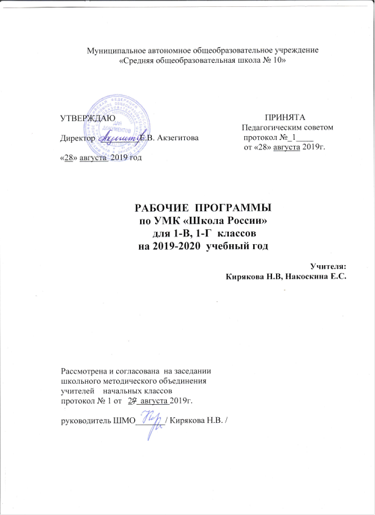 РАБОЧАЯ ПРОГРАММА УЧЕБНОГО ПРЕДМЕТА«ИЗОБРАЗИТЕЛЬНОЕ ИСКУССТВО»НАЧАЛЬНОГО ( ОСНОВНОГО ) ОБЩЕГО  ОБРАЗОВАНИЯПОЯСНИТЕЛЬНАЯ ЗАПИСКА             Рабочая программа учебного предмета «Изобразительное искусство» составлена в соответствии с требованиями Федерального государственного общеобразовательного стандарта начального общего образования,  Концепцией духовно-нравственного развития и воспитания личности гражданина России, примерной программы по изобразительному искусству и на основе авторской   программы  «Изобразительное искусство» Б.М. Неменского, В.Г. Горяева, Г.Е. Гуровой и др. Нормативные документы, обеспечивающие реализацию программы:1.  Концепция модернизации российского образования на период до 2010 г., утвержденная распоряжением Правительства РФ от 29.12.2001 г. № 1756-Р.2. «Рекомендации по организации приема в первый класс» (письмо Минобразования России от 21.03.2003 г. № 03-51-57 ин/13-ОЗ).3.  «Об организации обучения в первом классе четырехлетней начальной школы» (письмо Минобразования России от 25.09.2000 г. № 2021/11-13).4.  «Рекомендации по организации обучения первоклассников в адаптационный период», (письмо Минобразования России от 20.04.2001 г. № 408/13-13).5.  «О системе оценивания учебных достижений младших школьников в условиях безотметочного обучения в общеобразовательных учреждениях, участвующих в эксперименте по совершенствованию структуры и содержания общего образования» (письмо Минобразования России от 03.06.2003 г. № 13-51-120/13).6.  «Рекомендации по использованию компьютеров в начальной школе» (письмо Минобразования России и НИИ гигиены и охраны здоровья детей и подростков РАМ от28.03.2002  г. № 199/13).7.  «Федеральный компонент государственных образовательных стандартов начального общего образования» (приложение к приказу Минобразования России от 05.03.2004 г. № 1089). 8.  «О примерных программах по учебным предметам федерального базисного учебного плана» (письмо Министерства образования и науки РФ от 07.07.2005 г. № 03-1263).9.  «Гигиенические требования к условиям обучения в общеобразовательных учреждениях» (Санитарно-эпидемиологические правила и нормативы — СанПиН 2.4.2.1178-02 — Утверждены постановлением Минздрава России от 28.11.2002 г. № 44)            Общая характеристика учебного предметаЦель учебного предмета «Изобразительное искусство» — формирование художественной культуры учащихся как неотъемлемой части культуры духовной, т. е. культуры мироотношений, выработанных поколениями. Эти ценности как высшие ценности человеческой цивилизации, накапливаемые искусством, должны быть средством очеловечения, формирования нравственно-эстетической отзывчивости на прекрасное и безобразное в жизни и искусстве, т. е. зоркости души ребенка. Курс разработан как целостная система введения в художественную культуру и включает в себя на единой основе изучение всех основных видов пространственных (пластических) искусств. Они изучаются в контексте взаимодействия с другими искусствами, а также в контексте конкретных связей с жизнью общества и человека. Систематизирующим методом является выделение трех основных видов художественной деятельности для визуальных пространственных искусств: —  изобразительная художественная деятельность;—  декоративная художественная деятельность;—  конструктивная художественная деятельность.Три способа художественного освоения действительности в начальной школе выступают для детей в качестве доступных видов художественной деятельности: изображение, украшение, постройка. Постоянное практическое участие школьников в этих трех видах деятельности позволяет систематически приобщать их к миру искусства.Предмет «Изобразительное искусство» предполагает сотворчество учителя и ученика; диалогичность; четкость поставленных задач и вариативность их решения; освоение традиций художественной культуры и импровизационный поиск личностно значимых смыслов.Основные виды учебной деятельности — практическая художественно-творческая деятельность ученика и восприятие красоты окружающего мира и произведений искусства.Практическая художественно-творческая деятельность (ребенок выступает в роли художника) и деятельность по восприятию искусства (ребенок выступает в роли зрителя, осваивая опыт художественной культуры) имеют творческий характер. Учащиеся осваивают различные художественные материалы, а также художественные техники (аппликация, коллаж, монотипия, лепка, бумажная пластика и др.).Одна из задач — постоянная смена художественных материалов, овладение их выразительными возможностями. Многообразие видов деятельности стимулирует интерес учеников к предмету и является необходимым условием формирования личности каждого.Восприятие произведений искусства предполагает развитие специальных навыков, развитие чувств, а также овладение образным языком искусства. Только в единстве восприятия произведений искусства и собственной творческой практической работы происходит формирование образного художественного мышления детей. Особым видом деятельности учащихся является выполнение творческих проектов и презентаций. Развитие художественно-образного мышления учащихся строится на единстве двух его основ: развитие наблюдательности, т.е. умения вглядываться в явления жизни, и развитие фантазии, т. е. способности на основе развитой наблюдательности строить художественный образ, выражая свое отношение к реальности.Программа «Изобразительное искусство» предусматривает чередование уроков индивидуального практического творчества учащихся и уроков коллективной творческой деятельности.Коллективные формы работы: работа по группам; индивидуально-коллективная работа (каждый выполняет свою часть для общего панно или постройки). Художественная деятельность: изображение на плоскости и в объеме (с натуры, по памяти, по представлению); декоративная и конструктивная работа; восприятие явлений действительности и произведений искусства; обсуждение работ товарищей, результатов коллективного творчества и индивидуальной работы на уроках; изучение художественного наследия; подбор иллюстративного материала к изучаемым темам; прослушивание музыкальных и литературных произведений (народных, классических, современных).Обсуждение детских работ с точки зрения их содержания, выразительности, оригинальности активизирует внимание детей, формирует опыт творческого общения.Периодическая организация выставок дает детям возможность заново увидеть и оценить свои работы, ощутить радость успеха. Выполненные на уроках работы учащихся могут быть использованы как подарки для родных и друзей, могут применяться в оформлении школы. Место учебного предмета  в учебном планеНа изучение предмета отводится 1 ч  в  неделю — 33 ч в год. Ценностные ориентиры содержания учебного предметаПриоритетная цель художественного образования в школе — духовно-нравственное развитие ребенка. Культуросозидающая роль программы состоит в воспитании гражданственности и патриотизма: ребенок постигает искусство своей Родины, а потом знакомиться с искусством других народов. В основу программы положен принцип «от родного порога в мир общечеловеческой культуры». Природа и жизнь являются базисом формируемого мироотношения.Связи искусства с жизнью человека, роль искусства в повседневном его бытии, в жизни общества, значение искусства в развитии каждого ребенка — главный смысловой стержень курса.Программа построена так, чтобы дать школьникам ясные представления о системе взаимодействия искусства с жизнью. Предусматривается широкое привлечение жизненного опыта детей, примеров из окружающей действительности. Работа на основе наблюдения и эстетического переживания окружающей реальности является важным условием освоения детьми программного материала. Стремление к выражению своего отношения к действительности должно служить источником развития образного мышления.Одна из главных задач курса — развитие у ребенка интереса к внутреннему миру человека, способности углубления в себя, осознания своих внутренних переживаний. Это является залогом развития способности сопереживания.Любая тема по искусству должна быть не просто изучена, а прожита в деятельностной форме, в форме личного творческого опыта. Для этого необходимо освоение художественно-образного языка, средств художественной выразительности. Развитая способность к эмоциональному уподоблению — основа эстетической отзывчивости. На этой основе происходит развитие чувств, освоение художественного опыта поколений и эмоционально-ценностных критериев жизни.Личностные, метапредметные и предметные результаты освоения учебного предмета В результате изучения курса «Изобразительное искусство» в начальной школе должны быть достигнуты определенные результаты. Личностные результаты отражаются в индивидуальных качественных свойствах учащихся, которые они должны приобрести в процессе освоения учебного предмета по программе «Изобразительное искусство»:чувство гордости за культуру и искусство Родины, своего народа;уважительное отношение к культуре и искусству других народов нашей страны и мира в целом;понимание особой роли культуры и  искусства в жизни общества и каждого отдельного человека;сформированность эстетических чувств, художественно-творческого мышления, наблюдательности и фантазии;сформированность эстетических потребностей — потребностей в общении с искусством, природой, потребностей в творческом  отношении к окружающему миру, потребностей в самостоятельной практической творческой деятельности;овладение навыками коллективной деятельности в процессе совместной творческой работы в команде одноклассников под руководством учителя;умение сотрудничать с товарищами в процессе совместной деятельности, соотносить свою часть работы с общим замыслом;умение обсуждать и анализировать собственную  художественную деятельность  и работу одноклассников с позиций творческих задач данной темы, с точки зрения содержания и средств его выражения. 	Метапредметные результаты характеризуют уровень сформированности  универсальных способностей учащихся, проявляющихся в познавательной и практической творческой деятельности:овладение умением творческого видения с позиций художника, т.е. умением сравнивать, анализировать, выделять главное, обобщать;овладение умением вести диалог, распределять функции и роли в процессе выполнения коллективной творческой работы;использование средств информационных технологий для решения различных учебно-творческих задач в процессе поиска дополнительного изобразительного материала, выполнение творческих проектов отдельных упражнений по живописи, графике, моделированию и т.д.;умение планировать и грамотно осуществлять учебные действия в соответствии с поставленной задачей, находить варианты решения различных художественно-творческих задач;умение рационально строить самостоятельную творческую деятельность, умение организовать место занятий;осознанное стремление к освоению новых знаний и умений, к достижению более высоких и оригинальных творческих результатов.Предметные результаты характеризуют опыт учащихся в художественно-творческой деятельности, который приобретается и закрепляется в процессе освоения учебного предмета: знание видов художественной деятельности: изобразительной (живопись, графика, скульптура), конструктивной (дизайн и архитектура), декоративной (народные и прикладные виды искусства);знание основных видов и жанров пространственно-визуальных искусств;понимание образной природы искусства; эстетическая оценка явлений природы, событий окружающего мира;применение художественных умений, знаний и представлений в процессе выполнения художественно-творческих работ;способность узнавать, воспринимать, описывать и эмоционально оценивать несколько великих произведений русского и мирового искусства;умение обсуждать и анализировать произведения искусства, выражая суждения о содержании, сюжетах и выразительных средствах; усвоение названий ведущих художественных музеев России и художественных музеев своего региона; мение видеть проявления визуально-пространственных искусств в окружающей жизни: в доме, на улице, в театре, на празднике;способность использовать в художественно-творческой деятельности различные художественные материалы и художественные техники;  способность передавать в художественно-творческой деятельности характер, эмоциональные состояния и свое отношение к природе, человеку, обществу;умение компоновать на плоскости листа и в объеме задуманный художественный образ;освоение умений применять в художественно—творческой  деятельности основ цветоведения, основ графической грамоты;овладение  навыками  моделирования из бумаги, лепки из пластилина, навыками изображения средствами аппликации и коллажа; умение характеризовать и эстетически оценивать разнообразие и красоту природы различных регионов нашей страны; умение рассуждать о многообразии представлений о красоте у народов мира, способности человека в самых разных природных условиях создавать свою самобытную художественную культуру; изображение в творческих работах  особенностей художественной культуры разных (знакомых по урокам) народов, передача особенностей понимания ими красоты природы, человека, народных традиций;умение узнавать и называть, к каким художественным культурам относятся предлагаемые (знакомые по урокам) произведения изобразительного искусства и традиционной культуры;способность эстетически, эмоционально воспринимать красоту городов, сохранивших исторический облик, — свидетелей нашей истории;умение  объяснять значение памятников и архитектурной среды древнего зодчества для современного общества;выражение в изобразительной деятельности своего отношения к архитектурным и историческим ансамблям древнерусских городов; умение приводить примеры произведений искусства, выражающих красоту мудрости и богатой духовной жизни, красоту внутреннего  мира человека.	Требования к планируемым результатам освоения учебного предмета в 1 классе:Личностными результатами» является формирование следующих умений:-учебно-познавательный интерес к новому учебному материалу и способам решения новой задачи; -основы экологической культуры: принятие ценности природного мира.-ориентация на понимание причин успеха в учебной деятельности, в том числе на самоанализ и самоконтроль результата, на анализ соответствия результатов требованиям конкретной задачи.-способность к самооценке на основе критериев успешности учебной деятельности;Метапредметные результаты:Регулятивные УУД:-учитывать выделенные учителем ориентиры действия в новом учебном материале в сотрудничестве с учителем;-планировать свои действия в соответствии с поставленной задачей и условиями её реализации, в том числе во внутреннем плане;-адекватно воспринимать предложения и оценку учителей, товарищей, родителей и других людей;Познавательные УУД:-строить сообщения в устной и письменной форме;-ориентироваться на разнообразие способов решения задач;-строить рассуждения в форме связи простых суждений об объекте, его строении, свойствах и связях;Коммуникативные УУД:- допускать возможность существования у людей различных точек зрения, в том числе не совпадающих с его собственной, и ориентироваться на позицию партнёра в общении и взаимодействии;-формулировать собственное мнение и позицию; ·задавать вопросы;использовать речь для регуляции своего действия.Предметными результатами изучения изобразительного искусства являются формирование следующих умений:Обучающийся  научится: -различать основные виды художественной деятельности (рисунок, живопись, скульптура, художественное конструирование и дизайн, декоративно-прикладное искусство) и участвовать в художественно-творческой деятельности, используя различные художественные материалы и приёмы работы с ними для передачи собственного замысла;- узнает значение слов: художник, палитра, композиция, иллюстрация, аппликация, коллаж,   флористика, гончар;-   узнавать отдельные произведения выдающихся художников и народных мастеров;-различать основные и составные, тёплые и холодные цвета; изменять их эмоциональную напряжённость с помощью смешивания с белой и чёрной красками; использовать их для передачи художественного замысла в собственной учебно-творческой деятельности;основные и смешанные цвета, элементарные правила их смешивания;-   эмоциональное значение тёплых и холодных тонов;-   особенности построения орнамента и его значение в образе художественной вещи;-  знать правила техники безопасности при работе с режущими и колющими инструментами;-   способы и приёмы обработки различных материалов; -   организовывать своё рабочее место, пользоваться кистью, красками, палитрой; ножницами;-   передавать в рисунке простейшую форму, основной цвет предметов;-   составлять композиции с учётом замысла;-   конструировать из бумаги на основе техники оригами, гофрирования, сминания, сгибания;-   конструировать из ткани на основе скручивания и связывания;-   конструировать из природных материалов;-   пользоваться простейшими приёмами лепки. Обучающийся получит возможность научиться:- усвоить основы трех видов художественной деятельности: изображение на плоскости и в объеме; постройка или художественное конструирование на плоскости , в объеме и пространстве; украшение или декоративная деятельность с использованием различных художественных материалов;-участвовать в художественно-творческой деятельности, используя различные художественные материалы и приёмы работы с ними для передачи собственного замысла;- приобрести первичные навыки художественной работы в следующих видах искусства: живопись, графика, скульптура, дизайн, декоративно-прикладные и народные формы искусства;- развивать фантазию, воображение;-приобрести навыки художественного восприятия различных видов искусства;- научиться анализировать произведения искусства;- приобрести первичные навыки изображения предметного мира, изображения растений и животных;- приобрести навыки общения через выражение художественного смысла, выражение эмоционального состояния, своего отношения в творческой художественной деятельности и при восприятии произведений искусства и творчества своих товарищей. Структура учебного курса  «ТЫ ИЗОБРАЖАЕШЬ, УКРАШАЕШЬ И СТРОИШЬ»Учебно-тематическое планированиеИнформационно-методическое обеспечениеРабочая учебная программа по математике                    для 1  класса    УМК «Школа России»   ПОЯСНИТЕЛЬНАЯ ЗАПИСКА             Рабочая программа учебного предмета «Математика» составлена в соответствии с требованиями Федерального государственного общеобразовательного стандарта начального общего образования,  примерной программы по математике и на основе авторской   программы М.И.Моро, Ю.М.Колягиной, М.А.Бантовой «Математика»          Изучение математики  в начальной  школе  направлено на достижение следующих целей:- математическое развитие младшего школьника — формирование способности к интеллектуальной деятельности (логического и знаково-символического мышления), пространственного воображения, математической речи; умение строить рассуждения, выбирать аргументацию, различать обоснованные и необоснованные суждения, вести поиск информации (фактов, оснований для упорядочения, вариантов и др.);- освоение начальных математических знаний — понимание значения величин и способов их измерения; использование арифметических способов для разрешения сюжетных ситуаций; формирование умения решать учебные и практические задачи средствами математики; работа с алгоритмами выполнения арифметических действий;- воспитание интереса к математике, осознание возможностей и роли математики в познании окружающего мира, понимание математики как части общечеловеческой культуры, стремления использовать математические знания в повседневной жизни.Исходя из общих положений концепции математического образования, начальный курс математики призван решать следующие  задачи:- создать условия для формирования логического и абстрактного мышления у младших школьников на входе в основную школу как основы их дальнейшего эффективного обучения;- сформировать набор необходимых для дальнейшего обучения предметных и общеучебных умений на основе решения как предметных, так и интегрированных жизненных задач;- обеспечить прочное и сознательное овладение системой математических знаний и умений, необходимых для применения в практической деятельности, для изучения смежных дисциплин, для продолжения образования; обеспечить интеллектуальное развитие, сформировать качества мышления, характерные для математической деятельности и необходимые для полноценной жизни в обществе;- сформировать представление об идеях и методах математики, о математике как форме описания и методе познания окружающего мира;- сформировать представление о математике как части общечеловеческой культуры, понимание значимости математики для общественного прогресса;- сформировать устойчивый интерес к математике на основе дифференцированного подхода к учащимся;- выявить и развить математические и творческие способности на основе заданий, носящих нестандартный, занимательный характер.  	Ведущие принципы обучения математике в младших классах — органическое сочетание обучения и воспитания, усвоение знаний и развитие познавательных способностей детей, практическая направленность обучения, выработка необходимых для этого умений. Большое значение в связи со спецификой математического материала придается учету возрастных и индивидуальных особенностей детей и реализации дифференцированного подхода в обучении. Общая характеристика учебного предмета
      Начальный курс математики — курс интегрированный: в нем объединен арифметический, алгебраический и геометрический материал. При этом основу начального курса составляют представления о натуральном числе и нуле, о четырех арифметических действиях с целыми неотрицательными числами и важнейших их свойствах, а также основанное на этих знаниях осознанное и прочное усвоение приемов устных и письменных вычислений.
    Наряду с этим важное место в курсе занимает ознакомление с величинами и их измерением. Курс предполагает также формирование у детей пространственных представлений, ознакомление учащихся с различными геометрическими фигурами и некоторыми их свойствами, с простейшими чертежными и измерительными приборами.
      Включение в программу элементов алгебраической пропедевтики позволяет повысить уровень формируемых обобщений, способствует развитию абстрактного мышления учащихся.Место учебного предмета в учебном плане	В Федеральном базисном образовательном плане на изучение математики в каждом классе начальной школы отводится 4 часа в неделю, всего 540 часов.            Ценностные ориентиры содержания курса «Математика» В основе учебно-воспитательного процесса лежат следующие ценности математики:- понимание математических отношений является средством познания закономерностей существования окружающего мира, фактов, процессов и явлений, происходящих в природе и в обществе (хронология событий, протяжённость по времени, образование целого из частей, изменение формы, размера и т. д.);- математические представления о числах, величинах, геометрических фигурах являются условием целостного восприятия творений природы и человека (памятники архитектуры, сокровища искусства и культуры, объекты природы);- владение математическим языком, алгоритмами, элементами математической логики позволяет ученику совершенствовать коммуникативную деятельность (аргументировать свою точку зрения, строить логические цепочки рассуждений; опровергать или подтверждать истинность предположений	На первой ступени школьного обучения в ходе освоения математического содержания обеспечиваются условия для достижения обучающимися следующих личностных, метапредметных и предметных результатов.Личностными результатами обучающихся в 1 классе  являются формирование следующих умений:Определять и высказывать под руководством педагога самые простые общие для всех людей правила поведения при сотрудничестве (этические нормы).В предложенных педагогом ситуациях общения и сотрудничества, опираясь на общие для всех простые правила поведения, делать выбор, при поддержке других участников группы и педагога, как поступить. Метапредметными результатами изучения курса «Математика» в 1-м классе являются формирование следующих универсальных учебных действий (УУД).Регулятивные УУД:- Готовность ученика целенаправленно использовать знания в учении и в повседневной жизни для исследования ма   тематической сущности предмета (явления, события, факта); - Определять и формулировать цель деятельности на уроке с помощью учителя.- Проговаривать последовательность действий на уроке.- Учиться высказывать своё предположение (версию) на основе работы с иллюстрацией учебника.- Учиться работать по предложенному учителем плану.- Учиться отличать верно выполненное задание от неверного.- Учиться совместно с учителем и другими учениками давать эмоциональную оценку деятельности класса на урокеПознавательные УУД:- Способность характеризовать собственные знания по предмету, формулировать вопросы, устанавливать, какие из предложенных математических задач могут быть им успешно решены; - Ориентироваться в своей системе знаний: отличать новое от уже известного с помощью учителя.- Делать предварительный отбор источников информации: ориентироваться в учебнике (на развороте, в оглавлении, в словаре).- Добывать новые знания: находить ответы на вопросы, используя учебник, свой жизненный опыт и информацию, полученную на уроке.- Перерабатывать полученную информацию: делать выводы в результате совместной работы всего класса.- Перерабатывать полученную информацию: сравнивать и группировать    такие математические объекты, как числа, числовые выражения, равенства, неравенства, плоские геометрические фигуры.- Преобразовывать информацию из одной формы в другую: составлять математические рассказы и задачи на основе простейших математических моделей (предметных, рисунков, схематических рисунков, схем).- Познавательный интерес к математической науке.- Осуществлять поиск необходимой информации для выполнения учебных заданий с использованием учебной литературы, энциклопедий, справочников (включая электронные, цифровые), в открытом информационном пространстве, в том числе контролируемом пространстве Интернета.Коммуникативные УУД:- Донести свою позицию до других: оформлять свою мысль в устной и письменной речи (на уровне одного предложения или небольшого текста).- Слушать и понимать речь других.-Читать и пересказывать текст. Находить в тексте конкретные сведения, факты, заданные в явном виде.- Совместно договариваться о правилах общения и поведения в школе и следовать им.- Учиться выполнять различные роли в группе (лидера, исполнителя, критика).Предметными результатами изучения курса «Математика» в 1-м классе являются формирование следующих умений.Учащиеся должны знать:- названия и обозначения действий сложения и вычитания, таблицу сложения чисел в пределах 20 и соответствующие случаи вычитанияУчащиеся должны уметь: - Оценивать количество предметов числом и проверять сделанные оценки подсчетом в пределах 20- Вести счет, как в прямом, так и в обратном порядке в пределах 20- Записывать и сравнивать числа  в пределах 20- Находить значение числового выражения в 1-2 действия в пределах 20 (без скобок)- Решать задачи в 1-2 действия, раскрывающие конкретный смысл действий сложения и вычитания, а также задачи на нахождение числа, которое на несколько единиц больше (меньше) данного и - Проводить измерение длины отрезка и длины ломаной - Строить отрезок заданной длины- Вычислять длину ломанойУчащиеся в совместной деятельности с учителем имеют возможность научиться: - использовать в процессе вычислений знание переместительного свойства сложения; (повышенный уровень)- использовать в процессе измерения знание единиц измерения длины(сантиметр, дециметр), объёма (литр) и массы (килограмм);- выделять как основание классификации такие признаки предметов, как цвет, форма, размер, назначение, материал;- выделять часть предметов из большей группы на основании общего признака (видовое отличие);- производить классификацию предметов, математических объектов по одному основанию;- решать задачи в два действия на сложение и вычитание;- узнавать и называть плоские геометрические фигуры: треугольник, четырёхугольник, пятиугольник, шестиугольник, многоугольник; выделять из множества четырёхугольников прямоугольники, из множества прямоугольников – квадраты,- определять длину данного отрезка;- заполнять таблицу, содержащую не более трёх строк и трёх столбцов; (повышенный уровень)- решать арифметические ребусы и числовые головоломки, содержащие не более двух действий. Основное содержание  предмета.Обучение  математике по программе «Школа России» представлено разделами: 1.«Числа и величины», 2.«Арифметические действия»,  3.«Текстовые задачи», 4.«Пространственные отношения. 5. «Геометрические фигуры», 6.«Геометрические величины»,  7.«Работа с информацией». Новый раздел «Работа с информацией» изучается на основе содержания всех других разделов курса математики.Содержание курса  начального общего образования по учебному предмету. 1.Числа и величиныСчёт предметов. Чтение и запись чисел от нуля до миллиона. Классы и разряды. Представление многозначных чисел в виде суммы разрядных слагаемых. Сравнение и упорядочение чисел, знаки сравнения.Измерение величин; сравнение и упорядочение величин. Единицы массы (грамм, килограмм, центнер, тонна), вместимости (литр), времени (секунда, минута, час). Соотношения между единицами измерения однородных величин. Сравнение и упорядочение однородных величин. Доля величины (половина, треть, четверть, десятая, сотая, тысячная).  2.Арифметические действияСложение, вычитание, умножение и деление. Названия компонентов арифметических действий, знаки действий. Таблица сложения. Таблица умножения. Связь между сложением и вычитанием, умножением и делением. Нахождение неизвестного компонента арифметического действия. Деление с остатком.Числовое выражение. Установление порядка выполнения действий в числовых выражениях со скобками и без скобок. Нахождение значения числового выражения. Использование свойств арифметических действий в вычислениях (перестановка и группировка слагаемых в сумме, множителей в произведении; умножение суммы и разности на число).Алгоритмы письменного сложения, вычитания, умножения и деления многозначных чисел. Способы проверки правильности вычислений (алгоритм, обратное действие, оценка достоверности, прикидка результата, вычисление на калькуляторе).3.Работа с текстовыми задачами.Решение текстовых задач арифметическим способом. Планирование хода решения задачи. Представление текста задачи (таблица, схема, диаграмма и другие модели).Задачи, содержащие отношения «больше (меньше) на... «, «больше (меньше) в...». Зависимости между величинами, характеризующими процессы движения, работы, купли-продажи и  др. Скорость, время, путь, объём работы, время, производительность труда; количество товара, его цена и стоимость и др.Задачи на нахождение доли целого и целого по его доле.4.Пространственные  отношения. Геометрические фигуры.Взаимное расположение предметов в пространстве и  на  плоскости (выше - ниже, слева -справа, сверху – снизу, ближе— дальше, между и пр.).Распознавание и изображение геометрических фигур: точка, линия (кривая, прямая), отрезок, ломаная, угол, многоугольник, треугольник, прямоугольник, квадрат, окружность, круг. Использование чертёжных инструментов для выполнения построений.Геометрические формы в окружающем мире. Распознавание и называние: куб, шар, параллелепипед, пирамида, цилиндр, конус.5.Геометрические величины.Геометрические величины и их измерение. Измерение длины отрезка. Единицы длины (миллиметр, сантиметр, дециметр, метр, километр). Периметр. Вычисление периметра многоугольника.Площадь геометрической фигуры. Единицы площади (квадратный сантиметр, квадратный дециметр, квадратный метр). Точное и приближённое измерение площади геометрической фигуры. Вычисление площади прямоугольника.6.Работа с информацией.Сбор и представление информации, связанной со счётом (пересчётом), измерением величин; фиксирование, анализ полученной информации.Построение простейших логических выражений с помощью логических связок и слов («… и/или …», «если …, то …», «верно/неверно, что …», «каждый», «все», «найдётся», «не»); истинность утверждений.Составление конечной последовательности (цепочки) предметов, чисел, геометрических фигур и др. по правилу. Составление, запись и выполнение простого алгоритма, плана поиска информации.Чтение и заполнение таблицы. Интерпретация данных таблицы.Чтение столбчатой диаграмм.Тематическое планированиеТематический план учебного курса (132 часа)4 часа в неделю:1 четверть – 32 часов; 2 четверть – 32 часов;3 четверть – 36 часов; 4 четверть – 32 часа.Материально-технического обеспечения  к УМК «Школа России»Программное и учебно-методическое обеспечение ФГОСаУчебно-методический комплект:Моро М.И. Математика: учебник для 1 класса: в 2 частях / М.И. Моро, М.А. Бантова. – М.: Просвещение, 2013Моро М.И. Тетрадь по математике для 1 класса: в 2 частях / М.И. Моро, М.А. Бантова. – М.: Просвещение, 2015	Методическое пособие к учебнику «Математика. 1кл.»/ М.А. Бантова, Г.В. Бельтюкова, С.В. Степанова.- М.: Просвещение,2011.	«Поурочные разработки по математике + Текстовые задачи двух уровней сложности к учебному комплекту М.И. Моро и др. « - М.:ВАКО,2007.	Контрольные работы по математике. 1 кл.: к учебнику М.И. Моро и др. Автор: В.Н. Рудницкая-М.: Экзамен,2007.	Уткина Н.Г., Улитина Н.В., Юдачева Т.В. Дидактический материал по математике для 1 класса четырёхлетней нач. шк.: Пособие для учащихся. – М.: АРКТИ, 2001.Рудницкая В.Н. Тесты по математике: 1 класс: к учебнику М.И.Моро и др. «Математика. 1 класс. В 2-х частях»/ В.Н. Рудницкая. – М.: Издательство «Экзамен», 2009Демонстрационные пособия.Объекты, предназначенные для демонстрации счёта: от 1 до 10; от 1 до 20; от 1 до 100Наглядные пособия для изучения состава чисел (в том числе числовые карточки и знаки отношений).Демонстрационные измерительные инструменты и приспособления (размеченные и неразмеченные линейки, циркули, наборы угольников, мерки).Демонстрационные пособия для изучения геометрических фигур: модели геометрических фигур и тел, развёртки геометрических тел.Учебно-практическое оборудованиеОбъекты (предметы для счёта).Пособия для изучения состава чисел.Пособия для изучения геометрических величин, фигур, тел.Список литературы.Программа по УМК «Школа России». М. Просвещение. 2008г.Примерные программы по учебным предметам. Начальная школа. В 2 ч. – М., 2010.ТЕМАТИЧЕСКОЕ ПЛАНИРОВАНИЕ   ПО   МАТЕМАТИКЕ  1 классРабочая программапо музыкеТип программы:  программа начального общего образования.Сроки освоения программы: 1 год.Объем учебного времени: 33 часа. Форма обучения: очная.Режим занятий: 1 час в неделю Пояснительная записка Рабочая программа по музыке в 1 классе составлена в соответствии с нормативными документами и методическими рекомендациями:Приказ Министерства образования и науки Российской Федерации от 06.10.2009г. № 373 «Об утверждении и введении в действие федерального государственного образовательного стандарта начального общего образования» Приказ Министерства образования и науки Российской Федерации от 26.1Регулятивные УУД2010 г. № 1241 «О внесении изменений в Федеральный государственный образовательный стандарт начального общего образования, утвержденного приказом МО и Н РФ от 06.10.2009 г.      № 373».Примерная программа  по музыке (Примерные программы по учебным предметам. Начальная школа. В 2ч.- М, «Просвещение», 2011 год). Федеральный государственный образовательный стандарт начального общего образования.Федеральный перечень учебников, рекомендованных (допущенных) Министерством образования и науки Российской Федерации к использованию в образовательном процессе в общеобразовательных учреждениях, на 2011/2012 учебный год: Приказ Министерства образования и науки Российской Федерации № 2080 от 24.1Познавательные УУД2010г. «Об утверждении федеральных перечней учебников, рекомендованных (допущенных) к использованию в образовательном процессе в образовательных учреждениях, реализующих образовательные программы общего образования и имеющих государственную аккредитацию, на 2011/2012 учебный год».Постановление Главного государственного санитарного врача Российской Федерации от 29 декабря 2010 г. N 189 г. Москва "Об утверждении СанПиН Познавательные УУД4.Познавательные УУД2821-10 "Санитарно-эпидемиологические требования к условиям и организации обучения в общеобразовательных учреждениях"" Учебный план МОУ ООШ № 53 на 2013-2014 учебный год.Учебно – методический комплект● Критская Е.Д. Музыка. 1 класс: учеб. для общеобразоват. учреждений/ Е.Д. Критская, Г.П. Сергеева, Т.С. Шмагина. – М. : Просвещение, 2011● Критская Е.Д. Музыка. 1 класс: рабочая тетрадь/ Е.Д. Критская, Г.П. сергеева, Т.С. Шмагина. – М. : Просвещение, 2011● Музыка. Хрестоматия музыкального материала. 1 класс: пособие для учителя/ сост. Е.Д. Критская. – М. : Просвещение, 2011Общая характеристика  курсаМузыка в начальной школе является одним из основных предметов, обеспечивающих освоение искусства как духовного наследия, нравственного эталона образа жизни всего человечества. Опыт эмоционально-образного восприятия музыки, знания и умения, приобретённые при её изучении, начальное овладение различными видами музыкально-творческой деятельности обеспечат понимание неразрывной взаимосвязи музыки и жизни, постижение культурного многообразия мира. Музыкальное искусство имеет особую значимость для духовно-нравственного воспитания школьников, последовательного расширения и укрепления их ценностно – смысловой сферы, формирования способности оценивать и сознательно выстраивать эстетические отношения к себе, другим людям, Отечеству, миру в целом.Изучение музыки в начальной школе направлено на достижение следующих целей:- формирование основ музыкальной культуры через эмоциональное восприятие музыки;- воспитание эмоционально – ценностного отношения к искусству, художественного вкуса, нравственных и эстетических чувств: любви к Родине, гордости за великие достижения отечественного и мирового музыкального искусства, уважения к истории, духовным традициям России, музыкальной культуре разных народов;- развитие восприятия музыки, интереса к музыке и музыкальной деятельности, образного и ассоциативного мышления и воображения, музыкальной памяти и слуха, певческого голоса, творческих способностей в различных видах музыкальной деятельности;- обогащение знаний о музыкальном искусстве; овладение практическими умениями и навыками в учебно-творческой деятельности (пение, слушание музыки, игра на элементарных музыкальных инструментах, музыкально – пластическое движение и импровизация).Цели общего музыкального образования достигаются через систему ключевых задач личностного, познавательного, коммуникативного и социального развития. Это позволяет реализовать содержание обучения в процессе освоения способов действий, форм общения с музыкой, которые предоставляются младшему школьнику.Место курса в учебном планеСогласно базисному (образовательному) плану образовательных учреждений РФ всего на изучение музыки в начальной школе выделяется 135 ч, из них в 1 классе 33 ч (1 ч в неделю, 33 учебные недели), по 34 ч во 2, 3 и 4 классах (1 ч в неделю, 34 учебные недели в каждом классе).Результаты изучения курсаЦеленаправленная организация и планомерное формирование музыкальной учебной деятельности способствуют личностному развитию учащихся: реализации творческого потенциала, готовности выражать своё отношение к искусству; становлению эстетических идеалов и самосознания, позитивной самооценки и самоуважения, жизненного оптимизма.Приобщение учащихся к шедеврам мировой музыкальной культуры – народному и профессиональному музыкальному творчеству – направлено на формирование целостной художественной картины мира, воспитание патриотических чувств, толерантных взаимоотношений в поликультурном обществе, активизацию творческого мышления, продуктивного воображения, рефлексии, что в целом способствует познавательному и социальному развитию растущего человека.  В результате у школьников формируются духовно-нравственные основания, в том числе  воспитывается любовь к своему Отечеству, малой родине и семье, уважение к духовному наследию и мировоззрению разных народов, развиваются способности оценивать и сознательно выстраивать отношения с другими людьми.Художественная эмпатия, эмоционально-эстетический отклик на музыку обеспечивают коммуникативное развитие: формируют умение слушать, способность встать на позицию другого человека, вести диалог, участвовать в обсуждении значимых для человека явлений жизни и искусства, продуктивно сотрудничать со сверстниками и взрослыми. Личностное, социальное, познавательное, коммуникативное развитие учащихся обуславливается характером организации их музыкально-учебной, художественно-творческой деятельности и предопределяет решение основных педагогических задач.Личностные результаты:- укрепление культурной, этнической и гражданской идентичности в соответствии с духовными традициями семьи и народа;- наличие эмоционального отношения к искусству, эстетического взгляда на мир в его целостности, художественном и самобытном разнообразии;- формирование личностного смысла постижения искусства и расширение ценностной сферы в процессе общения с музыкой;- приобретение начальных навыков социокультурной адаптации в современном мире и позитивная самооценка своих музыкально-творческих возможностей;- развитие мотивов музыкально-учебной деятельности и реализация творческого потенциала в процессе коллективного (индивидуального) музицирования;- продуктивное сотрудничество (общение, взаимодействие) со сверстниками при решении различных творческих задач, в том числе музыкальных;- развитие духовно-нравственных и этических чувств, эмоциональной отзывчивости, понимание и сопереживание, уважительное отношение к историко-культурным традициям других народов.Метапредметные результаты:- наблюдение за различными явлениями жизни и искусства в учебной и внеурочной деятельности, понимание их специфики и эстетического многообразия;- ориентированность в культурном многообразии окружающей действительности, участие в жизни микро- и макросоциума (группы, класса, школы, города, региона и др.);- овладение способностью к реализации собственных творческих замыслов через понимание целей, выбор способов решения проблем поискового характера;- применение знаково-символических и речевых средств для решения коммуникативных и познавательных задач;- готовность к логическим действиям: анализ, сравнение, синтез, обобщение, классификация по стилям и жанрам музыкального искусства;- планирование, контроль и оценка собственных учебных действий, понимание их успешности или причин неуспешности, умение корректировать свои действия;- участие в совместной деятельности на основе сотрудничества, поиска компромиссов, распределение функций и ролей;- умение воспринимать окружающий мир во всём его социальном, культурном, природном и художественном разнообразии.Предметные результаты:- развитие художественного вкуса, устойчивый интерес к музыкальному искусству и различным видам (или какому-либо виду) музыкально-творческой деятельности;- развитое художественное восприятие, умение оценивать произведения разных видов искусств, размышлять о музыке как способе выражения духовных переживаний человека;- общее понятие о роли музыки в жизни человека и его духовно-нравственном развитии, знание основных закономерностей музыкального искусства;- представление о художественной картине мира на основе освоения отечественных традиций и постижения историкокультурной, этнической, региональной самобытности музыкального искусства разных народов;- использование элементарных умений и навыков при воплощении художественно-образного содержания музыкальных произведений в различных видах музыкальной и учебно-творческой деятельности;- готовность применять полученные знания и приобретённый опыт творческой деятельности при реализации различных проектов для организации содержательного культурного досуга во внеурочной и внешкольной деятельности;- участие в создании театрализованных и музыкально-пластических композиций, исполнение вокально – хоровых произведений, импровизаций, театральных спектаклей, ассамблей искусств, музыкальных фестивалей и конкурсов и др.Содержание курсаМузыка в жизни человека. Истоки возникновения музыки. Рождение музыки как естественное проявление человеческого состояния. Звучание окружающей жизни, природы, настроений, чувств и характера человека.Обобщённое представление об основных образно-эмоциональных сферах музыки и о многообразии музыкальных жанров и стилей. Песня, танец, марш и их разновидности. Песенность, танцевальность, маршевость. Опера, балет, симфония, концерт, сюита, кантата, мюзикл.Отечественные народные музыкальные традиции. Творчество народов России. Музыкальный и поэтический фольклор: песни, танцы, действа, обряды, скороговорки, загадки, игры-драматизации. Историческое прошлое в музыкальных образах. Народная и профессиональная музыка. Сочинения отечественных композиторов о Родине. Духовная музыка в творчестве композиторов.Основные закономерности музыкального искусства. Интонационно-образная природа музыкального искусства. Выразительность и изобразительность в музыке. Интонация как озвученное состояние, выражение эмоций и мыслей человека.Интонации музыкальные и речевые. Сходство и различие. Интонация — источник музыкальной речи. Основные средства музыкальной выразительности (мелодия, ритм, темп, динамика, тембр, лад и др.).Музыкальная речь как способ общения между людьми, её эмоциональное воздействие. Композитор — исполнитель — слушатель. Особенности музыкальной речи в сочинениях композиторов, её выразительный смысл. Нотная запись как способ фиксации музыкальной речи. Элементы нотной грамоты.Развитие музыки — сопоставление и столкновение чувств и мыслей человека, музыкальных интонаций, тем, художественных образов. Основные приёмы музыкального развития (повтор и контраст).Формы построения музыки как обобщённое выражение художественно-образного содержания произведений. Формы одночастные, двух- и трёхчастные, вариации, рондо и др.Музыкальная картина мира. Интонационное богатство музыкального мира. Общие представления о музыкальной жизни страны. Детские хоровые и инструментальные коллективы, ансамбли песни и танца. Выдающиеся исполнительские коллективы (хоровые, симфонические). Музыкальные театры. Конкурсы и фестивали музыкантов. Музыка для детей: радио- и телепередачи, видеофильмы, звукозаписи (CD, DVD).Различные виды музыки: вокальная, инструментальная; сольная, хоровая, оркестровая. Певческие голоса: детские, женские, мужские. Хоры: детский, женский, мужской, смешанный. Музыкальные инструменты. Оркестры: симфонический, духовой, народных инструментов.Народное и профессиональное музыкальное творчество разных стран мира. Многообразие этнокультурных, исторически сложившихся традиций. Региональные музыкально-поэтические традиции: содержание, образная сфера и музыкальный язык.Основные виды учебной деятельности школьников.Слушание музыки. Опыт эмоционально-образного восприятия музыки, различной по содержанию, характеру и средствам музыкальной выразительности. Обогащение музыкально-слуховых представлений об интонационной природе музыки во всём многообразии её видов, жанров и форм.Пение. Самовыражение ребёнка в пении. Воплощение музыкальных образов при разучивании и исполнении произведений. Освоение вокально-хоровых умений и навыков для передачи музыкально-исполнительского замысла, импровизации.Инструментальное музицирование. Коллективное музицирование на элементарных и электронных музыкальных инструментах. Участие в исполнении музыкальных произведений. Опыт индивидуальной творческой деятельности (сочинение, импровизация).Музыкально-пластическое движение. Общее представление о пластических средствах выразительности. Индивидуально-личностное выражение образного содержания музыки через пластику. Коллективные формы деятельности при создании музыкально-пластических композиций. Танцевальные импровизации.Драматизация музыкальных произведений. Театрализованные формы музыкально-творческой деятельности. Музыкальные игры, инсценирование песен, танцев, игры-драматизации. Структура курсаМузыка вокруг нас (16 часов)И муза вечная со мной, Хоровод муз. Повсюду музыка слышна. Душа музыки – мелодия. Музыка осени. Сочини мелодию. Азбука, азбука каждому нужна. Музыкальная азбука. Музыкальные инструменты. «Садко». Народные инструменты. Звучащие картины. «Разыграй песню». «Пришло Рождество – начинается торжество». Добрый праздник среди зимы.Музыка и ты (17 часов) Край, в котором ты живешь. Поэт, художник, композитор. Музыка утра. Музыка вечера. Музыкальные портреты. «Разыграй сказку». «Музы не молчали…». Музыкальные инструменты. Мамин праздник. Звучащие картины. Урок-концерт. Музыка в цирке. Дом, который звучит. «Ничего на свете лучше нету…». Обобщающий урок. Урок-концерт.Календарно - тематическое  планирование1 час в 1 неделю=(33ч)Рабочая программа по обучению грамоте (чтение)на 2017/2018 учебный год.Количество часов на год:   132 ч.                            в неделю:  4 ч.Программа для общеобразовательных школ по  обучению грамоте (чтение)  для   1  классов, авт.  В.Г. Горецкий, В.А. Кирюшкин, издательство «Просвещение», Москва, 2011г.Учебник: В.Г. Горецкий, В.А. Кирюшкин «Азбука», издательство «Просвещение», Москва, 2013г.ПОЯСНИТЕЛЬНАЯ ЗАПИСКА    Календарно – тематическое планирование     по    обучению грамоте (чтение) для  1 класса составлено на основе  федерального компонента государственного стандарта основного общего образования. Согласно федеральному  базисному  учебному плану  для образовательных учреждений РФ на изучение обучению грамоте (чтение)    в   1  классе отводится   4 часа в неделю, итого 132 часа за учебный год. Обучение ведется по учебнику «Азбука», автор В.Г. Горецкий, В.А. Кирюшкин, изд. «Просвещение», Москва, 2011г. из федерального перечня учебников, рекомендованных Минобрнауки РФ к использованию в образовательном процессе в общеобразовательных учреждениях.Цели обучения: • развитие художественно-творческих и познавательных способностей, эмоциональной отзывчивости при чтении художественных произведений, формирование эстетического отношения к искусству слова; совершенствование всех видов речевой деятельности, умений вести диалог, выразительно читать и рассказывать, импровизировать;• овладение осознанным, правильным, беглым и выразительным чтением как базовым умением в системе образования младших школьников; формирование читательского кругозора и приобретение опыта самостоятельной читательской деятельности;• воспитание эстетического отношения к искусству слова, интереса к чтению и книге, потребности в общении с миром художественной литературы; обогащение нравственного опыта младших школьников, формирование представлений о добре изле, справедливости и честности; развитие нравственных чувств, уважения к культуре народов многонациональной России.Для достижения поставленных целей необходимо решение следующих практических задач:развивать у детей способность полноценно воспринимать художественное произведение, сопереживать героям, эмоционально откликаться на прочитанное;учить детей чувствовать и понимать образный язык художественного произведения, выразительные средства, создающие художественный образ, развивать образное мышление учащихся;формировать умение воссоздавать художественные образы литературного произведения, развивать творческое и воссоздающее воображение учащихся, и особенно ассоциативное мышление;развивать поэтический слух детей, накапливать эстетический опыт слушания произведений изящной словесности, воспитывать художественный вкус;формировать потребность в постоянном чтении книги, развивать интерес к литературному творчеству, творчеству писателей, создателей произведений словесного искусства;обогащать чувственный опыт ребенка, его реальные представления об окружающем мире и природе;формировать эстетическое отношение ребенка к жизни, приобщая его к классике художественной литературы;обеспечивать достаточно глубокое понимание содержания произведений различного уровня сложности;расширять кругозор детей через чтение книг различных жанров, разнообразных по содержанию и тематике, обогащать нравственно-эстетический и познавательный опыт ребенка;обеспечивать развитие речи школьников и активно формировать навык чтения и речевые умения;работать с различными типами текстов;создавать условия для формирования потребности в самостоятельном чтении художественных произведений, формировать «читательскую самостоятельность».В результате изучения курса по обучению грамоте (чтение)  учащиеся     1    класса должны знать и уметь:Добукварный    период- общее представление о речи письменной и устной, предложении, слове, звуке и букве.Обучающиеся должны уметь:- членить речь на предложения, предложения на слова, слова на слоги;- различать на слух и при произношении гласные и согласные (твердые и мягкие, звонкие и глухие) звуки;- выделять в словах отдельные звуки, ударные слоги;- соотносить слышимое и произносимое слово со слого-звуковой схемой;- подбирать слова с заданным звуком.Букварный    периодОбучающиеся должны знать:- согласные и гласные звуки и буквы;- способы обозначения твердости и мягкости согласных.Обучающиеся должны уметь:- читать слоги-слияния с ориентировкой на гласную букву;- осознанно, плавно и правильно читать по слогам.Послебукварный     периодОбучающиеся должны уметь:- читать целыми словами с элементами слогового чтения трудных слов (темп чтения – не менее 30 слов в минуту при чтении незнакомого текста);- понимать содержание прочитанного;- уметь пересказать небольшой текст своими словами и с опорой на картинку;- находить заглавие текста, назвать автора произведения;- различать в практическом плане рассказ, сказку, стихотворение;- помнить имена 3-4 авторов и названия их произведений;- знать наизусть не менее 5 стихотворений.Навыки чтенияI полугодие. Плавное слоговое чтение слов, предложений, коротких текстов с изученными буквами.II полугодие. Правильное, плавное слоговое чтение с элементами чтения целыми словами небольших текстов со всеми буквами алфавита. Ориентировочный темп чтения незнакомого текста – 25-30 слов в минуту. Соблюдение пауз, отделяющих одно слово от другого. Продолжение работы над звуковой культурой речи, над словом, предложением и связной речью, начатой в буквенный период. Календарно – тематическое планирование отражает данные цели и задачи  обучения грамоте (чтение)Календарно-тематическое планирование по  обучению грамоте (чтение)Литературное чтение (1 и 2 часть)РАБОЧАЯ ПРОГРАММА УЧЕБНОГО ПРЕДМЕТА«ОКРУЖАЮЩИЙ МИР»   1  КЛАССПОЯСНИТЕЛЬНАЯ ЗАПИСКАПрограмма разработана на основе Федерального государственного образовательного стандарта начального общего образования, Концепции духовно-нравственного развития и воспитания личности гражданина России, планируемых результатов начального общего образования.Изучение курса «Окружающий мир» в начальной школе направлено на достижение следующих целей:— формирование целостной картины мира и осознание места в нём человека на основе единства рационально-научного познания и эмоционально-ценностного осмысления ребёнком личного опыта общения с людьми и природой;— духовно-нравственное развитие и воспитание личности гражданина России в условиях культурного и конфессионального многообразия российского общества.Основными задачами реализации содержания курса являются:1) формирование уважительного отношения к семье, населённому пункту, региону, в котором проживают дети, к России, её природе и культуре, истории и современной жизни;2) осознание ребёнком ценности, целостности и многообразия окружающего мира, своего места в нём;3) формирование модели безопасного поведения в условиях повседневной жизни и в различных опасных и чрезвычайных ситуациях;4) формирование психологической культуры и компетенции для обеспечения эффективного и безопасного взаимодействия в социуме.Специфика курса «Окружающий мир» состоит в том, что он, имея ярко выраженный интегративный характер, соединяет в равной мере природоведческие, обществоведческие, исторические знания и даёт обучающемуся материал естественных и социально-гуманитарных наук, необходимый для целостного и системного видения мира в/его важнейших взаимосвязях.Знакомство с началами естественных и социально-гуманитарных наук в их единстве и взаимосвязях даёт ученику ключ (метод) к осмыслению личного опыта, позволяя сделать явления окружающего мира понятными, знакомыми и предсказуемыми, найти своё место в ближайшем окружении, прогнозировать направление своих личных интересов в гармонии с интересами природы и общества, тем самым обеспечивая в дальнейшем как своё личное, так и социальное благополучие. Курс «Окружающий мир» представляет детям широкую панораму природных и общественных явлений как компонентов единого мира. В основной школе этот материал будет изучаться дифференцированно на уроках различных предметных областей: физики, химии, биологии, географии, обществознания, истории, литературы и других дисциплин. В рамках же данного предмета благодаря интеграции естественно-научных и социально-гуманитарных знаний могут быть успешно, в полном соответствии с возрастными особенностями младшего школьника решены задачи экологического образования и воспитания, формирования системы позитивных национальных ценностей, идеалов взаимного уважения, патриотизма, опирающегося на этнокультурное многообразие и общекультурное единство российского общества как важнейшее национальное достояние России. Таким образом, курс создаёт прочный фундамент для изучения значительной части предметов основной школы и для дальнейшего развития личности.Используя для осмысления личного опыта ребёнка знания, накопленные естественными и социально-гуманитарными науками, курс вводит в процесс постижения мира ценностную шкалу, без которой невозможно формирование позитивных целевых установок подрастающего поколения. Курс «Окружающий мир» помогает ученику в формировании личностного восприятия, эмоционального, оценочного отношения к миру природы и культуры в их единстве, воспитывает нравственно и духовно зрелых, активных, компетентных граждан, способных оценивать своё место в окружающем мире и участвовать в созидательной деятельности на благо родной страны и планеты Земля.Значение курса состоит также в том, что в ходе его изучения школьники овладевают основами практико-ориентированных знаний о человеке, природе и обществе, учатся осмысливать причинно-следственные связи в окружающем мире, в том числе на многообразном материале природы и культуры родного края. Курс обладает широкими возможностями для формирования у младших школьников фундамента экологической и культурологической грамотности и соответствующих компетентностей — умений проводить наблюдения в природе, ставить опыты, соблюдать правила поведения в мире природы и людей, правила здорового образа жизни. Это позволит учащимся освоить основы адекватного природо- и культуросообразного поведения в окружающей природной и социальной среде. Поэтому данный курс играет наряду с другими предметами начальной школы значительную роль в духовно-нравственном развитии и воспитании личности, формирует вектор культурно-ценностных ориентации младшего школьника в соответствии с отечественными традициями духовности и нравственности.Существенная особенность курса состоит в том, что в нём заложена содержательная основа для широкой реализации межпредметных связей всех дисциплин начальной школы. Предмет «Окружающий мир» использует и тем самым подкрепляет умения, полученные на уроках чтения, русского языка и математики, музыки и изобразительного искусства, технологии и физической культуры, совместно с ними приучая детей к рационально-научному и эмоционально-ценностному постижению окружающего мираЦенностные ориентиры содержания курса• Природа как одна из важнейших основ здоровой и гармоничной жизни человека и общества.• Культура как процесс и результат человеческой жизнедеятельности во всём многообразии её форм.• Наука как часть культуры, отражающая человеческое стремление к истине, к познанию закономерностей окружающего мира природы и социума.• Человечество как многообразие народов, культур, религий. в Международное сотрудничество как основа мира на Земле.• Патриотизм как одно из проявлений духовной зрелости человека, выражающейся в любви к России, народу, малой родине, в осознанном желании служить Отечеству.• Семья как основа духовно-нравственного развития и воспитания личности, залог преемственности культурно-ценностных традиций народов России от поколения к поколению и жизнеспособности российского общества.• Труд и творчество как отличительные черты духовно и нравственно развитой личности.• Здоровый образ жизни в единстве составляющих: здоровье физическое, психическое, духовно- и социально-нравственное.• Нравственный выбор и ответственность человека в отношении к природе, историко-культурному наследию, к самому себе и окружающим людям.Место курса в учебном планеНа изучение курса «Окружающий мир» отводится 2ч в неделю - 66ч (33 учебные недели).Результаты изучения курсаОсвоение курса «Окружающий мир» вносит существенный вклад в достижение личностных результатов начального образования, а именно:1) формирование основ российской гражданской идентичности, чувства гордости за свою Родину, российский народ и историю России, осознание своей этнической и национальной принадлежности; формирование ценностей многонационального российского общества; становление гуманистических и демократических ценностных ориентации;2) формирование целостного, социально ориентированного взгляда на мир в его органичном единстве и разнообразии природы, народов, культур и религий;3) формирование уважительного отношения к иному мнению, истории и культуре других народов;4) овладение начальными навыками адаптации в динамично изменяющемся и развивающемся мире;5) принятие и освоение социальной роли обучающегося, развитие мотивов учебной деятельности и формирование личностного смысла учения;6) развитие самостоятельности и личной ответственности за свои поступки, в том числе в информационной деятельности, на основе представлений о нравственных нормах, социальной справедливости и свободе;7) формирование эстетических потребностей, ценностей и чувств;8) развитие этических чувств, доброжелательности и эмоционально-нравственной отзывчивости, понимания и сопереживания чувствам других людей;9) развитие навыков сотрудничества со взрослыми и сверстниками в разных социальных ситуациях, умения не создавать конфликтов и находить выходы из спорных ситуаций;10) формирование установки на безопасный, здоровый образ жизни, наличие мотивации к творческому труду, работе на результат, бережному отношению к материальным и духовным ценностям.Изучение курса «Окружающий мир» играет значительную роль в достижении метапредметных результатов начального образования, таких как: 1) овладение способностью принимать и сохранять цели и задачи учебной деятельности, поиска средств её осуществления;2) освоение способов решения проблем творческого и поискового характера;3) формирование умения планировать, контролировать и оценивать учебные действия в соответствии с поставленной задачей и условиями её реализации; определять наиболее эффективные способы достижения результата;4) формирование умения понимать причины успеха/неуспеха учебной деятельности и способности конструктивно действовать даже в ситуациях неуспеха;5) освоение начальных форм познавательной и личностной рефлексии; 6) использование знаково-символических средств представления информации для создания моделей изучаемых объектов и процессов, схем решения учебных и практических задач;7) активное использование речевых средств и средств информационных и коммуникационных технологий (ИКТ) для решения коммуникативных и познавательных задач;8) использование различных способов поиска (в справочных источниках и открытом учебном информационном пространстве сети Интернет), сбора, обработки, анализа, организации, передачи и интерпретации информации в соответствии с коммуникативными и познавательными задачами и технологиями учебного предмета «Окружающий мир»;9) овладение логическими действиями сравнения, анализа, синтеза, обобщения, классификации по родовидовым признакам, установления аналогий и причинно-следственных связей, построения рассуждений, отнесения к известным понятиям;10) готовность слушать собеседника и вести диалог; готовность признавать возможность существования различных точек зрения и права каждого иметь свою; излагать своё мнение и аргументировать свою точку зрения и оценку событий;11) определение общей цели и путей её достижения; умение договариваться о распределении функций и ролей в совместной деятельности; осуществлять взаимный контроль в совместной деятельности, адекватно оценивать собственное поведение и поведение окружающих;12) овладение начальными сведениями о сущности и особенностях объектов, процессов и явлений действительности (природных, социальных, культурных, технических и др.) в соответствии с содержанием учебного предмета «Окружающий мир»; 13) овладение базовыми предметными и межпредметными понятиями, отражающими существенные связи и отношения между объектами и процессами;14) умение работать в материальной и информационной среде начального общего образования (в том числе с учебными моделями) в соответствии с содержанием учебного предмета «Окружающий мир».При изучении курса «Окружающий мир» достигаются следующие предметные результаты: 1) понимание особой роли России в мировой истории, воспитание чувства гордости за национальные свершения, открытия, победы;2) сформированность уважительного отношения к России, родному краю, своей семье, истории, культуре, природе нашей страны, её современной жизни;3) осознание целостности окружающего мира, освоение основ экологической грамотности, элементарных правил нравственного поведения в мире природы и людей, норм здоровьесберегающего поведения в природной и социальной среде;4) освоение доступных способов изучения природы и общества (наблюдение, запись, измерение, опыт, сравнение, классификация и др. с получением информации из семейных архивов, от окружающих людей, в открытом информационном пространстве);5) развитие навыков устанавливать и выявлять причинно-следственные связи в окружающем мире.Основные требования к знаниям,умениям и навыкам учащихся по окружающему мируК концу 1 класса учащиеся должны знать:свой домашний адрес и адрес школы;правила безопасности при переходе улицы;правила поведения при посещении музеев, библиотек, театров и других учреждений культуры; правила поведения во время экскурсий по городу и за городом;основы взаимоотношений людей в семье, в классе, в школеУчащиеся должны уметь:различать объекты неживой и живой природы;различать и приводить примеры дикорастущих и культурных растений, диких и домашних животных, предметов старинного и современного обихода и природных материалов, из которых они изготовлены;рассказывать о красоте и достопримечательностях своего села, города; называть имена знаменитых земляков, вспомнив их профессии и роль в жизни людей;сравнивать суточный и годовой ритм в жизни природы с ритмом жизни человека (от детства до старости)                                                                    Структура учебного курсаУчебно-тематическое планированиеПрограмма «Риторика»для четырёхлетней начальной школыПрограмма разработана в соответствии с требованиями Федерального государственного образовательного стандарта начального общего образования и обеспечена УМК (учебники, методические рекомендации для учителя) авторского коллектива под руководством Т.А. Ладыженской.I. Пояснительная запискаБезусловно, изучение предмета «Риторика» важно с точки зрения реализации поставленных стандартом целей образования. Цель риторики как предмета филологического цикла – научить речи, развивать коммуникативные умения, научить младших школьников эффективно общаться в разных ситуациях, решать различные коммуникативные задачи, которые ставит перед учениками сама жизнь. Ни один из традиционных школьных предметов российского образования специально не учит речи. Риторика как учебный предмет восполняет очень важную область школьного образования, её отсутствие приводит к тому, что многие ученики, хотя в целом владеют лингвистическими понятиями, грамотны, затрудняются общаться в разных ситуациях (в школе и вне школы). В основе всякого обучения лежит коммуникация, общение, поэтому риторика как инновационный, практико-ориентированный предмет помогает решать задачи формирования универсальных действий на межпредметном уровне, этот предмет способствует развитию качеств личности, «отвечающих требованиям информационного общества, инновационной экономики, задачам построения демократического гражданского общества на основе толерантности, диалога культур и уважения многонационального <…> состава российского общества».II. Общая характеристика учебного предметаЯвляясь предметом гуманитарного цикла, риторика даёт возможность младшему школьнику познакомиться с закономерностями мира общения, особенностями коммуникации в современном мире; осознать важность владения речью для достижения успехов в личной и общественной жизни. Кратко охарактеризуем риторику как учебный предмет. В структуре курса риторики можно выделить два смысловых блока:Первый блок – «Общение» даёт представление о– сущности того взаимодействия между людьми, которое называется общением; речевой (коммуникативной) ситуации; – компонентах коммуникативной ситуации: кто, кому, зачем, что, как, где, когда говорит (пишет).Сведения этого блока развивают умения школьников ориентироваться в ситуации общения, определять речевую задачу, оценивать степень её успешной реализации в общении.Второй блок – «Речевые жанры» – даёт сведения о– тексте как продукте речевой (коммуникативной) деятельности, его признаках и особенностях;– типологии текстов (повествовании, описании, рассуждении); – речевых жанрах как разновидностях текста, то есть текстах определённой коммуникативной направленности. В детской риторике изучаются не жанры художественной литературы, а те жанры, которые существуют в реальной речевой практике: жанр просьбы, пересказа, вежливой оценки, сравнительного высказывания, объявления и т.д.Изучение моделей речевых жанров, а затем реализация этих жанров (в соответствии с условиями речевой ситуации) даёт возможность обучить тем видам высказываний, которые актуальны для младших школьников. Обучение риторике, безусловно, должно опираться на опыт учеников, приводить их к осмыслению своего и чужого опыта общения, успешному решению практических задач, которые ставит перед школьниками жизнь. Такие творческие, продуктивные задачи – основа учебных пособий, а теоретические сведения, понятия даются лишь постольку, поскольку они необходимы для решения практических задач. Безусловно, преподавание риторики основано на деятельностном подходе как основном способе получения знаний и развития коммуникативных умений – школьники анализируют примеры общения, реализуют свои высказывания в соответствии с изученными правилами. III. Описание места учебного предмета в учебном планеПреподавание риторики как предмета филологического цикла может осуществляться за счёт часов, отведённых на изучение предметов этого цикла (так предусматривается в базисном учебном плане, предлагаемом Образовательной системой «Школа 2100»). Объём учебного времени, отводимого на изучение риторики с 1-го по 4-й класс – 1 час в неделю, 34 часа для каждого класса, общий объём учебного времени составляет 136 часов. Риторика даёт широкие возможности для проведения школьных праздников, конкурсов, внеклассных мероприятий, выставок достижений учащихся – письменных работ (альбомов, газет, фотовыставок) и т.д.Если в условиях данного учебного заведения нет возможности включать риторику в число базовых учебных предметов, то целесообразно организовать обучение ей во второй половине дня. Важность этого предмета для младших школьников подчеркивается тем, что «Риторика» рекомендована для внеурочной деятельности новым стандартом.IV. Описание ценностных ориентиров содержания учебного предметаОдним из результатов обучения риторике является решение задач воспитания – осмысление и интериоризация (присвоение) младшими школьниками системы ценностей.Ценность жизни и человека – осознание ответственности за себя и других людей, своего и их душевного и физического здоровья; ответственность за сохранение природы как среды обитания. Ценность общения – понимание важности общения как значимой составляющей жизни общества, как одного из основополагающих элементов культуры. Ценность добра и истины – осознание себя как части мира, в котором люди соединены бесчисленными связями, основывается на признании постулатов нравственной жизни, выраженных в заповедях мировых религий и некоторыми атеистами (например, поступай так, как ты бы хотел, чтобы поступали с тобой; не говори неправды; будь милосерден и т.д.).Ценность семьи – понимание важности семьи в жизни человека, взаимопонимание и взаимопомощь своим родным; осознание своих корней; уважительное отношение к старшим, их опыту, нравственным идеалам.Ценность труда и творчества – признание труда как необходимой составляющей жизни человека, творчества как вершины, которая доступна любому человеку в своей области. Ценность социальной солидарности – обладание чувствами справедливости, милосердия, чести, достоинства по отношению к себе и к другим людям. Ценность гражданственности и патриотизма – осознание себя как члена общества; желание служить Родине, своему народу; любовь к природе своего края и страны, восхищение культурным наследием предшествующих поколений. V. Личностные, метапредметные и предметные результаты освоения учебного предметаЭти результаты в обобщенном виде можно охарактеризовать с точки зрения достижения установленных стандартом требований к результатам обучения учащихся:– на уровне личностных результатов – «овладение начальными навыками адаптации в динамично развивающемся мире», «развитие самостоятельности и личной ответственности за свои поступки, в том числе в информационной деятельности, на основе представлений о нравственных нормах, социальной справедливости и свободе»; «развитие этических чувств, доброжелательности и эмоционально-нравственной отзывчивости, понимания и сопереживания чувствам других людей» и т.д.;– на уровне метапредметных результатов – «овладение навыками смыслового чтения текстов различных стилей и жанров в соответствии с целями и задачами; осознанно строить речевое высказывание в соответствии с задачами коммуникации и составлять тексты в устной и письменной формах»; «овладение логическими действиями сравнения, анализа, обобщения, классификации по родовидовым признакам, <…> построения рассуждений»; «готовность слушать собеседника и вести диалог, готовность признавать возможность существования различных точек зрения и права каждого иметь свою; излагать своё мнение и аргументировать свою точку зрения и оценку событий»; «<…> готовить своё выступление и выступать с аудио-, видео- и графическим сопровождением; соблюдать нормы информационной избирательности, этики и этикета»; опираться на «использование знаково-символических средств представления информации для <…> решения учебных и практических задач» и т.д.;– на уровне результатов в предметной области «Филология» – «овладение первоначальными представлениями о нормах русского и родного литературного языка (орфоэпических, лексических, грамматических) и правилах речевого этикета; умение ориентироваться в целях, задачах, средствах и условиях общения, выбирать адекватные языковые средства для успешного решения коммуникативных задач» и т.д. Таким образом, риторика, как предмет филологического цикла, помогает решению задач, которые ставятся новым стандартом при обучении русскому языку и литературному чтению.Безусловно, результаты изучения предмета «Риторика» достигаются учащимися постепенно, при освоении ими программы обучения риторике в каждом классе. Охарактеризуем эти результаты для 1–4-го классов.1-й классЛичностными результатами изучения курса «Риторика» в 1-м классе является формирование следующих умений: – осознавать роль речи в жизни людей;– оценивать некоторые высказывания людей с точки зрения их уместности, тактичности в данной ситуации; – объяснять некоторые правила вежливого, уместного поведения людей при общении (правила при разговоре, приветствии, извинении и т.д.).Метапредметными результатами изучения курса «Риторика» является формирование следующих универсальных учебных действий (УУД): – соблюдать некоторые правила вежливого общения в урочной и внеурочной деятельности;– реализовывать простое высказывание на заданную тему;– ориентироваться в своей системе знаний: приводить примеры удачного и неудачного общения в своей жизни и жизни окружающих; – самостоятельно работать с некоторыми заданиями учебника, осознавать недостаток информации, использовать школьные толковые словари; – учиться договариваться о распределении ролей в игре, работы в совместной деятельности;– делать простые выводы и обобщения в результате совместной работы класса.Предметными результатами изучения курса «Риторика» в 1-м классе является формирование следующих умений: – различать устное и письменное общение; – различать словесное и несловесное общение, осознавать роль несловесного общения при взаимодействии людей, уместность использования различного темпа, громкости, некоторых жестов и мимики в разных ситуациях;– уместно использовать некоторые несловесные средства в своей речи;– анализировать уместность, эффективность реализации речевых жанров приветствия, прощания, благодарности, извинения в различных ситуациях общения;– продуцировать уместные, эффективные этикетные жанры приветствия, прощания, благодарности, извинения применительно к разным ситуациям общения;– распознавать и вести этикетный диалог;– отличать текст от набора предложений, записанных как текст; – находить по абзацным отступам смысловые части текста;– выбирать подходящий заголовок из предложенных вариантов, придумывать заголовки к маленьким текстам;– осознавать роль ключевых слов в тексте, выделять их;– выделять начальные и завершающие предложения в тексте, осознавать их роль как важных составляющих текста;– сочинять несложные сказочные истории на основе начальных предложений, рисунков, опорных слов;– сочинять и исполнять считалки, подбирать простые рифмы в стихотворном тексте;– оценивать степень вежливости (свою и других людей) в некоторых ситуациях общенияVI. Содержание учебного предмета1 класс (33 часа)ОБЩЕНИЕ. Значение речи в жизни человека, общества. Для чего люди общаются. Слово веселит, огорчает, утешает. С помощью слова люди могут договориться о выполнении совместной работы, организовать игру.Виды общения. Устное и письменное общение (чем различаются). Словесное и несловесное общение. Жесты, мимика, темп, громкость в устной речи.Виды речевой деятельности.Слушание. Правила для слушающего.Говорение. Голос, его окраска, громкость, темп устной речи. Правила для собеседников. (Не говори долго; говори то, что хорошо знаешь и т.д.)Письменная речь. Графическая структура письменного текста: шрифтовые выделения. (О чём нам говорят шрифт, иллюстрации.)Словесная вежливость, речевой этикет. Способы выражения (этикетные формы) приветствия, прощания, благодарности, извинения. Правила разговора по телефону.ТЕКСТ. РЕЧЕВЫЕ ЖАНРЫ.Текст как смысловое и тематическое единство. Тема и основная мысль текста. Текст и заголовок текста. Ключевые (опорные) слова. Красная строка и абзацные отступы как смысловые сигналы частей текста.Вывеска как информационный текст. Приветствие, прощание, благодарность, извинение как разновидности текста (жанры). Этикетный диалог, его особенности (на примере разговора по телефону).Разнообразие текстов, которые встречаются в жизни: скороговорки, чистоговорки, считалки, загадки; их произнесение с учётом особенностей этих текстов.Основные риторические умения:Первый тип ( У-1).  Умение анализировать и оценивать общение: (1-2 классы)корректность речевого поведения в ситуациях, обозначенных в разделах «Речевой этикет», «Слушание», « Говорение» и т.д.;уместность использования несловесных (невербальных) средств общения- жестов, мимики, телодвижений, интонации в устных высказываниях;(3-4 классы) эффективность и соответствие речевой ситуации;правильность речи, её соответствие нормам литературного языка;особенности типов текстов и речевых жанров.Второй тип ( У-2). Умение общаться при решении риторических задач:(1-2 классы)ориентироваться в ситуации общения, вступая в контакт и поддерживая его;использовать уместные словесные и несловесные средства общения;(3-4 классы)создавать тексты , речевые жанры в пределах, обозначенных в программе.VII. Тематическое планирование и основные виды деятельности учащихсяVIII. Материально-техническое обеспечениеобразовательного процессаДля реализации задач обучения риторике были изданы учебные пособия «Детская риторика» для начальной школы, методические рекомендации для учителей (под руководством доктора педагогических наук, профессора Т.А. Ладыженской).  Они являются необходимым компонентом средств обучения риторике. Методические пособия для:Ладыженская Т.А., Ладыженская Н.В. Детская риторика. Методические рекомендации для учителя. – М. : Баласс; Ювента, 2012.Речевые уроки. Книга для учителя начальных классов / Т.А. Ладыженская, Р.И.Никольская, Г.И.Сорокина и др/. – М. : просвещение, 1994.  Учебно-тематическое планированиепо русскому языкуКоличество часов:Всего 165 часов; (5 часов в неделю, 33 учебные недели): из них 115 часов (23 учебные недели) отводится урокам обучения письму в период обучения грамоте, 50 часов (10 учебных недель) - урокам русского языка и 33 часа курса «Риторика». ПОЯСНИТЕЛЬНАЯ ЗАПИСКАРабочая программа по русскому языку составлена на основе следующих нормативно - правовых документов: Федеральный Закон Российской Федерации «Об образовании в Российской Федерации» от 29.12.2012 г. № 273-ФЗ.Федеральный государственный образовательный стандарт начального общего образования (утвержден приказом Минобрнауки России от 06.10.2009 г. № 373, зарегистрирован в Минюсте России 22.12.2009 г., регистрационный номер 15785) с изменениями (утверждены приказами Минобрнауки России от 26.11.2010 г. № 1241, зарегистрирован в Минюсте России 04.02.2011 г., регистрационный номер 19707, от 22.09.2011 г. № 2357, зарегистрирован в Минюсте России 12.12.2011 г., регистрационный номер 22540).Федеральный государственный образовательный стандарт основного общего образования (утвержден приказом Минобрнауки России от 17.12.2010 г. № 1897, зарегистрирован в Минюсте России 01.02.2011 г., регистрационный номер 19644). Приказ Минобрнауки России «Об утверждении федерального перечня учебников, рекомендуемых к использованию при реализации имеющих государственную аккредитацию образовательных программ начального общего, основного общего, среднего общего образования» от 31.03.2014 N 253 (ред. от 08.06.2015).Программа разработана на основе Федерального государственного образовательного стандарта начального общего образования, Концепции духовно-нравственного развития и воспитания личности гражданина России, планируемых результатов начального общего образования.В системе предметов общеобразовательной школы основное место занимает предмет «Русский язык». Это обусловлено тем, что русский язык является государственным языком Российской Федерации, родным языком русского народа, средством межнационального общения. Русский язык — основа всего процесса обучения, средство развития мышления, воображения, интеллектуальных и творческих способностей учащихся, социализации личности. Успехи в изучении русского языка во многом определяют результаты освоения других школьных предметов.До начала обучения языковая активность ребенка направлена на эмпирическое овладение речью путем практического подражания. В начальных классах русский язык как учебный предмет обеспечивает качественно другой уровень владения детьми родным языком, новый уровень их речевой практики, осознание себя носителями русского языка, формирование личностного ценностного отношения к слову.Изучение русского языка в начальной школе представляет собой первый этап системы лингвистического образования и речевого развития учащихся.Введением в курс русского языка является обучение грамоте — интегрированный курс, приобщающий первоклассников к учебной деятельности и подготавливающий их к раздельному изучению русского языка и литературного чтения. Обучение грамоте направлено на формирование навыков чтения и письма, развитие речевых умений, обогащение и активизацию словаря, совершенствование фонематического слуха, осуществление грамматико-орфографической пропедевтики. Задачи обучения грамоте решаются на уроках обучения чтению и на уроках обучения письму. Обучение письму идёт параллельно с обучением чтению с учётом принципа координации устной и письменной речи. После обучения грамоте начинается освоение систематического курса «Русский язык».Цели, задачи изучения предмета.Ведущая идея настоящего курса — изучение родного русского языка с позиции его духовной, культурно-исторической ценности.Программа направлена на решение познавательной и социокультурной целей. Познавательная цель предполагает:— ознакомление учащихся с основными положениями науки о языке;— открытие детям родного русского языка как предмета изучения;— формирование представления о русском языке как целостной системе, о единицах, её составляющих — звуках речи, слове, предложении.Социокультурная цель ориентирована на:— формирование эмоционально-ценностного отношения к родному языку, чувства сопричастности к его бытию, сохранение чистоты, выразительности, уникальности родного слова, пробуждение интереса и стремления к его изучению;— развитие устной и письменной речи, монологической и диалогической речи, а также навыков грамотного, безошибочного письма как показателя общей культуры человека.Достижение поставленных целей изучения русского языка обеспечивается решением следующих практических задач:формирование знаково-символического восприятия языка учащимися;развитие речи, мышления, воображения школьников;формирование коммуникативных компетенций учащихся, их готовности к общению на предмет получения, передачи информации, обмена информацией, обсуждения информации, аргументации высказанной точки зрения;освоение учащимися первоначальных знаний о лексике, фонетике, грамматике русского языка;овладение обучающимися умениями правильно писать и читать, участвовать в диалоге, составлять несложные монологические высказывания и письменные тексты - описания и тексты-повествования небольшого объема;формирование развёрнутой структуры учебной деятельности, основу которой составляют универсальные учебные действия.В настоящей программе формирование универсальных учебных действий предполагает развитие интеллектуальных, познавательных и организационных общеучебных умений, навыков и способов деятельности: — осознание ребёнком необходимости понимать смысл поставленной учебной задачи для её успешного решения, способность сохранять учебную цель, умение ставить новые учебные цели и работать над их достижением; потребность в творческом самовыражении;— формирование умения планировать учебную работу, пользоваться различными справочными материалами (таблицами, схемами, предписаниями, словарями и т.д.), организовывать сотрудничество;— развитие способности к самооценке и самоконтролю: умения младшего школьника соотносить содержание задания с теми знаниями, которыми он располагает, восстанавливать знания (по памятке, учебнику, тетради, справочному материалу и т.д.), дополнять имеющиеся знания новыми сведениями, необходимыми для выполнения задания.Данный курс ориентирован на формирование таких общеучебных интеллектуальных умений, как обобщение, классификация, переход от внешнего контроля к самоконтролю, от контроля по результату к контролю по способу действия, от констатирующего к опережающему.В ходе освоения курса «Русский язык» формируются связанные с информационной культурой умения читать, писать, эффективно работать с учебной книгой, пользоваться лингвистическими словарями и справочниками. Содержание курса включает систему понятий, сведений, правил, способов действий (познавательных действий), относящихся:— к предложению (смысловая и интонационная законченность, связь слов в предложении, словосочетание как распространённое слово, виды предложений по цели высказывания и интонации, распространённые и нераспространённые предложения, простые и сложные предложения);— к слову (прямое и переносное значение, синонимы и антонимы, морфемный состав слова, части речи, лексико-грамматические признаки имени существительного, имени прилагательного, личного местоимения, глагола, наречия);— к фонетике (звуки, их фонетическая характеристика, сильная и слабая позиция звуков, анализ звучащего слова, звуки и буквы, обозначение звуков буквами и т.д.);— к графике (состав русского алфавита, соотношение между звуками и буквами);— к орфографии и пунктуации (совокупность правил, определяющих написание слов и расстановку знаков препинания).Орфографические и пунктуационные правила рассматриваются параллельно с изучением фонетики, морфологии, морфемики, синтаксиса. Предусматривается знакомство учащихся с различными принципами русского правописания (без введения терминологии).Основной единицей курса является предложение. В связи с предложением изучаются другие единицы языка. В каждой теме выделяются те грамматические знания и познавательный опыт, которые служат основой для усвоения орфографических и пунктуационных правил.Содержание программы представлено такими содержательными линиями, как:основы лингвистических знаний: фонетика и орфоэпия, графика, состав слова (морфемика), грамматика (морфология и синтаксис);орфография и пунктуация;развитие речи.Языковой материал призван сформировать первоначальное представление о структуре русского языка с учетом возрастных особенностей младших школьников, а также способствовать усвоению норм русского литературного языка.Изучение орфографических и пунктуационных правил, а также развитие устной и письменной речи учащихся служат решению практических задач общения и формируют навыки, определяющие языковой уровень культуры учащихся как будущих членов общества. В программе выделен раздел «Виды речевой деятельности», обеспечивающий ориентацию детей в целях, задачах, средствах и осознание значения различных видов речевой деятельности.Содержание курсаВиды речевой деятельностиСлушание. Осознание цели и ситуации устного общения. Адекватное восприятие звучащей речи. Понимание на слух информации, содержащейся в предъявляемом тексте, определёние основной мысли текста, передача его содержания по вопросам.Говорение. Выбор языковых средств в соответствии с целями и условиями общения для эффективного решения коммуникативной задачи. Практическое овладение диалогической формой речи. Овладение умениями начать, поддержать, закончить разговор, привлечь внимание и т.п. Практическое овладение устными монологическими высказываниями в соответствии с учебной задачей (описание, повествование, рассуждение). Овладение нормами речевого этикета в ситуациях учебного и бытового общения (приветствие, прощание, извинение, благодарность, обращение с просьбой). Соблюдение орфоэпических норм и правильной интонации.Чтение. Понимание учебного текста. Выборочное чтение с целью нахождения необходимого материала. Нахождение информации, заданной в тексте в явном виде. Формулирование простых выводов на основе информации, содержащейся в тексте. Интерпретация и обобщение содержащейся в тексте информации. Анализ и оценка содержания, языковых особенностей и структуры текста.Письмо. Письмо букв, буквосочетаний, слогов, слов, предложений в системе обучения грамоте. Овладение разборчивым, аккуратным письмом с учётом гигиенических требований к этому виду учебной работы. Списывание, письмо под диктовку в соответствии с изученными правилами. Письменное изложение содержания прослушанного и прочитанного текста (подробное, выборочное). Создание небольших собственных текстов (сочинений) по интересной детям тематике (на основе впечатлений, литературных произведений, сюжетных картин, серий картин, просмотренного фрагмента видеозаписи и т.п.).Обучение грамотеФонетика. Звуки речи. Осознание единства звукового состава слова и его значения. Установление числа и последовательности звуков в слове. Сопоставление слов, различающихся одним или несколькими звуками. Составление звуковых моделей слов. Сравнение моделей различных слов. Подбор слов к определённой модели. Различение гласных и согласных звуков, гласных ударных и безударных, согласных твёрдых и мягких, звонких и глухих. Слог как минимальная произносительная единица. Деление слов на слоги. Определёние места ударения. Смыслоразличительная роль ударения.Графика. Различение звука и буквы: буква как знак звука. Овладение позиционным способом обозначения звуков буквами. Буквы гласных как показатель твёрдости—мягкости согласных звуков. Функция букв е, ё, ю, я. Мягкий знак как показатель мягкости предшествующего согласного звука. Знакомство с русским алфавитом как последовательностью букв. Чтение. Формирование навыка слогового чтения (ориентация на букву, обозначающую гласный звук). Плавное слоговое чтение и чтение целыми словами со скоростью, соответствующей индивидуальному темпу ребёнка. Осознанное чтение слов, словосочетаний, предложений и коротких текстов. Чтение с интонациями и паузами в соответствии со знаками препинания. Развитие осознанности и выразительности чтения на материале небольших текстов и стихотворений. Знакомство с орфоэпическим чтением (при переходе к чтению целыми словами). Орфографическое чтение (проговаривание) как средство самоконтроля при письме под диктовку и при списывании. Письмо. Усвоение гигиенических требований при письме. Развитие мелкой моторики пальцев и свободы движения руки. Развитие умения ориентироваться на пространстве листа в тетради и на пространстве классной доски. Овладение начертанием письменных прописных (заглавных) и строчных букв. Письмо букв, буквосочетаний, слогов, слов, предложений с соблюдением гигиенических норм. Овладение разборчивым, аккуратным письмом. Письмо под диктовку слов и предложений, написание которых не расходится с их произношением. Усвоение приёмов и последовательности правильного списывания текста. Овладение первичными навыками клавиатурного письма. Понимание функции небуквенных графических средств: пробела между словами, знака переноса. Слово и предложение. Восприятие слова как объекта изучения, материала для анализа. Наблюдение над значением слова. Различение слова и предложения. Работа с предложением: выделение слов, изменение их порядка. Интонация в предложении. Моделирование предложения в соответствии с заданной интонацией. Орфография. Знакомство с правилами правописания и их применение: раздельное написание слов; обозначение гласных после шипящих (ча—ща, чу—щу, жи—ши); прописная (заглавная) буква в начале предложения, в именах собственных; перенос слов по слогам без стечения согласных; знаки препинания в конце предложения. Развитие речи. Понимание прочитанного текста при самостоятельном чтении вслух и при его прослушивании. Составление небольших рассказов повествовательного характера по серии сюжетных картинок, материалам собственных игр, занятий, наблюдений, на основе опорных слов. Систематический курсФонетика и орфоэпия. Интонация. Различение гласных и согласных звуков. Нахождение в слове ударных и безударных гласных звуков. Различение мягких и твёрдых согласных звуков, определёние парных и непарных по твердости-мягкости согласных звуков. Различение звонких и глухих звуков, определёние парных и непарных по звонкости-глухости согласных звуков.Определёние качественной характеристики звука: гласный — согласных; гласный ударный — безударный; согласный твёрдый — мягкий, парный — непарный; согласный звонкий — глухой, парный — непарный. Деление слов на слоги. Ударение, произношение звуков и сочетаний звуков в соответствии с нормами современного русского литературного языка. Словесное ударение. Интонация: повышение и понижение тона речи; логическое ударение (фонетическое выделение во фразе наиболее важного в смысловом отношении слова); эмоциональное ударение (продление гласного или согласного звука в слове). Фонетический разбор слова.Графика. Различение звуков и букв. Обозначение на письме твёрдости-мягкости согласных звуков. Использование на письме разделительных твёрдого (ъ) и мягкого (ь) знаков.Установление соотношения звукового и буквенного состава слова в словах типа стол, конь; в словах с йотированными гласными е, ё, ю, я; в словах с непроизносимыми согласными.Использование небуквенных графических средств: пробела между словами, знака переноса, абзаца.Знание алфавита: правильное называние букв, их последовательность. Использование алфавита при работе со словарями, справочниками, каталогами.Лексика. Понимание слова как единства звучания и значения. Выявление слов, значение которых требует уточнения. Определёние значения слова по контексту или уточнение значения с помощью толкового словаря. Представление об однозначных и многозначных словах, о прямом и переносном значении слова. Наблюдение за использованием в речи синонимов и антонимов, устойчивых фразеологических оборотов, слов, пришедших в русский язык из других языков.Состав слова (морфемика). Овладение понятием «родственные (однокоренные) слова». Различение однокоренных слов и различных форм одного и того же слова. Различение однокоренных слов и синонимов, однокоренных слов и слов с омонимичными корнями. Выделение в словах с однозначно выделяемыми морфемами окончания, корня, приставки, суффикса. Чередование согласных и беглые гласные в корне слова. Различение изменяемых и неизменяемых слов. Представление о значении суффиксов и приставок. Их смысловые, эмоциональные, изобразительные возможности. Образование однокоренных слов с помощью суффиксов и приставок. Разбор слова по составу.Морфология. Слово как часть речи. Слово и его номинативные и коммуникативные функции.Лексическое значение слова (обозначать предмет, явление природы, признак предмета, изменение признака, действие предмета, признак действия и т.д.). Грамматическое значение слова (род, число). Классификация частей речи по их лексико-грамматическим признакам.Имя существительное, его лексико-грамматические признаки; имя существительное как часть предложения (как член предложения). Значение и употребление в речи. Умение опознавать имена собственные. Имена существительные нарицательные. Различение имён существительных, отвечающих на вопросы «кто?» и «что?». Различение имён существительных мужского, женского и среднего рода. Изменение существительных по числам. Предлог. Знакомство с наиболее употребительными предлогами. Синтаксис.Предложение как единица языка и речи. Предложение — словосочетание — слово: их сходство и различия. Порядок слов в предложении. Предложения, различные по цели высказывания: повествовательные, вопросительные, побудительные. Интонация (повышение и понижение тона, пауза, логическое ударение, эмоциональная окраска высказывания-сообщения, вопроса, совета, просьбы, приказа). Восклицательные и невосклицательные предложения. Интонация и её значение для выражения законченности высказывания (мысли. Знаки препинания в конце предложения: точка, восклицательный и вопросительный знаки.Нахождение главных членов предложения: подлежащего и сказуемого. Различие главных и второстепенных членов предложения. Установление связи (при помощи смысловых вопросов) между словами в словосочетании и предложении.Прямая речь (общее знакомство).Обращение (общее знакомство).Орфография и пунктуация. Формирование орфографической зоркости. Использование разных принципов правописания в зависимости от места орфограммы в слове. Использование орфографического словаря.Применение правил правописания:сочетания жи—ши (предусмотреть случаи типа железных, желток), ча—ща, чу—щу в положении под ударением;сочетания чк—чн, чт, щн;перенос слов;прописная буква в начале предложения, в именах собственных;проверяемые безударные гласные в корне слова;парные звонкие и глухие согласные в корне слова;непроизносимые согласные;непроверяемые гласные и согласные в корне слова (на ограниченном перечне слов);гласные и согласные в неизменяемых на письме приставках;разделительные ъ и ь;раздельное написание предлогов с другими словами;знаки препинания в конце предложения: точка, вопросительный и восклицательный знаки;Развитие речи. Овладение основными видами речевой деятельности (говорения, слушания, чтения и письма).Обогащение активного и пассивного словаря детей и структуры речевой деятельности учащихся — её содержательности (знания предметов речи); формирования правильности речи (грамматической и орфографической, стилистической и орфоэпической); точности (соответствия в выборе средств языка и соответствия речевой ситуации); выразительности, благозвучности; развитие логической стороны речи, развитие речевого (фонематического) слуха; способности слышать, различать и воспроизводить интонационную, эмоционально-смысловую стороны речи, паузы, ударение не только словесное (орфоэпическое), но и логическое, эмоциональное; развитие двух планов речи: внутренней и внешней на уровне замысла, выстраивание логики, выбора слова, интонации и т.д.Осознание ситуации общения: с какой целью, с кем и где происходит общение.Практическое овладение диалогической формой речи. Выражение собственного мнения, его аргументация. Овладение основными умениями ведения разговора (начать, поддержать, закончить разговор, привлечь внимание и т.п.). Овладение нормами речевого этикета в ситуациях учебного и бытового общения (приветствие, прощание, извинение, благодарность, обращение с просьбой). Особенности речевого этикета в условиях общения с людьми, плохо владеющими русским языком.Практическое овладение устными монологическими высказываниями на определённую тему с использованием разных типов речи (описание, повествование, рассуждение).Знакомство с признаками текста. Смысловое единство предложений в тексте. Заглавие текста. Последовательность предложений в тексте. Последовательность частей текста (абзацев). Комплексная работа над структурой текста: озаглавливание, корректирование порядка предложений и частей текста (абзацев).План текста. Составление планов к данным текстам. Создание собственных текстов по предложенным планам.Типы текстов: описание, повествование, рассуждение, их особенности. Знакомство с жанрами письма и поздравления. Создание собственных текстов и корректирование заданных текстов.Формирование предметных и метапредметных компетенций.Данная программа обеспечивает достижение выпускниками начальной школы следующих личностных, метапредметных и предметных результатов: Личностные результаты:1) формирование основ российской гражданской идентичности, чувства гордости за свою Родину, российский народ и историю России, осознание своей этнической и национальной принадлежности; формирование отношения к родному русскому языку как к духовной, культурно-исторической ценности, чувства сопричастности к сохранению его чистоты, выразительности, ёмкости, восприятия языка как средства и условия общения;2) формирование целостного, социально ориентированного взгляда на мир в его органичном единстве и разнообразии через формирование представления младших школьников о языке как целостной системе, представления о единстве окружающего мира и языка, отражающего этот мир во всем его многообразии, о взаимосвязи и взаимозависимости изменений, происходящих в языке (и прежде всего, в его словарном составе) и социокультурных изменений окружающего мира;3) формирование уважительного отношения к иному мнению, истории и культуре других народов;4) принятие и освоение социальной роли обучающегося, развитие мотивов учебной деятельности и формирование личностного смысла учения;5) формирование эстетических потребностей, ценностей и чувств;6) развитие этических чувств, доброжелательности и эмоционально-нравственной отзывчивости, понимания и сопереживания чувствам других людей;7) развитие навыков сотрудничества со взрослыми и сверстниками в учебном процессе и других социальных ситуациях.Метапредметные результаты:1) овладение способностью принимать и сохранять цели и задачи учебной деятельности, поиска средств её осуществления;2) освоение способов решения проблем творческого и поискового характера;3) формирование умения планировать, контролировать и оценивать учебные действия в соответствии с поставленной задачей и условиями её реализации;4) освоение начальных форм познавательной и личностной рефлексии;5) использование знаково-символических средств представления информации для создания моделей изучаемых объектов и процессов, схем решения учебных и практических задач;6) активное использование речевых средств для решения коммуникативных и познавательных задач;7) использование различных способов поиска информации (в справочных источниках: в учебниках и других учебных пособиях, в словарях), сбора, анализа, передачи и интерпретации информации в соответствии с коммуникативными и познавательными задачами;8) овладение навыками осознанно строить речевое высказывание в соответствии с задачами коммуникации и составлять тексты в устной и письменной формах;9) овладение логическими действиями сравнения, анализа, синтеза, обобщения, классификации по родовидовым признакам, установления аналогий и причинно-следственных связей, построения рассуждений, отнесения к известным понятиям;10) готовность слушать собеседника и вести диалог; готовность признавать возможность существования различных точек зрения и права каждого иметь свою; излагать своё мнение и аргументировать свою точку зрения и оценку событий;11) определёние общей цели и путей её достижения; умение договариваться о распределении функций и ролей в совместной деятельности; осуществлять взаимный контроль в совместной деятельности;12) овладение начальными сведениями о сущности и особенностях изучаемого объекта системы русского родного языка, осознание учащимися двух реальностей — окружающего мира и слова, отражающего этот мир во всем его многообразии, осознание единства и различия этих реальностей;13) овладение базовыми предметными и межпредметными понятиями, отражающими существенные связи и отношения между объектами и процессами;14) умение работать в материальной и информационной среде начального общего образования (в том числе с учебными моделями) в соответствии с содержанием предмета «Русский язык».Предметные результаты:1) формирование первоначальных представлений о единстве и многообразии языкового и культурного пространства России;2) понимание обучающимися того, что язык представляет собой явление национальной культуры и основное средство человеческого общения, осознание значения русского языка как государственного языка Российской Федерации, языка межнационального общения;3) сформированность позитивного отношения к правильной устной и письменной речи как показателям общей культуры и гражданской позиции человека;4) овладение первоначальными представлениями о нормах русского родного литературного языка (орфоэпических, лексических, грамматических, орфографических, стилистических);5) умение ориентироваться в целях, задачах, средствах и условиях общения, выбирать адекватные языковые средства для успешного решения коммуникативных задач; развитие мотивов, содержания и средств речевой деятельности; овладение правилами речевого этикета;6) умение находить, сравнивать, классифицировать, характеризовать такие языковые единицы, как звук, буква, часть слова, часть речи, член предложения, простое и сложное предложение (в объеме изученного);7) овладение учебными действиями с языковыми единицами и умение использовать знания для решения познавательных, практических и коммуникативных задач;8) умение применять орфографические правила и правила постановки знаков препинания (в объеме изученного) при записи собственных и предложенных текстов;  9) способность проверять написанное. К концу 1 класса учащиеся должны знать:все буквы русского алфавита;виды предложений по цели высказывания (без терминологии) и эмоциональной окраске, предложения восклицательные и невосклицательные по интонации;слова, называющие предмет, действие предмета и признак предмета;соотношение количества звуков и букв в таких словах, как мел, мель, яма, ель;использование прописной буквы в именах собственных;написание слов с сочетаниями жи — ши, ча — ща, чу — щу;обозначения в словах мягкости согласных звуков на письме;правописание слов с непроверяемыми орфограммами;К концу 1 класса учащиеся должны уметь:пользоваться простейшими формулами речевого этикета при встрече, прощании, обращении друг к другу и взрослым;выслушивать собеседника, проявляя к нему внимание и уважение, поддерживать разговор репликами и вопросами;проводить звуковой анализ слов;различать гласные и согласные звуки и буквы, звонкие и глухие согласные, мягкие и твёрдые звуки в слове, обозначать мягкость согласных с помощью букв (е, ё, и, ю, я) и мягкого знака, определять ударный слог в слове;списывать с печатного и письменного текстов, не искажая начертания строчных и заглавных букв и правильно соединяя буквы в словах;употреблять большую букву в начале и точку в конце предложения;писать под диктовку слова, предложения, тексты, включающие  слов;с учетом точности, правильности, богатства и выразительности письменной речи; использование в тестах синонимов и антонимов.    - Знакомство с основными видами изложений и сочинений (без заучивания определёний): изложение подробное и выборочное, изложение с элементами сочинения, сочинение-повествование, сочинение-описание, сочинение-рассуждение.самостоятельно составлять и записывать текст из 3 - 5 предложений, разных по цели высказывания,  на определённую тему;Критерии оцениванияСловарный диктант:Повышенный уровень   ставится, если вся работа выполнена безошибочно.Базовый уровень   ставится, если в работе допущены 1 ошибка, 1 исправление.Средний уровень   ставится, если в работе допущены 2 ошибки, 1 исправление. Ниже среднего уровня   ставится, если в работе допущено от 3 до 5  ошибок.	Диктант.Повышенный уровень   ставится   за диктант, в котором нет ошибок и исправлений орфограмм. Работа написана аккуратно, четко. Письмо в целом соответствует требованиям каллиграфии. Допускаются единичные случаи отступления от норм каллиграфии, а также одно исправление (вставка пропущенной буквы, исправление неточно написанной буквы  и т. п.).                                                                                                                                                                                                                                                                         Базовый уровень   ставится за диктант, в котором допущено не более 2 орфографических (фонетико-графических) ошибок и 1 пунктуационной или 1 орфографической и 2 пунктуационных ошибок. Работа выполнена аккуратно, но имеются незначительные отклонения от норм каллиграфии. Допускается по одному исправлению любого характера.Средний уровень   ставится за диктант, в котором допущено от 3 до 5 орфографических (фонетико-графических) ошибок в следующих возможных вариантах: а) 3 орфографических и 2-3 пунктуационные, б)  ) 4 орфографических и 2 пунктуационные, в) ) 5 орфографических и 1  пунктуационная ошибка. Работа выполнена небрежно, имеются существенные отклонения от норм каллиграфии. Допускается дополнительно  по одному исправлению любого характера.Ниже среднего уровня   ставится за диктант, в котором допущено 5-7 орфографических (фонетико-графических) ошибок. Работа выполнена небрежно, имеется много серьёзных отклонений от норм каллиграфииСписывание текста.Повышенный уровень   ставится, если вся работа выполнена безошибочно.Базовый уровень   ставится, если в работе допущены 1 ошибка, 1 исправление.Средний уровень   ставится, если в работе допущены 2 ошибки, 1 исправление. Ниже среднего уровня   ставится, если в работе допущено от 3 до 5  ошибок.	Материально-техническое учебно-методическое и информационное обеспечение образовательного процесса:Список методической литературы для учителя:Дмитриева О.Е., Поурочные разработки по русскому языку.1 класс: пособие для учителей общеобразоват. учреждений /  – М.: ВАКО, 2011.Позолотина И. В., Тихонова Е. А.,  Контрольно-измерительные материалы.  Русский язык. 1 класс. – М.: ВАКО, 2013. – 80 стр.Список литературы для обучающихся, развивающей познавательный интерес:Горецкий, В. Г. Прописи: пособие для учащихся общеобразоват. учреждений : в 4 ч. / В. Г. Горецкий, Н. А. Федосова. – М. : Просвещение, 2013.Календарно – тематическое планирование по письму Планирование составлено на основе примерной программы «Азбука», В. Г. Горецкий, В. А. Кирюшкин М.: Просвещение, 2011г., рекомендованной Министерством образования РФ, в соответствии с Федеральными Государственными стандартами образования и учебным планом  образовательного  учреждения.Типы уроков:Урок изучения и первичного закрепления знаний – уипззУрок закрепления новых знаний и выработка умений – узнзвуУрок комплексного использования знаний – укизУрок обобщения и систематизации знаний – уосзУрок проверки, оценки и контроля знаний – упокзРАБОЧАЯ ПРОГРАММА УЧЕБНОГО ПРЕДМЕТА«ТЕХНОЛОГИЯ»ПОЯСНИТЕЛЬНАЯ ЗАПИСКА 	Рабочая программа по технологии  для 1 класса разработана на основе  Федерального государственного образовательного стандарта начального общего образования, Концепции духовно-нравственного развития и воспитания личности гражданина России, планируемых результатов начального общего образования.    Цели изучения технологии в начальной школе:Овладение технологическими знаниями и технико-технологическими умениями.Освоение продуктивной проектной деятельности.Формирование позитивного эмоционально-ценностного отношения к труду и людям труда.Общая характеристика курса	Теоретической основой данной программы являются:-  Системно-деятельностный подход: обучение  на основе реализации в образовательном процессе теории деятельности, которое  обеспечивает переход внешних действий во внутренние умственные процессы и   формирование психических действий субъекта из внешних, материальных (материализованных) действий с последующей их интериоризацией (П.Я.Гальперин, Н.Ф.Талызина и др.).- Теория развития личности учащегося на основе освоения универсальных способов деятельности: понимание процесса учения не только как усвоение системы знаний, умений, и навыков, составляющих инструментальную основу компетенций учащегося, но и как процесс развития личности, обретения духовно-нравственного и социального опыта.Основные задачи курса:- духовно-нравственное развитие учащихся, освоение нравственно-эстетического и социально-исторического опыта человечества, отраженного в материальной культуре; - развитие эмоционально-ценностного отношения   к социальному миру и миру природы через формирование позитивного отношения к труду и людям труда, знакомство с современными профессиями;- формирование умения  осуществлять  личностный  выбор способов деятельности, реализовать их  в практической деятельности,  нести ответственность за результат своего труда;- формирование идентичности гражданина России в поликультурном многонациональном обществе на основе знакомства с ремеслами народов России;- развитие способности к равноправному сотрудничеству на основе уважения личности другого человека; воспитание толерантности к мнению и позиции других; - формирование целостной картины мира (образа мира) на основе  познания мира через осмысление духовно-психологического содержания предметного мира и его единства с миром природы,  освоения трудовых умений и навыков, осмысления технологии  процесса выполнения изделий в проектной деятельности;-  развитие познавательных мотивов, инициативности, любознательности и познавательных интересов  на основе  связи  трудового и технологического образования  с жизненным опытом и системой ценностей ребенка;- формирование  мотивации успеха, готовности к действиям в новых условиях и нестандартных ситуациях;- гармоничное развитие понятийно-логического и образно-художественного мышления в процессе реализации проекта; - развитие творческого потенциала личности в  процессе изготовления изделий при замене различных видов материалов, способов выполнения отдельных операций;- формирование первоначальных конструкторско-технологических знаний и умений на основе обучения работе с технологической картой, строгого выполнение технологии  изготовления любых изделий;- развитие знаково-символического и пространственного мышления, творческого и репродуктивного воображения, творческого мышления;- формирование на основе овладения культурой проектной деятельности внутреннего плана деятельности, включающего целеполагание, планирование (умение составлять план действий и применять его для решения учебных задач), прогнозирование (предсказание будущего результата при различных условиях выполнения действия), контроль, коррекцию и оценку; - обучение умению самостоятельно оценивать свое изделие, свой труд, приобщение к пониманию обязательности оценки качества продукции,   работе над изделием в формате и логике проекта;- формирование умения переносить освоенные в проектной деятельности теоретические знания о технологическом процессе  в практику изготовления изделий  ручного труда,  использовать технологические знания при изучении предмета «Окружающий мир» и других школьных дисциплин;-  обучение приемам работы с  природными,  пластичными материалами, бумагой, тканью, работе с  конструктором, формирование  умения подбирать   необходимые  для выполнения изделия инструменты;- формирование привычки неукоснительно соблюдать  технику безопасности и правила работы с инструментами, организации рабочего места;- формирование первоначальных умений  поиска необходимой информации в словарях, каталогах, библиотеке,  умений проверки, преобразования, хранения, передачи имеющейся информации, навыков использования компьютера; - формирование коммуникативных умений  в процессе реализации проектной деятельности (выслушивать и  принимать разные точки зрения и мнения, сравнивая их со своей; распределять обязанности, приходить к единому решению в процессе обсуждения (договариваться), аргументировать свою точку зрения, убеждать в правильности выбранного способа и т.д.); - формирование потребности в общении и осмысление его значимости для достижения положительного конечного результата;- формирование потребности  в сотрудничестве, осмысление и соблюдение правил взаимодействия при групповой и парной работе, при общении с разными возрастными группами.     Особенностью программы является то, что она обеспечивает изучение начального курса  технологии   через осмысление младшим школьником  деятельности человека,   осваивающего природу на Земле, в Воде, в Воздухе и в информационном пространстве. Человек при этом рассматривается как создатель духовной культуры и  творец рукотворного мира.  Освоение содержания предмета осуществляется на основе   продуктивной проектной деятельности.   Формирование конструкторско-технологических знаний и умений происходит в процессе работы  с технологической картой.         Названные особенности  программы отражены в ее структуре. Содержание  основных разделов -  «Человек и земля», «Человек и вода», «Человек и воздух», «Человек и информация» -  позволяет  рассматривать деятельность человека с разных сторон.  В программе как особые элементы содержания обучения технологии представлены  технологическая карта и проектная деятельность. На основе технологической карты ученики знакомятся со свойствами материалов, осваивают способы и приемы работы с инструментами и знакомятся с технологическим процессом.  В    каждой теме реализован  принцип: от деятельности под контролем учителя к самостоятельному изготовлению определенной «продукции», реализации конкретного проекта.         Особое внимание в программе отводится содержанию практических  работ, которое предусматривает: знакомство детей с рабочими технологическими операциями, порядком их выполнения при изготовлении изделия, подбором необходимых материалов и инструментов; овладение инвариантными составляющими технологических операций (способами работы)  разметки, раскроя, сборки, отделки; первичное ознакомление с законами природы, на которые опирается человек при работе;  знакомство со свойствами материалов, инструментами и машинами, помогающими человеку в обработке сырья и создании предметного мира;изготовление  преимущественно объемных изделий (в целях развития пространственного  восприятия);осуществление выбора - в каждой теме предлагаются либо  два-три изделия на основе общей конструкции, либо разные варианты творческих заданий на одну тему;проектная деятельность (определение цели и задач, распределение участников для решения поставленных задач, составление плана, выбор средств и способов деятельности, оценка результатов, коррекция деятельности);использование в работе  преимущественно конструкторской, а не  изобразительной деятельности; знакомство с природой и использованием ее богатств человеком;изготовление преимущественно изделий, которые являются объектами предметного мира (то, что создано человеком), а не природы.Проектная деятельность и работа с технологическими картами  формирует у учащихся умения ставить и принимать задачу, планировать последовательность действий и выбирать необходимые средства и способы их выполнения. Самостоятельное осуществление продуктивной проектной деятельности  совершенствует умение  находить решения в ситуации затруднения, работать в коллективе, брать ответственность за результат деятельности на себя и т.д. В результате закладываются прочные основы трудолюбия и способности к самовыражению, формируются социально ценные практические умения, приобретается опыт преобразовательной деятельности и творчества.	Продуктивная  проектная деятельность создает основу для  развития личности младшего школьника, предоставляет уникальные возможности для духовно-нравственного развития детей. Рассмотрение в рамках программы «Технология» проблемы гармоничной среды обитания человека позволяет детям получить устойчивые  представления о достойном образе жизни в гармонии с окружающим миром. Активное изучение образов и конструкций природных объектов, которые являются неисчерпаемым источником идей для мастера, способствует воспитанию духовности. Ознакомление с народными ремеслами, изучение народных культурных традиций также имеет огромный нравственный смысл.        Программа   ориентирована на широкое использование  знаний и умений, усвоенных детьми в процессе изучения других   учебных предметов: окружающего мира, изобразительного искусства, математики, русского языка и литературного чтения. При освоении содержания курса «Технология» актуализируются знания, полученные при изучении окружающего мира. Это касается  не только работы с природными материалами. Природные  формы  лежат в основе  идей   изготовления многих конструкций и воплощаются  в готовых изделиях.  Изучение технологии предусматривает знакомство  с производствами, ни одно из которых не обходится без природных ресурсов. Деятельность человека-созидателя материальных ценностей  и творца среды обитания в программе рассматривается в связи с проблемами охраны природы - это способствует  формированию экологической культуры детей.    Изучение этнокультурных традиций в деятельности человека также связано с содержанием предмета «Окружающий мир».В программе  интегрируется и содержание курса «Изобразительное искусство»: в целях гармонизации форм и конструкций используются средства художественной выразительности,  изделия изготавливаются на основе правил декоративно-прикладного искусства и  законов дизайна,  младшие школьники осваивают  эстетику труда.       Программа предусматривает использование математических знаний: это и  работа с именованными числами, и выполнение вычислений, расчетов, построений при конструировании и моделировании, и работа с геометрическими фигурами и  телами,  и создание элементарных алгоритмов деятельности в проекте. Освоение правил работы и преобразования информации    также тесно связано с  образовательной областью «Математика и информатика».    	В «Технологии»  естественным путем интегрируется содержание образовательной области «Филология» (русский язык и литературное чтение). Для понимания детьми  реализуемых в изделии технических образов   рассматривается культурно-исторический справочный материал, представленный в  учебных текстах разного типа. Эти тексты анализируются,  обсуждаются; дети строят собственные суждения, обосновывают  их, формулируют выводы.Программа  «Технология», интегрируя знания о человеке, природе и  обществе, способствует целостному восприятию ребенком мира во всем его многообразии и единстве.  Практико-ориентированная направленность содержания   позволяет реализовать эти знания в интеллектуально-практической деятельности младших школьников и создаёт условия для развития их инициативности, изобретательности, гибкости мышления. 	Содержание программы обеспечивает реальное включение в образовательный процесс различных структурных компонентов личности (интеллектуального, эмоционально-эстетического, духовно-нравственного, физического) в их единстве, что создаёт условия для гармонизации развития, сохранения и укрепления психического и физического здоровья учащихся.  Место курса «Технология» в учебном планеКурс рассчитан  на  33 ч - в 1 классе  (33 учебные недели).Результаты изучения курса     Освоение данной программы обеспечивает достижение  следующих  результатов:Личностные результаты:- Воспитание патриотизма, чувства гордости за свою Родину, российский народ и историю России.- Формирование целостного, социально ориентированного взгляда на мир в его органичном единстве и разнообразии природы, народов, культур и религий. -  Формирование уважительного отношения к иному мнению, истории и культуре других народов.- Принятие и освоение социальной роли обучающегося, развитие мотивов учебной деятельности и формирование личностного смысла учения.- Развитие самостоятельности и личной ответственности за свои поступки, в том числе в информационной деятельности, на основе представлений о нравственных нормах, социальной справедливости и свободе.-  Формирование эстетических потребностей, ценностей и чувств.-  Развитие навыков сотрудничества со взрослыми и сверстниками в разных социальных ситуациях, умения не создавать конфликтов и находить выходы из спорных ситуаций.- Формирование установки на безопасный и здоровый образ жизни. Метапредметные результаты:- Овладение способностью принимать и сохранять цели и задачи учебной деятельности, поиска средств ее осуществления.- Освоение  способов  решения  проблем  творческого  и  поискового  характера.- Формирование умения планировать, контролировать и оценивать учебные действия в соответствии с поставленной задачей и условиями ее реализации; определять наиболее эффективные способы достижения результата.- Использование знаково-символических средств представления информации для создания моделей изучаемых объектов и процессов, схем решения учебных и практических задач.-  Использование различных способов поиска (в справочных источниках и открытом учебном информационном пространстве сети Интернет), сбора, обработки, анализа, организации, передачи и интерпретации информации в соответствии с коммуникативными и познавательными задачами и технологиями учебного предмета; в том числе умение вводить текст с помощью клавиатуры, фиксировать (записывать) в цифровой форме измеряемые величины и анализировать изображения, звуки, готовить свое выступление и выступать с аудио-, видео- и графическим сопровождением; соблюдать нормы информационной избирательности, этики и этикета.- Овладение навыками смыслового чтения текстов различных стилей и жанров в соответствии с целями и задачами; осознанно строить речевое высказывание в соответствии с задачами коммуникации и составлять тексты в устной и письменной формах.       - Овладение логическими действиями сравнения, анализа, синтеза, обобщения, классификации по родовидовым признакам, установления аналогий и причинно-следственных связей, построения рассуждений, отнесения к известным понятиям- Готовность слушать собеседника и вести диалог; готовность признавать возможность существования различных точек зрения и права каждого иметь свою; излагать свое мнение и  аргументировать  свою  точку  зрения и оценку событий.- Овладение базовыми предметными и межпредметными понятиями, отражающими существенные связи и отношения между объектами и процессами.Предметные результаты: - Получение первоначальных представлений о созидательном и нравственном значении труда в жизни человека и общества; о мире профессий и важности правильного выбора профессии. - Усвоение первоначальных представлений о материальной культуре как продукте предметно-преобразующей деятельности человека.- Приобретение  навыков  самообслуживания;  овладение технологическими приемами ручной  обработки  материалов;  усвоение правил техники безопасности;-  Использование приобретенных знаний и умений для творческого решения несложных конструкторских, художественно-конструкторских (дизайнерских), технологических и организационных задач.- Приобретение первоначальных знаний о правилах создания предметной и информационной среды и умений применять их для выполнения учебно-познавательных и проектных художественно-конструкторских задач.Результаты освоения курса  1 года обученияЛичностными результатами изучения курса «Технология» в 1-м классе является формирование следующих уменийценить и принимать следующие базовые ценности: «добро», «терпение», «родина», «природа», «семья».уважение к своей семье, к своим родственникам, любовь к родителям.оценивать жизненные ситуации (поступки, явления, события) с точки зрения собственных ощущений (явления, события), в предложенных ситуациях отмечать конкретные поступки, которые можно оценить как хорошие или плохие;называть и объяснять свои чувства и ощущения от созерцаемых произведений искусства, объяснять свое отношение к поступкам с позиции общечеловеческих нравственных ценностей;положительное отношение к занятиям предметно-практической деятельностью;представление о причинах успеха в предметно-практической деятельности;первоначальная ориентация на оценку результатов собственной деятельностью;проявлять интерес к отдельным видам предметно-практической деятельности;представление о ценности природного мира для практической деятельности человека;формирование внутренней позиции школьника на уровне положительного отношения к школе;самостоятельно определять и объяснять свои чувства и ощущения, возникающие в результате созерцания, рассуждения, обсуждения, самые простые общие для всех людей правила поведения (основы общечеловеческих нравственных ценностей);формировать этические чувства (стыда, вины, совести) на основании анализа простых ситуаций;знать основные моральные нормы поведения;знания о гигиене учебного труда и организации рабочего места;в предложенных ситуациях, опираясь на общие для всех простые правила поведения, делать выбор, какой поступок совершить.Метапредметными результатами изучения курса «Технология» в 1-м классе является формирование следующих универсальных учебных действий (УУД)Регулятивные УУД:определять и формулировать цель выполнения заданий на уроке, во внеурочной деятельности, в жизненных ситуациях под руководством учителя.понимать смысл инструкции учителя и принимать учебную задачу;определять план выполнения заданий на уроках, внеурочной деятельности, жизненных ситуациях под руководством учителя.проговаривать последовательность действий на уроке;учиться высказывать свое предположение (версию) на основе работы с иллюстрацией учебника;с помощью учителя объяснять выбор наиболее подходящих для выполнения задания материалов и инструментов;использовать в своей деятельности простейшие приборы: линейку, треугольник и т.д.учиться готовить рабочее место и выполнять практическую работу по предложенному учителем плану с опорой на образцы, рисунки учебника;выполнять контроль точности разметки деталей с помощью шаблона;учиться совместно с учителем и другими учениками давать эмоциональную оценку деятельности класса на уроке.оценивать совместно с учителем или одноклассниками результат своих действий, вносить соответствующие коррективы;Познавательные УУД:ориентироваться в учебнике: определять умения, которые будут сформированы на основе изучения данного раздела.отвечать на простые вопросы учителя, находить нужную информацию в учебнике.сравнивать предметы, объекты: находить общее и различие.группировать предметы, объекты на основе существенных признаков,подробно пересказывать прочитанное или прослушанное;определять тему;ориентироваться в своей системе знаний: отличать новое от уже известного с помощью учителя;делать предварительный отбор источников информации: ориентироваться в учебнике (на развороте, в оглавлении, в словаре);добывать новые знания: находить ответы на вопросы, используя учебник, свой жизненный опыт и информацию, полученную на уроке;перерабатывать полученную информацию: делать выводы в результате совместной работы всего класса;понимать знаки, символы, модели, схемы, приведенные в учебнике и учебных пособиях;понимать заданный вопрос, в соответствии с ним строить ответ в устной форме;анализировать объекты труда с выделением их существенных признаков;устанавливать причинно - следственные связи в изучаемом круге явлений;обобщать - выделять класс объектов по заданному признаку.Коммуникативные УУД:участвовать в диалоге на уроке и в жизненных ситуациях;отвечать на вопросы учителя, товарищей по классу;соблюдать простейшие нормы речевого этикета: здороваться, прощаться, благодарить;слушать и понимать речь других;принимать участие в коллективных работах, работах парами и группами;понимать важность коллективной работы;контролировать свои действия при совместной работе;допускать существование различных точек зрения;договариваться с партнерами и приходить к общему решению.Предметными результатами изучения курса «Технология» в 1-м классе является формирование следующих знаний и уменийуважительно относиться к труду людей;называть некоторые профессии людей своего регионаоб организации трудового процесса, о конструкции изделий, о разделении труда, его качестве, ритмичности.виды материалов (природные, бумага, тонкий картон, ткань, клейстер, клей); свойства материалов, из которых можно лепить, плести, сделать аппликацию, мозаику, оригами на уровне общего представления;названия ручных инструментов, приспособлений и правила работы с ними.технологическую последовательность изготовления несложных изделий: разметка, резание, сборка, отделка;виды отделки: раскрашивание, аппликации, прямая строчка и ее варианты;разные приемы разметки деталей из бумаги: с помощью шаблонов, трафаретов, перегибания.способы соединения с помощью клейстера, клея ПВА; пластилина, ниток, переплетения.различные способы выполнения аппликации, мозаики, плетения, разные приемы лепки.названия и назначение ручных инструментов и приспособления шаблонов, правила работы ими;что такое деталь (составная часть изделия);по элементам техники: устройство простейших макетов и моделей окружающего мира; типовые детали набора типа «Конструктор», «Механик», «Строитель» и др.;виды соединения деталей (однодетальные и многодетальные); последовательность сборки технических устройств;какое соединение деталей называют неподвижным;части растений, условия жизни и правила ухода за комнатными растениями;о семенном размножении растений (общее представление);о массовых профессиях (общие сведения);по элементам социального опыта: правила безопасного поведения и гигиены при работе инструментами, бытовой техникой (в том числе с компьютером);знать средствами связи, правила дорожного движения;организовать рабочее место в соответствии с используемым материалом и поддерживать порядок во время работы;под руководством учителя проводить анализ изделия, планирование; последовательности его изготовления и осуществлять контроль результата практической работы по шаблону, образцу изделия, рисунку;работать индивидуально и парами с опорой на готовый план в виде рисунков, инструктажа.Осуществлять работу над проектом (думать, рассуждать вслух, спорить, делиться своим жизненным опытом, разбираться в предлагаемом задании, способах его выполнения, выстраивать цепочку своих практических действий);осуществлять контроль качества работы друг друга;соблюдать правила безопасной работы инструментами, указанными в программе.по элементам технологии: экономно выполнять разметку заготовок; размечать по шаблону с опорой на образец изделия и его рисунок;резать ножницами;соединять детали клеем, нитками;эстетично оформлять изделие аппликацией, прямыми стежками и их вариантами, проявлять элементы творчества;использовать для сушки готового изделия пресс;ухаживать за комнатными растениями;проращивать крупные семена растений;по элементам техники: подбирать детали для работы;собирать модель или макет из деталей набора по образцу фотографии; проверять модель в действии.по элементам социального опыта: обслуживать себя (гигиена тела и одежды),под руководством учителя определять виды тканей и нитей, их состав, свойства, назначение и применение в быту и на производстве;осуществлять подбор тканей и ниток в зависимости от выполняемых изделий.названия и назначение ручных инструментов (ножницы, игла) и приспособлений (шаблон, булавки), правила работы с ними;вышивать швами "вперед иголку" и "вперед иголку с перевивом" по прямой линии.пришивать пуговицу с двумя отверстиями.лепить разными способами (размазывать пластилин на основе, скатывать жгутики, шар, примазывать одну часть к другой; способы: сплющивание, вытягивание, скручивание, вдавливание);вырезать из бумаги детали прямоугольного контура, в форме круга, овала, вырезать симметрично.складывать бумагу по прямой линии, в том числе и приемом гофрирования.плести в три пряди из различных материалов.определять инструменты и приспособления необходимые для работы.самостоятельно ориентироваться в задании, где ученику предоставляется возможность выбора материалов и способов выполнения задания.с помощью учителя анализировать, планировать предстоящую практическую работу, осуществлять контроль качества результатов собственной практической деятельности;самостоятельно определять количество деталей в конструкции изготавливаемых изделий, выполнять экономную разметку деталей по шаблону, аккуратно выполнять клеевое соединение деталей (мелких и разных по размеру),словесно характеризовать выполненную процедуру изготовления поделки (делать простейшие обобщения);осваивать технологию моделирования.использовать навыки работы с бумагой, правила работы с ножницами и клеем.развивать способность ориентироваться в информации разного вида, техническое и логическое мышление;называть и показывать части компьютера (системный блок, монитор, клавиатура, мышка); находить информацию в Интернете с помощью взрослого.анализировать форму, цвет и размер реальных объектов, соблюдать их при выполнении изделий.исследовать, наблюдать, сравнивать, сопоставлять природные материалы их виды и свойства (цвет, фактура, форма и др.).осваивать правила сбора и хранения природных материалов;использовать пресс для сушки изделий.под контролем учителя организовывать рабочее место и поддерживать порядок на нем во время работы, правильно работать ручными инструментами;безопасно использовать и хранить режущие и колющие инструменты (ножницы, иглы);выполнять правила культурного поведения в общественных местах;создания различных изделий из доступных материалов по собственному замыслу;осуществления сотрудничества в процессе совместной работы;работать с текстом и изображением, представленным на компьютере;использовать приобретенные знания и умения в практической деятельности и повседневной жизни.иметь представление:о роли и месте человека в окружающем мире;о том, когда деятельность человека сберегает природу, а когда наносит ей вред;о некоторых профессиях; о силах природы, их пользе и опасности для человека;о влиянии технологической деятельности человека на окружающую среду и здоровье;в области применения и назначения инструментов, различных машин, технических устройств (в том числе компьютеров);об основных источниках информации;о назначении основных устройств компьютера;о правилах безопасного поведения и гигиены при работе инструментами, бытовой техникой (в том числе с компьютером);о транспорте, о способах передвижения человека и перемещение груза; Информационно-методическое обеспечениеСтруктура учебного курсаУчебно-тематическое планированиеПОЯСНИТЕЛЬНАЯ ЗАПИСКАОбщая характеристика курсаПрограмма по предмету «Физическая культура» для учащихся начальной школы разработана в соответствии с положениями Закона «Об образовании» в части духовно-нравственного развития и воспитания учащихся, требованиями стандарта второго поколения, примерной программой начального общего образования и основными положениями Концепции содержания образования школьников в области физической культуры (А.П.Матвеев, 2001). При создании программы учитывались потребности современного российского общества в физически крепком и дееспособном подрастающем поколении, способном активно включаться в разнообразные формы здорового образа жизни, использовать ценности физической культуры для самовоспитания, саморазвития и самореализации. В программе нашли свое отражение объективно сложившиеся реалии современного социокультурного развития общества, условия деятельности образовательных учреждений, требования учителей и методистов о необходимости обновления содержания образования, внедрения новых методик и технологий в образовательно-воспитательный процесс.Целью учебной программы по физической культуре является формирование у учащихся начальной школы основ здорового образа жизни, развитие интереса и творческой самостоятельности в проведении разнообразных форм занятий физической культурой. Реализация данной цели обеспечивается содержанием учебного предмета дисциплины «Физическая культура», в качестве которого выступает физкультурная (двигательная) деятельность человека, ориентированная на укрепление и сохранение здоровья, развитие физических качеств и способностей, приобретение определенных знаний, двигательных навыков и умений.Реализация цели учебной программы соотносится с решением следующих образовательных задач:– укрепление здоровья школьников посредством развития физических качеств и повышения функциональных возможностей жизнеобеспечивающих систем организма;– совершенствование жизненно важных навыков и умений посредством обучения подвижным играм, физическим упражнениям и техническим действиям из базовых видов спорта;– формирование общих представлений о физической культуре, ее значении в жизни человека, роли в укреплении здоровья, физическом развитии и физической подготовленности;– развитие интереса к самостоятельным занятиям физическими упражнениями, подвижным играм, формам активного отдыха и досуга;– обучение простейшим способам контроля за физической нагрузкой, отдельными показателями физического развития и физической подготовленности.Базовым результатом образования в области физической культуры в начальной школе является освоение учащимися основ физкультурной деятельности с общеразвивающей направленностью. Освоение предмета данной деятельности способствует не только активному развитию физической природы занимающихся, но и формированию у них психических и социальных качеств личности, которые во многом обусловливают становление и последующее формирование универсальных способностей (компетенций) человека. Универсальность компетенций определяется в первую очередь широкой их востребованностью каждым человеком, объективной необходимостью для выполнения различных видов деятельности, выходящих за рамки физкультурной деятельности.В число универсальных компетенций, формирующихся в начальной школе в процессе освоения учащимися предмета физкультурной деятельности с общеразвивающей направленностью, входят:– умение организовывать собственную деятельность, выбирать и использовать средства для достижения ее цели;– умение активно включаться в коллективную деятельность, взаимодействовать со сверстниками в достижении общих целей;– умение доносить информацию в доступной, эмоционально яркой форме в процессе общения и взаимодействия со сверстниками и взрослыми людьми.Место учебного предмета в учебном планеРабочая программа основного начального образования по физической культуре составлена в соответствии с количеством часов, указанных в Базисном плане образовательных учреждений общего образования. Предмет «Физическая культура» изучается в начальной школе в объеме не менее 405 ч, из них в Iклассе – 99 ч, а со II по IVклассы  – по 102 ч ежегодно.Ценностные ориентиры содержания учебного предметаСодержание учебного предмета «Физическая культура» направленно на воспитание высоконравственных, творческих, компетентных и успешных граждан России, способных к активной самореализации в общественной и профессиональной деятельности, умело использующих ценности физической культуры для укрепления и длительного сохранения собственного здоровья, оптимизации трудовой деятельности и организации здорового образа жизни.Личностные, метапредметные и предметные результаты освоения учебного предмета.По окончании изучения курса «Физическая культура» в начальной школе должны быть достигнуты определенные результаты.Личностные результаты:– формирование чувства гордости за свою Родину, формирование ценностей многонационального российского общества;– формирование уважительного отношения к иному мнению, истории и культуре других народов;– развитие мотивов учебной деятельности и формирование личностного смысла учения;– развитие самостоятельности и личной ответственности за свои поступки на основе представлений о нравственных нормах, социальной справедливости и свободе;– формирование эстетических потребностей, ценностей и чувств;– развитие этических качеств, доброжелательности и эмоционально-нравственной отзывчивости, понимания и сопереживания чувствам других людей;– развитие навыков сотрудничества со взрослыми и сверстниками, умения не создавать конфликтов и находить выходы из спорных ситуаций;– формирование установки на безопасный, здоровый образ жизни;Метапредметные результаты:– овладение способностью принимать и сохранять цели и задачи учебной деятельности, поиска средств ее осуществления;– формирование умения планировать, контролировать и оценивать учебные действия в соответствии с поставленной задачей и условиями ее реализации; определять наиболее эффективные способы достижения результата;– формирование умения понимать причины успеха/неуспеха учебной деятельности и способности конструктивно действовать даже в ситуациях неуспеха;– определение общей цели и путей ее достижения; умение договариваться о распределении функций и ролей в совместной деятельности; осуществлять взаимный контроль в совместной деятельности, адекватно оценивать собственное поведение и поведение окружающих;– готовность конструктивно разрешать конфликты посредством учета интересов сторон и сотрудничества;– овладение базовыми предметными и межпредметными понятиями, отражающими существенные связи и отношения между объектами и процессами.Предметные результаты:– формирование первоначальных представлений о значении физической культуры для укрепления здоровья человека (физического, социального и психологического), о ее позитивном влиянии на развитие человека (физическое, интеллектуальное, эмоциональное, социальное), о физической культуре и здоровье как факторах успешной учебы и социализации;– овладение умениями организовать здоровьесберегающую жизнедеятельность (режим дня, утренняя зарядка, оздоровительные мероприятия, подвижные игры и т.д.);– формирование навыка систематического наблюдения за своим физическим состоянием, величиной физических нагрузок, данными мониторинга здоровья (длины и массы тела и др.), показателями основных физических качеств (силы, быстроты, выносливости, координации, гибкости)– взаимодействие со сверстниками по правилам проведения подвижных игр и соревнований;– выполнение простейших акробатических и гимнастических комбинаций на высоком качественном уровне, характеристика признаков техничного исполнения;– выполнение технических действий из базовых видов спорта, применение их в игровой и соревновательной деятельности.Планируемые результатыПо окончании начальной школы учащиеся должны уметь:– планировать занятия физическими упражнениями в режиме дня, использовать средства физической культуры в проведении своего отдыха и досуга;– излагать факты истории развития физической культуры, характеризовать ее роль и значение в жизни человека;– использовать физическую культуры как средство укрепления здоровья, физического развития и физической подготовленности человека;– измерять (познавать) индивидуальные показатели физического развития (длины и массы тела) и развития основных физических качеств;– оказывать посильную помощь и моральную поддержку сверстникам при выполнении учебных заданий, проявлять доброжелательное и уважительное отношение при объяснении ошибок и способов их устранения;– организовывать и проводить со сверстниками подвижные игры и элементарные соревнования, осуществлять их объективное судейство;– соблюдать требования техники безопасности к местам проведения занятий физической культурой;– организовывать и проводить занятий физической культурой с разной целевой направленностью, подбирать для них физические упражнения и выполнять их с заданной дозировкой нагрузки;– характеризовать физическую нагрузку по показателю частоты пульса;– выполнять простейшие акробатические и гимнастические комбинации на высоком качественном уровне;– выполнять технические действия из базовых видов спорта, применять их в игровой и соревновательной деятельности;– выполнять жизненно важные двигательные навыки и умения различными способами, в различных условиях.Тематическое планирование№Разделкол-во часовкол-во часов1РазделАвторская программаРабочая программа1Раздел 1: Ты изображаешь. Знакомство с Мастером Изображения – 9 ч.Изображения всюду вокруг нас.Мастер Изображения учит видеть.Изображать можно пятном.Изображать можно в объеме.Изображать можно линией.Разноцветные краски.Изображать можно и то, что невидимо.Художники и зрители (обобщение темы).992Раздел 2: Ты украшаешь. Знакомство с Мастером Украшения – 8 ч.Мир полон украшений.Красоту надо уметь замечать.Узоры, которые создали люди.Как украшает себя человек.Мастер Украшения помогает сделать праздник (обобщение темы).883Раздел 3: Ты строишь. Знакомство с Мастером Постройки – 11 ч.Постройки в нашей жизни.Дома бывают разными.Домики, которые построила природа.Дом снаружи и внутри.Строим город. Все имеет свое строение.Строим вещи.Город, в котором мы живем (обобщение темы).11114Раздел 4: Изображение, украшение, постройка всегда помогают друг другу– 6ч. Три Брата-Мастера всегда трудятся вместе.«Сказочная страна». Создание панно.«Праздник весны». Конструирование из бумаги.Урок любования. Умение видеть. Здравствуй, лето!  (обобщение темы).55Итого: 3333№ урока№ урокаТемаТемаТемаПланируемые результатыПланируемые результатыПланируемые результатыХарактеристика деятельности учащихсяХарактеристика деятельности учащихсяХарактеристика деятельности учащихсяМатериально-техническоеи информационно-техническое обеспечениедатакорректировка№ урока№ урокаТемаТемаТемаПредметныеМетапредметныеЛичностныеХарактеристика деятельности учащихсяХарактеристика деятельности учащихсяХарактеристика деятельности учащихсяМатериально-техническоеи информационно-техническое обеспечениедатакорректировка                                                                      1  четверть  ( 9 ч)                                                                      1  четверть  ( 9 ч)                                                                      1  четверть  ( 9 ч)                                                                      1  четверть  ( 9 ч)                                                                      1  четверть  ( 9 ч)                                                                      1  четверть  ( 9 ч)                                                                      1  четверть  ( 9 ч)                                                                      1  четверть  ( 9 ч)                                                                      1  четверть  ( 9 ч)                                                                      1  четверть  ( 9 ч)                                                                      1  четверть  ( 9 ч)111Изображения всюду вокруг нас.Изображения в жизни человека. Предмет «Изобразительное искусство. Чему мы будем учиться на уроках изобразительного искусства. Кабинет искусства — художественная мастерская.Изображения всюду вокруг нас.Изображения в жизни человека. Предмет «Изобразительное искусство. Чему мы будем учиться на уроках изобразительного искусства. Кабинет искусства — художественная мастерская.Находить в окружающей действительности изображения, сделанные художниками.Рассуждать о содержании рисунков, сделанных детьми. Рассматривать иллюстрации (рисунки) в детских книгах.Познавательные УУД:- овладеть умением творческого видения с позиций художника, т.е. умением сравнивать, анализировать, выделять главное, обобщать;- стремиться к освоению новых знаний и умений, к достижению более высоких и оригинальных творческих результатов.Коммуникативные УУД:- овладеть умением вести диалог, распределять функции и роли в процессе выполнения коллективной творческой работы;- использовать средства информационных технологий для решения различных учебно-творческих задач в процессе поиска дополнительного изобразительного материала, выполнение творческих проектов отдельных упражнений по живописи, графике, моделированию - владеть навыками коллективной деятельности в процессе совместной творческой работы в команде одноклассников под руководством учителя;Регулятивные УУД:- уметь планировать и грамотно осуществлять учебные действия в соответствии с поставленной задавариичных художественно-творческих зть рационально - Уважительно относиться к культуре и искусству других народов нашей страны и мира в целом;- понимать роли культуры и  искусства в жизни человека;- уметь наблюдать и фантазировать при создании образных форм;- иметь эстетическую потребность в общении с  природой, в творческом  отношении к окружающему миру,  в самостоятельной практической творческой деятельности;- уметь сотрудничать с товарищами в процессе совместной деятельности, соотносить свою часть работы с общим замыслом;- уметь обсуждать и анализировать собственную  художественную деятельность  и работу одноклассников с позиций творческих задач данной темы, с точки зрения содержания и средств его выражения. Находить в окружающей действительности изображения, сделанные художниками.Рассуждать о содержании рисунков, сделанных детьми.Рассматривать иллюстрации (рисунки) в детских книгах.Придумывать и изображать то, что каждый хочет, умеет, любит. Находить в окружающей действительности изображения, сделанные художниками.Рассуждать о содержании рисунков, сделанных детьми.Рассматривать иллюстрации (рисунки) в детских книгах.Придумывать и изображать то, что каждый хочет, умеет, любит. Находить в окружающей действительности изображения, сделанные художниками.Рассуждать о содержании рисунков, сделанных детьми.Рассматривать иллюстрации (рисунки) в детских книгах.Придумывать и изображать то, что каждый хочет, умеет, любит. 333332 2 2 Мастер Изображения учит видеть. Красота и разнообразие окружающего мира природы.Знакомство с понятием «форма».Мастер Изображения учит видеть. Красота и разнообразие окружающего мира природы.Знакомство с понятием «форма».Находить,рассматривать красоту в обыкновенных явлениях природы и рассуждать об увиденном.Видеть зрительную метафору (на что похоже) в выделенных деталях природы.Выявлятьгеометрическую форму простого плоского тела (листьев).Сравнивать различные листья на основе выявления их геометрических форм. Познавательные УУД:- овладеть умением творческого видения с позиций художника, т.е. умением сравнивать, анализировать, выделять главное, обобщать;- стремиться к освоению новых знаний и умений, к достижению более высоких и оригинальных творческих результатов.Коммуникативные УУД:- овладеть умением вести диалог, распределять функции и роли в процессе выполнения коллективной творческой работы;- использовать средства информационных технологий для решения различных учебно-творческих задач в процессе поиска дополнительного изобразительного материала, выполнение творческих проектов отдельных упражнений по живописи, графике, моделированию - владеть навыками коллективной деятельности в процессе совместной творческой работы в команде одноклассников под руководством учителя;Регулятивные УУД:- уметь планировать и грамотно осуществлять учебные действия в соответствии с поставленной задавариичных художественно-творческих зть рационально - Уважительно относиться к культуре и искусству других народов нашей страны и мира в целом;- понимать роли культуры и  искусства в жизни человека;- уметь наблюдать и фантазировать при создании образных форм;- иметь эстетическую потребность в общении с  природой, в творческом  отношении к окружающему миру,  в самостоятельной практической творческой деятельности;- уметь сотрудничать с товарищами в процессе совместной деятельности, соотносить свою часть работы с общим замыслом;- уметь обсуждать и анализировать собственную  художественную деятельность  и работу одноклассников с позиций творческих задач данной темы, с точки зрения содержания и средств его выражения. Находить, рассматривать красоту (интересное, эмоционально-образное, необычное) в обыкновенных явлениях (деталях) природы (листья, капли дождя, паутинки, камушки, кора деревьев и т. п.) и рассуждать об увиденном (объяснять увиденное).Видеть зрительную метафору (на что похоже) в выделенных деталях природы.Выявлять геометрическую форму простого плоского тела (листьев).Сравнивать различные листья на основе выявления их геометрических форм.Создавать, изображать на плоскости  графическими средствами (цветные карандаши, фломастеры) заданный (по смыслу) метафорический образ на основе выбранной геометрической формы (сказочный лес, где все деревья похожи на разные по форме листья). Находить, рассматривать красоту (интересное, эмоционально-образное, необычное) в обыкновенных явлениях (деталях) природы (листья, капли дождя, паутинки, камушки, кора деревьев и т. п.) и рассуждать об увиденном (объяснять увиденное).Видеть зрительную метафору (на что похоже) в выделенных деталях природы.Выявлять геометрическую форму простого плоского тела (листьев).Сравнивать различные листья на основе выявления их геометрических форм.Создавать, изображать на плоскости  графическими средствами (цветные карандаши, фломастеры) заданный (по смыслу) метафорический образ на основе выбранной геометрической формы (сказочный лес, где все деревья похожи на разные по форме листья). Находить, рассматривать красоту (интересное, эмоционально-образное, необычное) в обыкновенных явлениях (деталях) природы (листья, капли дождя, паутинки, камушки, кора деревьев и т. п.) и рассуждать об увиденном (объяснять увиденное).Видеть зрительную метафору (на что похоже) в выделенных деталях природы.Выявлять геометрическую форму простого плоского тела (листьев).Сравнивать различные листья на основе выявления их геометрических форм.Создавать, изображать на плоскости  графическими средствами (цветные карандаши, фломастеры) заданный (по смыслу) метафорический образ на основе выбранной геометрической формы (сказочный лес, где все деревья похожи на разные по форме листья). П                                     При зентация по теме урока     3 - 43 - 43 - 4Изображать можно пятном. Пятно как способ изображения на плоскости. Образ на плоскости. Роль воображения и фантазии при изображении на основе пятна. Тень как пример пятна, которое помогает увидеть обобщенный образ формы.Метафорический образ пятна в реальной жизни (мох на камне, осыпь на стене, узоры на мраморе в метро и т. д.). Образ на основе пятна в иллюстрациях художников к детским книгам о животных.Изображать можно пятном. Пятно как способ изображения на плоскости. Образ на плоскости. Роль воображения и фантазии при изображении на основе пятна. Тень как пример пятна, которое помогает увидеть обобщенный образ формы.Метафорический образ пятна в реальной жизни (мох на камне, осыпь на стене, узоры на мраморе в метро и т. д.). Образ на основе пятна в иллюстрациях художников к детским книгам о животных.Использовать пятно как основу изобразительного образа на плоскости.Соотносить форму пятна с опытом зрительных впечатлений.Видеть зрительную метафору — находить потенциальный образ в случайной форме силуэтного пятна и проявлять его путем дорисовки.Воспринимать и анализировать (на доступном уровне) изображения на основе пятна в иллюстрациях художников к детским книгам.Овладевать первичными навыками изображения на плоскости с помощью пятна, навыками работы кистью и краской.Познавательные УУД:- овладеть умением творческого видения с позиций художника, т.е. умением сравнивать, анализировать, выделять главное, обобщать;- стремиться к освоению новых знаний и умений, к достижению более высоких и оригинальных творческих результатов.Коммуникативные УУД:- овладеть умением вести диалог, распределять функции и роли в процессе выполнения коллективной творческой работы;- использовать средства информационных технологий для решения различных учебно-творческих задач в процессе поиска дополнительного изобразительного материала, выполнение творческих проектов отдельных упражнений по живописи, графике, моделированию - владеть навыками коллективной деятельности в процессе совместной творческой работы в команде одноклассников под руководством учителя;Регулятивные УУД:- уметь планировать и грамотно осуществлять учебные действия в соответствии с поставленной задавариичных художественно-творческих зть рационально - Уважительно относиться к культуре и искусству других народов нашей страны и мира в целом;- понимать роли культуры и  искусства в жизни человека;- уметь наблюдать и фантазировать при создании образных форм;- иметь эстетическую потребность в общении с  природой, в творческом  отношении к окружающему миру,  в самостоятельной практической творческой деятельности;- уметь сотрудничать с товарищами в процессе совместной деятельности, соотносить свою часть работы с общим замыслом;- уметь обсуждать и анализировать собственную  художественную деятельность  и работу одноклассников с позиций творческих задач данной темы, с точки зрения содержания и средств его выражения. Использовать пятно как основу изобразительного образа на плоскости.Соотносить форму пятна с опытом зрительных впечатлений.Видеть зрительную метафору —находить потенциальный образ в случайной форме силуэтного пятна и проявлять его путем дорисовки.Воспринимать и анализировать (на доступном уровне) изображения на основе пятна в иллюстрациях художников к детским книгам.Овладевать первичными навыками изображения на плоскости с помощью пятна, навыками работы кистью и краской.Создавать изображения на основе пятна методом от целого к частностям (создание образов зверей, птиц, рыб способом «превращения», т.е. дорисовывания пятна (кляксы).Программа Paint для учителя с проецированием на экранПрограмма Paint для учителя с проецированием на экранПрограмма Paint для учителя с проецированием на экран5-65-65-6Изображать можно в объеме.  Объемные изображения.Отличие изображения в пространстве от изображе-ния на плоскости. Объем, образ в трехмерном пространстве.Выразительные, объемные объекты в природе. Целостность формы. Изображать можно в объеме.  Объемные изображения.Отличие изображения в пространстве от изображе-ния на плоскости. Объем, образ в трехмерном пространстве.Выразительные, объемные объекты в природе. Целостность формы. Находить выразительные, образные объемы в природе (облака, камни, коряги, плоды и т. д.)Воспринимать выразительность большой формы в скульптурных изображениях, наглядно сохраняющих образ исходного природного материала (скульптуры С. Эрьзи, С. Коненкова).Овладевать первичными навыками изображения в объеме.Познавательные УУД:- овладеть умением творческого видения с позиций художника, т.е. умением сравнивать, анализировать, выделять главное, обобщать;- стремиться к освоению новых знаний и умений, к достижению более высоких и оригинальных творческих результатов.Коммуникативные УУД:- овладеть умением вести диалог, распределять функции и роли в процессе выполнения коллективной творческой работы;- использовать средства информационных технологий для решения различных учебно-творческих задач в процессе поиска дополнительного изобразительного материала, выполнение творческих проектов отдельных упражнений по живописи, графике, моделированию - владеть навыками коллективной деятельности в процессе совместной творческой работы в команде одноклассников под руководством учителя;Регулятивные УУД:- уметь планировать и грамотно осуществлять учебные действия в соответствии с поставленной задавариичных художественно-творческих зть рационально - Уважительно относиться к культуре и искусству других народов нашей страны и мира в целом;- понимать роли культуры и  искусства в жизни человека;- уметь наблюдать и фантазировать при создании образных форм;- иметь эстетическую потребность в общении с  природой, в творческом  отношении к окружающему миру,  в самостоятельной практической творческой деятельности;- уметь сотрудничать с товарищами в процессе совместной деятельности, соотносить свою часть работы с общим замыслом;- уметь обсуждать и анализировать собственную  художественную деятельность  и работу одноклассников с позиций творческих задач данной темы, с точки зрения содержания и средств его выражения. Находить выразительные, образные объемы в природе (облака, камни, коряги, плоды и т. д.).Воспринимать выразительность большой формы в скульптурных изображениях, наглядно сохраняющих образ исходного природного материала (скульптуры С. Эрьзи, С. Коненкова).Овладевать первичными навыками изображения в объеме.Изображать в объеме птиц, зверей способами вытягивания и вдавливания (работа с пластилином).Находить выразительные, образные объемы в природе (облака, камни, коряги, плоды и т. д.).Воспринимать выразительность большой формы в скульптурных изображениях, наглядно сохраняющих образ исходного природного материала (скульптуры С. Эрьзи, С. Коненкова).Овладевать первичными навыками изображения в объеме.Изображать в объеме птиц, зверей способами вытягивания и вдавливания (работа с пластилином).Альбомная бумага, цветная бумага.Альбомная бумага, цветная бумага.777Изображать можно линией. Знакомство с понятиями «линия» и «плоскость». Линии в природе. Линейные изображения на плоскости. Изображать можно линией. Знакомство с понятиями «линия» и «плоскость». Линии в природе. Линейные изображения на плоскости. Овладевать первичными навыками изображения на плоскости с помощью линии, навыками работы графическими материалами (черный фломастер, простой карандаш, гелевая ручка).Находить и наблюдать линии и их ритм в природе.Овладевать первичными навыками изображения на плоскости с помощью линии, навыками работы графическими материалами (черный фломастер, простой карандаш, гелевая ручка).Находить и наблюдать линии и их ритм в природе.Сочинять и рассказывать с помощью линейных изображений маленькие сюжеты из своей жизни.Овладевать первичными навыками изображения на плоскости с помощью линии, навыками работы графическими материалами (черный фломастер, простой карандаш, гелевая ручка).Находить и наблюдать линии и их ритм в природе.Сочинять и рассказывать с помощью линейных изображений маленькие сюжеты из своей жизни.888Разноцветные краски. Знакомство с цветом. Краски гуашь.Цвет. Эмоцио-нальное и ассоциативное звучание цвета (что напоминает цвет каждой краски?).Разноцветные краски. Знакомство с цветом. Краски гуашь.Цвет. Эмоцио-нальное и ассоциативное звучание цвета (что напоминает цвет каждой краски?).Овладевать первичными навыками работы гуашью. Соотносить цвет с вызываемыми им предметными ассоциациями (что бывает красным, желтым и т. д.), приводить примеры.Экспериментировать, исследовать возможности краски в процессе создания различных цветовых пятен, смешений и наложений цветовых пятен при создании красочных ковриков. Овладевать первичными навыками работы гуашью. Соотносить цвет с вызываемыми им предметными ассоциациями (что бывает красным, желтым и т. д.), приводить примеры.Экспериментировать, исследовать возможности краски в процессе создания различных цветовых пятен, смешений и наложений цветовых пятен при создании красочных ковриков. Овладевать первичными навыками работы гуашью. Соотносить цвет с вызываемыми им предметными ассоциациями (что бывает красным, желтым и т. д.), приводить примеры.Экспериментировать, исследовать возможности краски в процессе создания различных цветовых пятен, смешений и наложений цветовых пятен при создании красочных ковриков. Таблицы по цветовеодствуТаблицы по цветовеодству2  четверть2  четверть2  четверть2  четверть2  четверть2  четверть  (  8 ч)  (  8 ч)  (  8 ч)  (  8 ч)  (  8 ч)  (  8 ч)9 (1)9 (1)9 (1)Изображать можно и то, что невидимо (настроение) Выражение настроения в изображении.Эмоциональное и ассоциативное звучание цвета. Изображать можно и то, что невидимо (настроение) Выражение настроения в изображении.Эмоциональное и ассоциативное звучание цвета. Соотносить восприятие цвета со своими чувствами и эмоциями. Осознавать, что изображать можно не только предметный мир, но и мир наших чувств (радость или грусть, удивление, восторг и т. д.).Соотносить восприятие цвета со своими чувствами и эмоциями. Осознавать, что изображать можно не только предметный мир, но и мир наших чувств (радость или грусть, удивление, восторг и т. д.).Изображать радость или грусть (работа гуашью).Соотносить восприятие цвета со своими чувствами и эмоциями. Осознавать, что изображать можно не только предметный мир, но и мир наших чувств (радость или грусть, удивление, восторг и т. д.).Изображать радость или грусть (работа гуашью).10Мир полон украшений. Украшения в окружающей действительности. Разнообразие украшений (декор). Мастер Украшения учит любоваться красотой, развивать наблюдатель-ность; он помогает сделать жизнь красивей; он учится у природы.Цветы — украшение Земли. Разнообразие цветов, их форм, окраски, узорчатых деталей.Мир полон украшений. Украшения в окружающей действительности. Разнообразие украшений (декор). Мастер Украшения учит любоваться красотой, развивать наблюдатель-ность; он помогает сделать жизнь красивей; он учится у природы.Цветы — украшение Земли. Разнообразие цветов, их форм, окраски, узорчатых деталей.Мир полон украшений. Украшения в окружающей действительности. Разнообразие украшений (декор). Мастер Украшения учит любоваться красотой, развивать наблюдатель-ность; он помогает сделать жизнь красивей; он учится у природы.Цветы — украшение Земли. Разнообразие цветов, их форм, окраски, узорчатых деталей.Находить примеры декоративных украшений в окружающей действительности (в школе, дома, на улице). Наблюдать и эстетически оценивать украшения в природе.Видеть неожиданную красоту в неброских, на первый взгляд незаметных, деталях природы, любоваться красотой природы. Находить примеры декоративных украшений в окружающей действительности (в школе, дома, на улице). Наблюдать и эстетически оценивать украшения в природе.Видеть неожиданную красоту в неброских, на первый взгляд незаметных, деталях природы, любоваться красотой природы. Познавательные УУД:- овладеть умением творческого видения с позиций художника, т.е. умением сравнивать, анализировать, выделять главное, обобщать;- стремиться к освоению новых знаний и умений, к достижению более высоких и оригинальных творческих результатов.Коммуникативные УУД:- овладеть умением вести диалог, распределять функции и роли в процессе выполнения коллективной творческой работы;- использовать средства информационных технологий для решения различных учебно-творческих задач в процессе поиска дополнительного изобразительного материала, выполнение творческих проектов отдельных упражнений по живописи, графике, моделированию и т.д.; - владеть навыками коллективной деятельности в процессе совместной творческой работы в команде одноклассников под руководством учителя;Регулятивные УУД:- уметь планировать и грамотно осуществлять учебные действия в соответствии с поставленной задачей, - находить варианты решения различных художественно-творческих задач;- уметь рационально строить самостоятельную творческую деятельность, - уметь организовать место занятий.- Уважительно относиться к культуре и искусству других народов нашей страны и мира в целом;- понимать роли культуры и  искусства в жизни человека;- уметь наблюдать и фантазировать при создании образных форм;- иметь эстетическую потребность в общении с  природой, в творческом  отношении к окружающему миру,  в самостоятельной практической творческой деятельности;- уметь сотрудничать с товарищами в процессе совместной деятельности, соотносить свою часть работы с общим замыслом;- уметь обсуждать и анализировать собственную  художественную деятельность  и работу одноклассников с позиций творческих задач данной темы, с точки зрения содержания и средств его выражения.Находить примеры декоративных украшений в окружающей действительности (в школе, дома, на улице). Наблюдать и эстетически оценивать украшения в природе.Видеть неожиданную красоту в неброских, на первый взгляд незаметных, деталях природы, любоваться красотой природы. Создавать роспись цветов-заготовок, вырезанных из цветной бумаги (работа гуашью).Составлять из готовых цветов коллективную работу (поместив цветы в нарисованную на большом листе корзину или вазу).Находить примеры декоративных украшений в окружающей действительности (в школе, дома, на улице). Наблюдать и эстетически оценивать украшения в природе.Видеть неожиданную красоту в неброских, на первый взгляд незаметных, деталях природы, любоваться красотой природы. Создавать роспись цветов-заготовок, вырезанных из цветной бумаги (работа гуашью).Составлять из готовых цветов коллективную работу (поместив цветы в нарисованную на большом листе корзину или вазу).Мультимедийная презентация «Цветы»Мультимедийная презентация «Цветы»11Красоту надо уметь замечать.  Мастер Украшения учится у природы и помогает нам увидеть ее красоту. Яркая и неброская, тихая и неожиданная красота в природе.Многообразие и красота форм, узоров, расцветок и фактур в природе. Симметрия, повтор, ритм, свободный фантазийный узор. Красоту надо уметь замечать.  Мастер Украшения учится у природы и помогает нам увидеть ее красоту. Яркая и неброская, тихая и неожиданная красота в природе.Многообразие и красота форм, узоров, расцветок и фактур в природе. Симметрия, повтор, ритм, свободный фантазийный узор. Красоту надо уметь замечать.  Мастер Украшения учится у природы и помогает нам увидеть ее красоту. Яркая и неброская, тихая и неожиданная красота в природе.Многообразие и красота форм, узоров, расцветок и фактур в природе. Симметрия, повтор, ритм, свободный фантазийный узор. Находить природные узоры (сережки на ветке, кисть ягод, иней и т. д.) и любоваться ими, выражать в беседе свои впечатления.Разглядывать узоры и формы, созданные природой, интерпретировать их в собственных изображениях и украшениях.Осваивать простые приемы работы в технике плоскостной и объемной аппликации, живописной и графической росписи, монотипии и т. д. Находить природные узоры (сережки на ветке, кисть ягод, иней и т. д.) и любоваться ими, выражать в беседе свои впечатления.Разглядывать узоры и формы, созданные природой, интерпретировать их в собственных изображениях и украшениях.Осваивать простые приемы работы в технике плоскостной и объемной аппликации, живописной и графической росписи, монотипии и т. д. Познавательные УУД:- овладеть умением творческого видения с позиций художника, т.е. умением сравнивать, анализировать, выделять главное, обобщать;- стремиться к освоению новых знаний и умений, к достижению более высоких и оригинальных творческих результатов.Коммуникативные УУД:- овладеть умением вести диалог, распределять функции и роли в процессе выполнения коллективной творческой работы;- использовать средства информационных технологий для решения различных учебно-творческих задач в процессе поиска дополнительного изобразительного материала, выполнение творческих проектов отдельных упражнений по живописи, графике, моделированию и т.д.; - владеть навыками коллективной деятельности в процессе совместной творческой работы в команде одноклассников под руководством учителя;Регулятивные УУД:- уметь планировать и грамотно осуществлять учебные действия в соответствии с поставленной задачей, - находить варианты решения различных художественно-творческих задач;- уметь рационально строить самостоятельную творческую деятельность, - уметь организовать место занятий.- Уважительно относиться к культуре и искусству других народов нашей страны и мира в целом;- понимать роли культуры и  искусства в жизни человека;- уметь наблюдать и фантазировать при создании образных форм;- иметь эстетическую потребность в общении с  природой, в творческом  отношении к окружающему миру,  в самостоятельной практической творческой деятельности;- уметь сотрудничать с товарищами в процессе совместной деятельности, соотносить свою часть работы с общим замыслом;- уметь обсуждать и анализировать собственную  художественную деятельность  и работу одноклассников с позиций творческих задач данной темы, с точки зрения содержания и средств его выражения.Находить природные узоры (сережки на ветке, кисть ягод, иней и т. д.) и любоваться ими, выражать в беседе свои впечатления.Разглядывать узоры и формы, созданные природой, интерпретировать их в собственных изображениях и украшениях.Изображать (декоративно) птиц, бабочек, рыб и т. д., передавая характер их узоров, расцветки, форму украшающих их деталей, узорчатую красоту фактуры. Осваивать простые приемы работы в технике плоскостной и объемной аппликации, живописной и графической росписи, монотипии и т. д.Находить природные узоры (сережки на ветке, кисть ягод, иней и т. д.) и любоваться ими, выражать в беседе свои впечатления.Разглядывать узоры и формы, созданные природой, интерпретировать их в собственных изображениях и украшениях.Изображать (декоративно) птиц, бабочек, рыб и т. д., передавая характер их узоров, расцветки, форму украшающих их деталей, узорчатую красоту фактуры. Осваивать простые приемы работы в технике плоскостной и объемной аппликации, живописной и графической росписи, монотипии и т. д.Видеофильм о русской природе.Видеофильм о русской природе.12Узоры на крыльях Графические материалы, фантазийный графический узор (на крыльях бабочек, чешуйки рыбок и т. д.).Выразительность фактуры.Соотношение пятна и линии.Узоры на крыльях Графические материалы, фантазийный графический узор (на крыльях бабочек, чешуйки рыбок и т. д.).Выразительность фактуры.Соотношение пятна и линии.Узоры на крыльях Графические материалы, фантазийный графический узор (на крыльях бабочек, чешуйки рыбок и т. д.).Выразительность фактуры.Соотношение пятна и линии.Находить природные узоры (сережки на ветке, кисть ягод, иней и т. д.) и любоваться ими, выражать в беседе свои впечатления.Разглядывать узоры и формы, созданные природой, интерпретировать их в собственных изображениях и украшениях.Осваивать простые приемы работы в технике плоскостной и объемной аппликации, живописной и графической росписи, монотипии и т. д. Находить природные узоры (сережки на ветке, кисть ягод, иней и т. д.) и любоваться ими, выражать в беседе свои впечатления.Разглядывать узоры и формы, созданные природой, интерпретировать их в собственных изображениях и украшениях.Осваивать простые приемы работы в технике плоскостной и объемной аппликации, живописной и графической росписи, монотипии и т. д. Познавательные УУД:- овладеть умением творческого видения с позиций художника, т.е. умением сравнивать, анализировать, выделять главное, обобщать;- стремиться к освоению новых знаний и умений, к достижению более высоких и оригинальных творческих результатов.Коммуникативные УУД:- овладеть умением вести диалог, распределять функции и роли в процессе выполнения коллективной творческой работы;- использовать средства информационных технологий для решения различных учебно-творческих задач в процессе поиска дополнительного изобразительного материала, выполнение творческих проектов отдельных упражнений по живописи, графике, моделированию и т.д.; - владеть навыками коллективной деятельности в процессе совместной творческой работы в команде одноклассников под руководством учителя;Регулятивные УУД:- уметь планировать и грамотно осуществлять учебные действия в соответствии с поставленной задачей, - находить варианты решения различных художественно-творческих задач;- уметь рационально строить самостоятельную творческую деятельность, - уметь организовать место занятий.- Уважительно относиться к культуре и искусству других народов нашей страны и мира в целом;- понимать роли культуры и  искусства в жизни человека;- уметь наблюдать и фантазировать при создании образных форм;- иметь эстетическую потребность в общении с  природой, в творческом  отношении к окружающему миру,  в самостоятельной практической творческой деятельности;- уметь сотрудничать с товарищами в процессе совместной деятельности, соотносить свою часть работы с общим замыслом;- уметь обсуждать и анализировать собственную  художественную деятельность  и работу одноклассников с позиций творческих задач данной темы, с точки зрения содержания и средств его выражения.Находить орнаментальные украшения в предметном окружении человека, в предметах, созданных человеком.Рассматривать орнаменты, находить в них природные мотивы и геометрические мотивы.Придумывать свой орнамент: образно, свободно написать красками и кистью декоративный эскиз на листе бумаги. Находить орнаментальные украшения в предметном окружении человека, в предметах, созданных человеком.Рассматривать орнаменты, находить в них природные мотивы и геометрические мотивы.Придумывать свой орнамент: образно, свободно написать красками и кистью декоративный эскиз на листе бумаги. Мультимедийная презентация о бабочках.Мультимедийная презентация о бабочках.13Красивые рыбы. Украшение рыбки, выполненное цветным пятном в технике монотопия.Красивые рыбы. Украшение рыбки, выполненное цветным пятном в технике монотопия.Красивые рыбы. Украшение рыбки, выполненное цветным пятном в технике монотопия.Находить природные узоры (сережки на ветке, кисть ягод, иней и т. д.) и любоваться ими, выражать в беседе свои впечатления.Разглядывать узоры и формы, созданные природой, интерпретировать их в собственных изображениях и украшениях.Осваивать простые приемы работы в технике плоскостной и объемной аппликации, живописной и графической росписи, монотипии и т. д. Находить природные узоры (сережки на ветке, кисть ягод, иней и т. д.) и любоваться ими, выражать в беседе свои впечатления.Разглядывать узоры и формы, созданные природой, интерпретировать их в собственных изображениях и украшениях.Осваивать простые приемы работы в технике плоскостной и объемной аппликации, живописной и графической росписи, монотипии и т. д. Познавательные УУД:- овладеть умением творческого видения с позиций художника, т.е. умением сравнивать, анализировать, выделять главное, обобщать;- стремиться к освоению новых знаний и умений, к достижению более высоких и оригинальных творческих результатов.Коммуникативные УУД:- овладеть умением вести диалог, распределять функции и роли в процессе выполнения коллективной творческой работы;- использовать средства информационных технологий для решения различных учебно-творческих задач в процессе поиска дополнительного изобразительного материала, выполнение творческих проектов отдельных упражнений по живописи, графике, моделированию и т.д.; - владеть навыками коллективной деятельности в процессе совместной творческой работы в команде одноклассников под руководством учителя;Регулятивные УУД:- уметь планировать и грамотно осуществлять учебные действия в соответствии с поставленной задачей, - находить варианты решения различных художественно-творческих задач;- уметь рационально строить самостоятельную творческую деятельность, - уметь организовать место занятий.- Уважительно относиться к культуре и искусству других народов нашей страны и мира в целом;- понимать роли культуры и  искусства в жизни человека;- уметь наблюдать и фантазировать при создании образных форм;- иметь эстетическую потребность в общении с  природой, в творческом  отношении к окружающему миру,  в самостоятельной практической творческой деятельности;- уметь сотрудничать с товарищами в процессе совместной деятельности, соотносить свою часть работы с общим замыслом;- уметь обсуждать и анализировать собственную  художественную деятельность  и работу одноклассников с позиций творческих задач данной темы, с точки зрения содержания и средств его выражения.Находить орнаментальные украшения в предметном окружении человека, в предметах, созданных человеком.Рассматривать орнаменты, находить в них природные мотивы и геометрические мотивы.Придумывать свой орнамент: образно, свободно написать красками и кистью декоративный эскиз на листе бумаги. Находить орнаментальные украшения в предметном окружении человека, в предметах, созданных человеком.Рассматривать орнаменты, находить в них природные мотивы и геометрические мотивы.Придумывать свой орнамент: образно, свободно написать красками и кистью декоративный эскиз на листе бумаги. Мультимедийная презентация о рыбах.Мультимедийная презентация о рыбах.14Украшение птиц.  Изображение нарядной птицы в технике объемной аппликации, коллажа.Украшение птиц.  Изображение нарядной птицы в технике объемной аппликации, коллажа.Украшение птиц.  Изображение нарядной птицы в технике объемной аппликации, коллажа.Находить природные узоры (сережки на ветке, кисть ягод, иней и т. д.) и любоваться ими, выражать в беседе свои впечатления.Разглядывать узоры и формы, созданные природой, интерпретировать их в собственных изображениях и украшениях.Осваивать простые приемы работы в технике плоскостной и объемной аппликации, живописной и графической росписи, монотипии и т. д. Находить природные узоры (сережки на ветке, кисть ягод, иней и т. д.) и любоваться ими, выражать в беседе свои впечатления.Разглядывать узоры и формы, созданные природой, интерпретировать их в собственных изображениях и украшениях.Осваивать простые приемы работы в технике плоскостной и объемной аппликации, живописной и графической росписи, монотипии и т. д. Познавательные УУД:- овладеть умением творческого видения с позиций художника, т.е. умением сравнивать, анализировать, выделять главное, обобщать;- стремиться к освоению новых знаний и умений, к достижению более высоких и оригинальных творческих результатов.Коммуникативные УУД:- овладеть умением вести диалог, распределять функции и роли в процессе выполнения коллективной творческой работы;- использовать средства информационных технологий для решения различных учебно-творческих задач в процессе поиска дополнительного изобразительного материала, выполнение творческих проектов отдельных упражнений по живописи, графике, моделированию и т.д.; - владеть навыками коллективной деятельности в процессе совместной творческой работы в команде одноклассников под руководством учителя;Регулятивные УУД:- уметь планировать и грамотно осуществлять учебные действия в соответствии с поставленной задачей, - находить варианты решения различных художественно-творческих задач;- уметь рационально строить самостоятельную творческую деятельность, - уметь организовать место занятий.- Уважительно относиться к культуре и искусству других народов нашей страны и мира в целом;- понимать роли культуры и  искусства в жизни человека;- уметь наблюдать и фантазировать при создании образных форм;- иметь эстетическую потребность в общении с  природой, в творческом  отношении к окружающему миру,  в самостоятельной практической творческой деятельности;- уметь сотрудничать с товарищами в процессе совместной деятельности, соотносить свою часть работы с общим замыслом;- уметь обсуждать и анализировать собственную  художественную деятельность  и работу одноклассников с позиций творческих задач данной темы, с точки зрения содержания и средств его выражения.Находить орнаментальные украшения в предметном окружении человека, в предметах, созданных человеком.Рассматривать орнаменты, находить в них природные мотивы и геометрические мотивы.Придумывать свой орнамент: образно, свободно написать красками и кистью декоративный эскиз на листе бумаги. Находить орнаментальные украшения в предметном окружении человека, в предметах, созданных человеком.Рассматривать орнаменты, находить в них природные мотивы и геометрические мотивы.Придумывать свой орнамент: образно, свободно написать красками и кистью декоративный эскиз на листе бумаги. Мультимедийная презентация о птицах.Мультимедийная презентация о птицах.15Узоры, которые создали люди Красота узоров (орнаментов), созданных человеком. Разнообразие орнаментов и ихприменение в предметном окружении человека. Мастер Украшения — мастер общения.Природные и изобразительные мотивы в орнаменте. Образные и эмоциональные впечатления оторнаментов. Узоры, которые создали люди Красота узоров (орнаментов), созданных человеком. Разнообразие орнаментов и ихприменение в предметном окружении человека. Мастер Украшения — мастер общения.Природные и изобразительные мотивы в орнаменте. Образные и эмоциональные впечатления оторнаментов. Узоры, которые создали люди Красота узоров (орнаментов), созданных человеком. Разнообразие орнаментов и ихприменение в предметном окружении человека. Мастер Украшения — мастер общения.Природные и изобразительные мотивы в орнаменте. Образные и эмоциональные впечатления оторнаментов. Находить орнаментальные украшения в предметном окружении человека, в предметах, созданных человеком.Рассматривать орнаменты, находить в них природные мотивы и геометрические мотивы.Находить орнаментальные украшения в предметном окружении человека, в предметах, созданных человеком.Рассматривать орнаменты, находить в них природные мотивы и геометрические мотивы.Познавательные УУД:- овладеть умением творческого видения с позиций художника, т.е. умением сравнивать, анализировать, выделять главное, обобщать;- стремиться к освоению новых знаний и умений, к достижению более высоких и оригинальных творческих результатов.Коммуникативные УУД:- овладеть умением вести диалог, распределять функции и роли в процессе выполнения коллективной творческой работы;- использовать средства информационных технологий для решения различных учебно-творческих задач в процессе поиска дополнительного изобразительного материала, выполнение творческих проектов отдельных упражнений по живописи, графике, моделированию и т.д.; - владеть навыками коллективной деятельности в процессе совместной творческой работы в команде одноклассников под руководством учителя;Регулятивные УУД:- уметь планировать и грамотно осуществлять учебные действия в соответствии с поставленной задачей, - находить варианты решения различных художественно-творческих задач;- уметь рационально строить самостоятельную творческую деятельность, - уметь организовать место занятий.- Уважительно относиться к культуре и искусству других народов нашей страны и мира в целом;- понимать роли культуры и  искусства в жизни человека;- уметь наблюдать и фантазировать при создании образных форм;- иметь эстетическую потребность в общении с  природой, в творческом  отношении к окружающему миру,  в самостоятельной практической творческой деятельности;- уметь сотрудничать с товарищами в процессе совместной деятельности, соотносить свою часть работы с общим замыслом;- уметь обсуждать и анализировать собственную  художественную деятельность  и работу одноклассников с позиций творческих задач данной темы, с точки зрения содержания и средств его выражения.Рассматривать изображения сказочных героев в детских книгах.Анализировать украшения как знаки, помогающие узнавать героев и характеризующие их.Изображать сказочных героев, опираясь на изображения характерных для них украшений (шляпа Незнайки и Красной Шапочки, Кот в сапогах и т. д.).Рассматривать изображения сказочных героев в детских книгах.Анализировать украшения как знаки, помогающие узнавать героев и характеризующие их.Изображать сказочных героев, опираясь на изображения характерных для них украшений (шляпа Незнайки и Красной Шапочки, Кот в сапогах и т. д.).Презентация о мастерстве человека. Национальные узоры.Презентация о мастерстве человека. Национальные узоры.16Как украшает себя человек. Украшения человека рассказывают о своем хозяине. Украшения могут рассказать окружающим, кто ты такой, каковы твои намерения. Как украшает себя человек. Украшения человека рассказывают о своем хозяине. Украшения могут рассказать окружающим, кто ты такой, каковы твои намерения. Как украшает себя человек. Украшения человека рассказывают о своем хозяине. Украшения могут рассказать окружающим, кто ты такой, каковы твои намерения. Рассматривать изображения сказочных героев в детских книгах.Анализировать украшения как знаки, помогающие узнавать героев и характеризующие их.Рассматривать изображения сказочных героев в детских книгах.Анализировать украшения как знаки, помогающие узнавать героев и характеризующие их.Рассматривать изображения сказочных героев в детских книгах.Анализировать украшения как знаки, помогающие узнавать героев и характеризующие их.Изображать сказочных героев, опираясь на изображения характерных для них украшений (шляпа Незнайки и Красной Шапочки, Кот в сапогах и т. д.).Рассматривать изображения сказочных героев в детских книгах.Анализировать украшения как знаки, помогающие узнавать героев и характеризующие их.Изображать сказочных героев, опираясь на изображения характерных для них украшений (шляпа Незнайки и Красной Шапочки, Кот в сапогах и т. д.).Презентация о мастерстве человека. Национальные узоры.Презентация о мастерстве человека. Национальные узоры.                                          3 четверть  ( 9 ч)                                          3 четверть  ( 9 ч)                                          3 четверть  ( 9 ч)                                          3 четверть  ( 9 ч)                                          3 четверть  ( 9 ч)                                          3 четверть  ( 9 ч)                                          3 четверть  ( 9 ч)                                          3 четверть  ( 9 ч)                                          3 четверть  ( 9 ч)                                          3 четверть  ( 9 ч)                                          3 четверть  ( 9 ч)                                          3 четверть  ( 9 ч)                                          3 четверть  ( 9 ч)                                          3 четверть  ( 9 ч)17Мастер Украшения помогает сделать праздник (обобщение темы) Без праздничных украшений нет праздника. Подготовка к Новому году.Новые навыки работы с бумагой и обобщение материала всей темы.Мастер Украшения помогает сделать праздник (обобщение темы) Без праздничных украшений нет праздника. Подготовка к Новому году.Новые навыки работы с бумагой и обобщение материала всей темы.Мастер Украшения помогает сделать праздник (обобщение темы) Без праздничных украшений нет праздника. Подготовка к Новому году.Новые навыки работы с бумагой и обобщение материала всей темы.Создавать несложные новогодние украшения из цветной бумаги (гирлянды, елочные игрушки, карнавальные головные уборы).Выделять и соотносить деятельность по изображению и украшению, определять их роль в создании новогодних украшений.Создавать несложные новогодние украшения из цветной бумаги (гирлянды, елочные игрушки, карнавальные головные уборы).Выделять и соотносить деятельность по изображению и украшению, определять их роль в создании новогодних украшений.Придумать, как можно украсить свой класс к празднику Нового года, какие можно придумать украшения, фантазируя на основе несложного алгоритма действий.Создавать несложные новогодние украшения из цветной бумаги (гирлянды, елочные игрушки, карнавальные головные уборы).Выделять и соотносить деятельность по изображению и украшению, определять их роль в создании новогодних украшений.Придумать, как можно украсить свой класс к празднику Нового года, какие можно придумать украшения, фантазируя на основе несложного алгоритма действий.Создавать несложные новогодние украшения из цветной бумаги (гирлянды, елочные игрушки, карнавальные головные уборы).Выделять и соотносить деятельность по изображению и украшению, определять их роль в создании новогодних украшений.Цветная бумага, фольга, ножницы.Цветная бумага, фольга, ножницы.18Постройки в нашей жизниПервичное знакомство с архитектурой и дизайном. Постройки в окружающей нас жизни.Постройки, сделанные человеком. Строят не только дома, но и вещи, создавая для них нужную форму — удобную и красивую. Постройки в нашей жизниПервичное знакомство с архитектурой и дизайном. Постройки в окружающей нас жизни.Постройки, сделанные человеком. Строят не только дома, но и вещи, создавая для них нужную форму — удобную и красивую. Постройки в нашей жизниПервичное знакомство с архитектурой и дизайном. Постройки в окружающей нас жизни.Постройки, сделанные человеком. Строят не только дома, но и вещи, создавая для них нужную форму — удобную и красивую. Рассматривать и сравнивать, различные архитектурные постройки, иллюстрации из детских книг с изображением жилищ, предметов современного дизайна с целью развития наблюдательности и представлений о многообразии и выразительности конструктивных пространственных форм.Рассматривать и сравнивать, различные архитектурные постройки, иллюстрации из детских книг с изображением жилищ, предметов современного дизайна с целью развития наблюдательности и представлений о многообразии и выразительности конструктивных пространственных форм.Познавательные УУД:- овладеть умением творческого видения с позиций художника, т.е. умением сравнивать, анализировать, выделять главное, обобщать;- стремиться к освоению новых знаний и умений, к достижению более высоких и оригинальных творческих результатов.Коммуникативные УУД:- овладеть умением вести диалог, распределять функции и роли в процессе выполнения коллективной творческой работы;- использовать средства информационных технологий для решения различных учебно-творческих задач в процессе поиска дополнительного изобразительного материала, выполнение творческих проектов отдельных упражнений по живописи, графике, моделированию и т.д.; - владеть навыками коллективной деятельности в процессе совместной творческой работы в команде одноклассников под руководством учителя;Регулятивные УУД:- уметь планировать и грамотно осуществлять учебные действия в соответствии с поставленной задачей, - находить варианты решения различных художественно-творческих задач;- уметь рационально строить самостоятельную творческую деятельность, - уметь организовать место занятий.- Уважительно относиться к культуре и искусству других народов нашей страны и мира в целом;- понимать роли культуры и  искусства в жизни человека;- уметь наблюдать и фантазировать при создании образных форм;- иметь эстетическую потребность в общении с  природой, в творческом  отношении к окружающему миру,  в самостоятельной практической творческой деятельности;- уметь сотрудничать с товарищами в процессе совместной деятельности, соотносить свою часть работы с общим замыслом;- уметь обсуждать и анализировать собственную  художественную деятельность  и работу одноклассников с позиций творческих задач данной темы, с точки зрения содержания и средств его выражения.Рассматривать и сравнивать, различные архитектурные постройки, иллюстрации из детских книг с изображением жилищ, предметов современного дизайна с целью развития наблюдательности и представлений о многообразии и выразительности конструктивных пространственных форм.Изображать придуманные дома для себя и своих друзей или сказочные дома героев детских книг и мультфильмов.Рассматривать и сравнивать, различные архитектурные постройки, иллюстрации из детских книг с изображением жилищ, предметов современного дизайна с целью развития наблюдательности и представлений о многообразии и выразительности конструктивных пространственных форм.Изображать придуманные дома для себя и своих друзей или сказочные дома героев детских книг и мультфильмов.Мультимедийная презентация «Цветочный город»Мультимедийная презентация «Цветочный город»19Домики, которые построила природа. Природные постройки и конструкции. Многообразие природных построек, их формы и конструкции.Мастер Постройки учится у природы, постигая формы и конструкции природных домиков. Соотношение форм и их пропорций.Домики, которые построила природа. Природные постройки и конструкции. Многообразие природных построек, их формы и конструкции.Мастер Постройки учится у природы, постигая формы и конструкции природных домиков. Соотношение форм и их пропорций.Домики, которые построила природа. Природные постройки и конструкции. Многообразие природных построек, их формы и конструкции.Мастер Постройки учится у природы, постигая формы и конструкции природных домиков. Соотношение форм и их пропорций.Наблюдать постройки в природе (птичьи гнезда, норки зверей, пчелиные соты, панцирь черепахи, раковины, стручки, орешки и т. д.), анализировать их форму, конструкцию, пропорции.Наблюдать постройки в природе (птичьи гнезда, норки зверей, пчелиные соты, панцирь черепахи, раковины, стручки, орешки и т. д.), анализировать их форму, конструкцию, пропорции.Познавательные УУД:- овладеть умением творческого видения с позиций художника, т.е. умением сравнивать, анализировать, выделять главное, обобщать;- стремиться к освоению новых знаний и умений, к достижению более высоких и оригинальных творческих результатов.Коммуникативные УУД:- овладеть умением вести диалог, распределять функции и роли в процессе выполнения коллективной творческой работы;- использовать средства информационных технологий для решения различных учебно-творческих задач в процессе поиска дополнительного изобразительного материала, выполнение творческих проектов отдельных упражнений по живописи, графике, моделированию и т.д.; - владеть навыками коллективной деятельности в процессе совместной творческой работы в команде одноклассников под руководством учителя;Регулятивные УУД:- уметь планировать и грамотно осуществлять учебные действия в соответствии с поставленной задачей, - находить варианты решения различных художественно-творческих задач;- уметь рационально строить самостоятельную творческую деятельность, - уметь организовать место занятий.- Уважительно относиться к культуре и искусству других народов нашей страны и мира в целом;- понимать роли культуры и  искусства в жизни человека;- уметь наблюдать и фантазировать при создании образных форм;- иметь эстетическую потребность в общении с  природой, в творческом  отношении к окружающему миру,  в самостоятельной практической творческой деятельности;- уметь сотрудничать с товарищами в процессе совместной деятельности, соотносить свою часть работы с общим замыслом;- уметь обсуждать и анализировать собственную  художественную деятельность  и работу одноклассников с позиций творческих задач данной темы, с точки зрения содержания и средств его выражения.Наблюдать постройки в природе (птичьи гнезда, норки зверей, пчелиные соты, панцирь черепахи, раковины, стручки, орешки и т. д.), анализировать их форму, конструкцию, пропорции.Изображать (или лепить) сказочные домики в форме овощей, фруктов, грибов, цветов и т. п. Наблюдать постройки в природе (птичьи гнезда, норки зверей, пчелиные соты, панцирь черепахи, раковины, стручки, орешки и т. д.), анализировать их форму, конструкцию, пропорции.Изображать (или лепить) сказочные домики в форме овощей, фруктов, грибов, цветов и т. п. Мультимедийная презентация «Цветочный город»Мультимедийная презентация «Цветочный город»20Домики, которые построила природа. Дома бывают разнымиМногообразие архитектурных построек и их назначение.Соотношение внешнего вида здания и его назначения. Составные части дома и разнообразие их форм.Домики, которые построила природа. Дома бывают разнымиМногообразие архитектурных построек и их назначение.Соотношение внешнего вида здания и его назначения. Составные части дома и разнообразие их форм.Домики, которые построила природа. Дома бывают разнымиМногообразие архитектурных построек и их назначение.Соотношение внешнего вида здания и его назначения. Составные части дома и разнообразие их форм.Соотносить внешний вид архитектурной постройки с ее назначением.Анализировать, из каких основных частей состоят дома.Соотносить внешний вид архитектурной постройки с ее назначением.Анализировать, из каких основных частей состоят дома.Познавательные УУД:- овладеть умением творческого видения с позиций художника, т.е. умением сравнивать, анализировать, выделять главное, обобщать;- стремиться к освоению новых знаний и умений, к достижению более высоких и оригинальных творческих результатов.Коммуникативные УУД:- овладеть умением вести диалог, распределять функции и роли в процессе выполнения коллективной творческой работы;- использовать средства информационных технологий для решения различных учебно-творческих задач в процессе поиска дополнительного изобразительного материала, выполнение творческих проектов отдельных упражнений по живописи, графике, моделированию и т.д.; - владеть навыками коллективной деятельности в процессе совместной творческой работы в команде одноклассников под руководством учителя;Регулятивные УУД:- уметь планировать и грамотно осуществлять учебные действия в соответствии с поставленной задачей, - находить варианты решения различных художественно-творческих задач;- уметь рационально строить самостоятельную творческую деятельность, - уметь организовать место занятий.- Уважительно относиться к культуре и искусству других народов нашей страны и мира в целом;- понимать роли культуры и  искусства в жизни человека;- уметь наблюдать и фантазировать при создании образных форм;- иметь эстетическую потребность в общении с  природой, в творческом  отношении к окружающему миру,  в самостоятельной практической творческой деятельности;- уметь сотрудничать с товарищами в процессе совместной деятельности, соотносить свою часть работы с общим замыслом;- уметь обсуждать и анализировать собственную  художественную деятельность  и работу одноклассников с позиций творческих задач данной темы, с точки зрения содержания и средств его выражения.Наблюдать постройки в природе (птичьи гнезда, норки зверей, пчелиные соты, панцирь черепахи, раковины, стручки, орешки и т. д.), анализировать их форму, конструкцию, пропорции.Изображать (или лепить) сказочные домики в форме овощей, фруктов, грибов, цветов и т. п. Наблюдать постройки в природе (птичьи гнезда, норки зверей, пчелиные соты, панцирь черепахи, раковины, стручки, орешки и т. д.), анализировать их форму, конструкцию, пропорции.Изображать (или лепить) сказочные домики в форме овощей, фруктов, грибов, цветов и т. п. 21-22Дом снаружи и внутри.Соотношение и взаимосвязь внешнего вида и внутренней конструкции дома. Назначение дома и его внешний вид.Внутреннее устройство дома, его наполнение. Красота и удобстводома.Дом снаружи и внутри.Соотношение и взаимосвязь внешнего вида и внутренней конструкции дома. Назначение дома и его внешний вид.Внутреннее устройство дома, его наполнение. Красота и удобстводома.Дом снаружи и внутри.Соотношение и взаимосвязь внешнего вида и внутренней конструкции дома. Назначение дома и его внешний вид.Внутреннее устройство дома, его наполнение. Красота и удобстводома.Понимать взаимосвязь внешнего вида и внутренней конструкции дома. Понимать взаимосвязь внешнего вида и внутренней конструкции дома. Познавательные УУД:- овладеть умением творческого видения с позиций художника, т.е. умением сравнивать, анализировать, выделять главное, обобщать;- стремиться к освоению новых знаний и умений, к достижению более высоких и оригинальных творческих результатов.Коммуникативные УУД:- овладеть умением вести диалог, распределять функции и роли в процессе выполнения коллективной творческой работы;- использовать средства информационных технологий для решения различных учебно-творческих задач в процессе поиска дополнительного изобразительного материала, выполнение творческих проектов отдельных упражнений по живописи, графике, моделированию и т.д.; - владеть навыками коллективной деятельности в процессе совместной творческой работы в команде одноклассников под руководством учителя;Регулятивные УУД:- уметь планировать и грамотно осуществлять учебные действия в соответствии с поставленной задачей, - находить варианты решения различных художественно-творческих задач;- уметь рационально строить самостоятельную творческую деятельность, - уметь организовать место занятий.- Уважительно относиться к культуре и искусству других народов нашей страны и мира в целом;- понимать роли культуры и  искусства в жизни человека;- уметь наблюдать и фантазировать при создании образных форм;- иметь эстетическую потребность в общении с  природой, в творческом  отношении к окружающему миру,  в самостоятельной практической творческой деятельности;- уметь сотрудничать с товарищами в процессе совместной деятельности, соотносить свою часть работы с общим замыслом;- уметь обсуждать и анализировать собственную  художественную деятельность  и работу одноклассников с позиций творческих задач данной темы, с точки зрения содержания и средств его выражения.Понимать взаимосвязь внешнего вида и внутренней конструкции дома. Придумывать и изображать фантазийные дома (в виде букв алфавита, различных бытовых предметов и др.), их вид снаружи и внутри (работа восковыми мелками, цветными карандашами или фломастерами по акварельному фонуПонимать взаимосвязь внешнего вида и внутренней конструкции дома. Придумывать и изображать фантазийные дома (в виде букв алфавита, различных бытовых предметов и др.), их вид снаружи и внутри (работа восковыми мелками, цветными карандашами или фломастерами по акварельному фонуМультимедийная презентация «Т.Маврина. Иллюстрации»Мультимедийная презентация «Т.Маврина. Иллюстрации»23-24Строим город Конструирование игрового города.Мастер Постройки помогает придумать город. Архитектор. Роль конструктивной фантазии и наблюдательности в работе архитектора.Строим город Конструирование игрового города.Мастер Постройки помогает придумать город. Архитектор. Роль конструктивной фантазии и наблюдательности в работе архитектора.Строим город Конструирование игрового города.Мастер Постройки помогает придумать город. Архитектор. Роль конструктивной фантазии и наблюдательности в работе архитектора.Рассматривать и сравнивать реальные здания разных форм. Овладевать первичными навыками конструирования из бумаги. Рассматривать и сравнивать реальные здания разных форм. Овладевать первичными навыками конструирования из бумаги. Познавательные УУД:- овладеть умением творческого видения с позиций художника, т.е. умением сравнивать, анализировать, выделять главное, обобщать;- стремиться к освоению новых знаний и умений, к достижению более высоких и оригинальных творческих результатов.Коммуникативные УУД:- овладеть умением вести диалог, распределять функции и роли в процессе выполнения коллективной творческой работы;- использовать средства информационных технологий для решения различных учебно-творческих задач в процессе поиска дополнительного изобразительного материала, выполнение творческих проектов отдельных упражнений по живописи, графике, моделированию и т.д.; - владеть навыками коллективной деятельности в процессе совместной творческой работы в команде одноклассников под руководством учителя;Регулятивные УУД:- уметь планировать и грамотно осуществлять учебные действия в соответствии с поставленной задачей, - находить варианты решения различных художественно-творческих задач;- уметь рационально строить самостоятельную творческую деятельность, - уметь организовать место занятий.- Уважительно относиться к культуре и искусству других народов нашей страны и мира в целом;- понимать роли культуры и  искусства в жизни человека;- уметь наблюдать и фантазировать при создании образных форм;- иметь эстетическую потребность в общении с  природой, в творческом  отношении к окружающему миру,  в самостоятельной практической творческой деятельности;- уметь сотрудничать с товарищами в процессе совместной деятельности, соотносить свою часть работы с общим замыслом;- уметь обсуждать и анализировать собственную  художественную деятельность  и работу одноклассников с позиций творческих задач данной темы, с точки зрения содержания и средств его выражения.Рассматривать и сравнивать реальные здания разных форм. Овладевать первичными навыками конструирования из бумаги. Конструировать (строить) из бумаги (или коробочек-упаковок) разнообразные дома, создавать коллективный макет игрового городка.Рассматривать и сравнивать реальные здания разных форм. Овладевать первичными навыками конструирования из бумаги. Конструировать (строить) из бумаги (или коробочек-упаковок) разнообразные дома, создавать коллективный макет игрового городка.Фрагменты мультфильмовФрагменты мультфильмов25Все имеет свое строение. Конструкция предмета.Любое изображение —  взаимодействие нескольких простых геометрических форм.Все имеет свое строение. Конструкция предмета.Любое изображение —  взаимодействие нескольких простых геометрических форм.Все имеет свое строение. Конструкция предмета.Любое изображение —  взаимодействие нескольких простых геометрических форм.Анализировать различные предметы с точки зрения строения их формы, их конструкции.Анализировать различные предметы с точки зрения строения их формы, их конструкции.Познавательные УУД:- овладеть умением творческого видения с позиций художника, т.е. умением сравнивать, анализировать, выделять главное, обобщать;- стремиться к освоению новых знаний и умений, к достижению более высоких и оригинальных творческих результатов.Коммуникативные УУД:- овладеть умением вести диалог, распределять функции и роли в процессе выполнения коллективной творческой работы;- использовать средства информационных технологий для решения различных учебно-творческих задач в процессе поиска дополнительного изобразительного материала, выполнение творческих проектов отдельных упражнений по живописи, графике, моделированию и т.д.; - владеть навыками коллективной деятельности в процессе совместной творческой работы в команде одноклассников под руководством учителя;Регулятивные УУД:- уметь планировать и грамотно осуществлять учебные действия в соответствии с поставленной задачей, - находить варианты решения различных художественно-творческих задач;- уметь рационально строить самостоятельную творческую деятельность, - уметь организовать место занятий.- Уважительно относиться к культуре и искусству других народов нашей страны и мира в целом;- понимать роли культуры и  искусства в жизни человека;- уметь наблюдать и фантазировать при создании образных форм;- иметь эстетическую потребность в общении с  природой, в творческом  отношении к окружающему миру,  в самостоятельной практической творческой деятельности;- уметь сотрудничать с товарищами в процессе совместной деятельности, соотносить свою часть работы с общим замыслом;- уметь обсуждать и анализировать собственную  художественную деятельность  и работу одноклассников с позиций творческих задач данной темы, с точки зрения содержания и средств его выражения.Анализировать различные предметы с точки зрения строения их формы, их конструкции.Составлять, конструировать из простых геометрических форм (прямоугольников, кругов, овалов, треугольников) изображения животных в технике аппликации.Анализировать различные предметы с точки зрения строения их формы, их конструкции.Составлять, конструировать из простых геометрических форм (прямоугольников, кругов, овалов, треугольников) изображения животных в технике аппликации.Программа Paint для учителя с проецированием на экранПрограмма Paint для учителя с проецированием на экран                                         4  четверть  (  8  ч)                                         4  четверть  (  8  ч)                                         4  четверть  (  8  ч)                                         4  четверть  (  8  ч)                                         4  четверть  (  8  ч)                                         4  четверть  (  8  ч)                                         4  четверть  (  8  ч)                                         4  четверть  (  8  ч)                                         4  четверть  (  8  ч)                                         4  четверть  (  8  ч)                                         4  четверть  (  8  ч)                                         4  четверть  (  8  ч)                                         4  четверть  (  8  ч)                                         4  четверть  (  8  ч)26-27Строим вещи. Конструирование предметов быта.Как наши вещи становятся красивыми и удобными?Строим вещи. Конструирование предметов быта.Как наши вещи становятся красивыми и удобными?Строим вещи. Конструирование предметов быта.Как наши вещи становятся красивыми и удобными?Понимать, что в создании формы предметов быта принимает участие художник-дизайнер, который придумывает, как будет этот предмет выглядеть.Конструировать (строить) из бумаги различные простые бытовые предметы, упаковки, а затем украшать их, производя правильный порядок учебных действий.Понимать, что в создании формы предметов быта принимает участие художник-дизайнер, который придумывает, как будет этот предмет выглядеть.Конструировать (строить) из бумаги различные простые бытовые предметы, упаковки, а затем украшать их, производя правильный порядок учебных действий.Понимать, что в создании формы предметов быта принимает участие художник-дизайнер, который придумывает, как будет этот предмет выглядеть.Конструировать (строить) из бумаги различные простые бытовые предметы, упаковки, а затем украшать их, производя правильный порядок учебных действийПонимать, что в создании формы предметов быта принимает участие художник-дизайнер, который придумывает, как будет этот предмет выглядеть.Конструировать (строить) из бумаги различные простые бытовые предметы, упаковки, а затем украшать их, производя правильный порядок учебных действийМультимедийная презентация «Дизайнер бытовых вещей»Мультимедийная презентация «Дизайнер бытовых вещей»28Город, в котором мы живем (обобщение темы)Создание образа города.Разнообразие городских построек. Малые архитектурные формы, деревья в городе.Первоначальные навыки коллективной работы над панно. Город, в котором мы живем (обобщение темы)Создание образа города.Разнообразие городских построек. Малые архитектурные формы, деревья в городе.Первоначальные навыки коллективной работы над панно. Город, в котором мы живем (обобщение темы)Создание образа города.Разнообразие городских построек. Малые архитектурные формы, деревья в городе.Первоначальные навыки коллективной работы над панно. Понимать, что в создании городской среды принимает участие художник-архитектор.Учиться воспринимать и описывать архитектурные впечатления. Делать зарисовки города по впечатлению после экскурсии.Участвовать в создании коллективных панно-коллажей с изображением городских (сельских) улиц. Овладевать навыками коллективной творческой деятельности под руководством учителя.Участвовать в обсуждении итогов совместной практической деятельности.Понимать, что в создании городской среды принимает участие художник-архитектор.Учиться воспринимать и описывать архитектурные впечатления. Делать зарисовки города по впечатлению после экскурсии.Участвовать в создании коллективных панно-коллажей с изображением городских (сельских) улиц. Овладевать навыками коллективной творческой деятельности под руководством учителя.Участвовать в обсуждении итогов совместной практической деятельности.Понимать, что в создании городской среды принимает участие художник-архитектор, который придумывает, каким быть городу.Учиться воспринимать и описывать архитектурные впечатления. Делать зарисовки города по впечатлению после экскурсии.Участвовать в создании коллективных панно-коллажей с изображением городских (сельских) улиц. Овладевать навыками коллективной творческой деятельности под руководством учителя.Участвовать в обсуждении итогов совместной практической деятельностиПонимать, что в создании городской среды принимает участие художник-архитектор, который придумывает, каким быть городу.Учиться воспринимать и описывать архитектурные впечатления. Делать зарисовки города по впечатлению после экскурсии.Участвовать в создании коллективных панно-коллажей с изображением городских (сельских) улиц. Овладевать навыками коллективной творческой деятельности под руководством учителя.Участвовать в обсуждении итогов совместной практической деятельности29Три Брата-Мастера всегда трудятся вместеВзаимодействие трех видов художественной деятельности: участвуют в процессе создания практической работы и в анализе произведений искусства; как этапы, последовательность создания  произведения; у каждого своя социальная функция.В конкретной работе один из Мастеров всегдаглавный, он определяет назначение работы.Три Брата-Мастера всегда трудятся вместеВзаимодействие трех видов художественной деятельности: участвуют в процессе создания практической работы и в анализе произведений искусства; как этапы, последовательность создания  произведения; у каждого своя социальная функция.В конкретной работе один из Мастеров всегдаглавный, он определяет назначение работы.Три Брата-Мастера всегда трудятся вместеВзаимодействие трех видов художественной деятельности: участвуют в процессе создания практической работы и в анализе произведений искусства; как этапы, последовательность создания  произведения; у каждого своя социальная функция.В конкретной работе один из Мастеров всегдаглавный, он определяет назначение работы.Различать три вида художественной деятельности (по цели деятельности и как последовательность этапов работы).Анализировать деятельность Мастера Изображения, Мастера Украшения и Мастера Постройки, их «участие» в создании произведений искусства (изобразительного, декоративного, конструктивного).Различать три вида художественной деятельности (по цели деятельности и как последовательность этапов работы).Анализировать деятельность Мастера Изображения, Мастера Украшения и Мастера Постройки, их «участие» в создании произведений искусства (изобразительного, декоративного, конструктивного).Познавательные УУД:- овладеть умением творческого видения с позиций художника, т.е. умением сравнивать, анализировать, выделять главное, обобщать;- стремиться к освоению новых знаний и умений, к достижению более высоких и оригинальных творческих результатов.Коммуникативные УУД:- овладеть умением вести диалог, распределять функции и роли в процессе выполнения коллективной творческой работы;- использовать средства информационных технологий для решения различных учебно-творческих задач в процессе поиска дополнительного изобразительного материала, выполнение творческих проектов отдельных упражнений по живописи, графике, моделированию и т.д.; - владеть навыками коллективной деятельности в процессе совместной творческой работы в команде одноклассников под руководством учителя;Регулятивные УУД:- уметь планировать и грамотно осуществлять учебные действия в соответствии с поставленной задачей, - находить варианты решения различных художественно-творческих задач;- уметь рационально строить самостоятельную творческую деятельность, - уметь организовать место занятий.- Уважительно относиться к культуре и искусству других народов нашей страны и мира в целом;- понимать роли культуры и  искусства в жизни человека;- уметь наблюдать и фантазировать при создании образных форм;- иметь эстетическую потребность в общении с  природой, в творческом  отношении к окружающему миру,  в самостоятельной практической творческой деятельности;- уметь сотрудничать с товарищами в процессе совместной деятельности, соотносить свою часть работы с общим замыслом;- уметь обсуждать и анализировать собственную  художественную деятельность  и работу одноклассников с позиций творческих задач данной темы, с точки зрения содержания и средств его выражения.Различать три вида художественной деятельности (по цели деятельности и как последовательность этапов работы).Анализировать деятельность Мастера Изображения, Мастера Украшения и Мастера Постройки, их «участие» в создании произведений искусства (изобразительного, декоративного, конструктивного).Воспринимать и обсуждать выставку детских работ (рисунки, скульптура, постройки, украшения), выделять в них знакомые средства выражения, определять задачи, которые решал автор в своей работе.Различать три вида художественной деятельности (по цели деятельности и как последовательность этапов работы).Анализировать деятельность Мастера Изображения, Мастера Украшения и Мастера Постройки, их «участие» в создании произведений искусства (изобразительного, декоративного, конструктивного).Воспринимать и обсуждать выставку детских работ (рисунки, скульптура, постройки, украшения), выделять в них знакомые средства выражения, определять задачи, которые решал автор в своей работе.Мультимедийная           презентация «Произведения искусства вМультимедийная           презентация «Произведения искусства в22230«Сказочная страна». Создание панно.Изображение сказочного мира. Мастера помогают увидеть мир сказки и воссоздать его.  Выразительность размещения элементов коллективного панно.«Сказочная страна». Создание панно.Изображение сказочного мира. Мастера помогают увидеть мир сказки и воссоздать его.  Выразительность размещения элементов коллективного панно.«Сказочная страна». Создание панно.Изображение сказочного мира. Мастера помогают увидеть мир сказки и воссоздать его.  Выразительность размещения элементов коллективного панно.Овладевать навыками коллективной деятельности, работать организованно в команде одноклассников под руководством учителя.Овладевать навыками коллективной деятельности, работать организованно в команде одноклассников под руководством учителя.Познавательные УУД:- овладеть умением творческого видения с позиций художника, т.е. умением сравнивать, анализировать, выделять главное, обобщать;- стремиться к освоению новых знаний и умений, к достижению более высоких и оригинальных творческих результатов.Коммуникативные УУД:- овладеть умением вести диалог, распределять функции и роли в процессе выполнения коллективной творческой работы;- использовать средства информационных технологий для решения различных учебно-творческих задач в процессе поиска дополнительного изобразительного материала, выполнение творческих проектов отдельных упражнений по живописи, графике, моделированию и т.д.; - владеть навыками коллективной деятельности в процессе совместной творческой работы в команде одноклассников под руководством учителя;Регулятивные УУД:- уметь планировать и грамотно осуществлять учебные действия в соответствии с поставленной задачей, - находить варианты решения различных художественно-творческих задач;- уметь рационально строить самостоятельную творческую деятельность, - уметь организовать место занятий.- Уважительно относиться к культуре и искусству других народов нашей страны и мира в целом;- понимать роли культуры и  искусства в жизни человека;- уметь наблюдать и фантазировать при создании образных форм;- иметь эстетическую потребность в общении с  природой, в творческом  отношении к окружающему миру,  в самостоятельной практической творческой деятельности;- уметь сотрудничать с товарищами в процессе совместной деятельности, соотносить свою часть работы с общим замыслом;- уметь обсуждать и анализировать собственную  художественную деятельность  и работу одноклассников с позиций творческих задач данной темы, с точки зрения содержания и средств его выражения.Овладевать навыками коллективной деятельности, работать организованно в команде одноклассников под руководством учителя.Создавать коллективное панно-коллаж с изображением сказочного мира.Овладевать навыками коллективной деятельности, работать организованно в команде одноклассников под руководством учителя.Создавать коллективное панно-коллаж с изображением сказочного мира.ПрезентацияПрезентация31«Праздник весны». Конструирование из бумаги.Конструирование из бумаги объектов природы.«Праздник весны». Конструирование из бумаги.Конструирование из бумаги объектов природы.«Праздник весны». Конструирование из бумаги.Конструирование из бумаги объектов природы.Наблюдать и анализировать природные формы.Овладевать художественными приемами работы с бумагой (бумагопластика), графическими материалами, красками.Фантазировать, придумывать декор на основе алгоритмически заданной конструкции. Наблюдать и анализировать природные формы.Овладевать художественными приемами работы с бумагой (бумагопластика), графическими материалами, красками.Фантазировать, придумывать декор на основе алгоритмически заданной конструкции. Познавательные УУД:- овладеть умением творческого видения с позиций художника, т.е. умением сравнивать, анализировать, выделять главное, обобщать;- стремиться к освоению новых знаний и умений, к достижению более высоких и оригинальных творческих результатов.Коммуникативные УУД:- овладеть умением вести диалог, распределять функции и роли в процессе выполнения коллективной творческой работы;- использовать средства информационных технологий для решения различных учебно-творческих задач в процессе поиска дополнительного изобразительного материала, выполнение творческих проектов отдельных упражнений по живописи, графике, моделированию и т.д.; - владеть навыками коллективной деятельности в процессе совместной творческой работы в команде одноклассников под руководством учителя;Регулятивные УУД:- уметь планировать и грамотно осуществлять учебные действия в соответствии с поставленной задачей, - находить варианты решения различных художественно-творческих задач;- уметь рационально строить самостоятельную творческую деятельность, - уметь организовать место занятий.- Уважительно относиться к культуре и искусству других народов нашей страны и мира в целом;- понимать роли культуры и  искусства в жизни человека;- уметь наблюдать и фантазировать при создании образных форм;- иметь эстетическую потребность в общении с  природой, в творческом  отношении к окружающему миру,  в самостоятельной практической творческой деятельности;- уметь сотрудничать с товарищами в процессе совместной деятельности, соотносить свою часть работы с общим замыслом;- уметь обсуждать и анализировать собственную  художественную деятельность  и работу одноклассников с позиций творческих задач данной темы, с точки зрения содержания и средств его выражения.Наблюдать и анализировать природные формы.Овладевать художественными приемами работы с бумагой (бумагопластика), графическими материалами, красками.Фантазировать, придумывать декор на основе алгоритмически заданной конструкции. Придумывать, как достраивать простые заданные формы, изображая различных насекомых, птиц, сказочных персонажей на основе анализа зрительных впечатлений, а также свойств и возможностей заданных художественных материалов. Наблюдать и анализировать природные формы.Овладевать художественными приемами работы с бумагой (бумагопластика), графическими материалами, красками.Фантазировать, придумывать декор на основе алгоритмически заданной конструкции. Придумывать, как достраивать простые заданные формы, изображая различных насекомых, птиц, сказочных персонажей на основе анализа зрительных впечатлений, а также свойств и возможностей заданных художественных материалов. ..32Урок любования. Умение видеть. Восприятие красоты природы. Братья-Мастера помогают рассматривать объекты природы: конструкцию (как построено), декор (как украшено).Урок любования. Умение видеть. Восприятие красоты природы. Братья-Мастера помогают рассматривать объекты природы: конструкцию (как построено), декор (как украшено).Урок любования. Умение видеть. Восприятие красоты природы. Братья-Мастера помогают рассматривать объекты природы: конструкцию (как построено), декор (как украшено).Уметь повторить и затем варьировать систему несложных действий с художественными материалами, выражая собственный замысел.Творчески играть в процессе работы с художественными материалами, изобретая, экспериментируя, моделируя в художественной деятельности свои переживания от наблюдения жизни (художественное познание). Сотрудничать с товарищами в процессе совместной работы (под руководством учителя), выполнять свою часть работы в соответствии с общим замыслом.Уметь повторить и затем варьировать систему несложных действий с художественными материалами, выражая собственный замысел.Творчески играть в процессе работы с художественными материалами, изобретая, экспериментируя, моделируя в художественной деятельности свои переживания от наблюдения жизни (художественное познание). Сотрудничать с товарищами в процессе совместной работы (под руководством учителя), выполнять свою часть работы в соответствии с общим замыслом.Познавательные УУД:- овладеть умением творческого видения с позиций художника, т.е. умением сравнивать, анализировать, выделять главное, обобщать;- стремиться к освоению новых знаний и умений, к достижению более высоких и оригинальных творческих результатов.Коммуникативные УУД:- овладеть умением вести диалог, распределять функции и роли в процессе выполнения коллективной творческой работы;- использовать средства информационных технологий для решения различных учебно-творческих задач в процессе поиска дополнительного изобразительного материала, выполнение творческих проектов отдельных упражнений по живописи, графике, моделированию и т.д.; - владеть навыками коллективной деятельности в процессе совместной творческой работы в команде одноклассников под руководством учителя;Регулятивные УУД:- уметь планировать и грамотно осуществлять учебные действия в соответствии с поставленной задачей, - находить варианты решения различных художественно-творческих задач;- уметь рационально строить самостоятельную творческую деятельность, - уметь организовать место занятий.- Уважительно относиться к культуре и искусству других народов нашей страны и мира в целом;- понимать роли культуры и  искусства в жизни человека;- уметь наблюдать и фантазировать при создании образных форм;- иметь эстетическую потребность в общении с  природой, в творческом  отношении к окружающему миру,  в самостоятельной практической творческой деятельности;- уметь сотрудничать с товарищами в процессе совместной деятельности, соотносить свою часть работы с общим замыслом;- уметь обсуждать и анализировать собственную  художественную деятельность  и работу одноклассников с позиций творческих задач данной темы, с точки зрения содержания и средств его выражения.Уметь повторить и затем варьировать систему несложных действий с художественными материалами, выражая собственный замысел.Творчески играть в процессе работы с художественными материалами, изобретая, экспериментируя, моделируя в художественной деятельности свои переживания от наблюдения жизни (художественное познание). Сотрудничать с товарищами в процессе совместной работы (под руководством учителя), выполнять свою часть работы в соответствии с общим замыслом.Уметь повторить и затем варьировать систему несложных действий с художественными материалами, выражая собственный замысел.Творчески играть в процессе работы с художественными материалами, изобретая, экспериментируя, моделируя в художественной деятельности свои переживания от наблюдения жизни (художественное познание). Сотрудничать с товарищами в процессе совместной работы (под руководством учителя), выполнять свою часть работы в соответствии с общим замыслом...33Здравствуй, лето! (обобщение темы)Красота природы восхищает людей, ее воспевают в своих произведениях художники.Образ лета в творчестве российских художников. Картина и скульптура. Репродукция.Здравствуй, лето! (обобщение темы)Красота природы восхищает людей, ее воспевают в своих произведениях художники.Образ лета в творчестве российских художников. Картина и скульптура. Репродукция.Здравствуй, лето! (обобщение темы)Красота природы восхищает людей, ее воспевают в своих произведениях художники.Образ лета в творчестве российских художников. Картина и скульптура. Репродукция.Любоваться красотой природы.Наблюдать живую природу с точки зрения трех Мастеров, т. е. имея в виду задачи трех видов художественной деятельности.Характеризовать свои впечатления от рассматривания репродукций картин и (желательно) впечатления от подлинных произведений в художественном музее или на выставке.Выражать в изобразительных работах свои впечатления от прогулки в природу и просмотра картин художников.Любоваться красотой природы.Наблюдать живую природу с точки зрения трех Мастеров, т. е. имея в виду задачи трех видов художественной деятельности.Характеризовать свои впечатления от рассматривания репродукций картин и (желательно) впечатления от подлинных произведений в художественном музее или на выставке.Выражать в изобразительных работах свои впечатления от прогулки в природу и просмотра картин художников.Познавательные УУД:- овладеть умением творческого видения с позиций художника, т.е. умением сравнивать, анализировать, выделять главное, обобщать;- стремиться к освоению новых знаний и умений, к достижению более высоких и оригинальных творческих результатов.Коммуникативные УУД:- овладеть умением вести диалог, распределять функции и роли в процессе выполнения коллективной творческой работы;- использовать средства информационных технологий для решения различных учебно-творческих задач в процессе поиска дополнительного изобразительного материала, выполнение творческих проектов отдельных упражнений по живописи, графике, моделированию и т.д.; - владеть навыками коллективной деятельности в процессе совместной творческой работы в команде одноклассников под руководством учителя;Регулятивные УУД:- уметь планировать и грамотно осуществлять учебные действия в соответствии с поставленной задачей, - находить варианты решения различных художественно-творческих задач;- уметь рационально строить самостоятельную творческую деятельность, - уметь организовать место занятий.- Уважительно относиться к культуре и искусству других народов нашей страны и мира в целом;- понимать роли культуры и  искусства в жизни человека;- уметь наблюдать и фантазировать при создании образных форм;- иметь эстетическую потребность в общении с  природой, в творческом  отношении к окружающему миру,  в самостоятельной практической творческой деятельности;- уметь сотрудничать с товарищами в процессе совместной деятельности, соотносить свою часть работы с общим замыслом;- уметь обсуждать и анализировать собственную  художественную деятельность  и работу одноклассников с позиций творческих задач данной темы, с точки зрения содержания и средств его выражения.Любоваться красотой природы.Наблюдать живую природу с точки зрения трех Мастеров, т. е. имея в виду задачи трех видов художественной деятельности.Характеризовать свои впечатления от рассматривания репродукций картин и (желательно) впечатления от подлинных произведений в художественном музее или на выставке.Выражать в изобразительных работах свои впечатления от прогулки в природу и просмотра картин художников.Создавать композицию на тему «Здравствуй, лето!» (работа гуашьюЛюбоваться красотой природы.Наблюдать живую природу с точки зрения трех Мастеров, т. е. имея в виду задачи трех видов художественной деятельности.Характеризовать свои впечатления от рассматривания репродукций картин и (желательно) впечатления от подлинных произведений в художественном музее или на выставке.Выражать в изобразительных работах свои впечатления от прогулки в природу и просмотра картин художников.Создавать композицию на тему «Здравствуй, лето!» (работа гуашьюМультимедийная презентация «Лето в творчестве российских художников»Мультимедийная презентация «Лето в творчестве российских художников»№п/пАвторыНазваниеГод изданияИздательство1А.А.ПлешаковШкола России. Концепция и программы для начальной школы. В 2ч, Ч.22010Москва «Просвещение»2Л.В.ШампароваИзобразительное искусство. 1-4 классы: рабочие программы по учебникам под редакцией Б.М.Неменского2011Москва «Просвещение»3Неменская Л.А.Изобразительное искусство. Ты изображаешь, украшаешь и строишь. 1 класс: учебник для общеобразовательных учреждений 2011Москва «Просвещение»4Неменский Б.М. Методическое пособие к учебникам по изобразительному искусству. 1-4 классы: пособие для учителя2008Москва «Просвещение»5Коротеева Е.И.Изобразительное искусство: учебно-наглядное пособие для учащихся 1-4 классов начальной школы2009Москва «Просвещение»Числа и величины (31час)Числа и величины (31час)Содержание курсаХарактеристика деятельности учащихсяЧисла от 1 до 10. Число 0Счёт предметов и их изображение, движений, звуков и др. Порядок следования чисел при счёте.Получение числа прибавлением 1 к предыдущему числу, вычитанием 1 из числа, непосредственно следующего за ним при счёте. Запись и чтение чисел от 1 до 10.Число «нуль». Его получение и образование. Равенство, неравенство.Отношения «равно», «больше», «меньше» для чисел, знаки сравнения. Сравнение чисел (с опорой на порядок следования чисел при счёте). Состав чисел 2, 3, 4, 5.Числа от 1 до 20Название и запись чисел от 1 до 20.Представление числа в виде суммы разрядных слагаемых.Десятичный состав чисел от 11 до 20.Отношения «равно», больше», «меньше» для чисел, знаки сравнения. Сравнение чисел (с опорой на порядок следования чисел при счёте, с помощью действий вычитания).Группировка чисел. Упорядочение чисел.Составление числовых последовательностей.ВеличиныСравнение и упорядочение предметов (событий) по разным признакам: массе, вместимости, времени, стоимости.Единицы массы: килограмм.Единицы вместимости: литр.Единицы времени: час. Определение времени по часам с точностью до часа.Единицы стоимости: копейка, рубль.Монеты: 1 р., 2 р., 5 р., 1 к., 5 к., 10 к.Единицы длины: сантиметр, дециметр.Соотношения между единицами измерения однородных величин.Моделировать ситуации, требующие перехода от одних единиц измерения к другим.Составлять модель числа.Группировать числа по заданному или самостоятельно установленному правилу.Наблюдать: устанавливать закономерности в числовой последовательности, составлять числовую последовательность по заданному ил самостоятельно выбранному правилу.Исследовать ситуации, требующие сравнения чисел и величин, их упорядочения.Характеризовать явления и события с использованием чисел и величин.Оценивать правильность составления числовой последовательности.Арифметические действия(63часа)Арифметические действия(63часа)Сложение и вычитаниеСложение. Слагаемое, сумма. Знак сложения. Таблица сложения. Сложение с нулём. Перестановка слагаемых в сумме двух чисел.Перестановка и группировка слагаемых в сумме нескольких чисел.Вычитание. Уменьшаемое, вычитаемое, разность. Знак вычитания. Вычитание нуля.Взаимосвязь сложения и вычитания.Приёмы вычислений:а) при сложении – прибавление числа по частям, перестановка чисел;б) при вычитании – вычитание числа по частям и вычитание на основе знания соответствующего случая сложения.Таблица сложения и вычитания в пределах 10. Соответствующие случаи вычитания. Сложение и вычитание с числом 0.Сложение двух однозначных чисел, сумма которых больше чем 10. С использованием изученных приёмов вычислений. Таблица сложения и соответствующие случаи вычитания.Отношения «больше на…», «меньше на…». Нахождение числа, которое на несколько единиц (единица разряда) больше или меньше данного. Числовые выраженияЧтение и запись числового выражения. Нахождение значений числовых выражений в одно два действия без скобок.Чтение и запись числовых выражений.Свойства арифметических действий: переместительное свойство сложения и умножения, сочетательное свойство сложенияСравнивать разные способы вычислений, выбирать удобный.Моделировать ситуации, иллюстрирующие арифметическое действие и ход его выполнения.Использовать математическую терминологию при записи и выполнении арифметического действия (сложения, вычитания, умножения, деления).Моделировать изученные арифметические зависимости.Прогнозировать результат вычисления.Контролировать и осуществлять пошаговый контроль правильности и полноты выполнения алгоритма арифметического действия.Использовать различные приёмы проверки правильности нахождения числового выражения (с опорой на правила установления порядка действий, алгоритмы выполнения арифметических действий, прикидку результата).Работа с текстовыми задачами(22часа)Работа с текстовыми задачами(22часа)ЗадачаУсловие и вопрос задачи. Установление зависимости между величинами, представленными в задаче. Планирование хода решения и ответа на вопрос задачи.Решение текстовых задач арифметическим способомЗадачи, при решении которых используются: смысл арифметического действия (сложение, вычитание). Понятия «увеличить на…», «уменьшить на…». Решение задач в одно, два действия на сложение и вычитание. Задачи на нахождение неизвестного слагаемого, неизвестного уменьшаемого и неизвестного вычитаемого.Решение задач логического характера.Планировать решение задачи. Выбирать наиболее целесообразный способ решения текстовой задачи.Объяснять выбор арифметических действий для решений.Действовать по заданному и самостоятельному плану решения задачи.Презентовать различные способы рассуждения (по вопросам, с комментированием, составлением выражения).Самостоятельно выбирать способ решения задачи.Использовать геометрические образы для решения задачи. Контролировать: обнаруживать и устранять ошибки логического (в ходе решения) и арифметического (в вычислении) характера.Наблюдать за изменением решения задачи при изменении её условия.Самостоятельно выбирать способ решения задачи.Выполнять краткую запись разными способами, в том числе с помощью геометрических образов (отрезок, прямоугольник и др.).Пространственные отношения. Геометрические фигуры(12часов)Пространственные отношения. Геометрические фигуры(12часов)Пространственные отношенияОписание местоположения предмета в пространстве и на плоскости. Взаимное расположение предметов в пространстве и на плоскости: выше – ниже, слева – справа, сверху – снизу, ближе – дальше, между.Сравнение предметов по размеру (больше – меньше, выше – ниже, длиннее – короче) и форме (круглый, квадратный, треугольный).Направления движения: слева – направо, справа – налево, сверху – вниз, снизу – вверх).Временные представления: сначала, потом, до, после, раньше, позже).Сравнение групп предметов: больше, меньше, столько же, больше (меньше) на…Геометрические фигурыРаспознавание и называние геометрической фигуры: точка, линия (кривая, прямая), отрезок, ломаная (замкнутая и незамкнутая), многоугольник.Углы, вершины, стороны многоугольника. Выделение фигур на чертеже.Изображение фигуры от руки.Моделировать разнообразные ситуации расположения объектов в пространстве и на плоскости.Изготавливать (конструировать) модели геометрических фигур, преобразовывать модели.Исследовать предметы окружающего мира: сопоставлять с геометрическими формами.Характеризовать свойства геометрических фигур.Сравнивать геометрические фигуры по форме.Геометрические величины(4часа).Геометрические величины(4часа).Длина отрезка. ПериметрЕдиницы длины: сантиметр, дециметр, соотношения между ними. Переход от одних единиц длины к другим.Анализировать житейские ситуации, требующие умения находить геометрические величины (планировка, разметка).Сравнивать геометрические фигуры по величине (размеру).Классифицировать (объединять в группы) геометрические фигуры.Находить геометрическую величину разными способами.Использовать различные инструменты и технические средства для проведения измерений.Учебная дисциплинаКласс Программа, кем рекомендована и когда Тип программы (государст -венная, авторская)Кол-во часов в неделю, общее кол-во часовБазовый учебник Методическое обеспечениеДидактическое обеспечение Математика 1Программа авторов М. И. Моро, М. А. Бантова, Г. В. Бельтюкова,С. И. Волкова Рекомендовано Министерством образования и науки РФ Государственная 4 часа в неделю, 132 часа в годМ. И. Моро Матема-тика Методическое пособие С. В. Савинова «Поурочные разработки по математике.»Набор таблиц по математике.Тетрадь по матем. 1 и 2 части № урокаТема                             Планируемые результаты                             Планируемые результаты                             Планируемые результаты                             Планируемые результатыДеятельность учащихсяВид контроляДата№ урокаТемаОбщеучебныеМетапредметныеЛичностныеЛичностныеДеятельность учащихсяВид контроляДата                                                    1 четверть  ( 32 ч )                                                    1 четверть  ( 32 ч )                                                    1 четверть  ( 32 ч )                                                    1 четверть  ( 32 ч )                                                    1 четверть  ( 32 ч )                                                    1 четверть  ( 32 ч )                                                    1 четверть  ( 32 ч )                                                    1 четверть  ( 32 ч )                                                    1 четверть  ( 32 ч )                                  Сравнение предметов и групп предметов. Пространственные и временные представления.           (8ч)                                  Сравнение предметов и групп предметов. Пространственные и временные представления.           (8ч)                                  Сравнение предметов и групп предметов. Пространственные и временные представления.           (8ч)                                  Сравнение предметов и групп предметов. Пространственные и временные представления.           (8ч)                                  Сравнение предметов и групп предметов. Пространственные и временные представления.           (8ч)                                  Сравнение предметов и групп предметов. Пространственные и временные представления.           (8ч)                                  Сравнение предметов и групп предметов. Пространственные и временные представления.           (8ч)                                  Сравнение предметов и групп предметов. Пространственные и временные представления.           (8ч)1.Счет предметов. Сравнение предметов и групп предметов.Обучающийся будет уметь:- сравнивать предметы по размеру: больше, меньше, выше, ниже, длиннее, короче;- сравнивать предметы по форме: круглый, квадратный, треугольный и др.;Иметь: пространственные представления о взаимном расположении предметов;знать:- направление движения: слева направо, справа налево, сверху вниз;- временные представления: сначала, потом, до, после, раньше, позже.Обучающийся в совместной деятельности с учителем получит возможность познакомиться:- с геометрическими фигурами (куб, пятиугольник);- порядковыми и количественными числительными для обозначения результата счета предметов;-с понятиями «направление движения», «расположение в пространстве»;научиться обобщать и классифицировать предметы.Познавательные УУД:1. Ориентироваться в учебниках (система обозначений, рубрики, содержание). 2. Осуществлять поиск необходимой информации для выполнения учебных заданий, используя справочные материалы учебника (под руководством учителя).3. Сравнивать предметы, объекты: находить общее и различие.4. Группировать, классифицировать предметы, объекты на основе существенных признаков, по заданным критериям.Регулятивные УУД: 1. Организовывать свое рабочее место под руководством учителя. 2. Осуществлять контроль в форме сличения своей работы с заданным эталоном. 3. В сотрудничестве с учителем определять последовательность изучения материала, опираясь на иллюстративный ряд «маршрутного листа».Коммуникативные УУД: 1. Вступать в  диалог (отвечать на вопросы, задавать вопросы, уточнять непонятное). 2.Участвовать в коллективном обсуждении учебной проблемы.1. Принимать новый статус «ученик», внутреннюю позицию школьника на уровне положительного отношения к школе, принимать образ «хорошего ученика».2. Внимательно относиться к собственным переживаниям и переживаниям других людей.3. Выполнять правила безопасного поведения в школе.4.Адекватно воспринимать оценку учителя.1. Принимать новый статус «ученик», внутреннюю позицию школьника на уровне положительного отношения к школе, принимать образ «хорошего ученика».2. Внимательно относиться к собственным переживаниям и переживаниям других людей.3. Выполнять правила безопасного поведения в школе.4.Адекватно воспринимать оценку учителя.Счет предметов.Выбирать способ сравнения объектов, проводить сравнение.Моделировать разнообразные ситуации расположения объектов в пространстве и на пло-скости.Изготавливать (конструировать) модели геометрических фигур, преобразовывать моделиИсследовать предметы окружающего мира: сопоставлять с геометрии-ческими формами.Характеризовать свойст-ва геометрических фигур.Сравнивать геометри-ческие фигуры по форме, величине (размеру).Классифицировать геометрические фигуры.Использовать информа-цию для установления количественных и прост-ранственных отношений, причинно-следственных связей. Строить и объяснять простейшие логические выражения.Находить общие свойства группы предметов; проверять его выполнение для каждого объекта группы.Текущий. Урок-экскурсия.2.Сравнение   группы   предметов   (с использованием количественных и порядковых числительных)Обучающийся будет уметь:- сравнивать предметы по размеру: больше, меньше, выше, ниже, длиннее, короче;- сравнивать предметы по форме: круглый, квадратный, треугольный и др.;Иметь: пространственные представления о взаимном расположении предметов;знать:- направление движения: слева направо, справа налево, сверху вниз;- временные представления: сначала, потом, до, после, раньше, позже.Обучающийся в совместной деятельности с учителем получит возможность познакомиться:- с геометрическими фигурами (куб, пятиугольник);- порядковыми и количественными числительными для обозначения результата счета предметов;-с понятиями «направление движения», «расположение в пространстве»;научиться обобщать и классифицировать предметы.Познавательные УУД:1. Ориентироваться в учебниках (система обозначений, рубрики, содержание). 2. Осуществлять поиск необходимой информации для выполнения учебных заданий, используя справочные материалы учебника (под руководством учителя).3. Сравнивать предметы, объекты: находить общее и различие.4. Группировать, классифицировать предметы, объекты на основе существенных признаков, по заданным критериям.Регулятивные УУД: 1. Организовывать свое рабочее место под руководством учителя. 2. Осуществлять контроль в форме сличения своей работы с заданным эталоном. 3. В сотрудничестве с учителем определять последовательность изучения материала, опираясь на иллюстративный ряд «маршрутного листа».Коммуникативные УУД: 1. Вступать в  диалог (отвечать на вопросы, задавать вопросы, уточнять непонятное). 2.Участвовать в коллективном обсуждении учебной проблемы.1. Принимать новый статус «ученик», внутреннюю позицию школьника на уровне положительного отношения к школе, принимать образ «хорошего ученика».2. Внимательно относиться к собственным переживаниям и переживаниям других людей.3. Выполнять правила безопасного поведения в школе.4.Адекватно воспринимать оценку учителя.1. Принимать новый статус «ученик», внутреннюю позицию школьника на уровне положительного отношения к школе, принимать образ «хорошего ученика».2. Внимательно относиться к собственным переживаниям и переживаниям других людей.3. Выполнять правила безопасного поведения в школе.4.Адекватно воспринимать оценку учителя.Счет предметов.Выбирать способ сравнения объектов, проводить сравнение.Моделировать разнообразные ситуации расположения объектов в пространстве и на пло-скости.Изготавливать (конструировать) модели геометрических фигур, преобразовывать моделиИсследовать предметы окружающего мира: сопоставлять с геометрии-ческими формами.Характеризовать свойст-ва геометрических фигур.Сравнивать геометри-ческие фигуры по форме, величине (размеру).Классифицировать геометрические фигуры.Использовать информа-цию для установления количественных и прост-ранственных отношений, причинно-следственных связей. Строить и объяснять простейшие логические выражения.Находить общие свойства группы предметов; проверять его выполнение для каждого объекта группы.Текущий. 3. Пространственные представления, взаимное расположение предметов: вверху - внизу (выше - ниже), слева – справа (левее – правее)Обучающийся будет уметь:- сравнивать предметы по размеру: больше, меньше, выше, ниже, длиннее, короче;- сравнивать предметы по форме: круглый, квадратный, треугольный и др.;Иметь: пространственные представления о взаимном расположении предметов;знать:- направление движения: слева направо, справа налево, сверху вниз;- временные представления: сначала, потом, до, после, раньше, позже.Обучающийся в совместной деятельности с учителем получит возможность познакомиться:- с геометрическими фигурами (куб, пятиугольник);- порядковыми и количественными числительными для обозначения результата счета предметов;-с понятиями «направление движения», «расположение в пространстве»;научиться обобщать и классифицировать предметы.Познавательные УУД:1. Ориентироваться в учебниках (система обозначений, рубрики, содержание). 2. Осуществлять поиск необходимой информации для выполнения учебных заданий, используя справочные материалы учебника (под руководством учителя).3. Сравнивать предметы, объекты: находить общее и различие.4. Группировать, классифицировать предметы, объекты на основе существенных признаков, по заданным критериям.Регулятивные УУД: 1. Организовывать свое рабочее место под руководством учителя. 2. Осуществлять контроль в форме сличения своей работы с заданным эталоном. 3. В сотрудничестве с учителем определять последовательность изучения материала, опираясь на иллюстративный ряд «маршрутного листа».Коммуникативные УУД: 1. Вступать в  диалог (отвечать на вопросы, задавать вопросы, уточнять непонятное). 2.Участвовать в коллективном обсуждении учебной проблемы.1. Принимать новый статус «ученик», внутреннюю позицию школьника на уровне положительного отношения к школе, принимать образ «хорошего ученика».2. Внимательно относиться к собственным переживаниям и переживаниям других людей.3. Выполнять правила безопасного поведения в школе.4.Адекватно воспринимать оценку учителя.1. Принимать новый статус «ученик», внутреннюю позицию школьника на уровне положительного отношения к школе, принимать образ «хорошего ученика».2. Внимательно относиться к собственным переживаниям и переживаниям других людей.3. Выполнять правила безопасного поведения в школе.4.Адекватно воспринимать оценку учителя.Счет предметов.Выбирать способ сравнения объектов, проводить сравнение.Моделировать разнообразные ситуации расположения объектов в пространстве и на пло-скости.Изготавливать (конструировать) модели геометрических фигур, преобразовывать моделиИсследовать предметы окружающего мира: сопоставлять с геометрии-ческими формами.Характеризовать свойст-ва геометрических фигур.Сравнивать геометри-ческие фигуры по форме, величине (размеру).Классифицировать геометрические фигуры.Использовать информа-цию для установления количественных и прост-ранственных отношений, причинно-следственных связей. Строить и объяснять простейшие логические выражения.Находить общие свойства группы предметов; проверять его выполнение для каждого объекта группы.Текущий. Урок-путешествие4. Временные представления: сначала, потом, до, после, раньше, позже. Пространственные представления: перед, за, между, рядом.Обучающийся будет уметь:- сравнивать предметы по размеру: больше, меньше, выше, ниже, длиннее, короче;- сравнивать предметы по форме: круглый, квадратный, треугольный и др.;Иметь: пространственные представления о взаимном расположении предметов;знать:- направление движения: слева направо, справа налево, сверху вниз;- временные представления: сначала, потом, до, после, раньше, позже.Обучающийся в совместной деятельности с учителем получит возможность познакомиться:- с геометрическими фигурами (куб, пятиугольник);- порядковыми и количественными числительными для обозначения результата счета предметов;-с понятиями «направление движения», «расположение в пространстве»;научиться обобщать и классифицировать предметы.Познавательные УУД:1. Ориентироваться в учебниках (система обозначений, рубрики, содержание). 2. Осуществлять поиск необходимой информации для выполнения учебных заданий, используя справочные материалы учебника (под руководством учителя).3. Сравнивать предметы, объекты: находить общее и различие.4. Группировать, классифицировать предметы, объекты на основе существенных признаков, по заданным критериям.Регулятивные УУД: 1. Организовывать свое рабочее место под руководством учителя. 2. Осуществлять контроль в форме сличения своей работы с заданным эталоном. 3. В сотрудничестве с учителем определять последовательность изучения материала, опираясь на иллюстративный ряд «маршрутного листа».Коммуникативные УУД: 1. Вступать в  диалог (отвечать на вопросы, задавать вопросы, уточнять непонятное). 2.Участвовать в коллективном обсуждении учебной проблемы.1. Принимать новый статус «ученик», внутреннюю позицию школьника на уровне положительного отношения к школе, принимать образ «хорошего ученика».2. Внимательно относиться к собственным переживаниям и переживаниям других людей.3. Выполнять правила безопасного поведения в школе.4.Адекватно воспринимать оценку учителя.1. Принимать новый статус «ученик», внутреннюю позицию школьника на уровне положительного отношения к школе, принимать образ «хорошего ученика».2. Внимательно относиться к собственным переживаниям и переживаниям других людей.3. Выполнять правила безопасного поведения в школе.4.Адекватно воспринимать оценку учителя.Счет предметов.Выбирать способ сравнения объектов, проводить сравнение.Моделировать разнообразные ситуации расположения объектов в пространстве и на пло-скости.Изготавливать (конструировать) модели геометрических фигур, преобразовывать моделиИсследовать предметы окружающего мира: сопоставлять с геометрии-ческими формами.Характеризовать свойст-ва геометрических фигур.Сравнивать геометри-ческие фигуры по форме, величине (размеру).Классифицировать геометрические фигуры.Использовать информа-цию для установления количественных и прост-ранственных отношений, причинно-следственных связей. Строить и объяснять простейшие логические выражения.Находить общие свойства группы предметов; проверять его выполнение для каждого объекта группы.Фронтальный опрос.5.Сравнение групп предметов: на сколько больше?   на сколько меньше?Обучающийся будет уметь:- сравнивать предметы по размеру: больше, меньше, выше, ниже, длиннее, короче;- сравнивать предметы по форме: круглый, квадратный, треугольный и др.;Иметь: пространственные представления о взаимном расположении предметов;знать:- направление движения: слева направо, справа налево, сверху вниз;- временные представления: сначала, потом, до, после, раньше, позже.Обучающийся в совместной деятельности с учителем получит возможность познакомиться:- с геометрическими фигурами (куб, пятиугольник);- порядковыми и количественными числительными для обозначения результата счета предметов;-с понятиями «направление движения», «расположение в пространстве»;научиться обобщать и классифицировать предметы.Познавательные УУД:1. Ориентироваться в учебниках (система обозначений, рубрики, содержание). 2. Осуществлять поиск необходимой информации для выполнения учебных заданий, используя справочные материалы учебника (под руководством учителя).3. Сравнивать предметы, объекты: находить общее и различие.4. Группировать, классифицировать предметы, объекты на основе существенных признаков, по заданным критериям.Регулятивные УУД: 1. Организовывать свое рабочее место под руководством учителя. 2. Осуществлять контроль в форме сличения своей работы с заданным эталоном. 3. В сотрудничестве с учителем определять последовательность изучения материала, опираясь на иллюстративный ряд «маршрутного листа».Коммуникативные УУД: 1. Вступать в  диалог (отвечать на вопросы, задавать вопросы, уточнять непонятное). 2.Участвовать в коллективном обсуждении учебной проблемы.1. Принимать новый статус «ученик», внутреннюю позицию школьника на уровне положительного отношения к школе, принимать образ «хорошего ученика».2. Внимательно относиться к собственным переживаниям и переживаниям других людей.3. Выполнять правила безопасного поведения в школе.4.Адекватно воспринимать оценку учителя.1. Принимать новый статус «ученик», внутреннюю позицию школьника на уровне положительного отношения к школе, принимать образ «хорошего ученика».2. Внимательно относиться к собственным переживаниям и переживаниям других людей.3. Выполнять правила безопасного поведения в школе.4.Адекватно воспринимать оценку учителя.Счет предметов.Выбирать способ сравнения объектов, проводить сравнение.Моделировать разнообразные ситуации расположения объектов в пространстве и на пло-скости.Изготавливать (конструировать) модели геометрических фигур, преобразовывать моделиИсследовать предметы окружающего мира: сопоставлять с геометрии-ческими формами.Характеризовать свойст-ва геометрических фигур.Сравнивать геометри-ческие фигуры по форме, величине (размеру).Классифицировать геометрические фигуры.Использовать информа-цию для установления количественных и прост-ранственных отношений, причинно-следственных связей. Строить и объяснять простейшие логические выражения.Находить общие свойства группы предметов; проверять его выполнение для каждого объекта группы.Индивидуальный опрос.6.На сколько больше (меньше)?  Счёт.  Сравнение групп предметов. Пространственные представления.Обучающийся будет уметь:- сравнивать предметы по размеру: больше, меньше, выше, ниже, длиннее, короче;- сравнивать предметы по форме: круглый, квадратный, треугольный и др.;Иметь: пространственные представления о взаимном расположении предметов;знать:- направление движения: слева направо, справа налево, сверху вниз;- временные представления: сначала, потом, до, после, раньше, позже.Обучающийся в совместной деятельности с учителем получит возможность познакомиться:- с геометрическими фигурами (куб, пятиугольник);- порядковыми и количественными числительными для обозначения результата счета предметов;-с понятиями «направление движения», «расположение в пространстве»;научиться обобщать и классифицировать предметы.Познавательные УУД:1. Ориентироваться в учебниках (система обозначений, рубрики, содержание). 2. Осуществлять поиск необходимой информации для выполнения учебных заданий, используя справочные материалы учебника (под руководством учителя).3. Сравнивать предметы, объекты: находить общее и различие.4. Группировать, классифицировать предметы, объекты на основе существенных признаков, по заданным критериям.Регулятивные УУД: 1. Организовывать свое рабочее место под руководством учителя. 2. Осуществлять контроль в форме сличения своей работы с заданным эталоном. 3. В сотрудничестве с учителем определять последовательность изучения материала, опираясь на иллюстративный ряд «маршрутного листа».Коммуникативные УУД: 1. Вступать в  диалог (отвечать на вопросы, задавать вопросы, уточнять непонятное). 2.Участвовать в коллективном обсуждении учебной проблемы.1. Принимать новый статус «ученик», внутреннюю позицию школьника на уровне положительного отношения к школе, принимать образ «хорошего ученика».2. Внимательно относиться к собственным переживаниям и переживаниям других людей.3. Выполнять правила безопасного поведения в школе.4.Адекватно воспринимать оценку учителя.1. Принимать новый статус «ученик», внутреннюю позицию школьника на уровне положительного отношения к школе, принимать образ «хорошего ученика».2. Внимательно относиться к собственным переживаниям и переживаниям других людей.3. Выполнять правила безопасного поведения в школе.4.Адекватно воспринимать оценку учителя.Счет предметов.Выбирать способ сравнения объектов, проводить сравнение.Моделировать разнообразные ситуации расположения объектов в пространстве и на пло-скости.Изготавливать (конструировать) модели геометрических фигур, преобразовывать моделиИсследовать предметы окружающего мира: сопоставлять с геометрии-ческими формами.Характеризовать свойст-ва геометрических фигур.Сравнивать геометри-ческие фигуры по форме, величине (размеру).Классифицировать геометрические фигуры.Использовать информа-цию для установления количественных и прост-ранственных отношений, причинно-следственных связей. Строить и объяснять простейшие логические выражения.Находить общие свойства группы предметов; проверять его выполнение для каждого объекта группы.Текущий. Урок-игра.7.Закрепление пройденного материала.Обучающийся будет уметь:- сравнивать предметы по размеру: больше, меньше, выше, ниже, длиннее, короче;- сравнивать предметы по форме: круглый, квадратный, треугольный и др.;Иметь: пространственные представления о взаимном расположении предметов;знать:- направление движения: слева направо, справа налево, сверху вниз;- временные представления: сначала, потом, до, после, раньше, позже.Обучающийся в совместной деятельности с учителем получит возможность познакомиться:- с геометрическими фигурами (куб, пятиугольник);- порядковыми и количественными числительными для обозначения результата счета предметов;-с понятиями «направление движения», «расположение в пространстве»;научиться обобщать и классифицировать предметы.Познавательные УУД:1. Ориентироваться в учебниках (система обозначений, рубрики, содержание). 2. Осуществлять поиск необходимой информации для выполнения учебных заданий, используя справочные материалы учебника (под руководством учителя).3. Сравнивать предметы, объекты: находить общее и различие.4. Группировать, классифицировать предметы, объекты на основе существенных признаков, по заданным критериям.Регулятивные УУД: 1. Организовывать свое рабочее место под руководством учителя. 2. Осуществлять контроль в форме сличения своей работы с заданным эталоном. 3. В сотрудничестве с учителем определять последовательность изучения материала, опираясь на иллюстративный ряд «маршрутного листа».Коммуникативные УУД: 1. Вступать в  диалог (отвечать на вопросы, задавать вопросы, уточнять непонятное). 2.Участвовать в коллективном обсуждении учебной проблемы.1. Принимать новый статус «ученик», внутреннюю позицию школьника на уровне положительного отношения к школе, принимать образ «хорошего ученика».2. Внимательно относиться к собственным переживаниям и переживаниям других людей.3. Выполнять правила безопасного поведения в школе.4.Адекватно воспринимать оценку учителя.1. Принимать новый статус «ученик», внутреннюю позицию школьника на уровне положительного отношения к школе, принимать образ «хорошего ученика».2. Внимательно относиться к собственным переживаниям и переживаниям других людей.3. Выполнять правила безопасного поведения в школе.4.Адекватно воспринимать оценку учителя.Счет предметов.Выбирать способ сравнения объектов, проводить сравнение.Моделировать разнообразные ситуации расположения объектов в пространстве и на пло-скости.Изготавливать (конструировать) модели геометрических фигур, преобразовывать моделиИсследовать предметы окружающего мира: сопоставлять с геометрии-ческими формами.Характеризовать свойст-ва геометрических фигур.Сравнивать геометри-ческие фигуры по форме, величине (размеру).Классифицировать геометрические фигуры.Использовать информа-цию для установления количественных и прост-ранственных отношений, причинно-следственных связей. Строить и объяснять простейшие логические выражения.Находить общие свойства группы предметов; проверять его выполнение для каждого объекта группы.Индив. опросУрок-путешествие.8.Закрепление пройденного материала.Обучающийся будет уметь:- сравнивать предметы по размеру: больше, меньше, выше, ниже, длиннее, короче;- сравнивать предметы по форме: круглый, квадратный, треугольный и др.;Иметь: пространственные представления о взаимном расположении предметов;знать:- направление движения: слева направо, справа налево, сверху вниз;- временные представления: сначала, потом, до, после, раньше, позже.Обучающийся в совместной деятельности с учителем получит возможность познакомиться:- с геометрическими фигурами (куб, пятиугольник);- порядковыми и количественными числительными для обозначения результата счета предметов;-с понятиями «направление движения», «расположение в пространстве»;научиться обобщать и классифицировать предметы.Познавательные УУД:1. Ориентироваться в учебниках (система обозначений, рубрики, содержание). 2. Осуществлять поиск необходимой информации для выполнения учебных заданий, используя справочные материалы учебника (под руководством учителя).3. Сравнивать предметы, объекты: находить общее и различие.4. Группировать, классифицировать предметы, объекты на основе существенных признаков, по заданным критериям.Регулятивные УУД: 1. Организовывать свое рабочее место под руководством учителя. 2. Осуществлять контроль в форме сличения своей работы с заданным эталоном. 3. В сотрудничестве с учителем определять последовательность изучения материала, опираясь на иллюстративный ряд «маршрутного листа».Коммуникативные УУД: 1. Вступать в  диалог (отвечать на вопросы, задавать вопросы, уточнять непонятное). 2.Участвовать в коллективном обсуждении учебной проблемы.1. Принимать новый статус «ученик», внутреннюю позицию школьника на уровне положительного отношения к школе, принимать образ «хорошего ученика».2. Внимательно относиться к собственным переживаниям и переживаниям других людей.3. Выполнять правила безопасного поведения в школе.4.Адекватно воспринимать оценку учителя.1. Принимать новый статус «ученик», внутреннюю позицию школьника на уровне положительного отношения к школе, принимать образ «хорошего ученика».2. Внимательно относиться к собственным переживаниям и переживаниям других людей.3. Выполнять правила безопасного поведения в школе.4.Адекватно воспринимать оценку учителя.Счет предметов.Выбирать способ сравнения объектов, проводить сравнение.Моделировать разнообразные ситуации расположения объектов в пространстве и на пло-скости.Изготавливать (конструировать) модели геометрических фигур, преобразовывать моделиИсследовать предметы окружающего мира: сопоставлять с геометрии-ческими формами.Характеризовать свойст-ва геометрических фигур.Сравнивать геометри-ческие фигуры по форме, величине (размеру).Классифицировать геометрические фигуры.Использовать информа-цию для установления количественных и прост-ранственных отношений, причинно-следственных связей. Строить и объяснять простейшие логические выражения.Находить общие свойства группы предметов; проверять его выполнение для каждого объекта группы.Индивидуальный  опрос.Счет предметов.Выбирать способ сравнения объектов, проводить сравнение.Моделировать разнообразные ситуации расположения объектов в пространстве и на пло-скости.Изготавливать (конструировать) модели геометрических фигур, преобразовывать моделиИсследовать предметы окружающего мира: сопоставлять с геометрии-ческими формами.Характеризовать свойст-ва геометрических фигур.Сравнивать геометри-ческие фигуры по форме, величине (размеру).Классифицировать геометрические фигуры.Использовать информа-цию для установления количественных и прост-ранственных отношений, причинно-следственных связей. Строить и объяснять простейшие логические выражения.Находить общие свойства группы предметов; проверять его выполнение для каждого объекта группы.                                                                             Числа от 1 до 10 и число 0. Нумерация. – 28 ч.                                                                             Числа от 1 до 10 и число 0. Нумерация. – 28 ч.                                                                             Числа от 1 до 10 и число 0. Нумерация. – 28 ч.                                                                             Числа от 1 до 10 и число 0. Нумерация. – 28 ч.                                                                             Числа от 1 до 10 и число 0. Нумерация. – 28 ч.                                                                             Числа от 1 до 10 и число 0. Нумерация. – 28 ч.                                                                             Числа от 1 до 10 и число 0. Нумерация. – 28 ч.                                                                             Числа от 1 до 10 и число 0. Нумерация. – 28 ч.                                                                             Числа от 1 до 10 и число 0. Нумерация. – 28 ч.9.Понятия «много», «один». Письмо цифры 1 Обучающийся будет знать:-название, последовательность и обозначение чисел от 1 до 10;-состав чисел в пределах 10;- способ получения при счете числа, следующего за данным числом и числа, ему предшествующего;- знать математические понятия: равенство, неравенство; точка, кривая линия, прямая линия, отрезок, ломанная, многоугольник, углы вершины и стороны многоугольника.Обучающийся будет уметь:- называть «соседние» числа по отношению к любому числу в пределах 10;- выполнять вычисления в примерах вида 4 + 1, 4 – 1 на основе знания нумерации;- чертить отрезки с помощью линейки и измерять их длину в см;- решать задачи в 1 действие на сложение и вычитание (на основе счета предметов).Обучающийся в совместной деятельности с учителем получит возможность научиться:- склонять числительные «один», «одна»,  «одно»;-  строить треугольники и четырехугольники из счетных палочек;- группировать предметы по заданному признаку;-узнать виды многоугольников;- решать ребусы, магические квадраты, круговые примеры, задачи на смекалку.Познавательные УУД:1. Ориентироваться в учебниках (система обозначений, структура текста, рубрики, словарь, содержание). 2. Осуществлять поиск необходимой информации для выполнения учебных заданий, используя справочные материалы учебника (под руководством учителя).3. Понимать информацию, представленную в виде текста, рисунков, схем.4. Сравнивать предметы, объекты: находить общее и различие.5. Группировать, классифицировать предметы, объекты на основе существенных признаков, по заданным критериям.Регулятивные УУД:1. Организовывать свое рабочее место под руководством учителя. 2. Осуществлять контроль в форме сличения своей работы с заданным эталоном.3.Вносить необходимые дополнения, исправления в свою работу, если она расходится с эталоном (образцом).4. В сотрудничестве с учителем определять последовательность изучения материала, опираясь на иллюстративный ряд «маршрутного листа».Коммуникативные УУД:1. Соблюдать простейшие нормы речевого этикета: здороваться, прощаться, благодарить.Познавательные УУД:1. Ориентироваться в учебниках (система обозначений, структура текста, рубрики, словарь, содержание). 2. Осуществлять поиск необходимой информации для выполнения учебных заданий, используя справочные материалы учебника (под руководством учителя).3. Понимать информацию, представленную в виде текста, рисунков, схем.4. Сравнивать предметы, объекты: находить общее и различие.5. Группировать, классифицировать предметы, объекты на основе существенных признаков, по заданным критериям.Регулятивные УУД:1. Организовывать свое рабочее место под руководством учителя. 2. Осуществлять контроль в форме сличения своей работы с заданным эталоном.3.Вносить необходимые дополнения, исправления в свою работу, если она расходится с эталоном (образцом).4. В сотрудничестве с учителем определять последовательность изучения материала, опираясь на иллюстративный ряд «маршрутного листа».Коммуникативные УУД:1. Соблюдать простейшие нормы речевого этикета: здороваться, прощаться, благодарить.1. Принимать новый статус «ученик», внутреннюю позицию школьника на уровне положительного отношения к школе, принимать образ «хорошего ученика».2. Внимательно относиться к собственным переживаниям и переживаниям других людей.3. Выполнять правила безопасного поведения в школе.4.Адекватно воспринимать оценку учителя.Моделировать ситуации, требующие перехода от одних единиц измерения к другим.Составлять модель числа.Группировать числа по заданному или самостоятельно установленному правилу.Наблюдать: устанавливать закономерности в числовой последовательности, составлять числовую последовательность по заданному ил самостоятельно выбранному правилу.Исследовать ситуации, требующие сравнения чисел и величин, их упорядочения.Характеризовать явления и события с использованием чисел и величин.Оценивать правильность составления числовой последовательности.Анализировать житейские ситуации, требующие умения находить геометрические величины (планировка, разметка).Сравнивать геометрические фигуры по величине (размеру).Классифицировать (объединять в группы) геометрические фигуры.Находить геометрическую величину разными способами.Использовать различные инструменты и технические средства для проведения измерений.Текущий. 10.Числа 1, 2. Письмо цифры 2 Обучающийся будет знать:-название, последовательность и обозначение чисел от 1 до 10;-состав чисел в пределах 10;- способ получения при счете числа, следующего за данным числом и числа, ему предшествующего;- знать математические понятия: равенство, неравенство; точка, кривая линия, прямая линия, отрезок, ломанная, многоугольник, углы вершины и стороны многоугольника.Обучающийся будет уметь:- называть «соседние» числа по отношению к любому числу в пределах 10;- выполнять вычисления в примерах вида 4 + 1, 4 – 1 на основе знания нумерации;- чертить отрезки с помощью линейки и измерять их длину в см;- решать задачи в 1 действие на сложение и вычитание (на основе счета предметов).Обучающийся в совместной деятельности с учителем получит возможность научиться:- склонять числительные «один», «одна»,  «одно»;-  строить треугольники и четырехугольники из счетных палочек;- группировать предметы по заданному признаку;-узнать виды многоугольников;- решать ребусы, магические квадраты, круговые примеры, задачи на смекалку.Познавательные УУД:1. Ориентироваться в учебниках (система обозначений, структура текста, рубрики, словарь, содержание). 2. Осуществлять поиск необходимой информации для выполнения учебных заданий, используя справочные материалы учебника (под руководством учителя).3. Понимать информацию, представленную в виде текста, рисунков, схем.4. Сравнивать предметы, объекты: находить общее и различие.5. Группировать, классифицировать предметы, объекты на основе существенных признаков, по заданным критериям.Регулятивные УУД:1. Организовывать свое рабочее место под руководством учителя. 2. Осуществлять контроль в форме сличения своей работы с заданным эталоном.3.Вносить необходимые дополнения, исправления в свою работу, если она расходится с эталоном (образцом).4. В сотрудничестве с учителем определять последовательность изучения материала, опираясь на иллюстративный ряд «маршрутного листа».Коммуникативные УУД:1. Соблюдать простейшие нормы речевого этикета: здороваться, прощаться, благодарить.Познавательные УУД:1. Ориентироваться в учебниках (система обозначений, структура текста, рубрики, словарь, содержание). 2. Осуществлять поиск необходимой информации для выполнения учебных заданий, используя справочные материалы учебника (под руководством учителя).3. Понимать информацию, представленную в виде текста, рисунков, схем.4. Сравнивать предметы, объекты: находить общее и различие.5. Группировать, классифицировать предметы, объекты на основе существенных признаков, по заданным критериям.Регулятивные УУД:1. Организовывать свое рабочее место под руководством учителя. 2. Осуществлять контроль в форме сличения своей работы с заданным эталоном.3.Вносить необходимые дополнения, исправления в свою работу, если она расходится с эталоном (образцом).4. В сотрудничестве с учителем определять последовательность изучения материала, опираясь на иллюстративный ряд «маршрутного листа».Коммуникативные УУД:1. Соблюдать простейшие нормы речевого этикета: здороваться, прощаться, благодарить.1. Принимать новый статус «ученик», внутреннюю позицию школьника на уровне положительного отношения к школе, принимать образ «хорошего ученика».2. Внимательно относиться к собственным переживаниям и переживаниям других людей.3. Выполнять правила безопасного поведения в школе.4.Адекватно воспринимать оценку учителя.Моделировать ситуации, требующие перехода от одних единиц измерения к другим.Составлять модель числа.Группировать числа по заданному или самостоятельно установленному правилу.Наблюдать: устанавливать закономерности в числовой последовательности, составлять числовую последовательность по заданному ил самостоятельно выбранному правилу.Исследовать ситуации, требующие сравнения чисел и величин, их упорядочения.Характеризовать явления и события с использованием чисел и величин.Оценивать правильность составления числовой последовательности.Анализировать житейские ситуации, требующие умения находить геометрические величины (планировка, разметка).Сравнивать геометрические фигуры по величине (размеру).Классифицировать (объединять в группы) геометрические фигуры.Находить геометрическую величину разными способами.Использовать различные инструменты и технические средства для проведения измерений.Текущий. 11.Число 3. Письмо цифры 3 Обучающийся будет знать:-название, последовательность и обозначение чисел от 1 до 10;-состав чисел в пределах 10;- способ получения при счете числа, следующего за данным числом и числа, ему предшествующего;- знать математические понятия: равенство, неравенство; точка, кривая линия, прямая линия, отрезок, ломанная, многоугольник, углы вершины и стороны многоугольника.Обучающийся будет уметь:- называть «соседние» числа по отношению к любому числу в пределах 10;- выполнять вычисления в примерах вида 4 + 1, 4 – 1 на основе знания нумерации;- чертить отрезки с помощью линейки и измерять их длину в см;- решать задачи в 1 действие на сложение и вычитание (на основе счета предметов).Обучающийся в совместной деятельности с учителем получит возможность научиться:- склонять числительные «один», «одна»,  «одно»;-  строить треугольники и четырехугольники из счетных палочек;- группировать предметы по заданному признаку;-узнать виды многоугольников;- решать ребусы, магические квадраты, круговые примеры, задачи на смекалку.Познавательные УУД:1. Ориентироваться в учебниках (система обозначений, структура текста, рубрики, словарь, содержание). 2. Осуществлять поиск необходимой информации для выполнения учебных заданий, используя справочные материалы учебника (под руководством учителя).3. Понимать информацию, представленную в виде текста, рисунков, схем.4. Сравнивать предметы, объекты: находить общее и различие.5. Группировать, классифицировать предметы, объекты на основе существенных признаков, по заданным критериям.Регулятивные УУД:1. Организовывать свое рабочее место под руководством учителя. 2. Осуществлять контроль в форме сличения своей работы с заданным эталоном.3.Вносить необходимые дополнения, исправления в свою работу, если она расходится с эталоном (образцом).4. В сотрудничестве с учителем определять последовательность изучения материала, опираясь на иллюстративный ряд «маршрутного листа».Коммуникативные УУД:1. Соблюдать простейшие нормы речевого этикета: здороваться, прощаться, благодарить.Познавательные УУД:1. Ориентироваться в учебниках (система обозначений, структура текста, рубрики, словарь, содержание). 2. Осуществлять поиск необходимой информации для выполнения учебных заданий, используя справочные материалы учебника (под руководством учителя).3. Понимать информацию, представленную в виде текста, рисунков, схем.4. Сравнивать предметы, объекты: находить общее и различие.5. Группировать, классифицировать предметы, объекты на основе существенных признаков, по заданным критериям.Регулятивные УУД:1. Организовывать свое рабочее место под руководством учителя. 2. Осуществлять контроль в форме сличения своей работы с заданным эталоном.3.Вносить необходимые дополнения, исправления в свою работу, если она расходится с эталоном (образцом).4. В сотрудничестве с учителем определять последовательность изучения материала, опираясь на иллюстративный ряд «маршрутного листа».Коммуникативные УУД:1. Соблюдать простейшие нормы речевого этикета: здороваться, прощаться, благодарить.1. Принимать новый статус «ученик», внутреннюю позицию школьника на уровне положительного отношения к школе, принимать образ «хорошего ученика».2. Внимательно относиться к собственным переживаниям и переживаниям других людей.3. Выполнять правила безопасного поведения в школе.4.Адекватно воспринимать оценку учителя.Моделировать ситуации, требующие перехода от одних единиц измерения к другим.Составлять модель числа.Группировать числа по заданному или самостоятельно установленному правилу.Наблюдать: устанавливать закономерности в числовой последовательности, составлять числовую последовательность по заданному ил самостоятельно выбранному правилу.Исследовать ситуации, требующие сравнения чисел и величин, их упорядочения.Характеризовать явления и события с использованием чисел и величин.Оценивать правильность составления числовой последовательности.Анализировать житейские ситуации, требующие умения находить геометрические величины (планировка, разметка).Сравнивать геометрические фигуры по величине (размеру).Классифицировать (объединять в группы) геометрические фигуры.Находить геометрическую величину разными способами.Использовать различные инструменты и технические средства для проведения измерений.Индивидуальный. 12.Числа 1, 2, 3. Знаки «+» «-» «=» Обучающийся будет знать:-название, последовательность и обозначение чисел от 1 до 10;-состав чисел в пределах 10;- способ получения при счете числа, следующего за данным числом и числа, ему предшествующего;- знать математические понятия: равенство, неравенство; точка, кривая линия, прямая линия, отрезок, ломанная, многоугольник, углы вершины и стороны многоугольника.Обучающийся будет уметь:- называть «соседние» числа по отношению к любому числу в пределах 10;- выполнять вычисления в примерах вида 4 + 1, 4 – 1 на основе знания нумерации;- чертить отрезки с помощью линейки и измерять их длину в см;- решать задачи в 1 действие на сложение и вычитание (на основе счета предметов).Обучающийся в совместной деятельности с учителем получит возможность научиться:- склонять числительные «один», «одна»,  «одно»;-  строить треугольники и четырехугольники из счетных палочек;- группировать предметы по заданному признаку;-узнать виды многоугольников;- решать ребусы, магические квадраты, круговые примеры, задачи на смекалку.Познавательные УУД:1. Ориентироваться в учебниках (система обозначений, структура текста, рубрики, словарь, содержание). 2. Осуществлять поиск необходимой информации для выполнения учебных заданий, используя справочные материалы учебника (под руководством учителя).3. Понимать информацию, представленную в виде текста, рисунков, схем.4. Сравнивать предметы, объекты: находить общее и различие.5. Группировать, классифицировать предметы, объекты на основе существенных признаков, по заданным критериям.Регулятивные УУД:1. Организовывать свое рабочее место под руководством учителя. 2. Осуществлять контроль в форме сличения своей работы с заданным эталоном.3.Вносить необходимые дополнения, исправления в свою работу, если она расходится с эталоном (образцом).4. В сотрудничестве с учителем определять последовательность изучения материала, опираясь на иллюстративный ряд «маршрутного листа».Коммуникативные УУД:1. Соблюдать простейшие нормы речевого этикета: здороваться, прощаться, благодарить.Познавательные УУД:1. Ориентироваться в учебниках (система обозначений, структура текста, рубрики, словарь, содержание). 2. Осуществлять поиск необходимой информации для выполнения учебных заданий, используя справочные материалы учебника (под руководством учителя).3. Понимать информацию, представленную в виде текста, рисунков, схем.4. Сравнивать предметы, объекты: находить общее и различие.5. Группировать, классифицировать предметы, объекты на основе существенных признаков, по заданным критериям.Регулятивные УУД:1. Организовывать свое рабочее место под руководством учителя. 2. Осуществлять контроль в форме сличения своей работы с заданным эталоном.3.Вносить необходимые дополнения, исправления в свою работу, если она расходится с эталоном (образцом).4. В сотрудничестве с учителем определять последовательность изучения материала, опираясь на иллюстративный ряд «маршрутного листа».Коммуникативные УУД:1. Соблюдать простейшие нормы речевого этикета: здороваться, прощаться, благодарить.1. Принимать новый статус «ученик», внутреннюю позицию школьника на уровне положительного отношения к школе, принимать образ «хорошего ученика».2. Внимательно относиться к собственным переживаниям и переживаниям других людей.3. Выполнять правила безопасного поведения в школе.4.Адекватно воспринимать оценку учителя.Моделировать ситуации, требующие перехода от одних единиц измерения к другим.Составлять модель числа.Группировать числа по заданному или самостоятельно установленному правилу.Наблюдать: устанавливать закономерности в числовой последовательности, составлять числовую последовательность по заданному ил самостоятельно выбранному правилу.Исследовать ситуации, требующие сравнения чисел и величин, их упорядочения.Характеризовать явления и события с использованием чисел и величин.Оценивать правильность составления числовой последовательности.Анализировать житейские ситуации, требующие умения находить геометрические величины (планировка, разметка).Сравнивать геометрические фигуры по величине (размеру).Классифицировать (объединять в группы) геометрические фигуры.Находить геометрическую величину разными способами.Использовать различные инструменты и технические средства для проведения измерений.Текущий. Урок-        путешествие.13.Число 4. Письмо цифры 4 Обучающийся будет знать:-название, последовательность и обозначение чисел от 1 до 10;-состав чисел в пределах 10;- способ получения при счете числа, следующего за данным числом и числа, ему предшествующего;- знать математические понятия: равенство, неравенство; точка, кривая линия, прямая линия, отрезок, ломанная, многоугольник, углы вершины и стороны многоугольника.Обучающийся будет уметь:- называть «соседние» числа по отношению к любому числу в пределах 10;- выполнять вычисления в примерах вида 4 + 1, 4 – 1 на основе знания нумерации;- чертить отрезки с помощью линейки и измерять их длину в см;- решать задачи в 1 действие на сложение и вычитание (на основе счета предметов).Обучающийся в совместной деятельности с учителем получит возможность научиться:- склонять числительные «один», «одна»,  «одно»;-  строить треугольники и четырехугольники из счетных палочек;- группировать предметы по заданному признаку;-узнать виды многоугольников;- решать ребусы, магические квадраты, круговые примеры, задачи на смекалку.Познавательные УУД:1. Ориентироваться в учебниках (система обозначений, структура текста, рубрики, словарь, содержание). 2. Осуществлять поиск необходимой информации для выполнения учебных заданий, используя справочные материалы учебника (под руководством учителя).3. Понимать информацию, представленную в виде текста, рисунков, схем.4. Сравнивать предметы, объекты: находить общее и различие.5. Группировать, классифицировать предметы, объекты на основе существенных признаков, по заданным критериям.Регулятивные УУД:1. Организовывать свое рабочее место под руководством учителя. 2. Осуществлять контроль в форме сличения своей работы с заданным эталоном.3.Вносить необходимые дополнения, исправления в свою работу, если она расходится с эталоном (образцом).4. В сотрудничестве с учителем определять последовательность изучения материала, опираясь на иллюстративный ряд «маршрутного листа».Коммуникативные УУД:1. Соблюдать простейшие нормы речевого этикета: здороваться, прощаться, благодарить.Познавательные УУД:1. Ориентироваться в учебниках (система обозначений, структура текста, рубрики, словарь, содержание). 2. Осуществлять поиск необходимой информации для выполнения учебных заданий, используя справочные материалы учебника (под руководством учителя).3. Понимать информацию, представленную в виде текста, рисунков, схем.4. Сравнивать предметы, объекты: находить общее и различие.5. Группировать, классифицировать предметы, объекты на основе существенных признаков, по заданным критериям.Регулятивные УУД:1. Организовывать свое рабочее место под руководством учителя. 2. Осуществлять контроль в форме сличения своей работы с заданным эталоном.3.Вносить необходимые дополнения, исправления в свою работу, если она расходится с эталоном (образцом).4. В сотрудничестве с учителем определять последовательность изучения материала, опираясь на иллюстративный ряд «маршрутного листа».Коммуникативные УУД:1. Соблюдать простейшие нормы речевого этикета: здороваться, прощаться, благодарить.1. Принимать новый статус «ученик», внутреннюю позицию школьника на уровне положительного отношения к школе, принимать образ «хорошего ученика».2. Внимательно относиться к собственным переживаниям и переживаниям других людей.3. Выполнять правила безопасного поведения в школе.4.Адекватно воспринимать оценку учителя.Моделировать ситуации, требующие перехода от одних единиц измерения к другим.Составлять модель числа.Группировать числа по заданному или самостоятельно установленному правилу.Наблюдать: устанавливать закономерности в числовой последовательности, составлять числовую последовательность по заданному ил самостоятельно выбранному правилу.Исследовать ситуации, требующие сравнения чисел и величин, их упорядочения.Характеризовать явления и события с использованием чисел и величин.Оценивать правильность составления числовой последовательности.Анализировать житейские ситуации, требующие умения находить геометрические величины (планировка, разметка).Сравнивать геометрические фигуры по величине (размеру).Классифицировать (объединять в группы) геометрические фигуры.Находить геометрическую величину разными способами.Использовать различные инструменты и технические средства для проведения измерений.Текущий. 14.Понятия «длиннее», «короче», «одинаковые по длине». Обучающийся будет знать:-название, последовательность и обозначение чисел от 1 до 10;-состав чисел в пределах 10;- способ получения при счете числа, следующего за данным числом и числа, ему предшествующего;- знать математические понятия: равенство, неравенство; точка, кривая линия, прямая линия, отрезок, ломанная, многоугольник, углы вершины и стороны многоугольника.Обучающийся будет уметь:- называть «соседние» числа по отношению к любому числу в пределах 10;- выполнять вычисления в примерах вида 4 + 1, 4 – 1 на основе знания нумерации;- чертить отрезки с помощью линейки и измерять их длину в см;- решать задачи в 1 действие на сложение и вычитание (на основе счета предметов).Обучающийся в совместной деятельности с учителем получит возможность научиться:- склонять числительные «один», «одна»,  «одно»;-  строить треугольники и четырехугольники из счетных палочек;- группировать предметы по заданному признаку;-узнать виды многоугольников;- решать ребусы, магические квадраты, круговые примеры, задачи на смекалку.Познавательные УУД:1. Ориентироваться в учебниках (система обозначений, структура текста, рубрики, словарь, содержание). 2. Осуществлять поиск необходимой информации для выполнения учебных заданий, используя справочные материалы учебника (под руководством учителя).3. Понимать информацию, представленную в виде текста, рисунков, схем.4. Сравнивать предметы, объекты: находить общее и различие.5. Группировать, классифицировать предметы, объекты на основе существенных признаков, по заданным критериям.Регулятивные УУД:1. Организовывать свое рабочее место под руководством учителя. 2. Осуществлять контроль в форме сличения своей работы с заданным эталоном.3.Вносить необходимые дополнения, исправления в свою работу, если она расходится с эталоном (образцом).4. В сотрудничестве с учителем определять последовательность изучения материала, опираясь на иллюстративный ряд «маршрутного листа».Коммуникативные УУД:1. Соблюдать простейшие нормы речевого этикета: здороваться, прощаться, благодарить.Познавательные УУД:1. Ориентироваться в учебниках (система обозначений, структура текста, рубрики, словарь, содержание). 2. Осуществлять поиск необходимой информации для выполнения учебных заданий, используя справочные материалы учебника (под руководством учителя).3. Понимать информацию, представленную в виде текста, рисунков, схем.4. Сравнивать предметы, объекты: находить общее и различие.5. Группировать, классифицировать предметы, объекты на основе существенных признаков, по заданным критериям.Регулятивные УУД:1. Организовывать свое рабочее место под руководством учителя. 2. Осуществлять контроль в форме сличения своей работы с заданным эталоном.3.Вносить необходимые дополнения, исправления в свою работу, если она расходится с эталоном (образцом).4. В сотрудничестве с учителем определять последовательность изучения материала, опираясь на иллюстративный ряд «маршрутного листа».Коммуникативные УУД:1. Соблюдать простейшие нормы речевого этикета: здороваться, прощаться, благодарить.1. Принимать новый статус «ученик», внутреннюю позицию школьника на уровне положительного отношения к школе, принимать образ «хорошего ученика».2. Внимательно относиться к собственным переживаниям и переживаниям других людей.3. Выполнять правила безопасного поведения в школе.4.Адекватно воспринимать оценку учителя.Моделировать ситуации, требующие перехода от одних единиц измерения к другим.Составлять модель числа.Группировать числа по заданному или самостоятельно установленному правилу.Наблюдать: устанавливать закономерности в числовой последовательности, составлять числовую последовательность по заданному ил самостоятельно выбранному правилу.Исследовать ситуации, требующие сравнения чисел и величин, их упорядочения.Характеризовать явления и события с использованием чисел и величин.Оценивать правильность составления числовой последовательности.Анализировать житейские ситуации, требующие умения находить геометрические величины (планировка, разметка).Сравнивать геометрические фигуры по величине (размеру).Классифицировать (объединять в группы) геометрические фигуры.Находить геометрическую величину разными способами.Использовать различные инструменты и технические средства для проведения измерений.Текущий. Урок-игра.15.Число 5. Письмо цифры 5. Обучающийся будет знать:-название, последовательность и обозначение чисел от 1 до 10;-состав чисел в пределах 10;- способ получения при счете числа, следующего за данным числом и числа, ему предшествующего;- знать математические понятия: равенство, неравенство; точка, кривая линия, прямая линия, отрезок, ломанная, многоугольник, углы вершины и стороны многоугольника.Обучающийся будет уметь:- называть «соседние» числа по отношению к любому числу в пределах 10;- выполнять вычисления в примерах вида 4 + 1, 4 – 1 на основе знания нумерации;- чертить отрезки с помощью линейки и измерять их длину в см;- решать задачи в 1 действие на сложение и вычитание (на основе счета предметов).Обучающийся в совместной деятельности с учителем получит возможность научиться:- склонять числительные «один», «одна»,  «одно»;-  строить треугольники и четырехугольники из счетных палочек;- группировать предметы по заданному признаку;-узнать виды многоугольников;- решать ребусы, магические квадраты, круговые примеры, задачи на смекалку.Познавательные УУД:1. Ориентироваться в учебниках (система обозначений, структура текста, рубрики, словарь, содержание). 2. Осуществлять поиск необходимой информации для выполнения учебных заданий, используя справочные материалы учебника (под руководством учителя).3. Понимать информацию, представленную в виде текста, рисунков, схем.4. Сравнивать предметы, объекты: находить общее и различие.5. Группировать, классифицировать предметы, объекты на основе существенных признаков, по заданным критериям.Регулятивные УУД:1. Организовывать свое рабочее место под руководством учителя. 2. Осуществлять контроль в форме сличения своей работы с заданным эталоном.3.Вносить необходимые дополнения, исправления в свою работу, если она расходится с эталоном (образцом).4. В сотрудничестве с учителем определять последовательность изучения материала, опираясь на иллюстративный ряд «маршрутного листа».Коммуникативные УУД:1. Соблюдать простейшие нормы речевого этикета: здороваться, прощаться, благодарить.Познавательные УУД:1. Ориентироваться в учебниках (система обозначений, структура текста, рубрики, словарь, содержание). 2. Осуществлять поиск необходимой информации для выполнения учебных заданий, используя справочные материалы учебника (под руководством учителя).3. Понимать информацию, представленную в виде текста, рисунков, схем.4. Сравнивать предметы, объекты: находить общее и различие.5. Группировать, классифицировать предметы, объекты на основе существенных признаков, по заданным критериям.Регулятивные УУД:1. Организовывать свое рабочее место под руководством учителя. 2. Осуществлять контроль в форме сличения своей работы с заданным эталоном.3.Вносить необходимые дополнения, исправления в свою работу, если она расходится с эталоном (образцом).4. В сотрудничестве с учителем определять последовательность изучения материала, опираясь на иллюстративный ряд «маршрутного листа».Коммуникативные УУД:1. Соблюдать простейшие нормы речевого этикета: здороваться, прощаться, благодарить.1. Принимать новый статус «ученик», внутреннюю позицию школьника на уровне положительного отношения к школе, принимать образ «хорошего ученика».2. Внимательно относиться к собственным переживаниям и переживаниям других людей.3. Выполнять правила безопасного поведения в школе.4.Адекватно воспринимать оценку учителя.Моделировать ситуации, требующие перехода от одних единиц измерения к другим.Составлять модель числа.Группировать числа по заданному или самостоятельно установленному правилу.Наблюдать: устанавливать закономерности в числовой последовательности, составлять числовую последовательность по заданному ил самостоятельно выбранному правилу.Исследовать ситуации, требующие сравнения чисел и величин, их упорядочения.Характеризовать явления и события с использованием чисел и величин.Оценивать правильность составления числовой последовательности.Анализировать житейские ситуации, требующие умения находить геометрические величины (планировка, разметка).Сравнивать геометрические фигуры по величине (размеру).Классифицировать (объединять в группы) геометрические фигуры.Находить геометрическую величину разными способами.Использовать различные инструменты и технические средства для проведения измерений.Текущий. 16.Числа от 1 до 5: получение, сравнение, запись, соотнесение числа и цифры. Состав числа 5 из двух слагаемых. Обучающийся будет знать:-название, последовательность и обозначение чисел от 1 до 10;-состав чисел в пределах 10;- способ получения при счете числа, следующего за данным числом и числа, ему предшествующего;- знать математические понятия: равенство, неравенство; точка, кривая линия, прямая линия, отрезок, ломанная, многоугольник, углы вершины и стороны многоугольника.Обучающийся будет уметь:- называть «соседние» числа по отношению к любому числу в пределах 10;- выполнять вычисления в примерах вида 4 + 1, 4 – 1 на основе знания нумерации;- чертить отрезки с помощью линейки и измерять их длину в см;- решать задачи в 1 действие на сложение и вычитание (на основе счета предметов).Обучающийся в совместной деятельности с учителем получит возможность научиться:- склонять числительные «один», «одна»,  «одно»;-  строить треугольники и четырехугольники из счетных палочек;- группировать предметы по заданному признаку;-узнать виды многоугольников;- решать ребусы, магические квадраты, круговые примеры, задачи на смекалку.Познавательные УУД:1. Ориентироваться в учебниках (система обозначений, структура текста, рубрики, словарь, содержание). 2. Осуществлять поиск необходимой информации для выполнения учебных заданий, используя справочные материалы учебника (под руководством учителя).3. Понимать информацию, представленную в виде текста, рисунков, схем.4. Сравнивать предметы, объекты: находить общее и различие.5. Группировать, классифицировать предметы, объекты на основе существенных признаков, по заданным критериям.Регулятивные УУД:1. Организовывать свое рабочее место под руководством учителя. 2. Осуществлять контроль в форме сличения своей работы с заданным эталоном.3.Вносить необходимые дополнения, исправления в свою работу, если она расходится с эталоном (образцом).4. В сотрудничестве с учителем определять последовательность изучения материала, опираясь на иллюстративный ряд «маршрутного листа».Коммуникативные УУД:1. Соблюдать простейшие нормы речевого этикета: здороваться, прощаться, благодарить.Познавательные УУД:1. Ориентироваться в учебниках (система обозначений, структура текста, рубрики, словарь, содержание). 2. Осуществлять поиск необходимой информации для выполнения учебных заданий, используя справочные материалы учебника (под руководством учителя).3. Понимать информацию, представленную в виде текста, рисунков, схем.4. Сравнивать предметы, объекты: находить общее и различие.5. Группировать, классифицировать предметы, объекты на основе существенных признаков, по заданным критериям.Регулятивные УУД:1. Организовывать свое рабочее место под руководством учителя. 2. Осуществлять контроль в форме сличения своей работы с заданным эталоном.3.Вносить необходимые дополнения, исправления в свою работу, если она расходится с эталоном (образцом).4. В сотрудничестве с учителем определять последовательность изучения материала, опираясь на иллюстративный ряд «маршрутного листа».Коммуникативные УУД:1. Соблюдать простейшие нормы речевого этикета: здороваться, прощаться, благодарить.1. Принимать новый статус «ученик», внутреннюю позицию школьника на уровне положительного отношения к школе, принимать образ «хорошего ученика».2. Внимательно относиться к собственным переживаниям и переживаниям других людей.3. Выполнять правила безопасного поведения в школе.4.Адекватно воспринимать оценку учителя.Моделировать ситуации, требующие перехода от одних единиц измерения к другим.Составлять модель числа.Группировать числа по заданному или самостоятельно установленному правилу.Наблюдать: устанавливать закономерности в числовой последовательности, составлять числовую последовательность по заданному ил самостоятельно выбранному правилу.Исследовать ситуации, требующие сравнения чисел и величин, их упорядочения.Характеризовать явления и события с использованием чисел и величин.Оценивать правильность составления числовой последовательности.Анализировать житейские ситуации, требующие умения находить геометрические величины (планировка, разметка).Сравнивать геометрические фигуры по величине (размеру).Классифицировать (объединять в группы) геометрические фигуры.Находить геометрическую величину разными способами.Использовать различные инструменты и технические средства для проведения измерений.Текущий. 17.Точка. Кривая линия. Прямая линия. Отрезок. Обучающийся будет знать:-название, последовательность и обозначение чисел от 1 до 10;-состав чисел в пределах 10;- способ получения при счете числа, следующего за данным числом и числа, ему предшествующего;- знать математические понятия: равенство, неравенство; точка, кривая линия, прямая линия, отрезок, ломанная, многоугольник, углы вершины и стороны многоугольника.Обучающийся будет уметь:- называть «соседние» числа по отношению к любому числу в пределах 10;- выполнять вычисления в примерах вида 4 + 1, 4 – 1 на основе знания нумерации;- чертить отрезки с помощью линейки и измерять их длину в см;- решать задачи в 1 действие на сложение и вычитание (на основе счета предметов).Обучающийся в совместной деятельности с учителем получит возможность научиться:- склонять числительные «один», «одна»,  «одно»;-  строить треугольники и четырехугольники из счетных палочек;- группировать предметы по заданному признаку;-узнать виды многоугольников;- решать ребусы, магические квадраты, круговые примеры, задачи на смекалку.Познавательные УУД:1. Ориентироваться в учебниках (система обозначений, структура текста, рубрики, словарь, содержание). 2. Осуществлять поиск необходимой информации для выполнения учебных заданий, используя справочные материалы учебника (под руководством учителя).3. Понимать информацию, представленную в виде текста, рисунков, схем.4. Сравнивать предметы, объекты: находить общее и различие.5. Группировать, классифицировать предметы, объекты на основе существенных признаков, по заданным критериям.Регулятивные УУД:1. Организовывать свое рабочее место под руководством учителя. 2. Осуществлять контроль в форме сличения своей работы с заданным эталоном.3.Вносить необходимые дополнения, исправления в свою работу, если она расходится с эталоном (образцом).4. В сотрудничестве с учителем определять последовательность изучения материала, опираясь на иллюстративный ряд «маршрутного листа».Коммуникативные УУД:1. Соблюдать простейшие нормы речевого этикета: здороваться, прощаться, благодарить.Познавательные УУД:1. Ориентироваться в учебниках (система обозначений, структура текста, рубрики, словарь, содержание). 2. Осуществлять поиск необходимой информации для выполнения учебных заданий, используя справочные материалы учебника (под руководством учителя).3. Понимать информацию, представленную в виде текста, рисунков, схем.4. Сравнивать предметы, объекты: находить общее и различие.5. Группировать, классифицировать предметы, объекты на основе существенных признаков, по заданным критериям.Регулятивные УУД:1. Организовывать свое рабочее место под руководством учителя. 2. Осуществлять контроль в форме сличения своей работы с заданным эталоном.3.Вносить необходимые дополнения, исправления в свою работу, если она расходится с эталоном (образцом).4. В сотрудничестве с учителем определять последовательность изучения материала, опираясь на иллюстративный ряд «маршрутного листа».Коммуникативные УУД:1. Соблюдать простейшие нормы речевого этикета: здороваться, прощаться, благодарить.1. Принимать новый статус «ученик», внутреннюю позицию школьника на уровне положительного отношения к школе, принимать образ «хорошего ученика».2. Внимательно относиться к собственным переживаниям и переживаниям других людей.3. Выполнять правила безопасного поведения в школе.4.Адекватно воспринимать оценку учителя.Моделировать ситуации, требующие перехода от одних единиц измерения к другим.Составлять модель числа.Группировать числа по заданному или самостоятельно установленному правилу.Наблюдать: устанавливать закономерности в числовой последовательности, составлять числовую последовательность по заданному ил самостоятельно выбранному правилу.Исследовать ситуации, требующие сравнения чисел и величин, их упорядочения.Характеризовать явления и события с использованием чисел и величин.Оценивать правильность составления числовой последовательности.Анализировать житейские ситуации, требующие умения находить геометрические величины (планировка, разметка).Сравнивать геометрические фигуры по величине (размеру).Классифицировать (объединять в группы) геометрические фигуры.Находить геометрическую величину разными способами.Использовать различные инструменты и технические средства для проведения измерений.Текущий. 18.Ломаная линия. Звено ломаной. Вершины. Обучающийся будет знать:-название, последовательность и обозначение чисел от 1 до 10;-состав чисел в пределах 10;- способ получения при счете числа, следующего за данным числом и числа, ему предшествующего;- знать математические понятия: равенство, неравенство; точка, кривая линия, прямая линия, отрезок, ломанная, многоугольник, углы вершины и стороны многоугольника.Обучающийся будет уметь:- называть «соседние» числа по отношению к любому числу в пределах 10;- выполнять вычисления в примерах вида 4 + 1, 4 – 1 на основе знания нумерации;- чертить отрезки с помощью линейки и измерять их длину в см;- решать задачи в 1 действие на сложение и вычитание (на основе счета предметов).Обучающийся в совместной деятельности с учителем получит возможность научиться:- склонять числительные «один», «одна»,  «одно»;-  строить треугольники и четырехугольники из счетных палочек;- группировать предметы по заданному признаку;-узнать виды многоугольников;- решать ребусы, магические квадраты, круговые примеры, задачи на смекалку.Познавательные УУД:1. Ориентироваться в учебниках (система обозначений, структура текста, рубрики, словарь, содержание). 2. Осуществлять поиск необходимой информации для выполнения учебных заданий, используя справочные материалы учебника (под руководством учителя).3. Понимать информацию, представленную в виде текста, рисунков, схем.4. Сравнивать предметы, объекты: находить общее и различие.5. Группировать, классифицировать предметы, объекты на основе существенных признаков, по заданным критериям.Регулятивные УУД:1. Организовывать свое рабочее место под руководством учителя. 2. Осуществлять контроль в форме сличения своей работы с заданным эталоном.3.Вносить необходимые дополнения, исправления в свою работу, если она расходится с эталоном (образцом).4. В сотрудничестве с учителем определять последовательность изучения материала, опираясь на иллюстративный ряд «маршрутного листа».Коммуникативные УУД:1. Соблюдать простейшие нормы речевого этикета: здороваться, прощаться, благодарить.Познавательные УУД:1. Ориентироваться в учебниках (система обозначений, структура текста, рубрики, словарь, содержание). 2. Осуществлять поиск необходимой информации для выполнения учебных заданий, используя справочные материалы учебника (под руководством учителя).3. Понимать информацию, представленную в виде текста, рисунков, схем.4. Сравнивать предметы, объекты: находить общее и различие.5. Группировать, классифицировать предметы, объекты на основе существенных признаков, по заданным критериям.Регулятивные УУД:1. Организовывать свое рабочее место под руководством учителя. 2. Осуществлять контроль в форме сличения своей работы с заданным эталоном.3.Вносить необходимые дополнения, исправления в свою работу, если она расходится с эталоном (образцом).4. В сотрудничестве с учителем определять последовательность изучения материала, опираясь на иллюстративный ряд «маршрутного листа».Коммуникативные УУД:1. Соблюдать простейшие нормы речевого этикета: здороваться, прощаться, благодарить.1. Принимать новый статус «ученик», внутреннюю позицию школьника на уровне положительного отношения к школе, принимать образ «хорошего ученика».2. Внимательно относиться к собственным переживаниям и переживаниям других людей.3. Выполнять правила безопасного поведения в школе.4.Адекватно воспринимать оценку учителя.Моделировать ситуации, требующие перехода от одних единиц измерения к другим.Составлять модель числа.Группировать числа по заданному или самостоятельно установленному правилу.Наблюдать: устанавливать закономерности в числовой последовательности, составлять числовую последовательность по заданному ил самостоятельно выбранному правилу.Исследовать ситуации, требующие сравнения чисел и величин, их упорядочения.Характеризовать явления и события с использованием чисел и величин.Оценивать правильность составления числовой последовательности.Анализировать житейские ситуации, требующие умения находить геометрические величины (планировка, разметка).Сравнивать геометрические фигуры по величине (размеру).Классифицировать (объединять в группы) геометрические фигуры.Находить геометрическую величину разными способами.Использовать различные инструменты и технические средства для проведения измерений.Самостоятельная работа. 19.Числа от 1 до 5. Закрепление изученного материала. Обучающийся будет знать:-название, последовательность и обозначение чисел от 1 до 10;-состав чисел в пределах 10;- способ получения при счете числа, следующего за данным числом и числа, ему предшествующего;- знать математические понятия: равенство, неравенство; точка, кривая линия, прямая линия, отрезок, ломанная, многоугольник, углы вершины и стороны многоугольника.Обучающийся будет уметь:- называть «соседние» числа по отношению к любому числу в пределах 10;- выполнять вычисления в примерах вида 4 + 1, 4 – 1 на основе знания нумерации;- чертить отрезки с помощью линейки и измерять их длину в см;- решать задачи в 1 действие на сложение и вычитание (на основе счета предметов).Обучающийся в совместной деятельности с учителем получит возможность научиться:- склонять числительные «один», «одна»,  «одно»;-  строить треугольники и четырехугольники из счетных палочек;- группировать предметы по заданному признаку;-узнать виды многоугольников;- решать ребусы, магические квадраты, круговые примеры, задачи на смекалку.Познавательные УУД:1. Ориентироваться в учебниках (система обозначений, структура текста, рубрики, словарь, содержание). 2. Осуществлять поиск необходимой информации для выполнения учебных заданий, используя справочные материалы учебника (под руководством учителя).3. Понимать информацию, представленную в виде текста, рисунков, схем.4. Сравнивать предметы, объекты: находить общее и различие.5. Группировать, классифицировать предметы, объекты на основе существенных признаков, по заданным критериям.Регулятивные УУД:1. Организовывать свое рабочее место под руководством учителя. 2. Осуществлять контроль в форме сличения своей работы с заданным эталоном.3.Вносить необходимые дополнения, исправления в свою работу, если она расходится с эталоном (образцом).4. В сотрудничестве с учителем определять последовательность изучения материала, опираясь на иллюстративный ряд «маршрутного листа».Коммуникативные УУД:1. Соблюдать простейшие нормы речевого этикета: здороваться, прощаться, благодарить.Познавательные УУД:1. Ориентироваться в учебниках (система обозначений, структура текста, рубрики, словарь, содержание). 2. Осуществлять поиск необходимой информации для выполнения учебных заданий, используя справочные материалы учебника (под руководством учителя).3. Понимать информацию, представленную в виде текста, рисунков, схем.4. Сравнивать предметы, объекты: находить общее и различие.5. Группировать, классифицировать предметы, объекты на основе существенных признаков, по заданным критериям.Регулятивные УУД:1. Организовывать свое рабочее место под руководством учителя. 2. Осуществлять контроль в форме сличения своей работы с заданным эталоном.3.Вносить необходимые дополнения, исправления в свою работу, если она расходится с эталоном (образцом).4. В сотрудничестве с учителем определять последовательность изучения материала, опираясь на иллюстративный ряд «маршрутного листа».Коммуникативные УУД:1. Соблюдать простейшие нормы речевого этикета: здороваться, прощаться, благодарить.1. Принимать новый статус «ученик», внутреннюю позицию школьника на уровне положительного отношения к школе, принимать образ «хорошего ученика».2. Внимательно относиться к собственным переживаниям и переживаниям других людей.3. Выполнять правила безопасного поведения в школе.4.Адекватно воспринимать оценку учителя.Моделировать ситуации, требующие перехода от одних единиц измерения к другим.Составлять модель числа.Группировать числа по заданному или самостоятельно установленному правилу.Наблюдать: устанавливать закономерности в числовой последовательности, составлять числовую последовательность по заданному ил самостоятельно выбранному правилу.Исследовать ситуации, требующие сравнения чисел и величин, их упорядочения.Характеризовать явления и события с использованием чисел и величин.Оценивать правильность составления числовой последовательности.Анализировать житейские ситуации, требующие умения находить геометрические величины (планировка, разметка).Сравнивать геометрические фигуры по величине (размеру).Классифицировать (объединять в группы) геометрические фигуры.Находить геометрическую величину разными способами.Использовать различные инструменты и технические средства для проведения измерений.Текущий. 20.Знаки «>». «<», «=» Обучающийся будет знать:-название, последовательность и обозначение чисел от 1 до 10;-состав чисел в пределах 10;- способ получения при счете числа, следующего за данным числом и числа, ему предшествующего;- знать математические понятия: равенство, неравенство; точка, кривая линия, прямая линия, отрезок, ломанная, многоугольник, углы вершины и стороны многоугольника.Обучающийся будет уметь:- называть «соседние» числа по отношению к любому числу в пределах 10;- выполнять вычисления в примерах вида 4 + 1, 4 – 1 на основе знания нумерации;- чертить отрезки с помощью линейки и измерять их длину в см;- решать задачи в 1 действие на сложение и вычитание (на основе счета предметов).Обучающийся в совместной деятельности с учителем получит возможность научиться:- склонять числительные «один», «одна»,  «одно»;-  строить треугольники и четырехугольники из счетных палочек;- группировать предметы по заданному признаку;-узнать виды многоугольников;- решать ребусы, магические квадраты, круговые примеры, задачи на смекалку.Познавательные УУД:1. Ориентироваться в учебниках (система обозначений, структура текста, рубрики, словарь, содержание). 2. Осуществлять поиск необходимой информации для выполнения учебных заданий, используя справочные материалы учебника (под руководством учителя).3. Понимать информацию, представленную в виде текста, рисунков, схем.4. Сравнивать предметы, объекты: находить общее и различие.5. Группировать, классифицировать предметы, объекты на основе существенных признаков, по заданным критериям.Регулятивные УУД:1. Организовывать свое рабочее место под руководством учителя. 2. Осуществлять контроль в форме сличения своей работы с заданным эталоном.3.Вносить необходимые дополнения, исправления в свою работу, если она расходится с эталоном (образцом).4. В сотрудничестве с учителем определять последовательность изучения материала, опираясь на иллюстративный ряд «маршрутного листа».Коммуникативные УУД:1. Соблюдать простейшие нормы речевого этикета: здороваться, прощаться, благодарить.Познавательные УУД:1. Ориентироваться в учебниках (система обозначений, структура текста, рубрики, словарь, содержание). 2. Осуществлять поиск необходимой информации для выполнения учебных заданий, используя справочные материалы учебника (под руководством учителя).3. Понимать информацию, представленную в виде текста, рисунков, схем.4. Сравнивать предметы, объекты: находить общее и различие.5. Группировать, классифицировать предметы, объекты на основе существенных признаков, по заданным критериям.Регулятивные УУД:1. Организовывать свое рабочее место под руководством учителя. 2. Осуществлять контроль в форме сличения своей работы с заданным эталоном.3.Вносить необходимые дополнения, исправления в свою работу, если она расходится с эталоном (образцом).4. В сотрудничестве с учителем определять последовательность изучения материала, опираясь на иллюстративный ряд «маршрутного листа».Коммуникативные УУД:1. Соблюдать простейшие нормы речевого этикета: здороваться, прощаться, благодарить.1. Принимать новый статус «ученик», внутреннюю позицию школьника на уровне положительного отношения к школе, принимать образ «хорошего ученика».2. Внимательно относиться к собственным переживаниям и переживаниям других людей.3. Выполнять правила безопасного поведения в школе.4.Адекватно воспринимать оценку учителя.Моделировать ситуации, требующие перехода от одних единиц измерения к другим.Составлять модель числа.Группировать числа по заданному или самостоятельно установленному правилу.Наблюдать: устанавливать закономерности в числовой последовательности, составлять числовую последовательность по заданному ил самостоятельно выбранному правилу.Исследовать ситуации, требующие сравнения чисел и величин, их упорядочения.Характеризовать явления и события с использованием чисел и величин.Оценивать правильность составления числовой последовательности.Анализировать житейские ситуации, требующие умения находить геометрические величины (планировка, разметка).Сравнивать геометрические фигуры по величине (размеру).Классифицировать (объединять в группы) геометрические фигуры.Находить геометрическую величину разными способами.Использовать различные инструменты и технические средства для проведения измерений.Текущий. 21.Равенство. Неравенство Обучающийся будет знать:-название, последовательность и обозначение чисел от 1 до 10;-состав чисел в пределах 10;- способ получения при счете числа, следующего за данным числом и числа, ему предшествующего;- знать математические понятия: равенство, неравенство; точка, кривая линия, прямая линия, отрезок, ломанная, многоугольник, углы вершины и стороны многоугольника.Обучающийся будет уметь:- называть «соседние» числа по отношению к любому числу в пределах 10;- выполнять вычисления в примерах вида 4 + 1, 4 – 1 на основе знания нумерации;- чертить отрезки с помощью линейки и измерять их длину в см;- решать задачи в 1 действие на сложение и вычитание (на основе счета предметов).Обучающийся в совместной деятельности с учителем получит возможность научиться:- склонять числительные «один», «одна»,  «одно»;-  строить треугольники и четырехугольники из счетных палочек;- группировать предметы по заданному признаку;-узнать виды многоугольников;- решать ребусы, магические квадраты, круговые примеры, задачи на смекалку.Познавательные УУД:1. Ориентироваться в учебниках (система обозначений, структура текста, рубрики, словарь, содержание). 2. Осуществлять поиск необходимой информации для выполнения учебных заданий, используя справочные материалы учебника (под руководством учителя).3. Понимать информацию, представленную в виде текста, рисунков, схем.4. Сравнивать предметы, объекты: находить общее и различие.5. Группировать, классифицировать предметы, объекты на основе существенных признаков, по заданным критериям.Регулятивные УУД:1. Организовывать свое рабочее место под руководством учителя. 2. Осуществлять контроль в форме сличения своей работы с заданным эталоном.3.Вносить необходимые дополнения, исправления в свою работу, если она расходится с эталоном (образцом).4. В сотрудничестве с учителем определять последовательность изучения материала, опираясь на иллюстративный ряд «маршрутного листа».Коммуникативные УУД:1. Соблюдать простейшие нормы речевого этикета: здороваться, прощаться, благодарить.Познавательные УУД:1. Ориентироваться в учебниках (система обозначений, структура текста, рубрики, словарь, содержание). 2. Осуществлять поиск необходимой информации для выполнения учебных заданий, используя справочные материалы учебника (под руководством учителя).3. Понимать информацию, представленную в виде текста, рисунков, схем.4. Сравнивать предметы, объекты: находить общее и различие.5. Группировать, классифицировать предметы, объекты на основе существенных признаков, по заданным критериям.Регулятивные УУД:1. Организовывать свое рабочее место под руководством учителя. 2. Осуществлять контроль в форме сличения своей работы с заданным эталоном.3.Вносить необходимые дополнения, исправления в свою работу, если она расходится с эталоном (образцом).4. В сотрудничестве с учителем определять последовательность изучения материала, опираясь на иллюстративный ряд «маршрутного листа».Коммуникативные УУД:1. Соблюдать простейшие нормы речевого этикета: здороваться, прощаться, благодарить.1. Принимать новый статус «ученик», внутреннюю позицию школьника на уровне положительного отношения к школе, принимать образ «хорошего ученика».2. Внимательно относиться к собственным переживаниям и переживаниям других людей.3. Выполнять правила безопасного поведения в школе.4.Адекватно воспринимать оценку учителя.Моделировать ситуации, требующие перехода от одних единиц измерения к другим.Составлять модель числа.Группировать числа по заданному или самостоятельно установленному правилу.Наблюдать: устанавливать закономерности в числовой последовательности, составлять числовую последовательность по заданному ил самостоятельно выбранному правилу.Исследовать ситуации, требующие сравнения чисел и величин, их упорядочения.Характеризовать явления и события с использованием чисел и величин.Оценивать правильность составления числовой последовательности.Анализировать житейские ситуации, требующие умения находить геометрические величины (планировка, разметка).Сравнивать геометрические фигуры по величине (размеру).Классифицировать (объединять в группы) геометрические фигуры.Находить геометрическую величину разными способами.Использовать различные инструменты и технические средства для проведения измерений.Текущий. 22.Многоугольники Обучающийся будет знать:-название, последовательность и обозначение чисел от 1 до 10;-состав чисел в пределах 10;- способ получения при счете числа, следующего за данным числом и числа, ему предшествующего;- знать математические понятия: равенство, неравенство; точка, кривая линия, прямая линия, отрезок, ломанная, многоугольник, углы вершины и стороны многоугольника.Обучающийся будет уметь:- называть «соседние» числа по отношению к любому числу в пределах 10;- выполнять вычисления в примерах вида 4 + 1, 4 – 1 на основе знания нумерации;- чертить отрезки с помощью линейки и измерять их длину в см;- решать задачи в 1 действие на сложение и вычитание (на основе счета предметов).Обучающийся в совместной деятельности с учителем получит возможность научиться:- склонять числительные «один», «одна»,  «одно»;-  строить треугольники и четырехугольники из счетных палочек;- группировать предметы по заданному признаку;-узнать виды многоугольников;- решать ребусы, магические квадраты, круговые примеры, задачи на смекалку.Познавательные УУД:1. Ориентироваться в учебниках (система обозначений, структура текста, рубрики, словарь, содержание). 2. Осуществлять поиск необходимой информации для выполнения учебных заданий, используя справочные материалы учебника (под руководством учителя).3. Понимать информацию, представленную в виде текста, рисунков, схем.4. Сравнивать предметы, объекты: находить общее и различие.5. Группировать, классифицировать предметы, объекты на основе существенных признаков, по заданным критериям.Регулятивные УУД:1. Организовывать свое рабочее место под руководством учителя. 2. Осуществлять контроль в форме сличения своей работы с заданным эталоном.3.Вносить необходимые дополнения, исправления в свою работу, если она расходится с эталоном (образцом).4. В сотрудничестве с учителем определять последовательность изучения материала, опираясь на иллюстративный ряд «маршрутного листа».Коммуникативные УУД:1. Соблюдать простейшие нормы речевого этикета: здороваться, прощаться, благодарить.Познавательные УУД:1. Ориентироваться в учебниках (система обозначений, структура текста, рубрики, словарь, содержание). 2. Осуществлять поиск необходимой информации для выполнения учебных заданий, используя справочные материалы учебника (под руководством учителя).3. Понимать информацию, представленную в виде текста, рисунков, схем.4. Сравнивать предметы, объекты: находить общее и различие.5. Группировать, классифицировать предметы, объекты на основе существенных признаков, по заданным критериям.Регулятивные УУД:1. Организовывать свое рабочее место под руководством учителя. 2. Осуществлять контроль в форме сличения своей работы с заданным эталоном.3.Вносить необходимые дополнения, исправления в свою работу, если она расходится с эталоном (образцом).4. В сотрудничестве с учителем определять последовательность изучения материала, опираясь на иллюстративный ряд «маршрутного листа».Коммуникативные УУД:1. Соблюдать простейшие нормы речевого этикета: здороваться, прощаться, благодарить.1. Принимать новый статус «ученик», внутреннюю позицию школьника на уровне положительного отношения к школе, принимать образ «хорошего ученика».2. Внимательно относиться к собственным переживаниям и переживаниям других людей.3. Выполнять правила безопасного поведения в школе.4.Адекватно воспринимать оценку учителя.Моделировать ситуации, требующие перехода от одних единиц измерения к другим.Составлять модель числа.Группировать числа по заданному или самостоятельно установленному правилу.Наблюдать: устанавливать закономерности в числовой последовательности, составлять числовую последовательность по заданному ил самостоятельно выбранному правилу.Исследовать ситуации, требующие сравнения чисел и величин, их упорядочения.Характеризовать явления и события с использованием чисел и величин.Оценивать правильность составления числовой последовательности.Анализировать житейские ситуации, требующие умения находить геометрические величины (планировка, разметка).Сравнивать геометрические фигуры по величине (размеру).Классифицировать (объединять в группы) геометрические фигуры.Находить геометрическую величину разными способами.Использовать различные инструменты и технические средства для проведения измерений.Текущий. 23.Числа 6. 7.Письмо цифры 6 Обучающийся будет знать:-название, последовательность и обозначение чисел от 1 до 10;-состав чисел в пределах 10;- способ получения при счете числа, следующего за данным числом и числа, ему предшествующего;- знать математические понятия: равенство, неравенство; точка, кривая линия, прямая линия, отрезок, ломанная, многоугольник, углы вершины и стороны многоугольника.Обучающийся будет уметь:- называть «соседние» числа по отношению к любому числу в пределах 10;- выполнять вычисления в примерах вида 4 + 1, 4 – 1 на основе знания нумерации;- чертить отрезки с помощью линейки и измерять их длину в см;- решать задачи в 1 действие на сложение и вычитание (на основе счета предметов).Обучающийся в совместной деятельности с учителем получит возможность научиться:- склонять числительные «один», «одна»,  «одно»;-  строить треугольники и четырехугольники из счетных палочек;- группировать предметы по заданному признаку;-узнать виды многоугольников;- решать ребусы, магические квадраты, круговые примеры, задачи на смекалку.Познавательные УУД:1. Ориентироваться в учебниках (система обозначений, структура текста, рубрики, словарь, содержание). 2. Осуществлять поиск необходимой информации для выполнения учебных заданий, используя справочные материалы учебника (под руководством учителя).3. Понимать информацию, представленную в виде текста, рисунков, схем.4. Сравнивать предметы, объекты: находить общее и различие.5. Группировать, классифицировать предметы, объекты на основе существенных признаков, по заданным критериям.Регулятивные УУД:1. Организовывать свое рабочее место под руководством учителя. 2. Осуществлять контроль в форме сличения своей работы с заданным эталоном.3.Вносить необходимые дополнения, исправления в свою работу, если она расходится с эталоном (образцом).4. В сотрудничестве с учителем определять последовательность изучения материала, опираясь на иллюстративный ряд «маршрутного листа».Коммуникативные УУД:1. Соблюдать простейшие нормы речевого этикета: здороваться, прощаться, благодарить.Познавательные УУД:1. Ориентироваться в учебниках (система обозначений, структура текста, рубрики, словарь, содержание). 2. Осуществлять поиск необходимой информации для выполнения учебных заданий, используя справочные материалы учебника (под руководством учителя).3. Понимать информацию, представленную в виде текста, рисунков, схем.4. Сравнивать предметы, объекты: находить общее и различие.5. Группировать, классифицировать предметы, объекты на основе существенных признаков, по заданным критериям.Регулятивные УУД:1. Организовывать свое рабочее место под руководством учителя. 2. Осуществлять контроль в форме сличения своей работы с заданным эталоном.3.Вносить необходимые дополнения, исправления в свою работу, если она расходится с эталоном (образцом).4. В сотрудничестве с учителем определять последовательность изучения материала, опираясь на иллюстративный ряд «маршрутного листа».Коммуникативные УУД:1. Соблюдать простейшие нормы речевого этикета: здороваться, прощаться, благодарить.1. Принимать новый статус «ученик», внутреннюю позицию школьника на уровне положительного отношения к школе, принимать образ «хорошего ученика».2. Внимательно относиться к собственным переживаниям и переживаниям других людей.3. Выполнять правила безопасного поведения в школе.4.Адекватно воспринимать оценку учителя.Моделировать ситуации, требующие перехода от одних единиц измерения к другим.Составлять модель числа.Группировать числа по заданному или самостоятельно установленному правилу.Наблюдать: устанавливать закономерности в числовой последовательности, составлять числовую последовательность по заданному ил самостоятельно выбранному правилу.Исследовать ситуации, требующие сравнения чисел и величин, их упорядочения.Характеризовать явления и события с использованием чисел и величин.Оценивать правильность составления числовой последовательности.Анализировать житейские ситуации, требующие умения находить геометрические величины (планировка, разметка).Сравнивать геометрические фигуры по величине (размеру).Классифицировать (объединять в группы) геометрические фигуры.Находить геометрическую величину разными способами.Использовать различные инструменты и технические средства для проведения измерений.Текущий. Урок-путешествие.24.Числа от 1 до 7. Письмо цифры 7 Обучающийся будет знать:-название, последовательность и обозначение чисел от 1 до 10;-состав чисел в пределах 10;- способ получения при счете числа, следующего за данным числом и числа, ему предшествующего;- знать математические понятия: равенство, неравенство; точка, кривая линия, прямая линия, отрезок, ломанная, многоугольник, углы вершины и стороны многоугольника.Обучающийся будет уметь:- называть «соседние» числа по отношению к любому числу в пределах 10;- выполнять вычисления в примерах вида 4 + 1, 4 – 1 на основе знания нумерации;- чертить отрезки с помощью линейки и измерять их длину в см;- решать задачи в 1 действие на сложение и вычитание (на основе счета предметов).Обучающийся в совместной деятельности с учителем получит возможность научиться:- склонять числительные «один», «одна»,  «одно»;-  строить треугольники и четырехугольники из счетных палочек;- группировать предметы по заданному признаку;-узнать виды многоугольников;- решать ребусы, магические квадраты, круговые примеры, задачи на смекалку.Познавательные УУД:1. Ориентироваться в учебниках (система обозначений, структура текста, рубрики, словарь, содержание). 2. Осуществлять поиск необходимой информации для выполнения учебных заданий, используя справочные материалы учебника (под руководством учителя).3. Понимать информацию, представленную в виде текста, рисунков, схем.4. Сравнивать предметы, объекты: находить общее и различие.5. Группировать, классифицировать предметы, объекты на основе существенных признаков, по заданным критериям.Регулятивные УУД:1. Организовывать свое рабочее место под руководством учителя. 2. Осуществлять контроль в форме сличения своей работы с заданным эталоном.3.Вносить необходимые дополнения, исправления в свою работу, если она расходится с эталоном (образцом).4. В сотрудничестве с учителем определять последовательность изучения материала, опираясь на иллюстративный ряд «маршрутного листа».Коммуникативные УУД:1. Соблюдать простейшие нормы речевого этикета: здороваться, прощаться, благодарить.Познавательные УУД:1. Ориентироваться в учебниках (система обозначений, структура текста, рубрики, словарь, содержание). 2. Осуществлять поиск необходимой информации для выполнения учебных заданий, используя справочные материалы учебника (под руководством учителя).3. Понимать информацию, представленную в виде текста, рисунков, схем.4. Сравнивать предметы, объекты: находить общее и различие.5. Группировать, классифицировать предметы, объекты на основе существенных признаков, по заданным критериям.Регулятивные УУД:1. Организовывать свое рабочее место под руководством учителя. 2. Осуществлять контроль в форме сличения своей работы с заданным эталоном.3.Вносить необходимые дополнения, исправления в свою работу, если она расходится с эталоном (образцом).4. В сотрудничестве с учителем определять последовательность изучения материала, опираясь на иллюстративный ряд «маршрутного листа».Коммуникативные УУД:1. Соблюдать простейшие нормы речевого этикета: здороваться, прощаться, благодарить.1. Принимать новый статус «ученик», внутреннюю позицию школьника на уровне положительного отношения к школе, принимать образ «хорошего ученика».2. Внимательно относиться к собственным переживаниям и переживаниям других людей.3. Выполнять правила безопасного поведения в школе.4.Адекватно воспринимать оценку учителя.Моделировать ситуации, требующие перехода от одних единиц измерения к другим.Составлять модель числа.Группировать числа по заданному или самостоятельно установленному правилу.Наблюдать: устанавливать закономерности в числовой последовательности, составлять числовую последовательность по заданному ил самостоятельно выбранному правилу.Исследовать ситуации, требующие сравнения чисел и величин, их упорядочения.Характеризовать явления и события с использованием чисел и величин.Оценивать правильность составления числовой последовательности.Анализировать житейские ситуации, требующие умения находить геометрические величины (планировка, разметка).Сравнивать геометрические фигуры по величине (размеру).Классифицировать (объединять в группы) геометрические фигуры.Находить геометрическую величину разными способами.Использовать различные инструменты и технические средства для проведения измерений.Текущий. 25.Числа 8, 9. Письмо цифры 8 Обучающийся будет знать:-название, последовательность и обозначение чисел от 1 до 10;-состав чисел в пределах 10;- способ получения при счете числа, следующего за данным числом и числа, ему предшествующего;- знать математические понятия: равенство, неравенство; точка, кривая линия, прямая линия, отрезок, ломанная, многоугольник, углы вершины и стороны многоугольника.Обучающийся будет уметь:- называть «соседние» числа по отношению к любому числу в пределах 10;- выполнять вычисления в примерах вида 4 + 1, 4 – 1 на основе знания нумерации;- чертить отрезки с помощью линейки и измерять их длину в см;- решать задачи в 1 действие на сложение и вычитание (на основе счета предметов).Обучающийся в совместной деятельности с учителем получит возможность научиться:- склонять числительные «один», «одна»,  «одно»;-  строить треугольники и четырехугольники из счетных палочек;- группировать предметы по заданному признаку;-узнать виды многоугольников;- решать ребусы, магические квадраты, круговые примеры, задачи на смекалку.Познавательные УУД:1. Ориентироваться в учебниках (система обозначений, структура текста, рубрики, словарь, содержание). 2. Осуществлять поиск необходимой информации для выполнения учебных заданий, используя справочные материалы учебника (под руководством учителя).3. Понимать информацию, представленную в виде текста, рисунков, схем.4. Сравнивать предметы, объекты: находить общее и различие.5. Группировать, классифицировать предметы, объекты на основе существенных признаков, по заданным критериям.Регулятивные УУД:1. Организовывать свое рабочее место под руководством учителя. 2. Осуществлять контроль в форме сличения своей работы с заданным эталоном.3.Вносить необходимые дополнения, исправления в свою работу, если она расходится с эталоном (образцом).4. В сотрудничестве с учителем определять последовательность изучения материала, опираясь на иллюстративный ряд «маршрутного листа».Коммуникативные УУД:1. Соблюдать простейшие нормы речевого этикета: здороваться, прощаться, благодарить.Познавательные УУД:1. Ориентироваться в учебниках (система обозначений, структура текста, рубрики, словарь, содержание). 2. Осуществлять поиск необходимой информации для выполнения учебных заданий, используя справочные материалы учебника (под руководством учителя).3. Понимать информацию, представленную в виде текста, рисунков, схем.4. Сравнивать предметы, объекты: находить общее и различие.5. Группировать, классифицировать предметы, объекты на основе существенных признаков, по заданным критериям.Регулятивные УУД:1. Организовывать свое рабочее место под руководством учителя. 2. Осуществлять контроль в форме сличения своей работы с заданным эталоном.3.Вносить необходимые дополнения, исправления в свою работу, если она расходится с эталоном (образцом).4. В сотрудничестве с учителем определять последовательность изучения материала, опираясь на иллюстративный ряд «маршрутного листа».Коммуникативные УУД:1. Соблюдать простейшие нормы речевого этикета: здороваться, прощаться, благодарить.1. Принимать новый статус «ученик», внутреннюю позицию школьника на уровне положительного отношения к школе, принимать образ «хорошего ученика».2. Внимательно относиться к собственным переживаниям и переживаниям других людей.3. Выполнять правила безопасного поведения в школе.4.Адекватно воспринимать оценку учителя.Моделировать ситуации, требующие перехода от одних единиц измерения к другим.Составлять модель числа.Группировать числа по заданному или самостоятельно установленному правилу.Наблюдать: устанавливать закономерности в числовой последовательности, составлять числовую последовательность по заданному ил самостоятельно выбранному правилу.Исследовать ситуации, требующие сравнения чисел и величин, их упорядочения.Характеризовать явления и события с использованием чисел и величин.Оценивать правильность составления числовой последовательности.Анализировать житейские ситуации, требующие умения находить геометрические величины (планировка, разметка).Сравнивать геометрические фигуры по величине (размеру).Классифицировать (объединять в группы) геометрические фигуры.Находить геометрическую величину разными способами.Использовать различные инструменты и технические средства для проведения измерений.Самостоятельная работа.Моделировать ситуации, требующие перехода от одних единиц измерения к другим.Составлять модель числа.Группировать числа по заданному или самостоятельно установленному правилу.Наблюдать: устанавливать закономерности в числовой последовательности, составлять числовую последовательность по заданному ил самостоятельно выбранному правилу.Исследовать ситуации, требующие сравнения чисел и величин, их упорядочения.Характеризовать явления и события с использованием чисел и величин.Оценивать правильность составления числовой последовательности.Анализировать житейские ситуации, требующие умения находить геометрические величины (планировка, разметка).Сравнивать геометрические фигуры по величине (размеру).Классифицировать (объединять в группы) геометрические фигуры.Находить геометрическую величину разными способами.Использовать различные инструменты и технические средства для проведения измерений.26.Числа от 1 до 9. Письмо цифры 92. Вступать в  диалог (отвечать на вопросы, задавать вопросы, уточнять непонятное). 3. Сотрудничать с товарищами при выполнении заданий в паре: устанавливать и соблюдать очерёдность действий, корректно сообщать товарищу об ошибках.4.Участвовать в коллективном обсуждении учебной проблемы.2. Вступать в  диалог (отвечать на вопросы, задавать вопросы, уточнять непонятное). 3. Сотрудничать с товарищами при выполнении заданий в паре: устанавливать и соблюдать очерёдность действий, корректно сообщать товарищу об ошибках.4.Участвовать в коллективном обсуждении учебной проблемы.Моделировать ситуации, требующие перехода от одних единиц измерения к другим.Составлять модель числа.Группировать числа по заданному или самостоятельно установленному правилу.Наблюдать: устанавливать закономерности в числовой последовательности, составлять числовую последовательность по заданному ил самостоятельно выбранному правилу.Исследовать ситуации, требующие сравнения чисел и величин, их упорядочения.Характеризовать явления и события с использованием чисел и величин.Оценивать правильность составления числовой последовательности.Анализировать житейские ситуации, требующие умения находить геометрические величины (планировка, разметка).Сравнивать геометрические фигуры по величине (размеру).Классифицировать (объединять в группы) геометрические фигуры.Находить геометрическую величину разными способами.Использовать различные инструменты и технические средства для проведения измерений.Текущий. 27.Число 10. Запись числа 102. Вступать в  диалог (отвечать на вопросы, задавать вопросы, уточнять непонятное). 3. Сотрудничать с товарищами при выполнении заданий в паре: устанавливать и соблюдать очерёдность действий, корректно сообщать товарищу об ошибках.4.Участвовать в коллективном обсуждении учебной проблемы.2. Вступать в  диалог (отвечать на вопросы, задавать вопросы, уточнять непонятное). 3. Сотрудничать с товарищами при выполнении заданий в паре: устанавливать и соблюдать очерёдность действий, корректно сообщать товарищу об ошибках.4.Участвовать в коллективном обсуждении учебной проблемы.Моделировать ситуации, требующие перехода от одних единиц измерения к другим.Составлять модель числа.Группировать числа по заданному или самостоятельно установленному правилу.Наблюдать: устанавливать закономерности в числовой последовательности, составлять числовую последовательность по заданному ил самостоятельно выбранному правилу.Исследовать ситуации, требующие сравнения чисел и величин, их упорядочения.Характеризовать явления и события с использованием чисел и величин.Оценивать правильность составления числовой последовательности.Анализировать житейские ситуации, требующие умения находить геометрические величины (планировка, разметка).Сравнивать геометрические фигуры по величине (размеру).Классифицировать (объединять в группы) геометрические фигуры.Находить геометрическую величину разными способами.Использовать различные инструменты и технические средства для проведения измерений.Текущий. 28.Числа от 1 до 10. Закрепление2. Вступать в  диалог (отвечать на вопросы, задавать вопросы, уточнять непонятное). 3. Сотрудничать с товарищами при выполнении заданий в паре: устанавливать и соблюдать очерёдность действий, корректно сообщать товарищу об ошибках.4.Участвовать в коллективном обсуждении учебной проблемы.2. Вступать в  диалог (отвечать на вопросы, задавать вопросы, уточнять непонятное). 3. Сотрудничать с товарищами при выполнении заданий в паре: устанавливать и соблюдать очерёдность действий, корректно сообщать товарищу об ошибках.4.Участвовать в коллективном обсуждении учебной проблемы.Моделировать ситуации, требующие перехода от одних единиц измерения к другим.Составлять модель числа.Группировать числа по заданному или самостоятельно установленному правилу.Наблюдать: устанавливать закономерности в числовой последовательности, составлять числовую последовательность по заданному ил самостоятельно выбранному правилу.Исследовать ситуации, требующие сравнения чисел и величин, их упорядочения.Характеризовать явления и события с использованием чисел и величин.Оценивать правильность составления числовой последовательности.Анализировать житейские ситуации, требующие умения находить геометрические величины (планировка, разметка).Сравнивать геометрические фигуры по величине (размеру).Классифицировать (объединять в группы) геометрические фигуры.Находить геометрическую величину разными способами.Использовать различные инструменты и технические средства для проведения измерений.Проверочная работа.29.Сантиметр – единица измерения длины2. Вступать в  диалог (отвечать на вопросы, задавать вопросы, уточнять непонятное). 3. Сотрудничать с товарищами при выполнении заданий в паре: устанавливать и соблюдать очерёдность действий, корректно сообщать товарищу об ошибках.4.Участвовать в коллективном обсуждении учебной проблемы.2. Вступать в  диалог (отвечать на вопросы, задавать вопросы, уточнять непонятное). 3. Сотрудничать с товарищами при выполнении заданий в паре: устанавливать и соблюдать очерёдность действий, корректно сообщать товарищу об ошибках.4.Участвовать в коллективном обсуждении учебной проблемы.Моделировать ситуации, требующие перехода от одних единиц измерения к другим.Составлять модель числа.Группировать числа по заданному или самостоятельно установленному правилу.Наблюдать: устанавливать закономерности в числовой последовательности, составлять числовую последовательность по заданному ил самостоятельно выбранному правилу.Исследовать ситуации, требующие сравнения чисел и величин, их упорядочения.Характеризовать явления и события с использованием чисел и величин.Оценивать правильность составления числовой последовательности.Анализировать житейские ситуации, требующие умения находить геометрические величины (планировка, разметка).Сравнивать геометрические фигуры по величине (размеру).Классифицировать (объединять в группы) геометрические фигуры.Находить геометрическую величину разными способами.Использовать различные инструменты и технические средства для проведения измерений.Текущий. 30.Увеличить. Уменьшить. Измерение длины отрезков с помощью линейки2. Вступать в  диалог (отвечать на вопросы, задавать вопросы, уточнять непонятное). 3. Сотрудничать с товарищами при выполнении заданий в паре: устанавливать и соблюдать очерёдность действий, корректно сообщать товарищу об ошибках.4.Участвовать в коллективном обсуждении учебной проблемы.2. Вступать в  диалог (отвечать на вопросы, задавать вопросы, уточнять непонятное). 3. Сотрудничать с товарищами при выполнении заданий в паре: устанавливать и соблюдать очерёдность действий, корректно сообщать товарищу об ошибках.4.Участвовать в коллективном обсуждении учебной проблемы.Моделировать ситуации, требующие перехода от одних единиц измерения к другим.Составлять модель числа.Группировать числа по заданному или самостоятельно установленному правилу.Наблюдать: устанавливать закономерности в числовой последовательности, составлять числовую последовательность по заданному ил самостоятельно выбранному правилу.Исследовать ситуации, требующие сравнения чисел и величин, их упорядочения.Характеризовать явления и события с использованием чисел и величин.Оценивать правильность составления числовой последовательности.Анализировать житейские ситуации, требующие умения находить геометрические величины (планировка, разметка).Сравнивать геометрические фигуры по величине (размеру).Классифицировать (объединять в группы) геометрические фигуры.Находить геометрическую величину разными способами.Использовать различные инструменты и технические средства для проведения измерений.Текущий. 31.Число 0. Цифра 0Текущий. 32.Сложение с 0. Вычитание 0Текущий. Урок-сказка.                            2  ЧЕТВЕРТЬ   ( 32  Ч)                            2  ЧЕТВЕРТЬ   ( 32  Ч)                            2  ЧЕТВЕРТЬ   ( 32  Ч)                            2  ЧЕТВЕРТЬ   ( 32  Ч)                            2  ЧЕТВЕРТЬ   ( 32  Ч)                            2  ЧЕТВЕРТЬ   ( 32  Ч)                            2  ЧЕТВЕРТЬ   ( 32  Ч)                            2  ЧЕТВЕРТЬ   ( 32  Ч)                            2  ЧЕТВЕРТЬ   ( 32  Ч)33.Закрепление знаний по теме «Нумерация. Числа от 1 до 10 и число 0»Текущий. 34.Закрепление знаний по теме «Нумерация. Числа от 1 до 10 и число 0»Текущий. 35.Закрепление знаний по теме «Нумерация. Числа от 1 до 10 и число 0»Текущий. 36.Закрепление знаний по теме «Нумерация. Числа от 1 до 10 и число 0»Проверочная работа                                                              Числа от 1 до 10 и число 0. Сложение и вычитание. – 44 ч.                                                              Числа от 1 до 10 и число 0. Сложение и вычитание. – 44 ч.                                                              Числа от 1 до 10 и число 0. Сложение и вычитание. – 44 ч.                                                              Числа от 1 до 10 и число 0. Сложение и вычитание. – 44 ч.                                                              Числа от 1 до 10 и число 0. Сложение и вычитание. – 44 ч.                                                              Числа от 1 до 10 и число 0. Сложение и вычитание. – 44 ч.                                                              Числа от 1 до 10 и число 0. Сложение и вычитание. – 44 ч.                                                              Числа от 1 до 10 и число 0. Сложение и вычитание. – 44 ч.                                                              Числа от 1 до 10 и число 0. Сложение и вычитание. – 44 ч.37. (1)Прибавить и вычесть число 1Обучающийся будет знать:- конкретный смысл и название действий сложения и вычитания;- знать и использовать при чтении и записи числовых выражений названия компонентов и результатов сложения и вычитания;- знать переместительное свойство сложения;- знать таблицу сложения в пределах 10 и соответствующие Познавательные УУД:1. Ориентироваться в учебниках (система обозначений, структура текста, рубрики, словарь, содержание). 2. Осуществлять поиск необходимой информации для выполнения учебных заданий, используя справочные материалы учебника (под руководством учителя).3. Понимать информацию, Познавательные УУД:1. Ориентироваться в учебниках (система обозначений, структура текста, рубрики, словарь, содержание). 2. Осуществлять поиск необходимой информации для выполнения учебных заданий, используя справочные материалы учебника (под руководством учителя).3. Понимать информацию, 1. Принимать новый статус «ученик», внутреннюю позицию школьника на уровне положительного отношения к школе, принимать образ «хорошего ученика».2. Внимательно относиться к собственным Сравнивать разные способы вычислений, выбирать удобный.Моделировать ситуации, иллюстрирующие арифметическое действие и ход его выполнения.Использовать математическую терминологию при записи и выполнении арифметического действия Текущий38.(2)Прибавить и вычесть число 1Обучающийся будет знать:- конкретный смысл и название действий сложения и вычитания;- знать и использовать при чтении и записи числовых выражений названия компонентов и результатов сложения и вычитания;- знать переместительное свойство сложения;- знать таблицу сложения в пределах 10 и соответствующие Познавательные УУД:1. Ориентироваться в учебниках (система обозначений, структура текста, рубрики, словарь, содержание). 2. Осуществлять поиск необходимой информации для выполнения учебных заданий, используя справочные материалы учебника (под руководством учителя).3. Понимать информацию, Познавательные УУД:1. Ориентироваться в учебниках (система обозначений, структура текста, рубрики, словарь, содержание). 2. Осуществлять поиск необходимой информации для выполнения учебных заданий, используя справочные материалы учебника (под руководством учителя).3. Понимать информацию, 1. Принимать новый статус «ученик», внутреннюю позицию школьника на уровне положительного отношения к школе, принимать образ «хорошего ученика».2. Внимательно относиться к собственным Сравнивать разные способы вычислений, выбирать удобный.Моделировать ситуации, иллюстрирующие арифметическое действие и ход его выполнения.Использовать математическую терминологию при записи и выполнении арифметического действия Текущий39.(3)Прибавить и вычесть число 2Обучающийся будет знать:- конкретный смысл и название действий сложения и вычитания;- знать и использовать при чтении и записи числовых выражений названия компонентов и результатов сложения и вычитания;- знать переместительное свойство сложения;- знать таблицу сложения в пределах 10 и соответствующие Познавательные УУД:1. Ориентироваться в учебниках (система обозначений, структура текста, рубрики, словарь, содержание). 2. Осуществлять поиск необходимой информации для выполнения учебных заданий, используя справочные материалы учебника (под руководством учителя).3. Понимать информацию, Познавательные УУД:1. Ориентироваться в учебниках (система обозначений, структура текста, рубрики, словарь, содержание). 2. Осуществлять поиск необходимой информации для выполнения учебных заданий, используя справочные материалы учебника (под руководством учителя).3. Понимать информацию, 1. Принимать новый статус «ученик», внутреннюю позицию школьника на уровне положительного отношения к школе, принимать образ «хорошего ученика».2. Внимательно относиться к собственным Сравнивать разные способы вычислений, выбирать удобный.Моделировать ситуации, иллюстрирующие арифметическое действие и ход его выполнения.Использовать математическую терминологию при записи и выполнении арифметического действия Текущий40.(4)Слагаемые. СуммаОбучающийся будет знать:- конкретный смысл и название действий сложения и вычитания;- знать и использовать при чтении и записи числовых выражений названия компонентов и результатов сложения и вычитания;- знать переместительное свойство сложения;- знать таблицу сложения в пределах 10 и соответствующие Познавательные УУД:1. Ориентироваться в учебниках (система обозначений, структура текста, рубрики, словарь, содержание). 2. Осуществлять поиск необходимой информации для выполнения учебных заданий, используя справочные материалы учебника (под руководством учителя).3. Понимать информацию, Познавательные УУД:1. Ориентироваться в учебниках (система обозначений, структура текста, рубрики, словарь, содержание). 2. Осуществлять поиск необходимой информации для выполнения учебных заданий, используя справочные материалы учебника (под руководством учителя).3. Понимать информацию, 1. Принимать новый статус «ученик», внутреннюю позицию школьника на уровне положительного отношения к школе, принимать образ «хорошего ученика».2. Внимательно относиться к собственным Сравнивать разные способы вычислений, выбирать удобный.Моделировать ситуации, иллюстрирующие арифметическое действие и ход его выполнения.Использовать математическую терминологию при записи и выполнении арифметического действия Текущий41.(5)Задача (условие, вопрос)Обучающийся будет знать:- конкретный смысл и название действий сложения и вычитания;- знать и использовать при чтении и записи числовых выражений названия компонентов и результатов сложения и вычитания;- знать переместительное свойство сложения;- знать таблицу сложения в пределах 10 и соответствующие Познавательные УУД:1. Ориентироваться в учебниках (система обозначений, структура текста, рубрики, словарь, содержание). 2. Осуществлять поиск необходимой информации для выполнения учебных заданий, используя справочные материалы учебника (под руководством учителя).3. Понимать информацию, Познавательные УУД:1. Ориентироваться в учебниках (система обозначений, структура текста, рубрики, словарь, содержание). 2. Осуществлять поиск необходимой информации для выполнения учебных заданий, используя справочные материалы учебника (под руководством учителя).3. Понимать информацию, 1. Принимать новый статус «ученик», внутреннюю позицию школьника на уровне положительного отношения к школе, принимать образ «хорошего ученика».2. Внимательно относиться к собственным Сравнивать разные способы вычислений, выбирать удобный.Моделировать ситуации, иллюстрирующие арифметическое действие и ход его выполнения.Использовать математическую терминологию при записи и выполнении арифметического действия Текущий42.(6)Составление задач на сложение, вычитание по одному рисункуОбучающийся будет знать:- конкретный смысл и название действий сложения и вычитания;- знать и использовать при чтении и записи числовых выражений названия компонентов и результатов сложения и вычитания;- знать переместительное свойство сложения;- знать таблицу сложения в пределах 10 и соответствующие Познавательные УУД:1. Ориентироваться в учебниках (система обозначений, структура текста, рубрики, словарь, содержание). 2. Осуществлять поиск необходимой информации для выполнения учебных заданий, используя справочные материалы учебника (под руководством учителя).3. Понимать информацию, Познавательные УУД:1. Ориентироваться в учебниках (система обозначений, структура текста, рубрики, словарь, содержание). 2. Осуществлять поиск необходимой информации для выполнения учебных заданий, используя справочные материалы учебника (под руководством учителя).3. Понимать информацию, 1. Принимать новый статус «ученик», внутреннюю позицию школьника на уровне положительного отношения к школе, принимать образ «хорошего ученика».2. Внимательно относиться к собственным Сравнивать разные способы вычислений, выбирать удобный.Моделировать ситуации, иллюстрирующие арифметическое действие и ход его выполнения.Использовать математическую терминологию при записи и выполнении арифметического действия Текущий43.(7)Прибавить и вычесть число 2. Составление и заучивание таблицслучаи вычитания;- единицы длины: см и дм, соотношение между ними;- литр;- единицу массы: кг.Уметь:- находить значение числовых выражений в 1 – 2 действия без скобок;- применять приемы вычислений:при сложении – прибавление по частям; перестановка чисел;при вычитании – вычитание числа по частям и вычитание на основе знания соответствующего случая сложения;- выполнять сложение и вычитание с числом 0;- находить число, которое на несколько единиц больше или меньше данного;- уметь решать задачи в одно действие на сложение и вычитание.Обучающийся в совместной деятельности с учителем получит возможность научиться: - группировать предметы по заданному признаку;- решать ребусы, магические квадраты, круговые примеры, задачи на смекалку, головоломки, цепочки примеров, задачи-шутки, логические задачи;- строить многоугольники, ломанные линии.представленную в виде текста, рисунков, схем.4. Сравнивать предметы, объекты: находить общее и различие.5. Группировать, классифицировать предметы, объекты на основе существенных признаков, по заданным критериям.Регулятивные УУД:1. Организовывать свое рабочее место под руководством учителя. 2. Осуществлять контроль в форме сличения своей работы с заданным эталоном.3.Вносить необходимые дополнения, исправления в свою работу, если она расходится с эталоном (образцом).4. В сотрудничестве с учителем определять последовательность изучения материала, опираясь на иллюстративный ряд «маршрутного листа».Коммуникативные УУД:1. Соблюдать простейшие нормы речевого этикета: здороваться, прощаться, благодарить. 2. Вступать в  диалог (отвечать на вопросы, задавать вопросы, уточнять непонятное). 3. Сотрудничать с товарищами при выполнении заданий в паре: устанавливать и соблюдать очерёдность действий, корректно сообщать товарищу об ошибках.4.Участвовать в коллективном обсуждении учебной проблемы.представленную в виде текста, рисунков, схем.4. Сравнивать предметы, объекты: находить общее и различие.5. Группировать, классифицировать предметы, объекты на основе существенных признаков, по заданным критериям.Регулятивные УУД:1. Организовывать свое рабочее место под руководством учителя. 2. Осуществлять контроль в форме сличения своей работы с заданным эталоном.3.Вносить необходимые дополнения, исправления в свою работу, если она расходится с эталоном (образцом).4. В сотрудничестве с учителем определять последовательность изучения материала, опираясь на иллюстративный ряд «маршрутного листа».Коммуникативные УУД:1. Соблюдать простейшие нормы речевого этикета: здороваться, прощаться, благодарить. 2. Вступать в  диалог (отвечать на вопросы, задавать вопросы, уточнять непонятное). 3. Сотрудничать с товарищами при выполнении заданий в паре: устанавливать и соблюдать очерёдность действий, корректно сообщать товарищу об ошибках.4.Участвовать в коллективном обсуждении учебной проблемы.переживаниям и переживаниям других людей.3. Выполнять правила безопасного поведения в школе.4.Адекватно воспринимать оценку учителя.(сложения, вычитания).Моделировать изученные арифметические зависимости.Прогнозировать результат вычисления.Контролировать и осуществлять пошаговый контроль правильности и полноты выполнения алгоритма арифметического действия.Использовать различные приёмы проверки правильности нахождения числового выражения (с опорой на алгоритмы выполнения арифметических действий, прикидку результата).Планировать решение задачи. Объяснять выбор арифметических действий для решений.Действовать по заданному плану решения задачи.Использовать геометрические образы для решения задачи. Контролировать: обнаруживать и устранять ошибки арифметического (в вычислении) характера.Наблюдать за изменением решения задачи при изменении её условия.Выполнять краткую запись разными способами, в том числе с помощью геометрических образов Текущий44.(8)Присчитывание и отсчитывание по 2случаи вычитания;- единицы длины: см и дм, соотношение между ними;- литр;- единицу массы: кг.Уметь:- находить значение числовых выражений в 1 – 2 действия без скобок;- применять приемы вычислений:при сложении – прибавление по частям; перестановка чисел;при вычитании – вычитание числа по частям и вычитание на основе знания соответствующего случая сложения;- выполнять сложение и вычитание с числом 0;- находить число, которое на несколько единиц больше или меньше данного;- уметь решать задачи в одно действие на сложение и вычитание.Обучающийся в совместной деятельности с учителем получит возможность научиться: - группировать предметы по заданному признаку;- решать ребусы, магические квадраты, круговые примеры, задачи на смекалку, головоломки, цепочки примеров, задачи-шутки, логические задачи;- строить многоугольники, ломанные линии.представленную в виде текста, рисунков, схем.4. Сравнивать предметы, объекты: находить общее и различие.5. Группировать, классифицировать предметы, объекты на основе существенных признаков, по заданным критериям.Регулятивные УУД:1. Организовывать свое рабочее место под руководством учителя. 2. Осуществлять контроль в форме сличения своей работы с заданным эталоном.3.Вносить необходимые дополнения, исправления в свою работу, если она расходится с эталоном (образцом).4. В сотрудничестве с учителем определять последовательность изучения материала, опираясь на иллюстративный ряд «маршрутного листа».Коммуникативные УУД:1. Соблюдать простейшие нормы речевого этикета: здороваться, прощаться, благодарить. 2. Вступать в  диалог (отвечать на вопросы, задавать вопросы, уточнять непонятное). 3. Сотрудничать с товарищами при выполнении заданий в паре: устанавливать и соблюдать очерёдность действий, корректно сообщать товарищу об ошибках.4.Участвовать в коллективном обсуждении учебной проблемы.представленную в виде текста, рисунков, схем.4. Сравнивать предметы, объекты: находить общее и различие.5. Группировать, классифицировать предметы, объекты на основе существенных признаков, по заданным критериям.Регулятивные УУД:1. Организовывать свое рабочее место под руководством учителя. 2. Осуществлять контроль в форме сличения своей работы с заданным эталоном.3.Вносить необходимые дополнения, исправления в свою работу, если она расходится с эталоном (образцом).4. В сотрудничестве с учителем определять последовательность изучения материала, опираясь на иллюстративный ряд «маршрутного листа».Коммуникативные УУД:1. Соблюдать простейшие нормы речевого этикета: здороваться, прощаться, благодарить. 2. Вступать в  диалог (отвечать на вопросы, задавать вопросы, уточнять непонятное). 3. Сотрудничать с товарищами при выполнении заданий в паре: устанавливать и соблюдать очерёдность действий, корректно сообщать товарищу об ошибках.4.Участвовать в коллективном обсуждении учебной проблемы.переживаниям и переживаниям других людей.3. Выполнять правила безопасного поведения в школе.4.Адекватно воспринимать оценку учителя.(сложения, вычитания).Моделировать изученные арифметические зависимости.Прогнозировать результат вычисления.Контролировать и осуществлять пошаговый контроль правильности и полноты выполнения алгоритма арифметического действия.Использовать различные приёмы проверки правильности нахождения числового выражения (с опорой на алгоритмы выполнения арифметических действий, прикидку результата).Планировать решение задачи. Объяснять выбор арифметических действий для решений.Действовать по заданному плану решения задачи.Использовать геометрические образы для решения задачи. Контролировать: обнаруживать и устранять ошибки арифметического (в вычислении) характера.Наблюдать за изменением решения задачи при изменении её условия.Выполнять краткую запись разными способами, в том числе с помощью геометрических образов Текущий45.(9)Задачи на увеличение (уменьшение) числа на несколько единиц (с одним множеством предметов)случаи вычитания;- единицы длины: см и дм, соотношение между ними;- литр;- единицу массы: кг.Уметь:- находить значение числовых выражений в 1 – 2 действия без скобок;- применять приемы вычислений:при сложении – прибавление по частям; перестановка чисел;при вычитании – вычитание числа по частям и вычитание на основе знания соответствующего случая сложения;- выполнять сложение и вычитание с числом 0;- находить число, которое на несколько единиц больше или меньше данного;- уметь решать задачи в одно действие на сложение и вычитание.Обучающийся в совместной деятельности с учителем получит возможность научиться: - группировать предметы по заданному признаку;- решать ребусы, магические квадраты, круговые примеры, задачи на смекалку, головоломки, цепочки примеров, задачи-шутки, логические задачи;- строить многоугольники, ломанные линии.представленную в виде текста, рисунков, схем.4. Сравнивать предметы, объекты: находить общее и различие.5. Группировать, классифицировать предметы, объекты на основе существенных признаков, по заданным критериям.Регулятивные УУД:1. Организовывать свое рабочее место под руководством учителя. 2. Осуществлять контроль в форме сличения своей работы с заданным эталоном.3.Вносить необходимые дополнения, исправления в свою работу, если она расходится с эталоном (образцом).4. В сотрудничестве с учителем определять последовательность изучения материала, опираясь на иллюстративный ряд «маршрутного листа».Коммуникативные УУД:1. Соблюдать простейшие нормы речевого этикета: здороваться, прощаться, благодарить. 2. Вступать в  диалог (отвечать на вопросы, задавать вопросы, уточнять непонятное). 3. Сотрудничать с товарищами при выполнении заданий в паре: устанавливать и соблюдать очерёдность действий, корректно сообщать товарищу об ошибках.4.Участвовать в коллективном обсуждении учебной проблемы.представленную в виде текста, рисунков, схем.4. Сравнивать предметы, объекты: находить общее и различие.5. Группировать, классифицировать предметы, объекты на основе существенных признаков, по заданным критериям.Регулятивные УУД:1. Организовывать свое рабочее место под руководством учителя. 2. Осуществлять контроль в форме сличения своей работы с заданным эталоном.3.Вносить необходимые дополнения, исправления в свою работу, если она расходится с эталоном (образцом).4. В сотрудничестве с учителем определять последовательность изучения материала, опираясь на иллюстративный ряд «маршрутного листа».Коммуникативные УУД:1. Соблюдать простейшие нормы речевого этикета: здороваться, прощаться, благодарить. 2. Вступать в  диалог (отвечать на вопросы, задавать вопросы, уточнять непонятное). 3. Сотрудничать с товарищами при выполнении заданий в паре: устанавливать и соблюдать очерёдность действий, корректно сообщать товарищу об ошибках.4.Участвовать в коллективном обсуждении учебной проблемы.переживаниям и переживаниям других людей.3. Выполнять правила безопасного поведения в школе.4.Адекватно воспринимать оценку учителя.(сложения, вычитания).Моделировать изученные арифметические зависимости.Прогнозировать результат вычисления.Контролировать и осуществлять пошаговый контроль правильности и полноты выполнения алгоритма арифметического действия.Использовать различные приёмы проверки правильности нахождения числового выражения (с опорой на алгоритмы выполнения арифметических действий, прикидку результата).Планировать решение задачи. Объяснять выбор арифметических действий для решений.Действовать по заданному плану решения задачи.Использовать геометрические образы для решения задачи. Контролировать: обнаруживать и устранять ошибки арифметического (в вычислении) характера.Наблюдать за изменением решения задачи при изменении её условия.Выполнять краткую запись разными способами, в том числе с помощью геометрических образов Текущий46.(10)Решение задач и числовых выраженийслучаи вычитания;- единицы длины: см и дм, соотношение между ними;- литр;- единицу массы: кг.Уметь:- находить значение числовых выражений в 1 – 2 действия без скобок;- применять приемы вычислений:при сложении – прибавление по частям; перестановка чисел;при вычитании – вычитание числа по частям и вычитание на основе знания соответствующего случая сложения;- выполнять сложение и вычитание с числом 0;- находить число, которое на несколько единиц больше или меньше данного;- уметь решать задачи в одно действие на сложение и вычитание.Обучающийся в совместной деятельности с учителем получит возможность научиться: - группировать предметы по заданному признаку;- решать ребусы, магические квадраты, круговые примеры, задачи на смекалку, головоломки, цепочки примеров, задачи-шутки, логические задачи;- строить многоугольники, ломанные линии.представленную в виде текста, рисунков, схем.4. Сравнивать предметы, объекты: находить общее и различие.5. Группировать, классифицировать предметы, объекты на основе существенных признаков, по заданным критериям.Регулятивные УУД:1. Организовывать свое рабочее место под руководством учителя. 2. Осуществлять контроль в форме сличения своей работы с заданным эталоном.3.Вносить необходимые дополнения, исправления в свою работу, если она расходится с эталоном (образцом).4. В сотрудничестве с учителем определять последовательность изучения материала, опираясь на иллюстративный ряд «маршрутного листа».Коммуникативные УУД:1. Соблюдать простейшие нормы речевого этикета: здороваться, прощаться, благодарить. 2. Вступать в  диалог (отвечать на вопросы, задавать вопросы, уточнять непонятное). 3. Сотрудничать с товарищами при выполнении заданий в паре: устанавливать и соблюдать очерёдность действий, корректно сообщать товарищу об ошибках.4.Участвовать в коллективном обсуждении учебной проблемы.представленную в виде текста, рисунков, схем.4. Сравнивать предметы, объекты: находить общее и различие.5. Группировать, классифицировать предметы, объекты на основе существенных признаков, по заданным критериям.Регулятивные УУД:1. Организовывать свое рабочее место под руководством учителя. 2. Осуществлять контроль в форме сличения своей работы с заданным эталоном.3.Вносить необходимые дополнения, исправления в свою работу, если она расходится с эталоном (образцом).4. В сотрудничестве с учителем определять последовательность изучения материала, опираясь на иллюстративный ряд «маршрутного листа».Коммуникативные УУД:1. Соблюдать простейшие нормы речевого этикета: здороваться, прощаться, благодарить. 2. Вступать в  диалог (отвечать на вопросы, задавать вопросы, уточнять непонятное). 3. Сотрудничать с товарищами при выполнении заданий в паре: устанавливать и соблюдать очерёдность действий, корректно сообщать товарищу об ошибках.4.Участвовать в коллективном обсуждении учебной проблемы.переживаниям и переживаниям других людей.3. Выполнять правила безопасного поведения в школе.4.Адекватно воспринимать оценку учителя.(сложения, вычитания).Моделировать изученные арифметические зависимости.Прогнозировать результат вычисления.Контролировать и осуществлять пошаговый контроль правильности и полноты выполнения алгоритма арифметического действия.Использовать различные приёмы проверки правильности нахождения числового выражения (с опорой на алгоритмы выполнения арифметических действий, прикидку результата).Планировать решение задачи. Объяснять выбор арифметических действий для решений.Действовать по заданному плану решения задачи.Использовать геометрические образы для решения задачи. Контролировать: обнаруживать и устранять ошибки арифметического (в вычислении) характера.Наблюдать за изменением решения задачи при изменении её условия.Выполнять краткую запись разными способами, в том числе с помощью геометрических образов Текущий Урок-сказка.47.(11)Прибавить и вычесть число 3. Приёмы вычисленияслучаи вычитания;- единицы длины: см и дм, соотношение между ними;- литр;- единицу массы: кг.Уметь:- находить значение числовых выражений в 1 – 2 действия без скобок;- применять приемы вычислений:при сложении – прибавление по частям; перестановка чисел;при вычитании – вычитание числа по частям и вычитание на основе знания соответствующего случая сложения;- выполнять сложение и вычитание с числом 0;- находить число, которое на несколько единиц больше или меньше данного;- уметь решать задачи в одно действие на сложение и вычитание.Обучающийся в совместной деятельности с учителем получит возможность научиться: - группировать предметы по заданному признаку;- решать ребусы, магические квадраты, круговые примеры, задачи на смекалку, головоломки, цепочки примеров, задачи-шутки, логические задачи;- строить многоугольники, ломанные линии.представленную в виде текста, рисунков, схем.4. Сравнивать предметы, объекты: находить общее и различие.5. Группировать, классифицировать предметы, объекты на основе существенных признаков, по заданным критериям.Регулятивные УУД:1. Организовывать свое рабочее место под руководством учителя. 2. Осуществлять контроль в форме сличения своей работы с заданным эталоном.3.Вносить необходимые дополнения, исправления в свою работу, если она расходится с эталоном (образцом).4. В сотрудничестве с учителем определять последовательность изучения материала, опираясь на иллюстративный ряд «маршрутного листа».Коммуникативные УУД:1. Соблюдать простейшие нормы речевого этикета: здороваться, прощаться, благодарить. 2. Вступать в  диалог (отвечать на вопросы, задавать вопросы, уточнять непонятное). 3. Сотрудничать с товарищами при выполнении заданий в паре: устанавливать и соблюдать очерёдность действий, корректно сообщать товарищу об ошибках.4.Участвовать в коллективном обсуждении учебной проблемы.представленную в виде текста, рисунков, схем.4. Сравнивать предметы, объекты: находить общее и различие.5. Группировать, классифицировать предметы, объекты на основе существенных признаков, по заданным критериям.Регулятивные УУД:1. Организовывать свое рабочее место под руководством учителя. 2. Осуществлять контроль в форме сличения своей работы с заданным эталоном.3.Вносить необходимые дополнения, исправления в свою работу, если она расходится с эталоном (образцом).4. В сотрудничестве с учителем определять последовательность изучения материала, опираясь на иллюстративный ряд «маршрутного листа».Коммуникативные УУД:1. Соблюдать простейшие нормы речевого этикета: здороваться, прощаться, благодарить. 2. Вступать в  диалог (отвечать на вопросы, задавать вопросы, уточнять непонятное). 3. Сотрудничать с товарищами при выполнении заданий в паре: устанавливать и соблюдать очерёдность действий, корректно сообщать товарищу об ошибках.4.Участвовать в коллективном обсуждении учебной проблемы.переживаниям и переживаниям других людей.3. Выполнять правила безопасного поведения в школе.4.Адекватно воспринимать оценку учителя.(сложения, вычитания).Моделировать изученные арифметические зависимости.Прогнозировать результат вычисления.Контролировать и осуществлять пошаговый контроль правильности и полноты выполнения алгоритма арифметического действия.Использовать различные приёмы проверки правильности нахождения числового выражения (с опорой на алгоритмы выполнения арифметических действий, прикидку результата).Планировать решение задачи. Объяснять выбор арифметических действий для решений.Действовать по заданному плану решения задачи.Использовать геометрические образы для решения задачи. Контролировать: обнаруживать и устранять ошибки арифметического (в вычислении) характера.Наблюдать за изменением решения задачи при изменении её условия.Выполнять краткую запись разными способами, в том числе с помощью геометрических образов Текущий48.(12)Прибавить и вычесть число 3. Решение текстовых задачслучаи вычитания;- единицы длины: см и дм, соотношение между ними;- литр;- единицу массы: кг.Уметь:- находить значение числовых выражений в 1 – 2 действия без скобок;- применять приемы вычислений:при сложении – прибавление по частям; перестановка чисел;при вычитании – вычитание числа по частям и вычитание на основе знания соответствующего случая сложения;- выполнять сложение и вычитание с числом 0;- находить число, которое на несколько единиц больше или меньше данного;- уметь решать задачи в одно действие на сложение и вычитание.Обучающийся в совместной деятельности с учителем получит возможность научиться: - группировать предметы по заданному признаку;- решать ребусы, магические квадраты, круговые примеры, задачи на смекалку, головоломки, цепочки примеров, задачи-шутки, логические задачи;- строить многоугольники, ломанные линии.представленную в виде текста, рисунков, схем.4. Сравнивать предметы, объекты: находить общее и различие.5. Группировать, классифицировать предметы, объекты на основе существенных признаков, по заданным критериям.Регулятивные УУД:1. Организовывать свое рабочее место под руководством учителя. 2. Осуществлять контроль в форме сличения своей работы с заданным эталоном.3.Вносить необходимые дополнения, исправления в свою работу, если она расходится с эталоном (образцом).4. В сотрудничестве с учителем определять последовательность изучения материала, опираясь на иллюстративный ряд «маршрутного листа».Коммуникативные УУД:1. Соблюдать простейшие нормы речевого этикета: здороваться, прощаться, благодарить. 2. Вступать в  диалог (отвечать на вопросы, задавать вопросы, уточнять непонятное). 3. Сотрудничать с товарищами при выполнении заданий в паре: устанавливать и соблюдать очерёдность действий, корректно сообщать товарищу об ошибках.4.Участвовать в коллективном обсуждении учебной проблемы.представленную в виде текста, рисунков, схем.4. Сравнивать предметы, объекты: находить общее и различие.5. Группировать, классифицировать предметы, объекты на основе существенных признаков, по заданным критериям.Регулятивные УУД:1. Организовывать свое рабочее место под руководством учителя. 2. Осуществлять контроль в форме сличения своей работы с заданным эталоном.3.Вносить необходимые дополнения, исправления в свою работу, если она расходится с эталоном (образцом).4. В сотрудничестве с учителем определять последовательность изучения материала, опираясь на иллюстративный ряд «маршрутного листа».Коммуникативные УУД:1. Соблюдать простейшие нормы речевого этикета: здороваться, прощаться, благодарить. 2. Вступать в  диалог (отвечать на вопросы, задавать вопросы, уточнять непонятное). 3. Сотрудничать с товарищами при выполнении заданий в паре: устанавливать и соблюдать очерёдность действий, корректно сообщать товарищу об ошибках.4.Участвовать в коллективном обсуждении учебной проблемы.переживаниям и переживаниям других людей.3. Выполнять правила безопасного поведения в школе.4.Адекватно воспринимать оценку учителя.(сложения, вычитания).Моделировать изученные арифметические зависимости.Прогнозировать результат вычисления.Контролировать и осуществлять пошаговый контроль правильности и полноты выполнения алгоритма арифметического действия.Использовать различные приёмы проверки правильности нахождения числового выражения (с опорой на алгоритмы выполнения арифметических действий, прикидку результата).Планировать решение задачи. Объяснять выбор арифметических действий для решений.Действовать по заданному плану решения задачи.Использовать геометрические образы для решения задачи. Контролировать: обнаруживать и устранять ошибки арифметического (в вычислении) характера.Наблюдать за изменением решения задачи при изменении её условия.Выполнять краткую запись разными способами, в том числе с помощью геометрических образов Текущий49.(13)Прибавить и вычесть число 3. Решение текстовых задачслучаи вычитания;- единицы длины: см и дм, соотношение между ними;- литр;- единицу массы: кг.Уметь:- находить значение числовых выражений в 1 – 2 действия без скобок;- применять приемы вычислений:при сложении – прибавление по частям; перестановка чисел;при вычитании – вычитание числа по частям и вычитание на основе знания соответствующего случая сложения;- выполнять сложение и вычитание с числом 0;- находить число, которое на несколько единиц больше или меньше данного;- уметь решать задачи в одно действие на сложение и вычитание.Обучающийся в совместной деятельности с учителем получит возможность научиться: - группировать предметы по заданному признаку;- решать ребусы, магические квадраты, круговые примеры, задачи на смекалку, головоломки, цепочки примеров, задачи-шутки, логические задачи;- строить многоугольники, ломанные линии.представленную в виде текста, рисунков, схем.4. Сравнивать предметы, объекты: находить общее и различие.5. Группировать, классифицировать предметы, объекты на основе существенных признаков, по заданным критериям.Регулятивные УУД:1. Организовывать свое рабочее место под руководством учителя. 2. Осуществлять контроль в форме сличения своей работы с заданным эталоном.3.Вносить необходимые дополнения, исправления в свою работу, если она расходится с эталоном (образцом).4. В сотрудничестве с учителем определять последовательность изучения материала, опираясь на иллюстративный ряд «маршрутного листа».Коммуникативные УУД:1. Соблюдать простейшие нормы речевого этикета: здороваться, прощаться, благодарить. 2. Вступать в  диалог (отвечать на вопросы, задавать вопросы, уточнять непонятное). 3. Сотрудничать с товарищами при выполнении заданий в паре: устанавливать и соблюдать очерёдность действий, корректно сообщать товарищу об ошибках.4.Участвовать в коллективном обсуждении учебной проблемы.представленную в виде текста, рисунков, схем.4. Сравнивать предметы, объекты: находить общее и различие.5. Группировать, классифицировать предметы, объекты на основе существенных признаков, по заданным критериям.Регулятивные УУД:1. Организовывать свое рабочее место под руководством учителя. 2. Осуществлять контроль в форме сличения своей работы с заданным эталоном.3.Вносить необходимые дополнения, исправления в свою работу, если она расходится с эталоном (образцом).4. В сотрудничестве с учителем определять последовательность изучения материала, опираясь на иллюстративный ряд «маршрутного листа».Коммуникативные УУД:1. Соблюдать простейшие нормы речевого этикета: здороваться, прощаться, благодарить. 2. Вступать в  диалог (отвечать на вопросы, задавать вопросы, уточнять непонятное). 3. Сотрудничать с товарищами при выполнении заданий в паре: устанавливать и соблюдать очерёдность действий, корректно сообщать товарищу об ошибках.4.Участвовать в коллективном обсуждении учебной проблемы.переживаниям и переживаниям других людей.3. Выполнять правила безопасного поведения в школе.4.Адекватно воспринимать оценку учителя.(сложения, вычитания).Моделировать изученные арифметические зависимости.Прогнозировать результат вычисления.Контролировать и осуществлять пошаговый контроль правильности и полноты выполнения алгоритма арифметического действия.Использовать различные приёмы проверки правильности нахождения числового выражения (с опорой на алгоритмы выполнения арифметических действий, прикидку результата).Планировать решение задачи. Объяснять выбор арифметических действий для решений.Действовать по заданному плану решения задачи.Использовать геометрические образы для решения задачи. Контролировать: обнаруживать и устранять ошибки арифметического (в вычислении) характера.Наблюдать за изменением решения задачи при изменении её условия.Выполнять краткую запись разными способами, в том числе с помощью геометрических образов Текущий50.(14)Прибавить и вычесть число 3. Составление и заучивание таблицслучаи вычитания;- единицы длины: см и дм, соотношение между ними;- литр;- единицу массы: кг.Уметь:- находить значение числовых выражений в 1 – 2 действия без скобок;- применять приемы вычислений:при сложении – прибавление по частям; перестановка чисел;при вычитании – вычитание числа по частям и вычитание на основе знания соответствующего случая сложения;- выполнять сложение и вычитание с числом 0;- находить число, которое на несколько единиц больше или меньше данного;- уметь решать задачи в одно действие на сложение и вычитание.Обучающийся в совместной деятельности с учителем получит возможность научиться: - группировать предметы по заданному признаку;- решать ребусы, магические квадраты, круговые примеры, задачи на смекалку, головоломки, цепочки примеров, задачи-шутки, логические задачи;- строить многоугольники, ломанные линии.представленную в виде текста, рисунков, схем.4. Сравнивать предметы, объекты: находить общее и различие.5. Группировать, классифицировать предметы, объекты на основе существенных признаков, по заданным критериям.Регулятивные УУД:1. Организовывать свое рабочее место под руководством учителя. 2. Осуществлять контроль в форме сличения своей работы с заданным эталоном.3.Вносить необходимые дополнения, исправления в свою работу, если она расходится с эталоном (образцом).4. В сотрудничестве с учителем определять последовательность изучения материала, опираясь на иллюстративный ряд «маршрутного листа».Коммуникативные УУД:1. Соблюдать простейшие нормы речевого этикета: здороваться, прощаться, благодарить. 2. Вступать в  диалог (отвечать на вопросы, задавать вопросы, уточнять непонятное). 3. Сотрудничать с товарищами при выполнении заданий в паре: устанавливать и соблюдать очерёдность действий, корректно сообщать товарищу об ошибках.4.Участвовать в коллективном обсуждении учебной проблемы.представленную в виде текста, рисунков, схем.4. Сравнивать предметы, объекты: находить общее и различие.5. Группировать, классифицировать предметы, объекты на основе существенных признаков, по заданным критериям.Регулятивные УУД:1. Организовывать свое рабочее место под руководством учителя. 2. Осуществлять контроль в форме сличения своей работы с заданным эталоном.3.Вносить необходимые дополнения, исправления в свою работу, если она расходится с эталоном (образцом).4. В сотрудничестве с учителем определять последовательность изучения материала, опираясь на иллюстративный ряд «маршрутного листа».Коммуникативные УУД:1. Соблюдать простейшие нормы речевого этикета: здороваться, прощаться, благодарить. 2. Вступать в  диалог (отвечать на вопросы, задавать вопросы, уточнять непонятное). 3. Сотрудничать с товарищами при выполнении заданий в паре: устанавливать и соблюдать очерёдность действий, корректно сообщать товарищу об ошибках.4.Участвовать в коллективном обсуждении учебной проблемы.переживаниям и переживаниям других людей.3. Выполнять правила безопасного поведения в школе.4.Адекватно воспринимать оценку учителя.(сложения, вычитания).Моделировать изученные арифметические зависимости.Прогнозировать результат вычисления.Контролировать и осуществлять пошаговый контроль правильности и полноты выполнения алгоритма арифметического действия.Использовать различные приёмы проверки правильности нахождения числового выражения (с опорой на алгоритмы выполнения арифметических действий, прикидку результата).Планировать решение задачи. Объяснять выбор арифметических действий для решений.Действовать по заданному плану решения задачи.Использовать геометрические образы для решения задачи. Контролировать: обнаруживать и устранять ошибки арифметического (в вычислении) характера.Наблюдать за изменением решения задачи при изменении её условия.Выполнять краткую запись разными способами, в том числе с помощью геометрических образов Текущий51.(15)Состав чисел. Закреплениеслучаи вычитания;- единицы длины: см и дм, соотношение между ними;- литр;- единицу массы: кг.Уметь:- находить значение числовых выражений в 1 – 2 действия без скобок;- применять приемы вычислений:при сложении – прибавление по частям; перестановка чисел;при вычитании – вычитание числа по частям и вычитание на основе знания соответствующего случая сложения;- выполнять сложение и вычитание с числом 0;- находить число, которое на несколько единиц больше или меньше данного;- уметь решать задачи в одно действие на сложение и вычитание.Обучающийся в совместной деятельности с учителем получит возможность научиться: - группировать предметы по заданному признаку;- решать ребусы, магические квадраты, круговые примеры, задачи на смекалку, головоломки, цепочки примеров, задачи-шутки, логические задачи;- строить многоугольники, ломанные линии.представленную в виде текста, рисунков, схем.4. Сравнивать предметы, объекты: находить общее и различие.5. Группировать, классифицировать предметы, объекты на основе существенных признаков, по заданным критериям.Регулятивные УУД:1. Организовывать свое рабочее место под руководством учителя. 2. Осуществлять контроль в форме сличения своей работы с заданным эталоном.3.Вносить необходимые дополнения, исправления в свою работу, если она расходится с эталоном (образцом).4. В сотрудничестве с учителем определять последовательность изучения материала, опираясь на иллюстративный ряд «маршрутного листа».Коммуникативные УУД:1. Соблюдать простейшие нормы речевого этикета: здороваться, прощаться, благодарить. 2. Вступать в  диалог (отвечать на вопросы, задавать вопросы, уточнять непонятное). 3. Сотрудничать с товарищами при выполнении заданий в паре: устанавливать и соблюдать очерёдность действий, корректно сообщать товарищу об ошибках.4.Участвовать в коллективном обсуждении учебной проблемы.представленную в виде текста, рисунков, схем.4. Сравнивать предметы, объекты: находить общее и различие.5. Группировать, классифицировать предметы, объекты на основе существенных признаков, по заданным критериям.Регулятивные УУД:1. Организовывать свое рабочее место под руководством учителя. 2. Осуществлять контроль в форме сличения своей работы с заданным эталоном.3.Вносить необходимые дополнения, исправления в свою работу, если она расходится с эталоном (образцом).4. В сотрудничестве с учителем определять последовательность изучения материала, опираясь на иллюстративный ряд «маршрутного листа».Коммуникативные УУД:1. Соблюдать простейшие нормы речевого этикета: здороваться, прощаться, благодарить. 2. Вступать в  диалог (отвечать на вопросы, задавать вопросы, уточнять непонятное). 3. Сотрудничать с товарищами при выполнении заданий в паре: устанавливать и соблюдать очерёдность действий, корректно сообщать товарищу об ошибках.4.Участвовать в коллективном обсуждении учебной проблемы.переживаниям и переживаниям других людей.3. Выполнять правила безопасного поведения в школе.4.Адекватно воспринимать оценку учителя.(сложения, вычитания).Моделировать изученные арифметические зависимости.Прогнозировать результат вычисления.Контролировать и осуществлять пошаговый контроль правильности и полноты выполнения алгоритма арифметического действия.Использовать различные приёмы проверки правильности нахождения числового выражения (с опорой на алгоритмы выполнения арифметических действий, прикидку результата).Планировать решение задачи. Объяснять выбор арифметических действий для решений.Действовать по заданному плану решения задачи.Использовать геометрические образы для решения задачи. Контролировать: обнаруживать и устранять ошибки арифметического (в вычислении) характера.Наблюдать за изменением решения задачи при изменении её условия.Выполнять краткую запись разными способами, в том числе с помощью геометрических образов Проверочная работа52.(16)Решение задач изученных видовслучаи вычитания;- единицы длины: см и дм, соотношение между ними;- литр;- единицу массы: кг.Уметь:- находить значение числовых выражений в 1 – 2 действия без скобок;- применять приемы вычислений:при сложении – прибавление по частям; перестановка чисел;при вычитании – вычитание числа по частям и вычитание на основе знания соответствующего случая сложения;- выполнять сложение и вычитание с числом 0;- находить число, которое на несколько единиц больше или меньше данного;- уметь решать задачи в одно действие на сложение и вычитание.Обучающийся в совместной деятельности с учителем получит возможность научиться: - группировать предметы по заданному признаку;- решать ребусы, магические квадраты, круговые примеры, задачи на смекалку, головоломки, цепочки примеров, задачи-шутки, логические задачи;- строить многоугольники, ломанные линии.представленную в виде текста, рисунков, схем.4. Сравнивать предметы, объекты: находить общее и различие.5. Группировать, классифицировать предметы, объекты на основе существенных признаков, по заданным критериям.Регулятивные УУД:1. Организовывать свое рабочее место под руководством учителя. 2. Осуществлять контроль в форме сличения своей работы с заданным эталоном.3.Вносить необходимые дополнения, исправления в свою работу, если она расходится с эталоном (образцом).4. В сотрудничестве с учителем определять последовательность изучения материала, опираясь на иллюстративный ряд «маршрутного листа».Коммуникативные УУД:1. Соблюдать простейшие нормы речевого этикета: здороваться, прощаться, благодарить. 2. Вступать в  диалог (отвечать на вопросы, задавать вопросы, уточнять непонятное). 3. Сотрудничать с товарищами при выполнении заданий в паре: устанавливать и соблюдать очерёдность действий, корректно сообщать товарищу об ошибках.4.Участвовать в коллективном обсуждении учебной проблемы.представленную в виде текста, рисунков, схем.4. Сравнивать предметы, объекты: находить общее и различие.5. Группировать, классифицировать предметы, объекты на основе существенных признаков, по заданным критериям.Регулятивные УУД:1. Организовывать свое рабочее место под руководством учителя. 2. Осуществлять контроль в форме сличения своей работы с заданным эталоном.3.Вносить необходимые дополнения, исправления в свою работу, если она расходится с эталоном (образцом).4. В сотрудничестве с учителем определять последовательность изучения материала, опираясь на иллюстративный ряд «маршрутного листа».Коммуникативные УУД:1. Соблюдать простейшие нормы речевого этикета: здороваться, прощаться, благодарить. 2. Вступать в  диалог (отвечать на вопросы, задавать вопросы, уточнять непонятное). 3. Сотрудничать с товарищами при выполнении заданий в паре: устанавливать и соблюдать очерёдность действий, корректно сообщать товарищу об ошибках.4.Участвовать в коллективном обсуждении учебной проблемы.переживаниям и переживаниям других людей.3. Выполнять правила безопасного поведения в школе.4.Адекватно воспринимать оценку учителя.(сложения, вычитания).Моделировать изученные арифметические зависимости.Прогнозировать результат вычисления.Контролировать и осуществлять пошаговый контроль правильности и полноты выполнения алгоритма арифметического действия.Использовать различные приёмы проверки правильности нахождения числового выражения (с опорой на алгоритмы выполнения арифметических действий, прикидку результата).Планировать решение задачи. Объяснять выбор арифметических действий для решений.Действовать по заданному плану решения задачи.Использовать геометрические образы для решения задачи. Контролировать: обнаруживать и устранять ошибки арифметического (в вычислении) характера.Наблюдать за изменением решения задачи при изменении её условия.Выполнять краткую запись разными способами, в том числе с помощью геометрических образов Самостоятельная работа53.(17)Прибавить и вычесть числа 1, 2, 3. Закрепление изученного материаласлучаи вычитания;- единицы длины: см и дм, соотношение между ними;- литр;- единицу массы: кг.Уметь:- находить значение числовых выражений в 1 – 2 действия без скобок;- применять приемы вычислений:при сложении – прибавление по частям; перестановка чисел;при вычитании – вычитание числа по частям и вычитание на основе знания соответствующего случая сложения;- выполнять сложение и вычитание с числом 0;- находить число, которое на несколько единиц больше или меньше данного;- уметь решать задачи в одно действие на сложение и вычитание.Обучающийся в совместной деятельности с учителем получит возможность научиться: - группировать предметы по заданному признаку;- решать ребусы, магические квадраты, круговые примеры, задачи на смекалку, головоломки, цепочки примеров, задачи-шутки, логические задачи;- строить многоугольники, ломанные линии.представленную в виде текста, рисунков, схем.4. Сравнивать предметы, объекты: находить общее и различие.5. Группировать, классифицировать предметы, объекты на основе существенных признаков, по заданным критериям.Регулятивные УУД:1. Организовывать свое рабочее место под руководством учителя. 2. Осуществлять контроль в форме сличения своей работы с заданным эталоном.3.Вносить необходимые дополнения, исправления в свою работу, если она расходится с эталоном (образцом).4. В сотрудничестве с учителем определять последовательность изучения материала, опираясь на иллюстративный ряд «маршрутного листа».Коммуникативные УУД:1. Соблюдать простейшие нормы речевого этикета: здороваться, прощаться, благодарить. 2. Вступать в  диалог (отвечать на вопросы, задавать вопросы, уточнять непонятное). 3. Сотрудничать с товарищами при выполнении заданий в паре: устанавливать и соблюдать очерёдность действий, корректно сообщать товарищу об ошибках.4.Участвовать в коллективном обсуждении учебной проблемы.представленную в виде текста, рисунков, схем.4. Сравнивать предметы, объекты: находить общее и различие.5. Группировать, классифицировать предметы, объекты на основе существенных признаков, по заданным критериям.Регулятивные УУД:1. Организовывать свое рабочее место под руководством учителя. 2. Осуществлять контроль в форме сличения своей работы с заданным эталоном.3.Вносить необходимые дополнения, исправления в свою работу, если она расходится с эталоном (образцом).4. В сотрудничестве с учителем определять последовательность изучения материала, опираясь на иллюстративный ряд «маршрутного листа».Коммуникативные УУД:1. Соблюдать простейшие нормы речевого этикета: здороваться, прощаться, благодарить. 2. Вступать в  диалог (отвечать на вопросы, задавать вопросы, уточнять непонятное). 3. Сотрудничать с товарищами при выполнении заданий в паре: устанавливать и соблюдать очерёдность действий, корректно сообщать товарищу об ошибках.4.Участвовать в коллективном обсуждении учебной проблемы.переживаниям и переживаниям других людей.3. Выполнять правила безопасного поведения в школе.4.Адекватно воспринимать оценку учителя.(сложения, вычитания).Моделировать изученные арифметические зависимости.Прогнозировать результат вычисления.Контролировать и осуществлять пошаговый контроль правильности и полноты выполнения алгоритма арифметического действия.Использовать различные приёмы проверки правильности нахождения числового выражения (с опорой на алгоритмы выполнения арифметических действий, прикидку результата).Планировать решение задачи. Объяснять выбор арифметических действий для решений.Действовать по заданному плану решения задачи.Использовать геометрические образы для решения задачи. Контролировать: обнаруживать и устранять ошибки арифметического (в вычислении) характера.Наблюдать за изменением решения задачи при изменении её условия.Выполнять краткую запись разными способами, в том числе с помощью геометрических образов Текущий54.(18)Прибавить и вычесть числа 1, 2, 3. Решение задачслучаи вычитания;- единицы длины: см и дм, соотношение между ними;- литр;- единицу массы: кг.Уметь:- находить значение числовых выражений в 1 – 2 действия без скобок;- применять приемы вычислений:при сложении – прибавление по частям; перестановка чисел;при вычитании – вычитание числа по частям и вычитание на основе знания соответствующего случая сложения;- выполнять сложение и вычитание с числом 0;- находить число, которое на несколько единиц больше или меньше данного;- уметь решать задачи в одно действие на сложение и вычитание.Обучающийся в совместной деятельности с учителем получит возможность научиться: - группировать предметы по заданному признаку;- решать ребусы, магические квадраты, круговые примеры, задачи на смекалку, головоломки, цепочки примеров, задачи-шутки, логические задачи;- строить многоугольники, ломанные линии.представленную в виде текста, рисунков, схем.4. Сравнивать предметы, объекты: находить общее и различие.5. Группировать, классифицировать предметы, объекты на основе существенных признаков, по заданным критериям.Регулятивные УУД:1. Организовывать свое рабочее место под руководством учителя. 2. Осуществлять контроль в форме сличения своей работы с заданным эталоном.3.Вносить необходимые дополнения, исправления в свою работу, если она расходится с эталоном (образцом).4. В сотрудничестве с учителем определять последовательность изучения материала, опираясь на иллюстративный ряд «маршрутного листа».Коммуникативные УУД:1. Соблюдать простейшие нормы речевого этикета: здороваться, прощаться, благодарить. 2. Вступать в  диалог (отвечать на вопросы, задавать вопросы, уточнять непонятное). 3. Сотрудничать с товарищами при выполнении заданий в паре: устанавливать и соблюдать очерёдность действий, корректно сообщать товарищу об ошибках.4.Участвовать в коллективном обсуждении учебной проблемы.представленную в виде текста, рисунков, схем.4. Сравнивать предметы, объекты: находить общее и различие.5. Группировать, классифицировать предметы, объекты на основе существенных признаков, по заданным критериям.Регулятивные УУД:1. Организовывать свое рабочее место под руководством учителя. 2. Осуществлять контроль в форме сличения своей работы с заданным эталоном.3.Вносить необходимые дополнения, исправления в свою работу, если она расходится с эталоном (образцом).4. В сотрудничестве с учителем определять последовательность изучения материала, опираясь на иллюстративный ряд «маршрутного листа».Коммуникативные УУД:1. Соблюдать простейшие нормы речевого этикета: здороваться, прощаться, благодарить. 2. Вступать в  диалог (отвечать на вопросы, задавать вопросы, уточнять непонятное). 3. Сотрудничать с товарищами при выполнении заданий в паре: устанавливать и соблюдать очерёдность действий, корректно сообщать товарищу об ошибках.4.Участвовать в коллективном обсуждении учебной проблемы.переживаниям и переживаниям других людей.3. Выполнять правила безопасного поведения в школе.4.Адекватно воспринимать оценку учителя.(сложения, вычитания).Моделировать изученные арифметические зависимости.Прогнозировать результат вычисления.Контролировать и осуществлять пошаговый контроль правильности и полноты выполнения алгоритма арифметического действия.Использовать различные приёмы проверки правильности нахождения числового выражения (с опорой на алгоритмы выполнения арифметических действий, прикидку результата).Планировать решение задачи. Объяснять выбор арифметических действий для решений.Действовать по заданному плану решения задачи.Использовать геометрические образы для решения задачи. Контролировать: обнаруживать и устранять ошибки арифметического (в вычислении) характера.Наблюдать за изменением решения задачи при изменении её условия.Выполнять краткую запись разными способами, в том числе с помощью геометрических образов Текущий55.(19)Задачи на увеличение числа на несколько единиц (с двумя множе-ствами предметов)случаи вычитания;- единицы длины: см и дм, соотношение между ними;- литр;- единицу массы: кг.Уметь:- находить значение числовых выражений в 1 – 2 действия без скобок;- применять приемы вычислений:при сложении – прибавление по частям; перестановка чисел;при вычитании – вычитание числа по частям и вычитание на основе знания соответствующего случая сложения;- выполнять сложение и вычитание с числом 0;- находить число, которое на несколько единиц больше или меньше данного;- уметь решать задачи в одно действие на сложение и вычитание.Обучающийся в совместной деятельности с учителем получит возможность научиться: - группировать предметы по заданному признаку;- решать ребусы, магические квадраты, круговые примеры, задачи на смекалку, головоломки, цепочки примеров, задачи-шутки, логические задачи;- строить многоугольники, ломанные линии.представленную в виде текста, рисунков, схем.4. Сравнивать предметы, объекты: находить общее и различие.5. Группировать, классифицировать предметы, объекты на основе существенных признаков, по заданным критериям.Регулятивные УУД:1. Организовывать свое рабочее место под руководством учителя. 2. Осуществлять контроль в форме сличения своей работы с заданным эталоном.3.Вносить необходимые дополнения, исправления в свою работу, если она расходится с эталоном (образцом).4. В сотрудничестве с учителем определять последовательность изучения материала, опираясь на иллюстративный ряд «маршрутного листа».Коммуникативные УУД:1. Соблюдать простейшие нормы речевого этикета: здороваться, прощаться, благодарить. 2. Вступать в  диалог (отвечать на вопросы, задавать вопросы, уточнять непонятное). 3. Сотрудничать с товарищами при выполнении заданий в паре: устанавливать и соблюдать очерёдность действий, корректно сообщать товарищу об ошибках.4.Участвовать в коллективном обсуждении учебной проблемы.представленную в виде текста, рисунков, схем.4. Сравнивать предметы, объекты: находить общее и различие.5. Группировать, классифицировать предметы, объекты на основе существенных признаков, по заданным критериям.Регулятивные УУД:1. Организовывать свое рабочее место под руководством учителя. 2. Осуществлять контроль в форме сличения своей работы с заданным эталоном.3.Вносить необходимые дополнения, исправления в свою работу, если она расходится с эталоном (образцом).4. В сотрудничестве с учителем определять последовательность изучения материала, опираясь на иллюстративный ряд «маршрутного листа».Коммуникативные УУД:1. Соблюдать простейшие нормы речевого этикета: здороваться, прощаться, благодарить. 2. Вступать в  диалог (отвечать на вопросы, задавать вопросы, уточнять непонятное). 3. Сотрудничать с товарищами при выполнении заданий в паре: устанавливать и соблюдать очерёдность действий, корректно сообщать товарищу об ошибках.4.Участвовать в коллективном обсуждении учебной проблемы.переживаниям и переживаниям других людей.3. Выполнять правила безопасного поведения в школе.4.Адекватно воспринимать оценку учителя.(сложения, вычитания).Моделировать изученные арифметические зависимости.Прогнозировать результат вычисления.Контролировать и осуществлять пошаговый контроль правильности и полноты выполнения алгоритма арифметического действия.Использовать различные приёмы проверки правильности нахождения числового выражения (с опорой на алгоритмы выполнения арифметических действий, прикидку результата).Планировать решение задачи. Объяснять выбор арифметических действий для решений.Действовать по заданному плану решения задачи.Использовать геометрические образы для решения задачи. Контролировать: обнаруживать и устранять ошибки арифметического (в вычислении) характера.Наблюдать за изменением решения задачи при изменении её условия.Выполнять краткую запись разными способами, в том числе с помощью геометрических образов Текущий56.(20)Задачи на уменьшение числа на несколько единиц (с двумя множе-ствами предметов)случаи вычитания;- единицы длины: см и дм, соотношение между ними;- литр;- единицу массы: кг.Уметь:- находить значение числовых выражений в 1 – 2 действия без скобок;- применять приемы вычислений:при сложении – прибавление по частям; перестановка чисел;при вычитании – вычитание числа по частям и вычитание на основе знания соответствующего случая сложения;- выполнять сложение и вычитание с числом 0;- находить число, которое на несколько единиц больше или меньше данного;- уметь решать задачи в одно действие на сложение и вычитание.Обучающийся в совместной деятельности с учителем получит возможность научиться: - группировать предметы по заданному признаку;- решать ребусы, магические квадраты, круговые примеры, задачи на смекалку, головоломки, цепочки примеров, задачи-шутки, логические задачи;- строить многоугольники, ломанные линии.представленную в виде текста, рисунков, схем.4. Сравнивать предметы, объекты: находить общее и различие.5. Группировать, классифицировать предметы, объекты на основе существенных признаков, по заданным критериям.Регулятивные УУД:1. Организовывать свое рабочее место под руководством учителя. 2. Осуществлять контроль в форме сличения своей работы с заданным эталоном.3.Вносить необходимые дополнения, исправления в свою работу, если она расходится с эталоном (образцом).4. В сотрудничестве с учителем определять последовательность изучения материала, опираясь на иллюстративный ряд «маршрутного листа».Коммуникативные УУД:1. Соблюдать простейшие нормы речевого этикета: здороваться, прощаться, благодарить. 2. Вступать в  диалог (отвечать на вопросы, задавать вопросы, уточнять непонятное). 3. Сотрудничать с товарищами при выполнении заданий в паре: устанавливать и соблюдать очерёдность действий, корректно сообщать товарищу об ошибках.4.Участвовать в коллективном обсуждении учебной проблемы.представленную в виде текста, рисунков, схем.4. Сравнивать предметы, объекты: находить общее и различие.5. Группировать, классифицировать предметы, объекты на основе существенных признаков, по заданным критериям.Регулятивные УУД:1. Организовывать свое рабочее место под руководством учителя. 2. Осуществлять контроль в форме сличения своей работы с заданным эталоном.3.Вносить необходимые дополнения, исправления в свою работу, если она расходится с эталоном (образцом).4. В сотрудничестве с учителем определять последовательность изучения материала, опираясь на иллюстративный ряд «маршрутного листа».Коммуникативные УУД:1. Соблюдать простейшие нормы речевого этикета: здороваться, прощаться, благодарить. 2. Вступать в  диалог (отвечать на вопросы, задавать вопросы, уточнять непонятное). 3. Сотрудничать с товарищами при выполнении заданий в паре: устанавливать и соблюдать очерёдность действий, корректно сообщать товарищу об ошибках.4.Участвовать в коллективном обсуждении учебной проблемы.переживаниям и переживаниям других людей.3. Выполнять правила безопасного поведения в школе.4.Адекватно воспринимать оценку учителя.(сложения, вычитания).Моделировать изученные арифметические зависимости.Прогнозировать результат вычисления.Контролировать и осуществлять пошаговый контроль правильности и полноты выполнения алгоритма арифметического действия.Использовать различные приёмы проверки правильности нахождения числового выражения (с опорой на алгоритмы выполнения арифметических действий, прикидку результата).Планировать решение задачи. Объяснять выбор арифметических действий для решений.Действовать по заданному плану решения задачи.Использовать геометрические образы для решения задачи. Контролировать: обнаруживать и устранять ошибки арифметического (в вычислении) характера.Наблюдать за изменением решения задачи при изменении её условия.Выполнять краткую запись разными способами, в том числе с помощью геометрических образов Текущий56.(20)Задачи на уменьшение числа на несколько единиц (с двумя множе-ствами предметов)случаи вычитания;- единицы длины: см и дм, соотношение между ними;- литр;- единицу массы: кг.Уметь:- находить значение числовых выражений в 1 – 2 действия без скобок;- применять приемы вычислений:при сложении – прибавление по частям; перестановка чисел;при вычитании – вычитание числа по частям и вычитание на основе знания соответствующего случая сложения;- выполнять сложение и вычитание с числом 0;- находить число, которое на несколько единиц больше или меньше данного;- уметь решать задачи в одно действие на сложение и вычитание.Обучающийся в совместной деятельности с учителем получит возможность научиться: - группировать предметы по заданному признаку;- решать ребусы, магические квадраты, круговые примеры, задачи на смекалку, головоломки, цепочки примеров, задачи-шутки, логические задачи;- строить многоугольники, ломанные линии.Регулятивные УУД:1. Организовывать свое рабочее место под руководством учителя. 2. Осуществлять контроль в форме сличения своей работы с заданным эталоном.3.Вносить необходимые дополнения, исправления в свою работу, если она расходится с эталоном (образцом).4. В сотрудничестве с учителем определять последовательность изучения материала, опираясь на иллюстративный ряд «маршрутного листа».Коммуникативные УУД:1. Соблюдать простейшие нормы речевого этикета: здороваться, прощаться, благодарить. 2. Вступать в  диалог (отвечать на вопросы, задавать вопросы, уточнять непонятное). 3. Сотрудничать с товарищами при выполнении заданий в паре: устанавливать и соблюдать очерёдность действий, корректно сообщать товарищу об ошибках.4.Участвовать в коллективном обсуждении учебной проблемыРегулятивные УУД:1. Организовывать свое рабочее место под руководством учителя. 2. Осуществлять контроль в форме сличения своей работы с заданным эталоном.3.Вносить необходимые дополнения, исправления в свою работу, если она расходится с эталоном (образцом).4. В сотрудничестве с учителем определять последовательность изучения материала, опираясь на иллюстративный ряд «маршрутного листа».Коммуникативные УУД:1. Соблюдать простейшие нормы речевого этикета: здороваться, прощаться, благодарить. 2. Вступать в  диалог (отвечать на вопросы, задавать вопросы, уточнять непонятное). 3. Сотрудничать с товарищами при выполнении заданий в паре: устанавливать и соблюдать очерёдность действий, корректно сообщать товарищу об ошибках.4.Участвовать в коллективном обсуждении учебной проблемы(отрезок, прямоугольник и др.).Исследовать ситуации, требующие сравнения величин, их упорядочения.Характеризовать явления и события с использованием величин.Текущий57.(21)Задачи на уменьшение числа на несколько единиц (с двумя множе-ствами предметов)случаи вычитания;- единицы длины: см и дм, соотношение между ними;- литр;- единицу массы: кг.Уметь:- находить значение числовых выражений в 1 – 2 действия без скобок;- применять приемы вычислений:при сложении – прибавление по частям; перестановка чисел;при вычитании – вычитание числа по частям и вычитание на основе знания соответствующего случая сложения;- выполнять сложение и вычитание с числом 0;- находить число, которое на несколько единиц больше или меньше данного;- уметь решать задачи в одно действие на сложение и вычитание.Обучающийся в совместной деятельности с учителем получит возможность научиться: - группировать предметы по заданному признаку;- решать ребусы, магические квадраты, круговые примеры, задачи на смекалку, головоломки, цепочки примеров, задачи-шутки, логические задачи;- строить многоугольники, ломанные линии.Регулятивные УУД:1. Организовывать свое рабочее место под руководством учителя. 2. Осуществлять контроль в форме сличения своей работы с заданным эталоном.3.Вносить необходимые дополнения, исправления в свою работу, если она расходится с эталоном (образцом).4. В сотрудничестве с учителем определять последовательность изучения материала, опираясь на иллюстративный ряд «маршрутного листа».Коммуникативные УУД:1. Соблюдать простейшие нормы речевого этикета: здороваться, прощаться, благодарить. 2. Вступать в  диалог (отвечать на вопросы, задавать вопросы, уточнять непонятное). 3. Сотрудничать с товарищами при выполнении заданий в паре: устанавливать и соблюдать очерёдность действий, корректно сообщать товарищу об ошибках.4.Участвовать в коллективном обсуждении учебной проблемыРегулятивные УУД:1. Организовывать свое рабочее место под руководством учителя. 2. Осуществлять контроль в форме сличения своей работы с заданным эталоном.3.Вносить необходимые дополнения, исправления в свою работу, если она расходится с эталоном (образцом).4. В сотрудничестве с учителем определять последовательность изучения материала, опираясь на иллюстративный ряд «маршрутного листа».Коммуникативные УУД:1. Соблюдать простейшие нормы речевого этикета: здороваться, прощаться, благодарить. 2. Вступать в  диалог (отвечать на вопросы, задавать вопросы, уточнять непонятное). 3. Сотрудничать с товарищами при выполнении заданий в паре: устанавливать и соблюдать очерёдность действий, корректно сообщать товарищу об ошибках.4.Участвовать в коллективном обсуждении учебной проблемы(отрезок, прямоугольник и др.).Исследовать ситуации, требующие сравнения величин, их упорядочения.Характеризовать явления и события с использованием величин.Текущий58.(22)Прибавить и вычесть число 4. Приёмы вычисленийслучаи вычитания;- единицы длины: см и дм, соотношение между ними;- литр;- единицу массы: кг.Уметь:- находить значение числовых выражений в 1 – 2 действия без скобок;- применять приемы вычислений:при сложении – прибавление по частям; перестановка чисел;при вычитании – вычитание числа по частям и вычитание на основе знания соответствующего случая сложения;- выполнять сложение и вычитание с числом 0;- находить число, которое на несколько единиц больше или меньше данного;- уметь решать задачи в одно действие на сложение и вычитание.Обучающийся в совместной деятельности с учителем получит возможность научиться: - группировать предметы по заданному признаку;- решать ребусы, магические квадраты, круговые примеры, задачи на смекалку, головоломки, цепочки примеров, задачи-шутки, логические задачи;- строить многоугольники, ломанные линии.Регулятивные УУД:1. Организовывать свое рабочее место под руководством учителя. 2. Осуществлять контроль в форме сличения своей работы с заданным эталоном.3.Вносить необходимые дополнения, исправления в свою работу, если она расходится с эталоном (образцом).4. В сотрудничестве с учителем определять последовательность изучения материала, опираясь на иллюстративный ряд «маршрутного листа».Коммуникативные УУД:1. Соблюдать простейшие нормы речевого этикета: здороваться, прощаться, благодарить. 2. Вступать в  диалог (отвечать на вопросы, задавать вопросы, уточнять непонятное). 3. Сотрудничать с товарищами при выполнении заданий в паре: устанавливать и соблюдать очерёдность действий, корректно сообщать товарищу об ошибках.4.Участвовать в коллективном обсуждении учебной проблемыРегулятивные УУД:1. Организовывать свое рабочее место под руководством учителя. 2. Осуществлять контроль в форме сличения своей работы с заданным эталоном.3.Вносить необходимые дополнения, исправления в свою работу, если она расходится с эталоном (образцом).4. В сотрудничестве с учителем определять последовательность изучения материала, опираясь на иллюстративный ряд «маршрутного листа».Коммуникативные УУД:1. Соблюдать простейшие нормы речевого этикета: здороваться, прощаться, благодарить. 2. Вступать в  диалог (отвечать на вопросы, задавать вопросы, уточнять непонятное). 3. Сотрудничать с товарищами при выполнении заданий в паре: устанавливать и соблюдать очерёдность действий, корректно сообщать товарищу об ошибках.4.Участвовать в коллективном обсуждении учебной проблемы(отрезок, прямоугольник и др.).Исследовать ситуации, требующие сравнения величин, их упорядочения.Характеризовать явления и события с использованием величин.Текущий59.(23)Прибавить и вычесть число 4. Закрепление изученного материаласлучаи вычитания;- единицы длины: см и дм, соотношение между ними;- литр;- единицу массы: кг.Уметь:- находить значение числовых выражений в 1 – 2 действия без скобок;- применять приемы вычислений:при сложении – прибавление по частям; перестановка чисел;при вычитании – вычитание числа по частям и вычитание на основе знания соответствующего случая сложения;- выполнять сложение и вычитание с числом 0;- находить число, которое на несколько единиц больше или меньше данного;- уметь решать задачи в одно действие на сложение и вычитание.Обучающийся в совместной деятельности с учителем получит возможность научиться: - группировать предметы по заданному признаку;- решать ребусы, магические квадраты, круговые примеры, задачи на смекалку, головоломки, цепочки примеров, задачи-шутки, логические задачи;- строить многоугольники, ломанные линии.Регулятивные УУД:1. Организовывать свое рабочее место под руководством учителя. 2. Осуществлять контроль в форме сличения своей работы с заданным эталоном.3.Вносить необходимые дополнения, исправления в свою работу, если она расходится с эталоном (образцом).4. В сотрудничестве с учителем определять последовательность изучения материала, опираясь на иллюстративный ряд «маршрутного листа».Коммуникативные УУД:1. Соблюдать простейшие нормы речевого этикета: здороваться, прощаться, благодарить. 2. Вступать в  диалог (отвечать на вопросы, задавать вопросы, уточнять непонятное). 3. Сотрудничать с товарищами при выполнении заданий в паре: устанавливать и соблюдать очерёдность действий, корректно сообщать товарищу об ошибках.4.Участвовать в коллективном обсуждении учебной проблемыРегулятивные УУД:1. Организовывать свое рабочее место под руководством учителя. 2. Осуществлять контроль в форме сличения своей работы с заданным эталоном.3.Вносить необходимые дополнения, исправления в свою работу, если она расходится с эталоном (образцом).4. В сотрудничестве с учителем определять последовательность изучения материала, опираясь на иллюстративный ряд «маршрутного листа».Коммуникативные УУД:1. Соблюдать простейшие нормы речевого этикета: здороваться, прощаться, благодарить. 2. Вступать в  диалог (отвечать на вопросы, задавать вопросы, уточнять непонятное). 3. Сотрудничать с товарищами при выполнении заданий в паре: устанавливать и соблюдать очерёдность действий, корректно сообщать товарищу об ошибках.4.Участвовать в коллективном обсуждении учебной проблемы(отрезок, прямоугольник и др.).Исследовать ситуации, требующие сравнения величин, их упорядочения.Характеризовать явления и события с использованием величин.Тестовая работа60.(24)Задачи на разностное сравнение чиселслучаи вычитания;- единицы длины: см и дм, соотношение между ними;- литр;- единицу массы: кг.Уметь:- находить значение числовых выражений в 1 – 2 действия без скобок;- применять приемы вычислений:при сложении – прибавление по частям; перестановка чисел;при вычитании – вычитание числа по частям и вычитание на основе знания соответствующего случая сложения;- выполнять сложение и вычитание с числом 0;- находить число, которое на несколько единиц больше или меньше данного;- уметь решать задачи в одно действие на сложение и вычитание.Обучающийся в совместной деятельности с учителем получит возможность научиться: - группировать предметы по заданному признаку;- решать ребусы, магические квадраты, круговые примеры, задачи на смекалку, головоломки, цепочки примеров, задачи-шутки, логические задачи;- строить многоугольники, ломанные линии.Регулятивные УУД:1. Организовывать свое рабочее место под руководством учителя. 2. Осуществлять контроль в форме сличения своей работы с заданным эталоном.3.Вносить необходимые дополнения, исправления в свою работу, если она расходится с эталоном (образцом).4. В сотрудничестве с учителем определять последовательность изучения материала, опираясь на иллюстративный ряд «маршрутного листа».Коммуникативные УУД:1. Соблюдать простейшие нормы речевого этикета: здороваться, прощаться, благодарить. 2. Вступать в  диалог (отвечать на вопросы, задавать вопросы, уточнять непонятное). 3. Сотрудничать с товарищами при выполнении заданий в паре: устанавливать и соблюдать очерёдность действий, корректно сообщать товарищу об ошибках.4.Участвовать в коллективном обсуждении учебной проблемыРегулятивные УУД:1. Организовывать свое рабочее место под руководством учителя. 2. Осуществлять контроль в форме сличения своей работы с заданным эталоном.3.Вносить необходимые дополнения, исправления в свою работу, если она расходится с эталоном (образцом).4. В сотрудничестве с учителем определять последовательность изучения материала, опираясь на иллюстративный ряд «маршрутного листа».Коммуникативные УУД:1. Соблюдать простейшие нормы речевого этикета: здороваться, прощаться, благодарить. 2. Вступать в  диалог (отвечать на вопросы, задавать вопросы, уточнять непонятное). 3. Сотрудничать с товарищами при выполнении заданий в паре: устанавливать и соблюдать очерёдность действий, корректно сообщать товарищу об ошибках.4.Участвовать в коллективном обсуждении учебной проблемы(отрезок, прямоугольник и др.).Исследовать ситуации, требующие сравнения величин, их упорядочения.Характеризовать явления и события с использованием величин.Текущий61.(25)Решение задач на увеличение (уменьшение) числа на несколько единиц, задачи на разностное сравнениеслучаи вычитания;- единицы длины: см и дм, соотношение между ними;- литр;- единицу массы: кг.Уметь:- находить значение числовых выражений в 1 – 2 действия без скобок;- применять приемы вычислений:при сложении – прибавление по частям; перестановка чисел;при вычитании – вычитание числа по частям и вычитание на основе знания соответствующего случая сложения;- выполнять сложение и вычитание с числом 0;- находить число, которое на несколько единиц больше или меньше данного;- уметь решать задачи в одно действие на сложение и вычитание.Обучающийся в совместной деятельности с учителем получит возможность научиться: - группировать предметы по заданному признаку;- решать ребусы, магические квадраты, круговые примеры, задачи на смекалку, головоломки, цепочки примеров, задачи-шутки, логические задачи;- строить многоугольники, ломанные линии.Регулятивные УУД:1. Организовывать свое рабочее место под руководством учителя. 2. Осуществлять контроль в форме сличения своей работы с заданным эталоном.3.Вносить необходимые дополнения, исправления в свою работу, если она расходится с эталоном (образцом).4. В сотрудничестве с учителем определять последовательность изучения материала, опираясь на иллюстративный ряд «маршрутного листа».Коммуникативные УУД:1. Соблюдать простейшие нормы речевого этикета: здороваться, прощаться, благодарить. 2. Вступать в  диалог (отвечать на вопросы, задавать вопросы, уточнять непонятное). 3. Сотрудничать с товарищами при выполнении заданий в паре: устанавливать и соблюдать очерёдность действий, корректно сообщать товарищу об ошибках.4.Участвовать в коллективном обсуждении учебной проблемыРегулятивные УУД:1. Организовывать свое рабочее место под руководством учителя. 2. Осуществлять контроль в форме сличения своей работы с заданным эталоном.3.Вносить необходимые дополнения, исправления в свою работу, если она расходится с эталоном (образцом).4. В сотрудничестве с учителем определять последовательность изучения материала, опираясь на иллюстративный ряд «маршрутного листа».Коммуникативные УУД:1. Соблюдать простейшие нормы речевого этикета: здороваться, прощаться, благодарить. 2. Вступать в  диалог (отвечать на вопросы, задавать вопросы, уточнять непонятное). 3. Сотрудничать с товарищами при выполнении заданий в паре: устанавливать и соблюдать очерёдность действий, корректно сообщать товарищу об ошибках.4.Участвовать в коллективном обсуждении учебной проблемы(отрезок, прямоугольник и др.).Исследовать ситуации, требующие сравнения величин, их упорядочения.Характеризовать явления и события с использованием величин.Текущий62.(26)Прибавить и вычесть число 4. Составление и заучивание таблицслучаи вычитания;- единицы длины: см и дм, соотношение между ними;- литр;- единицу массы: кг.Уметь:- находить значение числовых выражений в 1 – 2 действия без скобок;- применять приемы вычислений:при сложении – прибавление по частям; перестановка чисел;при вычитании – вычитание числа по частям и вычитание на основе знания соответствующего случая сложения;- выполнять сложение и вычитание с числом 0;- находить число, которое на несколько единиц больше или меньше данного;- уметь решать задачи в одно действие на сложение и вычитание.Обучающийся в совместной деятельности с учителем получит возможность научиться: - группировать предметы по заданному признаку;- решать ребусы, магические квадраты, круговые примеры, задачи на смекалку, головоломки, цепочки примеров, задачи-шутки, логические задачи;- строить многоугольники, ломанные линии.Регулятивные УУД:1. Организовывать свое рабочее место под руководством учителя. 2. Осуществлять контроль в форме сличения своей работы с заданным эталоном.3.Вносить необходимые дополнения, исправления в свою работу, если она расходится с эталоном (образцом).4. В сотрудничестве с учителем определять последовательность изучения материала, опираясь на иллюстративный ряд «маршрутного листа».Коммуникативные УУД:1. Соблюдать простейшие нормы речевого этикета: здороваться, прощаться, благодарить. 2. Вступать в  диалог (отвечать на вопросы, задавать вопросы, уточнять непонятное). 3. Сотрудничать с товарищами при выполнении заданий в паре: устанавливать и соблюдать очерёдность действий, корректно сообщать товарищу об ошибках.4.Участвовать в коллективном обсуждении учебной проблемыРегулятивные УУД:1. Организовывать свое рабочее место под руководством учителя. 2. Осуществлять контроль в форме сличения своей работы с заданным эталоном.3.Вносить необходимые дополнения, исправления в свою работу, если она расходится с эталоном (образцом).4. В сотрудничестве с учителем определять последовательность изучения материала, опираясь на иллюстративный ряд «маршрутного листа».Коммуникативные УУД:1. Соблюдать простейшие нормы речевого этикета: здороваться, прощаться, благодарить. 2. Вступать в  диалог (отвечать на вопросы, задавать вопросы, уточнять непонятное). 3. Сотрудничать с товарищами при выполнении заданий в паре: устанавливать и соблюдать очерёдность действий, корректно сообщать товарищу об ошибках.4.Участвовать в коллективном обсуждении учебной проблемы(отрезок, прямоугольник и др.).Исследовать ситуации, требующие сравнения величин, их упорядочения.Характеризовать явления и события с использованием величин.Текущий63.(27)Прибавить и вычесть числа 1, 2, 3. 4. Решение задач изученных видовслучаи вычитания;- единицы длины: см и дм, соотношение между ними;- литр;- единицу массы: кг.Уметь:- находить значение числовых выражений в 1 – 2 действия без скобок;- применять приемы вычислений:при сложении – прибавление по частям; перестановка чисел;при вычитании – вычитание числа по частям и вычитание на основе знания соответствующего случая сложения;- выполнять сложение и вычитание с числом 0;- находить число, которое на несколько единиц больше или меньше данного;- уметь решать задачи в одно действие на сложение и вычитание.Обучающийся в совместной деятельности с учителем получит возможность научиться: - группировать предметы по заданному признаку;- решать ребусы, магические квадраты, круговые примеры, задачи на смекалку, головоломки, цепочки примеров, задачи-шутки, логические задачи;- строить многоугольники, ломанные линии.Регулятивные УУД:1. Организовывать свое рабочее место под руководством учителя. 2. Осуществлять контроль в форме сличения своей работы с заданным эталоном.3.Вносить необходимые дополнения, исправления в свою работу, если она расходится с эталоном (образцом).4. В сотрудничестве с учителем определять последовательность изучения материала, опираясь на иллюстративный ряд «маршрутного листа».Коммуникативные УУД:1. Соблюдать простейшие нормы речевого этикета: здороваться, прощаться, благодарить. 2. Вступать в  диалог (отвечать на вопросы, задавать вопросы, уточнять непонятное). 3. Сотрудничать с товарищами при выполнении заданий в паре: устанавливать и соблюдать очерёдность действий, корректно сообщать товарищу об ошибках.4.Участвовать в коллективном обсуждении учебной проблемыРегулятивные УУД:1. Организовывать свое рабочее место под руководством учителя. 2. Осуществлять контроль в форме сличения своей работы с заданным эталоном.3.Вносить необходимые дополнения, исправления в свою работу, если она расходится с эталоном (образцом).4. В сотрудничестве с учителем определять последовательность изучения материала, опираясь на иллюстративный ряд «маршрутного листа».Коммуникативные УУД:1. Соблюдать простейшие нормы речевого этикета: здороваться, прощаться, благодарить. 2. Вступать в  диалог (отвечать на вопросы, задавать вопросы, уточнять непонятное). 3. Сотрудничать с товарищами при выполнении заданий в паре: устанавливать и соблюдать очерёдность действий, корректно сообщать товарищу об ошибках.4.Участвовать в коллективном обсуждении учебной проблемы(отрезок, прямоугольник и др.).Исследовать ситуации, требующие сравнения величин, их упорядочения.Характеризовать явления и события с использованием величин.Самостоятельная работа.64(28)Закрепление знаний  умений  и  навыков. Самостоятельная  работа.                                                               3  четверть  ( 36 ч)                                                               3  четверть  ( 36 ч)                                                               3  четверть  ( 36 ч)                                                               3  четверть  ( 36 ч)                                                               3  четверть  ( 36 ч)                                                               3  четверть  ( 36 ч)                                                               3  четверть  ( 36 ч)                                                               3  четверть  ( 36 ч)                                                               3  четверть  ( 36 ч)65.(1)Перестановка слагаемыхслучаи вычитания;- единицы длины: см и дм, соотношение между ними;- литр;- единицу массы: кг.Уметь:- находить значение числовых выражений в 1 – 2 действия без скобок;- применять приемы вычислений:при сложении – прибавление по частям; перестановка чисел;при вычитании – вычитание числа по частям и вычитание на основе знанияРегулятивные УУД:1. Организовывать свое рабочее место под руководством учителя. 2. Осуществлять контроль в форме сличения своей работы с заданным эталоном.3.Вносить необходимые дополнения, исправления в свою работу, если она расходится с эталоном (образцом).Регулятивные УУД:1. Организовывать свое рабочее место под руководством учителя. 2. Осуществлять контроль в форме сличения своей работы с заданным эталоном.3.Вносить необходимые дополнения, исправления в свою работу, если она расходится с эталоном (образцом).. Принимать новый статус «ученик», внутреннюю позицию школьника на уровне положительного отношения к школе, принимать образ «хорошего ученика».2. Внимательно относиться к собственнымИндивидуальный опрос.66.(2)Перестановка слагае-мых. Применение пере-местительного свойства сложения для случаев вида _+5, 6, 7, 8, 9случаи вычитания;- единицы длины: см и дм, соотношение между ними;- литр;- единицу массы: кг.Уметь:- находить значение числовых выражений в 1 – 2 действия без скобок;- применять приемы вычислений:при сложении – прибавление по частям; перестановка чисел;при вычитании – вычитание числа по частям и вычитание на основе знанияРегулятивные УУД:1. Организовывать свое рабочее место под руководством учителя. 2. Осуществлять контроль в форме сличения своей работы с заданным эталоном.3.Вносить необходимые дополнения, исправления в свою работу, если она расходится с эталоном (образцом).Регулятивные УУД:1. Организовывать свое рабочее место под руководством учителя. 2. Осуществлять контроль в форме сличения своей работы с заданным эталоном.3.Вносить необходимые дополнения, исправления в свою работу, если она расходится с эталоном (образцом).. Принимать новый статус «ученик», внутреннюю позицию школьника на уровне положительного отношения к школе, принимать образ «хорошего ученика».2. Внимательно относиться к собственнымТематический67.(3)Прибавить числа 5, 6, 7, 8, 9. Составление таблицы _+5. 6, 7, 8, 9случаи вычитания;- единицы длины: см и дм, соотношение между ними;- литр;- единицу массы: кг.Уметь:- находить значение числовых выражений в 1 – 2 действия без скобок;- применять приемы вычислений:при сложении – прибавление по частям; перестановка чисел;при вычитании – вычитание числа по частям и вычитание на основе знанияРегулятивные УУД:1. Организовывать свое рабочее место под руководством учителя. 2. Осуществлять контроль в форме сличения своей работы с заданным эталоном.3.Вносить необходимые дополнения, исправления в свою работу, если она расходится с эталоном (образцом).Регулятивные УУД:1. Организовывать свое рабочее место под руководством учителя. 2. Осуществлять контроль в форме сличения своей работы с заданным эталоном.3.Вносить необходимые дополнения, исправления в свою работу, если она расходится с эталоном (образцом).. Принимать новый статус «ученик», внутреннюю позицию школьника на уровне положительного отношения к школе, принимать образ «хорошего ученика».2. Внимательно относиться к собственнымТематический68.(4)Состав чисел в пределах 10. Закрепление изученного материаласлучаи вычитания;- единицы длины: см и дм, соотношение между ними;- литр;- единицу массы: кг.Уметь:- находить значение числовых выражений в 1 – 2 действия без скобок;- применять приемы вычислений:при сложении – прибавление по частям; перестановка чисел;при вычитании – вычитание числа по частям и вычитание на основе знанияРегулятивные УУД:1. Организовывать свое рабочее место под руководством учителя. 2. Осуществлять контроль в форме сличения своей работы с заданным эталоном.3.Вносить необходимые дополнения, исправления в свою работу, если она расходится с эталоном (образцом).Регулятивные УУД:1. Организовывать свое рабочее место под руководством учителя. 2. Осуществлять контроль в форме сличения своей работы с заданным эталоном.3.Вносить необходимые дополнения, исправления в свою работу, если она расходится с эталоном (образцом).. Принимать новый статус «ученик», внутреннюю позицию школьника на уровне положительного отношения к школе, принимать образ «хорошего ученика».2. Внимательно относиться к собственнымТекущий69.(5)Связь между суммой и слагаемымислучаи вычитания;- единицы длины: см и дм, соотношение между ними;- литр;- единицу массы: кг.Уметь:- находить значение числовых выражений в 1 – 2 действия без скобок;- применять приемы вычислений:при сложении – прибавление по частям; перестановка чисел;при вычитании – вычитание числа по частям и вычитание на основе знанияРегулятивные УУД:1. Организовывать свое рабочее место под руководством учителя. 2. Осуществлять контроль в форме сличения своей работы с заданным эталоном.3.Вносить необходимые дополнения, исправления в свою работу, если она расходится с эталоном (образцом).Регулятивные УУД:1. Организовывать свое рабочее место под руководством учителя. 2. Осуществлять контроль в форме сличения своей работы с заданным эталоном.3.Вносить необходимые дополнения, исправления в свою работу, если она расходится с эталоном (образцом).. Принимать новый статус «ученик», внутреннюю позицию школьника на уровне положительного отношения к школе, принимать образ «хорошего ученика».2. Внимательно относиться к собственнымТекущий70.(6)Связь между суммой и слагаемымисоответствующего случая сложения;- выполнять сложение и вычитание с числом 0;- находить число, которое на несколько единиц больше или меньше данного;- уметь решать задачи в одно действие на сложение и вычитание.Обучающийся в совместной деятельности с учителем получит возможность научиться: - группировать предметы по заданному признаку;- решать ребусы, магические квадраты, круговые примеры, задачи на смекалку, головоломки, цепочки примеров, задачи-шутки, логические задачи;- строить многоугольники, ломанные линии.4. В сотрудничестве с учителем определять последовательность изучения материала, опираясь на иллюстративный ряд «маршрутного листа».Коммуникативные УУД:1. Соблюдать простейшие нормы речевого этикета: здороваться, прощаться, благодарить. 2. Вступать в  диалог (отвечать на вопросы, задавать вопросы, уточнять непонятное). 3. Сотрудничать с товарищами при выполнении заданий в паре: устанавливать и соблюдать очерёдность действий, корректно сообщать товарищу об ошибках.4.Участвовать в коллективном обсуждении учебной проблемы4. В сотрудничестве с учителем определять последовательность изучения материала, опираясь на иллюстративный ряд «маршрутного листа».Коммуникативные УУД:1. Соблюдать простейшие нормы речевого этикета: здороваться, прощаться, благодарить. 2. Вступать в  диалог (отвечать на вопросы, задавать вопросы, уточнять непонятное). 3. Сотрудничать с товарищами при выполнении заданий в паре: устанавливать и соблюдать очерёдность действий, корректно сообщать товарищу об ошибках.4.Участвовать в коллективном обсуждении учебной проблемы. Принимать новый статус «ученик», внутреннюю позицию школьника на уровне положительного отношения к школе, принимать образ «хорошего ученика».2. Внимательно относиться к собственнымТекущий71(7)Уменьшаемое. Вычитаемое. Разностьсоответствующего случая сложения;- выполнять сложение и вычитание с числом 0;- находить число, которое на несколько единиц больше или меньше данного;- уметь решать задачи в одно действие на сложение и вычитание.Обучающийся в совместной деятельности с учителем получит возможность научиться: - группировать предметы по заданному признаку;- решать ребусы, магические квадраты, круговые примеры, задачи на смекалку, головоломки, цепочки примеров, задачи-шутки, логические задачи;- строить многоугольники, ломанные линии.4. В сотрудничестве с учителем определять последовательность изучения материала, опираясь на иллюстративный ряд «маршрутного листа».Коммуникативные УУД:1. Соблюдать простейшие нормы речевого этикета: здороваться, прощаться, благодарить. 2. Вступать в  диалог (отвечать на вопросы, задавать вопросы, уточнять непонятное). 3. Сотрудничать с товарищами при выполнении заданий в паре: устанавливать и соблюдать очерёдность действий, корректно сообщать товарищу об ошибках.4.Участвовать в коллективном обсуждении учебной проблемы4. В сотрудничестве с учителем определять последовательность изучения материала, опираясь на иллюстративный ряд «маршрутного листа».Коммуникативные УУД:1. Соблюдать простейшие нормы речевого этикета: здороваться, прощаться, благодарить. 2. Вступать в  диалог (отвечать на вопросы, задавать вопросы, уточнять непонятное). 3. Сотрудничать с товарищами при выполнении заданий в паре: устанавливать и соблюдать очерёдность действий, корректно сообщать товарищу об ошибках.4.Участвовать в коллективном обсуждении учебной проблемы. Принимать новый статус «ученик», внутреннюю позицию школьника на уровне положительного отношения к школе, принимать образ «хорошего ученика».2. Внимательно относиться к собственнымТекущий72.(8)Вычитание из чисел 6, 7. Состав чисел 6. 7.соответствующего случая сложения;- выполнять сложение и вычитание с числом 0;- находить число, которое на несколько единиц больше или меньше данного;- уметь решать задачи в одно действие на сложение и вычитание.Обучающийся в совместной деятельности с учителем получит возможность научиться: - группировать предметы по заданному признаку;- решать ребусы, магические квадраты, круговые примеры, задачи на смекалку, головоломки, цепочки примеров, задачи-шутки, логические задачи;- строить многоугольники, ломанные линии.4. В сотрудничестве с учителем определять последовательность изучения материала, опираясь на иллюстративный ряд «маршрутного листа».Коммуникативные УУД:1. Соблюдать простейшие нормы речевого этикета: здороваться, прощаться, благодарить. 2. Вступать в  диалог (отвечать на вопросы, задавать вопросы, уточнять непонятное). 3. Сотрудничать с товарищами при выполнении заданий в паре: устанавливать и соблюдать очерёдность действий, корректно сообщать товарищу об ошибках.4.Участвовать в коллективном обсуждении учебной проблемы4. В сотрудничестве с учителем определять последовательность изучения материала, опираясь на иллюстративный ряд «маршрутного листа».Коммуникативные УУД:1. Соблюдать простейшие нормы речевого этикета: здороваться, прощаться, благодарить. 2. Вступать в  диалог (отвечать на вопросы, задавать вопросы, уточнять непонятное). 3. Сотрудничать с товарищами при выполнении заданий в паре: устанавливать и соблюдать очерёдность действий, корректно сообщать товарищу об ошибках.4.Участвовать в коллективном обсуждении учебной проблемы. Принимать новый статус «ученик», внутреннюю позицию школьника на уровне положительного отношения к школе, принимать образ «хорошего ученика».2. Внимательно относиться к собственнымТекущий73.(9)Вычитание из чисел 6, 7. Закрепление изученных приёмовсоответствующего случая сложения;- выполнять сложение и вычитание с числом 0;- находить число, которое на несколько единиц больше или меньше данного;- уметь решать задачи в одно действие на сложение и вычитание.Обучающийся в совместной деятельности с учителем получит возможность научиться: - группировать предметы по заданному признаку;- решать ребусы, магические квадраты, круговые примеры, задачи на смекалку, головоломки, цепочки примеров, задачи-шутки, логические задачи;- строить многоугольники, ломанные линии.4. В сотрудничестве с учителем определять последовательность изучения материала, опираясь на иллюстративный ряд «маршрутного листа».Коммуникативные УУД:1. Соблюдать простейшие нормы речевого этикета: здороваться, прощаться, благодарить. 2. Вступать в  диалог (отвечать на вопросы, задавать вопросы, уточнять непонятное). 3. Сотрудничать с товарищами при выполнении заданий в паре: устанавливать и соблюдать очерёдность действий, корректно сообщать товарищу об ошибках.4.Участвовать в коллективном обсуждении учебной проблемы4. В сотрудничестве с учителем определять последовательность изучения материала, опираясь на иллюстративный ряд «маршрутного листа».Коммуникативные УУД:1. Соблюдать простейшие нормы речевого этикета: здороваться, прощаться, благодарить. 2. Вступать в  диалог (отвечать на вопросы, задавать вопросы, уточнять непонятное). 3. Сотрудничать с товарищами при выполнении заданий в паре: устанавливать и соблюдать очерёдность действий, корректно сообщать товарищу об ошибках.4.Участвовать в коллективном обсуждении учебной проблемы. Принимать новый статус «ученик», внутреннюю позицию школьника на уровне положительного отношения к школе, принимать образ «хорошего ученика».2. Внимательно относиться к собственнымТекущий74.(10)Вычитание из чисел 8, 9. Состав чисел 8, 9соответствующего случая сложения;- выполнять сложение и вычитание с числом 0;- находить число, которое на несколько единиц больше или меньше данного;- уметь решать задачи в одно действие на сложение и вычитание.Обучающийся в совместной деятельности с учителем получит возможность научиться: - группировать предметы по заданному признаку;- решать ребусы, магические квадраты, круговые примеры, задачи на смекалку, головоломки, цепочки примеров, задачи-шутки, логические задачи;- строить многоугольники, ломанные линии.4. В сотрудничестве с учителем определять последовательность изучения материала, опираясь на иллюстративный ряд «маршрутного листа».Коммуникативные УУД:1. Соблюдать простейшие нормы речевого этикета: здороваться, прощаться, благодарить. 2. Вступать в  диалог (отвечать на вопросы, задавать вопросы, уточнять непонятное). 3. Сотрудничать с товарищами при выполнении заданий в паре: устанавливать и соблюдать очерёдность действий, корректно сообщать товарищу об ошибках.4.Участвовать в коллективном обсуждении учебной проблемы4. В сотрудничестве с учителем определять последовательность изучения материала, опираясь на иллюстративный ряд «маршрутного листа».Коммуникативные УУД:1. Соблюдать простейшие нормы речевого этикета: здороваться, прощаться, благодарить. 2. Вступать в  диалог (отвечать на вопросы, задавать вопросы, уточнять непонятное). 3. Сотрудничать с товарищами при выполнении заданий в паре: устанавливать и соблюдать очерёдность действий, корректно сообщать товарищу об ошибках.4.Участвовать в коллективном обсуждении учебной проблемы. Принимать новый статус «ученик», внутреннюю позицию школьника на уровне положительного отношения к школе, принимать образ «хорошего ученика».2. Внимательно относиться к собственнымТекущий75.(11)Вычитание из чисел 8. 9. Решение задачсоответствующего случая сложения;- выполнять сложение и вычитание с числом 0;- находить число, которое на несколько единиц больше или меньше данного;- уметь решать задачи в одно действие на сложение и вычитание.Обучающийся в совместной деятельности с учителем получит возможность научиться: - группировать предметы по заданному признаку;- решать ребусы, магические квадраты, круговые примеры, задачи на смекалку, головоломки, цепочки примеров, задачи-шутки, логические задачи;- строить многоугольники, ломанные линии.4. В сотрудничестве с учителем определять последовательность изучения материала, опираясь на иллюстративный ряд «маршрутного листа».Коммуникативные УУД:1. Соблюдать простейшие нормы речевого этикета: здороваться, прощаться, благодарить. 2. Вступать в  диалог (отвечать на вопросы, задавать вопросы, уточнять непонятное). 3. Сотрудничать с товарищами при выполнении заданий в паре: устанавливать и соблюдать очерёдность действий, корректно сообщать товарищу об ошибках.4.Участвовать в коллективном обсуждении учебной проблемы4. В сотрудничестве с учителем определять последовательность изучения материала, опираясь на иллюстративный ряд «маршрутного листа».Коммуникативные УУД:1. Соблюдать простейшие нормы речевого этикета: здороваться, прощаться, благодарить. 2. Вступать в  диалог (отвечать на вопросы, задавать вопросы, уточнять непонятное). 3. Сотрудничать с товарищами при выполнении заданий в паре: устанавливать и соблюдать очерёдность действий, корректно сообщать товарищу об ошибках.4.Участвовать в коллективном обсуждении учебной проблемы. Принимать новый статус «ученик», внутреннюю позицию школьника на уровне положительного отношения к школе, принимать образ «хорошего ученика».2. Внимательно относиться к собственнымТекущий76(12)Вычитание из числа 10соответствующего случая сложения;- выполнять сложение и вычитание с числом 0;- находить число, которое на несколько единиц больше или меньше данного;- уметь решать задачи в одно действие на сложение и вычитание.Обучающийся в совместной деятельности с учителем получит возможность научиться: - группировать предметы по заданному признаку;- решать ребусы, магические квадраты, круговые примеры, задачи на смекалку, головоломки, цепочки примеров, задачи-шутки, логические задачи;- строить многоугольники, ломанные линии.4. В сотрудничестве с учителем определять последовательность изучения материала, опираясь на иллюстративный ряд «маршрутного листа».Коммуникативные УУД:1. Соблюдать простейшие нормы речевого этикета: здороваться, прощаться, благодарить. 2. Вступать в  диалог (отвечать на вопросы, задавать вопросы, уточнять непонятное). 3. Сотрудничать с товарищами при выполнении заданий в паре: устанавливать и соблюдать очерёдность действий, корректно сообщать товарищу об ошибках.4.Участвовать в коллективном обсуждении учебной проблемы4. В сотрудничестве с учителем определять последовательность изучения материала, опираясь на иллюстративный ряд «маршрутного листа».Коммуникативные УУД:1. Соблюдать простейшие нормы речевого этикета: здороваться, прощаться, благодарить. 2. Вступать в  диалог (отвечать на вопросы, задавать вопросы, уточнять непонятное). 3. Сотрудничать с товарищами при выполнении заданий в паре: устанавливать и соблюдать очерёдность действий, корректно сообщать товарищу об ошибках.4.Участвовать в коллективном обсуждении учебной проблемы. Принимать новый статус «ученик», внутреннюю позицию школьника на уровне положительного отношения к школе, принимать образ «хорошего ученика».2. Внимательно относиться к собственнымТекущий77.(13)Вычитание из чисел 8, 9, 10. Связь сложения и вычитаниясоответствующего случая сложения;- выполнять сложение и вычитание с числом 0;- находить число, которое на несколько единиц больше или меньше данного;- уметь решать задачи в одно действие на сложение и вычитание.Обучающийся в совместной деятельности с учителем получит возможность научиться: - группировать предметы по заданному признаку;- решать ребусы, магические квадраты, круговые примеры, задачи на смекалку, головоломки, цепочки примеров, задачи-шутки, логические задачи;- строить многоугольники, ломанные линии.4. В сотрудничестве с учителем определять последовательность изучения материала, опираясь на иллюстративный ряд «маршрутного листа».Коммуникативные УУД:1. Соблюдать простейшие нормы речевого этикета: здороваться, прощаться, благодарить. 2. Вступать в  диалог (отвечать на вопросы, задавать вопросы, уточнять непонятное). 3. Сотрудничать с товарищами при выполнении заданий в паре: устанавливать и соблюдать очерёдность действий, корректно сообщать товарищу об ошибках.4.Участвовать в коллективном обсуждении учебной проблемы4. В сотрудничестве с учителем определять последовательность изучения материала, опираясь на иллюстративный ряд «маршрутного листа».Коммуникативные УУД:1. Соблюдать простейшие нормы речевого этикета: здороваться, прощаться, благодарить. 2. Вступать в  диалог (отвечать на вопросы, задавать вопросы, уточнять непонятное). 3. Сотрудничать с товарищами при выполнении заданий в паре: устанавливать и соблюдать очерёдность действий, корректно сообщать товарищу об ошибках.4.Участвовать в коллективном обсуждении учебной проблемы. Принимать новый статус «ученик», внутреннюю позицию школьника на уровне положительного отношения к школе, принимать образ «хорошего ученика».2. Внимательно относиться к собственнымТекущий78(14)Килограммсоответствующего случая сложения;- выполнять сложение и вычитание с числом 0;- находить число, которое на несколько единиц больше или меньше данного;- уметь решать задачи в одно действие на сложение и вычитание.Обучающийся в совместной деятельности с учителем получит возможность научиться: - группировать предметы по заданному признаку;- решать ребусы, магические квадраты, круговые примеры, задачи на смекалку, головоломки, цепочки примеров, задачи-шутки, логические задачи;- строить многоугольники, ломанные линии.4. В сотрудничестве с учителем определять последовательность изучения материала, опираясь на иллюстративный ряд «маршрутного листа».Коммуникативные УУД:1. Соблюдать простейшие нормы речевого этикета: здороваться, прощаться, благодарить. 2. Вступать в  диалог (отвечать на вопросы, задавать вопросы, уточнять непонятное). 3. Сотрудничать с товарищами при выполнении заданий в паре: устанавливать и соблюдать очерёдность действий, корректно сообщать товарищу об ошибках.4.Участвовать в коллективном обсуждении учебной проблемы4. В сотрудничестве с учителем определять последовательность изучения материала, опираясь на иллюстративный ряд «маршрутного листа».Коммуникативные УУД:1. Соблюдать простейшие нормы речевого этикета: здороваться, прощаться, благодарить. 2. Вступать в  диалог (отвечать на вопросы, задавать вопросы, уточнять непонятное). 3. Сотрудничать с товарищами при выполнении заданий в паре: устанавливать и соблюдать очерёдность действий, корректно сообщать товарищу об ошибках.4.Участвовать в коллективном обсуждении учебной проблемы. Принимать новый статус «ученик», внутреннюю позицию школьника на уровне положительного отношения к школе, принимать образ «хорошего ученика».2. Внимательно относиться к собственнымТекущий Урок-игра.79(15)Литрсоответствующего случая сложения;- выполнять сложение и вычитание с числом 0;- находить число, которое на несколько единиц больше или меньше данного;- уметь решать задачи в одно действие на сложение и вычитание.Обучающийся в совместной деятельности с учителем получит возможность научиться: - группировать предметы по заданному признаку;- решать ребусы, магические квадраты, круговые примеры, задачи на смекалку, головоломки, цепочки примеров, задачи-шутки, логические задачи;- строить многоугольники, ломанные линии.4. В сотрудничестве с учителем определять последовательность изучения материала, опираясь на иллюстративный ряд «маршрутного листа».Коммуникативные УУД:1. Соблюдать простейшие нормы речевого этикета: здороваться, прощаться, благодарить. 2. Вступать в  диалог (отвечать на вопросы, задавать вопросы, уточнять непонятное). 3. Сотрудничать с товарищами при выполнении заданий в паре: устанавливать и соблюдать очерёдность действий, корректно сообщать товарищу об ошибках.4.Участвовать в коллективном обсуждении учебной проблемы4. В сотрудничестве с учителем определять последовательность изучения материала, опираясь на иллюстративный ряд «маршрутного листа».Коммуникативные УУД:1. Соблюдать простейшие нормы речевого этикета: здороваться, прощаться, благодарить. 2. Вступать в  диалог (отвечать на вопросы, задавать вопросы, уточнять непонятное). 3. Сотрудничать с товарищами при выполнении заданий в паре: устанавливать и соблюдать очерёдность действий, корректно сообщать товарищу об ошибках.4.Участвовать в коллективном обсуждении учебной проблемы. Принимать новый статус «ученик», внутреннюю позицию школьника на уровне положительного отношения к школе, принимать образ «хорошего ученика».2. Внимательно относиться к собственнымТекущий80(16)Закрепление знаний по теме «Сложение и вычитание»соответствующего случая сложения;- выполнять сложение и вычитание с числом 0;- находить число, которое на несколько единиц больше или меньше данного;- уметь решать задачи в одно действие на сложение и вычитание.Обучающийся в совместной деятельности с учителем получит возможность научиться: - группировать предметы по заданному признаку;- решать ребусы, магические квадраты, круговые примеры, задачи на смекалку, головоломки, цепочки примеров, задачи-шутки, логические задачи;- строить многоугольники, ломанные линии.4. В сотрудничестве с учителем определять последовательность изучения материала, опираясь на иллюстративный ряд «маршрутного листа».Коммуникативные УУД:1. Соблюдать простейшие нормы речевого этикета: здороваться, прощаться, благодарить. 2. Вступать в  диалог (отвечать на вопросы, задавать вопросы, уточнять непонятное). 3. Сотрудничать с товарищами при выполнении заданий в паре: устанавливать и соблюдать очерёдность действий, корректно сообщать товарищу об ошибках.4.Участвовать в коллективном обсуждении учебной проблемы4. В сотрудничестве с учителем определять последовательность изучения материала, опираясь на иллюстративный ряд «маршрутного листа».Коммуникативные УУД:1. Соблюдать простейшие нормы речевого этикета: здороваться, прощаться, благодарить. 2. Вступать в  диалог (отвечать на вопросы, задавать вопросы, уточнять непонятное). 3. Сотрудничать с товарищами при выполнении заданий в паре: устанавливать и соблюдать очерёдность действий, корректно сообщать товарищу об ошибках.4.Участвовать в коллективном обсуждении учебной проблемы. Принимать новый статус «ученик», внутреннюю позицию школьника на уровне положительного отношения к школе, принимать образ «хорошего ученика».2. Внимательно относиться к собственнымМатематический диктант.81(17)Закрепление знаний по теме «Сложение и вычитание»соответствующего случая сложения;- выполнять сложение и вычитание с числом 0;- находить число, которое на несколько единиц больше или меньше данного;- уметь решать задачи в одно действие на сложение и вычитание.Обучающийся в совместной деятельности с учителем получит возможность научиться: - группировать предметы по заданному признаку;- решать ребусы, магические квадраты, круговые примеры, задачи на смекалку, головоломки, цепочки примеров, задачи-шутки, логические задачи;- строить многоугольники, ломанные линии.4. В сотрудничестве с учителем определять последовательность изучения материала, опираясь на иллюстративный ряд «маршрутного листа».Коммуникативные УУД:1. Соблюдать простейшие нормы речевого этикета: здороваться, прощаться, благодарить. 2. Вступать в  диалог (отвечать на вопросы, задавать вопросы, уточнять непонятное). 3. Сотрудничать с товарищами при выполнении заданий в паре: устанавливать и соблюдать очерёдность действий, корректно сообщать товарищу об ошибках.4.Участвовать в коллективном обсуждении учебной проблемы4. В сотрудничестве с учителем определять последовательность изучения материала, опираясь на иллюстративный ряд «маршрутного листа».Коммуникативные УУД:1. Соблюдать простейшие нормы речевого этикета: здороваться, прощаться, благодарить. 2. Вступать в  диалог (отвечать на вопросы, задавать вопросы, уточнять непонятное). 3. Сотрудничать с товарищами при выполнении заданий в паре: устанавливать и соблюдать очерёдность действий, корректно сообщать товарищу об ошибках.4.Участвовать в коллективном обсуждении учебной проблемы. Принимать новый статус «ученик», внутреннюю позицию школьника на уровне положительного отношения к школе, принимать образ «хорошего ученика».2. Внимательно относиться к собственнымПроверочная работа                                                                                    Числа от 1 до 20. Нумерация. – 16 ч.                                                                                    Числа от 1 до 20. Нумерация. – 16 ч.                                                                                    Числа от 1 до 20. Нумерация. – 16 ч.                                                                                    Числа от 1 до 20. Нумерация. – 16 ч.                                                                                    Числа от 1 до 20. Нумерация. – 16 ч.                                                                                    Числа от 1 до 20. Нумерация. – 16 ч.                                                                                    Числа от 1 до 20. Нумерация. – 16 ч.                                                                                    Числа от 1 до 20. Нумерация. – 16 ч.                                                                                    Числа от 1 до 20. Нумерация. – 16 ч.82(18)Устная нумерация чисел от 1 до 20Обучающийся будет знать:- название, последовательность и обозначение чисел от 11 до 20;- десятичный состав чисел в пределах 20;- как получить при счете число. Следующее за данным числом и число, ему предшествующее;- единицу времени: час;Уметь:- читать, записывать и сравнивать числа от 11 до 20;- называть «соседние» числа по Познавательные УУД:1. Ориентироваться в учебниках (система обозначений, структура текста, рубрики, словарь, содержание). 2. Понимать информацию, представленную в виде текста, рисунков, схем.3. Сравнивать предметы, объекты: находить общее и различие.4. Группировать, классифицировать предметы, Познавательные УУД:1. Ориентироваться в учебниках (система обозначений, структура текста, рубрики, словарь, содержание). 2. Понимать информацию, представленную в виде текста, рисунков, схем.3. Сравнивать предметы, объекты: находить общее и различие.4. Группировать, классифицировать предметы, 1. Принимать новый статус «ученик», внутреннюю позицию школьника на уровне положительного отношения к школе, принимать образ «хорошего ученика».2. Внимательно относиться к собственным переживаниям и Моделировать ситуации, требующие перехода от одних единиц измерения к другим.Составлять модель числа.Группировать числа по заданному или самостоятельно установленному правилу.Наблюдать: устанавливать закономерности в числовой последовательности, составлять числовую Текущий.83(19)Образование чисел из одного десятка и несколькихОбучающийся будет знать:- название, последовательность и обозначение чисел от 11 до 20;- десятичный состав чисел в пределах 20;- как получить при счете число. Следующее за данным числом и число, ему предшествующее;- единицу времени: час;Уметь:- читать, записывать и сравнивать числа от 11 до 20;- называть «соседние» числа по Познавательные УУД:1. Ориентироваться в учебниках (система обозначений, структура текста, рубрики, словарь, содержание). 2. Понимать информацию, представленную в виде текста, рисунков, схем.3. Сравнивать предметы, объекты: находить общее и различие.4. Группировать, классифицировать предметы, Познавательные УУД:1. Ориентироваться в учебниках (система обозначений, структура текста, рубрики, словарь, содержание). 2. Понимать информацию, представленную в виде текста, рисунков, схем.3. Сравнивать предметы, объекты: находить общее и различие.4. Группировать, классифицировать предметы, 1. Принимать новый статус «ученик», внутреннюю позицию школьника на уровне положительного отношения к школе, принимать образ «хорошего ученика».2. Внимательно относиться к собственным переживаниям и Моделировать ситуации, требующие перехода от одних единиц измерения к другим.Составлять модель числа.Группировать числа по заданному или самостоятельно установленному правилу.Наблюдать: устанавливать закономерности в числовой последовательности, составлять числовую Текущий.84.(20)Образование чисел из одного десятка и несколькихОбучающийся будет знать:- название, последовательность и обозначение чисел от 11 до 20;- десятичный состав чисел в пределах 20;- как получить при счете число. Следующее за данным числом и число, ему предшествующее;- единицу времени: час;Уметь:- читать, записывать и сравнивать числа от 11 до 20;- называть «соседние» числа по Познавательные УУД:1. Ориентироваться в учебниках (система обозначений, структура текста, рубрики, словарь, содержание). 2. Понимать информацию, представленную в виде текста, рисунков, схем.3. Сравнивать предметы, объекты: находить общее и различие.4. Группировать, классифицировать предметы, Познавательные УУД:1. Ориентироваться в учебниках (система обозначений, структура текста, рубрики, словарь, содержание). 2. Понимать информацию, представленную в виде текста, рисунков, схем.3. Сравнивать предметы, объекты: находить общее и различие.4. Группировать, классифицировать предметы, 1. Принимать новый статус «ученик», внутреннюю позицию школьника на уровне положительного отношения к школе, принимать образ «хорошего ученика».2. Внимательно относиться к собственным переживаниям и Моделировать ситуации, требующие перехода от одних единиц измерения к другим.Составлять модель числа.Группировать числа по заданному или самостоятельно установленному правилу.Наблюдать: устанавливать закономерности в числовой последовательности, составлять числовую Текущий.85.(21)ДециметрОбучающийся будет знать:- название, последовательность и обозначение чисел от 11 до 20;- десятичный состав чисел в пределах 20;- как получить при счете число. Следующее за данным числом и число, ему предшествующее;- единицу времени: час;Уметь:- читать, записывать и сравнивать числа от 11 до 20;- называть «соседние» числа по Познавательные УУД:1. Ориентироваться в учебниках (система обозначений, структура текста, рубрики, словарь, содержание). 2. Понимать информацию, представленную в виде текста, рисунков, схем.3. Сравнивать предметы, объекты: находить общее и различие.4. Группировать, классифицировать предметы, Познавательные УУД:1. Ориентироваться в учебниках (система обозначений, структура текста, рубрики, словарь, содержание). 2. Понимать информацию, представленную в виде текста, рисунков, схем.3. Сравнивать предметы, объекты: находить общее и различие.4. Группировать, классифицировать предметы, 1. Принимать новый статус «ученик», внутреннюю позицию школьника на уровне положительного отношения к школе, принимать образ «хорошего ученика».2. Внимательно относиться к собственным переживаниям и Моделировать ситуации, требующие перехода от одних единиц измерения к другим.Составлять модель числа.Группировать числа по заданному или самостоятельно установленному правилу.Наблюдать: устанавливать закономерности в числовой последовательности, составлять числовую Текущий.86.(22)Случаи сложения и вычитания, основанные на знаниях нумерацииОбучающийся будет знать:- название, последовательность и обозначение чисел от 11 до 20;- десятичный состав чисел в пределах 20;- как получить при счете число. Следующее за данным числом и число, ему предшествующее;- единицу времени: час;Уметь:- читать, записывать и сравнивать числа от 11 до 20;- называть «соседние» числа по Познавательные УУД:1. Ориентироваться в учебниках (система обозначений, структура текста, рубрики, словарь, содержание). 2. Понимать информацию, представленную в виде текста, рисунков, схем.3. Сравнивать предметы, объекты: находить общее и различие.4. Группировать, классифицировать предметы, Познавательные УУД:1. Ориентироваться в учебниках (система обозначений, структура текста, рубрики, словарь, содержание). 2. Понимать информацию, представленную в виде текста, рисунков, схем.3. Сравнивать предметы, объекты: находить общее и различие.4. Группировать, классифицировать предметы, 1. Принимать новый статус «ученик», внутреннюю позицию школьника на уровне положительного отношения к школе, принимать образ «хорошего ученика».2. Внимательно относиться к собственным переживаниям и Моделировать ситуации, требующие перехода от одних единиц измерения к другим.Составлять модель числа.Группировать числа по заданному или самостоятельно установленному правилу.Наблюдать: устанавливать закономерности в числовой последовательности, составлять числовую Индивидуальный опрос.87.(23)Решение задач и выраженийотношению к любому числу в пределах 20;- выполнять вычисления в примерах вида 10 + 7, 17 – 7, 17 – 10;- определять время по часам с точностью до часа.Обучающийся в совместной деятельности с учителем получит возможность научиться: - группировать предметы по заданному признаку;- решать ребусы, магические квадраты, круговые примеры, задачи на смекалку, головоломки, цепочки примеров, задачи-шутки, логические задачи.объекты на основе существенных признаков, по заданным критериям.Регулятивные УУД:1. Организовывать свое рабочее место под руководством учителя. 2.Вносить необходимые дополнения, исправления в свою работу, если она расходится с эталоном (образцом).3. В сотрудничестве с учителем определять последовательность изучения материала, опираясь на иллюстративный ряд «маршрутного листа».Коммуникативные УУД:1. Вступать в  диалог (отвечать на вопросы, задавать вопросы, уточнять непонятное). 3. Сотрудничать с товарищами при выполнении заданий в паре: устанавливать и соблюдать очерёдность действий, корректно сообщать товарищу об ошибках.4.Участвовать в коллективном обсуждении учебной проблемы.объекты на основе существенных признаков, по заданным критериям.Регулятивные УУД:1. Организовывать свое рабочее место под руководством учителя. 2.Вносить необходимые дополнения, исправления в свою работу, если она расходится с эталоном (образцом).3. В сотрудничестве с учителем определять последовательность изучения материала, опираясь на иллюстративный ряд «маршрутного листа».Коммуникативные УУД:1. Вступать в  диалог (отвечать на вопросы, задавать вопросы, уточнять непонятное). 3. Сотрудничать с товарищами при выполнении заданий в паре: устанавливать и соблюдать очерёдность действий, корректно сообщать товарищу об ошибках.4.Участвовать в коллективном обсуждении учебной проблемы.переживаниям других людей.3. Выполнять правила безопасного поведения в школе.4.Адекватно воспринимать оценку учителя.последовательность по заданному ил самостоятельно выбранному правилу.Исследовать ситуации, требующие сравнения чисел и их упорядочения.Характеризовать явления и события с использованием чисел.Оценивать правильность составления числовой последовательности.Индивидуальный опрос.88.(24)Закрепление по теме «Числа от 1 до 20»отношению к любому числу в пределах 20;- выполнять вычисления в примерах вида 10 + 7, 17 – 7, 17 – 10;- определять время по часам с точностью до часа.Обучающийся в совместной деятельности с учителем получит возможность научиться: - группировать предметы по заданному признаку;- решать ребусы, магические квадраты, круговые примеры, задачи на смекалку, головоломки, цепочки примеров, задачи-шутки, логические задачи.объекты на основе существенных признаков, по заданным критериям.Регулятивные УУД:1. Организовывать свое рабочее место под руководством учителя. 2.Вносить необходимые дополнения, исправления в свою работу, если она расходится с эталоном (образцом).3. В сотрудничестве с учителем определять последовательность изучения материала, опираясь на иллюстративный ряд «маршрутного листа».Коммуникативные УУД:1. Вступать в  диалог (отвечать на вопросы, задавать вопросы, уточнять непонятное). 3. Сотрудничать с товарищами при выполнении заданий в паре: устанавливать и соблюдать очерёдность действий, корректно сообщать товарищу об ошибках.4.Участвовать в коллективном обсуждении учебной проблемы.объекты на основе существенных признаков, по заданным критериям.Регулятивные УУД:1. Организовывать свое рабочее место под руководством учителя. 2.Вносить необходимые дополнения, исправления в свою работу, если она расходится с эталоном (образцом).3. В сотрудничестве с учителем определять последовательность изучения материала, опираясь на иллюстративный ряд «маршрутного листа».Коммуникативные УУД:1. Вступать в  диалог (отвечать на вопросы, задавать вопросы, уточнять непонятное). 3. Сотрудничать с товарищами при выполнении заданий в паре: устанавливать и соблюдать очерёдность действий, корректно сообщать товарищу об ошибках.4.Участвовать в коллективном обсуждении учебной проблемы.переживаниям других людей.3. Выполнять правила безопасного поведения в школе.4.Адекватно воспринимать оценку учителя.последовательность по заданному ил самостоятельно выбранному правилу.Исследовать ситуации, требующие сравнения чисел и их упорядочения.Характеризовать явления и события с использованием чисел.Оценивать правильность составления числовой последовательности.Текущий. Урок-игра.89(25)Подготовка к введению задач в два действияотношению к любому числу в пределах 20;- выполнять вычисления в примерах вида 10 + 7, 17 – 7, 17 – 10;- определять время по часам с точностью до часа.Обучающийся в совместной деятельности с учителем получит возможность научиться: - группировать предметы по заданному признаку;- решать ребусы, магические квадраты, круговые примеры, задачи на смекалку, головоломки, цепочки примеров, задачи-шутки, логические задачи.объекты на основе существенных признаков, по заданным критериям.Регулятивные УУД:1. Организовывать свое рабочее место под руководством учителя. 2.Вносить необходимые дополнения, исправления в свою работу, если она расходится с эталоном (образцом).3. В сотрудничестве с учителем определять последовательность изучения материала, опираясь на иллюстративный ряд «маршрутного листа».Коммуникативные УУД:1. Вступать в  диалог (отвечать на вопросы, задавать вопросы, уточнять непонятное). 3. Сотрудничать с товарищами при выполнении заданий в паре: устанавливать и соблюдать очерёдность действий, корректно сообщать товарищу об ошибках.4.Участвовать в коллективном обсуждении учебной проблемы.объекты на основе существенных признаков, по заданным критериям.Регулятивные УУД:1. Организовывать свое рабочее место под руководством учителя. 2.Вносить необходимые дополнения, исправления в свою работу, если она расходится с эталоном (образцом).3. В сотрудничестве с учителем определять последовательность изучения материала, опираясь на иллюстративный ряд «маршрутного листа».Коммуникативные УУД:1. Вступать в  диалог (отвечать на вопросы, задавать вопросы, уточнять непонятное). 3. Сотрудничать с товарищами при выполнении заданий в паре: устанавливать и соблюдать очерёдность действий, корректно сообщать товарищу об ошибках.4.Участвовать в коллективном обсуждении учебной проблемы.переживаниям других людей.3. Выполнять правила безопасного поведения в школе.4.Адекватно воспринимать оценку учителя.последовательность по заданному ил самостоятельно выбранному правилу.Исследовать ситуации, требующие сравнения чисел и их упорядочения.Характеризовать явления и события с использованием чисел.Оценивать правильность составления числовой последовательности.Тестовая работа.90(26)Подготовка к введению задач в два действияотношению к любому числу в пределах 20;- выполнять вычисления в примерах вида 10 + 7, 17 – 7, 17 – 10;- определять время по часам с точностью до часа.Обучающийся в совместной деятельности с учителем получит возможность научиться: - группировать предметы по заданному признаку;- решать ребусы, магические квадраты, круговые примеры, задачи на смекалку, головоломки, цепочки примеров, задачи-шутки, логические задачи.объекты на основе существенных признаков, по заданным критериям.Регулятивные УУД:1. Организовывать свое рабочее место под руководством учителя. 2.Вносить необходимые дополнения, исправления в свою работу, если она расходится с эталоном (образцом).3. В сотрудничестве с учителем определять последовательность изучения материала, опираясь на иллюстративный ряд «маршрутного листа».Коммуникативные УУД:1. Вступать в  диалог (отвечать на вопросы, задавать вопросы, уточнять непонятное). 3. Сотрудничать с товарищами при выполнении заданий в паре: устанавливать и соблюдать очерёдность действий, корректно сообщать товарищу об ошибках.4.Участвовать в коллективном обсуждении учебной проблемы.объекты на основе существенных признаков, по заданным критериям.Регулятивные УУД:1. Организовывать свое рабочее место под руководством учителя. 2.Вносить необходимые дополнения, исправления в свою работу, если она расходится с эталоном (образцом).3. В сотрудничестве с учителем определять последовательность изучения материала, опираясь на иллюстративный ряд «маршрутного листа».Коммуникативные УУД:1. Вступать в  диалог (отвечать на вопросы, задавать вопросы, уточнять непонятное). 3. Сотрудничать с товарищами при выполнении заданий в паре: устанавливать и соблюдать очерёдность действий, корректно сообщать товарищу об ошибках.4.Участвовать в коллективном обсуждении учебной проблемы.переживаниям других людей.3. Выполнять правила безопасного поведения в школе.4.Адекватно воспринимать оценку учителя.последовательность по заданному ил самостоятельно выбранному правилу.Исследовать ситуации, требующие сравнения чисел и их упорядочения.Характеризовать явления и события с использованием чисел.Оценивать правильность составления числовой последовательности.Текущий.91.(27)Ознакомление с задачей в два действияотношению к любому числу в пределах 20;- выполнять вычисления в примерах вида 10 + 7, 17 – 7, 17 – 10;- определять время по часам с точностью до часа.Обучающийся в совместной деятельности с учителем получит возможность научиться: - группировать предметы по заданному признаку;- решать ребусы, магические квадраты, круговые примеры, задачи на смекалку, головоломки, цепочки примеров, задачи-шутки, логические задачи.объекты на основе существенных признаков, по заданным критериям.Регулятивные УУД:1. Организовывать свое рабочее место под руководством учителя. 2.Вносить необходимые дополнения, исправления в свою работу, если она расходится с эталоном (образцом).3. В сотрудничестве с учителем определять последовательность изучения материала, опираясь на иллюстративный ряд «маршрутного листа».Коммуникативные УУД:1. Вступать в  диалог (отвечать на вопросы, задавать вопросы, уточнять непонятное). 3. Сотрудничать с товарищами при выполнении заданий в паре: устанавливать и соблюдать очерёдность действий, корректно сообщать товарищу об ошибках.4.Участвовать в коллективном обсуждении учебной проблемы.объекты на основе существенных признаков, по заданным критериям.Регулятивные УУД:1. Организовывать свое рабочее место под руководством учителя. 2.Вносить необходимые дополнения, исправления в свою работу, если она расходится с эталоном (образцом).3. В сотрудничестве с учителем определять последовательность изучения материала, опираясь на иллюстративный ряд «маршрутного листа».Коммуникативные УУД:1. Вступать в  диалог (отвечать на вопросы, задавать вопросы, уточнять непонятное). 3. Сотрудничать с товарищами при выполнении заданий в паре: устанавливать и соблюдать очерёдность действий, корректно сообщать товарищу об ошибках.4.Участвовать в коллективном обсуждении учебной проблемы.переживаниям других людей.3. Выполнять правила безопасного поведения в школе.4.Адекватно воспринимать оценку учителя.последовательность по заданному ил самостоятельно выбранному правилу.Исследовать ситуации, требующие сравнения чисел и их упорядочения.Характеризовать явления и события с использованием чисел.Оценивать правильность составления числовой последовательности.Текущий.92.(28)Ознакомление с задачей в два действияотношению к любому числу в пределах 20;- выполнять вычисления в примерах вида 10 + 7, 17 – 7, 17 – 10;- определять время по часам с точностью до часа.Обучающийся в совместной деятельности с учителем получит возможность научиться: - группировать предметы по заданному признаку;- решать ребусы, магические квадраты, круговые примеры, задачи на смекалку, головоломки, цепочки примеров, задачи-шутки, логические задачи.объекты на основе существенных признаков, по заданным критериям.Регулятивные УУД:1. Организовывать свое рабочее место под руководством учителя. 2.Вносить необходимые дополнения, исправления в свою работу, если она расходится с эталоном (образцом).3. В сотрудничестве с учителем определять последовательность изучения материала, опираясь на иллюстративный ряд «маршрутного листа».Коммуникативные УУД:1. Вступать в  диалог (отвечать на вопросы, задавать вопросы, уточнять непонятное). 3. Сотрудничать с товарищами при выполнении заданий в паре: устанавливать и соблюдать очерёдность действий, корректно сообщать товарищу об ошибках.4.Участвовать в коллективном обсуждении учебной проблемы.объекты на основе существенных признаков, по заданным критериям.Регулятивные УУД:1. Организовывать свое рабочее место под руководством учителя. 2.Вносить необходимые дополнения, исправления в свою работу, если она расходится с эталоном (образцом).3. В сотрудничестве с учителем определять последовательность изучения материала, опираясь на иллюстративный ряд «маршрутного листа».Коммуникативные УУД:1. Вступать в  диалог (отвечать на вопросы, задавать вопросы, уточнять непонятное). 3. Сотрудничать с товарищами при выполнении заданий в паре: устанавливать и соблюдать очерёдность действий, корректно сообщать товарищу об ошибках.4.Участвовать в коллективном обсуждении учебной проблемы.переживаниям других людей.3. Выполнять правила безопасного поведения в школе.4.Адекватно воспринимать оценку учителя.последовательность по заданному ил самостоятельно выбранному правилу.Исследовать ситуации, требующие сравнения чисел и их упорядочения.Характеризовать явления и события с использованием чисел.Оценивать правильность составления числовой последовательности.Текущий.93.(29)Закрепление по теме «Числа от 1 до 20»отношению к любому числу в пределах 20;- выполнять вычисления в примерах вида 10 + 7, 17 – 7, 17 – 10;- определять время по часам с точностью до часа.Обучающийся в совместной деятельности с учителем получит возможность научиться: - группировать предметы по заданному признаку;- решать ребусы, магические квадраты, круговые примеры, задачи на смекалку, головоломки, цепочки примеров, задачи-шутки, логические задачи.объекты на основе существенных признаков, по заданным критериям.Регулятивные УУД:1. Организовывать свое рабочее место под руководством учителя. 2.Вносить необходимые дополнения, исправления в свою работу, если она расходится с эталоном (образцом).3. В сотрудничестве с учителем определять последовательность изучения материала, опираясь на иллюстративный ряд «маршрутного листа».Коммуникативные УУД:1. Вступать в  диалог (отвечать на вопросы, задавать вопросы, уточнять непонятное). 3. Сотрудничать с товарищами при выполнении заданий в паре: устанавливать и соблюдать очерёдность действий, корректно сообщать товарищу об ошибках.4.Участвовать в коллективном обсуждении учебной проблемы.объекты на основе существенных признаков, по заданным критериям.Регулятивные УУД:1. Организовывать свое рабочее место под руководством учителя. 2.Вносить необходимые дополнения, исправления в свою работу, если она расходится с эталоном (образцом).3. В сотрудничестве с учителем определять последовательность изучения материала, опираясь на иллюстративный ряд «маршрутного листа».Коммуникативные УУД:1. Вступать в  диалог (отвечать на вопросы, задавать вопросы, уточнять непонятное). 3. Сотрудничать с товарищами при выполнении заданий в паре: устанавливать и соблюдать очерёдность действий, корректно сообщать товарищу об ошибках.4.Участвовать в коллективном обсуждении учебной проблемы.переживаниям других людей.3. Выполнять правила безопасного поведения в школе.4.Адекватно воспринимать оценку учителя.последовательность по заданному ил самостоятельно выбранному правилу.Исследовать ситуации, требующие сравнения чисел и их упорядочения.Характеризовать явления и события с использованием чисел.Оценивать правильность составления числовой последовательности.Текущий.94.(30)Закрепление по теме «Числа от 1 до 20»отношению к любому числу в пределах 20;- выполнять вычисления в примерах вида 10 + 7, 17 – 7, 17 – 10;- определять время по часам с точностью до часа.Обучающийся в совместной деятельности с учителем получит возможность научиться: - группировать предметы по заданному признаку;- решать ребусы, магические квадраты, круговые примеры, задачи на смекалку, головоломки, цепочки примеров, задачи-шутки, логические задачи.объекты на основе существенных признаков, по заданным критериям.Регулятивные УУД:1. Организовывать свое рабочее место под руководством учителя. 2.Вносить необходимые дополнения, исправления в свою работу, если она расходится с эталоном (образцом).3. В сотрудничестве с учителем определять последовательность изучения материала, опираясь на иллюстративный ряд «маршрутного листа».Коммуникативные УУД:1. Вступать в  диалог (отвечать на вопросы, задавать вопросы, уточнять непонятное). 3. Сотрудничать с товарищами при выполнении заданий в паре: устанавливать и соблюдать очерёдность действий, корректно сообщать товарищу об ошибках.4.Участвовать в коллективном обсуждении учебной проблемы.объекты на основе существенных признаков, по заданным критериям.Регулятивные УУД:1. Организовывать свое рабочее место под руководством учителя. 2.Вносить необходимые дополнения, исправления в свою работу, если она расходится с эталоном (образцом).3. В сотрудничестве с учителем определять последовательность изучения материала, опираясь на иллюстративный ряд «маршрутного листа».Коммуникативные УУД:1. Вступать в  диалог (отвечать на вопросы, задавать вопросы, уточнять непонятное). 3. Сотрудничать с товарищами при выполнении заданий в паре: устанавливать и соблюдать очерёдность действий, корректно сообщать товарищу об ошибках.4.Участвовать в коллективном обсуждении учебной проблемы.переживаниям других людей.3. Выполнять правила безопасного поведения в школе.4.Адекватно воспринимать оценку учителя.последовательность по заданному ил самостоятельно выбранному правилу.Исследовать ситуации, требующие сравнения чисел и их упорядочения.Характеризовать явления и события с использованием чисел.Оценивать правильность составления числовой последовательности.Текущий. Урок-игра.95(31).Закрепление по теме «Числа от 1 до 20»отношению к любому числу в пределах 20;- выполнять вычисления в примерах вида 10 + 7, 17 – 7, 17 – 10;- определять время по часам с точностью до часа.Обучающийся в совместной деятельности с учителем получит возможность научиться: - группировать предметы по заданному признаку;- решать ребусы, магические квадраты, круговые примеры, задачи на смекалку, головоломки, цепочки примеров, задачи-шутки, логические задачи.объекты на основе существенных признаков, по заданным критериям.Регулятивные УУД:1. Организовывать свое рабочее место под руководством учителя. 2.Вносить необходимые дополнения, исправления в свою работу, если она расходится с эталоном (образцом).3. В сотрудничестве с учителем определять последовательность изучения материала, опираясь на иллюстративный ряд «маршрутного листа».Коммуникативные УУД:1. Вступать в  диалог (отвечать на вопросы, задавать вопросы, уточнять непонятное). 3. Сотрудничать с товарищами при выполнении заданий в паре: устанавливать и соблюдать очерёдность действий, корректно сообщать товарищу об ошибках.4.Участвовать в коллективном обсуждении учебной проблемы.объекты на основе существенных признаков, по заданным критериям.Регулятивные УУД:1. Организовывать свое рабочее место под руководством учителя. 2.Вносить необходимые дополнения, исправления в свою работу, если она расходится с эталоном (образцом).3. В сотрудничестве с учителем определять последовательность изучения материала, опираясь на иллюстративный ряд «маршрутного листа».Коммуникативные УУД:1. Вступать в  диалог (отвечать на вопросы, задавать вопросы, уточнять непонятное). 3. Сотрудничать с товарищами при выполнении заданий в паре: устанавливать и соблюдать очерёдность действий, корректно сообщать товарищу об ошибках.4.Участвовать в коллективном обсуждении учебной проблемы.переживаниям других людей.3. Выполнять правила безопасного поведения в школе.4.Адекватно воспринимать оценку учителя.последовательность по заданному ил самостоятельно выбранному правилу.Исследовать ситуации, требующие сравнения чисел и их упорядочения.Характеризовать явления и события с использованием чисел.Оценивать правильность составления числовой последовательности.Текущий.96.(32)Закрепление по теме «Числа от 1 до 20»отношению к любому числу в пределах 20;- выполнять вычисления в примерах вида 10 + 7, 17 – 7, 17 – 10;- определять время по часам с точностью до часа.Обучающийся в совместной деятельности с учителем получит возможность научиться: - группировать предметы по заданному признаку;- решать ребусы, магические квадраты, круговые примеры, задачи на смекалку, головоломки, цепочки примеров, задачи-шутки, логические задачи.объекты на основе существенных признаков, по заданным критериям.Регулятивные УУД:1. Организовывать свое рабочее место под руководством учителя. 2.Вносить необходимые дополнения, исправления в свою работу, если она расходится с эталоном (образцом).3. В сотрудничестве с учителем определять последовательность изучения материала, опираясь на иллюстративный ряд «маршрутного листа».Коммуникативные УУД:1. Вступать в  диалог (отвечать на вопросы, задавать вопросы, уточнять непонятное). 3. Сотрудничать с товарищами при выполнении заданий в паре: устанавливать и соблюдать очерёдность действий, корректно сообщать товарищу об ошибках.4.Участвовать в коллективном обсуждении учебной проблемы.объекты на основе существенных признаков, по заданным критериям.Регулятивные УУД:1. Организовывать свое рабочее место под руководством учителя. 2.Вносить необходимые дополнения, исправления в свою работу, если она расходится с эталоном (образцом).3. В сотрудничестве с учителем определять последовательность изучения материала, опираясь на иллюстративный ряд «маршрутного листа».Коммуникативные УУД:1. Вступать в  диалог (отвечать на вопросы, задавать вопросы, уточнять непонятное). 3. Сотрудничать с товарищами при выполнении заданий в паре: устанавливать и соблюдать очерёдность действий, корректно сообщать товарищу об ошибках.4.Участвовать в коллективном обсуждении учебной проблемы.переживаниям других людей.3. Выполнять правила безопасного поведения в школе.4.Адекватно воспринимать оценку учителя.последовательность по заданному ил самостоятельно выбранному правилу.Исследовать ситуации, требующие сравнения чисел и их упорядочения.Характеризовать явления и события с использованием чисел.Оценивать правильность составления числовой последовательности.Текущий.97(33)Закрепление по теме «Числа от 1 до 20». Проверочная работа.отношению к любому числу в пределах 20;- выполнять вычисления в примерах вида 10 + 7, 17 – 7, 17 – 10;- определять время по часам с точностью до часа.Обучающийся в совместной деятельности с учителем получит возможность научиться: - группировать предметы по заданному признаку;- решать ребусы, магические квадраты, круговые примеры, задачи на смекалку, головоломки, цепочки примеров, задачи-шутки, логические задачи.объекты на основе существенных признаков, по заданным критериям.Регулятивные УУД:1. Организовывать свое рабочее место под руководством учителя. 2.Вносить необходимые дополнения, исправления в свою работу, если она расходится с эталоном (образцом).3. В сотрудничестве с учителем определять последовательность изучения материала, опираясь на иллюстративный ряд «маршрутного листа».Коммуникативные УУД:1. Вступать в  диалог (отвечать на вопросы, задавать вопросы, уточнять непонятное). 3. Сотрудничать с товарищами при выполнении заданий в паре: устанавливать и соблюдать очерёдность действий, корректно сообщать товарищу об ошибках.4.Участвовать в коллективном обсуждении учебной проблемы.объекты на основе существенных признаков, по заданным критериям.Регулятивные УУД:1. Организовывать свое рабочее место под руководством учителя. 2.Вносить необходимые дополнения, исправления в свою работу, если она расходится с эталоном (образцом).3. В сотрудничестве с учителем определять последовательность изучения материала, опираясь на иллюстративный ряд «маршрутного листа».Коммуникативные УУД:1. Вступать в  диалог (отвечать на вопросы, задавать вопросы, уточнять непонятное). 3. Сотрудничать с товарищами при выполнении заданий в паре: устанавливать и соблюдать очерёдность действий, корректно сообщать товарищу об ошибках.4.Участвовать в коллективном обсуждении учебной проблемы.переживаниям других людей.3. Выполнять правила безопасного поведения в школе.4.Адекватно воспринимать оценку учителя.последовательность по заданному ил самостоятельно выбранному правилу.Исследовать ситуации, требующие сравнения чисел и их упорядочения.Характеризовать явления и события с использованием чисел.Оценивать правильность составления числовой последовательности.Проверочная работа                                           Числа от 1 до 20. Табличное сложение и вычитание. – 26 ч.                                           Числа от 1 до 20. Табличное сложение и вычитание. – 26 ч.                                           Числа от 1 до 20. Табличное сложение и вычитание. – 26 ч.                                           Числа от 1 до 20. Табличное сложение и вычитание. – 26 ч.                                           Числа от 1 до 20. Табличное сложение и вычитание. – 26 ч.                                           Числа от 1 до 20. Табличное сложение и вычитание. – 26 ч.                                           Числа от 1 до 20. Табличное сложение и вычитание. – 26 ч.                                           Числа от 1 до 20. Табличное сложение и вычитание. – 26 ч.                                           Числа от 1 до 20. Табличное сложение и вычитание. – 26 ч.98.(34)Приём сложения однозначных чисел с переходом через десятокОбучающийся будет знать:- таблицу сложения и соответствующие случаи вычитания;Уметь:- выполнять сложение двух однозначных чисел, сумма Познавательные УУД:1. Ориентироваться в учебниках (система обозначений, структура текста, рубрики, словарь, содержание). 2. Осуществлять поиск необходимой информации для Познавательные УУД:1. Ориентироваться в учебниках (система обозначений, структура текста, рубрики, словарь, содержание). 2. Осуществлять поиск необходимой информации для 1. Принимать новый статус «ученик», внутреннюю позицию школьника на уровне Сравнивать разные способы вычислений, выбирать удобный.Моделировать ситуации, иллюстрирующие арифметическое Текущий.99(35).Случаи сложения вида _+2. _+3Обучающийся будет знать:- таблицу сложения и соответствующие случаи вычитания;Уметь:- выполнять сложение двух однозначных чисел, сумма Познавательные УУД:1. Ориентироваться в учебниках (система обозначений, структура текста, рубрики, словарь, содержание). 2. Осуществлять поиск необходимой информации для Познавательные УУД:1. Ориентироваться в учебниках (система обозначений, структура текста, рубрики, словарь, содержание). 2. Осуществлять поиск необходимой информации для 1. Принимать новый статус «ученик», внутреннюю позицию школьника на уровне Сравнивать разные способы вычислений, выбирать удобный.Моделировать ситуации, иллюстрирующие арифметическое Текущий.100(36)Случаи сложения вида _+4Обучающийся будет знать:- таблицу сложения и соответствующие случаи вычитания;Уметь:- выполнять сложение двух однозначных чисел, сумма Познавательные УУД:1. Ориентироваться в учебниках (система обозначений, структура текста, рубрики, словарь, содержание). 2. Осуществлять поиск необходимой информации для Познавательные УУД:1. Ориентироваться в учебниках (система обозначений, структура текста, рубрики, словарь, содержание). 2. Осуществлять поиск необходимой информации для 1. Принимать новый статус «ученик», внутреннюю позицию школьника на уровне Сравнивать разные способы вычислений, выбирать удобный.Моделировать ситуации, иллюстрирующие арифметическое Текущий.                                          4 ЧЕТВЕРТЬ  ( 32 Ч )                                          4 ЧЕТВЕРТЬ  ( 32 Ч )                                          4 ЧЕТВЕРТЬ  ( 32 Ч )                                          4 ЧЕТВЕРТЬ  ( 32 Ч )                                          4 ЧЕТВЕРТЬ  ( 32 Ч )                                          4 ЧЕТВЕРТЬ  ( 32 Ч )                                          4 ЧЕТВЕРТЬ  ( 32 Ч )                                          4 ЧЕТВЕРТЬ  ( 32 Ч )                                          4 ЧЕТВЕРТЬ  ( 32 Ч )101(1)Случаи сложения вида _+5которых больше 10, с использованием изученных приемов вычислений;- решать задачи в одно и 2 действия на сложение и вычитание.Обучающийся в совместной деятельности с учителем получит возможность научиться: - группировать предметы по заданному признаку;- решать ребусы, магические квадраты, круговые примеры, задачи на смекалку, головоломки, цепочки примеров, задачи-шутки, логические задачи, занимательные рамки.Обучающийся будет знать:- таблицу сложения и соответствующие случаи вычитания;Уметь:- выполнять сложение двух однозначных чисел, суммакоторых больше 10, с использованием изученных приемов вычислений;- решать задачи в одно и 2 действия на сложение и вычитание.Обучающийся в совместной деятельности с учителем получит возможность научиться: - группировать предме заданному признаку;- решать ребусы, магические квадраты, круговые примеры, задачи на смекалку, головоломки, цепочки примеров, задачи-шутки, логические задачи, занимательные рамки.ты пвыполнения учебных заданий, используя справочные материалы учебника (под руководством учителя).3. Понимать информацию, представленную в виде текста,рисунков, схем.4. Сравнивать предметы, объекты: находить общее и различие.5. Группировать, классифицировать предметы, объекты на основе существенных признаков, по заданным критериям.Регулятивные УУД:1. Организовывать свое рабочее место под руководством учителя. 2. Осуществлять контроль в форме сличения своей работы с заданным эталоном.3.Вносить необходимые дополнения, исправления в свою работу, если она расходится с эталоном (образцом).4. В сотрудничестве с учителем определять последовательность изучения материала, опираясь на иллюстративный ряд «маршрутного листа».Коммуникативные УУД:1. Соблюдать простейшие нормы речевого этикета: здороваться, прощаться, благодарить. 2. Вступать в  диалог (отвечать на вопросы, задавать вопросы, уточнять непонятное). 3. Сотрудничать с товарищами при выполнении заданий в паре: устанавливать и соблюдать очерёдность действий, корректно сообщать товарищу об ошибках.4.Участвовать в коллективном обсуждении учебной проблемы.выполнения учебных заданий, используя справочные материалы учебника (под руководством учителя).3. Понимать информацию, представленную в виде текста,рисунков, схем.4. Сравнивать предметы, объекты: находить общее и различие.5. Группировать, классифицировать предметы, объекты на основе существенных признаков, по заданным критериям.Регулятивные УУД:1. Организовывать свое рабочее место под руководством учителя. 2. Осуществлять контроль в форме сличения своей работы с заданным эталоном.3.Вносить необходимые дополнения, исправления в свою работу, если она расходится с эталоном (образцом).4. В сотрудничестве с учителем определять последовательность изучения материала, опираясь на иллюстративный ряд «маршрутного листа».Коммуникативные УУД:1. Соблюдать простейшие нормы речевого этикета: здороваться, прощаться, благодарить. 2. Вступать в  диалог (отвечать на вопросы, задавать вопросы, уточнять непонятное). 3. Сотрудничать с товарищами при выполнении заданий в паре: устанавливать и соблюдать очерёдность действий, корректно сообщать товарищу об ошибках.4.Участвовать в коллективном обсуждении учебной проблемы.положительного отношения к школе, принимать образ «хорошего ученика».2. Внимательно относиться к собственным переживаниям и переживаниям других людей.3. Выполнять правила безопасного поведения в школе.4.Адекватно воспринимать оценку учителя.действие и ход его выполнения.Использовать математическую терминологию при записи и выполнении арифметического действия (сложения, вычитания).Моделировать изученные арифметические зависимости.Прогнозировать результат вычисления.Контролировать и осуществлять пошаговый контроль правильности и полноты выполнения алгоритма арифметического действия.Использовать различные приёмы проверки правильности нахождения числового выражения (с опорой на алгоритмы выполнения арифметических действий, прикидку результата).Планировать решение задачи. Выбирать наиболее целесообразный способ решения текстовой задачи.Объяснять выбор арифметических действий для решений.Действовать по заданному плану решения задачи.Презентовать различные способы рассуждения (по вопросам, с комментированием, составлением выражения).Контролировать: обнаруживать и устранять ошибки логического (в ходе решения) и арифметического (в вычислении) характера.Наблюдать за изменением решения задачи при изменении её условия.Текущий.102,(2)Случаи сложения вида _+6которых больше 10, с использованием изученных приемов вычислений;- решать задачи в одно и 2 действия на сложение и вычитание.Обучающийся в совместной деятельности с учителем получит возможность научиться: - группировать предметы по заданному признаку;- решать ребусы, магические квадраты, круговые примеры, задачи на смекалку, головоломки, цепочки примеров, задачи-шутки, логические задачи, занимательные рамки.Обучающийся будет знать:- таблицу сложения и соответствующие случаи вычитания;Уметь:- выполнять сложение двух однозначных чисел, суммакоторых больше 10, с использованием изученных приемов вычислений;- решать задачи в одно и 2 действия на сложение и вычитание.Обучающийся в совместной деятельности с учителем получит возможность научиться: - группировать предме заданному признаку;- решать ребусы, магические квадраты, круговые примеры, задачи на смекалку, головоломки, цепочки примеров, задачи-шутки, логические задачи, занимательные рамки.ты пвыполнения учебных заданий, используя справочные материалы учебника (под руководством учителя).3. Понимать информацию, представленную в виде текста,рисунков, схем.4. Сравнивать предметы, объекты: находить общее и различие.5. Группировать, классифицировать предметы, объекты на основе существенных признаков, по заданным критериям.Регулятивные УУД:1. Организовывать свое рабочее место под руководством учителя. 2. Осуществлять контроль в форме сличения своей работы с заданным эталоном.3.Вносить необходимые дополнения, исправления в свою работу, если она расходится с эталоном (образцом).4. В сотрудничестве с учителем определять последовательность изучения материала, опираясь на иллюстративный ряд «маршрутного листа».Коммуникативные УУД:1. Соблюдать простейшие нормы речевого этикета: здороваться, прощаться, благодарить. 2. Вступать в  диалог (отвечать на вопросы, задавать вопросы, уточнять непонятное). 3. Сотрудничать с товарищами при выполнении заданий в паре: устанавливать и соблюдать очерёдность действий, корректно сообщать товарищу об ошибках.4.Участвовать в коллективном обсуждении учебной проблемы.выполнения учебных заданий, используя справочные материалы учебника (под руководством учителя).3. Понимать информацию, представленную в виде текста,рисунков, схем.4. Сравнивать предметы, объекты: находить общее и различие.5. Группировать, классифицировать предметы, объекты на основе существенных признаков, по заданным критериям.Регулятивные УУД:1. Организовывать свое рабочее место под руководством учителя. 2. Осуществлять контроль в форме сличения своей работы с заданным эталоном.3.Вносить необходимые дополнения, исправления в свою работу, если она расходится с эталоном (образцом).4. В сотрудничестве с учителем определять последовательность изучения материала, опираясь на иллюстративный ряд «маршрутного листа».Коммуникативные УУД:1. Соблюдать простейшие нормы речевого этикета: здороваться, прощаться, благодарить. 2. Вступать в  диалог (отвечать на вопросы, задавать вопросы, уточнять непонятное). 3. Сотрудничать с товарищами при выполнении заданий в паре: устанавливать и соблюдать очерёдность действий, корректно сообщать товарищу об ошибках.4.Участвовать в коллективном обсуждении учебной проблемы.положительного отношения к школе, принимать образ «хорошего ученика».2. Внимательно относиться к собственным переживаниям и переживаниям других людей.3. Выполнять правила безопасного поведения в школе.4.Адекватно воспринимать оценку учителя.действие и ход его выполнения.Использовать математическую терминологию при записи и выполнении арифметического действия (сложения, вычитания).Моделировать изученные арифметические зависимости.Прогнозировать результат вычисления.Контролировать и осуществлять пошаговый контроль правильности и полноты выполнения алгоритма арифметического действия.Использовать различные приёмы проверки правильности нахождения числового выражения (с опорой на алгоритмы выполнения арифметических действий, прикидку результата).Планировать решение задачи. Выбирать наиболее целесообразный способ решения текстовой задачи.Объяснять выбор арифметических действий для решений.Действовать по заданному плану решения задачи.Презентовать различные способы рассуждения (по вопросам, с комментированием, составлением выражения).Контролировать: обнаруживать и устранять ошибки логического (в ходе решения) и арифметического (в вычислении) характера.Наблюдать за изменением решения задачи при изменении её условия.Индивидуальный опрос.103(3)Случаи сложения вида _+7которых больше 10, с использованием изученных приемов вычислений;- решать задачи в одно и 2 действия на сложение и вычитание.Обучающийся в совместной деятельности с учителем получит возможность научиться: - группировать предметы по заданному признаку;- решать ребусы, магические квадраты, круговые примеры, задачи на смекалку, головоломки, цепочки примеров, задачи-шутки, логические задачи, занимательные рамки.Обучающийся будет знать:- таблицу сложения и соответствующие случаи вычитания;Уметь:- выполнять сложение двух однозначных чисел, суммакоторых больше 10, с использованием изученных приемов вычислений;- решать задачи в одно и 2 действия на сложение и вычитание.Обучающийся в совместной деятельности с учителем получит возможность научиться: - группировать предме заданному признаку;- решать ребусы, магические квадраты, круговые примеры, задачи на смекалку, головоломки, цепочки примеров, задачи-шутки, логические задачи, занимательные рамки.ты пвыполнения учебных заданий, используя справочные материалы учебника (под руководством учителя).3. Понимать информацию, представленную в виде текста,рисунков, схем.4. Сравнивать предметы, объекты: находить общее и различие.5. Группировать, классифицировать предметы, объекты на основе существенных признаков, по заданным критериям.Регулятивные УУД:1. Организовывать свое рабочее место под руководством учителя. 2. Осуществлять контроль в форме сличения своей работы с заданным эталоном.3.Вносить необходимые дополнения, исправления в свою работу, если она расходится с эталоном (образцом).4. В сотрудничестве с учителем определять последовательность изучения материала, опираясь на иллюстративный ряд «маршрутного листа».Коммуникативные УУД:1. Соблюдать простейшие нормы речевого этикета: здороваться, прощаться, благодарить. 2. Вступать в  диалог (отвечать на вопросы, задавать вопросы, уточнять непонятное). 3. Сотрудничать с товарищами при выполнении заданий в паре: устанавливать и соблюдать очерёдность действий, корректно сообщать товарищу об ошибках.4.Участвовать в коллективном обсуждении учебной проблемы.выполнения учебных заданий, используя справочные материалы учебника (под руководством учителя).3. Понимать информацию, представленную в виде текста,рисунков, схем.4. Сравнивать предметы, объекты: находить общее и различие.5. Группировать, классифицировать предметы, объекты на основе существенных признаков, по заданным критериям.Регулятивные УУД:1. Организовывать свое рабочее место под руководством учителя. 2. Осуществлять контроль в форме сличения своей работы с заданным эталоном.3.Вносить необходимые дополнения, исправления в свою работу, если она расходится с эталоном (образцом).4. В сотрудничестве с учителем определять последовательность изучения материала, опираясь на иллюстративный ряд «маршрутного листа».Коммуникативные УУД:1. Соблюдать простейшие нормы речевого этикета: здороваться, прощаться, благодарить. 2. Вступать в  диалог (отвечать на вопросы, задавать вопросы, уточнять непонятное). 3. Сотрудничать с товарищами при выполнении заданий в паре: устанавливать и соблюдать очерёдность действий, корректно сообщать товарищу об ошибках.4.Участвовать в коллективном обсуждении учебной проблемы.положительного отношения к школе, принимать образ «хорошего ученика».2. Внимательно относиться к собственным переживаниям и переживаниям других людей.3. Выполнять правила безопасного поведения в школе.4.Адекватно воспринимать оценку учителя.действие и ход его выполнения.Использовать математическую терминологию при записи и выполнении арифметического действия (сложения, вычитания).Моделировать изученные арифметические зависимости.Прогнозировать результат вычисления.Контролировать и осуществлять пошаговый контроль правильности и полноты выполнения алгоритма арифметического действия.Использовать различные приёмы проверки правильности нахождения числового выражения (с опорой на алгоритмы выполнения арифметических действий, прикидку результата).Планировать решение задачи. Выбирать наиболее целесообразный способ решения текстовой задачи.Объяснять выбор арифметических действий для решений.Действовать по заданному плану решения задачи.Презентовать различные способы рассуждения (по вопросам, с комментированием, составлением выражения).Контролировать: обнаруживать и устранять ошибки логического (в ходе решения) и арифметического (в вычислении) характера.Наблюдать за изменением решения задачи при изменении её условия.Текущий.104.(4)Случаи сложения вида _+8, _+9которых больше 10, с использованием изученных приемов вычислений;- решать задачи в одно и 2 действия на сложение и вычитание.Обучающийся в совместной деятельности с учителем получит возможность научиться: - группировать предметы по заданному признаку;- решать ребусы, магические квадраты, круговые примеры, задачи на смекалку, головоломки, цепочки примеров, задачи-шутки, логические задачи, занимательные рамки.Обучающийся будет знать:- таблицу сложения и соответствующие случаи вычитания;Уметь:- выполнять сложение двух однозначных чисел, суммакоторых больше 10, с использованием изученных приемов вычислений;- решать задачи в одно и 2 действия на сложение и вычитание.Обучающийся в совместной деятельности с учителем получит возможность научиться: - группировать предме заданному признаку;- решать ребусы, магические квадраты, круговые примеры, задачи на смекалку, головоломки, цепочки примеров, задачи-шутки, логические задачи, занимательные рамки.ты пвыполнения учебных заданий, используя справочные материалы учебника (под руководством учителя).3. Понимать информацию, представленную в виде текста,рисунков, схем.4. Сравнивать предметы, объекты: находить общее и различие.5. Группировать, классифицировать предметы, объекты на основе существенных признаков, по заданным критериям.Регулятивные УУД:1. Организовывать свое рабочее место под руководством учителя. 2. Осуществлять контроль в форме сличения своей работы с заданным эталоном.3.Вносить необходимые дополнения, исправления в свою работу, если она расходится с эталоном (образцом).4. В сотрудничестве с учителем определять последовательность изучения материала, опираясь на иллюстративный ряд «маршрутного листа».Коммуникативные УУД:1. Соблюдать простейшие нормы речевого этикета: здороваться, прощаться, благодарить. 2. Вступать в  диалог (отвечать на вопросы, задавать вопросы, уточнять непонятное). 3. Сотрудничать с товарищами при выполнении заданий в паре: устанавливать и соблюдать очерёдность действий, корректно сообщать товарищу об ошибках.4.Участвовать в коллективном обсуждении учебной проблемы.выполнения учебных заданий, используя справочные материалы учебника (под руководством учителя).3. Понимать информацию, представленную в виде текста,рисунков, схем.4. Сравнивать предметы, объекты: находить общее и различие.5. Группировать, классифицировать предметы, объекты на основе существенных признаков, по заданным критериям.Регулятивные УУД:1. Организовывать свое рабочее место под руководством учителя. 2. Осуществлять контроль в форме сличения своей работы с заданным эталоном.3.Вносить необходимые дополнения, исправления в свою работу, если она расходится с эталоном (образцом).4. В сотрудничестве с учителем определять последовательность изучения материала, опираясь на иллюстративный ряд «маршрутного листа».Коммуникативные УУД:1. Соблюдать простейшие нормы речевого этикета: здороваться, прощаться, благодарить. 2. Вступать в  диалог (отвечать на вопросы, задавать вопросы, уточнять непонятное). 3. Сотрудничать с товарищами при выполнении заданий в паре: устанавливать и соблюдать очерёдность действий, корректно сообщать товарищу об ошибках.4.Участвовать в коллективном обсуждении учебной проблемы.положительного отношения к школе, принимать образ «хорошего ученика».2. Внимательно относиться к собственным переживаниям и переживаниям других людей.3. Выполнять правила безопасного поведения в школе.4.Адекватно воспринимать оценку учителя.действие и ход его выполнения.Использовать математическую терминологию при записи и выполнении арифметического действия (сложения, вычитания).Моделировать изученные арифметические зависимости.Прогнозировать результат вычисления.Контролировать и осуществлять пошаговый контроль правильности и полноты выполнения алгоритма арифметического действия.Использовать различные приёмы проверки правильности нахождения числового выражения (с опорой на алгоритмы выполнения арифметических действий, прикидку результата).Планировать решение задачи. Выбирать наиболее целесообразный способ решения текстовой задачи.Объяснять выбор арифметических действий для решений.Действовать по заданному плану решения задачи.Презентовать различные способы рассуждения (по вопросам, с комментированием, составлением выражения).Контролировать: обнаруживать и устранять ошибки логического (в ходе решения) и арифметического (в вычислении) характера.Наблюдать за изменением решения задачи при изменении её условия.Текущий.105(5)Таблица сложениякоторых больше 10, с использованием изученных приемов вычислений;- решать задачи в одно и 2 действия на сложение и вычитание.Обучающийся в совместной деятельности с учителем получит возможность научиться: - группировать предметы по заданному признаку;- решать ребусы, магические квадраты, круговые примеры, задачи на смекалку, головоломки, цепочки примеров, задачи-шутки, логические задачи, занимательные рамки.Обучающийся будет знать:- таблицу сложения и соответствующие случаи вычитания;Уметь:- выполнять сложение двух однозначных чисел, суммакоторых больше 10, с использованием изученных приемов вычислений;- решать задачи в одно и 2 действия на сложение и вычитание.Обучающийся в совместной деятельности с учителем получит возможность научиться: - группировать предме заданному признаку;- решать ребусы, магические квадраты, круговые примеры, задачи на смекалку, головоломки, цепочки примеров, задачи-шутки, логические задачи, занимательные рамки.ты пвыполнения учебных заданий, используя справочные материалы учебника (под руководством учителя).3. Понимать информацию, представленную в виде текста,рисунков, схем.4. Сравнивать предметы, объекты: находить общее и различие.5. Группировать, классифицировать предметы, объекты на основе существенных признаков, по заданным критериям.Регулятивные УУД:1. Организовывать свое рабочее место под руководством учителя. 2. Осуществлять контроль в форме сличения своей работы с заданным эталоном.3.Вносить необходимые дополнения, исправления в свою работу, если она расходится с эталоном (образцом).4. В сотрудничестве с учителем определять последовательность изучения материала, опираясь на иллюстративный ряд «маршрутного листа».Коммуникативные УУД:1. Соблюдать простейшие нормы речевого этикета: здороваться, прощаться, благодарить. 2. Вступать в  диалог (отвечать на вопросы, задавать вопросы, уточнять непонятное). 3. Сотрудничать с товарищами при выполнении заданий в паре: устанавливать и соблюдать очерёдность действий, корректно сообщать товарищу об ошибках.4.Участвовать в коллективном обсуждении учебной проблемы.выполнения учебных заданий, используя справочные материалы учебника (под руководством учителя).3. Понимать информацию, представленную в виде текста,рисунков, схем.4. Сравнивать предметы, объекты: находить общее и различие.5. Группировать, классифицировать предметы, объекты на основе существенных признаков, по заданным критериям.Регулятивные УУД:1. Организовывать свое рабочее место под руководством учителя. 2. Осуществлять контроль в форме сличения своей работы с заданным эталоном.3.Вносить необходимые дополнения, исправления в свою работу, если она расходится с эталоном (образцом).4. В сотрудничестве с учителем определять последовательность изучения материала, опираясь на иллюстративный ряд «маршрутного листа».Коммуникативные УУД:1. Соблюдать простейшие нормы речевого этикета: здороваться, прощаться, благодарить. 2. Вступать в  диалог (отвечать на вопросы, задавать вопросы, уточнять непонятное). 3. Сотрудничать с товарищами при выполнении заданий в паре: устанавливать и соблюдать очерёдность действий, корректно сообщать товарищу об ошибках.4.Участвовать в коллективном обсуждении учебной проблемы.положительного отношения к школе, принимать образ «хорошего ученика».2. Внимательно относиться к собственным переживаниям и переживаниям других людей.3. Выполнять правила безопасного поведения в школе.4.Адекватно воспринимать оценку учителя.действие и ход его выполнения.Использовать математическую терминологию при записи и выполнении арифметического действия (сложения, вычитания).Моделировать изученные арифметические зависимости.Прогнозировать результат вычисления.Контролировать и осуществлять пошаговый контроль правильности и полноты выполнения алгоритма арифметического действия.Использовать различные приёмы проверки правильности нахождения числового выражения (с опорой на алгоритмы выполнения арифметических действий, прикидку результата).Планировать решение задачи. Выбирать наиболее целесообразный способ решения текстовой задачи.Объяснять выбор арифметических действий для решений.Действовать по заданному плану решения задачи.Презентовать различные способы рассуждения (по вопросам, с комментированием, составлением выражения).Контролировать: обнаруживать и устранять ошибки логического (в ходе решения) и арифметического (в вычислении) характера.Наблюдать за изменением решения задачи при изменении её условия.Текущий.106(6)Решение задач и выражений. Закреп-ление вычислительных навыковкоторых больше 10, с использованием изученных приемов вычислений;- решать задачи в одно и 2 действия на сложение и вычитание.Обучающийся в совместной деятельности с учителем получит возможность научиться: - группировать предметы по заданному признаку;- решать ребусы, магические квадраты, круговые примеры, задачи на смекалку, головоломки, цепочки примеров, задачи-шутки, логические задачи, занимательные рамки.Обучающийся будет знать:- таблицу сложения и соответствующие случаи вычитания;Уметь:- выполнять сложение двух однозначных чисел, суммакоторых больше 10, с использованием изученных приемов вычислений;- решать задачи в одно и 2 действия на сложение и вычитание.Обучающийся в совместной деятельности с учителем получит возможность научиться: - группировать предме заданному признаку;- решать ребусы, магические квадраты, круговые примеры, задачи на смекалку, головоломки, цепочки примеров, задачи-шутки, логические задачи, занимательные рамки.ты пвыполнения учебных заданий, используя справочные материалы учебника (под руководством учителя).3. Понимать информацию, представленную в виде текста,рисунков, схем.4. Сравнивать предметы, объекты: находить общее и различие.5. Группировать, классифицировать предметы, объекты на основе существенных признаков, по заданным критериям.Регулятивные УУД:1. Организовывать свое рабочее место под руководством учителя. 2. Осуществлять контроль в форме сличения своей работы с заданным эталоном.3.Вносить необходимые дополнения, исправления в свою работу, если она расходится с эталоном (образцом).4. В сотрудничестве с учителем определять последовательность изучения материала, опираясь на иллюстративный ряд «маршрутного листа».Коммуникативные УУД:1. Соблюдать простейшие нормы речевого этикета: здороваться, прощаться, благодарить. 2. Вступать в  диалог (отвечать на вопросы, задавать вопросы, уточнять непонятное). 3. Сотрудничать с товарищами при выполнении заданий в паре: устанавливать и соблюдать очерёдность действий, корректно сообщать товарищу об ошибках.4.Участвовать в коллективном обсуждении учебной проблемы.выполнения учебных заданий, используя справочные материалы учебника (под руководством учителя).3. Понимать информацию, представленную в виде текста,рисунков, схем.4. Сравнивать предметы, объекты: находить общее и различие.5. Группировать, классифицировать предметы, объекты на основе существенных признаков, по заданным критериям.Регулятивные УУД:1. Организовывать свое рабочее место под руководством учителя. 2. Осуществлять контроль в форме сличения своей работы с заданным эталоном.3.Вносить необходимые дополнения, исправления в свою работу, если она расходится с эталоном (образцом).4. В сотрудничестве с учителем определять последовательность изучения материала, опираясь на иллюстративный ряд «маршрутного листа».Коммуникативные УУД:1. Соблюдать простейшие нормы речевого этикета: здороваться, прощаться, благодарить. 2. Вступать в  диалог (отвечать на вопросы, задавать вопросы, уточнять непонятное). 3. Сотрудничать с товарищами при выполнении заданий в паре: устанавливать и соблюдать очерёдность действий, корректно сообщать товарищу об ошибках.4.Участвовать в коллективном обсуждении учебной проблемы.положительного отношения к школе, принимать образ «хорошего ученика».2. Внимательно относиться к собственным переживаниям и переживаниям других людей.3. Выполнять правила безопасного поведения в школе.4.Адекватно воспринимать оценку учителя.действие и ход его выполнения.Использовать математическую терминологию при записи и выполнении арифметического действия (сложения, вычитания).Моделировать изученные арифметические зависимости.Прогнозировать результат вычисления.Контролировать и осуществлять пошаговый контроль правильности и полноты выполнения алгоритма арифметического действия.Использовать различные приёмы проверки правильности нахождения числового выражения (с опорой на алгоритмы выполнения арифметических действий, прикидку результата).Планировать решение задачи. Выбирать наиболее целесообразный способ решения текстовой задачи.Объяснять выбор арифметических действий для решений.Действовать по заданному плану решения задачи.Презентовать различные способы рассуждения (по вопросам, с комментированием, составлением выражения).Контролировать: обнаруживать и устранять ошибки логического (в ходе решения) и арифметического (в вычислении) характера.Наблюдать за изменением решения задачи при изменении её условия.Текущий.107(7)Закрепление знаний по теме «Табличное сложение»которых больше 10, с использованием изученных приемов вычислений;- решать задачи в одно и 2 действия на сложение и вычитание.Обучающийся в совместной деятельности с учителем получит возможность научиться: - группировать предметы по заданному признаку;- решать ребусы, магические квадраты, круговые примеры, задачи на смекалку, головоломки, цепочки примеров, задачи-шутки, логические задачи, занимательные рамки.Обучающийся будет знать:- таблицу сложения и соответствующие случаи вычитания;Уметь:- выполнять сложение двух однозначных чисел, суммакоторых больше 10, с использованием изученных приемов вычислений;- решать задачи в одно и 2 действия на сложение и вычитание.Обучающийся в совместной деятельности с учителем получит возможность научиться: - группировать предме заданному признаку;- решать ребусы, магические квадраты, круговые примеры, задачи на смекалку, головоломки, цепочки примеров, задачи-шутки, логические задачи, занимательные рамки.ты пвыполнения учебных заданий, используя справочные материалы учебника (под руководством учителя).3. Понимать информацию, представленную в виде текста,рисунков, схем.4. Сравнивать предметы, объекты: находить общее и различие.5. Группировать, классифицировать предметы, объекты на основе существенных признаков, по заданным критериям.Регулятивные УУД:1. Организовывать свое рабочее место под руководством учителя. 2. Осуществлять контроль в форме сличения своей работы с заданным эталоном.3.Вносить необходимые дополнения, исправления в свою работу, если она расходится с эталоном (образцом).4. В сотрудничестве с учителем определять последовательность изучения материала, опираясь на иллюстративный ряд «маршрутного листа».Коммуникативные УУД:1. Соблюдать простейшие нормы речевого этикета: здороваться, прощаться, благодарить. 2. Вступать в  диалог (отвечать на вопросы, задавать вопросы, уточнять непонятное). 3. Сотрудничать с товарищами при выполнении заданий в паре: устанавливать и соблюдать очерёдность действий, корректно сообщать товарищу об ошибках.4.Участвовать в коллективном обсуждении учебной проблемы.выполнения учебных заданий, используя справочные материалы учебника (под руководством учителя).3. Понимать информацию, представленную в виде текста,рисунков, схем.4. Сравнивать предметы, объекты: находить общее и различие.5. Группировать, классифицировать предметы, объекты на основе существенных признаков, по заданным критериям.Регулятивные УУД:1. Организовывать свое рабочее место под руководством учителя. 2. Осуществлять контроль в форме сличения своей работы с заданным эталоном.3.Вносить необходимые дополнения, исправления в свою работу, если она расходится с эталоном (образцом).4. В сотрудничестве с учителем определять последовательность изучения материала, опираясь на иллюстративный ряд «маршрутного листа».Коммуникативные УУД:1. Соблюдать простейшие нормы речевого этикета: здороваться, прощаться, благодарить. 2. Вступать в  диалог (отвечать на вопросы, задавать вопросы, уточнять непонятное). 3. Сотрудничать с товарищами при выполнении заданий в паре: устанавливать и соблюдать очерёдность действий, корректно сообщать товарищу об ошибках.4.Участвовать в коллективном обсуждении учебной проблемы.положительного отношения к школе, принимать образ «хорошего ученика».2. Внимательно относиться к собственным переживаниям и переживаниям других людей.3. Выполнять правила безопасного поведения в школе.4.Адекватно воспринимать оценку учителя.действие и ход его выполнения.Использовать математическую терминологию при записи и выполнении арифметического действия (сложения, вычитания).Моделировать изученные арифметические зависимости.Прогнозировать результат вычисления.Контролировать и осуществлять пошаговый контроль правильности и полноты выполнения алгоритма арифметического действия.Использовать различные приёмы проверки правильности нахождения числового выражения (с опорой на алгоритмы выполнения арифметических действий, прикидку результата).Планировать решение задачи. Выбирать наиболее целесообразный способ решения текстовой задачи.Объяснять выбор арифметических действий для решений.Действовать по заданному плану решения задачи.Презентовать различные способы рассуждения (по вопросам, с комментированием, составлением выражения).Контролировать: обнаруживать и устранять ошибки логического (в ходе решения) и арифметического (в вычислении) характера.Наблюдать за изменением решения задачи при изменении её условия.Текущий.108(8)Закрепление знаний по теме «Табличное сложение»которых больше 10, с использованием изученных приемов вычислений;- решать задачи в одно и 2 действия на сложение и вычитание.Обучающийся в совместной деятельности с учителем получит возможность научиться: - группировать предметы по заданному признаку;- решать ребусы, магические квадраты, круговые примеры, задачи на смекалку, головоломки, цепочки примеров, задачи-шутки, логические задачи, занимательные рамки.Обучающийся будет знать:- таблицу сложения и соответствующие случаи вычитания;Уметь:- выполнять сложение двух однозначных чисел, суммакоторых больше 10, с использованием изученных приемов вычислений;- решать задачи в одно и 2 действия на сложение и вычитание.Обучающийся в совместной деятельности с учителем получит возможность научиться: - группировать предме заданному признаку;- решать ребусы, магические квадраты, круговые примеры, задачи на смекалку, головоломки, цепочки примеров, задачи-шутки, логические задачи, занимательные рамки.ты пвыполнения учебных заданий, используя справочные материалы учебника (под руководством учителя).3. Понимать информацию, представленную в виде текста,рисунков, схем.4. Сравнивать предметы, объекты: находить общее и различие.5. Группировать, классифицировать предметы, объекты на основе существенных признаков, по заданным критериям.Регулятивные УУД:1. Организовывать свое рабочее место под руководством учителя. 2. Осуществлять контроль в форме сличения своей работы с заданным эталоном.3.Вносить необходимые дополнения, исправления в свою работу, если она расходится с эталоном (образцом).4. В сотрудничестве с учителем определять последовательность изучения материала, опираясь на иллюстративный ряд «маршрутного листа».Коммуникативные УУД:1. Соблюдать простейшие нормы речевого этикета: здороваться, прощаться, благодарить. 2. Вступать в  диалог (отвечать на вопросы, задавать вопросы, уточнять непонятное). 3. Сотрудничать с товарищами при выполнении заданий в паре: устанавливать и соблюдать очерёдность действий, корректно сообщать товарищу об ошибках.4.Участвовать в коллективном обсуждении учебной проблемы.выполнения учебных заданий, используя справочные материалы учебника (под руководством учителя).3. Понимать информацию, представленную в виде текста,рисунков, схем.4. Сравнивать предметы, объекты: находить общее и различие.5. Группировать, классифицировать предметы, объекты на основе существенных признаков, по заданным критериям.Регулятивные УУД:1. Организовывать свое рабочее место под руководством учителя. 2. Осуществлять контроль в форме сличения своей работы с заданным эталоном.3.Вносить необходимые дополнения, исправления в свою работу, если она расходится с эталоном (образцом).4. В сотрудничестве с учителем определять последовательность изучения материала, опираясь на иллюстративный ряд «маршрутного листа».Коммуникативные УУД:1. Соблюдать простейшие нормы речевого этикета: здороваться, прощаться, благодарить. 2. Вступать в  диалог (отвечать на вопросы, задавать вопросы, уточнять непонятное). 3. Сотрудничать с товарищами при выполнении заданий в паре: устанавливать и соблюдать очерёдность действий, корректно сообщать товарищу об ошибках.4.Участвовать в коллективном обсуждении учебной проблемы.положительного отношения к школе, принимать образ «хорошего ученика».2. Внимательно относиться к собственным переживаниям и переживаниям других людей.3. Выполнять правила безопасного поведения в школе.4.Адекватно воспринимать оценку учителя.действие и ход его выполнения.Использовать математическую терминологию при записи и выполнении арифметического действия (сложения, вычитания).Моделировать изученные арифметические зависимости.Прогнозировать результат вычисления.Контролировать и осуществлять пошаговый контроль правильности и полноты выполнения алгоритма арифметического действия.Использовать различные приёмы проверки правильности нахождения числового выражения (с опорой на алгоритмы выполнения арифметических действий, прикидку результата).Планировать решение задачи. Выбирать наиболее целесообразный способ решения текстовой задачи.Объяснять выбор арифметических действий для решений.Действовать по заданному плану решения задачи.Презентовать различные способы рассуждения (по вопросам, с комментированием, составлением выражения).Контролировать: обнаруживать и устранять ошибки логического (в ходе решения) и арифметического (в вычислении) характера.Наблюдать за изменением решения задачи при изменении её условия.Тестовая работа.109(9)Закрепление знаний по теме «Табличное сложение»которых больше 10, с использованием изученных приемов вычислений;- решать задачи в одно и 2 действия на сложение и вычитание.Обучающийся в совместной деятельности с учителем получит возможность научиться: - группировать предметы по заданному признаку;- решать ребусы, магические квадраты, круговые примеры, задачи на смекалку, головоломки, цепочки примеров, задачи-шутки, логические задачи, занимательные рамки.Обучающийся будет знать:- таблицу сложения и соответствующие случаи вычитания;Уметь:- выполнять сложение двух однозначных чисел, суммакоторых больше 10, с использованием изученных приемов вычислений;- решать задачи в одно и 2 действия на сложение и вычитание.Обучающийся в совместной деятельности с учителем получит возможность научиться: - группировать предме заданному признаку;- решать ребусы, магические квадраты, круговые примеры, задачи на смекалку, головоломки, цепочки примеров, задачи-шутки, логические задачи, занимательные рамки.ты пвыполнения учебных заданий, используя справочные материалы учебника (под руководством учителя).3. Понимать информацию, представленную в виде текста,рисунков, схем.4. Сравнивать предметы, объекты: находить общее и различие.5. Группировать, классифицировать предметы, объекты на основе существенных признаков, по заданным критериям.Регулятивные УУД:1. Организовывать свое рабочее место под руководством учителя. 2. Осуществлять контроль в форме сличения своей работы с заданным эталоном.3.Вносить необходимые дополнения, исправления в свою работу, если она расходится с эталоном (образцом).4. В сотрудничестве с учителем определять последовательность изучения материала, опираясь на иллюстративный ряд «маршрутного листа».Коммуникативные УУД:1. Соблюдать простейшие нормы речевого этикета: здороваться, прощаться, благодарить. 2. Вступать в  диалог (отвечать на вопросы, задавать вопросы, уточнять непонятное). 3. Сотрудничать с товарищами при выполнении заданий в паре: устанавливать и соблюдать очерёдность действий, корректно сообщать товарищу об ошибках.4.Участвовать в коллективном обсуждении учебной проблемы.выполнения учебных заданий, используя справочные материалы учебника (под руководством учителя).3. Понимать информацию, представленную в виде текста,рисунков, схем.4. Сравнивать предметы, объекты: находить общее и различие.5. Группировать, классифицировать предметы, объекты на основе существенных признаков, по заданным критериям.Регулятивные УУД:1. Организовывать свое рабочее место под руководством учителя. 2. Осуществлять контроль в форме сличения своей работы с заданным эталоном.3.Вносить необходимые дополнения, исправления в свою работу, если она расходится с эталоном (образцом).4. В сотрудничестве с учителем определять последовательность изучения материала, опираясь на иллюстративный ряд «маршрутного листа».Коммуникативные УУД:1. Соблюдать простейшие нормы речевого этикета: здороваться, прощаться, благодарить. 2. Вступать в  диалог (отвечать на вопросы, задавать вопросы, уточнять непонятное). 3. Сотрудничать с товарищами при выполнении заданий в паре: устанавливать и соблюдать очерёдность действий, корректно сообщать товарищу об ошибках.4.Участвовать в коллективном обсуждении учебной проблемы.положительного отношения к школе, принимать образ «хорошего ученика».2. Внимательно относиться к собственным переживаниям и переживаниям других людей.3. Выполнять правила безопасного поведения в школе.4.Адекватно воспринимать оценку учителя.действие и ход его выполнения.Использовать математическую терминологию при записи и выполнении арифметического действия (сложения, вычитания).Моделировать изученные арифметические зависимости.Прогнозировать результат вычисления.Контролировать и осуществлять пошаговый контроль правильности и полноты выполнения алгоритма арифметического действия.Использовать различные приёмы проверки правильности нахождения числового выражения (с опорой на алгоритмы выполнения арифметических действий, прикидку результата).Планировать решение задачи. Выбирать наиболее целесообразный способ решения текстовой задачи.Объяснять выбор арифметических действий для решений.Действовать по заданному плану решения задачи.Презентовать различные способы рассуждения (по вопросам, с комментированием, составлением выражения).Контролировать: обнаруживать и устранять ошибки логического (в ходе решения) и арифметического (в вычислении) характера.Наблюдать за изменением решения задачи при изменении её условия.Текущий.110(10)Закрепление знаний по теме «Табличное сложение»которых больше 10, с использованием изученных приемов вычислений;- решать задачи в одно и 2 действия на сложение и вычитание.Обучающийся в совместной деятельности с учителем получит возможность научиться: - группировать предметы по заданному признаку;- решать ребусы, магические квадраты, круговые примеры, задачи на смекалку, головоломки, цепочки примеров, задачи-шутки, логические задачи, занимательные рамки.Обучающийся будет знать:- таблицу сложения и соответствующие случаи вычитания;Уметь:- выполнять сложение двух однозначных чисел, суммакоторых больше 10, с использованием изученных приемов вычислений;- решать задачи в одно и 2 действия на сложение и вычитание.Обучающийся в совместной деятельности с учителем получит возможность научиться: - группировать предме заданному признаку;- решать ребусы, магические квадраты, круговые примеры, задачи на смекалку, головоломки, цепочки примеров, задачи-шутки, логические задачи, занимательные рамки.ты пвыполнения учебных заданий, используя справочные материалы учебника (под руководством учителя).3. Понимать информацию, представленную в виде текста,рисунков, схем.4. Сравнивать предметы, объекты: находить общее и различие.5. Группировать, классифицировать предметы, объекты на основе существенных признаков, по заданным критериям.Регулятивные УУД:1. Организовывать свое рабочее место под руководством учителя. 2. Осуществлять контроль в форме сличения своей работы с заданным эталоном.3.Вносить необходимые дополнения, исправления в свою работу, если она расходится с эталоном (образцом).4. В сотрудничестве с учителем определять последовательность изучения материала, опираясь на иллюстративный ряд «маршрутного листа».Коммуникативные УУД:1. Соблюдать простейшие нормы речевого этикета: здороваться, прощаться, благодарить. 2. Вступать в  диалог (отвечать на вопросы, задавать вопросы, уточнять непонятное). 3. Сотрудничать с товарищами при выполнении заданий в паре: устанавливать и соблюдать очерёдность действий, корректно сообщать товарищу об ошибках.4.Участвовать в коллективном обсуждении учебной проблемы.выполнения учебных заданий, используя справочные материалы учебника (под руководством учителя).3. Понимать информацию, представленную в виде текста,рисунков, схем.4. Сравнивать предметы, объекты: находить общее и различие.5. Группировать, классифицировать предметы, объекты на основе существенных признаков, по заданным критериям.Регулятивные УУД:1. Организовывать свое рабочее место под руководством учителя. 2. Осуществлять контроль в форме сличения своей работы с заданным эталоном.3.Вносить необходимые дополнения, исправления в свою работу, если она расходится с эталоном (образцом).4. В сотрудничестве с учителем определять последовательность изучения материала, опираясь на иллюстративный ряд «маршрутного листа».Коммуникативные УУД:1. Соблюдать простейшие нормы речевого этикета: здороваться, прощаться, благодарить. 2. Вступать в  диалог (отвечать на вопросы, задавать вопросы, уточнять непонятное). 3. Сотрудничать с товарищами при выполнении заданий в паре: устанавливать и соблюдать очерёдность действий, корректно сообщать товарищу об ошибках.4.Участвовать в коллективном обсуждении учебной проблемы.положительного отношения к школе, принимать образ «хорошего ученика».2. Внимательно относиться к собственным переживаниям и переживаниям других людей.3. Выполнять правила безопасного поведения в школе.4.Адекватно воспринимать оценку учителя.действие и ход его выполнения.Использовать математическую терминологию при записи и выполнении арифметического действия (сложения, вычитания).Моделировать изученные арифметические зависимости.Прогнозировать результат вычисления.Контролировать и осуществлять пошаговый контроль правильности и полноты выполнения алгоритма арифметического действия.Использовать различные приёмы проверки правильности нахождения числового выражения (с опорой на алгоритмы выполнения арифметических действий, прикидку результата).Планировать решение задачи. Выбирать наиболее целесообразный способ решения текстовой задачи.Объяснять выбор арифметических действий для решений.Действовать по заданному плану решения задачи.Презентовать различные способы рассуждения (по вопросам, с комментированием, составлением выражения).Контролировать: обнаруживать и устранять ошибки логического (в ходе решения) и арифметического (в вычислении) характера.Наблюдать за изменением решения задачи при изменении её условия.Проверочная работа111(11)Приём вычитания с переходом через десятоккоторых больше 10, с использованием изученных приемов вычислений;- решать задачи в одно и 2 действия на сложение и вычитание.Обучающийся в совместной деятельности с учителем получит возможность научиться: - группировать предметы по заданному признаку;- решать ребусы, магические квадраты, круговые примеры, задачи на смекалку, головоломки, цепочки примеров, задачи-шутки, логические задачи, занимательные рамки.Обучающийся будет знать:- таблицу сложения и соответствующие случаи вычитания;Уметь:- выполнять сложение двух однозначных чисел, суммакоторых больше 10, с использованием изученных приемов вычислений;- решать задачи в одно и 2 действия на сложение и вычитание.Обучающийся в совместной деятельности с учителем получит возможность научиться: - группировать предме заданному признаку;- решать ребусы, магические квадраты, круговые примеры, задачи на смекалку, головоломки, цепочки примеров, задачи-шутки, логические задачи, занимательные рамки.ты пвыполнения учебных заданий, используя справочные материалы учебника (под руководством учителя).3. Понимать информацию, представленную в виде текста,рисунков, схем.4. Сравнивать предметы, объекты: находить общее и различие.5. Группировать, классифицировать предметы, объекты на основе существенных признаков, по заданным критериям.Регулятивные УУД:1. Организовывать свое рабочее место под руководством учителя. 2. Осуществлять контроль в форме сличения своей работы с заданным эталоном.3.Вносить необходимые дополнения, исправления в свою работу, если она расходится с эталоном (образцом).4. В сотрудничестве с учителем определять последовательность изучения материала, опираясь на иллюстративный ряд «маршрутного листа».Коммуникативные УУД:1. Соблюдать простейшие нормы речевого этикета: здороваться, прощаться, благодарить. 2. Вступать в  диалог (отвечать на вопросы, задавать вопросы, уточнять непонятное). 3. Сотрудничать с товарищами при выполнении заданий в паре: устанавливать и соблюдать очерёдность действий, корректно сообщать товарищу об ошибках.4.Участвовать в коллективном обсуждении учебной проблемы.выполнения учебных заданий, используя справочные материалы учебника (под руководством учителя).3. Понимать информацию, представленную в виде текста,рисунков, схем.4. Сравнивать предметы, объекты: находить общее и различие.5. Группировать, классифицировать предметы, объекты на основе существенных признаков, по заданным критериям.Регулятивные УУД:1. Организовывать свое рабочее место под руководством учителя. 2. Осуществлять контроль в форме сличения своей работы с заданным эталоном.3.Вносить необходимые дополнения, исправления в свою работу, если она расходится с эталоном (образцом).4. В сотрудничестве с учителем определять последовательность изучения материала, опираясь на иллюстративный ряд «маршрутного листа».Коммуникативные УУД:1. Соблюдать простейшие нормы речевого этикета: здороваться, прощаться, благодарить. 2. Вступать в  диалог (отвечать на вопросы, задавать вопросы, уточнять непонятное). 3. Сотрудничать с товарищами при выполнении заданий в паре: устанавливать и соблюдать очерёдность действий, корректно сообщать товарищу об ошибках.4.Участвовать в коллективном обсуждении учебной проблемы.положительного отношения к школе, принимать образ «хорошего ученика».2. Внимательно относиться к собственным переживаниям и переживаниям других людей.3. Выполнять правила безопасного поведения в школе.4.Адекватно воспринимать оценку учителя.действие и ход его выполнения.Использовать математическую терминологию при записи и выполнении арифметического действия (сложения, вычитания).Моделировать изученные арифметические зависимости.Прогнозировать результат вычисления.Контролировать и осуществлять пошаговый контроль правильности и полноты выполнения алгоритма арифметического действия.Использовать различные приёмы проверки правильности нахождения числового выражения (с опорой на алгоритмы выполнения арифметических действий, прикидку результата).Планировать решение задачи. Выбирать наиболее целесообразный способ решения текстовой задачи.Объяснять выбор арифметических действий для решений.Действовать по заданному плану решения задачи.Презентовать различные способы рассуждения (по вопросам, с комментированием, составлением выражения).Контролировать: обнаруживать и устранять ошибки логического (в ходе решения) и арифметического (в вычислении) характера.Наблюдать за изменением решения задачи при изменении её условия.Текущий.112(12)Случаи вычитания 11-_которых больше 10, с использованием изученных приемов вычислений;- решать задачи в одно и 2 действия на сложение и вычитание.Обучающийся в совместной деятельности с учителем получит возможность научиться: - группировать предметы по заданному признаку;- решать ребусы, магические квадраты, круговые примеры, задачи на смекалку, головоломки, цепочки примеров, задачи-шутки, логические задачи, занимательные рамки.Обучающийся будет знать:- таблицу сложения и соответствующие случаи вычитания;Уметь:- выполнять сложение двух однозначных чисел, суммакоторых больше 10, с использованием изученных приемов вычислений;- решать задачи в одно и 2 действия на сложение и вычитание.Обучающийся в совместной деятельности с учителем получит возможность научиться: - группировать предме заданному признаку;- решать ребусы, магические квадраты, круговые примеры, задачи на смекалку, головоломки, цепочки примеров, задачи-шутки, логические задачи, занимательные рамки.ты пвыполнения учебных заданий, используя справочные материалы учебника (под руководством учителя).3. Понимать информацию, представленную в виде текста,рисунков, схем.4. Сравнивать предметы, объекты: находить общее и различие.5. Группировать, классифицировать предметы, объекты на основе существенных признаков, по заданным критериям.Регулятивные УУД:1. Организовывать свое рабочее место под руководством учителя. 2. Осуществлять контроль в форме сличения своей работы с заданным эталоном.3.Вносить необходимые дополнения, исправления в свою работу, если она расходится с эталоном (образцом).4. В сотрудничестве с учителем определять последовательность изучения материала, опираясь на иллюстративный ряд «маршрутного листа».Коммуникативные УУД:1. Соблюдать простейшие нормы речевого этикета: здороваться, прощаться, благодарить. 2. Вступать в  диалог (отвечать на вопросы, задавать вопросы, уточнять непонятное). 3. Сотрудничать с товарищами при выполнении заданий в паре: устанавливать и соблюдать очерёдность действий, корректно сообщать товарищу об ошибках.4.Участвовать в коллективном обсуждении учебной проблемы.выполнения учебных заданий, используя справочные материалы учебника (под руководством учителя).3. Понимать информацию, представленную в виде текста,рисунков, схем.4. Сравнивать предметы, объекты: находить общее и различие.5. Группировать, классифицировать предметы, объекты на основе существенных признаков, по заданным критериям.Регулятивные УУД:1. Организовывать свое рабочее место под руководством учителя. 2. Осуществлять контроль в форме сличения своей работы с заданным эталоном.3.Вносить необходимые дополнения, исправления в свою работу, если она расходится с эталоном (образцом).4. В сотрудничестве с учителем определять последовательность изучения материала, опираясь на иллюстративный ряд «маршрутного листа».Коммуникативные УУД:1. Соблюдать простейшие нормы речевого этикета: здороваться, прощаться, благодарить. 2. Вступать в  диалог (отвечать на вопросы, задавать вопросы, уточнять непонятное). 3. Сотрудничать с товарищами при выполнении заданий в паре: устанавливать и соблюдать очерёдность действий, корректно сообщать товарищу об ошибках.4.Участвовать в коллективном обсуждении учебной проблемы.положительного отношения к школе, принимать образ «хорошего ученика».2. Внимательно относиться к собственным переживаниям и переживаниям других людей.3. Выполнять правила безопасного поведения в школе.4.Адекватно воспринимать оценку учителя.действие и ход его выполнения.Использовать математическую терминологию при записи и выполнении арифметического действия (сложения, вычитания).Моделировать изученные арифметические зависимости.Прогнозировать результат вычисления.Контролировать и осуществлять пошаговый контроль правильности и полноты выполнения алгоритма арифметического действия.Использовать различные приёмы проверки правильности нахождения числового выражения (с опорой на алгоритмы выполнения арифметических действий, прикидку результата).Планировать решение задачи. Выбирать наиболее целесообразный способ решения текстовой задачи.Объяснять выбор арифметических действий для решений.Действовать по заданному плану решения задачи.Презентовать различные способы рассуждения (по вопросам, с комментированием, составлением выражения).Контролировать: обнаруживать и устранять ошибки логического (в ходе решения) и арифметического (в вычислении) характера.Наблюдать за изменением решения задачи при изменении её условия.Текущий.113(13)Случаи вычитания 12-_которых больше 10, с использованием изученных приемов вычислений;- решать задачи в одно и 2 действия на сложение и вычитание.Обучающийся в совместной деятельности с учителем получит возможность научиться: - группировать предметы по заданному признаку;- решать ребусы, магические квадраты, круговые примеры, задачи на смекалку, головоломки, цепочки примеров, задачи-шутки, логические задачи, занимательные рамки.Обучающийся будет знать:- таблицу сложения и соответствующие случаи вычитания;Уметь:- выполнять сложение двух однозначных чисел, суммакоторых больше 10, с использованием изученных приемов вычислений;- решать задачи в одно и 2 действия на сложение и вычитание.Обучающийся в совместной деятельности с учителем получит возможность научиться: - группировать предме заданному признаку;- решать ребусы, магические квадраты, круговые примеры, задачи на смекалку, головоломки, цепочки примеров, задачи-шутки, логические задачи, занимательные рамки.ты пвыполнения учебных заданий, используя справочные материалы учебника (под руководством учителя).3. Понимать информацию, представленную в виде текста,рисунков, схем.4. Сравнивать предметы, объекты: находить общее и различие.5. Группировать, классифицировать предметы, объекты на основе существенных признаков, по заданным критериям.Регулятивные УУД:1. Организовывать свое рабочее место под руководством учителя. 2. Осуществлять контроль в форме сличения своей работы с заданным эталоном.3.Вносить необходимые дополнения, исправления в свою работу, если она расходится с эталоном (образцом).4. В сотрудничестве с учителем определять последовательность изучения материала, опираясь на иллюстративный ряд «маршрутного листа».Коммуникативные УУД:1. Соблюдать простейшие нормы речевого этикета: здороваться, прощаться, благодарить. 2. Вступать в  диалог (отвечать на вопросы, задавать вопросы, уточнять непонятное). 3. Сотрудничать с товарищами при выполнении заданий в паре: устанавливать и соблюдать очерёдность действий, корректно сообщать товарищу об ошибках.4.Участвовать в коллективном обсуждении учебной проблемы.выполнения учебных заданий, используя справочные материалы учебника (под руководством учителя).3. Понимать информацию, представленную в виде текста,рисунков, схем.4. Сравнивать предметы, объекты: находить общее и различие.5. Группировать, классифицировать предметы, объекты на основе существенных признаков, по заданным критериям.Регулятивные УУД:1. Организовывать свое рабочее место под руководством учителя. 2. Осуществлять контроль в форме сличения своей работы с заданным эталоном.3.Вносить необходимые дополнения, исправления в свою работу, если она расходится с эталоном (образцом).4. В сотрудничестве с учителем определять последовательность изучения материала, опираясь на иллюстративный ряд «маршрутного листа».Коммуникативные УУД:1. Соблюдать простейшие нормы речевого этикета: здороваться, прощаться, благодарить. 2. Вступать в  диалог (отвечать на вопросы, задавать вопросы, уточнять непонятное). 3. Сотрудничать с товарищами при выполнении заданий в паре: устанавливать и соблюдать очерёдность действий, корректно сообщать товарищу об ошибках.4.Участвовать в коллективном обсуждении учебной проблемы.положительного отношения к школе, принимать образ «хорошего ученика».2. Внимательно относиться к собственным переживаниям и переживаниям других людей.3. Выполнять правила безопасного поведения в школе.4.Адекватно воспринимать оценку учителя.действие и ход его выполнения.Использовать математическую терминологию при записи и выполнении арифметического действия (сложения, вычитания).Моделировать изученные арифметические зависимости.Прогнозировать результат вычисления.Контролировать и осуществлять пошаговый контроль правильности и полноты выполнения алгоритма арифметического действия.Использовать различные приёмы проверки правильности нахождения числового выражения (с опорой на алгоритмы выполнения арифметических действий, прикидку результата).Планировать решение задачи. Выбирать наиболее целесообразный способ решения текстовой задачи.Объяснять выбор арифметических действий для решений.Действовать по заданному плану решения задачи.Презентовать различные способы рассуждения (по вопросам, с комментированием, составлением выражения).Контролировать: обнаруживать и устранять ошибки логического (в ходе решения) и арифметического (в вычислении) характера.Наблюдать за изменением решения задачи при изменении её условия.Текущий.114(14)Случаи вычитания 13-_которых больше 10, с использованием изученных приемов вычислений;- решать задачи в одно и 2 действия на сложение и вычитание.Обучающийся в совместной деятельности с учителем получит возможность научиться: - группировать предметы по заданному признаку;- решать ребусы, магические квадраты, круговые примеры, задачи на смекалку, головоломки, цепочки примеров, задачи-шутки, логические задачи, занимательные рамки.Обучающийся будет знать:- таблицу сложения и соответствующие случаи вычитания;Уметь:- выполнять сложение двух однозначных чисел, суммакоторых больше 10, с использованием изученных приемов вычислений;- решать задачи в одно и 2 действия на сложение и вычитание.Обучающийся в совместной деятельности с учителем получит возможность научиться: - группировать предме заданному признаку;- решать ребусы, магические квадраты, круговые примеры, задачи на смекалку, головоломки, цепочки примеров, задачи-шутки, логические задачи, занимательные рамки.ты пвыполнения учебных заданий, используя справочные материалы учебника (под руководством учителя).3. Понимать информацию, представленную в виде текста,рисунков, схем.4. Сравнивать предметы, объекты: находить общее и различие.5. Группировать, классифицировать предметы, объекты на основе существенных признаков, по заданным критериям.Регулятивные УУД:1. Организовывать свое рабочее место под руководством учителя. 2. Осуществлять контроль в форме сличения своей работы с заданным эталоном.3.Вносить необходимые дополнения, исправления в свою работу, если она расходится с эталоном (образцом).4. В сотрудничестве с учителем определять последовательность изучения материала, опираясь на иллюстративный ряд «маршрутного листа».Коммуникативные УУД:1. Соблюдать простейшие нормы речевого этикета: здороваться, прощаться, благодарить. 2. Вступать в  диалог (отвечать на вопросы, задавать вопросы, уточнять непонятное). 3. Сотрудничать с товарищами при выполнении заданий в паре: устанавливать и соблюдать очерёдность действий, корректно сообщать товарищу об ошибках.4.Участвовать в коллективном обсуждении учебной проблемы.выполнения учебных заданий, используя справочные материалы учебника (под руководством учителя).3. Понимать информацию, представленную в виде текста,рисунков, схем.4. Сравнивать предметы, объекты: находить общее и различие.5. Группировать, классифицировать предметы, объекты на основе существенных признаков, по заданным критериям.Регулятивные УУД:1. Организовывать свое рабочее место под руководством учителя. 2. Осуществлять контроль в форме сличения своей работы с заданным эталоном.3.Вносить необходимые дополнения, исправления в свою работу, если она расходится с эталоном (образцом).4. В сотрудничестве с учителем определять последовательность изучения материала, опираясь на иллюстративный ряд «маршрутного листа».Коммуникативные УУД:1. Соблюдать простейшие нормы речевого этикета: здороваться, прощаться, благодарить. 2. Вступать в  диалог (отвечать на вопросы, задавать вопросы, уточнять непонятное). 3. Сотрудничать с товарищами при выполнении заданий в паре: устанавливать и соблюдать очерёдность действий, корректно сообщать товарищу об ошибках.4.Участвовать в коллективном обсуждении учебной проблемы.положительного отношения к школе, принимать образ «хорошего ученика».2. Внимательно относиться к собственным переживаниям и переживаниям других людей.3. Выполнять правила безопасного поведения в школе.4.Адекватно воспринимать оценку учителя.действие и ход его выполнения.Использовать математическую терминологию при записи и выполнении арифметического действия (сложения, вычитания).Моделировать изученные арифметические зависимости.Прогнозировать результат вычисления.Контролировать и осуществлять пошаговый контроль правильности и полноты выполнения алгоритма арифметического действия.Использовать различные приёмы проверки правильности нахождения числового выражения (с опорой на алгоритмы выполнения арифметических действий, прикидку результата).Планировать решение задачи. Выбирать наиболее целесообразный способ решения текстовой задачи.Объяснять выбор арифметических действий для решений.Действовать по заданному плану решения задачи.Презентовать различные способы рассуждения (по вопросам, с комментированием, составлением выражения).Контролировать: обнаруживать и устранять ошибки логического (в ходе решения) и арифметического (в вычислении) характера.Наблюдать за изменением решения задачи при изменении её условия.Сам. работа115(15)Случаи вычитания 14-_которых больше 10, с использованием изученных приемов вычислений;- решать задачи в одно и 2 действия на сложение и вычитание.Обучающийся в совместной деятельности с учителем получит возможность научиться: - группировать предметы по заданному признаку;- решать ребусы, магические квадраты, круговые примеры, задачи на смекалку, головоломки, цепочки примеров, задачи-шутки, логические задачи, занимательные рамки.Обучающийся будет знать:- таблицу сложения и соответствующие случаи вычитания;Уметь:- выполнять сложение двух однозначных чисел, суммакоторых больше 10, с использованием изученных приемов вычислений;- решать задачи в одно и 2 действия на сложение и вычитание.Обучающийся в совместной деятельности с учителем получит возможность научиться: - группировать предме заданному признаку;- решать ребусы, магические квадраты, круговые примеры, задачи на смекалку, головоломки, цепочки примеров, задачи-шутки, логические задачи, занимательные рамки.ты пвыполнения учебных заданий, используя справочные материалы учебника (под руководством учителя).3. Понимать информацию, представленную в виде текста,рисунков, схем.4. Сравнивать предметы, объекты: находить общее и различие.5. Группировать, классифицировать предметы, объекты на основе существенных признаков, по заданным критериям.Регулятивные УУД:1. Организовывать свое рабочее место под руководством учителя. 2. Осуществлять контроль в форме сличения своей работы с заданным эталоном.3.Вносить необходимые дополнения, исправления в свою работу, если она расходится с эталоном (образцом).4. В сотрудничестве с учителем определять последовательность изучения материала, опираясь на иллюстративный ряд «маршрутного листа».Коммуникативные УУД:1. Соблюдать простейшие нормы речевого этикета: здороваться, прощаться, благодарить. 2. Вступать в  диалог (отвечать на вопросы, задавать вопросы, уточнять непонятное). 3. Сотрудничать с товарищами при выполнении заданий в паре: устанавливать и соблюдать очерёдность действий, корректно сообщать товарищу об ошибках.4.Участвовать в коллективном обсуждении учебной проблемы.выполнения учебных заданий, используя справочные материалы учебника (под руководством учителя).3. Понимать информацию, представленную в виде текста,рисунков, схем.4. Сравнивать предметы, объекты: находить общее и различие.5. Группировать, классифицировать предметы, объекты на основе существенных признаков, по заданным критериям.Регулятивные УУД:1. Организовывать свое рабочее место под руководством учителя. 2. Осуществлять контроль в форме сличения своей работы с заданным эталоном.3.Вносить необходимые дополнения, исправления в свою работу, если она расходится с эталоном (образцом).4. В сотрудничестве с учителем определять последовательность изучения материала, опираясь на иллюстративный ряд «маршрутного листа».Коммуникативные УУД:1. Соблюдать простейшие нормы речевого этикета: здороваться, прощаться, благодарить. 2. Вступать в  диалог (отвечать на вопросы, задавать вопросы, уточнять непонятное). 3. Сотрудничать с товарищами при выполнении заданий в паре: устанавливать и соблюдать очерёдность действий, корректно сообщать товарищу об ошибках.4.Участвовать в коллективном обсуждении учебной проблемы.положительного отношения к школе, принимать образ «хорошего ученика».2. Внимательно относиться к собственным переживаниям и переживаниям других людей.3. Выполнять правила безопасного поведения в школе.4.Адекватно воспринимать оценку учителя.действие и ход его выполнения.Использовать математическую терминологию при записи и выполнении арифметического действия (сложения, вычитания).Моделировать изученные арифметические зависимости.Прогнозировать результат вычисления.Контролировать и осуществлять пошаговый контроль правильности и полноты выполнения алгоритма арифметического действия.Использовать различные приёмы проверки правильности нахождения числового выражения (с опорой на алгоритмы выполнения арифметических действий, прикидку результата).Планировать решение задачи. Выбирать наиболее целесообразный способ решения текстовой задачи.Объяснять выбор арифметических действий для решений.Действовать по заданному плану решения задачи.Презентовать различные способы рассуждения (по вопросам, с комментированием, составлением выражения).Контролировать: обнаруживать и устранять ошибки логического (в ходе решения) и арифметического (в вычислении) характера.Наблюдать за изменением решения задачи при изменении её условия.Текущий.116(16)Случаи вычитания 15-_которых больше 10, с использованием изученных приемов вычислений;- решать задачи в одно и 2 действия на сложение и вычитание.Обучающийся в совместной деятельности с учителем получит возможность научиться: - группировать предметы по заданному признаку;- решать ребусы, магические квадраты, круговые примеры, задачи на смекалку, головоломки, цепочки примеров, задачи-шутки, логические задачи, занимательные рамки.Обучающийся будет знать:- таблицу сложения и соответствующие случаи вычитания;Уметь:- выполнять сложение двух однозначных чисел, суммакоторых больше 10, с использованием изученных приемов вычислений;- решать задачи в одно и 2 действия на сложение и вычитание.Обучающийся в совместной деятельности с учителем получит возможность научиться: - группировать предме заданному признаку;- решать ребусы, магические квадраты, круговые примеры, задачи на смекалку, головоломки, цепочки примеров, задачи-шутки, логические задачи, занимательные рамки.ты пвыполнения учебных заданий, используя справочные материалы учебника (под руководством учителя).3. Понимать информацию, представленную в виде текста,рисунков, схем.4. Сравнивать предметы, объекты: находить общее и различие.5. Группировать, классифицировать предметы, объекты на основе существенных признаков, по заданным критериям.Регулятивные УУД:1. Организовывать свое рабочее место под руководством учителя. 2. Осуществлять контроль в форме сличения своей работы с заданным эталоном.3.Вносить необходимые дополнения, исправления в свою работу, если она расходится с эталоном (образцом).4. В сотрудничестве с учителем определять последовательность изучения материала, опираясь на иллюстративный ряд «маршрутного листа».Коммуникативные УУД:1. Соблюдать простейшие нормы речевого этикета: здороваться, прощаться, благодарить. 2. Вступать в  диалог (отвечать на вопросы, задавать вопросы, уточнять непонятное). 3. Сотрудничать с товарищами при выполнении заданий в паре: устанавливать и соблюдать очерёдность действий, корректно сообщать товарищу об ошибках.4.Участвовать в коллективном обсуждении учебной проблемы.выполнения учебных заданий, используя справочные материалы учебника (под руководством учителя).3. Понимать информацию, представленную в виде текста,рисунков, схем.4. Сравнивать предметы, объекты: находить общее и различие.5. Группировать, классифицировать предметы, объекты на основе существенных признаков, по заданным критериям.Регулятивные УУД:1. Организовывать свое рабочее место под руководством учителя. 2. Осуществлять контроль в форме сличения своей работы с заданным эталоном.3.Вносить необходимые дополнения, исправления в свою работу, если она расходится с эталоном (образцом).4. В сотрудничестве с учителем определять последовательность изучения материала, опираясь на иллюстративный ряд «маршрутного листа».Коммуникативные УУД:1. Соблюдать простейшие нормы речевого этикета: здороваться, прощаться, благодарить. 2. Вступать в  диалог (отвечать на вопросы, задавать вопросы, уточнять непонятное). 3. Сотрудничать с товарищами при выполнении заданий в паре: устанавливать и соблюдать очерёдность действий, корректно сообщать товарищу об ошибках.4.Участвовать в коллективном обсуждении учебной проблемы.положительного отношения к школе, принимать образ «хорошего ученика».2. Внимательно относиться к собственным переживаниям и переживаниям других людей.3. Выполнять правила безопасного поведения в школе.4.Адекватно воспринимать оценку учителя.действие и ход его выполнения.Использовать математическую терминологию при записи и выполнении арифметического действия (сложения, вычитания).Моделировать изученные арифметические зависимости.Прогнозировать результат вычисления.Контролировать и осуществлять пошаговый контроль правильности и полноты выполнения алгоритма арифметического действия.Использовать различные приёмы проверки правильности нахождения числового выражения (с опорой на алгоритмы выполнения арифметических действий, прикидку результата).Планировать решение задачи. Выбирать наиболее целесообразный способ решения текстовой задачи.Объяснять выбор арифметических действий для решений.Действовать по заданному плану решения задачи.Презентовать различные способы рассуждения (по вопросам, с комментированием, составлением выражения).Контролировать: обнаруживать и устранять ошибки логического (в ходе решения) и арифметического (в вычислении) характера.Наблюдать за изменением решения задачи при изменении её условия.Текущий.117(17)Случаи вычитания 16-_которых больше 10, с использованием изученных приемов вычислений;- решать задачи в одно и 2 действия на сложение и вычитание.Обучающийся в совместной деятельности с учителем получит возможность научиться: - группировать предметы по заданному признаку;- решать ребусы, магические квадраты, круговые примеры, задачи на смекалку, головоломки, цепочки примеров, задачи-шутки, логические задачи, занимательные рамки.Обучающийся будет знать:- таблицу сложения и соответствующие случаи вычитания;Уметь:- выполнять сложение двух однозначных чисел, суммакоторых больше 10, с использованием изученных приемов вычислений;- решать задачи в одно и 2 действия на сложение и вычитание.Обучающийся в совместной деятельности с учителем получит возможность научиться: - группировать предме заданному признаку;- решать ребусы, магические квадраты, круговые примеры, задачи на смекалку, головоломки, цепочки примеров, задачи-шутки, логические задачи, занимательные рамки.ты пвыполнения учебных заданий, используя справочные материалы учебника (под руководством учителя).3. Понимать информацию, представленную в виде текста,рисунков, схем.4. Сравнивать предметы, объекты: находить общее и различие.5. Группировать, классифицировать предметы, объекты на основе существенных признаков, по заданным критериям.Регулятивные УУД:1. Организовывать свое рабочее место под руководством учителя. 2. Осуществлять контроль в форме сличения своей работы с заданным эталоном.3.Вносить необходимые дополнения, исправления в свою работу, если она расходится с эталоном (образцом).4. В сотрудничестве с учителем определять последовательность изучения материала, опираясь на иллюстративный ряд «маршрутного листа».Коммуникативные УУД:1. Соблюдать простейшие нормы речевого этикета: здороваться, прощаться, благодарить. 2. Вступать в  диалог (отвечать на вопросы, задавать вопросы, уточнять непонятное). 3. Сотрудничать с товарищами при выполнении заданий в паре: устанавливать и соблюдать очерёдность действий, корректно сообщать товарищу об ошибках.4.Участвовать в коллективном обсуждении учебной проблемы.выполнения учебных заданий, используя справочные материалы учебника (под руководством учителя).3. Понимать информацию, представленную в виде текста,рисунков, схем.4. Сравнивать предметы, объекты: находить общее и различие.5. Группировать, классифицировать предметы, объекты на основе существенных признаков, по заданным критериям.Регулятивные УУД:1. Организовывать свое рабочее место под руководством учителя. 2. Осуществлять контроль в форме сличения своей работы с заданным эталоном.3.Вносить необходимые дополнения, исправления в свою работу, если она расходится с эталоном (образцом).4. В сотрудничестве с учителем определять последовательность изучения материала, опираясь на иллюстративный ряд «маршрутного листа».Коммуникативные УУД:1. Соблюдать простейшие нормы речевого этикета: здороваться, прощаться, благодарить. 2. Вступать в  диалог (отвечать на вопросы, задавать вопросы, уточнять непонятное). 3. Сотрудничать с товарищами при выполнении заданий в паре: устанавливать и соблюдать очерёдность действий, корректно сообщать товарищу об ошибках.4.Участвовать в коллективном обсуждении учебной проблемы.положительного отношения к школе, принимать образ «хорошего ученика».2. Внимательно относиться к собственным переживаниям и переживаниям других людей.3. Выполнять правила безопасного поведения в школе.4.Адекватно воспринимать оценку учителя.действие и ход его выполнения.Использовать математическую терминологию при записи и выполнении арифметического действия (сложения, вычитания).Моделировать изученные арифметические зависимости.Прогнозировать результат вычисления.Контролировать и осуществлять пошаговый контроль правильности и полноты выполнения алгоритма арифметического действия.Использовать различные приёмы проверки правильности нахождения числового выражения (с опорой на алгоритмы выполнения арифметических действий, прикидку результата).Планировать решение задачи. Выбирать наиболее целесообразный способ решения текстовой задачи.Объяснять выбор арифметических действий для решений.Действовать по заданному плану решения задачи.Презентовать различные способы рассуждения (по вопросам, с комментированием, составлением выражения).Контролировать: обнаруживать и устранять ошибки логического (в ходе решения) и арифметического (в вычислении) характера.Наблюдать за изменением решения задачи при изменении её условия.Текущий.118(18)Случаи вычитания 17-_, 18-_которых больше 10, с использованием изученных приемов вычислений;- решать задачи в одно и 2 действия на сложение и вычитание.Обучающийся в совместной деятельности с учителем получит возможность научиться: - группировать предметы по заданному признаку;- решать ребусы, магические квадраты, круговые примеры, задачи на смекалку, головоломки, цепочки примеров, задачи-шутки, логические задачи, занимательные рамки.Обучающийся будет знать:- таблицу сложения и соответствующие случаи вычитания;Уметь:- выполнять сложение двух однозначных чисел, суммакоторых больше 10, с использованием изученных приемов вычислений;- решать задачи в одно и 2 действия на сложение и вычитание.Обучающийся в совместной деятельности с учителем получит возможность научиться: - группировать предме заданному признаку;- решать ребусы, магические квадраты, круговые примеры, задачи на смекалку, головоломки, цепочки примеров, задачи-шутки, логические задачи, занимательные рамки.ты пвыполнения учебных заданий, используя справочные материалы учебника (под руководством учителя).3. Понимать информацию, представленную в виде текста,рисунков, схем.4. Сравнивать предметы, объекты: находить общее и различие.5. Группировать, классифицировать предметы, объекты на основе существенных признаков, по заданным критериям.Регулятивные УУД:1. Организовывать свое рабочее место под руководством учителя. 2. Осуществлять контроль в форме сличения своей работы с заданным эталоном.3.Вносить необходимые дополнения, исправления в свою работу, если она расходится с эталоном (образцом).4. В сотрудничестве с учителем определять последовательность изучения материала, опираясь на иллюстративный ряд «маршрутного листа».Коммуникативные УУД:1. Соблюдать простейшие нормы речевого этикета: здороваться, прощаться, благодарить. 2. Вступать в  диалог (отвечать на вопросы, задавать вопросы, уточнять непонятное). 3. Сотрудничать с товарищами при выполнении заданий в паре: устанавливать и соблюдать очерёдность действий, корректно сообщать товарищу об ошибках.4.Участвовать в коллективном обсуждении учебной проблемы.выполнения учебных заданий, используя справочные материалы учебника (под руководством учителя).3. Понимать информацию, представленную в виде текста,рисунков, схем.4. Сравнивать предметы, объекты: находить общее и различие.5. Группировать, классифицировать предметы, объекты на основе существенных признаков, по заданным критериям.Регулятивные УУД:1. Организовывать свое рабочее место под руководством учителя. 2. Осуществлять контроль в форме сличения своей работы с заданным эталоном.3.Вносить необходимые дополнения, исправления в свою работу, если она расходится с эталоном (образцом).4. В сотрудничестве с учителем определять последовательность изучения материала, опираясь на иллюстративный ряд «маршрутного листа».Коммуникативные УУД:1. Соблюдать простейшие нормы речевого этикета: здороваться, прощаться, благодарить. 2. Вступать в  диалог (отвечать на вопросы, задавать вопросы, уточнять непонятное). 3. Сотрудничать с товарищами при выполнении заданий в паре: устанавливать и соблюдать очерёдность действий, корректно сообщать товарищу об ошибках.4.Участвовать в коллективном обсуждении учебной проблемы.положительного отношения к школе, принимать образ «хорошего ученика».2. Внимательно относиться к собственным переживаниям и переживаниям других людей.3. Выполнять правила безопасного поведения в школе.4.Адекватно воспринимать оценку учителя.действие и ход его выполнения.Использовать математическую терминологию при записи и выполнении арифметического действия (сложения, вычитания).Моделировать изученные арифметические зависимости.Прогнозировать результат вычисления.Контролировать и осуществлять пошаговый контроль правильности и полноты выполнения алгоритма арифметического действия.Использовать различные приёмы проверки правильности нахождения числового выражения (с опорой на алгоритмы выполнения арифметических действий, прикидку результата).Планировать решение задачи. Выбирать наиболее целесообразный способ решения текстовой задачи.Объяснять выбор арифметических действий для решений.Действовать по заданному плану решения задачи.Презентовать различные способы рассуждения (по вопросам, с комментированием, составлением выражения).Контролировать: обнаруживать и устранять ошибки логического (в ходе решения) и арифметического (в вычислении) характера.Наблюдать за изменением решения задачи при изменении её условия.Текущий.119(19)Закрепление знаний по теме «Табличное сложение и вычитание»которых больше 10, с использованием изученных приемов вычислений;- решать задачи в одно и 2 действия на сложение и вычитание.Обучающийся в совместной деятельности с учителем получит возможность научиться: - группировать предметы по заданному признаку;- решать ребусы, магические квадраты, круговые примеры, задачи на смекалку, головоломки, цепочки примеров, задачи-шутки, логические задачи, занимательные рамки.Обучающийся будет знать:- таблицу сложения и соответствующие случаи вычитания;Уметь:- выполнять сложение двух однозначных чисел, суммакоторых больше 10, с использованием изученных приемов вычислений;- решать задачи в одно и 2 действия на сложение и вычитание.Обучающийся в совместной деятельности с учителем получит возможность научиться: - группировать предме заданному признаку;- решать ребусы, магические квадраты, круговые примеры, задачи на смекалку, головоломки, цепочки примеров, задачи-шутки, логические задачи, занимательные рамки.ты пвыполнения учебных заданий, используя справочные материалы учебника (под руководством учителя).3. Понимать информацию, представленную в виде текста,рисунков, схем.4. Сравнивать предметы, объекты: находить общее и различие.5. Группировать, классифицировать предметы, объекты на основе существенных признаков, по заданным критериям.Регулятивные УУД:1. Организовывать свое рабочее место под руководством учителя. 2. Осуществлять контроль в форме сличения своей работы с заданным эталоном.3.Вносить необходимые дополнения, исправления в свою работу, если она расходится с эталоном (образцом).4. В сотрудничестве с учителем определять последовательность изучения материала, опираясь на иллюстративный ряд «маршрутного листа».Коммуникативные УУД:1. Соблюдать простейшие нормы речевого этикета: здороваться, прощаться, благодарить. 2. Вступать в  диалог (отвечать на вопросы, задавать вопросы, уточнять непонятное). 3. Сотрудничать с товарищами при выполнении заданий в паре: устанавливать и соблюдать очерёдность действий, корректно сообщать товарищу об ошибках.4.Участвовать в коллективном обсуждении учебной проблемы.выполнения учебных заданий, используя справочные материалы учебника (под руководством учителя).3. Понимать информацию, представленную в виде текста,рисунков, схем.4. Сравнивать предметы, объекты: находить общее и различие.5. Группировать, классифицировать предметы, объекты на основе существенных признаков, по заданным критериям.Регулятивные УУД:1. Организовывать свое рабочее место под руководством учителя. 2. Осуществлять контроль в форме сличения своей работы с заданным эталоном.3.Вносить необходимые дополнения, исправления в свою работу, если она расходится с эталоном (образцом).4. В сотрудничестве с учителем определять последовательность изучения материала, опираясь на иллюстративный ряд «маршрутного листа».Коммуникативные УУД:1. Соблюдать простейшие нормы речевого этикета: здороваться, прощаться, благодарить. 2. Вступать в  диалог (отвечать на вопросы, задавать вопросы, уточнять непонятное). 3. Сотрудничать с товарищами при выполнении заданий в паре: устанавливать и соблюдать очерёдность действий, корректно сообщать товарищу об ошибках.4.Участвовать в коллективном обсуждении учебной проблемы.положительного отношения к школе, принимать образ «хорошего ученика».2. Внимательно относиться к собственным переживаниям и переживаниям других людей.3. Выполнять правила безопасного поведения в школе.4.Адекватно воспринимать оценку учителя.действие и ход его выполнения.Использовать математическую терминологию при записи и выполнении арифметического действия (сложения, вычитания).Моделировать изученные арифметические зависимости.Прогнозировать результат вычисления.Контролировать и осуществлять пошаговый контроль правильности и полноты выполнения алгоритма арифметического действия.Использовать различные приёмы проверки правильности нахождения числового выражения (с опорой на алгоритмы выполнения арифметических действий, прикидку результата).Планировать решение задачи. Выбирать наиболее целесообразный способ решения текстовой задачи.Объяснять выбор арифметических действий для решений.Действовать по заданному плану решения задачи.Презентовать различные способы рассуждения (по вопросам, с комментированием, составлением выражения).Контролировать: обнаруживать и устранять ошибки логического (в ходе решения) и арифметического (в вычислении) характера.Наблюдать за изменением решения задачи при изменении её условия.Текущий.120(20)Закрепление знаний по которых больше 10, с использованием изученных приемов вычислений;- решать задачи в одно и 2 действия на сложение и вычитание.Обучающийся в совместной деятельности с учителем получит возможность научиться: - группировать предметы по заданному признаку;- решать ребусы, магические квадраты, круговые примеры, задачи на смекалку, головоломки, цепочки примеров, задачи-шутки, логические задачи, занимательные рамки.Обучающийся будет знать:- таблицу сложения и соответствующие случаи вычитания;Уметь:- выполнять сложение двух однозначных чисел, суммакоторых больше 10, с использованием изученных приемов вычислений;- решать задачи в одно и 2 действия на сложение и вычитание.Обучающийся в совместной деятельности с учителем получит возможность научиться: - группировать предме заданному признаку;- решать ребусы, магические квадраты, круговые примеры, задачи на смекалку, головоломки, цепочки примеров, задачи-шутки, логические задачи, занимательные рамки.ты пвыполнения учебных заданий, используя справочные материалы учебника (под руководством учителя).3. Понимать информацию, представленную в виде текста,рисунков, схем.4. Сравнивать предметы, объекты: находить общее и различие.5. Группировать, классифицировать предметы, объекты на основе существенных признаков, по заданным критериям.Регулятивные УУД:1. Организовывать свое рабочее место под руководством учителя. 2. Осуществлять контроль в форме сличения своей работы с заданным эталоном.3.Вносить необходимые дополнения, исправления в свою работу, если она расходится с эталоном (образцом).4. В сотрудничестве с учителем определять последовательность изучения материала, опираясь на иллюстративный ряд «маршрутного листа».Коммуникативные УУД:1. Соблюдать простейшие нормы речевого этикета: здороваться, прощаться, благодарить. 2. Вступать в  диалог (отвечать на вопросы, задавать вопросы, уточнять непонятное). 3. Сотрудничать с товарищами при выполнении заданий в паре: устанавливать и соблюдать очерёдность действий, корректно сообщать товарищу об ошибках.4.Участвовать в коллективном обсуждении учебной проблемы.выполнения учебных заданий, используя справочные материалы учебника (под руководством учителя).3. Понимать информацию, представленную в виде текста,рисунков, схем.4. Сравнивать предметы, объекты: находить общее и различие.5. Группировать, классифицировать предметы, объекты на основе существенных признаков, по заданным критериям.Регулятивные УУД:1. Организовывать свое рабочее место под руководством учителя. 2. Осуществлять контроль в форме сличения своей работы с заданным эталоном.3.Вносить необходимые дополнения, исправления в свою работу, если она расходится с эталоном (образцом).4. В сотрудничестве с учителем определять последовательность изучения материала, опираясь на иллюстративный ряд «маршрутного листа».Коммуникативные УУД:1. Соблюдать простейшие нормы речевого этикета: здороваться, прощаться, благодарить. 2. Вступать в  диалог (отвечать на вопросы, задавать вопросы, уточнять непонятное). 3. Сотрудничать с товарищами при выполнении заданий в паре: устанавливать и соблюдать очерёдность действий, корректно сообщать товарищу об ошибках.4.Участвовать в коллективном обсуждении учебной проблемы.положительного отношения к школе, принимать образ «хорошего ученика».2. Внимательно относиться к собственным переживаниям и переживаниям других людей.3. Выполнять правила безопасного поведения в школе.4.Адекватно воспринимать оценку учителя.действие и ход его выполнения.Использовать математическую терминологию при записи и выполнении арифметического действия (сложения, вычитания).Моделировать изученные арифметические зависимости.Прогнозировать результат вычисления.Контролировать и осуществлять пошаговый контроль правильности и полноты выполнения алгоритма арифметического действия.Использовать различные приёмы проверки правильности нахождения числового выражения (с опорой на алгоритмы выполнения арифметических действий, прикидку результата).Планировать решение задачи. Выбирать наиболее целесообразный способ решения текстовой задачи.Объяснять выбор арифметических действий для решений.Действовать по заданному плану решения задачи.Презентовать различные способы рассуждения (по вопросам, с комментированием, составлением выражения).Контролировать: обнаруживать и устранять ошибки логического (в ходе решения) и арифметического (в вычислении) характера.Наблюдать за изменением решения задачи при изменении её условия.Текущий.теме «Табличное сложение и вычитание»действие и ход его выполнения.Использовать математическую терминологию при записи и выполнении арифметического действия (сложения, вычитания).Моделировать изученные арифметические зависимости.Прогнозировать результат вычисления.Контролировать и осуществлять пошаговый контроль правильности и полноты выполнения алгоритма арифметического действия.Использовать различные приёмы проверки правильности нахождения числового выражения (с опорой на алгоритмы выполнения арифметических действий, прикидку результата).Планировать решение задачи. Выбирать наиболее целесообразный способ решения текстовой задачи.Объяснять выбор арифметических действий для решений.Действовать по заданному плану решения задачи.Презентовать различные способы рассуждения (по вопросам, с комментированием, составлением выражения).Контролировать: обнаруживать и устранять ошибки логического (в ходе решения) и арифметического (в вычислении) характера.Наблюдать за изменением решения задачи при изменении её условия.121(21Закрепление знаний по теме «Табличное сложение и вычитание»действие и ход его выполнения.Использовать математическую терминологию при записи и выполнении арифметического действия (сложения, вычитания).Моделировать изученные арифметические зависимости.Прогнозировать результат вычисления.Контролировать и осуществлять пошаговый контроль правильности и полноты выполнения алгоритма арифметического действия.Использовать различные приёмы проверки правильности нахождения числового выражения (с опорой на алгоритмы выполнения арифметических действий, прикидку результата).Планировать решение задачи. Выбирать наиболее целесообразный способ решения текстовой задачи.Объяснять выбор арифметических действий для решений.Действовать по заданному плану решения задачи.Презентовать различные способы рассуждения (по вопросам, с комментированием, составлением выражения).Контролировать: обнаруживать и устранять ошибки логического (в ходе решения) и арифметического (в вычислении) характера.Наблюдать за изменением решения задачи при изменении её условия.Текущий.122(22Закрепление знаний по теме «Табличное сложение и вычитание»Выполнять краткую запись разными способами, в том числе с помощью геометрических образов (отрезок, прямоугольник и др.).Текущий.123(23Закрепление знаний по теме «Табличное сложение и вычитание»Выполнять краткую запись разными способами, в том числе с помощью геометрических образов (отрезок, прямоугольник и др.).Проверочная работа124(24Повторение знаний о нумерации. Числа от 1 до 10.Обучающийся будет знать:- название и последовательность чисел от 0 до 20;- название и обозначение действий сложения и вычитания;- таблицу сложения чисел в пределах 10 и соответствующие случаи вычитания;Уметь:- считать в пределах 20;- читать, записывать и сравнивать числа в пределах 20;- находить значение числового выражения в 1 – 2 действия в пределах 10 (без скобок);- решать задачи в одно действие на сложение и вычитание;- решать задачи в одно действие на нахождение числа. Которое на несколько единиц больше или меньше данного.Познавательные УУД:1.  Понимать информацию, представленную в виде текста, рисунков, схем.2. Группировать, классифицировать предметы, объекты на основе существенных признаков, по заданным критериям.Регулятивные УУД:1. Организовывать свое рабочее место под руководством учителя. 2.Вносить необходимые дополнения, исправления в свою работу, если она расходится с эталоном (образцом).3. В сотрудничестве с учителем определять последовательность изучения материала, опираясь на иллюстративный ряд «маршрутного листа».Коммуникативные УУД:1. Вступать в  диалог (отвечать на вопросы, задавать вопросы, уточнять непонятное). 3. Сотрудничать с товарищами при выполнении заданий в паре: устанавливать и соблюдать очерёдность действий, корректно сообщать товарищу об ошибках.4.Участвовать в коллективном обсуждении учебной проблемы.Познавательные УУД:1.  Понимать информацию, представленную в виде текста, рисунков, схем.2. Группировать, классифицировать предметы, объекты на основе существенных признаков, по заданным критериям.Регулятивные УУД:1. Организовывать свое рабочее место под руководством учителя. 2.Вносить необходимые дополнения, исправления в свою работу, если она расходится с эталоном (образцом).3. В сотрудничестве с учителем определять последовательность изучения материала, опираясь на иллюстративный ряд «маршрутного листа».Коммуникативные УУД:1. Вступать в  диалог (отвечать на вопросы, задавать вопросы, уточнять непонятное). 3. Сотрудничать с товарищами при выполнении заданий в паре: устанавливать и соблюдать очерёдность действий, корректно сообщать товарищу об ошибках.4.Участвовать в коллективном обсуждении учебной проблемы.1. Принимать новый статус «ученик», внутреннюю позицию школьника на уровне положительного отношения к школе, принимать образ «хорошего ученика».2. Внимательно относиться к собственным переживаниям и переживания других людей.3. Выполнять правила безопасного поведения в школе.4.Адекватно воспринимать оценку учителя.Характеризовать явления и события с использованием чисел и величин.Оценивать правильность составления числовой последовательности.Моделировать изученные арифметические зависимости.Прогнозировать результат вычисления.Контролировать и осуществлять пошаговый контроль правильности и полноты выполнения алгоритма арифметического действия. Планировать решение задачи. Выбирать наиболее целесообразный способ решения текстовой задачи.Объяснять выбор арифметических действий для решений.Действовать по заданному и самостоятельному плану решения задачи.Текущий. Урок-путешествие.125(25Повторение знаний о нумерации. Числа от 11 до 20.Обучающийся будет знать:- название и последовательность чисел от 0 до 20;- название и обозначение действий сложения и вычитания;- таблицу сложения чисел в пределах 10 и соответствующие случаи вычитания;Уметь:- считать в пределах 20;- читать, записывать и сравнивать числа в пределах 20;- находить значение числового выражения в 1 – 2 действия в пределах 10 (без скобок);- решать задачи в одно действие на сложение и вычитание;- решать задачи в одно действие на нахождение числа. Которое на несколько единиц больше или меньше данного.Познавательные УУД:1.  Понимать информацию, представленную в виде текста, рисунков, схем.2. Группировать, классифицировать предметы, объекты на основе существенных признаков, по заданным критериям.Регулятивные УУД:1. Организовывать свое рабочее место под руководством учителя. 2.Вносить необходимые дополнения, исправления в свою работу, если она расходится с эталоном (образцом).3. В сотрудничестве с учителем определять последовательность изучения материала, опираясь на иллюстративный ряд «маршрутного листа».Коммуникативные УУД:1. Вступать в  диалог (отвечать на вопросы, задавать вопросы, уточнять непонятное). 3. Сотрудничать с товарищами при выполнении заданий в паре: устанавливать и соблюдать очерёдность действий, корректно сообщать товарищу об ошибках.4.Участвовать в коллективном обсуждении учебной проблемы.Познавательные УУД:1.  Понимать информацию, представленную в виде текста, рисунков, схем.2. Группировать, классифицировать предметы, объекты на основе существенных признаков, по заданным критериям.Регулятивные УУД:1. Организовывать свое рабочее место под руководством учителя. 2.Вносить необходимые дополнения, исправления в свою работу, если она расходится с эталоном (образцом).3. В сотрудничестве с учителем определять последовательность изучения материала, опираясь на иллюстративный ряд «маршрутного листа».Коммуникативные УУД:1. Вступать в  диалог (отвечать на вопросы, задавать вопросы, уточнять непонятное). 3. Сотрудничать с товарищами при выполнении заданий в паре: устанавливать и соблюдать очерёдность действий, корректно сообщать товарищу об ошибках.4.Участвовать в коллективном обсуждении учебной проблемы.1. Принимать новый статус «ученик», внутреннюю позицию школьника на уровне положительного отношения к школе, принимать образ «хорошего ученика».2. Внимательно относиться к собственным переживаниям и переживания других людей.3. Выполнять правила безопасного поведения в школе.4.Адекватно воспринимать оценку учителя.Характеризовать явления и события с использованием чисел и величин.Оценивать правильность составления числовой последовательности.Моделировать изученные арифметические зависимости.Прогнозировать результат вычисления.Контролировать и осуществлять пошаговый контроль правильности и полноты выполнения алгоритма арифметического действия. Планировать решение задачи. Выбирать наиболее целесообразный способ решения текстовой задачи.Объяснять выбор арифметических действий для решений.Действовать по заданному и самостоятельному плану решения задачи.Индивидуальный126(26Сложение и вычитание.Обучающийся будет знать:- название и последовательность чисел от 0 до 20;- название и обозначение действий сложения и вычитания;- таблицу сложения чисел в пределах 10 и соответствующие случаи вычитания;Уметь:- считать в пределах 20;- читать, записывать и сравнивать числа в пределах 20;- находить значение числового выражения в 1 – 2 действия в пределах 10 (без скобок);- решать задачи в одно действие на сложение и вычитание;- решать задачи в одно действие на нахождение числа. Которое на несколько единиц больше или меньше данного.Познавательные УУД:1.  Понимать информацию, представленную в виде текста, рисунков, схем.2. Группировать, классифицировать предметы, объекты на основе существенных признаков, по заданным критериям.Регулятивные УУД:1. Организовывать свое рабочее место под руководством учителя. 2.Вносить необходимые дополнения, исправления в свою работу, если она расходится с эталоном (образцом).3. В сотрудничестве с учителем определять последовательность изучения материала, опираясь на иллюстративный ряд «маршрутного листа».Коммуникативные УУД:1. Вступать в  диалог (отвечать на вопросы, задавать вопросы, уточнять непонятное). 3. Сотрудничать с товарищами при выполнении заданий в паре: устанавливать и соблюдать очерёдность действий, корректно сообщать товарищу об ошибках.4.Участвовать в коллективном обсуждении учебной проблемы.Познавательные УУД:1.  Понимать информацию, представленную в виде текста, рисунков, схем.2. Группировать, классифицировать предметы, объекты на основе существенных признаков, по заданным критериям.Регулятивные УУД:1. Организовывать свое рабочее место под руководством учителя. 2.Вносить необходимые дополнения, исправления в свою работу, если она расходится с эталоном (образцом).3. В сотрудничестве с учителем определять последовательность изучения материала, опираясь на иллюстративный ряд «маршрутного листа».Коммуникативные УУД:1. Вступать в  диалог (отвечать на вопросы, задавать вопросы, уточнять непонятное). 3. Сотрудничать с товарищами при выполнении заданий в паре: устанавливать и соблюдать очерёдность действий, корректно сообщать товарищу об ошибках.4.Участвовать в коллективном обсуждении учебной проблемы.1. Принимать новый статус «ученик», внутреннюю позицию школьника на уровне положительного отношения к школе, принимать образ «хорошего ученика».2. Внимательно относиться к собственным переживаниям и переживания других людей.3. Выполнять правила безопасного поведения в школе.4.Адекватно воспринимать оценку учителя.Характеризовать явления и события с использованием чисел и величин.Оценивать правильность составления числовой последовательности.Моделировать изученные арифметические зависимости.Прогнозировать результат вычисления.Контролировать и осуществлять пошаговый контроль правильности и полноты выполнения алгоритма арифметического действия. Планировать решение задачи. Выбирать наиболее целесообразный способ решения текстовой задачи.Объяснять выбор арифметических действий для решений.Действовать по заданному и самостоятельному плану решения задачи.Тематический127(27Сложение и вычитание.Обучающийся будет знать:- название и последовательность чисел от 0 до 20;- название и обозначение действий сложения и вычитания;- таблицу сложения чисел в пределах 10 и соответствующие случаи вычитания;Уметь:- считать в пределах 20;- читать, записывать и сравнивать числа в пределах 20;- находить значение числового выражения в 1 – 2 действия в пределах 10 (без скобок);- решать задачи в одно действие на сложение и вычитание;- решать задачи в одно действие на нахождение числа. Которое на несколько единиц больше или меньше данного.Познавательные УУД:1.  Понимать информацию, представленную в виде текста, рисунков, схем.2. Группировать, классифицировать предметы, объекты на основе существенных признаков, по заданным критериям.Регулятивные УУД:1. Организовывать свое рабочее место под руководством учителя. 2.Вносить необходимые дополнения, исправления в свою работу, если она расходится с эталоном (образцом).3. В сотрудничестве с учителем определять последовательность изучения материала, опираясь на иллюстративный ряд «маршрутного листа».Коммуникативные УУД:1. Вступать в  диалог (отвечать на вопросы, задавать вопросы, уточнять непонятное). 3. Сотрудничать с товарищами при выполнении заданий в паре: устанавливать и соблюдать очерёдность действий, корректно сообщать товарищу об ошибках.4.Участвовать в коллективном обсуждении учебной проблемы.Познавательные УУД:1.  Понимать информацию, представленную в виде текста, рисунков, схем.2. Группировать, классифицировать предметы, объекты на основе существенных признаков, по заданным критериям.Регулятивные УУД:1. Организовывать свое рабочее место под руководством учителя. 2.Вносить необходимые дополнения, исправления в свою работу, если она расходится с эталоном (образцом).3. В сотрудничестве с учителем определять последовательность изучения материала, опираясь на иллюстративный ряд «маршрутного листа».Коммуникативные УУД:1. Вступать в  диалог (отвечать на вопросы, задавать вопросы, уточнять непонятное). 3. Сотрудничать с товарищами при выполнении заданий в паре: устанавливать и соблюдать очерёдность действий, корректно сообщать товарищу об ошибках.4.Участвовать в коллективном обсуждении учебной проблемы.1. Принимать новый статус «ученик», внутреннюю позицию школьника на уровне положительного отношения к школе, принимать образ «хорошего ученика».2. Внимательно относиться к собственным переживаниям и переживания других людей.3. Выполнять правила безопасного поведения в школе.4.Адекватно воспринимать оценку учителя.Характеризовать явления и события с использованием чисел и величин.Оценивать правильность составления числовой последовательности.Моделировать изученные арифметические зависимости.Прогнозировать результат вычисления.Контролировать и осуществлять пошаговый контроль правильности и полноты выполнения алгоритма арифметического действия. Планировать решение задачи. Выбирать наиболее целесообразный способ решения текстовой задачи.Объяснять выбор арифметических действий для решений.Действовать по заданному и самостоятельному плану решения задачи.Текущий. Урок-соревнование.128(28Решение задач изученных видовОбучающийся будет знать:- название и последовательность чисел от 0 до 20;- название и обозначение действий сложения и вычитания;- таблицу сложения чисел в пределах 10 и соответствующие случаи вычитания;Уметь:- считать в пределах 20;- читать, записывать и сравнивать числа в пределах 20;- находить значение числового выражения в 1 – 2 действия в пределах 10 (без скобок);- решать задачи в одно действие на сложение и вычитание;- решать задачи в одно действие на нахождение числа. Которое на несколько единиц больше или меньше данного.Познавательные УУД:1.  Понимать информацию, представленную в виде текста, рисунков, схем.2. Группировать, классифицировать предметы, объекты на основе существенных признаков, по заданным критериям.Регулятивные УУД:1. Организовывать свое рабочее место под руководством учителя. 2.Вносить необходимые дополнения, исправления в свою работу, если она расходится с эталоном (образцом).3. В сотрудничестве с учителем определять последовательность изучения материала, опираясь на иллюстративный ряд «маршрутного листа».Коммуникативные УУД:1. Вступать в  диалог (отвечать на вопросы, задавать вопросы, уточнять непонятное). 3. Сотрудничать с товарищами при выполнении заданий в паре: устанавливать и соблюдать очерёдность действий, корректно сообщать товарищу об ошибках.4.Участвовать в коллективном обсуждении учебной проблемы.Познавательные УУД:1.  Понимать информацию, представленную в виде текста, рисунков, схем.2. Группировать, классифицировать предметы, объекты на основе существенных признаков, по заданным критериям.Регулятивные УУД:1. Организовывать свое рабочее место под руководством учителя. 2.Вносить необходимые дополнения, исправления в свою работу, если она расходится с эталоном (образцом).3. В сотрудничестве с учителем определять последовательность изучения материала, опираясь на иллюстративный ряд «маршрутного листа».Коммуникативные УУД:1. Вступать в  диалог (отвечать на вопросы, задавать вопросы, уточнять непонятное). 3. Сотрудничать с товарищами при выполнении заданий в паре: устанавливать и соблюдать очерёдность действий, корректно сообщать товарищу об ошибках.4.Участвовать в коллективном обсуждении учебной проблемы.1. Принимать новый статус «ученик», внутреннюю позицию школьника на уровне положительного отношения к школе, принимать образ «хорошего ученика».2. Внимательно относиться к собственным переживаниям и переживания других людей.3. Выполнять правила безопасного поведения в школе.4.Адекватно воспринимать оценку учителя.Характеризовать явления и события с использованием чисел и величин.Оценивать правильность составления числовой последовательности.Моделировать изученные арифметические зависимости.Прогнозировать результат вычисления.Контролировать и осуществлять пошаговый контроль правильности и полноты выполнения алгоритма арифметического действия. Планировать решение задачи. Выбирать наиболее целесообразный способ решения текстовой задачи.Объяснять выбор арифметических действий для решений.Действовать по заданному и самостоятельному плану решения задачи.Текущий.129(29Решение задач изученных видовОбучающийся будет знать:- название и последовательность чисел от 0 до 20;- название и обозначение действий сложения и вычитания;- таблицу сложения чисел в пределах 10 и соответствующие случаи вычитания;Уметь:- считать в пределах 20;- читать, записывать и сравнивать числа в пределах 20;- находить значение числового выражения в 1 – 2 действия в пределах 10 (без скобок);- решать задачи в одно действие на сложение и вычитание;- решать задачи в одно действие на нахождение числа. Которое на несколько единиц больше или меньше данного.Познавательные УУД:1.  Понимать информацию, представленную в виде текста, рисунков, схем.2. Группировать, классифицировать предметы, объекты на основе существенных признаков, по заданным критериям.Регулятивные УУД:1. Организовывать свое рабочее место под руководством учителя. 2.Вносить необходимые дополнения, исправления в свою работу, если она расходится с эталоном (образцом).3. В сотрудничестве с учителем определять последовательность изучения материала, опираясь на иллюстративный ряд «маршрутного листа».Коммуникативные УУД:1. Вступать в  диалог (отвечать на вопросы, задавать вопросы, уточнять непонятное). 3. Сотрудничать с товарищами при выполнении заданий в паре: устанавливать и соблюдать очерёдность действий, корректно сообщать товарищу об ошибках.4.Участвовать в коллективном обсуждении учебной проблемы.Познавательные УУД:1.  Понимать информацию, представленную в виде текста, рисунков, схем.2. Группировать, классифицировать предметы, объекты на основе существенных признаков, по заданным критериям.Регулятивные УУД:1. Организовывать свое рабочее место под руководством учителя. 2.Вносить необходимые дополнения, исправления в свою работу, если она расходится с эталоном (образцом).3. В сотрудничестве с учителем определять последовательность изучения материала, опираясь на иллюстративный ряд «маршрутного листа».Коммуникативные УУД:1. Вступать в  диалог (отвечать на вопросы, задавать вопросы, уточнять непонятное). 3. Сотрудничать с товарищами при выполнении заданий в паре: устанавливать и соблюдать очерёдность действий, корректно сообщать товарищу об ошибках.4.Участвовать в коллективном обсуждении учебной проблемы.1. Принимать новый статус «ученик», внутреннюю позицию школьника на уровне положительного отношения к школе, принимать образ «хорошего ученика».2. Внимательно относиться к собственным переживаниям и переживания других людей.3. Выполнять правила безопасного поведения в школе.4.Адекватно воспринимать оценку учителя.Характеризовать явления и события с использованием чисел и величин.Оценивать правильность составления числовой последовательности.Моделировать изученные арифметические зависимости.Прогнозировать результат вычисления.Контролировать и осуществлять пошаговый контроль правильности и полноты выполнения алгоритма арифметического действия. Планировать решение задачи. Выбирать наиболее целесообразный способ решения текстовой задачи.Объяснять выбор арифметических действий для решений.Действовать по заданному и самостоятельному плану решения задачи.Текущий.130(30Геометрические фигурыОбучающийся будет знать:- название и последовательность чисел от 0 до 20;- название и обозначение действий сложения и вычитания;- таблицу сложения чисел в пределах 10 и соответствующие случаи вычитания;Уметь:- считать в пределах 20;- читать, записывать и сравнивать числа в пределах 20;- находить значение числового выражения в 1 – 2 действия в пределах 10 (без скобок);- решать задачи в одно действие на сложение и вычитание;- решать задачи в одно действие на нахождение числа. Которое на несколько единиц больше или меньше данного.Познавательные УУД:1.  Понимать информацию, представленную в виде текста, рисунков, схем.2. Группировать, классифицировать предметы, объекты на основе существенных признаков, по заданным критериям.Регулятивные УУД:1. Организовывать свое рабочее место под руководством учителя. 2.Вносить необходимые дополнения, исправления в свою работу, если она расходится с эталоном (образцом).3. В сотрудничестве с учителем определять последовательность изучения материала, опираясь на иллюстративный ряд «маршрутного листа».Коммуникативные УУД:1. Вступать в  диалог (отвечать на вопросы, задавать вопросы, уточнять непонятное). 3. Сотрудничать с товарищами при выполнении заданий в паре: устанавливать и соблюдать очерёдность действий, корректно сообщать товарищу об ошибках.4.Участвовать в коллективном обсуждении учебной проблемы.Познавательные УУД:1.  Понимать информацию, представленную в виде текста, рисунков, схем.2. Группировать, классифицировать предметы, объекты на основе существенных признаков, по заданным критериям.Регулятивные УУД:1. Организовывать свое рабочее место под руководством учителя. 2.Вносить необходимые дополнения, исправления в свою работу, если она расходится с эталоном (образцом).3. В сотрудничестве с учителем определять последовательность изучения материала, опираясь на иллюстративный ряд «маршрутного листа».Коммуникативные УУД:1. Вступать в  диалог (отвечать на вопросы, задавать вопросы, уточнять непонятное). 3. Сотрудничать с товарищами при выполнении заданий в паре: устанавливать и соблюдать очерёдность действий, корректно сообщать товарищу об ошибках.4.Участвовать в коллективном обсуждении учебной проблемы.1. Принимать новый статус «ученик», внутреннюю позицию школьника на уровне положительного отношения к школе, принимать образ «хорошего ученика».2. Внимательно относиться к собственным переживаниям и переживания других людей.3. Выполнять правила безопасного поведения в школе.4.Адекватно воспринимать оценку учителя.Характеризовать явления и события с использованием чисел и величин.Оценивать правильность составления числовой последовательности.Моделировать изученные арифметические зависимости.Прогнозировать результат вычисления.Контролировать и осуществлять пошаговый контроль правильности и полноты выполнения алгоритма арифметического действия. Планировать решение задачи. Выбирать наиболее целесообразный способ решения текстовой задачи.Объяснять выбор арифметических действий для решений.Действовать по заданному и самостоятельному плану решения задачи.Текущий. Урок-путешествие.131(31Итоговая контрольная работаОбучающийся будет знать:- название и последовательность чисел от 0 до 20;- название и обозначение действий сложения и вычитания;- таблицу сложения чисел в пределах 10 и соответствующие случаи вычитания;Уметь:- считать в пределах 20;- читать, записывать и сравнивать числа в пределах 20;- находить значение числового выражения в 1 – 2 действия в пределах 10 (без скобок);- решать задачи в одно действие на сложение и вычитание;- решать задачи в одно действие на нахождение числа. Которое на несколько единиц больше или меньше данного.Познавательные УУД:1.  Понимать информацию, представленную в виде текста, рисунков, схем.2. Группировать, классифицировать предметы, объекты на основе существенных признаков, по заданным критериям.Регулятивные УУД:1. Организовывать свое рабочее место под руководством учителя. 2.Вносить необходимые дополнения, исправления в свою работу, если она расходится с эталоном (образцом).3. В сотрудничестве с учителем определять последовательность изучения материала, опираясь на иллюстративный ряд «маршрутного листа».Коммуникативные УУД:1. Вступать в  диалог (отвечать на вопросы, задавать вопросы, уточнять непонятное). 3. Сотрудничать с товарищами при выполнении заданий в паре: устанавливать и соблюдать очерёдность действий, корректно сообщать товарищу об ошибках.4.Участвовать в коллективном обсуждении учебной проблемы.Познавательные УУД:1.  Понимать информацию, представленную в виде текста, рисунков, схем.2. Группировать, классифицировать предметы, объекты на основе существенных признаков, по заданным критериям.Регулятивные УУД:1. Организовывать свое рабочее место под руководством учителя. 2.Вносить необходимые дополнения, исправления в свою работу, если она расходится с эталоном (образцом).3. В сотрудничестве с учителем определять последовательность изучения материала, опираясь на иллюстративный ряд «маршрутного листа».Коммуникативные УУД:1. Вступать в  диалог (отвечать на вопросы, задавать вопросы, уточнять непонятное). 3. Сотрудничать с товарищами при выполнении заданий в паре: устанавливать и соблюдать очерёдность действий, корректно сообщать товарищу об ошибках.4.Участвовать в коллективном обсуждении учебной проблемы.1. Принимать новый статус «ученик», внутреннюю позицию школьника на уровне положительного отношения к школе, принимать образ «хорошего ученика».2. Внимательно относиться к собственным переживаниям и переживания других людей.3. Выполнять правила безопасного поведения в школе.4.Адекватно воспринимать оценку учителя.Характеризовать явления и события с использованием чисел и величин.Оценивать правильность составления числовой последовательности.Моделировать изученные арифметические зависимости.Прогнозировать результат вычисления.Контролировать и осуществлять пошаговый контроль правильности и полноты выполнения алгоритма арифметического действия. Планировать решение задачи. Выбирать наиболее целесообразный способ решения текстовой задачи.Объяснять выбор арифметических действий для решений.Действовать по заданному и самостоятельному плану решения задачи.Итоговый132(32Работа над ошибками, допущенными в контрольной работе.Обучающийся будет знать:- название и последовательность чисел от 0 до 20;- название и обозначение действий сложения и вычитания;- таблицу сложения чисел в пределах 10 и соответствующие случаи вычитания;Уметь:- считать в пределах 20;- читать, записывать и сравнивать числа в пределах 20;- находить значение числового выражения в 1 – 2 действия в пределах 10 (без скобок);- решать задачи в одно действие на сложение и вычитание;- решать задачи в одно действие на нахождение числа. Которое на несколько единиц больше или меньше данного.Познавательные УУД:1.  Понимать информацию, представленную в виде текста, рисунков, схем.2. Группировать, классифицировать предметы, объекты на основе существенных признаков, по заданным критериям.Регулятивные УУД:1. Организовывать свое рабочее место под руководством учителя. 2.Вносить необходимые дополнения, исправления в свою работу, если она расходится с эталоном (образцом).3. В сотрудничестве с учителем определять последовательность изучения материала, опираясь на иллюстративный ряд «маршрутного листа».Коммуникативные УУД:1. Вступать в  диалог (отвечать на вопросы, задавать вопросы, уточнять непонятное). 3. Сотрудничать с товарищами при выполнении заданий в паре: устанавливать и соблюдать очерёдность действий, корректно сообщать товарищу об ошибках.4.Участвовать в коллективном обсуждении учебной проблемы.Познавательные УУД:1.  Понимать информацию, представленную в виде текста, рисунков, схем.2. Группировать, классифицировать предметы, объекты на основе существенных признаков, по заданным критериям.Регулятивные УУД:1. Организовывать свое рабочее место под руководством учителя. 2.Вносить необходимые дополнения, исправления в свою работу, если она расходится с эталоном (образцом).3. В сотрудничестве с учителем определять последовательность изучения материала, опираясь на иллюстративный ряд «маршрутного листа».Коммуникативные УУД:1. Вступать в  диалог (отвечать на вопросы, задавать вопросы, уточнять непонятное). 3. Сотрудничать с товарищами при выполнении заданий в паре: устанавливать и соблюдать очерёдность действий, корректно сообщать товарищу об ошибках.4.Участвовать в коллективном обсуждении учебной проблемы.1. Принимать новый статус «ученик», внутреннюю позицию школьника на уровне положительного отношения к школе, принимать образ «хорошего ученика».2. Внимательно относиться к собственным переживаниям и переживания других людей.3. Выполнять правила безопасного поведения в школе.4.Адекватно воспринимать оценку учителя.Характеризовать явления и события с использованием чисел и величин.Оценивать правильность составления числовой последовательности.Моделировать изученные арифметические зависимости.Прогнозировать результат вычисления.Контролировать и осуществлять пошаговый контроль правильности и полноты выполнения алгоритма арифметического действия. Планировать решение задачи. Выбирать наиболее целесообразный способ решения текстовой задачи.Объяснять выбор арифметических действий для решений.Действовать по заданному и самостоятельному плану решения задачи.Текущий.132Итоговый урок-игра «Путешествие по стране Математика»Обучающийся будет знать:- название и последовательность чисел от 0 до 20;- название и обозначение действий сложения и вычитания;- таблицу сложения чисел в пределах 10 и соответствующие случаи вычитания;Уметь:- считать в пределах 20;- читать, записывать и сравнивать числа в пределах 20;- находить значение числового выражения в 1 – 2 действия в пределах 10 (без скобок);- решать задачи в одно действие на сложение и вычитание;- решать задачи в одно действие на нахождение числа. Которое на несколько единиц больше или меньше данного.Познавательные УУД:1.  Понимать информацию, представленную в виде текста, рисунков, схем.2. Группировать, классифицировать предметы, объекты на основе существенных признаков, по заданным критериям.Регулятивные УУД:1. Организовывать свое рабочее место под руководством учителя. 2.Вносить необходимые дополнения, исправления в свою работу, если она расходится с эталоном (образцом).3. В сотрудничестве с учителем определять последовательность изучения материала, опираясь на иллюстративный ряд «маршрутного листа».Коммуникативные УУД:1. Вступать в  диалог (отвечать на вопросы, задавать вопросы, уточнять непонятное). 3. Сотрудничать с товарищами при выполнении заданий в паре: устанавливать и соблюдать очерёдность действий, корректно сообщать товарищу об ошибках.4.Участвовать в коллективном обсуждении учебной проблемы.Познавательные УУД:1.  Понимать информацию, представленную в виде текста, рисунков, схем.2. Группировать, классифицировать предметы, объекты на основе существенных признаков, по заданным критериям.Регулятивные УУД:1. Организовывать свое рабочее место под руководством учителя. 2.Вносить необходимые дополнения, исправления в свою работу, если она расходится с эталоном (образцом).3. В сотрудничестве с учителем определять последовательность изучения материала, опираясь на иллюстративный ряд «маршрутного листа».Коммуникативные УУД:1. Вступать в  диалог (отвечать на вопросы, задавать вопросы, уточнять непонятное). 3. Сотрудничать с товарищами при выполнении заданий в паре: устанавливать и соблюдать очерёдность действий, корректно сообщать товарищу об ошибках.4.Участвовать в коллективном обсуждении учебной проблемы.1. Принимать новый статус «ученик», внутреннюю позицию школьника на уровне положительного отношения к школе, принимать образ «хорошего ученика».2. Внимательно относиться к собственным переживаниям и переживания других людей.3. Выполнять правила безопасного поведения в школе.4.Адекватно воспринимать оценку учителя.Характеризовать явления и события с использованием чисел и величин.Оценивать правильность составления числовой последовательности.Моделировать изученные арифметические зависимости.Прогнозировать результат вычисления.Контролировать и осуществлять пошаговый контроль правильности и полноты выполнения алгоритма арифметического действия. Планировать решение задачи. Выбирать наиболее целесообразный способ решения текстовой задачи.Объяснять выбор арифметических действий для решений.Действовать по заданному и самостоятельному плану решения задачи.Текущий.№ п/пТемаДатаДеятельность учителяПланируемые результатыПланируемые результатыПланируемые результатыДеятельность учащихсяВид контроля№ п/пТемаДатаДеятельность учителяПредметныеЛичностные Метапредметные Музыка вокруг нас - (16ч)Музыка вокруг нас - (16ч)Музыка вокруг нас - (16ч)Музыка вокруг нас - (16ч)Музыка вокруг нас - (16ч)Музыка вокруг нас - (16ч)Музыка вокруг нас - (16ч)Музыка вокруг нас - (16ч)Музыка вокруг нас - (16ч)1.И муза вечная со мной!Истоки возникновения музыки, рождение музыки как естественное проявление человеческого состояния.Муза – волшебница, добрая фея, раскрывающая перед школьниками чудесный мир звуков, которыми наполнено все вокругЗнать: понятия: композитор, исполнитель, слушательПринятие образа «хорошего ученика»; этические чувства, прежде всего доброжелательность и эмоционально-нравственная отзывчивость.Регулятивные УУД Узнавать, называть и определять объекты и явления окружающей действительности;Познавательные УУД Использовать речь для регуляции своего действия;Коммуникативные УУД Формулировать собственное мнение и позицию.Понимать:  правила поведения на уроке музыки. Правила  пения. Смысл понятий «Композитор – исполнитель – слушатель», муза. Определять настроение музыки, соблюдать певческую установку. Владеть первоначальными певческими навыками. Участвовать в коллективном пении. Эмоционально откликаться на музыкальное произведение и выражая свое впечатление в пении, игре или пластике.                                                                                                                                                                                                                                                                                                                                                                                                                                                                                                      Текущий 2.Хоровод муз.Музыкальная речь как способ общения между людьми, ее эмоциональное воздействие на слушателей. Звучание окружающей жизни, природы, настроений, чувств и характера человека. Знать: понятия: хор, хоровод. Роль и место пляски в жизни  разных народов. Плясовые песниУважительное отношение к иному мнению, истории и культуре других народов; целостный, социально ориентированный взгляд на мир в единстве и разнообразии природы, народов, культур и религий.Регулятивные УУД  Анализировать информацию, сравнивать, устанавливать аналогию;Познавательные УУД Выбирать действия в соответствии с поставленной задачей;Коммуникативные УУД Адекватно оценивать собственное поведение и поведение окружающих.Узнавать на слух основную часть музыкальных произведений. Передавать настроение музыки в пении. Выделять отдельные признаки предмета и объединять по общему признаку. Давать определения общего характера музыки.Текущий3.Повсюду музыка слышна.Звучание окружающей жизни, природы, настрое-ний, чувств и характера человека. Истоки возник-новения музыки. Музыка и ее  роль в повседневной жизни человека.Знать: понятие композитор.Уметь: сочинять (импровизировать) мелодию на заданный текст Ролевая игра «Играем в композитора».Эстетические потребности, ценности и чувства.Регулятивные УУД  Анализировать информацию, сравнивать, устанавливать аналогии, построение рассуждения;Познавательные УУД  Выбирать действия в соответствии с поставленной задачей;Коммуникативные УУД  Формулировать собственное мнение и позицию, строить понятные для партнера высказывания.Определять характер, настроение, жанровую основу песен-попевок. Принимать участие в элементарной импровизации и исполнительской деятельности.Текущий4.Душа музыки – мелодия.Песня, танец, марш. Основные средства музыкальной выразительности (мелодия). Мелодия – главная мысль любогомузыкального сочинения, его лицо, его суть, его душа.Знать: понятия: мелодия, марш, танец, песняУметь: определять настроение стихотворений, музыкальных произведений.Этические чувства, прежде всего доброжелательность и эмоционально нравственная отзывчивость.Регулятивные УУД Осознанно и произвольно строить сообщения в устной форме, узнавать и называть объекты окружающей действительности;Познавательные УУД  Выделять и формулировать то, что уже усвоено и что еще нужно усвоить;Познавательные УУД Вести устный диалог, строить монологическое высказывание.Выявлять характерные особенности  жанров: песни, танца, марша. Откликаться на характер музыки пластикой рук, ритмическими хлопками.Определять и сравнивать характер, настроение в музыкальных произведениях.Текущий5.Музыка осени.Интонационно-образная природа музыкального искусства. Выразительность и изобразительность в музыке.Уметь: определять настроение стихотворений, музыкальных произведений. Музыкальные краски: мажор, минор; куплетная форма песни.Целостный, социально ориентированный взгляд на мир в единстве и разнообразии природы; этические чувства, прежде всего доброжелательность и эмоционально-нравственная отзывчивость.Регулятивные УУД  Подведение под понятие на основе распознавания объектов, выделения существенных признаков;Познавательные УУД  Использовать речь для регуляции своего действия;Коммуникативные УУД  Формулировать собственное мнение и позицию, вести устный диалог, слушать собеседника.Волевая саморегуляция, контроль в форме сличения способа действия и его результата с заданным эталономТекущий6.Сочини мелодию.Интонации музыкальные и речевые. Сходство и различие. Региональные музыкально – поэтические традиции.Знать: понятия: мелодия, аккомпанемент. Уметь: сочинять (импровизировать) мелодию на заданный текст.Уважительное отношение к иному мнению; эстетические потребности, ценности и чувства.Регулятивные УУД  Контролировать и оценивать процесс и результат деятельности;Познавательные УУД Различать способ и результат действия, адекватно воспринимать предложения учителей и товарищей;Коммуникативные УУД Аргументировать свою позицию, адекватно  оценивать собственное поведение и поведение окружающих.Владеть элементами алгоритма сочинения мелодии. Самостоятельно выполнять упражнения. Проявлять личностное отношение при восприятии музыкальных произведений, эмоциональную  отзывчивость.Текущий7.Азбука, азбука каждому нужна… Музыкальная азбука.Знать: понятия: азбука. Разучивание новых и повторение ранееизученных песен.Знать: понятия: ноты, звуки, звукоряд, нотный стан, или нотоносец, скрипичный ключВнутренняя позиция школьника на основе положительного отношения к школе.Регулятивные УУД Анализ информации, передача информации устным путем;Познавательные УУД Формулировать и удерживать учебную задачу;Коммуникативные УУД Формулировать собственное мнение и позицию, обращаться за помощью, формулировать свои затруднения.Узнавать изученные произведения. Участвовать в коллективном исполнении ритма, изображении звуковысотности мелодии движением рук. Правильно передавать мелодию песни.Текущий8.Музыкальные инструменты (дудочка, рожок, гусли, свирель)Народные музыкальные традиции Отечества. Русские народные музыкальные инструменты. Региональные музыкальные традиции.  Знать: понятие народная музыка.Уметь: определять на слух звучание свирели, рожка, гуслей Знакомство с народной музыкой и инструментами.Целостный, социально ориентированный взгляд на мирРегулятивные УУД  Контролировать и оценивать процесс и результат деятельности, обобщение полученных знаний;Познавательные УУД  Использовать речь для регуляции своего действия;Коммуникативные УУД  Проявлять активность во взаимодействии для решения коммуникативных и познавательных задач, ставить вопросы, обращаться за помощью.Сопоставлять звучание народных и профессиональных  инструментов. Выделять отдельные признаки предмета и объединять по общему признаку.  Передавать настроение музыки в пластическом движении, пении. Давать определения общего характера музыки.Текущий9.Музыка вокруг нас (обобщение).Музыка и ее роль в повседневной жизни человека. Знать: понятия: мелодия, аккомпанемент; композитор, исполнитель, слушатель; звукоряд, нотный стан, скрипичный ключОсознание своей этнической принадлежности. Целостный, социально ориентированный взгляд на мир в единстве и разнообразии природы, народов, культур и религий.Регулятивные УУД Анализировать информацию, сравнивать, устанавливать аналогии, построение рассуждения;Познавательные УУД Выбирать действия в соответствии с поставленной задачей и условиями ее решения; использовать речь для регуляции своего действия.Коммуникативные УУД Вести устный диалог в соответствии с грамматическими и синтаксическими нормами родного языка.Высказывать свое отношение к различным  музыкальным сочинениям, явлениям. Создавать собственные интерпретации.Исполнять знакомые песни.Текущий10.«Садко» (из русского былинного сказа).Наблюдение народного творчестваЗнакомство  с  народным  былинным  сказом  “Садко”.Эмпатия, как понимание чувств других людей и сопереживание им. Уважительное оношение к иному мнению, истории и культуре своего народа.Регулятивные УУД Поиск и выделение необходимой информации из различных источников (музыка, картина, рисунок)Познавательные УУД Использовать речь для регуляции своего действия.Коммуникативные УУД Воплощения собственных мыслей, чувствВнимательно слушать музыкальные  фрагменты и находить характерные особенности музыки в прозвучавших  литературных фрагментах.Определять на слух звучание народных инструментов.Текущий11.Музыкальные инструменты (флейта, арфа).Музыкальные инструменты.Сопоставление звучания народных  инструментов со звучанием профессиональных инструментов.Знать: понятие: музыка авторская (композиторская).Уметь: определять на слух звучание флейты, арфы, фортепиано. Знакомство с понятием профессиональная музыка, с музыкальными инструментами.Навыки сотрудничества в разных ситуациях, умение не создавать конфликтов. . жительное оть и эмоционально-ра. музыка . "чителя/ сост. стр общей                                                           Развитие эстетической потребности.Регулятивные УУД Умение ставить и формулировать проблемы, осознанно и произвольно строить сообщения в устной форме.Познавательные УУД Адекватно воспринимать предложения учителя, товарищей по исправлению ошибок.Коммуникативные УУД Формулировать собственное мнение и позицию.Распознавать духовые  и струнные инструменты.Вычленять и показывать (имитация игры) во время звучания  народных инструментов.Исполнять вокальные произведения без музыкального сопровождения.Находить сходства и различия в инструментах разных народов.Текущий12.Звучащие картины.Музыкальные инструменты. Народная и профессиональная музыка. Знать: отличия народной от профессиональной музыки. Уметь:-приводить примеры;-отвечать на проблемные вопросы. Определение «звучания» в картинах народной или профессиональной музыки. Слушание музыки, хоровое пение.Осознание ответственности человека за общее благополучие. Учащиеся могут оказывать помощь в организации и проведении школьных культурно-массовых мероприятий.Регулятивные УУД Контролировать и оценивать процесс и результат деятельности.Познавательные УУД Концентрация воли для преодоления затруднений; применять установленные правила.Коммуникативные УУД Коорденировать и принимать различные позиции во взаимодействии.Музыкальные инструменты. Народная и профессиональная музыка. Узнавать музыкальные инструменты по изображениям.Участвовать в коллективном пении, вовремя начинать  и заканчивать пение, слушать паузы, понимать дирижерские жесты.Текущий13.Разыграй песню.Многозначность музыкальной речи, выразительность и смысл. Постижение общих закономерностей музыки: развитие музыки - движение музыки. Развитие музыки в исполнении.Развитие умений и навыков выразительного исполнения детьми песни; составление исполнительского плана песни.Формирование чувства сопричастности и гордости за свою Родину, народ и историю. Уважительно относиться к родной культуре.Регулятивные УУД Анализирование информации.Познавательные УУД Умение оценивать собственную деятельность.Коммуникативные УУД Коорденировать и принимать различные позиции во взаимодействии.Планировать свою деятельность, выразительно исполнять песню и составлять исполнительский план вокального сочинения исходя из сюжетной линии стихотворного текста.Находить нужный характер звучания.Импровизировать «музыкальные разговоры» различного характера.Текущий14.Пришло Рождество, начинается торжество.Народные музыкальные традиции Отечества. Народное музыкальное творчество разных стран мира.Знать: понятия: народные праздники, рождественские песни.Учащиеся могут оказывать помощь в организации и проведении школьных культурно-массовых мероприятий.Социальная компетентность, устойчивое следование в поведении социальным нормам.Регулятивные УУД Умение строить рассуждения, обобщения.Познавательные УУД Применять установленные правила, использовать речь для регуляции своего действия.Коммуникативные УУД Договариваться о распределении функций и ролей в совместной творческой деятельности.Соблюдать при пении  певческую установку, петь выразительно, слышать себя и товарищей.Вовремя начинать  и заканчивать пение.Понимать дирижерские жесты.Текущий16.Родной обычай старины. Добрый праздник среди зимы.Обобщенное представление об основных образно-эмоциональных сферах музыки и о музыкальном жанре – балет.  Уметь: выразительно исполнять колядки Сольное и хоровое выразительное исполнение рождественских колядок.Принятие образа «хорошего ученика»; Этические чувства, прежде всего доброжелательность и эмоционально-нравственная отзывчивость.Регулятивные УУД  Контролировать и оценивать процесс и результат деятельности;Познавательные УУД  Использовать речь для регуляции своего действия;Коммуникативные УУД Адекватно оценивать собственное поведение и поведение окружающих.Узнавать освоенные музыкальные произведения.Давать определения общего характера музыки. Принимать участие в играх, танцах, песнях.Текущий16.Музыка вокруг нас (обобщение).Музыка и ее роль в повседневной жизни человека. Музыка и ее роль в повседневной жизни человека. Гражданская идентичность в форме осознания «Я» как гражданина России, чувства сопричастности и гордости за свою Родину, народ и историю.Регулятивные УУД Анализировать информацию, сравнивать, устанавливать аналогию;Познавательные УУД Выделять и формулировать то, что уже усвоено и что еще нужно усвоить;Коммуникативные УУД Формулировать собственное мнение и позицию, вести устный диалог, слушать собеседника.Высказывать свое отношение к различным  музыкальным сочинениям, явлениям. Создавать собственные интерпретации.Исполнять знакомые песни.Фронтальный Музака и ты – (17ч)Музака и ты – (17ч)Музака и ты – (17ч)Музака и ты – (17ч)Музака и ты – (17ч)Музака и ты – (17ч)Музака и ты – (17ч)Музака и ты – (17ч)Музака и ты – (17ч)17.Край, в котором ты живешь.Сочинения отечественных композиторов о Родине. Региональные музыкальные традиции. Знать: понятия: родина, малая родина. Уметь: объяснять их Слушание музыки. Исполнение песен о РодинеЭтические чувства, прежде всего доброжелательность и эмоционально-нравственная отзывчивость. Целостный, социально ориентированный взгляд на мирРегулятивные УУД Узнавать, называть и определять объекты и явления окружающей действительности;Познавательные УУД Использовать речь для регуляции своего действия;Коммуникативные УУД Формулировать собственное мнение и позицию.Высказывать, какие чувства возникают, когда исполняешь песни о Родине. Различать выразительные возможности – скрипки.Текущий18.Поэт, художник, композитор.Звучание окружающей жизни, природы, настроений, чувств и характера человека. Рождение музыки как естественное проявление человеческого состояния.   Средства музыкальной выразительности.Уметь: находить общее в стихотворном, художественном и музыкальном пейзажеОбразный анализ картины. Интонационно-образный анализ музыки. Пластический этюд стихотворения. Хоровое пениеУважительно относиться к иному мнению. Самостоятельная и личная ответственность за свои поступки, установка на здоровый образ жизни.Регулятивные УУД  Анализировать информацию, сравнивать, устанавливать аналогию;Познавательные УУД Выбирать действия в соответствии с поставленной задачей;Коммуникативные УУД Адекватно оценивать собственное поведение и поведение окружающих.Воспринимать художественные образы классической музыки.Передавать настроение музыки в пластическом движении, пении.Давать определения общего характера музыки.Ритмическая   и интонационная  точность во время вступления к песне.Текущий19.Музыка утра. Музыка вечера.Интонационно – образная природа музыкального искусства. Выразительность и изобразительность в музыке. Уметь: проводить интонационно-образный анализ инструментального произведения (чувства, характер, настроение) Музыкальный пейзаж. Фортепианное и оркестровое исполнение музыкиУважительно относиться к иному мнению. Самостоятельная и личная ответственность за свои поступки , установка на здоровый образ жизни.Регулятивные УУД  Анализировать информацию, сравнивать, устанавливать аналогии, построение рассуждения;Познавательные УУД  Выбирать действия в соответствии с поставленной задачей;Коммуникативные УУД  Формулировать собственное мнение и позицию, строить понятные для партнера высказывания.По звучавшему фрагменту  определять музыкальное произведение, проникнуться чувством сопереживания природе. Находить нужные слова  для передачи настроения. Уметь сопоставлять,  сравнивать, различные жанры музыки.Текущий20.Музыкальные портреты.Выразительность и изобразительность в музыке. Интонации музыкальные и речевые. Сходство и различие. Уметь: проводить интонационно-образный анализ музыкальных сочинений . Слушание и анализ музыки. Пластическое интонирование «Менуэта»Развивать навыки сотрудничества в разных ситуациях, умение не создавать конфликтов и находить выходы из спорных ситуаций.Регулятивные УУД Осознанно и произвольно строить сообщения в устной форме, узнавать и называть объекты окружающей действительности;Познавательные УУД  Выделять и формулировать то, что уже усвоено и что еще нужно усвоить;Познавательные УУД Вести устный диалог, строить монологическое высказывание.Вслушиваться в музыкальную ткань произведения.На слух определять характер и настроение музыки.Соединять слуховые впечатления детей со зрительными.Текущий21.Разыграй сказку (Баба-Яга. Русская сказка).Музыкальный и поэтический фольклор России: игры – драматизации. Развитие музыки в исполнении Формирование внутренней позиции школьника на основе положительного отношения к школе.Принятие образа «хорошего ученика»Регулятивные УУД  Подведение под понятие на основе распознавания объектов, выделения существенных признаков;Познавательные УУД  Использовать речь для регуляции своего действия;Коммуникативные УУД  Формулировать собственное мнение и позицию, вести устный диалог, слушать собеседника.Выделять характерные  интонационные музыкальные особенности музыкального сочинения: изобразительные и  выразительные.Текущий22.У каждого свой музыкальный инструмент.Инструментовка  и  инсценировка    песен.  Игровые  песни,  с  ярко  выраженным  танцевальным   характером. Звучание   народных  музыкальных  инструментов.Музыкальные  инструменты. Формирование чувства сопричастности и гордости за свою Родину, народ и историю. Уважительно относиться к родной культуре.Регулятивные УУД  Контролировать и оценивать процесс и результат деятельности;Познавательные УУД Различать способ и результат действия, адекватно воспринимать предложения учителей и товарищей;Коммуникативные УУД Аргументировать свою позицию, адекватно  оценивать собственное поведение и поведение окружающих.Вслушиваться  в звучащую музыку и определять характер произведения.Выделять характерные  интонационные музыкальные особенности музыкального сочинения.Имитационными движениями изображать игру на музыкальных инструментах.Текущий23.Музы не молчали.Обобщенное представление исторического прошлого в музыкальных образах.Знать понятия: солист, хор.  Уметь: объяснять понятия: отечество, подвиг, память; выразительно исполнять песни .Эмпатия, как понимание чувств других людей и сопереживание им. Уважительное оношение к иному мнению, истории и культуре своего народа.Регулятивные УУД Анализ информации, передача информации устным путем;Познавательные УУД Формулировать и удерживать учебную задачу;Коммуникативные УУД Формулировать собственное мнение и позицию, обращаться за помощью, формулировать свои затруднения.Определять характер музыки  и передавать ее настроение.Описывать образ русских воинов.Сопереживать  музыкальному образу, внимательно слушать.Текущий24.Мамин праздник.Урок посвящен самому дорогому человеку - маме. Осмысление содержания построено на сопоставлении поэзии и музыки. Весеннее настроение в музыке и  произведениях изобразительного искусства.Выделять характерные  интонационные музыкальные особенности музыкального сочинения, имитационными движениямиНавыки сотрудничества в разных ситуациях, умение не создавать конфликтов. . жительное оть и эмоционально-ра. музыка . "чителя/ сост. стр общей                                                           Развитие эстетической потребности.Регулятивные УУД  Контролировать и оценивать процесс и результат деятельности, обобщение полученных знаний;Познавательные УУД  Использовать речь для регуляции своего действия;Коммуникативные УУД  Проявлять активность во взаимодействии для решения коммуникативных и познавательных задач, ставить вопросы, обращаться за помощью.Передавать эмоционально  во время хорового исполнения  разные по характеру  песни, импровизировать..Текущий25.Музыкальные инструменты.Встреча с музыкальными инструментами – арфой и флейтой. Внешний вид, тембр этих инструментов, выразительные возможности.Музыкальные  инструменты. Осознание ответственности человека за общее благополучие. Учащиеся могут оказывать помощь в организации и проведении школьных культурно-массовых мероприятий.Регулятивные УУД Анализировать информацию, сравнивать, устанавливать аналогии, построение рассуждения;Познавательные УУД Выбирать действия в соответствии с поставленной задачей и условиями ее решения; использовать речь для регуляции своего действия.Коммуникативные УУД Вести устный диалог в соответствии с грамматическими и синтаксическими нормами родного языка.Сравнивать звучание музыкальных инструментов.Узнавать музыкальные инструменты по внешнему виду и по звучанию.Имитационными движениями изображать игру на музыкальных инструментах.Текущий26.Чудесная лютня (по алжирской сказке).Музыкальная речь как способ общения между людьми, ее эмоциональное воздействие на слушателей.Знакомство  с  музыкальными  инструментами,  через  алжирскую  сказку  “Чудесная лютня”.  Формирование чувства сопричастности и гордости за свою Родину, народ и историю. Уважительно относиться к родной культуре.Регулятивные УУД Поиск и выделение необходимой информации из различных источников (музыка, картина, рисунок)Познавательные УУД Использовать речь для регуляции своего действия.Коммуникативные УУД Воплощения собственных мыслей, чувств Размышлять о возможностях музыки в передаче чувств, мыслей человека, силе ее воздействия.Обобщать характеристику музыкальных произведений.Воспринимать художественные образы классической музыки.Расширять словарный запас.Передавать настроение музыки в пластическом движении, пении.Текущий27.Звучащие картины. Обобщение материала.Слушание полюбившихся произведений,  исполнение любимых песен.Уметь размышлять о музыке.Учащиеся могут оказывать помощь в организации и проведении школьных культурно-массовых мероприятий.Социальная компетентность, устойчивое следование в поведении социальным нормам.Регулятивные УУД Умение ставить и формулировать проблемы, осознанно и произвольно строить сообщения в устной форме.Познавательные УУД Адекватно воспринимать предложения учителя, товарищей по исправлению ошибок.Коммуникативные УУД Формулировать собственное мнение и позицию.Высказывать собственное отношение к различным музыкальным явлениям, сочинениям.Создавать собственные исполнительские интерпретации.Текущий28.Музыка в цирке.Обобщенное представление об основных образно-эмоциональных сферах музыки и о многообразии музыкальных жанров. Песня, танец, марш и их разновидности.Определять жанровую принадлежность музыкальных произведений, песня- танец – маршПринятие образа «хорошего ученика»; Этические чувства, прежде всего доброжелательность и эмоционально-нравственная отзывчивость.Регулятивные УУД Контролировать и оценивать процесс и результат деятельности.Познавательные УУД Концентрация воли для преодоления затруднений; применять установленные правила.Коммуникативные УУД Коорденировать и принимать различные позиции во взаимодействии..Узнавать изученные музыкальные произведения и называть имена их авторов;Передавать настроение музыки и его изменение: в пении, музыкально-пластическом движении.Текущий29.Дом, который звучит.Обобщенное представление об основных образно-эмоциональных сферах музыки и о многообразии музыкальных жанров. Опера, балет . Песенность, танцевальность, маршевость. Музыкальные театры.Гражданская идентичность в форме осознания «Я» как гражданина России, чувства сопричастности и гордости за свою Родину, народ и историю.Регулятивные УУД Анализирование информации.Познавательные УУД Умение оценивать собственную деятельность.Коммуникативные УУД Коорденировать и принимать различные позиции во взаимодействии.Вслушиваться  в звучащую музыку и определять характер произведения.Выделять характерные  интонационные музыкальные особенности музыкального сочинения. Эмоционально откликаться на музыкальное произведение и выразить свое впечатление в пении, игре или пластике.Текущий30.Опера-сказка.Различные виды музыки: вокальная, инструментальная; сольная, хоровая, оркестровая. Детальное  знакомство  с  хорами  из  детских  опер.Опера. Песенность, танцевальность, маршевость.Этические чувства, прежде всего доброжелательность и эмоционально-нравственная отзывчивость. Целостный, социально ориентированный взгляд на мирРегулятивные УУД Умение строить рассуждения, обобщения.Познавательные УУД Применять установленные правила, использовать речь для регуляции своего действия.Коммуникативные УУД Договариваться о распределении функций и ролей в совместной творческой деятельности.Называть понравившееся  произведение, давая его характеристику. Уметь сопоставлять,  сравнивать, различные жанры музыки. Текущий31.Ничего на свете лучше нету…Музыка, написанная специально для мультфильмов. Любимые мультфильмы  и музыка,  которая  звучит  повседневно  в  нашей жизни.Музыка для детей.Уважительно относиться к иному мнению. Самостоятельная и личная ответственность за свои поступки, установка на здоровый образ жизни.Регулятивные УУД  Контролировать и оценивать процесс и результат деятельности;Познавательные УУД  Использовать речь для регуляции своего действия;Коммуникативные УУД Адекватно оценивать собственное поведение и поведение окружающих.Через различные формы деятельности  систематизировать словарный запас детей.Текущий32.Афиша. Программа. Твой музыкальный словарик.Афиша музыкального спектакля, программа концерта для родителей.Афиша музыкального спектакля.Уважительно относиться к иному мнению. Самостоятельная и личная ответственность за свои поступки , установка на здоровый образ жизни.Регулятивные УУД Анализировать информацию, сравнивать, устанавливать аналогию;Познавательные УУД Выделять и формулировать то, что уже усвоено и что еще нужно усвоить;Коммуникативные УУД Формулировать собственное мнение и позицию, вести устный диалог, слушать собеседника.Составлять афишу и программу концерта, музыкального спектакля, школьного праздникаТекущий33.Музыка и ты. Обобщение материала.Слушание полюбившихся произведений, заполнение афиши, исполнение любимых песен.Уметь размышлять о музыке.Развивать навыки сотрудничества в разных ситуациях, умение не создавать конфликтов и находить выходы из спорных ситуаций.Регулятивные УУД Контролировать и оценивать процесс и результат деятельности;Познавательные УУД  Использовать речь для регуляции своего действия;Коммуникативные УУД Адекватно оценивать собственное поведение и поведение окружающих.Высказывать собственное отношение к различным музыкальным явлениям, сочинениям.Создавать собственные исполнительские интерпретации.Текущий№тема урокакол.час.кол.час.дата проведениядата проведениядата проведениядата проведенияцельцельпланируемые результатыпланируемые результатыпланируемые результатыпланируемые результатыпланируемые результаты№тема урокакол.час.кол.час.по планупо плануфактфактцельцельпредметныепредметныеУУДУУДУУД1 «Азбука» - первая учебная книга. 11Обучающийся научится- отличить устную и письменную речь;- отличить буквы и звуки;выделять из короткого текста предложения;- оформлять предложение в устной речи;         - выделять слова из предложения, соотносить их с моделью слова;- разделять слово на слоги с использованием графических схем;- делить слова на слог;- определять ударныйслог в слове;- определять главную мысль предложения;- отличать гласные звуки от согласных;- отличать буквы от звуков;- обозначать гласные звуки буквами;Обучающийся получит возможность научиться в совместной деятельности с учителем: - осознавать образные представления о предложении; о слове как единице речи, его названную функцию; о слоге как о части слова, его названную функцию;- выделять слоги в словах в процессе слогового анализа слова;- определять позицию (ударную и безударную) слога в слове; определять логическое ударение, различать интонационную окраску предложения- артикулировать звуки в соответствии с особенностями их произнесения, осознавать образное представление о звуке;- понимать смысловое значение интонации;-рассматривать гласные а, о, у, и  как букву, слог слово;наблюдать за позиционным изменением согласных звуков.Обучающийся научится:- давать характеристику согласным звукам,- узнавать буквы, обозначающие гласные и согласные звуки,- читать слова с изученными буквами,- узнавать графический образ букв выделять звуки из слов,- группировать, систематизировать буквы по обозначению ими разных звуков и по начертанию;- обозначать йотированные звуки вначале слова ипосле гласной буквы буквами Е, Ё, Ю, Я.;- определять тему текста, его главную мысль, пересказывать текст;- называть буквы в алфавитном порядке, правильно называть буквы.Обучающийсяполучит возможность научиться:- распространять основу предложения, сокращать предложения до основы; - правильно выражать свои мысли в речи, наблюдать за ролью формоизменения для точности высказывания мысли и связи слов; - наблюдать за расхождением написания и произношения безударных гласных; - выделять в однокоренных словах корень; - объяснять значение многозначных слов, - отгадывать буквенные ребусы;-находить отрывки, которые могут ответить на вопрос;- выбирать отрывок к которому можно подобрать пословицу; -правильно употреблять заглавную букву при написании имен собственных; - находить рифму;- придумывать заголовок к тексту, ставить вопросы;- различать значения многозначных слов.Обучающийся научится- отличить устную и письменную речь;- отличить буквы и звуки;выделять из короткого текста предложения;- оформлять предложение в устной речи;         - выделять слова из предложения, соотносить их с моделью слова;- разделять слово на слоги с использованием графических схем;- делить слова на слог;- определять ударныйслог в слове;- определять главную мысль предложения;- отличать гласные звуки от согласных;- отличать буквы от звуков;- обозначать гласные звуки буквами;Обучающийся получит возможность научиться в совместной деятельности с учителем: - осознавать образные представления о предложении; о слове как единице речи, его названную функцию; о слоге как о части слова, его названную функцию;- выделять слоги в словах в процессе слогового анализа слова;- определять позицию (ударную и безударную) слога в слове; определять логическое ударение, различать интонационную окраску предложения- артикулировать звуки в соответствии с особенностями их произнесения, осознавать образное представление о звуке;- понимать смысловое значение интонации;-рассматривать гласные а, о, у, и  как букву, слог слово;наблюдать за позиционным изменением согласных звуков.Обучающийся научится:- давать характеристику согласным звукам,- узнавать буквы, обозначающие гласные и согласные звуки,- читать слова с изученными буквами,- узнавать графический образ букв выделять звуки из слов,- группировать, систематизировать буквы по обозначению ими разных звуков и по начертанию;- обозначать йотированные звуки вначале слова ипосле гласной буквы буквами Е, Ё, Ю, Я.;- определять тему текста, его главную мысль, пересказывать текст;- называть буквы в алфавитном порядке, правильно называть буквы.Обучающийсяполучит возможность научиться:- распространять основу предложения, сокращать предложения до основы; - правильно выражать свои мысли в речи, наблюдать за ролью формоизменения для точности высказывания мысли и связи слов; - наблюдать за расхождением написания и произношения безударных гласных; - выделять в однокоренных словах корень; - объяснять значение многозначных слов, - отгадывать буквенные ребусы;-находить отрывки, которые могут ответить на вопрос;- выбирать отрывок к которому можно подобрать пословицу; -правильно употреблять заглавную букву при написании имен собственных; - находить рифму;- придумывать заголовок к тексту, ставить вопросы;- различать значения многозначных слов.Научатся: пользоваться учебником, соблюдать гигиенические требования посадки при чтенииНаучатся: пользоваться учебником, соблюдать гигиенические требования посадки при чтенииР.: ориентироваться в учебнике «Азбука».П.: стремиться к приобретению эстетических потребностей и духовных ценностей.К.: задавать вопросы и отвечать на них.Р.: ориентироваться в учебнике «Азбука».П.: стремиться к приобретению эстетических потребностей и духовных ценностей.К.: задавать вопросы и отвечать на них.Р.: ориентироваться в учебнике «Азбука».П.: стремиться к приобретению эстетических потребностей и духовных ценностей.К.: задавать вопросы и отвечать на них.2Речь устная и письменная. Предложение. 11Обучающийся научится- отличить устную и письменную речь;- отличить буквы и звуки;выделять из короткого текста предложения;- оформлять предложение в устной речи;         - выделять слова из предложения, соотносить их с моделью слова;- разделять слово на слоги с использованием графических схем;- делить слова на слог;- определять ударныйслог в слове;- определять главную мысль предложения;- отличать гласные звуки от согласных;- отличать буквы от звуков;- обозначать гласные звуки буквами;Обучающийся получит возможность научиться в совместной деятельности с учителем: - осознавать образные представления о предложении; о слове как единице речи, его названную функцию; о слоге как о части слова, его названную функцию;- выделять слоги в словах в процессе слогового анализа слова;- определять позицию (ударную и безударную) слога в слове; определять логическое ударение, различать интонационную окраску предложения- артикулировать звуки в соответствии с особенностями их произнесения, осознавать образное представление о звуке;- понимать смысловое значение интонации;-рассматривать гласные а, о, у, и  как букву, слог слово;наблюдать за позиционным изменением согласных звуков.Обучающийся научится:- давать характеристику согласным звукам,- узнавать буквы, обозначающие гласные и согласные звуки,- читать слова с изученными буквами,- узнавать графический образ букв выделять звуки из слов,- группировать, систематизировать буквы по обозначению ими разных звуков и по начертанию;- обозначать йотированные звуки вначале слова ипосле гласной буквы буквами Е, Ё, Ю, Я.;- определять тему текста, его главную мысль, пересказывать текст;- называть буквы в алфавитном порядке, правильно называть буквы.Обучающийсяполучит возможность научиться:- распространять основу предложения, сокращать предложения до основы; - правильно выражать свои мысли в речи, наблюдать за ролью формоизменения для точности высказывания мысли и связи слов; - наблюдать за расхождением написания и произношения безударных гласных; - выделять в однокоренных словах корень; - объяснять значение многозначных слов, - отгадывать буквенные ребусы;-находить отрывки, которые могут ответить на вопрос;- выбирать отрывок к которому можно подобрать пословицу; -правильно употреблять заглавную букву при написании имен собственных; - находить рифму;- придумывать заголовок к тексту, ставить вопросы;- различать значения многозначных слов.Обучающийся научится- отличить устную и письменную речь;- отличить буквы и звуки;выделять из короткого текста предложения;- оформлять предложение в устной речи;         - выделять слова из предложения, соотносить их с моделью слова;- разделять слово на слоги с использованием графических схем;- делить слова на слог;- определять ударныйслог в слове;- определять главную мысль предложения;- отличать гласные звуки от согласных;- отличать буквы от звуков;- обозначать гласные звуки буквами;Обучающийся получит возможность научиться в совместной деятельности с учителем: - осознавать образные представления о предложении; о слове как единице речи, его названную функцию; о слоге как о части слова, его названную функцию;- выделять слоги в словах в процессе слогового анализа слова;- определять позицию (ударную и безударную) слога в слове; определять логическое ударение, различать интонационную окраску предложения- артикулировать звуки в соответствии с особенностями их произнесения, осознавать образное представление о звуке;- понимать смысловое значение интонации;-рассматривать гласные а, о, у, и  как букву, слог слово;наблюдать за позиционным изменением согласных звуков.Обучающийся научится:- давать характеристику согласным звукам,- узнавать буквы, обозначающие гласные и согласные звуки,- читать слова с изученными буквами,- узнавать графический образ букв выделять звуки из слов,- группировать, систематизировать буквы по обозначению ими разных звуков и по начертанию;- обозначать йотированные звуки вначале слова ипосле гласной буквы буквами Е, Ё, Ю, Я.;- определять тему текста, его главную мысль, пересказывать текст;- называть буквы в алфавитном порядке, правильно называть буквы.Обучающийсяполучит возможность научиться:- распространять основу предложения, сокращать предложения до основы; - правильно выражать свои мысли в речи, наблюдать за ролью формоизменения для точности высказывания мысли и связи слов; - наблюдать за расхождением написания и произношения безударных гласных; - выделять в однокоренных словах корень; - объяснять значение многозначных слов, - отгадывать буквенные ребусы;-находить отрывки, которые могут ответить на вопрос;- выбирать отрывок к которому можно подобрать пословицу; -правильно употреблять заглавную букву при написании имен собственных; - находить рифму;- придумывать заголовок к тексту, ставить вопросы;- различать значения многозначных слов.Научатся: понимать различия между устной и письменной речью.Научатся: понимать различия между устной и письменной речью.Р.:  формировать учебную задачу и удерживать её.П.: самостоятельно выделять и формулировать познавательную цель.К.: уметь в решение образовательных задач обращаться за помощью к соседу, учителю.Р.:  формировать учебную задачу и удерживать её.П.: самостоятельно выделять и формулировать познавательную цель.К.: уметь в решение образовательных задач обращаться за помощью к соседу, учителю.Р.:  формировать учебную задачу и удерживать её.П.: самостоятельно выделять и формулировать познавательную цель.К.: уметь в решение образовательных задач обращаться за помощью к соседу, учителю.3-4.Слово и предложение. 22Обучающийся научится- отличить устную и письменную речь;- отличить буквы и звуки;выделять из короткого текста предложения;- оформлять предложение в устной речи;         - выделять слова из предложения, соотносить их с моделью слова;- разделять слово на слоги с использованием графических схем;- делить слова на слог;- определять ударныйслог в слове;- определять главную мысль предложения;- отличать гласные звуки от согласных;- отличать буквы от звуков;- обозначать гласные звуки буквами;Обучающийся получит возможность научиться в совместной деятельности с учителем: - осознавать образные представления о предложении; о слове как единице речи, его названную функцию; о слоге как о части слова, его названную функцию;- выделять слоги в словах в процессе слогового анализа слова;- определять позицию (ударную и безударную) слога в слове; определять логическое ударение, различать интонационную окраску предложения- артикулировать звуки в соответствии с особенностями их произнесения, осознавать образное представление о звуке;- понимать смысловое значение интонации;-рассматривать гласные а, о, у, и  как букву, слог слово;наблюдать за позиционным изменением согласных звуков.Обучающийся научится:- давать характеристику согласным звукам,- узнавать буквы, обозначающие гласные и согласные звуки,- читать слова с изученными буквами,- узнавать графический образ букв выделять звуки из слов,- группировать, систематизировать буквы по обозначению ими разных звуков и по начертанию;- обозначать йотированные звуки вначале слова ипосле гласной буквы буквами Е, Ё, Ю, Я.;- определять тему текста, его главную мысль, пересказывать текст;- называть буквы в алфавитном порядке, правильно называть буквы.Обучающийсяполучит возможность научиться:- распространять основу предложения, сокращать предложения до основы; - правильно выражать свои мысли в речи, наблюдать за ролью формоизменения для точности высказывания мысли и связи слов; - наблюдать за расхождением написания и произношения безударных гласных; - выделять в однокоренных словах корень; - объяснять значение многозначных слов, - отгадывать буквенные ребусы;-находить отрывки, которые могут ответить на вопрос;- выбирать отрывок к которому можно подобрать пословицу; -правильно употреблять заглавную букву при написании имен собственных; - находить рифму;- придумывать заголовок к тексту, ставить вопросы;- различать значения многозначных слов.Обучающийся научится- отличить устную и письменную речь;- отличить буквы и звуки;выделять из короткого текста предложения;- оформлять предложение в устной речи;         - выделять слова из предложения, соотносить их с моделью слова;- разделять слово на слоги с использованием графических схем;- делить слова на слог;- определять ударныйслог в слове;- определять главную мысль предложения;- отличать гласные звуки от согласных;- отличать буквы от звуков;- обозначать гласные звуки буквами;Обучающийся получит возможность научиться в совместной деятельности с учителем: - осознавать образные представления о предложении; о слове как единице речи, его названную функцию; о слоге как о части слова, его названную функцию;- выделять слоги в словах в процессе слогового анализа слова;- определять позицию (ударную и безударную) слога в слове; определять логическое ударение, различать интонационную окраску предложения- артикулировать звуки в соответствии с особенностями их произнесения, осознавать образное представление о звуке;- понимать смысловое значение интонации;-рассматривать гласные а, о, у, и  как букву, слог слово;наблюдать за позиционным изменением согласных звуков.Обучающийся научится:- давать характеристику согласным звукам,- узнавать буквы, обозначающие гласные и согласные звуки,- читать слова с изученными буквами,- узнавать графический образ букв выделять звуки из слов,- группировать, систематизировать буквы по обозначению ими разных звуков и по начертанию;- обозначать йотированные звуки вначале слова ипосле гласной буквы буквами Е, Ё, Ю, Я.;- определять тему текста, его главную мысль, пересказывать текст;- называть буквы в алфавитном порядке, правильно называть буквы.Обучающийсяполучит возможность научиться:- распространять основу предложения, сокращать предложения до основы; - правильно выражать свои мысли в речи, наблюдать за ролью формоизменения для точности высказывания мысли и связи слов; - наблюдать за расхождением написания и произношения безударных гласных; - выделять в однокоренных словах корень; - объяснять значение многозначных слов, - отгадывать буквенные ребусы;-находить отрывки, которые могут ответить на вопрос;- выбирать отрывок к которому можно подобрать пословицу; -правильно употреблять заглавную букву при написании имен собственных; - находить рифму;- придумывать заголовок к тексту, ставить вопросы;- различать значения многозначных слов.Научатся: понимать различия между предложением и словом, быстро и точно находить слова для обозначения окружающих предметов.Научатся: понимать различия между предложением и словом, быстро и точно находить слова для обозначения окружающих предметов.Р.: применять установленные правилаП.: осуществлять поиск и выделение необходимой информации.К.: задавать вопросы и обращаться за помощью.Р.: применять установленные правилаП.: осуществлять поиск и выделение необходимой информации.К.: задавать вопросы и обращаться за помощью.Р.: применять установленные правилаП.: осуществлять поиск и выделение необходимой информации.К.: задавать вопросы и обращаться за помощью.5.Слог. Дикие и домашние животные. 11Обучающийся научится- отличить устную и письменную речь;- отличить буквы и звуки;выделять из короткого текста предложения;- оформлять предложение в устной речи;         - выделять слова из предложения, соотносить их с моделью слова;- разделять слово на слоги с использованием графических схем;- делить слова на слог;- определять ударныйслог в слове;- определять главную мысль предложения;- отличать гласные звуки от согласных;- отличать буквы от звуков;- обозначать гласные звуки буквами;Обучающийся получит возможность научиться в совместной деятельности с учителем: - осознавать образные представления о предложении; о слове как единице речи, его названную функцию; о слоге как о части слова, его названную функцию;- выделять слоги в словах в процессе слогового анализа слова;- определять позицию (ударную и безударную) слога в слове; определять логическое ударение, различать интонационную окраску предложения- артикулировать звуки в соответствии с особенностями их произнесения, осознавать образное представление о звуке;- понимать смысловое значение интонации;-рассматривать гласные а, о, у, и  как букву, слог слово;наблюдать за позиционным изменением согласных звуков.Обучающийся научится:- давать характеристику согласным звукам,- узнавать буквы, обозначающие гласные и согласные звуки,- читать слова с изученными буквами,- узнавать графический образ букв выделять звуки из слов,- группировать, систематизировать буквы по обозначению ими разных звуков и по начертанию;- обозначать йотированные звуки вначале слова ипосле гласной буквы буквами Е, Ё, Ю, Я.;- определять тему текста, его главную мысль, пересказывать текст;- называть буквы в алфавитном порядке, правильно называть буквы.Обучающийсяполучит возможность научиться:- распространять основу предложения, сокращать предложения до основы; - правильно выражать свои мысли в речи, наблюдать за ролью формоизменения для точности высказывания мысли и связи слов; - наблюдать за расхождением написания и произношения безударных гласных; - выделять в однокоренных словах корень; - объяснять значение многозначных слов, - отгадывать буквенные ребусы;-находить отрывки, которые могут ответить на вопрос;- выбирать отрывок к которому можно подобрать пословицу; -правильно употреблять заглавную букву при написании имен собственных; - находить рифму;- придумывать заголовок к тексту, ставить вопросы;- различать значения многозначных слов.Обучающийся научится- отличить устную и письменную речь;- отличить буквы и звуки;выделять из короткого текста предложения;- оформлять предложение в устной речи;         - выделять слова из предложения, соотносить их с моделью слова;- разделять слово на слоги с использованием графических схем;- делить слова на слог;- определять ударныйслог в слове;- определять главную мысль предложения;- отличать гласные звуки от согласных;- отличать буквы от звуков;- обозначать гласные звуки буквами;Обучающийся получит возможность научиться в совместной деятельности с учителем: - осознавать образные представления о предложении; о слове как единице речи, его названную функцию; о слоге как о части слова, его названную функцию;- выделять слоги в словах в процессе слогового анализа слова;- определять позицию (ударную и безударную) слога в слове; определять логическое ударение, различать интонационную окраску предложения- артикулировать звуки в соответствии с особенностями их произнесения, осознавать образное представление о звуке;- понимать смысловое значение интонации;-рассматривать гласные а, о, у, и  как букву, слог слово;наблюдать за позиционным изменением согласных звуков.Обучающийся научится:- давать характеристику согласным звукам,- узнавать буквы, обозначающие гласные и согласные звуки,- читать слова с изученными буквами,- узнавать графический образ букв выделять звуки из слов,- группировать, систематизировать буквы по обозначению ими разных звуков и по начертанию;- обозначать йотированные звуки вначале слова ипосле гласной буквы буквами Е, Ё, Ю, Я.;- определять тему текста, его главную мысль, пересказывать текст;- называть буквы в алфавитном порядке, правильно называть буквы.Обучающийсяполучит возможность научиться:- распространять основу предложения, сокращать предложения до основы; - правильно выражать свои мысли в речи, наблюдать за ролью формоизменения для точности высказывания мысли и связи слов; - наблюдать за расхождением написания и произношения безударных гласных; - выделять в однокоренных словах корень; - объяснять значение многозначных слов, - отгадывать буквенные ребусы;-находить отрывки, которые могут ответить на вопрос;- выбирать отрывок к которому можно подобрать пословицу; -правильно употреблять заглавную букву при написании имен собственных; - находить рифму;- придумывать заголовок к тексту, ставить вопросы;- различать значения многозначных слов.Научатся: классифицировать слова, обозначающие названия школьных и нешкольных предметов.Научатся: классифицировать слова, обозначающие названия школьных и нешкольных предметов.Р.: формулировать учебную задачу, применять установленные правила.П.: осуществлять поиск необходимой информацииК.:  уметь обращаться за помощью в решении образовательных задач.Р.: формулировать учебную задачу, применять установленные правила.П.: осуществлять поиск необходимой информацииК.:  уметь обращаться за помощью в решении образовательных задач.Р.: формулировать учебную задачу, применять установленные правила.П.: осуществлять поиск необходимой информацииК.:  уметь обращаться за помощью в решении образовательных задач.6.Ударение. Семья. 11Обучающийся научится- отличить устную и письменную речь;- отличить буквы и звуки;выделять из короткого текста предложения;- оформлять предложение в устной речи;         - выделять слова из предложения, соотносить их с моделью слова;- разделять слово на слоги с использованием графических схем;- делить слова на слог;- определять ударныйслог в слове;- определять главную мысль предложения;- отличать гласные звуки от согласных;- отличать буквы от звуков;- обозначать гласные звуки буквами;Обучающийся получит возможность научиться в совместной деятельности с учителем: - осознавать образные представления о предложении; о слове как единице речи, его названную функцию; о слоге как о части слова, его названную функцию;- выделять слоги в словах в процессе слогового анализа слова;- определять позицию (ударную и безударную) слога в слове; определять логическое ударение, различать интонационную окраску предложения- артикулировать звуки в соответствии с особенностями их произнесения, осознавать образное представление о звуке;- понимать смысловое значение интонации;-рассматривать гласные а, о, у, и  как букву, слог слово;наблюдать за позиционным изменением согласных звуков.Обучающийся научится:- давать характеристику согласным звукам,- узнавать буквы, обозначающие гласные и согласные звуки,- читать слова с изученными буквами,- узнавать графический образ букв выделять звуки из слов,- группировать, систематизировать буквы по обозначению ими разных звуков и по начертанию;- обозначать йотированные звуки вначале слова ипосле гласной буквы буквами Е, Ё, Ю, Я.;- определять тему текста, его главную мысль, пересказывать текст;- называть буквы в алфавитном порядке, правильно называть буквы.Обучающийсяполучит возможность научиться:- распространять основу предложения, сокращать предложения до основы; - правильно выражать свои мысли в речи, наблюдать за ролью формоизменения для точности высказывания мысли и связи слов; - наблюдать за расхождением написания и произношения безударных гласных; - выделять в однокоренных словах корень; - объяснять значение многозначных слов, - отгадывать буквенные ребусы;-находить отрывки, которые могут ответить на вопрос;- выбирать отрывок к которому можно подобрать пословицу; -правильно употреблять заглавную букву при написании имен собственных; - находить рифму;- придумывать заголовок к тексту, ставить вопросы;- различать значения многозначных слов.Обучающийся научится- отличить устную и письменную речь;- отличить буквы и звуки;выделять из короткого текста предложения;- оформлять предложение в устной речи;         - выделять слова из предложения, соотносить их с моделью слова;- разделять слово на слоги с использованием графических схем;- делить слова на слог;- определять ударныйслог в слове;- определять главную мысль предложения;- отличать гласные звуки от согласных;- отличать буквы от звуков;- обозначать гласные звуки буквами;Обучающийся получит возможность научиться в совместной деятельности с учителем: - осознавать образные представления о предложении; о слове как единице речи, его названную функцию; о слоге как о части слова, его названную функцию;- выделять слоги в словах в процессе слогового анализа слова;- определять позицию (ударную и безударную) слога в слове; определять логическое ударение, различать интонационную окраску предложения- артикулировать звуки в соответствии с особенностями их произнесения, осознавать образное представление о звуке;- понимать смысловое значение интонации;-рассматривать гласные а, о, у, и  как букву, слог слово;наблюдать за позиционным изменением согласных звуков.Обучающийся научится:- давать характеристику согласным звукам,- узнавать буквы, обозначающие гласные и согласные звуки,- читать слова с изученными буквами,- узнавать графический образ букв выделять звуки из слов,- группировать, систематизировать буквы по обозначению ими разных звуков и по начертанию;- обозначать йотированные звуки вначале слова ипосле гласной буквы буквами Е, Ё, Ю, Я.;- определять тему текста, его главную мысль, пересказывать текст;- называть буквы в алфавитном порядке, правильно называть буквы.Обучающийсяполучит возможность научиться:- распространять основу предложения, сокращать предложения до основы; - правильно выражать свои мысли в речи, наблюдать за ролью формоизменения для точности высказывания мысли и связи слов; - наблюдать за расхождением написания и произношения безударных гласных; - выделять в однокоренных словах корень; - объяснять значение многозначных слов, - отгадывать буквенные ребусы;-находить отрывки, которые могут ответить на вопрос;- выбирать отрывок к которому можно подобрать пословицу; -правильно употреблять заглавную букву при написании имен собственных; - находить рифму;- придумывать заголовок к тексту, ставить вопросы;- различать значения многозначных слов.Научатся: выделять главное слово из предложения, соблюдать в повседневной жизни нормы этикетаНаучатся: выделять главное слово из предложения, соблюдать в повседневной жизни нормы этикетаР.: формулировать учебную задачу и удерживать её.П.:  осуществлять решение учебной задачи под руководством учителя.К.:  уметь обращаться за помощью в решении образовательных задачР.: формулировать учебную задачу и удерживать её.П.:  осуществлять решение учебной задачи под руководством учителя.К.:  уметь обращаться за помощью в решении образовательных задачР.: формулировать учебную задачу и удерживать её.П.:  осуществлять решение учебной задачи под руководством учителя.К.:  уметь обращаться за помощью в решении образовательных задач7.Звуки в окружающем мире и в речи. 11Обучающийся научится- отличить устную и письменную речь;- отличить буквы и звуки;выделять из короткого текста предложения;- оформлять предложение в устной речи;         - выделять слова из предложения, соотносить их с моделью слова;- разделять слово на слоги с использованием графических схем;- делить слова на слог;- определять ударныйслог в слове;- определять главную мысль предложения;- отличать гласные звуки от согласных;- отличать буквы от звуков;- обозначать гласные звуки буквами;Обучающийся получит возможность научиться в совместной деятельности с учителем: - осознавать образные представления о предложении; о слове как единице речи, его названную функцию; о слоге как о части слова, его названную функцию;- выделять слоги в словах в процессе слогового анализа слова;- определять позицию (ударную и безударную) слога в слове; определять логическое ударение, различать интонационную окраску предложения- артикулировать звуки в соответствии с особенностями их произнесения, осознавать образное представление о звуке;- понимать смысловое значение интонации;-рассматривать гласные а, о, у, и  как букву, слог слово;наблюдать за позиционным изменением согласных звуков.Обучающийся научится:- давать характеристику согласным звукам,- узнавать буквы, обозначающие гласные и согласные звуки,- читать слова с изученными буквами,- узнавать графический образ букв выделять звуки из слов,- группировать, систематизировать буквы по обозначению ими разных звуков и по начертанию;- обозначать йотированные звуки вначале слова ипосле гласной буквы буквами Е, Ё, Ю, Я.;- определять тему текста, его главную мысль, пересказывать текст;- называть буквы в алфавитном порядке, правильно называть буквы.Обучающийсяполучит возможность научиться:- распространять основу предложения, сокращать предложения до основы; - правильно выражать свои мысли в речи, наблюдать за ролью формоизменения для точности высказывания мысли и связи слов; - наблюдать за расхождением написания и произношения безударных гласных; - выделять в однокоренных словах корень; - объяснять значение многозначных слов, - отгадывать буквенные ребусы;-находить отрывки, которые могут ответить на вопрос;- выбирать отрывок к которому можно подобрать пословицу; -правильно употреблять заглавную букву при написании имен собственных; - находить рифму;- придумывать заголовок к тексту, ставить вопросы;- различать значения многозначных слов.Обучающийся научится- отличить устную и письменную речь;- отличить буквы и звуки;выделять из короткого текста предложения;- оформлять предложение в устной речи;         - выделять слова из предложения, соотносить их с моделью слова;- разделять слово на слоги с использованием графических схем;- делить слова на слог;- определять ударныйслог в слове;- определять главную мысль предложения;- отличать гласные звуки от согласных;- отличать буквы от звуков;- обозначать гласные звуки буквами;Обучающийся получит возможность научиться в совместной деятельности с учителем: - осознавать образные представления о предложении; о слове как единице речи, его названную функцию; о слоге как о части слова, его названную функцию;- выделять слоги в словах в процессе слогового анализа слова;- определять позицию (ударную и безударную) слога в слове; определять логическое ударение, различать интонационную окраску предложения- артикулировать звуки в соответствии с особенностями их произнесения, осознавать образное представление о звуке;- понимать смысловое значение интонации;-рассматривать гласные а, о, у, и  как букву, слог слово;наблюдать за позиционным изменением согласных звуков.Обучающийся научится:- давать характеристику согласным звукам,- узнавать буквы, обозначающие гласные и согласные звуки,- читать слова с изученными буквами,- узнавать графический образ букв выделять звуки из слов,- группировать, систематизировать буквы по обозначению ими разных звуков и по начертанию;- обозначать йотированные звуки вначале слова ипосле гласной буквы буквами Е, Ё, Ю, Я.;- определять тему текста, его главную мысль, пересказывать текст;- называть буквы в алфавитном порядке, правильно называть буквы.Обучающийсяполучит возможность научиться:- распространять основу предложения, сокращать предложения до основы; - правильно выражать свои мысли в речи, наблюдать за ролью формоизменения для точности высказывания мысли и связи слов; - наблюдать за расхождением написания и произношения безударных гласных; - выделять в однокоренных словах корень; - объяснять значение многозначных слов, - отгадывать буквенные ребусы;-находить отрывки, которые могут ответить на вопрос;- выбирать отрывок к которому можно подобрать пословицу; -правильно употреблять заглавную букву при написании имен собственных; - находить рифму;- придумывать заголовок к тексту, ставить вопросы;- различать значения многозначных слов.Научатся: делить слова на слоги, определять кол-во слогов в словах, ставить ударение, составлять предложения на заданную тему.Научатся: делить слова на слоги, определять кол-во слогов в словах, ставить ударение, составлять предложения на заданную тему.Р.: ориентироваться в разнообразии способов решения задач.П.: различать предмет и слово, его называющееК.: использовать речь длярегуляции своего действия.Р.: ориентироваться в разнообразии способов решения задач.П.: различать предмет и слово, его называющееК.: использовать речь длярегуляции своего действия.Р.: ориентироваться в разнообразии способов решения задач.П.: различать предмет и слово, его называющееК.: использовать речь длярегуляции своего действия.8.Звуки в словах. Природа родного края.11Обучающийся научится- отличить устную и письменную речь;- отличить буквы и звуки;выделять из короткого текста предложения;- оформлять предложение в устной речи;         - выделять слова из предложения, соотносить их с моделью слова;- разделять слово на слоги с использованием графических схем;- делить слова на слог;- определять ударныйслог в слове;- определять главную мысль предложения;- отличать гласные звуки от согласных;- отличать буквы от звуков;- обозначать гласные звуки буквами;Обучающийся получит возможность научиться в совместной деятельности с учителем: - осознавать образные представления о предложении; о слове как единице речи, его названную функцию; о слоге как о части слова, его названную функцию;- выделять слоги в словах в процессе слогового анализа слова;- определять позицию (ударную и безударную) слога в слове; определять логическое ударение, различать интонационную окраску предложения- артикулировать звуки в соответствии с особенностями их произнесения, осознавать образное представление о звуке;- понимать смысловое значение интонации;-рассматривать гласные а, о, у, и  как букву, слог слово;наблюдать за позиционным изменением согласных звуков.Обучающийся научится:- давать характеристику согласным звукам,- узнавать буквы, обозначающие гласные и согласные звуки,- читать слова с изученными буквами,- узнавать графический образ букв выделять звуки из слов,- группировать, систематизировать буквы по обозначению ими разных звуков и по начертанию;- обозначать йотированные звуки вначале слова ипосле гласной буквы буквами Е, Ё, Ю, Я.;- определять тему текста, его главную мысль, пересказывать текст;- называть буквы в алфавитном порядке, правильно называть буквы.Обучающийсяполучит возможность научиться:- распространять основу предложения, сокращать предложения до основы; - правильно выражать свои мысли в речи, наблюдать за ролью формоизменения для точности высказывания мысли и связи слов; - наблюдать за расхождением написания и произношения безударных гласных; - выделять в однокоренных словах корень; - объяснять значение многозначных слов, - отгадывать буквенные ребусы;-находить отрывки, которые могут ответить на вопрос;- выбирать отрывок к которому можно подобрать пословицу; -правильно употреблять заглавную букву при написании имен собственных; - находить рифму;- придумывать заголовок к тексту, ставить вопросы;- различать значения многозначных слов.Обучающийся научится- отличить устную и письменную речь;- отличить буквы и звуки;выделять из короткого текста предложения;- оформлять предложение в устной речи;         - выделять слова из предложения, соотносить их с моделью слова;- разделять слово на слоги с использованием графических схем;- делить слова на слог;- определять ударныйслог в слове;- определять главную мысль предложения;- отличать гласные звуки от согласных;- отличать буквы от звуков;- обозначать гласные звуки буквами;Обучающийся получит возможность научиться в совместной деятельности с учителем: - осознавать образные представления о предложении; о слове как единице речи, его названную функцию; о слоге как о части слова, его названную функцию;- выделять слоги в словах в процессе слогового анализа слова;- определять позицию (ударную и безударную) слога в слове; определять логическое ударение, различать интонационную окраску предложения- артикулировать звуки в соответствии с особенностями их произнесения, осознавать образное представление о звуке;- понимать смысловое значение интонации;-рассматривать гласные а, о, у, и  как букву, слог слово;наблюдать за позиционным изменением согласных звуков.Обучающийся научится:- давать характеристику согласным звукам,- узнавать буквы, обозначающие гласные и согласные звуки,- читать слова с изученными буквами,- узнавать графический образ букв выделять звуки из слов,- группировать, систематизировать буквы по обозначению ими разных звуков и по начертанию;- обозначать йотированные звуки вначале слова ипосле гласной буквы буквами Е, Ё, Ю, Я.;- определять тему текста, его главную мысль, пересказывать текст;- называть буквы в алфавитном порядке, правильно называть буквы.Обучающийсяполучит возможность научиться:- распространять основу предложения, сокращать предложения до основы; - правильно выражать свои мысли в речи, наблюдать за ролью формоизменения для точности высказывания мысли и связи слов; - наблюдать за расхождением написания и произношения безударных гласных; - выделять в однокоренных словах корень; - объяснять значение многозначных слов, - отгадывать буквенные ребусы;-находить отрывки, которые могут ответить на вопрос;- выбирать отрывок к которому можно подобрать пословицу; -правильно употреблять заглавную букву при написании имен собственных; - находить рифму;- придумывать заголовок к тексту, ставить вопросы;- различать значения многозначных слов.Научатся: правильной постановке ударения в словах, культуре речи, фонетическому восприятию и определению на слух наличия и отсутствия того или иного звука в слове.Научатся: правильной постановке ударения в словах, культуре речи, фонетическому восприятию и определению на слух наличия и отсутствия того или иного звука в слове.Р.: ориентироваться в разнообразии способов решения задач.П.: использовать общие приёмы решения задач.К.: формулировать свои затруднения.Р.: ориентироваться в разнообразии способов решения задач.П.: использовать общие приёмы решения задач.К.: формулировать свои затруднения.Р.: ориентироваться в разнообразии способов решения задач.П.: использовать общие приёмы решения задач.К.: формулировать свои затруднения.9Слог-слияние. 11Обучающийся научится- отличить устную и письменную речь;- отличить буквы и звуки;выделять из короткого текста предложения;- оформлять предложение в устной речи;         - выделять слова из предложения, соотносить их с моделью слова;- разделять слово на слоги с использованием графических схем;- делить слова на слог;- определять ударныйслог в слове;- определять главную мысль предложения;- отличать гласные звуки от согласных;- отличать буквы от звуков;- обозначать гласные звуки буквами;Обучающийся получит возможность научиться в совместной деятельности с учителем: - осознавать образные представления о предложении; о слове как единице речи, его названную функцию; о слоге как о части слова, его названную функцию;- выделять слоги в словах в процессе слогового анализа слова;- определять позицию (ударную и безударную) слога в слове; определять логическое ударение, различать интонационную окраску предложения- артикулировать звуки в соответствии с особенностями их произнесения, осознавать образное представление о звуке;- понимать смысловое значение интонации;-рассматривать гласные а, о, у, и  как букву, слог слово;наблюдать за позиционным изменением согласных звуков.Обучающийся научится:- давать характеристику согласным звукам,- узнавать буквы, обозначающие гласные и согласные звуки,- читать слова с изученными буквами,- узнавать графический образ букв выделять звуки из слов,- группировать, систематизировать буквы по обозначению ими разных звуков и по начертанию;- обозначать йотированные звуки вначале слова ипосле гласной буквы буквами Е, Ё, Ю, Я.;- определять тему текста, его главную мысль, пересказывать текст;- называть буквы в алфавитном порядке, правильно называть буквы.Обучающийсяполучит возможность научиться:- распространять основу предложения, сокращать предложения до основы; - правильно выражать свои мысли в речи, наблюдать за ролью формоизменения для точности высказывания мысли и связи слов; - наблюдать за расхождением написания и произношения безударных гласных; - выделять в однокоренных словах корень; - объяснять значение многозначных слов, - отгадывать буквенные ребусы;-находить отрывки, которые могут ответить на вопрос;- выбирать отрывок к которому можно подобрать пословицу; -правильно употреблять заглавную букву при написании имен собственных; - находить рифму;- придумывать заголовок к тексту, ставить вопросы;- различать значения многозначных слов.Обучающийся научится- отличить устную и письменную речь;- отличить буквы и звуки;выделять из короткого текста предложения;- оформлять предложение в устной речи;         - выделять слова из предложения, соотносить их с моделью слова;- разделять слово на слоги с использованием графических схем;- делить слова на слог;- определять ударныйслог в слове;- определять главную мысль предложения;- отличать гласные звуки от согласных;- отличать буквы от звуков;- обозначать гласные звуки буквами;Обучающийся получит возможность научиться в совместной деятельности с учителем: - осознавать образные представления о предложении; о слове как единице речи, его названную функцию; о слоге как о части слова, его названную функцию;- выделять слоги в словах в процессе слогового анализа слова;- определять позицию (ударную и безударную) слога в слове; определять логическое ударение, различать интонационную окраску предложения- артикулировать звуки в соответствии с особенностями их произнесения, осознавать образное представление о звуке;- понимать смысловое значение интонации;-рассматривать гласные а, о, у, и  как букву, слог слово;наблюдать за позиционным изменением согласных звуков.Обучающийся научится:- давать характеристику согласным звукам,- узнавать буквы, обозначающие гласные и согласные звуки,- читать слова с изученными буквами,- узнавать графический образ букв выделять звуки из слов,- группировать, систематизировать буквы по обозначению ими разных звуков и по начертанию;- обозначать йотированные звуки вначале слова ипосле гласной буквы буквами Е, Ё, Ю, Я.;- определять тему текста, его главную мысль, пересказывать текст;- называть буквы в алфавитном порядке, правильно называть буквы.Обучающийсяполучит возможность научиться:- распространять основу предложения, сокращать предложения до основы; - правильно выражать свои мысли в речи, наблюдать за ролью формоизменения для точности высказывания мысли и связи слов; - наблюдать за расхождением написания и произношения безударных гласных; - выделять в однокоренных словах корень; - объяснять значение многозначных слов, - отгадывать буквенные ребусы;-находить отрывки, которые могут ответить на вопрос;- выбирать отрывок к которому можно подобрать пословицу; -правильно употреблять заглавную букву при написании имен собственных; - находить рифму;- придумывать заголовок к тексту, ставить вопросы;- различать значения многозначных слов.Научатся: правильно ставить ударение, различать интонационную окраску предложения.Научатся: правильно ставить ударение, различать интонационную окраску предложения.Р.: выбирать наиболее эффективные способы решения задач.П.: ориентироваться в разнообразии способов решения задач.К.: формулировать собственное мнение и позицию.Р.: выбирать наиболее эффективные способы решения задач.П.: ориентироваться в разнообразии способов решения задач.К.: формулировать собственное мнение и позицию.Р.: выбирать наиболее эффективные способы решения задач.П.: ориентироваться в разнообразии способов решения задач.К.: формулировать собственное мнение и позицию.1011Повторение и обобщение пройденного материала..22Обучающийся научится- отличить устную и письменную речь;- отличить буквы и звуки;выделять из короткого текста предложения;- оформлять предложение в устной речи;         - выделять слова из предложения, соотносить их с моделью слова;- разделять слово на слоги с использованием графических схем;- делить слова на слог;- определять ударныйслог в слове;- определять главную мысль предложения;- отличать гласные звуки от согласных;- отличать буквы от звуков;- обозначать гласные звуки буквами;Обучающийся получит возможность научиться в совместной деятельности с учителем: - осознавать образные представления о предложении; о слове как единице речи, его названную функцию; о слоге как о части слова, его названную функцию;- выделять слоги в словах в процессе слогового анализа слова;- определять позицию (ударную и безударную) слога в слове; определять логическое ударение, различать интонационную окраску предложения- артикулировать звуки в соответствии с особенностями их произнесения, осознавать образное представление о звуке;- понимать смысловое значение интонации;-рассматривать гласные а, о, у, и  как букву, слог слово;наблюдать за позиционным изменением согласных звуков.Обучающийся научится:- давать характеристику согласным звукам,- узнавать буквы, обозначающие гласные и согласные звуки,- читать слова с изученными буквами,- узнавать графический образ букв выделять звуки из слов,- группировать, систематизировать буквы по обозначению ими разных звуков и по начертанию;- обозначать йотированные звуки вначале слова ипосле гласной буквы буквами Е, Ё, Ю, Я.;- определять тему текста, его главную мысль, пересказывать текст;- называть буквы в алфавитном порядке, правильно называть буквы.Обучающийсяполучит возможность научиться:- распространять основу предложения, сокращать предложения до основы; - правильно выражать свои мысли в речи, наблюдать за ролью формоизменения для точности высказывания мысли и связи слов; - наблюдать за расхождением написания и произношения безударных гласных; - выделять в однокоренных словах корень; - объяснять значение многозначных слов, - отгадывать буквенные ребусы;-находить отрывки, которые могут ответить на вопрос;- выбирать отрывок к которому можно подобрать пословицу; -правильно употреблять заглавную букву при написании имен собственных; - находить рифму;- придумывать заголовок к тексту, ставить вопросы;- различать значения многозначных слов.Обучающийся научится- отличить устную и письменную речь;- отличить буквы и звуки;выделять из короткого текста предложения;- оформлять предложение в устной речи;         - выделять слова из предложения, соотносить их с моделью слова;- разделять слово на слоги с использованием графических схем;- делить слова на слог;- определять ударныйслог в слове;- определять главную мысль предложения;- отличать гласные звуки от согласных;- отличать буквы от звуков;- обозначать гласные звуки буквами;Обучающийся получит возможность научиться в совместной деятельности с учителем: - осознавать образные представления о предложении; о слове как единице речи, его названную функцию; о слоге как о части слова, его названную функцию;- выделять слоги в словах в процессе слогового анализа слова;- определять позицию (ударную и безударную) слога в слове; определять логическое ударение, различать интонационную окраску предложения- артикулировать звуки в соответствии с особенностями их произнесения, осознавать образное представление о звуке;- понимать смысловое значение интонации;-рассматривать гласные а, о, у, и  как букву, слог слово;наблюдать за позиционным изменением согласных звуков.Обучающийся научится:- давать характеристику согласным звукам,- узнавать буквы, обозначающие гласные и согласные звуки,- читать слова с изученными буквами,- узнавать графический образ букв выделять звуки из слов,- группировать, систематизировать буквы по обозначению ими разных звуков и по начертанию;- обозначать йотированные звуки вначале слова ипосле гласной буквы буквами Е, Ё, Ю, Я.;- определять тему текста, его главную мысль, пересказывать текст;- называть буквы в алфавитном порядке, правильно называть буквы.Обучающийсяполучит возможность научиться:- распространять основу предложения, сокращать предложения до основы; - правильно выражать свои мысли в речи, наблюдать за ролью формоизменения для точности высказывания мысли и связи слов; - наблюдать за расхождением написания и произношения безударных гласных; - выделять в однокоренных словах корень; - объяснять значение многозначных слов, - отгадывать буквенные ребусы;-находить отрывки, которые могут ответить на вопрос;- выбирать отрывок к которому можно подобрать пословицу; -правильно употреблять заглавную букву при написании имен собственных; - находить рифму;- придумывать заголовок к тексту, ставить вопросы;- различать значения многозначных слов.Научатся: делить слова на слоги, ставить ударение на нужном слоге, слушать, различать и воспроизводить некоторые неречевые звуки, приводить примеры неречевых звуков.Научатся: делить слова на слоги, ставить ударение на нужном слоге, слушать, различать и воспроизводить некоторые неречевые звуки, приводить примеры неречевых звуков.Р.: выбирать наиболее эффективные способы решения задачП.: ориентироваться в разнообразии способов решения задач.К.: формулировать собственное мнение и позицию.Р.: выбирать наиболее эффективные способы решения задачП.: ориентироваться в разнообразии способов решения задач.К.: формулировать собственное мнение и позицию.Р.: выбирать наиболее эффективные способы решения задачП.: ориентироваться в разнообразии способов решения задач.К.: формулировать собственное мнение и позицию.1213Гласный звук [ а], буквы А, а. 22Обучающийся научится- отличить устную и письменную речь;- отличить буквы и звуки;выделять из короткого текста предложения;- оформлять предложение в устной речи;         - выделять слова из предложения, соотносить их с моделью слова;- разделять слово на слоги с использованием графических схем;- делить слова на слог;- определять ударныйслог в слове;- определять главную мысль предложения;- отличать гласные звуки от согласных;- отличать буквы от звуков;- обозначать гласные звуки буквами;Обучающийся получит возможность научиться в совместной деятельности с учителем: - осознавать образные представления о предложении; о слове как единице речи, его названную функцию; о слоге как о части слова, его названную функцию;- выделять слоги в словах в процессе слогового анализа слова;- определять позицию (ударную и безударную) слога в слове; определять логическое ударение, различать интонационную окраску предложения- артикулировать звуки в соответствии с особенностями их произнесения, осознавать образное представление о звуке;- понимать смысловое значение интонации;-рассматривать гласные а, о, у, и  как букву, слог слово;наблюдать за позиционным изменением согласных звуков.Обучающийся научится:- давать характеристику согласным звукам,- узнавать буквы, обозначающие гласные и согласные звуки,- читать слова с изученными буквами,- узнавать графический образ букв выделять звуки из слов,- группировать, систематизировать буквы по обозначению ими разных звуков и по начертанию;- обозначать йотированные звуки вначале слова ипосле гласной буквы буквами Е, Ё, Ю, Я.;- определять тему текста, его главную мысль, пересказывать текст;- называть буквы в алфавитном порядке, правильно называть буквы.Обучающийсяполучит возможность научиться:- распространять основу предложения, сокращать предложения до основы; - правильно выражать свои мысли в речи, наблюдать за ролью формоизменения для точности высказывания мысли и связи слов; - наблюдать за расхождением написания и произношения безударных гласных; - выделять в однокоренных словах корень; - объяснять значение многозначных слов, - отгадывать буквенные ребусы;-находить отрывки, которые могут ответить на вопрос;- выбирать отрывок к которому можно подобрать пословицу; -правильно употреблять заглавную букву при написании имен собственных; - находить рифму;- придумывать заголовок к тексту, ставить вопросы;- различать значения многозначных слов.Обучающийся научится- отличить устную и письменную речь;- отличить буквы и звуки;выделять из короткого текста предложения;- оформлять предложение в устной речи;         - выделять слова из предложения, соотносить их с моделью слова;- разделять слово на слоги с использованием графических схем;- делить слова на слог;- определять ударныйслог в слове;- определять главную мысль предложения;- отличать гласные звуки от согласных;- отличать буквы от звуков;- обозначать гласные звуки буквами;Обучающийся получит возможность научиться в совместной деятельности с учителем: - осознавать образные представления о предложении; о слове как единице речи, его названную функцию; о слоге как о части слова, его названную функцию;- выделять слоги в словах в процессе слогового анализа слова;- определять позицию (ударную и безударную) слога в слове; определять логическое ударение, различать интонационную окраску предложения- артикулировать звуки в соответствии с особенностями их произнесения, осознавать образное представление о звуке;- понимать смысловое значение интонации;-рассматривать гласные а, о, у, и  как букву, слог слово;наблюдать за позиционным изменением согласных звуков.Обучающийся научится:- давать характеристику согласным звукам,- узнавать буквы, обозначающие гласные и согласные звуки,- читать слова с изученными буквами,- узнавать графический образ букв выделять звуки из слов,- группировать, систематизировать буквы по обозначению ими разных звуков и по начертанию;- обозначать йотированные звуки вначале слова ипосле гласной буквы буквами Е, Ё, Ю, Я.;- определять тему текста, его главную мысль, пересказывать текст;- называть буквы в алфавитном порядке, правильно называть буквы.Обучающийсяполучит возможность научиться:- распространять основу предложения, сокращать предложения до основы; - правильно выражать свои мысли в речи, наблюдать за ролью формоизменения для точности высказывания мысли и связи слов; - наблюдать за расхождением написания и произношения безударных гласных; - выделять в однокоренных словах корень; - объяснять значение многозначных слов, - отгадывать буквенные ребусы;-находить отрывки, которые могут ответить на вопрос;- выбирать отрывок к которому можно подобрать пословицу; -правильно употреблять заглавную букву при написании имен собственных; - находить рифму;- придумывать заголовок к тексту, ставить вопросы;- различать значения многозначных слов.Познакомятся с буквами А,а.Научатся:  озвучивать буквы, проводить слого-звуковой анализ слова, приводить примеры созвуком[а], в начале, середине, конце слова.Познакомятся с буквами А,а.Научатся:  озвучивать буквы, проводить слого-звуковой анализ слова, приводить примеры созвуком[а], в начале, середине, конце слова.Р.: узнавать, называть и определять объекты в соответствии с окружающей действительностью.П.: осознанно и произвольно строить сообщения в устной форме.К.: слушать собеседника.Р.: узнавать, называть и определять объекты в соответствии с окружающей действительностью.П.: осознанно и произвольно строить сообщения в устной форме.К.: слушать собеседника.Р.: узнавать, называть и определять объекты в соответствии с окружающей действительностью.П.: осознанно и произвольно строить сообщения в устной форме.К.: слушать собеседника.1415Гласный звук [ о], буквы О, о. 22Обучающийся научится- отличить устную и письменную речь;- отличить буквы и звуки;выделять из короткого текста предложения;- оформлять предложение в устной речи;         - выделять слова из предложения, соотносить их с моделью слова;- разделять слово на слоги с использованием графических схем;- делить слова на слог;- определять ударныйслог в слове;- определять главную мысль предложения;- отличать гласные звуки от согласных;- отличать буквы от звуков;- обозначать гласные звуки буквами;Обучающийся получит возможность научиться в совместной деятельности с учителем: - осознавать образные представления о предложении; о слове как единице речи, его названную функцию; о слоге как о части слова, его названную функцию;- выделять слоги в словах в процессе слогового анализа слова;- определять позицию (ударную и безударную) слога в слове; определять логическое ударение, различать интонационную окраску предложения- артикулировать звуки в соответствии с особенностями их произнесения, осознавать образное представление о звуке;- понимать смысловое значение интонации;-рассматривать гласные а, о, у, и  как букву, слог слово;наблюдать за позиционным изменением согласных звуков.Обучающийся научится:- давать характеристику согласным звукам,- узнавать буквы, обозначающие гласные и согласные звуки,- читать слова с изученными буквами,- узнавать графический образ букв выделять звуки из слов,- группировать, систематизировать буквы по обозначению ими разных звуков и по начертанию;- обозначать йотированные звуки вначале слова ипосле гласной буквы буквами Е, Ё, Ю, Я.;- определять тему текста, его главную мысль, пересказывать текст;- называть буквы в алфавитном порядке, правильно называть буквы.Обучающийсяполучит возможность научиться:- распространять основу предложения, сокращать предложения до основы; - правильно выражать свои мысли в речи, наблюдать за ролью формоизменения для точности высказывания мысли и связи слов; - наблюдать за расхождением написания и произношения безударных гласных; - выделять в однокоренных словах корень; - объяснять значение многозначных слов, - отгадывать буквенные ребусы;-находить отрывки, которые могут ответить на вопрос;- выбирать отрывок к которому можно подобрать пословицу; -правильно употреблять заглавную букву при написании имен собственных; - находить рифму;- придумывать заголовок к тексту, ставить вопросы;- различать значения многозначных слов.Обучающийся научится- отличить устную и письменную речь;- отличить буквы и звуки;выделять из короткого текста предложения;- оформлять предложение в устной речи;         - выделять слова из предложения, соотносить их с моделью слова;- разделять слово на слоги с использованием графических схем;- делить слова на слог;- определять ударныйслог в слове;- определять главную мысль предложения;- отличать гласные звуки от согласных;- отличать буквы от звуков;- обозначать гласные звуки буквами;Обучающийся получит возможность научиться в совместной деятельности с учителем: - осознавать образные представления о предложении; о слове как единице речи, его названную функцию; о слоге как о части слова, его названную функцию;- выделять слоги в словах в процессе слогового анализа слова;- определять позицию (ударную и безударную) слога в слове; определять логическое ударение, различать интонационную окраску предложения- артикулировать звуки в соответствии с особенностями их произнесения, осознавать образное представление о звуке;- понимать смысловое значение интонации;-рассматривать гласные а, о, у, и  как букву, слог слово;наблюдать за позиционным изменением согласных звуков.Обучающийся научится:- давать характеристику согласным звукам,- узнавать буквы, обозначающие гласные и согласные звуки,- читать слова с изученными буквами,- узнавать графический образ букв выделять звуки из слов,- группировать, систематизировать буквы по обозначению ими разных звуков и по начертанию;- обозначать йотированные звуки вначале слова ипосле гласной буквы буквами Е, Ё, Ю, Я.;- определять тему текста, его главную мысль, пересказывать текст;- называть буквы в алфавитном порядке, правильно называть буквы.Обучающийсяполучит возможность научиться:- распространять основу предложения, сокращать предложения до основы; - правильно выражать свои мысли в речи, наблюдать за ролью формоизменения для точности высказывания мысли и связи слов; - наблюдать за расхождением написания и произношения безударных гласных; - выделять в однокоренных словах корень; - объяснять значение многозначных слов, - отгадывать буквенные ребусы;-находить отрывки, которые могут ответить на вопрос;- выбирать отрывок к которому можно подобрать пословицу; -правильно употреблять заглавную букву при написании имен собственных; - находить рифму;- придумывать заголовок к тексту, ставить вопросы;- различать значения многозначных слов.Научатся: выделять звук[о], из речи в процессе слого-звукового анализа с опорой на предметный рисунок и схему-модель слова, характеризовать выделенный звук с опорой на таблицу, находить слова с буквами О,о в текстах на страницах Азбуки.Научатся: выделять звук[о], из речи в процессе слого-звукового анализа с опорой на предметный рисунок и схему-модель слова, характеризовать выделенный звук с опорой на таблицу, находить слова с буквами О,о в текстах на страницах Азбуки.Р:  моделировать, выделять и обобщённофиксировать группы существенных признаков объектов с целью решения конкретных задач.П: распознавать объекты, выделять существенные признаки; синтез, сравнение, сериация.К: формулировать собственное мнение и позицию.Р:  моделировать, выделять и обобщённофиксировать группы существенных признаков объектов с целью решения конкретных задач.П: распознавать объекты, выделять существенные признаки; синтез, сравнение, сериация.К: формулировать собственное мнение и позицию.Р:  моделировать, выделять и обобщённофиксировать группы существенных признаков объектов с целью решения конкретных задач.П: распознавать объекты, выделять существенные признаки; синтез, сравнение, сериация.К: формулировать собственное мнение и позицию.1617Гласный звук [ и], буквы И, и. 22Обучающийся научится- отличить устную и письменную речь;- отличить буквы и звуки;выделять из короткого текста предложения;- оформлять предложение в устной речи;         - выделять слова из предложения, соотносить их с моделью слова;- разделять слово на слоги с использованием графических схем;- делить слова на слог;- определять ударныйслог в слове;- определять главную мысль предложения;- отличать гласные звуки от согласных;- отличать буквы от звуков;- обозначать гласные звуки буквами;Обучающийся получит возможность научиться в совместной деятельности с учителем: - осознавать образные представления о предложении; о слове как единице речи, его названную функцию; о слоге как о части слова, его названную функцию;- выделять слоги в словах в процессе слогового анализа слова;- определять позицию (ударную и безударную) слога в слове; определять логическое ударение, различать интонационную окраску предложения- артикулировать звуки в соответствии с особенностями их произнесения, осознавать образное представление о звуке;- понимать смысловое значение интонации;-рассматривать гласные а, о, у, и  как букву, слог слово;наблюдать за позиционным изменением согласных звуков.Обучающийся научится:- давать характеристику согласным звукам,- узнавать буквы, обозначающие гласные и согласные звуки,- читать слова с изученными буквами,- узнавать графический образ букв выделять звуки из слов,- группировать, систематизировать буквы по обозначению ими разных звуков и по начертанию;- обозначать йотированные звуки вначале слова ипосле гласной буквы буквами Е, Ё, Ю, Я.;- определять тему текста, его главную мысль, пересказывать текст;- называть буквы в алфавитном порядке, правильно называть буквы.Обучающийсяполучит возможность научиться:- распространять основу предложения, сокращать предложения до основы; - правильно выражать свои мысли в речи, наблюдать за ролью формоизменения для точности высказывания мысли и связи слов; - наблюдать за расхождением написания и произношения безударных гласных; - выделять в однокоренных словах корень; - объяснять значение многозначных слов, - отгадывать буквенные ребусы;-находить отрывки, которые могут ответить на вопрос;- выбирать отрывок к которому можно подобрать пословицу; -правильно употреблять заглавную букву при написании имен собственных; - находить рифму;- придумывать заголовок к тексту, ставить вопросы;- различать значения многозначных слов.Обучающийся научится- отличить устную и письменную речь;- отличить буквы и звуки;выделять из короткого текста предложения;- оформлять предложение в устной речи;         - выделять слова из предложения, соотносить их с моделью слова;- разделять слово на слоги с использованием графических схем;- делить слова на слог;- определять ударныйслог в слове;- определять главную мысль предложения;- отличать гласные звуки от согласных;- отличать буквы от звуков;- обозначать гласные звуки буквами;Обучающийся получит возможность научиться в совместной деятельности с учителем: - осознавать образные представления о предложении; о слове как единице речи, его названную функцию; о слоге как о части слова, его названную функцию;- выделять слоги в словах в процессе слогового анализа слова;- определять позицию (ударную и безударную) слога в слове; определять логическое ударение, различать интонационную окраску предложения- артикулировать звуки в соответствии с особенностями их произнесения, осознавать образное представление о звуке;- понимать смысловое значение интонации;-рассматривать гласные а, о, у, и  как букву, слог слово;наблюдать за позиционным изменением согласных звуков.Обучающийся научится:- давать характеристику согласным звукам,- узнавать буквы, обозначающие гласные и согласные звуки,- читать слова с изученными буквами,- узнавать графический образ букв выделять звуки из слов,- группировать, систематизировать буквы по обозначению ими разных звуков и по начертанию;- обозначать йотированные звуки вначале слова ипосле гласной буквы буквами Е, Ё, Ю, Я.;- определять тему текста, его главную мысль, пересказывать текст;- называть буквы в алфавитном порядке, правильно называть буквы.Обучающийсяполучит возможность научиться:- распространять основу предложения, сокращать предложения до основы; - правильно выражать свои мысли в речи, наблюдать за ролью формоизменения для точности высказывания мысли и связи слов; - наблюдать за расхождением написания и произношения безударных гласных; - выделять в однокоренных словах корень; - объяснять значение многозначных слов, - отгадывать буквенные ребусы;-находить отрывки, которые могут ответить на вопрос;- выбирать отрывок к которому можно подобрать пословицу; -правильно употреблять заглавную букву при написании имен собственных; - находить рифму;- придумывать заголовок к тексту, ставить вопросы;- различать значения многозначных слов.Научатся: правильно артикулировать и озвучивать букву и, проводить слого-звуковой разбор слов, пересказывать знакомые детские произведения, находить слова с буквами И,и в текстах на страницах АзбукиНаучатся: правильно артикулировать и озвучивать букву и, проводить слого-звуковой разбор слов, пересказывать знакомые детские произведения, находить слова с буквами И,и в текстах на страницах АзбукиР: определять последовательность промежуточных целей и соответствующих им действий с учётом конечного результата.П: предвидеть возможности получения конкретного результата при решении задачи.К: формулировать собственное мнение и позицию.Р: определять последовательность промежуточных целей и соответствующих им действий с учётом конечного результата.П: предвидеть возможности получения конкретного результата при решении задачи.К: формулировать собственное мнение и позицию.Р: определять последовательность промежуточных целей и соответствующих им действий с учётом конечного результата.П: предвидеть возможности получения конкретного результата при решении задачи.К: формулировать собственное мнение и позицию.1819Гласный звук [ ы], буква ы. 22Обучающийся научится- отличить устную и письменную речь;- отличить буквы и звуки;выделять из короткого текста предложения;- оформлять предложение в устной речи;         - выделять слова из предложения, соотносить их с моделью слова;- разделять слово на слоги с использованием графических схем;- делить слова на слог;- определять ударныйслог в слове;- определять главную мысль предложения;- отличать гласные звуки от согласных;- отличать буквы от звуков;- обозначать гласные звуки буквами;Обучающийся получит возможность научиться в совместной деятельности с учителем: - осознавать образные представления о предложении; о слове как единице речи, его названную функцию; о слоге как о части слова, его названную функцию;- выделять слоги в словах в процессе слогового анализа слова;- определять позицию (ударную и безударную) слога в слове; определять логическое ударение, различать интонационную окраску предложения- артикулировать звуки в соответствии с особенностями их произнесения, осознавать образное представление о звуке;- понимать смысловое значение интонации;-рассматривать гласные а, о, у, и  как букву, слог слово;наблюдать за позиционным изменением согласных звуков.Обучающийся научится:- давать характеристику согласным звукам,- узнавать буквы, обозначающие гласные и согласные звуки,- читать слова с изученными буквами,- узнавать графический образ букв выделять звуки из слов,- группировать, систематизировать буквы по обозначению ими разных звуков и по начертанию;- обозначать йотированные звуки вначале слова ипосле гласной буквы буквами Е, Ё, Ю, Я.;- определять тему текста, его главную мысль, пересказывать текст;- называть буквы в алфавитном порядке, правильно называть буквы.Обучающийсяполучит возможность научиться:- распространять основу предложения, сокращать предложения до основы; - правильно выражать свои мысли в речи, наблюдать за ролью формоизменения для точности высказывания мысли и связи слов; - наблюдать за расхождением написания и произношения безударных гласных; - выделять в однокоренных словах корень; - объяснять значение многозначных слов, - отгадывать буквенные ребусы;-находить отрывки, которые могут ответить на вопрос;- выбирать отрывок к которому можно подобрать пословицу; -правильно употреблять заглавную букву при написании имен собственных; - находить рифму;- придумывать заголовок к тексту, ставить вопросы;- различать значения многозначных слов.Обучающийся научится- отличить устную и письменную речь;- отличить буквы и звуки;выделять из короткого текста предложения;- оформлять предложение в устной речи;         - выделять слова из предложения, соотносить их с моделью слова;- разделять слово на слоги с использованием графических схем;- делить слова на слог;- определять ударныйслог в слове;- определять главную мысль предложения;- отличать гласные звуки от согласных;- отличать буквы от звуков;- обозначать гласные звуки буквами;Обучающийся получит возможность научиться в совместной деятельности с учителем: - осознавать образные представления о предложении; о слове как единице речи, его названную функцию; о слоге как о части слова, его названную функцию;- выделять слоги в словах в процессе слогового анализа слова;- определять позицию (ударную и безударную) слога в слове; определять логическое ударение, различать интонационную окраску предложения- артикулировать звуки в соответствии с особенностями их произнесения, осознавать образное представление о звуке;- понимать смысловое значение интонации;-рассматривать гласные а, о, у, и  как букву, слог слово;наблюдать за позиционным изменением согласных звуков.Обучающийся научится:- давать характеристику согласным звукам,- узнавать буквы, обозначающие гласные и согласные звуки,- читать слова с изученными буквами,- узнавать графический образ букв выделять звуки из слов,- группировать, систематизировать буквы по обозначению ими разных звуков и по начертанию;- обозначать йотированные звуки вначале слова ипосле гласной буквы буквами Е, Ё, Ю, Я.;- определять тему текста, его главную мысль, пересказывать текст;- называть буквы в алфавитном порядке, правильно называть буквы.Обучающийсяполучит возможность научиться:- распространять основу предложения, сокращать предложения до основы; - правильно выражать свои мысли в речи, наблюдать за ролью формоизменения для точности высказывания мысли и связи слов; - наблюдать за расхождением написания и произношения безударных гласных; - выделять в однокоренных словах корень; - объяснять значение многозначных слов, - отгадывать буквенные ребусы;-находить отрывки, которые могут ответить на вопрос;- выбирать отрывок к которому можно подобрать пословицу; -правильно употреблять заглавную букву при написании имен собственных; - находить рифму;- придумывать заголовок к тексту, ставить вопросы;- различать значения многозначных слов.Научатся: выделять из речи гласный звук [ы], наблюдать за позиционной сменой согласных звуков (твёрдые и мягкие согласные), делить слова на слоги.Научатся: выделять из речи гласный звук [ы], наблюдать за позиционной сменой согласных звуков (твёрдые и мягкие согласные), делить слова на слоги.Р: сличать способ действия и его результат с заданным эталоном с целью обнаружения отклонений и отличий от эталона.П: использовать установленные правила в контроле способа решения.К: слушать собеседника, общаться друг с другом.Р: сличать способ действия и его результат с заданным эталоном с целью обнаружения отклонений и отличий от эталона.П: использовать установленные правила в контроле способа решения.К: слушать собеседника, общаться друг с другом.Р: сличать способ действия и его результат с заданным эталоном с целью обнаружения отклонений и отличий от эталона.П: использовать установленные правила в контроле способа решения.К: слушать собеседника, общаться друг с другом.2021Гласный звук [ у], буквы У, у. 22Обучающийся научится- отличить устную и письменную речь;- отличить буквы и звуки;выделять из короткого текста предложения;- оформлять предложение в устной речи;         - выделять слова из предложения, соотносить их с моделью слова;- разделять слово на слоги с использованием графических схем;- делить слова на слог;- определять ударныйслог в слове;- определять главную мысль предложения;- отличать гласные звуки от согласных;- отличать буквы от звуков;- обозначать гласные звуки буквами;Обучающийся получит возможность научиться в совместной деятельности с учителем: - осознавать образные представления о предложении; о слове как единице речи, его названную функцию; о слоге как о части слова, его названную функцию;- выделять слоги в словах в процессе слогового анализа слова;- определять позицию (ударную и безударную) слога в слове; определять логическое ударение, различать интонационную окраску предложения- артикулировать звуки в соответствии с особенностями их произнесения, осознавать образное представление о звуке;- понимать смысловое значение интонации;-рассматривать гласные а, о, у, и  как букву, слог слово;наблюдать за позиционным изменением согласных звуков.Обучающийся научится:- давать характеристику согласным звукам,- узнавать буквы, обозначающие гласные и согласные звуки,- читать слова с изученными буквами,- узнавать графический образ букв выделять звуки из слов,- группировать, систематизировать буквы по обозначению ими разных звуков и по начертанию;- обозначать йотированные звуки вначале слова ипосле гласной буквы буквами Е, Ё, Ю, Я.;- определять тему текста, его главную мысль, пересказывать текст;- называть буквы в алфавитном порядке, правильно называть буквы.Обучающийсяполучит возможность научиться:- распространять основу предложения, сокращать предложения до основы; - правильно выражать свои мысли в речи, наблюдать за ролью формоизменения для точности высказывания мысли и связи слов; - наблюдать за расхождением написания и произношения безударных гласных; - выделять в однокоренных словах корень; - объяснять значение многозначных слов, - отгадывать буквенные ребусы;-находить отрывки, которые могут ответить на вопрос;- выбирать отрывок к которому можно подобрать пословицу; -правильно употреблять заглавную букву при написании имен собственных; - находить рифму;- придумывать заголовок к тексту, ставить вопросы;- различать значения многозначных слов.Обучающийся научится- отличить устную и письменную речь;- отличить буквы и звуки;выделять из короткого текста предложения;- оформлять предложение в устной речи;         - выделять слова из предложения, соотносить их с моделью слова;- разделять слово на слоги с использованием графических схем;- делить слова на слог;- определять ударныйслог в слове;- определять главную мысль предложения;- отличать гласные звуки от согласных;- отличать буквы от звуков;- обозначать гласные звуки буквами;Обучающийся получит возможность научиться в совместной деятельности с учителем: - осознавать образные представления о предложении; о слове как единице речи, его названную функцию; о слоге как о части слова, его названную функцию;- выделять слоги в словах в процессе слогового анализа слова;- определять позицию (ударную и безударную) слога в слове; определять логическое ударение, различать интонационную окраску предложения- артикулировать звуки в соответствии с особенностями их произнесения, осознавать образное представление о звуке;- понимать смысловое значение интонации;-рассматривать гласные а, о, у, и  как букву, слог слово;наблюдать за позиционным изменением согласных звуков.Обучающийся научится:- давать характеристику согласным звукам,- узнавать буквы, обозначающие гласные и согласные звуки,- читать слова с изученными буквами,- узнавать графический образ букв выделять звуки из слов,- группировать, систематизировать буквы по обозначению ими разных звуков и по начертанию;- обозначать йотированные звуки вначале слова ипосле гласной буквы буквами Е, Ё, Ю, Я.;- определять тему текста, его главную мысль, пересказывать текст;- называть буквы в алфавитном порядке, правильно называть буквы.Обучающийсяполучит возможность научиться:- распространять основу предложения, сокращать предложения до основы; - правильно выражать свои мысли в речи, наблюдать за ролью формоизменения для точности высказывания мысли и связи слов; - наблюдать за расхождением написания и произношения безударных гласных; - выделять в однокоренных словах корень; - объяснять значение многозначных слов, - отгадывать буквенные ребусы;-находить отрывки, которые могут ответить на вопрос;- выбирать отрывок к которому можно подобрать пословицу; -правильно употреблять заглавную букву при написании имен собственных; - находить рифму;- придумывать заголовок к тексту, ставить вопросы;- различать значения многозначных слов.Познакомятся с буквой у как с целым словом.Научатся: выделять  гласный звук [у] из речи, составлять схемы предложений.Познакомятся с буквой у как с целым словом.Научатся: выделять  гласный звук [у] из речи, составлять схемы предложений.Р: осуществлять классификацию по заданным критериям.П: устанавливать аналогии и причинно-следственные связи.К: строить монологические высказывания.Р: осуществлять классификацию по заданным критериям.П: устанавливать аналогии и причинно-следственные связи.К: строить монологические высказывания.Р: осуществлять классификацию по заданным критериям.П: устанавливать аналогии и причинно-следственные связи.К: строить монологические высказывания.2223Согласные звуки [н], [н,], буквы Н, н. 22Обучающийся научится- отличить устную и письменную речь;- отличить буквы и звуки;выделять из короткого текста предложения;- оформлять предложение в устной речи;         - выделять слова из предложения, соотносить их с моделью слова;- разделять слово на слоги с использованием графических схем;- делить слова на слог;- определять ударныйслог в слове;- определять главную мысль предложения;- отличать гласные звуки от согласных;- отличать буквы от звуков;- обозначать гласные звуки буквами;Обучающийся получит возможность научиться в совместной деятельности с учителем: - осознавать образные представления о предложении; о слове как единице речи, его названную функцию; о слоге как о части слова, его названную функцию;- выделять слоги в словах в процессе слогового анализа слова;- определять позицию (ударную и безударную) слога в слове; определять логическое ударение, различать интонационную окраску предложения- артикулировать звуки в соответствии с особенностями их произнесения, осознавать образное представление о звуке;- понимать смысловое значение интонации;-рассматривать гласные а, о, у, и  как букву, слог слово;наблюдать за позиционным изменением согласных звуков.Обучающийся научится:- давать характеристику согласным звукам,- узнавать буквы, обозначающие гласные и согласные звуки,- читать слова с изученными буквами,- узнавать графический образ букв выделять звуки из слов,- группировать, систематизировать буквы по обозначению ими разных звуков и по начертанию;- обозначать йотированные звуки вначале слова ипосле гласной буквы буквами Е, Ё, Ю, Я.;- определять тему текста, его главную мысль, пересказывать текст;- называть буквы в алфавитном порядке, правильно называть буквы.Обучающийсяполучит возможность научиться:- распространять основу предложения, сокращать предложения до основы; - правильно выражать свои мысли в речи, наблюдать за ролью формоизменения для точности высказывания мысли и связи слов; - наблюдать за расхождением написания и произношения безударных гласных; - выделять в однокоренных словах корень; - объяснять значение многозначных слов, - отгадывать буквенные ребусы;-находить отрывки, которые могут ответить на вопрос;- выбирать отрывок к которому можно подобрать пословицу; -правильно употреблять заглавную букву при написании имен собственных; - находить рифму;- придумывать заголовок к тексту, ставить вопросы;- различать значения многозначных слов.Обучающийся научится- отличить устную и письменную речь;- отличить буквы и звуки;выделять из короткого текста предложения;- оформлять предложение в устной речи;         - выделять слова из предложения, соотносить их с моделью слова;- разделять слово на слоги с использованием графических схем;- делить слова на слог;- определять ударныйслог в слове;- определять главную мысль предложения;- отличать гласные звуки от согласных;- отличать буквы от звуков;- обозначать гласные звуки буквами;Обучающийся получит возможность научиться в совместной деятельности с учителем: - осознавать образные представления о предложении; о слове как единице речи, его названную функцию; о слоге как о части слова, его названную функцию;- выделять слоги в словах в процессе слогового анализа слова;- определять позицию (ударную и безударную) слога в слове; определять логическое ударение, различать интонационную окраску предложения- артикулировать звуки в соответствии с особенностями их произнесения, осознавать образное представление о звуке;- понимать смысловое значение интонации;-рассматривать гласные а, о, у, и  как букву, слог слово;наблюдать за позиционным изменением согласных звуков.Обучающийся научится:- давать характеристику согласным звукам,- узнавать буквы, обозначающие гласные и согласные звуки,- читать слова с изученными буквами,- узнавать графический образ букв выделять звуки из слов,- группировать, систематизировать буквы по обозначению ими разных звуков и по начертанию;- обозначать йотированные звуки вначале слова ипосле гласной буквы буквами Е, Ё, Ю, Я.;- определять тему текста, его главную мысль, пересказывать текст;- называть буквы в алфавитном порядке, правильно называть буквы.Обучающийсяполучит возможность научиться:- распространять основу предложения, сокращать предложения до основы; - правильно выражать свои мысли в речи, наблюдать за ролью формоизменения для точности высказывания мысли и связи слов; - наблюдать за расхождением написания и произношения безударных гласных; - выделять в однокоренных словах корень; - объяснять значение многозначных слов, - отгадывать буквенные ребусы;-находить отрывки, которые могут ответить на вопрос;- выбирать отрывок к которому можно подобрать пословицу; -правильно употреблять заглавную букву при написании имен собственных; - находить рифму;- придумывать заголовок к тексту, ставить вопросы;- различать значения многозначных слов.Научатся: давать характеристику звукам [н],  [н'],   как твёрдым, мягким, звонким, составлять предложения к предложенным схемам, озвучивать печатные буквы вслух.Научатся: давать характеристику звукам [н],  [н'],   как твёрдым, мягким, звонким, составлять предложения к предложенным схемам, озвучивать печатные буквы вслух.Р: осуществлять итоговый и пошаговый контроль по результату.П: различать способ и результат действия.К: определять цели, функции участников, способы взаимодействия.Р: осуществлять итоговый и пошаговый контроль по результату.П: различать способ и результат действия.К: определять цели, функции участников, способы взаимодействия.Р: осуществлять итоговый и пошаговый контроль по результату.П: различать способ и результат действия.К: определять цели, функции участников, способы взаимодействия.2425Согласные звуки [с], [с,], буквы С, с. 22Обучающийся научится- отличить устную и письменную речь;- отличить буквы и звуки;выделять из короткого текста предложения;- оформлять предложение в устной речи;         - выделять слова из предложения, соотносить их с моделью слова;- разделять слово на слоги с использованием графических схем;- делить слова на слог;- определять ударныйслог в слове;- определять главную мысль предложения;- отличать гласные звуки от согласных;- отличать буквы от звуков;- обозначать гласные звуки буквами;Обучающийся получит возможность научиться в совместной деятельности с учителем: - осознавать образные представления о предложении; о слове как единице речи, его названную функцию; о слоге как о части слова, его названную функцию;- выделять слоги в словах в процессе слогового анализа слова;- определять позицию (ударную и безударную) слога в слове; определять логическое ударение, различать интонационную окраску предложения- артикулировать звуки в соответствии с особенностями их произнесения, осознавать образное представление о звуке;- понимать смысловое значение интонации;-рассматривать гласные а, о, у, и  как букву, слог слово;наблюдать за позиционным изменением согласных звуков.Обучающийся научится:- давать характеристику согласным звукам,- узнавать буквы, обозначающие гласные и согласные звуки,- читать слова с изученными буквами,- узнавать графический образ букв выделять звуки из слов,- группировать, систематизировать буквы по обозначению ими разных звуков и по начертанию;- обозначать йотированные звуки вначале слова ипосле гласной буквы буквами Е, Ё, Ю, Я.;- определять тему текста, его главную мысль, пересказывать текст;- называть буквы в алфавитном порядке, правильно называть буквы.Обучающийсяполучит возможность научиться:- распространять основу предложения, сокращать предложения до основы; - правильно выражать свои мысли в речи, наблюдать за ролью формоизменения для точности высказывания мысли и связи слов; - наблюдать за расхождением написания и произношения безударных гласных; - выделять в однокоренных словах корень; - объяснять значение многозначных слов, - отгадывать буквенные ребусы;-находить отрывки, которые могут ответить на вопрос;- выбирать отрывок к которому можно подобрать пословицу; -правильно употреблять заглавную букву при написании имен собственных; - находить рифму;- придумывать заголовок к тексту, ставить вопросы;- различать значения многозначных слов.Обучающийся научится- отличить устную и письменную речь;- отличить буквы и звуки;выделять из короткого текста предложения;- оформлять предложение в устной речи;         - выделять слова из предложения, соотносить их с моделью слова;- разделять слово на слоги с использованием графических схем;- делить слова на слог;- определять ударныйслог в слове;- определять главную мысль предложения;- отличать гласные звуки от согласных;- отличать буквы от звуков;- обозначать гласные звуки буквами;Обучающийся получит возможность научиться в совместной деятельности с учителем: - осознавать образные представления о предложении; о слове как единице речи, его названную функцию; о слоге как о части слова, его названную функцию;- выделять слоги в словах в процессе слогового анализа слова;- определять позицию (ударную и безударную) слога в слове; определять логическое ударение, различать интонационную окраску предложения- артикулировать звуки в соответствии с особенностями их произнесения, осознавать образное представление о звуке;- понимать смысловое значение интонации;-рассматривать гласные а, о, у, и  как букву, слог слово;наблюдать за позиционным изменением согласных звуков.Обучающийся научится:- давать характеристику согласным звукам,- узнавать буквы, обозначающие гласные и согласные звуки,- читать слова с изученными буквами,- узнавать графический образ букв выделять звуки из слов,- группировать, систематизировать буквы по обозначению ими разных звуков и по начертанию;- обозначать йотированные звуки вначале слова ипосле гласной буквы буквами Е, Ё, Ю, Я.;- определять тему текста, его главную мысль, пересказывать текст;- называть буквы в алфавитном порядке, правильно называть буквы.Обучающийсяполучит возможность научиться:- распространять основу предложения, сокращать предложения до основы; - правильно выражать свои мысли в речи, наблюдать за ролью формоизменения для точности высказывания мысли и связи слов; - наблюдать за расхождением написания и произношения безударных гласных; - выделять в однокоренных словах корень; - объяснять значение многозначных слов, - отгадывать буквенные ребусы;-находить отрывки, которые могут ответить на вопрос;- выбирать отрывок к которому можно подобрать пословицу; -правильно употреблять заглавную букву при написании имен собственных; - находить рифму;- придумывать заголовок к тексту, ставить вопросы;- различать значения многозначных слов.Научатся: выделять звуки [с],  [с'] в процессе  слого-звукового анализа, отмечать особенности их произнесения, различать согласные звуки и буквы, чётко и правильно выражать свои мысли.Научатся: выделять звуки [с],  [с'] в процессе  слого-звукового анализа, отмечать особенности их произнесения, различать согласные звуки и буквы, чётко и правильно выражать свои мысли.Р: осуществлять констатирующий и прогнозирующий контроль за результату и по способу действия.П: вносить необходимые дополнения и изменения в план  и способ действия.К: слушать собеседника.Р: осуществлять констатирующий и прогнозирующий контроль за результату и по способу действия.П: вносить необходимые дополнения и изменения в план  и способ действия.К: слушать собеседника.Р: осуществлять констатирующий и прогнозирующий контроль за результату и по способу действия.П: вносить необходимые дополнения и изменения в план  и способ действия.К: слушать собеседника.2627Согласные звуки [к], [к,], буквы К, к.  22Обучающийся научится- отличить устную и письменную речь;- отличить буквы и звуки;выделять из короткого текста предложения;- оформлять предложение в устной речи;         - выделять слова из предложения, соотносить их с моделью слова;- разделять слово на слоги с использованием графических схем;- делить слова на слог;- определять ударныйслог в слове;- определять главную мысль предложения;- отличать гласные звуки от согласных;- отличать буквы от звуков;- обозначать гласные звуки буквами;Обучающийся получит возможность научиться в совместной деятельности с учителем: - осознавать образные представления о предложении; о слове как единице речи, его названную функцию; о слоге как о части слова, его названную функцию;- выделять слоги в словах в процессе слогового анализа слова;- определять позицию (ударную и безударную) слога в слове; определять логическое ударение, различать интонационную окраску предложения- артикулировать звуки в соответствии с особенностями их произнесения, осознавать образное представление о звуке;- понимать смысловое значение интонации;-рассматривать гласные а, о, у, и  как букву, слог слово;наблюдать за позиционным изменением согласных звуков.Обучающийся научится:- давать характеристику согласным звукам,- узнавать буквы, обозначающие гласные и согласные звуки,- читать слова с изученными буквами,- узнавать графический образ букв выделять звуки из слов,- группировать, систематизировать буквы по обозначению ими разных звуков и по начертанию;- обозначать йотированные звуки вначале слова ипосле гласной буквы буквами Е, Ё, Ю, Я.;- определять тему текста, его главную мысль, пересказывать текст;- называть буквы в алфавитном порядке, правильно называть буквы.Обучающийсяполучит возможность научиться:- распространять основу предложения, сокращать предложения до основы; - правильно выражать свои мысли в речи, наблюдать за ролью формоизменения для точности высказывания мысли и связи слов; - наблюдать за расхождением написания и произношения безударных гласных; - выделять в однокоренных словах корень; - объяснять значение многозначных слов, - отгадывать буквенные ребусы;-находить отрывки, которые могут ответить на вопрос;- выбирать отрывок к которому можно подобрать пословицу; -правильно употреблять заглавную букву при написании имен собственных; - находить рифму;- придумывать заголовок к тексту, ставить вопросы;- различать значения многозначных слов.Обучающийся научится- отличить устную и письменную речь;- отличить буквы и звуки;выделять из короткого текста предложения;- оформлять предложение в устной речи;         - выделять слова из предложения, соотносить их с моделью слова;- разделять слово на слоги с использованием графических схем;- делить слова на слог;- определять ударныйслог в слове;- определять главную мысль предложения;- отличать гласные звуки от согласных;- отличать буквы от звуков;- обозначать гласные звуки буквами;Обучающийся получит возможность научиться в совместной деятельности с учителем: - осознавать образные представления о предложении; о слове как единице речи, его названную функцию; о слоге как о части слова, его названную функцию;- выделять слоги в словах в процессе слогового анализа слова;- определять позицию (ударную и безударную) слога в слове; определять логическое ударение, различать интонационную окраску предложения- артикулировать звуки в соответствии с особенностями их произнесения, осознавать образное представление о звуке;- понимать смысловое значение интонации;-рассматривать гласные а, о, у, и  как букву, слог слово;наблюдать за позиционным изменением согласных звуков.Обучающийся научится:- давать характеристику согласным звукам,- узнавать буквы, обозначающие гласные и согласные звуки,- читать слова с изученными буквами,- узнавать графический образ букв выделять звуки из слов,- группировать, систематизировать буквы по обозначению ими разных звуков и по начертанию;- обозначать йотированные звуки вначале слова ипосле гласной буквы буквами Е, Ё, Ю, Я.;- определять тему текста, его главную мысль, пересказывать текст;- называть буквы в алфавитном порядке, правильно называть буквы.Обучающийсяполучит возможность научиться:- распространять основу предложения, сокращать предложения до основы; - правильно выражать свои мысли в речи, наблюдать за ролью формоизменения для точности высказывания мысли и связи слов; - наблюдать за расхождением написания и произношения безударных гласных; - выделять в однокоренных словах корень; - объяснять значение многозначных слов, - отгадывать буквенные ребусы;-находить отрывки, которые могут ответить на вопрос;- выбирать отрывок к которому можно подобрать пословицу; -правильно употреблять заглавную букву при написании имен собственных; - находить рифму;- придумывать заголовок к тексту, ставить вопросы;- различать значения многозначных слов.Научатся: находить и объяснять местонахождение новых звуков в словах; разгадывать ребусы, определять цель задания, моделировать алгоритм его выполнения, отвечать на вопросы учителя по тексту и иллюстрации, составлять рассказ по сюжетным картинкам.Научатся: находить и объяснять местонахождение новых звуков в словах; разгадывать ребусы, определять цель задания, моделировать алгоритм его выполнения, отвечать на вопросы учителя по тексту и иллюстрации, составлять рассказ по сюжетным картинкам.Р: формулировать и удерживать учебную задачу, применять установленные правила в планировании способа решения.П: самостоятельно выделять и формулировать познавательную цель.К: принимать участие в работе парами: правильно составлять предложения, логично выстраивать сюжет рассказаР: формулировать и удерживать учебную задачу, применять установленные правила в планировании способа решения.П: самостоятельно выделять и формулировать познавательную цель.К: принимать участие в работе парами: правильно составлять предложения, логично выстраивать сюжет рассказаР: формулировать и удерживать учебную задачу, применять установленные правила в планировании способа решения.П: самостоятельно выделять и формулировать познавательную цель.К: принимать участие в работе парами: правильно составлять предложения, логично выстраивать сюжет рассказа28Согласные звуки [т], [т,], буквы Т, т. 11Обучающийся научится- отличить устную и письменную речь;- отличить буквы и звуки;выделять из короткого текста предложения;- оформлять предложение в устной речи;         - выделять слова из предложения, соотносить их с моделью слова;- разделять слово на слоги с использованием графических схем;- делить слова на слог;- определять ударныйслог в слове;- определять главную мысль предложения;- отличать гласные звуки от согласных;- отличать буквы от звуков;- обозначать гласные звуки буквами;Обучающийся получит возможность научиться в совместной деятельности с учителем: - осознавать образные представления о предложении; о слове как единице речи, его названную функцию; о слоге как о части слова, его названную функцию;- выделять слоги в словах в процессе слогового анализа слова;- определять позицию (ударную и безударную) слога в слове; определять логическое ударение, различать интонационную окраску предложения- артикулировать звуки в соответствии с особенностями их произнесения, осознавать образное представление о звуке;- понимать смысловое значение интонации;-рассматривать гласные а, о, у, и  как букву, слог слово;наблюдать за позиционным изменением согласных звуков.Обучающийся научится:- давать характеристику согласным звукам,- узнавать буквы, обозначающие гласные и согласные звуки,- читать слова с изученными буквами,- узнавать графический образ букв выделять звуки из слов,- группировать, систематизировать буквы по обозначению ими разных звуков и по начертанию;- обозначать йотированные звуки вначале слова ипосле гласной буквы буквами Е, Ё, Ю, Я.;- определять тему текста, его главную мысль, пересказывать текст;- называть буквы в алфавитном порядке, правильно называть буквы.Обучающийсяполучит возможность научиться:- распространять основу предложения, сокращать предложения до основы; - правильно выражать свои мысли в речи, наблюдать за ролью формоизменения для точности высказывания мысли и связи слов; - наблюдать за расхождением написания и произношения безударных гласных; - выделять в однокоренных словах корень; - объяснять значение многозначных слов, - отгадывать буквенные ребусы;-находить отрывки, которые могут ответить на вопрос;- выбирать отрывок к которому можно подобрать пословицу; -правильно употреблять заглавную букву при написании имен собственных; - находить рифму;- придумывать заголовок к тексту, ставить вопросы;- различать значения многозначных слов.Обучающийся научится- отличить устную и письменную речь;- отличить буквы и звуки;выделять из короткого текста предложения;- оформлять предложение в устной речи;         - выделять слова из предложения, соотносить их с моделью слова;- разделять слово на слоги с использованием графических схем;- делить слова на слог;- определять ударныйслог в слове;- определять главную мысль предложения;- отличать гласные звуки от согласных;- отличать буквы от звуков;- обозначать гласные звуки буквами;Обучающийся получит возможность научиться в совместной деятельности с учителем: - осознавать образные представления о предложении; о слове как единице речи, его названную функцию; о слоге как о части слова, его названную функцию;- выделять слоги в словах в процессе слогового анализа слова;- определять позицию (ударную и безударную) слога в слове; определять логическое ударение, различать интонационную окраску предложения- артикулировать звуки в соответствии с особенностями их произнесения, осознавать образное представление о звуке;- понимать смысловое значение интонации;-рассматривать гласные а, о, у, и  как букву, слог слово;наблюдать за позиционным изменением согласных звуков.Обучающийся научится:- давать характеристику согласным звукам,- узнавать буквы, обозначающие гласные и согласные звуки,- читать слова с изученными буквами,- узнавать графический образ букв выделять звуки из слов,- группировать, систематизировать буквы по обозначению ими разных звуков и по начертанию;- обозначать йотированные звуки вначале слова ипосле гласной буквы буквами Е, Ё, Ю, Я.;- определять тему текста, его главную мысль, пересказывать текст;- называть буквы в алфавитном порядке, правильно называть буквы.Обучающийсяполучит возможность научиться:- распространять основу предложения, сокращать предложения до основы; - правильно выражать свои мысли в речи, наблюдать за ролью формоизменения для точности высказывания мысли и связи слов; - наблюдать за расхождением написания и произношения безударных гласных; - выделять в однокоренных словах корень; - объяснять значение многозначных слов, - отгадывать буквенные ребусы;-находить отрывки, которые могут ответить на вопрос;- выбирать отрывок к которому можно подобрать пословицу; -правильно употреблять заглавную букву при написании имен собственных; - находить рифму;- придумывать заголовок к тексту, ставить вопросы;- различать значения многозначных слов.Научатся: находить новые звуки в словах, составлять звуковые схемы с новыми согласными звуками, различать их по твёрдости и мягкости, читать слова с изученными буквами, текст, предложения с интонацией и паузами в соответствии со знаками препинания, соотносить текст и картинки.Научатся: находить новые звуки в словах, составлять звуковые схемы с новыми согласными звуками, различать их по твёрдости и мягкости, читать слова с изученными буквами, текст, предложения с интонацией и паузами в соответствии со знаками препинания, соотносить текст и картинки.Р: формулировать и удерживать учебную задачу, составлять план и последовательность действий.П: использовать общие приёмы решения задач, контролировать и оценивать процесс и результат деятельности.К: задавать вопросы, строить понятные для партнёра высказывания, договариваться, приходить к общему решению.Р: формулировать и удерживать учебную задачу, составлять план и последовательность действий.П: использовать общие приёмы решения задач, контролировать и оценивать процесс и результат деятельности.К: задавать вопросы, строить понятные для партнёра высказывания, договариваться, приходить к общему решению.Р: формулировать и удерживать учебную задачу, составлять план и последовательность действий.П: использовать общие приёмы решения задач, контролировать и оценивать процесс и результат деятельности.К: задавать вопросы, строить понятные для партнёра высказывания, договариваться, приходить к общему решению.29Согласные звуки [т], [т,], буквы Т, т. 11Обучающийся научится- отличить устную и письменную речь;- отличить буквы и звуки;выделять из короткого текста предложения;- оформлять предложение в устной речи;         - выделять слова из предложения, соотносить их с моделью слова;- разделять слово на слоги с использованием графических схем;- делить слова на слог;- определять ударныйслог в слове;- определять главную мысль предложения;- отличать гласные звуки от согласных;- отличать буквы от звуков;- обозначать гласные звуки буквами;Обучающийся получит возможность научиться в совместной деятельности с учителем: - осознавать образные представления о предложении; о слове как единице речи, его названную функцию; о слоге как о части слова, его названную функцию;- выделять слоги в словах в процессе слогового анализа слова;- определять позицию (ударную и безударную) слога в слове; определять логическое ударение, различать интонационную окраску предложения- артикулировать звуки в соответствии с особенностями их произнесения, осознавать образное представление о звуке;- понимать смысловое значение интонации;-рассматривать гласные а, о, у, и  как букву, слог слово;наблюдать за позиционным изменением согласных звуков.Обучающийся научится:- давать характеристику согласным звукам,- узнавать буквы, обозначающие гласные и согласные звуки,- читать слова с изученными буквами,- узнавать графический образ букв выделять звуки из слов,- группировать, систематизировать буквы по обозначению ими разных звуков и по начертанию;- обозначать йотированные звуки вначале слова ипосле гласной буквы буквами Е, Ё, Ю, Я.;- определять тему текста, его главную мысль, пересказывать текст;- называть буквы в алфавитном порядке, правильно называть буквы.Обучающийсяполучит возможность научиться:- распространять основу предложения, сокращать предложения до основы; - правильно выражать свои мысли в речи, наблюдать за ролью формоизменения для точности высказывания мысли и связи слов; - наблюдать за расхождением написания и произношения безударных гласных; - выделять в однокоренных словах корень; - объяснять значение многозначных слов, - отгадывать буквенные ребусы;-находить отрывки, которые могут ответить на вопрос;- выбирать отрывок к которому можно подобрать пословицу; -правильно употреблять заглавную букву при написании имен собственных; - находить рифму;- придумывать заголовок к тексту, ставить вопросы;- различать значения многозначных слов.Обучающийся научится- отличить устную и письменную речь;- отличить буквы и звуки;выделять из короткого текста предложения;- оформлять предложение в устной речи;         - выделять слова из предложения, соотносить их с моделью слова;- разделять слово на слоги с использованием графических схем;- делить слова на слог;- определять ударныйслог в слове;- определять главную мысль предложения;- отличать гласные звуки от согласных;- отличать буквы от звуков;- обозначать гласные звуки буквами;Обучающийся получит возможность научиться в совместной деятельности с учителем: - осознавать образные представления о предложении; о слове как единице речи, его названную функцию; о слоге как о части слова, его названную функцию;- выделять слоги в словах в процессе слогового анализа слова;- определять позицию (ударную и безударную) слога в слове; определять логическое ударение, различать интонационную окраску предложения- артикулировать звуки в соответствии с особенностями их произнесения, осознавать образное представление о звуке;- понимать смысловое значение интонации;-рассматривать гласные а, о, у, и  как букву, слог слово;наблюдать за позиционным изменением согласных звуков.Обучающийся научится:- давать характеристику согласным звукам,- узнавать буквы, обозначающие гласные и согласные звуки,- читать слова с изученными буквами,- узнавать графический образ букв выделять звуки из слов,- группировать, систематизировать буквы по обозначению ими разных звуков и по начертанию;- обозначать йотированные звуки вначале слова ипосле гласной буквы буквами Е, Ё, Ю, Я.;- определять тему текста, его главную мысль, пересказывать текст;- называть буквы в алфавитном порядке, правильно называть буквы.Обучающийсяполучит возможность научиться:- распространять основу предложения, сокращать предложения до основы; - правильно выражать свои мысли в речи, наблюдать за ролью формоизменения для точности высказывания мысли и связи слов; - наблюдать за расхождением написания и произношения безударных гласных; - выделять в однокоренных словах корень; - объяснять значение многозначных слов, - отгадывать буквенные ребусы;-находить отрывки, которые могут ответить на вопрос;- выбирать отрывок к которому можно подобрать пословицу; -правильно употреблять заглавную букву при написании имен собственных; - находить рифму;- придумывать заголовок к тексту, ставить вопросы;- различать значения многозначных слов.Узнают назначение заглавных букв при составлении схем предложений, имён людей и кличек животных.Узнают назначение заглавных букв при составлении схем предложений, имён людей и кличек животных.Р: преобразовывать практическую задачу в познавательную, использовать речь для регуляции своего действия.П: составлять план и последовательность действий.К: использовать речь для регуляции своего действия.Р: преобразовывать практическую задачу в познавательную, использовать речь для регуляции своего действия.П: составлять план и последовательность действий.К: использовать речь для регуляции своего действия.Р: преобразовывать практическую задачу в познавательную, использовать речь для регуляции своего действия.П: составлять план и последовательность действий.К: использовать речь для регуляции своего действия.3031Согласные звуки [л], [л,], буквы Л, л. 22Обучающийся научится- отличить устную и письменную речь;- отличить буквы и звуки;выделять из короткого текста предложения;- оформлять предложение в устной речи;         - выделять слова из предложения, соотносить их с моделью слова;- разделять слово на слоги с использованием графических схем;- делить слова на слог;- определять ударныйслог в слове;- определять главную мысль предложения;- отличать гласные звуки от согласных;- отличать буквы от звуков;- обозначать гласные звуки буквами;Обучающийся получит возможность научиться в совместной деятельности с учителем: - осознавать образные представления о предложении; о слове как единице речи, его названную функцию; о слоге как о части слова, его названную функцию;- выделять слоги в словах в процессе слогового анализа слова;- определять позицию (ударную и безударную) слога в слове; определять логическое ударение, различать интонационную окраску предложения- артикулировать звуки в соответствии с особенностями их произнесения, осознавать образное представление о звуке;- понимать смысловое значение интонации;-рассматривать гласные а, о, у, и  как букву, слог слово;наблюдать за позиционным изменением согласных звуков.Обучающийся научится:- давать характеристику согласным звукам,- узнавать буквы, обозначающие гласные и согласные звуки,- читать слова с изученными буквами,- узнавать графический образ букв выделять звуки из слов,- группировать, систематизировать буквы по обозначению ими разных звуков и по начертанию;- обозначать йотированные звуки вначале слова ипосле гласной буквы буквами Е, Ё, Ю, Я.;- определять тему текста, его главную мысль, пересказывать текст;- называть буквы в алфавитном порядке, правильно называть буквы.Обучающийсяполучит возможность научиться:- распространять основу предложения, сокращать предложения до основы; - правильно выражать свои мысли в речи, наблюдать за ролью формоизменения для точности высказывания мысли и связи слов; - наблюдать за расхождением написания и произношения безударных гласных; - выделять в однокоренных словах корень; - объяснять значение многозначных слов, - отгадывать буквенные ребусы;-находить отрывки, которые могут ответить на вопрос;- выбирать отрывок к которому можно подобрать пословицу; -правильно употреблять заглавную букву при написании имен собственных; - находить рифму;- придумывать заголовок к тексту, ставить вопросы;- различать значения многозначных слов.Обучающийся научится- отличить устную и письменную речь;- отличить буквы и звуки;выделять из короткого текста предложения;- оформлять предложение в устной речи;         - выделять слова из предложения, соотносить их с моделью слова;- разделять слово на слоги с использованием графических схем;- делить слова на слог;- определять ударныйслог в слове;- определять главную мысль предложения;- отличать гласные звуки от согласных;- отличать буквы от звуков;- обозначать гласные звуки буквами;Обучающийся получит возможность научиться в совместной деятельности с учителем: - осознавать образные представления о предложении; о слове как единице речи, его названную функцию; о слоге как о части слова, его названную функцию;- выделять слоги в словах в процессе слогового анализа слова;- определять позицию (ударную и безударную) слога в слове; определять логическое ударение, различать интонационную окраску предложения- артикулировать звуки в соответствии с особенностями их произнесения, осознавать образное представление о звуке;- понимать смысловое значение интонации;-рассматривать гласные а, о, у, и  как букву, слог слово;наблюдать за позиционным изменением согласных звуков.Обучающийся научится:- давать характеристику согласным звукам,- узнавать буквы, обозначающие гласные и согласные звуки,- читать слова с изученными буквами,- узнавать графический образ букв выделять звуки из слов,- группировать, систематизировать буквы по обозначению ими разных звуков и по начертанию;- обозначать йотированные звуки вначале слова ипосле гласной буквы буквами Е, Ё, Ю, Я.;- определять тему текста, его главную мысль, пересказывать текст;- называть буквы в алфавитном порядке, правильно называть буквы.Обучающийсяполучит возможность научиться:- распространять основу предложения, сокращать предложения до основы; - правильно выражать свои мысли в речи, наблюдать за ролью формоизменения для точности высказывания мысли и связи слов; - наблюдать за расхождением написания и произношения безударных гласных; - выделять в однокоренных словах корень; - объяснять значение многозначных слов, - отгадывать буквенные ребусы;-находить отрывки, которые могут ответить на вопрос;- выбирать отрывок к которому можно подобрать пословицу; -правильно употреблять заглавную букву при написании имен собственных; - находить рифму;- придумывать заголовок к тексту, ставить вопросы;- различать значения многозначных слов.Научатся: находить новые звуки в словах, составлять звуковые схемы с новыми согласными звуками, различать их по твёрдости и мягкости, читать слова с изученными буквами, составлять несколько связанных между собой предложенийНаучатся: находить новые звуки в словах, составлять звуковые схемы с новыми согласными звуками, различать их по твёрдости и мягкости, читать слова с изученными буквами, составлять несколько связанных между собой предложенийР: формулировать и удерживать учебную задачу, составлять план и последовательность действий, адекватно использовать речь для планирования и регуляции своей деятельности.П: осуществлять поиск нужной информации в учебниках и учебных пособиях.К: ставить вопросы и обращаться за помощью, использовать в общении правила вежливости.Р: формулировать и удерживать учебную задачу, составлять план и последовательность действий, адекватно использовать речь для планирования и регуляции своей деятельности.П: осуществлять поиск нужной информации в учебниках и учебных пособиях.К: ставить вопросы и обращаться за помощью, использовать в общении правила вежливости.Р: формулировать и удерживать учебную задачу, составлять план и последовательность действий, адекватно использовать речь для планирования и регуляции своей деятельности.П: осуществлять поиск нужной информации в учебниках и учебных пособиях.К: ставить вопросы и обращаться за помощью, использовать в общении правила вежливости.3233Согласные звуки [р], [р,], буквы Р, р.  22Обучающийся научится- отличить устную и письменную речь;- отличить буквы и звуки;выделять из короткого текста предложения;- оформлять предложение в устной речи;         - выделять слова из предложения, соотносить их с моделью слова;- разделять слово на слоги с использованием графических схем;- делить слова на слог;- определять ударныйслог в слове;- определять главную мысль предложения;- отличать гласные звуки от согласных;- отличать буквы от звуков;- обозначать гласные звуки буквами;Обучающийся получит возможность научиться в совместной деятельности с учителем: - осознавать образные представления о предложении; о слове как единице речи, его названную функцию; о слоге как о части слова, его названную функцию;- выделять слоги в словах в процессе слогового анализа слова;- определять позицию (ударную и безударную) слога в слове; определять логическое ударение, различать интонационную окраску предложения- артикулировать звуки в соответствии с особенностями их произнесения, осознавать образное представление о звуке;- понимать смысловое значение интонации;-рассматривать гласные а, о, у, и  как букву, слог слово;наблюдать за позиционным изменением согласных звуков.Обучающийся научится:- давать характеристику согласным звукам,- узнавать буквы, обозначающие гласные и согласные звуки,- читать слова с изученными буквами,- узнавать графический образ букв выделять звуки из слов,- группировать, систематизировать буквы по обозначению ими разных звуков и по начертанию;- обозначать йотированные звуки вначале слова ипосле гласной буквы буквами Е, Ё, Ю, Я.;- определять тему текста, его главную мысль, пересказывать текст;- называть буквы в алфавитном порядке, правильно называть буквы.Обучающийсяполучит возможность научиться:- распространять основу предложения, сокращать предложения до основы; - правильно выражать свои мысли в речи, наблюдать за ролью формоизменения для точности высказывания мысли и связи слов; - наблюдать за расхождением написания и произношения безударных гласных; - выделять в однокоренных словах корень; - объяснять значение многозначных слов, - отгадывать буквенные ребусы;-находить отрывки, которые могут ответить на вопрос;- выбирать отрывок к которому можно подобрать пословицу; -правильно употреблять заглавную букву при написании имен собственных; - находить рифму;- придумывать заголовок к тексту, ставить вопросы;- различать значения многозначных слов.Обучающийся научится- отличить устную и письменную речь;- отличить буквы и звуки;выделять из короткого текста предложения;- оформлять предложение в устной речи;         - выделять слова из предложения, соотносить их с моделью слова;- разделять слово на слоги с использованием графических схем;- делить слова на слог;- определять ударныйслог в слове;- определять главную мысль предложения;- отличать гласные звуки от согласных;- отличать буквы от звуков;- обозначать гласные звуки буквами;Обучающийся получит возможность научиться в совместной деятельности с учителем: - осознавать образные представления о предложении; о слове как единице речи, его названную функцию; о слоге как о части слова, его названную функцию;- выделять слоги в словах в процессе слогового анализа слова;- определять позицию (ударную и безударную) слога в слове; определять логическое ударение, различать интонационную окраску предложения- артикулировать звуки в соответствии с особенностями их произнесения, осознавать образное представление о звуке;- понимать смысловое значение интонации;-рассматривать гласные а, о, у, и  как букву, слог слово;наблюдать за позиционным изменением согласных звуков.Обучающийся научится:- давать характеристику согласным звукам,- узнавать буквы, обозначающие гласные и согласные звуки,- читать слова с изученными буквами,- узнавать графический образ букв выделять звуки из слов,- группировать, систематизировать буквы по обозначению ими разных звуков и по начертанию;- обозначать йотированные звуки вначале слова ипосле гласной буквы буквами Е, Ё, Ю, Я.;- определять тему текста, его главную мысль, пересказывать текст;- называть буквы в алфавитном порядке, правильно называть буквы.Обучающийсяполучит возможность научиться:- распространять основу предложения, сокращать предложения до основы; - правильно выражать свои мысли в речи, наблюдать за ролью формоизменения для точности высказывания мысли и связи слов; - наблюдать за расхождением написания и произношения безударных гласных; - выделять в однокоренных словах корень; - объяснять значение многозначных слов, - отгадывать буквенные ребусы;-находить отрывки, которые могут ответить на вопрос;- выбирать отрывок к которому можно подобрать пословицу; -правильно употреблять заглавную букву при написании имен собственных; - находить рифму;- придумывать заголовок к тексту, ставить вопросы;- различать значения многозначных слов.Научатся: вычленять в речи согласные звуки[р],  [р'], обозначать их в письменной речи; проводить фонетический анализ слов; распространять предложения, читать слоги, слова и предложения с изученными буквами; различать согласные звуки по твёрдости – мягкости, звонкости – глухости, гласные и согласные звуки, строчные и заглавные буквы.Научатся: вычленять в речи согласные звуки[р],  [р'], обозначать их в письменной речи; проводить фонетический анализ слов; распространять предложения, читать слоги, слова и предложения с изученными буквами; различать согласные звуки по твёрдости – мягкости, звонкости – глухости, гласные и согласные звуки, строчные и заглавные буквы.Р: формулировать и удерживать учебную задачу, составлять план и последовательность действий.П: использовать общие приёмы решения задач, контролировать и оценивать процесс и результат деятельности.К: задавать вопросы, строить понятные для партнёра высказыванияР: формулировать и удерживать учебную задачу, составлять план и последовательность действий.П: использовать общие приёмы решения задач, контролировать и оценивать процесс и результат деятельности.К: задавать вопросы, строить понятные для партнёра высказыванияР: формулировать и удерживать учебную задачу, составлять план и последовательность действий.П: использовать общие приёмы решения задач, контролировать и оценивать процесс и результат деятельности.К: задавать вопросы, строить понятные для партнёра высказывания3435Согласные звуки [в], [в,], буквы В, в.  22Обучающийся научится- отличить устную и письменную речь;- отличить буквы и звуки;выделять из короткого текста предложения;- оформлять предложение в устной речи;         - выделять слова из предложения, соотносить их с моделью слова;- разделять слово на слоги с использованием графических схем;- делить слова на слог;- определять ударныйслог в слове;- определять главную мысль предложения;- отличать гласные звуки от согласных;- отличать буквы от звуков;- обозначать гласные звуки буквами;Обучающийся получит возможность научиться в совместной деятельности с учителем: - осознавать образные представления о предложении; о слове как единице речи, его названную функцию; о слоге как о части слова, его названную функцию;- выделять слоги в словах в процессе слогового анализа слова;- определять позицию (ударную и безударную) слога в слове; определять логическое ударение, различать интонационную окраску предложения- артикулировать звуки в соответствии с особенностями их произнесения, осознавать образное представление о звуке;- понимать смысловое значение интонации;-рассматривать гласные а, о, у, и  как букву, слог слово;наблюдать за позиционным изменением согласных звуков.Обучающийся научится:- давать характеристику согласным звукам,- узнавать буквы, обозначающие гласные и согласные звуки,- читать слова с изученными буквами,- узнавать графический образ букв выделять звуки из слов,- группировать, систематизировать буквы по обозначению ими разных звуков и по начертанию;- обозначать йотированные звуки вначале слова ипосле гласной буквы буквами Е, Ё, Ю, Я.;- определять тему текста, его главную мысль, пересказывать текст;- называть буквы в алфавитном порядке, правильно называть буквы.Обучающийсяполучит возможность научиться:- распространять основу предложения, сокращать предложения до основы; - правильно выражать свои мысли в речи, наблюдать за ролью формоизменения для точности высказывания мысли и связи слов; - наблюдать за расхождением написания и произношения безударных гласных; - выделять в однокоренных словах корень; - объяснять значение многозначных слов, - отгадывать буквенные ребусы;-находить отрывки, которые могут ответить на вопрос;- выбирать отрывок к которому можно подобрать пословицу; -правильно употреблять заглавную букву при написании имен собственных; - находить рифму;- придумывать заголовок к тексту, ставить вопросы;- различать значения многозначных слов.Обучающийся научится- отличить устную и письменную речь;- отличить буквы и звуки;выделять из короткого текста предложения;- оформлять предложение в устной речи;         - выделять слова из предложения, соотносить их с моделью слова;- разделять слово на слоги с использованием графических схем;- делить слова на слог;- определять ударныйслог в слове;- определять главную мысль предложения;- отличать гласные звуки от согласных;- отличать буквы от звуков;- обозначать гласные звуки буквами;Обучающийся получит возможность научиться в совместной деятельности с учителем: - осознавать образные представления о предложении; о слове как единице речи, его названную функцию; о слоге как о части слова, его названную функцию;- выделять слоги в словах в процессе слогового анализа слова;- определять позицию (ударную и безударную) слога в слове; определять логическое ударение, различать интонационную окраску предложения- артикулировать звуки в соответствии с особенностями их произнесения, осознавать образное представление о звуке;- понимать смысловое значение интонации;-рассматривать гласные а, о, у, и  как букву, слог слово;наблюдать за позиционным изменением согласных звуков.Обучающийся научится:- давать характеристику согласным звукам,- узнавать буквы, обозначающие гласные и согласные звуки,- читать слова с изученными буквами,- узнавать графический образ букв выделять звуки из слов,- группировать, систематизировать буквы по обозначению ими разных звуков и по начертанию;- обозначать йотированные звуки вначале слова ипосле гласной буквы буквами Е, Ё, Ю, Я.;- определять тему текста, его главную мысль, пересказывать текст;- называть буквы в алфавитном порядке, правильно называть буквы.Обучающийсяполучит возможность научиться:- распространять основу предложения, сокращать предложения до основы; - правильно выражать свои мысли в речи, наблюдать за ролью формоизменения для точности высказывания мысли и связи слов; - наблюдать за расхождением написания и произношения безударных гласных; - выделять в однокоренных словах корень; - объяснять значение многозначных слов, - отгадывать буквенные ребусы;-находить отрывки, которые могут ответить на вопрос;- выбирать отрывок к которому можно подобрать пословицу; -правильно употреблять заглавную букву при написании имен собственных; - находить рифму;- придумывать заголовок к тексту, ставить вопросы;- различать значения многозначных слов.Узнают буквы В,вНаучатся: вычленять в речи согласные звуки[в],  [в'], обозначать их в письменной речи; читать слоги и слова с изученными буквами, составлять сюжетный рассказ по картинке.Узнают буквы В,вНаучатся: вычленять в речи согласные звуки[в],  [в'], обозначать их в письменной речи; читать слоги и слова с изученными буквами, составлять сюжетный рассказ по картинке.Р: понимать выделенные учителем ориентиры действия в учебном материале.П: использовать общие приёмы решения задач, контролировать и оценивать процесс и результат деятельности.К: задавать вопросы, строить понятные для партнёра высказыванияР: понимать выделенные учителем ориентиры действия в учебном материале.П: использовать общие приёмы решения задач, контролировать и оценивать процесс и результат деятельности.К: задавать вопросы, строить понятные для партнёра высказыванияР: понимать выделенные учителем ориентиры действия в учебном материале.П: использовать общие приёмы решения задач, контролировать и оценивать процесс и результат деятельности.К: задавать вопросы, строить понятные для партнёра высказывания3637Гласные буквы Е, е. 22Обучающийся научится- отличить устную и письменную речь;- отличить буквы и звуки;выделять из короткого текста предложения;- оформлять предложение в устной речи;         - выделять слова из предложения, соотносить их с моделью слова;- разделять слово на слоги с использованием графических схем;- делить слова на слог;- определять ударныйслог в слове;- определять главную мысль предложения;- отличать гласные звуки от согласных;- отличать буквы от звуков;- обозначать гласные звуки буквами;Обучающийся получит возможность научиться в совместной деятельности с учителем: - осознавать образные представления о предложении; о слове как единице речи, его названную функцию; о слоге как о части слова, его названную функцию;- выделять слоги в словах в процессе слогового анализа слова;- определять позицию (ударную и безударную) слога в слове; определять логическое ударение, различать интонационную окраску предложения- артикулировать звуки в соответствии с особенностями их произнесения, осознавать образное представление о звуке;- понимать смысловое значение интонации;-рассматривать гласные а, о, у, и  как букву, слог слово;наблюдать за позиционным изменением согласных звуков.Обучающийся научится:- давать характеристику согласным звукам,- узнавать буквы, обозначающие гласные и согласные звуки,- читать слова с изученными буквами,- узнавать графический образ букв выделять звуки из слов,- группировать, систематизировать буквы по обозначению ими разных звуков и по начертанию;- обозначать йотированные звуки вначале слова ипосле гласной буквы буквами Е, Ё, Ю, Я.;- определять тему текста, его главную мысль, пересказывать текст;- называть буквы в алфавитном порядке, правильно называть буквы.Обучающийсяполучит возможность научиться:- распространять основу предложения, сокращать предложения до основы; - правильно выражать свои мысли в речи, наблюдать за ролью формоизменения для точности высказывания мысли и связи слов; - наблюдать за расхождением написания и произношения безударных гласных; - выделять в однокоренных словах корень; - объяснять значение многозначных слов, - отгадывать буквенные ребусы;-находить отрывки, которые могут ответить на вопрос;- выбирать отрывок к которому можно подобрать пословицу; -правильно употреблять заглавную букву при написании имен собственных; - находить рифму;- придумывать заголовок к тексту, ставить вопросы;- различать значения многозначных слов.Обучающийся научится- отличить устную и письменную речь;- отличить буквы и звуки;выделять из короткого текста предложения;- оформлять предложение в устной речи;         - выделять слова из предложения, соотносить их с моделью слова;- разделять слово на слоги с использованием графических схем;- делить слова на слог;- определять ударныйслог в слове;- определять главную мысль предложения;- отличать гласные звуки от согласных;- отличать буквы от звуков;- обозначать гласные звуки буквами;Обучающийся получит возможность научиться в совместной деятельности с учителем: - осознавать образные представления о предложении; о слове как единице речи, его названную функцию; о слоге как о части слова, его названную функцию;- выделять слоги в словах в процессе слогового анализа слова;- определять позицию (ударную и безударную) слога в слове; определять логическое ударение, различать интонационную окраску предложения- артикулировать звуки в соответствии с особенностями их произнесения, осознавать образное представление о звуке;- понимать смысловое значение интонации;-рассматривать гласные а, о, у, и  как букву, слог слово;наблюдать за позиционным изменением согласных звуков.Обучающийся научится:- давать характеристику согласным звукам,- узнавать буквы, обозначающие гласные и согласные звуки,- читать слова с изученными буквами,- узнавать графический образ букв выделять звуки из слов,- группировать, систематизировать буквы по обозначению ими разных звуков и по начертанию;- обозначать йотированные звуки вначале слова ипосле гласной буквы буквами Е, Ё, Ю, Я.;- определять тему текста, его главную мысль, пересказывать текст;- называть буквы в алфавитном порядке, правильно называть буквы.Обучающийсяполучит возможность научиться:- распространять основу предложения, сокращать предложения до основы; - правильно выражать свои мысли в речи, наблюдать за ролью формоизменения для точности высказывания мысли и связи слов; - наблюдать за расхождением написания и произношения безударных гласных; - выделять в однокоренных словах корень; - объяснять значение многозначных слов, - отгадывать буквенные ребусы;-находить отрывки, которые могут ответить на вопрос;- выбирать отрывок к которому можно подобрать пословицу; -правильно употреблять заглавную букву при написании имен собственных; - находить рифму;- придумывать заголовок к тексту, ставить вопросы;- различать значения многозначных слов.Узнают, чтобуквае в начале слова и после гласной обозначает два звука.Научатся: при письме обозначать звуки[Й' э] буквами Е, е; делать вывод (под руководством учителя)Узнают, чтобуквае в начале слова и после гласной обозначает два звука.Научатся: при письме обозначать звуки[Й' э] буквами Е, е; делать вывод (под руководством учителя)П: использовать общие приёмы решения задач, контролировать и оценивать процесс и результат деятельностиК: задавать вопросы, строить понятные для партнёра высказыванияП: использовать общие приёмы решения задач, контролировать и оценивать процесс и результат деятельностиК: задавать вопросы, строить понятные для партнёра высказыванияП: использовать общие приёмы решения задач, контролировать и оценивать процесс и результат деятельностиК: задавать вопросы, строить понятные для партнёра высказывания3839Согласные звуки [п], [п,], буквы П, п. 22Обучающийся научится- отличить устную и письменную речь;- отличить буквы и звуки;выделять из короткого текста предложения;- оформлять предложение в устной речи;         - выделять слова из предложения, соотносить их с моделью слова;- разделять слово на слоги с использованием графических схем;- делить слова на слог;- определять ударныйслог в слове;- определять главную мысль предложения;- отличать гласные звуки от согласных;- отличать буквы от звуков;- обозначать гласные звуки буквами;Обучающийся получит возможность научиться в совместной деятельности с учителем: - осознавать образные представления о предложении; о слове как единице речи, его названную функцию; о слоге как о части слова, его названную функцию;- выделять слоги в словах в процессе слогового анализа слова;- определять позицию (ударную и безударную) слога в слове; определять логическое ударение, различать интонационную окраску предложения- артикулировать звуки в соответствии с особенностями их произнесения, осознавать образное представление о звуке;- понимать смысловое значение интонации;-рассматривать гласные а, о, у, и  как букву, слог слово;наблюдать за позиционным изменением согласных звуков.Обучающийся научится:- давать характеристику согласным звукам,- узнавать буквы, обозначающие гласные и согласные звуки,- читать слова с изученными буквами,- узнавать графический образ букв выделять звуки из слов,- группировать, систематизировать буквы по обозначению ими разных звуков и по начертанию;- обозначать йотированные звуки вначале слова ипосле гласной буквы буквами Е, Ё, Ю, Я.;- определять тему текста, его главную мысль, пересказывать текст;- называть буквы в алфавитном порядке, правильно называть буквы.Обучающийсяполучит возможность научиться:- распространять основу предложения, сокращать предложения до основы; - правильно выражать свои мысли в речи, наблюдать за ролью формоизменения для точности высказывания мысли и связи слов; - наблюдать за расхождением написания и произношения безударных гласных; - выделять в однокоренных словах корень; - объяснять значение многозначных слов, - отгадывать буквенные ребусы;-находить отрывки, которые могут ответить на вопрос;- выбирать отрывок к которому можно подобрать пословицу; -правильно употреблять заглавную букву при написании имен собственных; - находить рифму;- придумывать заголовок к тексту, ставить вопросы;- различать значения многозначных слов.Обучающийся научится- отличить устную и письменную речь;- отличить буквы и звуки;выделять из короткого текста предложения;- оформлять предложение в устной речи;         - выделять слова из предложения, соотносить их с моделью слова;- разделять слово на слоги с использованием графических схем;- делить слова на слог;- определять ударныйслог в слове;- определять главную мысль предложения;- отличать гласные звуки от согласных;- отличать буквы от звуков;- обозначать гласные звуки буквами;Обучающийся получит возможность научиться в совместной деятельности с учителем: - осознавать образные представления о предложении; о слове как единице речи, его названную функцию; о слоге как о части слова, его названную функцию;- выделять слоги в словах в процессе слогового анализа слова;- определять позицию (ударную и безударную) слога в слове; определять логическое ударение, различать интонационную окраску предложения- артикулировать звуки в соответствии с особенностями их произнесения, осознавать образное представление о звуке;- понимать смысловое значение интонации;-рассматривать гласные а, о, у, и  как букву, слог слово;наблюдать за позиционным изменением согласных звуков.Обучающийся научится:- давать характеристику согласным звукам,- узнавать буквы, обозначающие гласные и согласные звуки,- читать слова с изученными буквами,- узнавать графический образ букв выделять звуки из слов,- группировать, систематизировать буквы по обозначению ими разных звуков и по начертанию;- обозначать йотированные звуки вначале слова ипосле гласной буквы буквами Е, Ё, Ю, Я.;- определять тему текста, его главную мысль, пересказывать текст;- называть буквы в алфавитном порядке, правильно называть буквы.Обучающийсяполучит возможность научиться:- распространять основу предложения, сокращать предложения до основы; - правильно выражать свои мысли в речи, наблюдать за ролью формоизменения для точности высказывания мысли и связи слов; - наблюдать за расхождением написания и произношения безударных гласных; - выделять в однокоренных словах корень; - объяснять значение многозначных слов, - отгадывать буквенные ребусы;-находить отрывки, которые могут ответить на вопрос;- выбирать отрывок к которому можно подобрать пословицу; -правильно употреблять заглавную букву при написании имен собственных; - находить рифму;- придумывать заголовок к тексту, ставить вопросы;- различать значения многозначных слов.Научатся: вычленять в речи согл. звуки [п] [п'], обозначать их письменной речи, читать слоги и слова с изученными буквами, соотносить изученные буквы со звуками, составлять сюжетный рассказ по картине.Научатся: вычленять в речи согл. звуки [п] [п'], обозначать их письменной речи, читать слоги и слова с изученными буквами, соотносить изученные буквы со звуками, составлять сюжетный рассказ по картине.Р: формулировать и удерживать учебную задачу, составлять план и последовательность действий.П: использовать общие приёмы решения задач, контролировать и оценивать процесс и результат деятельностиК: работать в паре: договариваться, кто какое слово будет искать в тексте, слушать ответы друг друга.Р: формулировать и удерживать учебную задачу, составлять план и последовательность действий.П: использовать общие приёмы решения задач, контролировать и оценивать процесс и результат деятельностиК: работать в паре: договариваться, кто какое слово будет искать в тексте, слушать ответы друг друга.Р: формулировать и удерживать учебную задачу, составлять план и последовательность действий.П: использовать общие приёмы решения задач, контролировать и оценивать процесс и результат деятельностиК: работать в паре: договариваться, кто какое слово будет искать в тексте, слушать ответы друг друга.40Согласные звуки [м], [м,], буквы М, м. 11Обучающийся научится- отличить устную и письменную речь;- отличить буквы и звуки;выделять из короткого текста предложения;- оформлять предложение в устной речи;         - выделять слова из предложения, соотносить их с моделью слова;- разделять слово на слоги с использованием графических схем;- делить слова на слог;- определять ударныйслог в слове;- определять главную мысль предложения;- отличать гласные звуки от согласных;- отличать буквы от звуков;- обозначать гласные звуки буквами;Обучающийся получит возможность научиться в совместной деятельности с учителем: - осознавать образные представления о предложении; о слове как единице речи, его названную функцию; о слоге как о части слова, его названную функцию;- выделять слоги в словах в процессе слогового анализа слова;- определять позицию (ударную и безударную) слога в слове; определять логическое ударение, различать интонационную окраску предложения- артикулировать звуки в соответствии с особенностями их произнесения, осознавать образное представление о звуке;- понимать смысловое значение интонации;-рассматривать гласные а, о, у, и  как букву, слог слово;наблюдать за позиционным изменением согласных звуков.Обучающийся научится:- давать характеристику согласным звукам,- узнавать буквы, обозначающие гласные и согласные звуки,- читать слова с изученными буквами,- узнавать графический образ букв выделять звуки из слов,- группировать, систематизировать буквы по обозначению ими разных звуков и по начертанию;- обозначать йотированные звуки вначале слова ипосле гласной буквы буквами Е, Ё, Ю, Я.;- определять тему текста, его главную мысль, пересказывать текст;- называть буквы в алфавитном порядке, правильно называть буквы.Обучающийсяполучит возможность научиться:- распространять основу предложения, сокращать предложения до основы; - правильно выражать свои мысли в речи, наблюдать за ролью формоизменения для точности высказывания мысли и связи слов; - наблюдать за расхождением написания и произношения безударных гласных; - выделять в однокоренных словах корень; - объяснять значение многозначных слов, - отгадывать буквенные ребусы;-находить отрывки, которые могут ответить на вопрос;- выбирать отрывок к которому можно подобрать пословицу; -правильно употреблять заглавную букву при написании имен собственных; - находить рифму;- придумывать заголовок к тексту, ставить вопросы;- различать значения многозначных слов.Обучающийся научится- отличить устную и письменную речь;- отличить буквы и звуки;выделять из короткого текста предложения;- оформлять предложение в устной речи;         - выделять слова из предложения, соотносить их с моделью слова;- разделять слово на слоги с использованием графических схем;- делить слова на слог;- определять ударныйслог в слове;- определять главную мысль предложения;- отличать гласные звуки от согласных;- отличать буквы от звуков;- обозначать гласные звуки буквами;Обучающийся получит возможность научиться в совместной деятельности с учителем: - осознавать образные представления о предложении; о слове как единице речи, его названную функцию; о слоге как о части слова, его названную функцию;- выделять слоги в словах в процессе слогового анализа слова;- определять позицию (ударную и безударную) слога в слове; определять логическое ударение, различать интонационную окраску предложения- артикулировать звуки в соответствии с особенностями их произнесения, осознавать образное представление о звуке;- понимать смысловое значение интонации;-рассматривать гласные а, о, у, и  как букву, слог слово;наблюдать за позиционным изменением согласных звуков.Обучающийся научится:- давать характеристику согласным звукам,- узнавать буквы, обозначающие гласные и согласные звуки,- читать слова с изученными буквами,- узнавать графический образ букв выделять звуки из слов,- группировать, систематизировать буквы по обозначению ими разных звуков и по начертанию;- обозначать йотированные звуки вначале слова ипосле гласной буквы буквами Е, Ё, Ю, Я.;- определять тему текста, его главную мысль, пересказывать текст;- называть буквы в алфавитном порядке, правильно называть буквы.Обучающийсяполучит возможность научиться:- распространять основу предложения, сокращать предложения до основы; - правильно выражать свои мысли в речи, наблюдать за ролью формоизменения для точности высказывания мысли и связи слов; - наблюдать за расхождением написания и произношения безударных гласных; - выделять в однокоренных словах корень; - объяснять значение многозначных слов, - отгадывать буквенные ребусы;-находить отрывки, которые могут ответить на вопрос;- выбирать отрывок к которому можно подобрать пословицу; -правильно употреблять заглавную букву при написании имен собственных; - находить рифму;- придумывать заголовок к тексту, ставить вопросы;- различать значения многозначных слов.Научатся: выделять в речи согласные звуки [м], [м'], обозначать буквой, читать слоги, слова и предложения с изученной буквой; отвечать на вопросы по иллюстрации; определять цель учебного заданияНаучатся: выделять в речи согласные звуки [м], [м'], обозначать буквой, читать слоги, слова и предложения с изученной буквой; отвечать на вопросы по иллюстрации; определять цель учебного заданияР: формулировать и удерживать учебную задачу, составлять план и последовательность действий.П: использовать общие приемы решения задач, контролировать и оценивать процесс и результат деятельности.К: задавать вопросы, строить понятные для партнера высказыванияР: формулировать и удерживать учебную задачу, составлять план и последовательность действий.П: использовать общие приемы решения задач, контролировать и оценивать процесс и результат деятельности.К: задавать вопросы, строить понятные для партнера высказыванияР: формулировать и удерживать учебную задачу, составлять план и последовательность действий.П: использовать общие приемы решения задач, контролировать и оценивать процесс и результат деятельности.К: задавать вопросы, строить понятные для партнера высказывания41Согласные звуки [м], [м,], буквы М, м. 11Обучающийся научится- отличить устную и письменную речь;- отличить буквы и звуки;выделять из короткого текста предложения;- оформлять предложение в устной речи;         - выделять слова из предложения, соотносить их с моделью слова;- разделять слово на слоги с использованием графических схем;- делить слова на слог;- определять ударныйслог в слове;- определять главную мысль предложения;- отличать гласные звуки от согласных;- отличать буквы от звуков;- обозначать гласные звуки буквами;Обучающийся получит возможность научиться в совместной деятельности с учителем: - осознавать образные представления о предложении; о слове как единице речи, его названную функцию; о слоге как о части слова, его названную функцию;- выделять слоги в словах в процессе слогового анализа слова;- определять позицию (ударную и безударную) слога в слове; определять логическое ударение, различать интонационную окраску предложения- артикулировать звуки в соответствии с особенностями их произнесения, осознавать образное представление о звуке;- понимать смысловое значение интонации;-рассматривать гласные а, о, у, и  как букву, слог слово;наблюдать за позиционным изменением согласных звуков.Обучающийся научится:- давать характеристику согласным звукам,- узнавать буквы, обозначающие гласные и согласные звуки,- читать слова с изученными буквами,- узнавать графический образ букв выделять звуки из слов,- группировать, систематизировать буквы по обозначению ими разных звуков и по начертанию;- обозначать йотированные звуки вначале слова ипосле гласной буквы буквами Е, Ё, Ю, Я.;- определять тему текста, его главную мысль, пересказывать текст;- называть буквы в алфавитном порядке, правильно называть буквы.Обучающийсяполучит возможность научиться:- распространять основу предложения, сокращать предложения до основы; - правильно выражать свои мысли в речи, наблюдать за ролью формоизменения для точности высказывания мысли и связи слов; - наблюдать за расхождением написания и произношения безударных гласных; - выделять в однокоренных словах корень; - объяснять значение многозначных слов, - отгадывать буквенные ребусы;-находить отрывки, которые могут ответить на вопрос;- выбирать отрывок к которому можно подобрать пословицу; -правильно употреблять заглавную букву при написании имен собственных; - находить рифму;- придумывать заголовок к тексту, ставить вопросы;- различать значения многозначных слов.Обучающийся научится- отличить устную и письменную речь;- отличить буквы и звуки;выделять из короткого текста предложения;- оформлять предложение в устной речи;         - выделять слова из предложения, соотносить их с моделью слова;- разделять слово на слоги с использованием графических схем;- делить слова на слог;- определять ударныйслог в слове;- определять главную мысль предложения;- отличать гласные звуки от согласных;- отличать буквы от звуков;- обозначать гласные звуки буквами;Обучающийся получит возможность научиться в совместной деятельности с учителем: - осознавать образные представления о предложении; о слове как единице речи, его названную функцию; о слоге как о части слова, его названную функцию;- выделять слоги в словах в процессе слогового анализа слова;- определять позицию (ударную и безударную) слога в слове; определять логическое ударение, различать интонационную окраску предложения- артикулировать звуки в соответствии с особенностями их произнесения, осознавать образное представление о звуке;- понимать смысловое значение интонации;-рассматривать гласные а, о, у, и  как букву, слог слово;наблюдать за позиционным изменением согласных звуков.Обучающийся научится:- давать характеристику согласным звукам,- узнавать буквы, обозначающие гласные и согласные звуки,- читать слова с изученными буквами,- узнавать графический образ букв выделять звуки из слов,- группировать, систематизировать буквы по обозначению ими разных звуков и по начертанию;- обозначать йотированные звуки вначале слова ипосле гласной буквы буквами Е, Ё, Ю, Я.;- определять тему текста, его главную мысль, пересказывать текст;- называть буквы в алфавитном порядке, правильно называть буквы.Обучающийсяполучит возможность научиться:- распространять основу предложения, сокращать предложения до основы; - правильно выражать свои мысли в речи, наблюдать за ролью формоизменения для точности высказывания мысли и связи слов; - наблюдать за расхождением написания и произношения безударных гласных; - выделять в однокоренных словах корень; - объяснять значение многозначных слов, - отгадывать буквенные ребусы;-находить отрывки, которые могут ответить на вопрос;- выбирать отрывок к которому можно подобрать пословицу; -правильно употреблять заглавную букву при написании имен собственных; - находить рифму;- придумывать заголовок к тексту, ставить вопросы;- различать значения многозначных слов.Научатся: читать слоги и слова с изученными буквами; проводить фонетический анализ,составлять сюжетный рассказ по картинкеНаучатся: читать слоги и слова с изученными буквами; проводить фонетический анализ,составлять сюжетный рассказ по картинкеР: формировать и удерживать учебную задачу, составлять план и последовательность действийК: формулировать собственное мнение и позициюР: формировать и удерживать учебную задачу, составлять план и последовательность действийК: формулировать собственное мнение и позициюР: формировать и удерживать учебную задачу, составлять план и последовательность действийК: формулировать собственное мнение и позицию42Согласные звуки [з], [з,], буквы З, з. 11Обучающийся научится- отличить устную и письменную речь;- отличить буквы и звуки;выделять из короткого текста предложения;- оформлять предложение в устной речи;         - выделять слова из предложения, соотносить их с моделью слова;- разделять слово на слоги с использованием графических схем;- делить слова на слог;- определять ударныйслог в слове;- определять главную мысль предложения;- отличать гласные звуки от согласных;- отличать буквы от звуков;- обозначать гласные звуки буквами;Обучающийся получит возможность научиться в совместной деятельности с учителем: - осознавать образные представления о предложении; о слове как единице речи, его названную функцию; о слоге как о части слова, его названную функцию;- выделять слоги в словах в процессе слогового анализа слова;- определять позицию (ударную и безударную) слога в слове; определять логическое ударение, различать интонационную окраску предложения- артикулировать звуки в соответствии с особенностями их произнесения, осознавать образное представление о звуке;- понимать смысловое значение интонации;-рассматривать гласные а, о, у, и  как букву, слог слово;наблюдать за позиционным изменением согласных звуков.Обучающийся научится:- давать характеристику согласным звукам,- узнавать буквы, обозначающие гласные и согласные звуки,- читать слова с изученными буквами,- узнавать графический образ букв выделять звуки из слов,- группировать, систематизировать буквы по обозначению ими разных звуков и по начертанию;- обозначать йотированные звуки вначале слова ипосле гласной буквы буквами Е, Ё, Ю, Я.;- определять тему текста, его главную мысль, пересказывать текст;- называть буквы в алфавитном порядке, правильно называть буквы.Обучающийсяполучит возможность научиться:- распространять основу предложения, сокращать предложения до основы; - правильно выражать свои мысли в речи, наблюдать за ролью формоизменения для точности высказывания мысли и связи слов; - наблюдать за расхождением написания и произношения безударных гласных; - выделять в однокоренных словах корень; - объяснять значение многозначных слов, - отгадывать буквенные ребусы;-находить отрывки, которые могут ответить на вопрос;- выбирать отрывок к которому можно подобрать пословицу; -правильно употреблять заглавную букву при написании имен собственных; - находить рифму;- придумывать заголовок к тексту, ставить вопросы;- различать значения многозначных слов.Обучающийся научится- отличить устную и письменную речь;- отличить буквы и звуки;выделять из короткого текста предложения;- оформлять предложение в устной речи;         - выделять слова из предложения, соотносить их с моделью слова;- разделять слово на слоги с использованием графических схем;- делить слова на слог;- определять ударныйслог в слове;- определять главную мысль предложения;- отличать гласные звуки от согласных;- отличать буквы от звуков;- обозначать гласные звуки буквами;Обучающийся получит возможность научиться в совместной деятельности с учителем: - осознавать образные представления о предложении; о слове как единице речи, его названную функцию; о слоге как о части слова, его названную функцию;- выделять слоги в словах в процессе слогового анализа слова;- определять позицию (ударную и безударную) слога в слове; определять логическое ударение, различать интонационную окраску предложения- артикулировать звуки в соответствии с особенностями их произнесения, осознавать образное представление о звуке;- понимать смысловое значение интонации;-рассматривать гласные а, о, у, и  как букву, слог слово;наблюдать за позиционным изменением согласных звуков.Обучающийся научится:- давать характеристику согласным звукам,- узнавать буквы, обозначающие гласные и согласные звуки,- читать слова с изученными буквами,- узнавать графический образ букв выделять звуки из слов,- группировать, систематизировать буквы по обозначению ими разных звуков и по начертанию;- обозначать йотированные звуки вначале слова ипосле гласной буквы буквами Е, Ё, Ю, Я.;- определять тему текста, его главную мысль, пересказывать текст;- называть буквы в алфавитном порядке, правильно называть буквы.Обучающийсяполучит возможность научиться:- распространять основу предложения, сокращать предложения до основы; - правильно выражать свои мысли в речи, наблюдать за ролью формоизменения для точности высказывания мысли и связи слов; - наблюдать за расхождением написания и произношения безударных гласных; - выделять в однокоренных словах корень; - объяснять значение многозначных слов, - отгадывать буквенные ребусы;-находить отрывки, которые могут ответить на вопрос;- выбирать отрывок к которому можно подобрать пословицу; -правильно употреблять заглавную букву при написании имен собственных; - находить рифму;- придумывать заголовок к тексту, ставить вопросы;- различать значения многозначных слов.Научатся: выделять в речи согласные звуки [з], [з'], обозначать их буквами, называть парные согласные, читать слоги и слова с изученными буквамиНаучатся: выделять в речи согласные звуки [з], [з'], обозначать их буквами, называть парные согласные, читать слоги и слова с изученными буквамиР: формулировать и удерживать учебную задачу, составлять план и последовательность действий. П: использовать общие приемы решения задач, контролировать и оценивать процесс и результат деятельности.Р: формулировать и удерживать учебную задачу, составлять план и последовательность действий. П: использовать общие приемы решения задач, контролировать и оценивать процесс и результат деятельности.Р: формулировать и удерживать учебную задачу, составлять план и последовательность действий. П: использовать общие приемы решения задач, контролировать и оценивать процесс и результат деятельности.43Согласные звуки [з], [з,], буквы З, з. 11Обучающийся научится- отличить устную и письменную речь;- отличить буквы и звуки;выделять из короткого текста предложения;- оформлять предложение в устной речи;         - выделять слова из предложения, соотносить их с моделью слова;- разделять слово на слоги с использованием графических схем;- делить слова на слог;- определять ударныйслог в слове;- определять главную мысль предложения;- отличать гласные звуки от согласных;- отличать буквы от звуков;- обозначать гласные звуки буквами;Обучающийся получит возможность научиться в совместной деятельности с учителем: - осознавать образные представления о предложении; о слове как единице речи, его названную функцию; о слоге как о части слова, его названную функцию;- выделять слоги в словах в процессе слогового анализа слова;- определять позицию (ударную и безударную) слога в слове; определять логическое ударение, различать интонационную окраску предложения- артикулировать звуки в соответствии с особенностями их произнесения, осознавать образное представление о звуке;- понимать смысловое значение интонации;-рассматривать гласные а, о, у, и  как букву, слог слово;наблюдать за позиционным изменением согласных звуков.Обучающийся научится:- давать характеристику согласным звукам,- узнавать буквы, обозначающие гласные и согласные звуки,- читать слова с изученными буквами,- узнавать графический образ букв выделять звуки из слов,- группировать, систематизировать буквы по обозначению ими разных звуков и по начертанию;- обозначать йотированные звуки вначале слова ипосле гласной буквы буквами Е, Ё, Ю, Я.;- определять тему текста, его главную мысль, пересказывать текст;- называть буквы в алфавитном порядке, правильно называть буквы.Обучающийсяполучит возможность научиться:- распространять основу предложения, сокращать предложения до основы; - правильно выражать свои мысли в речи, наблюдать за ролью формоизменения для точности высказывания мысли и связи слов; - наблюдать за расхождением написания и произношения безударных гласных; - выделять в однокоренных словах корень; - объяснять значение многозначных слов, - отгадывать буквенные ребусы;-находить отрывки, которые могут ответить на вопрос;- выбирать отрывок к которому можно подобрать пословицу; -правильно употреблять заглавную букву при написании имен собственных; - находить рифму;- придумывать заголовок к тексту, ставить вопросы;- различать значения многозначных слов.Обучающийся научится- отличить устную и письменную речь;- отличить буквы и звуки;выделять из короткого текста предложения;- оформлять предложение в устной речи;         - выделять слова из предложения, соотносить их с моделью слова;- разделять слово на слоги с использованием графических схем;- делить слова на слог;- определять ударныйслог в слове;- определять главную мысль предложения;- отличать гласные звуки от согласных;- отличать буквы от звуков;- обозначать гласные звуки буквами;Обучающийся получит возможность научиться в совместной деятельности с учителем: - осознавать образные представления о предложении; о слове как единице речи, его названную функцию; о слоге как о части слова, его названную функцию;- выделять слоги в словах в процессе слогового анализа слова;- определять позицию (ударную и безударную) слога в слове; определять логическое ударение, различать интонационную окраску предложения- артикулировать звуки в соответствии с особенностями их произнесения, осознавать образное представление о звуке;- понимать смысловое значение интонации;-рассматривать гласные а, о, у, и  как букву, слог слово;наблюдать за позиционным изменением согласных звуков.Обучающийся научится:- давать характеристику согласным звукам,- узнавать буквы, обозначающие гласные и согласные звуки,- читать слова с изученными буквами,- узнавать графический образ букв выделять звуки из слов,- группировать, систематизировать буквы по обозначению ими разных звуков и по начертанию;- обозначать йотированные звуки вначале слова ипосле гласной буквы буквами Е, Ё, Ю, Я.;- определять тему текста, его главную мысль, пересказывать текст;- называть буквы в алфавитном порядке, правильно называть буквы.Обучающийсяполучит возможность научиться:- распространять основу предложения, сокращать предложения до основы; - правильно выражать свои мысли в речи, наблюдать за ролью формоизменения для точности высказывания мысли и связи слов; - наблюдать за расхождением написания и произношения безударных гласных; - выделять в однокоренных словах корень; - объяснять значение многозначных слов, - отгадывать буквенные ребусы;-находить отрывки, которые могут ответить на вопрос;- выбирать отрывок к которому можно подобрать пословицу; -правильно употреблять заглавную букву при написании имен собственных; - находить рифму;- придумывать заголовок к тексту, ставить вопросы;- различать значения многозначных слов.Научатся: читать слоги и слова с изученными буквами; определять тему текста и его главную мысль, пересказывать текст; различать звуки [з] и [с], [з'] и [с']Научатся: читать слоги и слова с изученными буквами; определять тему текста и его главную мысль, пересказывать текст; различать звуки [з] и [с], [з'] и [с']Регулятивные: формулировать и удерживать учебную задачу, составлять план и последовательность действий. Регулятивные: формулировать и удерживать учебную задачу, составлять план и последовательность действий. Регулятивные: формулировать и удерживать учебную задачу, составлять план и последовательность действий. 44Согласные звуки [б], [б,], буквы Б, б. 11Обучающийся научится- отличить устную и письменную речь;- отличить буквы и звуки;выделять из короткого текста предложения;- оформлять предложение в устной речи;         - выделять слова из предложения, соотносить их с моделью слова;- разделять слово на слоги с использованием графических схем;- делить слова на слог;- определять ударныйслог в слове;- определять главную мысль предложения;- отличать гласные звуки от согласных;- отличать буквы от звуков;- обозначать гласные звуки буквами;Обучающийся получит возможность научиться в совместной деятельности с учителем: - осознавать образные представления о предложении; о слове как единице речи, его названную функцию; о слоге как о части слова, его названную функцию;- выделять слоги в словах в процессе слогового анализа слова;- определять позицию (ударную и безударную) слога в слове; определять логическое ударение, различать интонационную окраску предложения- артикулировать звуки в соответствии с особенностями их произнесения, осознавать образное представление о звуке;- понимать смысловое значение интонации;-рассматривать гласные а, о, у, и  как букву, слог слово;наблюдать за позиционным изменением согласных звуков.Обучающийся научится:- давать характеристику согласным звукам,- узнавать буквы, обозначающие гласные и согласные звуки,- читать слова с изученными буквами,- узнавать графический образ букв выделять звуки из слов,- группировать, систематизировать буквы по обозначению ими разных звуков и по начертанию;- обозначать йотированные звуки вначале слова ипосле гласной буквы буквами Е, Ё, Ю, Я.;- определять тему текста, его главную мысль, пересказывать текст;- называть буквы в алфавитном порядке, правильно называть буквы.Обучающийсяполучит возможность научиться:- распространять основу предложения, сокращать предложения до основы; - правильно выражать свои мысли в речи, наблюдать за ролью формоизменения для точности высказывания мысли и связи слов; - наблюдать за расхождением написания и произношения безударных гласных; - выделять в однокоренных словах корень; - объяснять значение многозначных слов, - отгадывать буквенные ребусы;-находить отрывки, которые могут ответить на вопрос;- выбирать отрывок к которому можно подобрать пословицу; -правильно употреблять заглавную букву при написании имен собственных; - находить рифму;- придумывать заголовок к тексту, ставить вопросы;- различать значения многозначных слов.Обучающийся научится- отличить устную и письменную речь;- отличить буквы и звуки;выделять из короткого текста предложения;- оформлять предложение в устной речи;         - выделять слова из предложения, соотносить их с моделью слова;- разделять слово на слоги с использованием графических схем;- делить слова на слог;- определять ударныйслог в слове;- определять главную мысль предложения;- отличать гласные звуки от согласных;- отличать буквы от звуков;- обозначать гласные звуки буквами;Обучающийся получит возможность научиться в совместной деятельности с учителем: - осознавать образные представления о предложении; о слове как единице речи, его названную функцию; о слоге как о части слова, его названную функцию;- выделять слоги в словах в процессе слогового анализа слова;- определять позицию (ударную и безударную) слога в слове; определять логическое ударение, различать интонационную окраску предложения- артикулировать звуки в соответствии с особенностями их произнесения, осознавать образное представление о звуке;- понимать смысловое значение интонации;-рассматривать гласные а, о, у, и  как букву, слог слово;наблюдать за позиционным изменением согласных звуков.Обучающийся научится:- давать характеристику согласным звукам,- узнавать буквы, обозначающие гласные и согласные звуки,- читать слова с изученными буквами,- узнавать графический образ букв выделять звуки из слов,- группировать, систематизировать буквы по обозначению ими разных звуков и по начертанию;- обозначать йотированные звуки вначале слова ипосле гласной буквы буквами Е, Ё, Ю, Я.;- определять тему текста, его главную мысль, пересказывать текст;- называть буквы в алфавитном порядке, правильно называть буквы.Обучающийсяполучит возможность научиться:- распространять основу предложения, сокращать предложения до основы; - правильно выражать свои мысли в речи, наблюдать за ролью формоизменения для точности высказывания мысли и связи слов; - наблюдать за расхождением написания и произношения безударных гласных; - выделять в однокоренных словах корень; - объяснять значение многозначных слов, - отгадывать буквенные ребусы;-находить отрывки, которые могут ответить на вопрос;- выбирать отрывок к которому можно подобрать пословицу; -правильно употреблять заглавную букву при написании имен собственных; - находить рифму;- придумывать заголовок к тексту, ставить вопросы;- различать значения многозначных слов.Узнают различие между формой слова и родственными словами. Научатся: вычленять в речи согласные звуки [б], [б']Узнают различие между формой слова и родственными словами. Научатся: вычленять в речи согласные звуки [б], [б']Регулятивные: формулировать и удерживать учебную задачу, составлять план и последовательность действий. Коммуникативные: задавать вопросы, строить понятные для партнера высказыванияРегулятивные: формулировать и удерживать учебную задачу, составлять план и последовательность действий. Коммуникативные: задавать вопросы, строить понятные для партнера высказыванияРегулятивные: формулировать и удерживать учебную задачу, составлять план и последовательность действий. Коммуникативные: задавать вопросы, строить понятные для партнера высказывания45Согласные звуки [б], [б,], буквы Б, б. 11Обучающийся научится- отличить устную и письменную речь;- отличить буквы и звуки;выделять из короткого текста предложения;- оформлять предложение в устной речи;         - выделять слова из предложения, соотносить их с моделью слова;- разделять слово на слоги с использованием графических схем;- делить слова на слог;- определять ударныйслог в слове;- определять главную мысль предложения;- отличать гласные звуки от согласных;- отличать буквы от звуков;- обозначать гласные звуки буквами;Обучающийся получит возможность научиться в совместной деятельности с учителем: - осознавать образные представления о предложении; о слове как единице речи, его названную функцию; о слоге как о части слова, его названную функцию;- выделять слоги в словах в процессе слогового анализа слова;- определять позицию (ударную и безударную) слога в слове; определять логическое ударение, различать интонационную окраску предложения- артикулировать звуки в соответствии с особенностями их произнесения, осознавать образное представление о звуке;- понимать смысловое значение интонации;-рассматривать гласные а, о, у, и  как букву, слог слово;наблюдать за позиционным изменением согласных звуков.Обучающийся научится:- давать характеристику согласным звукам,- узнавать буквы, обозначающие гласные и согласные звуки,- читать слова с изученными буквами,- узнавать графический образ букв выделять звуки из слов,- группировать, систематизировать буквы по обозначению ими разных звуков и по начертанию;- обозначать йотированные звуки вначале слова ипосле гласной буквы буквами Е, Ё, Ю, Я.;- определять тему текста, его главную мысль, пересказывать текст;- называть буквы в алфавитном порядке, правильно называть буквы.Обучающийсяполучит возможность научиться:- распространять основу предложения, сокращать предложения до основы; - правильно выражать свои мысли в речи, наблюдать за ролью формоизменения для точности высказывания мысли и связи слов; - наблюдать за расхождением написания и произношения безударных гласных; - выделять в однокоренных словах корень; - объяснять значение многозначных слов, - отгадывать буквенные ребусы;-находить отрывки, которые могут ответить на вопрос;- выбирать отрывок к которому можно подобрать пословицу; -правильно употреблять заглавную букву при написании имен собственных; - находить рифму;- придумывать заголовок к тексту, ставить вопросы;- различать значения многозначных слов.Обучающийся научится- отличить устную и письменную речь;- отличить буквы и звуки;выделять из короткого текста предложения;- оформлять предложение в устной речи;         - выделять слова из предложения, соотносить их с моделью слова;- разделять слово на слоги с использованием графических схем;- делить слова на слог;- определять ударныйслог в слове;- определять главную мысль предложения;- отличать гласные звуки от согласных;- отличать буквы от звуков;- обозначать гласные звуки буквами;Обучающийся получит возможность научиться в совместной деятельности с учителем: - осознавать образные представления о предложении; о слове как единице речи, его названную функцию; о слоге как о части слова, его названную функцию;- выделять слоги в словах в процессе слогового анализа слова;- определять позицию (ударную и безударную) слога в слове; определять логическое ударение, различать интонационную окраску предложения- артикулировать звуки в соответствии с особенностями их произнесения, осознавать образное представление о звуке;- понимать смысловое значение интонации;-рассматривать гласные а, о, у, и  как букву, слог слово;наблюдать за позиционным изменением согласных звуков.Обучающийся научится:- давать характеристику согласным звукам,- узнавать буквы, обозначающие гласные и согласные звуки,- читать слова с изученными буквами,- узнавать графический образ букв выделять звуки из слов,- группировать, систематизировать буквы по обозначению ими разных звуков и по начертанию;- обозначать йотированные звуки вначале слова ипосле гласной буквы буквами Е, Ё, Ю, Я.;- определять тему текста, его главную мысль, пересказывать текст;- называть буквы в алфавитном порядке, правильно называть буквы.Обучающийсяполучит возможность научиться:- распространять основу предложения, сокращать предложения до основы; - правильно выражать свои мысли в речи, наблюдать за ролью формоизменения для точности высказывания мысли и связи слов; - наблюдать за расхождением написания и произношения безударных гласных; - выделять в однокоренных словах корень; - объяснять значение многозначных слов, - отгадывать буквенные ребусы;-находить отрывки, которые могут ответить на вопрос;- выбирать отрывок к которому можно подобрать пословицу; -правильно употреблять заглавную букву при написании имен собственных; - находить рифму;- придумывать заголовок к тексту, ставить вопросы;- различать значения многозначных слов.Научатся: выделять в речи согласные звуки [б], [б'], обозначать их в письменной речи, различать звуки [б] и [п], [б'] и [п'], читать слоги и слова с изученными буквамиНаучатся: выделять в речи согласные звуки [б], [б'], обозначать их в письменной речи, различать звуки [б] и [п], [б'] и [п'], читать слоги и слова с изученными буквамиР: формулировать и удерживать учебную задачу, составлять план и последовательность действий.П: использовать общие приемы решениязадач, контролировать и оценивать процесс и результат деятельности.Р: формулировать и удерживать учебную задачу, составлять план и последовательность действий.П: использовать общие приемы решениязадач, контролировать и оценивать процесс и результат деятельности.Р: формулировать и удерживать учебную задачу, составлять план и последовательность действий.П: использовать общие приемы решениязадач, контролировать и оценивать процесс и результат деятельности.46Согласные звуки [д], [д,], буквы Д, д.  11Обучающийся научится- отличить устную и письменную речь;- отличить буквы и звуки;выделять из короткого текста предложения;- оформлять предложение в устной речи;         - выделять слова из предложения, соотносить их с моделью слова;- разделять слово на слоги с использованием графических схем;- делить слова на слог;- определять ударныйслог в слове;- определять главную мысль предложения;- отличать гласные звуки от согласных;- отличать буквы от звуков;- обозначать гласные звуки буквами;Обучающийся получит возможность научиться в совместной деятельности с учителем: - осознавать образные представления о предложении; о слове как единице речи, его названную функцию; о слоге как о части слова, его названную функцию;- выделять слоги в словах в процессе слогового анализа слова;- определять позицию (ударную и безударную) слога в слове; определять логическое ударение, различать интонационную окраску предложения- артикулировать звуки в соответствии с особенностями их произнесения, осознавать образное представление о звуке;- понимать смысловое значение интонации;-рассматривать гласные а, о, у, и  как букву, слог слово;наблюдать за позиционным изменением согласных звуков.Обучающийся научится:- давать характеристику согласным звукам,- узнавать буквы, обозначающие гласные и согласные звуки,- читать слова с изученными буквами,- узнавать графический образ букв выделять звуки из слов,- группировать, систематизировать буквы по обозначению ими разных звуков и по начертанию;- обозначать йотированные звуки вначале слова ипосле гласной буквы буквами Е, Ё, Ю, Я.;- определять тему текста, его главную мысль, пересказывать текст;- называть буквы в алфавитном порядке, правильно называть буквы.Обучающийсяполучит возможность научиться:- распространять основу предложения, сокращать предложения до основы; - правильно выражать свои мысли в речи, наблюдать за ролью формоизменения для точности высказывания мысли и связи слов; - наблюдать за расхождением написания и произношения безударных гласных; - выделять в однокоренных словах корень; - объяснять значение многозначных слов, - отгадывать буквенные ребусы;-находить отрывки, которые могут ответить на вопрос;- выбирать отрывок к которому можно подобрать пословицу; -правильно употреблять заглавную букву при написании имен собственных; - находить рифму;- придумывать заголовок к тексту, ставить вопросы;- различать значения многозначных слов.Обучающийся научится- отличить устную и письменную речь;- отличить буквы и звуки;выделять из короткого текста предложения;- оформлять предложение в устной речи;         - выделять слова из предложения, соотносить их с моделью слова;- разделять слово на слоги с использованием графических схем;- делить слова на слог;- определять ударныйслог в слове;- определять главную мысль предложения;- отличать гласные звуки от согласных;- отличать буквы от звуков;- обозначать гласные звуки буквами;Обучающийся получит возможность научиться в совместной деятельности с учителем: - осознавать образные представления о предложении; о слове как единице речи, его названную функцию; о слоге как о части слова, его названную функцию;- выделять слоги в словах в процессе слогового анализа слова;- определять позицию (ударную и безударную) слога в слове; определять логическое ударение, различать интонационную окраску предложения- артикулировать звуки в соответствии с особенностями их произнесения, осознавать образное представление о звуке;- понимать смысловое значение интонации;-рассматривать гласные а, о, у, и  как букву, слог слово;наблюдать за позиционным изменением согласных звуков.Обучающийся научится:- давать характеристику согласным звукам,- узнавать буквы, обозначающие гласные и согласные звуки,- читать слова с изученными буквами,- узнавать графический образ букв выделять звуки из слов,- группировать, систематизировать буквы по обозначению ими разных звуков и по начертанию;- обозначать йотированные звуки вначале слова ипосле гласной буквы буквами Е, Ё, Ю, Я.;- определять тему текста, его главную мысль, пересказывать текст;- называть буквы в алфавитном порядке, правильно называть буквы.Обучающийсяполучит возможность научиться:- распространять основу предложения, сокращать предложения до основы; - правильно выражать свои мысли в речи, наблюдать за ролью формоизменения для точности высказывания мысли и связи слов; - наблюдать за расхождением написания и произношения безударных гласных; - выделять в однокоренных словах корень; - объяснять значение многозначных слов, - отгадывать буквенные ребусы;-находить отрывки, которые могут ответить на вопрос;- выбирать отрывок к которому можно подобрать пословицу; -правильно употреблять заглавную букву при написании имен собственных; - находить рифму;- придумывать заголовок к тексту, ставить вопросы;- различать значения многозначных слов.Научатся: выделять в речи согласные звуки [д], [д'], обозначать их буквами, называть парные согласные, читать слоги и слова с изученными буквамиНаучатся: выделять в речи согласные звуки [д], [д'], обозначать их буквами, называть парные согласные, читать слоги и слова с изученными буквамиП: использовать общие приемы решения задач, контролировать и оценивать процесс и результат деятельности.К: задавать вопросы, договариваться, приходить к общему решениюП: использовать общие приемы решения задач, контролировать и оценивать процесс и результат деятельности.К: задавать вопросы, договариваться, приходить к общему решениюП: использовать общие приемы решения задач, контролировать и оценивать процесс и результат деятельности.К: задавать вопросы, договариваться, приходить к общему решению47Согласные звуки [д], [д,], буквы Д, д.  11Обучающийся научится- отличить устную и письменную речь;- отличить буквы и звуки;выделять из короткого текста предложения;- оформлять предложение в устной речи;         - выделять слова из предложения, соотносить их с моделью слова;- разделять слово на слоги с использованием графических схем;- делить слова на слог;- определять ударныйслог в слове;- определять главную мысль предложения;- отличать гласные звуки от согласных;- отличать буквы от звуков;- обозначать гласные звуки буквами;Обучающийся получит возможность научиться в совместной деятельности с учителем: - осознавать образные представления о предложении; о слове как единице речи, его названную функцию; о слоге как о части слова, его названную функцию;- выделять слоги в словах в процессе слогового анализа слова;- определять позицию (ударную и безударную) слога в слове; определять логическое ударение, различать интонационную окраску предложения- артикулировать звуки в соответствии с особенностями их произнесения, осознавать образное представление о звуке;- понимать смысловое значение интонации;-рассматривать гласные а, о, у, и  как букву, слог слово;наблюдать за позиционным изменением согласных звуков.Обучающийся научится:- давать характеристику согласным звукам,- узнавать буквы, обозначающие гласные и согласные звуки,- читать слова с изученными буквами,- узнавать графический образ букв выделять звуки из слов,- группировать, систематизировать буквы по обозначению ими разных звуков и по начертанию;- обозначать йотированные звуки вначале слова ипосле гласной буквы буквами Е, Ё, Ю, Я.;- определять тему текста, его главную мысль, пересказывать текст;- называть буквы в алфавитном порядке, правильно называть буквы.Обучающийсяполучит возможность научиться:- распространять основу предложения, сокращать предложения до основы; - правильно выражать свои мысли в речи, наблюдать за ролью формоизменения для точности высказывания мысли и связи слов; - наблюдать за расхождением написания и произношения безударных гласных; - выделять в однокоренных словах корень; - объяснять значение многозначных слов, - отгадывать буквенные ребусы;-находить отрывки, которые могут ответить на вопрос;- выбирать отрывок к которому можно подобрать пословицу; -правильно употреблять заглавную букву при написании имен собственных; - находить рифму;- придумывать заголовок к тексту, ставить вопросы;- различать значения многозначных слов.Обучающийся научится- отличить устную и письменную речь;- отличить буквы и звуки;выделять из короткого текста предложения;- оформлять предложение в устной речи;         - выделять слова из предложения, соотносить их с моделью слова;- разделять слово на слоги с использованием графических схем;- делить слова на слог;- определять ударныйслог в слове;- определять главную мысль предложения;- отличать гласные звуки от согласных;- отличать буквы от звуков;- обозначать гласные звуки буквами;Обучающийся получит возможность научиться в совместной деятельности с учителем: - осознавать образные представления о предложении; о слове как единице речи, его названную функцию; о слоге как о части слова, его названную функцию;- выделять слоги в словах в процессе слогового анализа слова;- определять позицию (ударную и безударную) слога в слове; определять логическое ударение, различать интонационную окраску предложения- артикулировать звуки в соответствии с особенностями их произнесения, осознавать образное представление о звуке;- понимать смысловое значение интонации;-рассматривать гласные а, о, у, и  как букву, слог слово;наблюдать за позиционным изменением согласных звуков.Обучающийся научится:- давать характеристику согласным звукам,- узнавать буквы, обозначающие гласные и согласные звуки,- читать слова с изученными буквами,- узнавать графический образ букв выделять звуки из слов,- группировать, систематизировать буквы по обозначению ими разных звуков и по начертанию;- обозначать йотированные звуки вначале слова ипосле гласной буквы буквами Е, Ё, Ю, Я.;- определять тему текста, его главную мысль, пересказывать текст;- называть буквы в алфавитном порядке, правильно называть буквы.Обучающийсяполучит возможность научиться:- распространять основу предложения, сокращать предложения до основы; - правильно выражать свои мысли в речи, наблюдать за ролью формоизменения для точности высказывания мысли и связи слов; - наблюдать за расхождением написания и произношения безударных гласных; - выделять в однокоренных словах корень; - объяснять значение многозначных слов, - отгадывать буквенные ребусы;-находить отрывки, которые могут ответить на вопрос;- выбирать отрывок к которому можно подобрать пословицу; -правильно употреблять заглавную букву при написании имен собственных; - находить рифму;- придумывать заголовок к тексту, ставить вопросы;- различать значения многозначных слов.Научатся: выделять в речи согласные звуки [д], [д'], обозначать их буквами, различать звуки [д] и [т], [д'] и [т'], читать слоги и слова с изученными буквамиНаучатся: выделять в речи согласные звуки [д], [д'], обозначать их буквами, различать звуки [д] и [т], [д'] и [т'], читать слоги и слова с изученными буквамиР: формулировать и удерживать учебную задачу, составлять план и последовательность действий. П: использовать общие приемы решения задач, контролировать и оценивать процесс и результат деятельности.Р: формулировать и удерживать учебную задачу, составлять план и последовательность действий. П: использовать общие приемы решения задач, контролировать и оценивать процесс и результат деятельности.Р: формулировать и удерживать учебную задачу, составлять план и последовательность действий. П: использовать общие приемы решения задач, контролировать и оценивать процесс и результат деятельности.48Гласные буквы Я, я. 11Обучающийся научится- отличить устную и письменную речь;- отличить буквы и звуки;выделять из короткого текста предложения;- оформлять предложение в устной речи;         - выделять слова из предложения, соотносить их с моделью слова;- разделять слово на слоги с использованием графических схем;- делить слова на слог;- определять ударныйслог в слове;- определять главную мысль предложения;- отличать гласные звуки от согласных;- отличать буквы от звуков;- обозначать гласные звуки буквами;Обучающийся получит возможность научиться в совместной деятельности с учителем: - осознавать образные представления о предложении; о слове как единице речи, его названную функцию; о слоге как о части слова, его названную функцию;- выделять слоги в словах в процессе слогового анализа слова;- определять позицию (ударную и безударную) слога в слове; определять логическое ударение, различать интонационную окраску предложения- артикулировать звуки в соответствии с особенностями их произнесения, осознавать образное представление о звуке;- понимать смысловое значение интонации;-рассматривать гласные а, о, у, и  как букву, слог слово;наблюдать за позиционным изменением согласных звуков.Обучающийся научится:- давать характеристику согласным звукам,- узнавать буквы, обозначающие гласные и согласные звуки,- читать слова с изученными буквами,- узнавать графический образ букв выделять звуки из слов,- группировать, систематизировать буквы по обозначению ими разных звуков и по начертанию;- обозначать йотированные звуки вначале слова ипосле гласной буквы буквами Е, Ё, Ю, Я.;- определять тему текста, его главную мысль, пересказывать текст;- называть буквы в алфавитном порядке, правильно называть буквы.Обучающийсяполучит возможность научиться:- распространять основу предложения, сокращать предложения до основы; - правильно выражать свои мысли в речи, наблюдать за ролью формоизменения для точности высказывания мысли и связи слов; - наблюдать за расхождением написания и произношения безударных гласных; - выделять в однокоренных словах корень; - объяснять значение многозначных слов, - отгадывать буквенные ребусы;-находить отрывки, которые могут ответить на вопрос;- выбирать отрывок к которому можно подобрать пословицу; -правильно употреблять заглавную букву при написании имен собственных; - находить рифму;- придумывать заголовок к тексту, ставить вопросы;- различать значения многозначных слов.Обучающийся научится- отличить устную и письменную речь;- отличить буквы и звуки;выделять из короткого текста предложения;- оформлять предложение в устной речи;         - выделять слова из предложения, соотносить их с моделью слова;- разделять слово на слоги с использованием графических схем;- делить слова на слог;- определять ударныйслог в слове;- определять главную мысль предложения;- отличать гласные звуки от согласных;- отличать буквы от звуков;- обозначать гласные звуки буквами;Обучающийся получит возможность научиться в совместной деятельности с учителем: - осознавать образные представления о предложении; о слове как единице речи, его названную функцию; о слоге как о части слова, его названную функцию;- выделять слоги в словах в процессе слогового анализа слова;- определять позицию (ударную и безударную) слога в слове; определять логическое ударение, различать интонационную окраску предложения- артикулировать звуки в соответствии с особенностями их произнесения, осознавать образное представление о звуке;- понимать смысловое значение интонации;-рассматривать гласные а, о, у, и  как букву, слог слово;наблюдать за позиционным изменением согласных звуков.Обучающийся научится:- давать характеристику согласным звукам,- узнавать буквы, обозначающие гласные и согласные звуки,- читать слова с изученными буквами,- узнавать графический образ букв выделять звуки из слов,- группировать, систематизировать буквы по обозначению ими разных звуков и по начертанию;- обозначать йотированные звуки вначале слова ипосле гласной буквы буквами Е, Ё, Ю, Я.;- определять тему текста, его главную мысль, пересказывать текст;- называть буквы в алфавитном порядке, правильно называть буквы.Обучающийсяполучит возможность научиться:- распространять основу предложения, сокращать предложения до основы; - правильно выражать свои мысли в речи, наблюдать за ролью формоизменения для точности высказывания мысли и связи слов; - наблюдать за расхождением написания и произношения безударных гласных; - выделять в однокоренных словах корень; - объяснять значение многозначных слов, - отгадывать буквенные ребусы;-находить отрывки, которые могут ответить на вопрос;- выбирать отрывок к которому можно подобрать пословицу; -правильно употреблять заглавную букву при написании имен собственных; - находить рифму;- придумывать заголовок к тексту, ставить вопросы;- различать значения многозначных слов.Узнают, что буква я в начале слова и после гласной обозначает два звука.Научатся: обозначать слияние [й'а] буквой я, объяснять разницу между количеством букв и звуков в словахУзнают, что буква я в начале слова и после гласной обозначает два звука.Научатся: обозначать слияние [й'а] буквой я, объяснять разницу между количеством букв и звуков в словахР: формулировать и удерживать учебную задачу, составлять план и последовательность действий.К: задавать вопросы, строить понятные для партнера высказыванияР: формулировать и удерживать учебную задачу, составлять план и последовательность действий.К: задавать вопросы, строить понятные для партнера высказыванияР: формулировать и удерживать учебную задачу, составлять план и последовательность действий.К: задавать вопросы, строить понятные для партнера высказывания49Гласные буквы Я, я. 11Обучающийся научится- отличить устную и письменную речь;- отличить буквы и звуки;выделять из короткого текста предложения;- оформлять предложение в устной речи;         - выделять слова из предложения, соотносить их с моделью слова;- разделять слово на слоги с использованием графических схем;- делить слова на слог;- определять ударныйслог в слове;- определять главную мысль предложения;- отличать гласные звуки от согласных;- отличать буквы от звуков;- обозначать гласные звуки буквами;Обучающийся получит возможность научиться в совместной деятельности с учителем: - осознавать образные представления о предложении; о слове как единице речи, его названную функцию; о слоге как о части слова, его названную функцию;- выделять слоги в словах в процессе слогового анализа слова;- определять позицию (ударную и безударную) слога в слове; определять логическое ударение, различать интонационную окраску предложения- артикулировать звуки в соответствии с особенностями их произнесения, осознавать образное представление о звуке;- понимать смысловое значение интонации;-рассматривать гласные а, о, у, и  как букву, слог слово;наблюдать за позиционным изменением согласных звуков.Обучающийся научится:- давать характеристику согласным звукам,- узнавать буквы, обозначающие гласные и согласные звуки,- читать слова с изученными буквами,- узнавать графический образ букв выделять звуки из слов,- группировать, систематизировать буквы по обозначению ими разных звуков и по начертанию;- обозначать йотированные звуки вначале слова ипосле гласной буквы буквами Е, Ё, Ю, Я.;- определять тему текста, его главную мысль, пересказывать текст;- называть буквы в алфавитном порядке, правильно называть буквы.Обучающийсяполучит возможность научиться:- распространять основу предложения, сокращать предложения до основы; - правильно выражать свои мысли в речи, наблюдать за ролью формоизменения для точности высказывания мысли и связи слов; - наблюдать за расхождением написания и произношения безударных гласных; - выделять в однокоренных словах корень; - объяснять значение многозначных слов, - отгадывать буквенные ребусы;-находить отрывки, которые могут ответить на вопрос;- выбирать отрывок к которому можно подобрать пословицу; -правильно употреблять заглавную букву при написании имен собственных; - находить рифму;- придумывать заголовок к тексту, ставить вопросы;- различать значения многозначных слов.Обучающийся научится- отличить устную и письменную речь;- отличить буквы и звуки;выделять из короткого текста предложения;- оформлять предложение в устной речи;         - выделять слова из предложения, соотносить их с моделью слова;- разделять слово на слоги с использованием графических схем;- делить слова на слог;- определять ударныйслог в слове;- определять главную мысль предложения;- отличать гласные звуки от согласных;- отличать буквы от звуков;- обозначать гласные звуки буквами;Обучающийся получит возможность научиться в совместной деятельности с учителем: - осознавать образные представления о предложении; о слове как единице речи, его названную функцию; о слоге как о части слова, его названную функцию;- выделять слоги в словах в процессе слогового анализа слова;- определять позицию (ударную и безударную) слога в слове; определять логическое ударение, различать интонационную окраску предложения- артикулировать звуки в соответствии с особенностями их произнесения, осознавать образное представление о звуке;- понимать смысловое значение интонации;-рассматривать гласные а, о, у, и  как букву, слог слово;наблюдать за позиционным изменением согласных звуков.Обучающийся научится:- давать характеристику согласным звукам,- узнавать буквы, обозначающие гласные и согласные звуки,- читать слова с изученными буквами,- узнавать графический образ букв выделять звуки из слов,- группировать, систематизировать буквы по обозначению ими разных звуков и по начертанию;- обозначать йотированные звуки вначале слова ипосле гласной буквы буквами Е, Ё, Ю, Я.;- определять тему текста, его главную мысль, пересказывать текст;- называть буквы в алфавитном порядке, правильно называть буквы.Обучающийсяполучит возможность научиться:- распространять основу предложения, сокращать предложения до основы; - правильно выражать свои мысли в речи, наблюдать за ролью формоизменения для точности высказывания мысли и связи слов; - наблюдать за расхождением написания и произношения безударных гласных; - выделять в однокоренных словах корень; - объяснять значение многозначных слов, - отгадывать буквенные ребусы;-находить отрывки, которые могут ответить на вопрос;- выбирать отрывок к которому можно подобрать пословицу; -правильно употреблять заглавную букву при написании имен собственных; - находить рифму;- придумывать заголовок к тексту, ставить вопросы;- различать значения многозначных слов.Узнают, что буква я обозначает мягкость согласного звука и звук [а]. Научатся: читать слоги и слова с изученными буквами Узнают, что буква я обозначает мягкость согласного звука и звук [а]. Научатся: читать слоги и слова с изученными буквами П: вносить необходимые дополнения и изменения в план и способ действия.К: слушать собеседника, принимать участие в работе парами, группами, использовать в общении правила вежливостиП: вносить необходимые дополнения и изменения в план и способ действия.К: слушать собеседника, принимать участие в работе парами, группами, использовать в общении правила вежливостиП: вносить необходимые дополнения и изменения в план и способ действия.К: слушать собеседника, принимать участие в работе парами, группами, использовать в общении правила вежливости50Согласные звуки [г], [г,], буквы Г, г. 11Обучающийся научится- отличить устную и письменную речь;- отличить буквы и звуки;выделять из короткого текста предложения;- оформлять предложение в устной речи;         - выделять слова из предложения, соотносить их с моделью слова;- разделять слово на слоги с использованием графических схем;- делить слова на слог;- определять ударныйслог в слове;- определять главную мысль предложения;- отличать гласные звуки от согласных;- отличать буквы от звуков;- обозначать гласные звуки буквами;Обучающийся получит возможность научиться в совместной деятельности с учителем: - осознавать образные представления о предложении; о слове как единице речи, его названную функцию; о слоге как о части слова, его названную функцию;- выделять слоги в словах в процессе слогового анализа слова;- определять позицию (ударную и безударную) слога в слове; определять логическое ударение, различать интонационную окраску предложения- артикулировать звуки в соответствии с особенностями их произнесения, осознавать образное представление о звуке;- понимать смысловое значение интонации;-рассматривать гласные а, о, у, и  как букву, слог слово;наблюдать за позиционным изменением согласных звуков.Обучающийся научится:- давать характеристику согласным звукам,- узнавать буквы, обозначающие гласные и согласные звуки,- читать слова с изученными буквами,- узнавать графический образ букв выделять звуки из слов,- группировать, систематизировать буквы по обозначению ими разных звуков и по начертанию;- обозначать йотированные звуки вначале слова ипосле гласной буквы буквами Е, Ё, Ю, Я.;- определять тему текста, его главную мысль, пересказывать текст;- называть буквы в алфавитном порядке, правильно называть буквы.Обучающийсяполучит возможность научиться:- распространять основу предложения, сокращать предложения до основы; - правильно выражать свои мысли в речи, наблюдать за ролью формоизменения для точности высказывания мысли и связи слов; - наблюдать за расхождением написания и произношения безударных гласных; - выделять в однокоренных словах корень; - объяснять значение многозначных слов, - отгадывать буквенные ребусы;-находить отрывки, которые могут ответить на вопрос;- выбирать отрывок к которому можно подобрать пословицу; -правильно употреблять заглавную букву при написании имен собственных; - находить рифму;- придумывать заголовок к тексту, ставить вопросы;- различать значения многозначных слов.Обучающийся научится- отличить устную и письменную речь;- отличить буквы и звуки;выделять из короткого текста предложения;- оформлять предложение в устной речи;         - выделять слова из предложения, соотносить их с моделью слова;- разделять слово на слоги с использованием графических схем;- делить слова на слог;- определять ударныйслог в слове;- определять главную мысль предложения;- отличать гласные звуки от согласных;- отличать буквы от звуков;- обозначать гласные звуки буквами;Обучающийся получит возможность научиться в совместной деятельности с учителем: - осознавать образные представления о предложении; о слове как единице речи, его названную функцию; о слоге как о части слова, его названную функцию;- выделять слоги в словах в процессе слогового анализа слова;- определять позицию (ударную и безударную) слога в слове; определять логическое ударение, различать интонационную окраску предложения- артикулировать звуки в соответствии с особенностями их произнесения, осознавать образное представление о звуке;- понимать смысловое значение интонации;-рассматривать гласные а, о, у, и  как букву, слог слово;наблюдать за позиционным изменением согласных звуков.Обучающийся научится:- давать характеристику согласным звукам,- узнавать буквы, обозначающие гласные и согласные звуки,- читать слова с изученными буквами,- узнавать графический образ букв выделять звуки из слов,- группировать, систематизировать буквы по обозначению ими разных звуков и по начертанию;- обозначать йотированные звуки вначале слова ипосле гласной буквы буквами Е, Ё, Ю, Я.;- определять тему текста, его главную мысль, пересказывать текст;- называть буквы в алфавитном порядке, правильно называть буквы.Обучающийсяполучит возможность научиться:- распространять основу предложения, сокращать предложения до основы; - правильно выражать свои мысли в речи, наблюдать за ролью формоизменения для точности высказывания мысли и связи слов; - наблюдать за расхождением написания и произношения безударных гласных; - выделять в однокоренных словах корень; - объяснять значение многозначных слов, - отгадывать буквенные ребусы;-находить отрывки, которые могут ответить на вопрос;- выбирать отрывок к которому можно подобрать пословицу; -правильно употреблять заглавную букву при написании имен собственных; - находить рифму;- придумывать заголовок к тексту, ставить вопросы;- различать значения многозначных слов.Научатся: вычленять в речи согласные звуки [г], [г'], обозначать их в письменной речи, называть парные согласные, читать слоги и слова с изученными буквами, подбирать однокоренные словаНаучатся: вычленять в речи согласные звуки [г], [г'], обозначать их в письменной речи, называть парные согласные, читать слоги и слова с изученными буквами, подбирать однокоренные словаР: осуществлять констатирующий и прогнозирующий контроль по результату и по способу действия. П: вносить необходимые дополнения и изменения в план и способ действия.К: слушать собеседника, договариваться, приходить к общему решениюР: осуществлять констатирующий и прогнозирующий контроль по результату и по способу действия. П: вносить необходимые дополнения и изменения в план и способ действия.К: слушать собеседника, договариваться, приходить к общему решениюР: осуществлять констатирующий и прогнозирующий контроль по результату и по способу действия. П: вносить необходимые дополнения и изменения в план и способ действия.К: слушать собеседника, договариваться, приходить к общему решению51Согласные звуки [г], [г,], буквы Г, г. 11Обучающийся научится- отличить устную и письменную речь;- отличить буквы и звуки;выделять из короткого текста предложения;- оформлять предложение в устной речи;         - выделять слова из предложения, соотносить их с моделью слова;- разделять слово на слоги с использованием графических схем;- делить слова на слог;- определять ударныйслог в слове;- определять главную мысль предложения;- отличать гласные звуки от согласных;- отличать буквы от звуков;- обозначать гласные звуки буквами;Обучающийся получит возможность научиться в совместной деятельности с учителем: - осознавать образные представления о предложении; о слове как единице речи, его названную функцию; о слоге как о части слова, его названную функцию;- выделять слоги в словах в процессе слогового анализа слова;- определять позицию (ударную и безударную) слога в слове; определять логическое ударение, различать интонационную окраску предложения- артикулировать звуки в соответствии с особенностями их произнесения, осознавать образное представление о звуке;- понимать смысловое значение интонации;-рассматривать гласные а, о, у, и  как букву, слог слово;наблюдать за позиционным изменением согласных звуков.Обучающийся научится:- давать характеристику согласным звукам,- узнавать буквы, обозначающие гласные и согласные звуки,- читать слова с изученными буквами,- узнавать графический образ букв выделять звуки из слов,- группировать, систематизировать буквы по обозначению ими разных звуков и по начертанию;- обозначать йотированные звуки вначале слова ипосле гласной буквы буквами Е, Ё, Ю, Я.;- определять тему текста, его главную мысль, пересказывать текст;- называть буквы в алфавитном порядке, правильно называть буквы.Обучающийсяполучит возможность научиться:- распространять основу предложения, сокращать предложения до основы; - правильно выражать свои мысли в речи, наблюдать за ролью формоизменения для точности высказывания мысли и связи слов; - наблюдать за расхождением написания и произношения безударных гласных; - выделять в однокоренных словах корень; - объяснять значение многозначных слов, - отгадывать буквенные ребусы;-находить отрывки, которые могут ответить на вопрос;- выбирать отрывок к которому можно подобрать пословицу; -правильно употреблять заглавную букву при написании имен собственных; - находить рифму;- придумывать заголовок к тексту, ставить вопросы;- различать значения многозначных слов.Обучающийся научится- отличить устную и письменную речь;- отличить буквы и звуки;выделять из короткого текста предложения;- оформлять предложение в устной речи;         - выделять слова из предложения, соотносить их с моделью слова;- разделять слово на слоги с использованием графических схем;- делить слова на слог;- определять ударныйслог в слове;- определять главную мысль предложения;- отличать гласные звуки от согласных;- отличать буквы от звуков;- обозначать гласные звуки буквами;Обучающийся получит возможность научиться в совместной деятельности с учителем: - осознавать образные представления о предложении; о слове как единице речи, его названную функцию; о слоге как о части слова, его названную функцию;- выделять слоги в словах в процессе слогового анализа слова;- определять позицию (ударную и безударную) слога в слове; определять логическое ударение, различать интонационную окраску предложения- артикулировать звуки в соответствии с особенностями их произнесения, осознавать образное представление о звуке;- понимать смысловое значение интонации;-рассматривать гласные а, о, у, и  как букву, слог слово;наблюдать за позиционным изменением согласных звуков.Обучающийся научится:- давать характеристику согласным звукам,- узнавать буквы, обозначающие гласные и согласные звуки,- читать слова с изученными буквами,- узнавать графический образ букв выделять звуки из слов,- группировать, систематизировать буквы по обозначению ими разных звуков и по начертанию;- обозначать йотированные звуки вначале слова ипосле гласной буквы буквами Е, Ё, Ю, Я.;- определять тему текста, его главную мысль, пересказывать текст;- называть буквы в алфавитном порядке, правильно называть буквы.Обучающийсяполучит возможность научиться:- распространять основу предложения, сокращать предложения до основы; - правильно выражать свои мысли в речи, наблюдать за ролью формоизменения для точности высказывания мысли и связи слов; - наблюдать за расхождением написания и произношения безударных гласных; - выделять в однокоренных словах корень; - объяснять значение многозначных слов, - отгадывать буквенные ребусы;-находить отрывки, которые могут ответить на вопрос;- выбирать отрывок к которому можно подобрать пословицу; -правильно употреблять заглавную букву при написании имен собственных; - находить рифму;- придумывать заголовок к тексту, ставить вопросы;- различать значения многозначных слов.Научатся: читать слоги и слова с изученными буквами, правильно употреблять в своей речи предлоги, различать звуки [г] и [к], [г'] и [к']Научатся: читать слоги и слова с изученными буквами, правильно употреблять в своей речи предлоги, различать звуки [г] и [к], [г'] и [к']Р: осуществлять констатирующий и прогнозирующий контроль по результату и по способу действия. П: вносить необходимые дополнения и изменения в план и способ действия.К: слушать собеседника, использовать в общении правила вежливостиР: осуществлять констатирующий и прогнозирующий контроль по результату и по способу действия. П: вносить необходимые дополнения и изменения в план и способ действия.К: слушать собеседника, использовать в общении правила вежливостиР: осуществлять констатирующий и прогнозирующий контроль по результату и по способу действия. П: вносить необходимые дополнения и изменения в план и способ действия.К: слушать собеседника, использовать в общении правила вежливости52Мягкий согласный звук [ч,], буквы Ч, ч. 11Обучающийся научится- отличить устную и письменную речь;- отличить буквы и звуки;выделять из короткого текста предложения;- оформлять предложение в устной речи;         - выделять слова из предложения, соотносить их с моделью слова;- разделять слово на слоги с использованием графических схем;- делить слова на слог;- определять ударныйслог в слове;- определять главную мысль предложения;- отличать гласные звуки от согласных;- отличать буквы от звуков;- обозначать гласные звуки буквами;Обучающийся получит возможность научиться в совместной деятельности с учителем: - осознавать образные представления о предложении; о слове как единице речи, его названную функцию; о слоге как о части слова, его названную функцию;- выделять слоги в словах в процессе слогового анализа слова;- определять позицию (ударную и безударную) слога в слове; определять логическое ударение, различать интонационную окраску предложения- артикулировать звуки в соответствии с особенностями их произнесения, осознавать образное представление о звуке;- понимать смысловое значение интонации;-рассматривать гласные а, о, у, и  как букву, слог слово;наблюдать за позиционным изменением согласных звуков.Обучающийся научится:- давать характеристику согласным звукам,- узнавать буквы, обозначающие гласные и согласные звуки,- читать слова с изученными буквами,- узнавать графический образ букв выделять звуки из слов,- группировать, систематизировать буквы по обозначению ими разных звуков и по начертанию;- обозначать йотированные звуки вначале слова ипосле гласной буквы буквами Е, Ё, Ю, Я.;- определять тему текста, его главную мысль, пересказывать текст;- называть буквы в алфавитном порядке, правильно называть буквы.Обучающийсяполучит возможность научиться:- распространять основу предложения, сокращать предложения до основы; - правильно выражать свои мысли в речи, наблюдать за ролью формоизменения для точности высказывания мысли и связи слов; - наблюдать за расхождением написания и произношения безударных гласных; - выделять в однокоренных словах корень; - объяснять значение многозначных слов, - отгадывать буквенные ребусы;-находить отрывки, которые могут ответить на вопрос;- выбирать отрывок к которому можно подобрать пословицу; -правильно употреблять заглавную букву при написании имен собственных; - находить рифму;- придумывать заголовок к тексту, ставить вопросы;- различать значения многозначных слов.Обучающийся научится- отличить устную и письменную речь;- отличить буквы и звуки;выделять из короткого текста предложения;- оформлять предложение в устной речи;         - выделять слова из предложения, соотносить их с моделью слова;- разделять слово на слоги с использованием графических схем;- делить слова на слог;- определять ударныйслог в слове;- определять главную мысль предложения;- отличать гласные звуки от согласных;- отличать буквы от звуков;- обозначать гласные звуки буквами;Обучающийся получит возможность научиться в совместной деятельности с учителем: - осознавать образные представления о предложении; о слове как единице речи, его названную функцию; о слоге как о части слова, его названную функцию;- выделять слоги в словах в процессе слогового анализа слова;- определять позицию (ударную и безударную) слога в слове; определять логическое ударение, различать интонационную окраску предложения- артикулировать звуки в соответствии с особенностями их произнесения, осознавать образное представление о звуке;- понимать смысловое значение интонации;-рассматривать гласные а, о, у, и  как букву, слог слово;наблюдать за позиционным изменением согласных звуков.Обучающийся научится:- давать характеристику согласным звукам,- узнавать буквы, обозначающие гласные и согласные звуки,- читать слова с изученными буквами,- узнавать графический образ букв выделять звуки из слов,- группировать, систематизировать буквы по обозначению ими разных звуков и по начертанию;- обозначать йотированные звуки вначале слова ипосле гласной буквы буквами Е, Ё, Ю, Я.;- определять тему текста, его главную мысль, пересказывать текст;- называть буквы в алфавитном порядке, правильно называть буквы.Обучающийсяполучит возможность научиться:- распространять основу предложения, сокращать предложения до основы; - правильно выражать свои мысли в речи, наблюдать за ролью формоизменения для точности высказывания мысли и связи слов; - наблюдать за расхождением написания и произношения безударных гласных; - выделять в однокоренных словах корень; - объяснять значение многозначных слов, - отгадывать буквенные ребусы;-находить отрывки, которые могут ответить на вопрос;- выбирать отрывок к которому можно подобрать пословицу; -правильно употреблять заглавную букву при написании имен собственных; - находить рифму;- придумывать заголовок к тексту, ставить вопросы;- различать значения многозначных слов.Научатся: выделять в речи согласный звук [ч'], читать слоги и слова с изученными буквамиНаучатся: выделять в речи согласный звук [ч'], читать слоги и слова с изученными буквамиР: осуществлять констатирующий и прогнозирующий контроль по результату и по способу действия. П: вносить необходимые дополнения и изменения в план и способ действия.К: слушать собеседникаР: осуществлять констатирующий и прогнозирующий контроль по результату и по способу действия. П: вносить необходимые дополнения и изменения в план и способ действия.К: слушать собеседникаР: осуществлять констатирующий и прогнозирующий контроль по результату и по способу действия. П: вносить необходимые дополнения и изменения в план и способ действия.К: слушать собеседника53Мягкий согласный звук [ч,], буквы Ч, ч. 11Обучающийся научится- отличить устную и письменную речь;- отличить буквы и звуки;выделять из короткого текста предложения;- оформлять предложение в устной речи;         - выделять слова из предложения, соотносить их с моделью слова;- разделять слово на слоги с использованием графических схем;- делить слова на слог;- определять ударныйслог в слове;- определять главную мысль предложения;- отличать гласные звуки от согласных;- отличать буквы от звуков;- обозначать гласные звуки буквами;Обучающийся получит возможность научиться в совместной деятельности с учителем: - осознавать образные представления о предложении; о слове как единице речи, его названную функцию; о слоге как о части слова, его названную функцию;- выделять слоги в словах в процессе слогового анализа слова;- определять позицию (ударную и безударную) слога в слове; определять логическое ударение, различать интонационную окраску предложения- артикулировать звуки в соответствии с особенностями их произнесения, осознавать образное представление о звуке;- понимать смысловое значение интонации;-рассматривать гласные а, о, у, и  как букву, слог слово;наблюдать за позиционным изменением согласных звуков.Обучающийся научится:- давать характеристику согласным звукам,- узнавать буквы, обозначающие гласные и согласные звуки,- читать слова с изученными буквами,- узнавать графический образ букв выделять звуки из слов,- группировать, систематизировать буквы по обозначению ими разных звуков и по начертанию;- обозначать йотированные звуки вначале слова ипосле гласной буквы буквами Е, Ё, Ю, Я.;- определять тему текста, его главную мысль, пересказывать текст;- называть буквы в алфавитном порядке, правильно называть буквы.Обучающийсяполучит возможность научиться:- распространять основу предложения, сокращать предложения до основы; - правильно выражать свои мысли в речи, наблюдать за ролью формоизменения для точности высказывания мысли и связи слов; - наблюдать за расхождением написания и произношения безударных гласных; - выделять в однокоренных словах корень; - объяснять значение многозначных слов, - отгадывать буквенные ребусы;-находить отрывки, которые могут ответить на вопрос;- выбирать отрывок к которому можно подобрать пословицу; -правильно употреблять заглавную букву при написании имен собственных; - находить рифму;- придумывать заголовок к тексту, ставить вопросы;- различать значения многозначных слов.Обучающийся научится- отличить устную и письменную речь;- отличить буквы и звуки;выделять из короткого текста предложения;- оформлять предложение в устной речи;         - выделять слова из предложения, соотносить их с моделью слова;- разделять слово на слоги с использованием графических схем;- делить слова на слог;- определять ударныйслог в слове;- определять главную мысль предложения;- отличать гласные звуки от согласных;- отличать буквы от звуков;- обозначать гласные звуки буквами;Обучающийся получит возможность научиться в совместной деятельности с учителем: - осознавать образные представления о предложении; о слове как единице речи, его названную функцию; о слоге как о части слова, его названную функцию;- выделять слоги в словах в процессе слогового анализа слова;- определять позицию (ударную и безударную) слога в слове; определять логическое ударение, различать интонационную окраску предложения- артикулировать звуки в соответствии с особенностями их произнесения, осознавать образное представление о звуке;- понимать смысловое значение интонации;-рассматривать гласные а, о, у, и  как букву, слог слово;наблюдать за позиционным изменением согласных звуков.Обучающийся научится:- давать характеристику согласным звукам,- узнавать буквы, обозначающие гласные и согласные звуки,- читать слова с изученными буквами,- узнавать графический образ букв выделять звуки из слов,- группировать, систематизировать буквы по обозначению ими разных звуков и по начертанию;- обозначать йотированные звуки вначале слова ипосле гласной буквы буквами Е, Ё, Ю, Я.;- определять тему текста, его главную мысль, пересказывать текст;- называть буквы в алфавитном порядке, правильно называть буквы.Обучающийсяполучит возможность научиться:- распространять основу предложения, сокращать предложения до основы; - правильно выражать свои мысли в речи, наблюдать за ролью формоизменения для точности высказывания мысли и связи слов; - наблюдать за расхождением написания и произношения безударных гласных; - выделять в однокоренных словах корень; - объяснять значение многозначных слов, - отгадывать буквенные ребусы;-находить отрывки, которые могут ответить на вопрос;- выбирать отрывок к которому можно подобрать пословицу; -правильно употреблять заглавную букву при написании имен собственных; - находить рифму;- придумывать заголовок к тексту, ставить вопросы;- различать значения многозначных слов.Научатся: выделять в речи согласный звук [ч'], читать слоги и слова с изученными буквами, использовать при письме правила написания ча и чуНаучатся: выделять в речи согласный звук [ч'], читать слоги и слова с изученными буквами, использовать при письме правила написания ча и чуРегулятивные: формулировать и удерживать учебную задачу, составлять план и последовательность действий. Познавательные: использовать общие приемы решения задач, контролировать и оценивать процесс и результат деятельности.Коммуникативные: задавать вопросы, строить понятные для партнера высказыванияРегулятивные: формулировать и удерживать учебную задачу, составлять план и последовательность действий. Познавательные: использовать общие приемы решения задач, контролировать и оценивать процесс и результат деятельности.Коммуникативные: задавать вопросы, строить понятные для партнера высказыванияРегулятивные: формулировать и удерживать учебную задачу, составлять план и последовательность действий. Познавательные: использовать общие приемы решения задач, контролировать и оценивать процесс и результат деятельности.Коммуникативные: задавать вопросы, строить понятные для партнера высказывания54Буква ь – показатель мягкости предшествующего согласного. 11Обучающийся научится- отличить устную и письменную речь;- отличить буквы и звуки;выделять из короткого текста предложения;- оформлять предложение в устной речи;         - выделять слова из предложения, соотносить их с моделью слова;- разделять слово на слоги с использованием графических схем;- делить слова на слог;- определять ударныйслог в слове;- определять главную мысль предложения;- отличать гласные звуки от согласных;- отличать буквы от звуков;- обозначать гласные звуки буквами;Обучающийся получит возможность научиться в совместной деятельности с учителем: - осознавать образные представления о предложении; о слове как единице речи, его названную функцию; о слоге как о части слова, его названную функцию;- выделять слоги в словах в процессе слогового анализа слова;- определять позицию (ударную и безударную) слога в слове; определять логическое ударение, различать интонационную окраску предложения- артикулировать звуки в соответствии с особенностями их произнесения, осознавать образное представление о звуке;- понимать смысловое значение интонации;-рассматривать гласные а, о, у, и  как букву, слог слово;наблюдать за позиционным изменением согласных звуков.Обучающийся научится:- давать характеристику согласным звукам,- узнавать буквы, обозначающие гласные и согласные звуки,- читать слова с изученными буквами,- узнавать графический образ букв выделять звуки из слов,- группировать, систематизировать буквы по обозначению ими разных звуков и по начертанию;- обозначать йотированные звуки вначале слова ипосле гласной буквы буквами Е, Ё, Ю, Я.;- определять тему текста, его главную мысль, пересказывать текст;- называть буквы в алфавитном порядке, правильно называть буквы.Обучающийсяполучит возможность научиться:- распространять основу предложения, сокращать предложения до основы; - правильно выражать свои мысли в речи, наблюдать за ролью формоизменения для точности высказывания мысли и связи слов; - наблюдать за расхождением написания и произношения безударных гласных; - выделять в однокоренных словах корень; - объяснять значение многозначных слов, - отгадывать буквенные ребусы;-находить отрывки, которые могут ответить на вопрос;- выбирать отрывок к которому можно подобрать пословицу; -правильно употреблять заглавную букву при написании имен собственных; - находить рифму;- придумывать заголовок к тексту, ставить вопросы;- различать значения многозначных слов.Обучающийся научится- отличить устную и письменную речь;- отличить буквы и звуки;выделять из короткого текста предложения;- оформлять предложение в устной речи;         - выделять слова из предложения, соотносить их с моделью слова;- разделять слово на слоги с использованием графических схем;- делить слова на слог;- определять ударныйслог в слове;- определять главную мысль предложения;- отличать гласные звуки от согласных;- отличать буквы от звуков;- обозначать гласные звуки буквами;Обучающийся получит возможность научиться в совместной деятельности с учителем: - осознавать образные представления о предложении; о слове как единице речи, его названную функцию; о слоге как о части слова, его названную функцию;- выделять слоги в словах в процессе слогового анализа слова;- определять позицию (ударную и безударную) слога в слове; определять логическое ударение, различать интонационную окраску предложения- артикулировать звуки в соответствии с особенностями их произнесения, осознавать образное представление о звуке;- понимать смысловое значение интонации;-рассматривать гласные а, о, у, и  как букву, слог слово;наблюдать за позиционным изменением согласных звуков.Обучающийся научится:- давать характеристику согласным звукам,- узнавать буквы, обозначающие гласные и согласные звуки,- читать слова с изученными буквами,- узнавать графический образ букв выделять звуки из слов,- группировать, систематизировать буквы по обозначению ими разных звуков и по начертанию;- обозначать йотированные звуки вначале слова ипосле гласной буквы буквами Е, Ё, Ю, Я.;- определять тему текста, его главную мысль, пересказывать текст;- называть буквы в алфавитном порядке, правильно называть буквы.Обучающийсяполучит возможность научиться:- распространять основу предложения, сокращать предложения до основы; - правильно выражать свои мысли в речи, наблюдать за ролью формоизменения для точности высказывания мысли и связи слов; - наблюдать за расхождением написания и произношения безударных гласных; - выделять в однокоренных словах корень; - объяснять значение многозначных слов, - отгадывать буквенные ребусы;-находить отрывки, которые могут ответить на вопрос;- выбирать отрывок к которому можно подобрать пословицу; -правильно употреблять заглавную букву при написании имен собственных; - находить рифму;- придумывать заголовок к тексту, ставить вопросы;- различать значения многозначных слов.Узнают особенности буквы ь.Научатся: различать мягкие и твердые согласные звуки, читать слоги, слова с изученными буквами, производить слого-звуковой анализ слов, устанавливать количество звуков в слове, обозначать буквой ь мягкость согласных на конце и в середине словаУзнают особенности буквы ь.Научатся: различать мягкие и твердые согласные звуки, читать слоги, слова с изученными буквами, производить слого-звуковой анализ слов, устанавливать количество звуков в слове, обозначать буквой ь мягкость согласных на конце и в середине словаР: формулировать и удерживать учебную задачу, составлять план и последовательность действий.П: использовать общие приемы решения задач, контролировать и оценивать процесс и результат деятельности.К: задавать вопросы, строить понятные для партнера высказывания, использовать в общении правила вежливостиР: формулировать и удерживать учебную задачу, составлять план и последовательность действий.П: использовать общие приемы решения задач, контролировать и оценивать процесс и результат деятельности.К: задавать вопросы, строить понятные для партнера высказывания, использовать в общении правила вежливостиР: формулировать и удерживать учебную задачу, составлять план и последовательность действий.П: использовать общие приемы решения задач, контролировать и оценивать процесс и результат деятельности.К: задавать вопросы, строить понятные для партнера высказывания, использовать в общении правила вежливости55Буква ь – показатель мягкости согласного. 11Обучающийся научится- отличить устную и письменную речь;- отличить буквы и звуки;выделять из короткого текста предложения;- оформлять предложение в устной речи;         - выделять слова из предложения, соотносить их с моделью слова;- разделять слово на слоги с использованием графических схем;- делить слова на слог;- определять ударныйслог в слове;- определять главную мысль предложения;- отличать гласные звуки от согласных;- отличать буквы от звуков;- обозначать гласные звуки буквами;Обучающийся получит возможность научиться в совместной деятельности с учителем: - осознавать образные представления о предложении; о слове как единице речи, его названную функцию; о слоге как о части слова, его названную функцию;- выделять слоги в словах в процессе слогового анализа слова;- определять позицию (ударную и безударную) слога в слове; определять логическое ударение, различать интонационную окраску предложения- артикулировать звуки в соответствии с особенностями их произнесения, осознавать образное представление о звуке;- понимать смысловое значение интонации;-рассматривать гласные а, о, у, и  как букву, слог слово;наблюдать за позиционным изменением согласных звуков.Обучающийся научится:- давать характеристику согласным звукам,- узнавать буквы, обозначающие гласные и согласные звуки,- читать слова с изученными буквами,- узнавать графический образ букв выделять звуки из слов,- группировать, систематизировать буквы по обозначению ими разных звуков и по начертанию;- обозначать йотированные звуки вначале слова ипосле гласной буквы буквами Е, Ё, Ю, Я.;- определять тему текста, его главную мысль, пересказывать текст;- называть буквы в алфавитном порядке, правильно называть буквы.Обучающийсяполучит возможность научиться:- распространять основу предложения, сокращать предложения до основы; - правильно выражать свои мысли в речи, наблюдать за ролью формоизменения для точности высказывания мысли и связи слов; - наблюдать за расхождением написания и произношения безударных гласных; - выделять в однокоренных словах корень; - объяснять значение многозначных слов, - отгадывать буквенные ребусы;-находить отрывки, которые могут ответить на вопрос;- выбирать отрывок к которому можно подобрать пословицу; -правильно употреблять заглавную букву при написании имен собственных; - находить рифму;- придумывать заголовок к тексту, ставить вопросы;- различать значения многозначных слов.Обучающийся научится- отличить устную и письменную речь;- отличить буквы и звуки;выделять из короткого текста предложения;- оформлять предложение в устной речи;         - выделять слова из предложения, соотносить их с моделью слова;- разделять слово на слоги с использованием графических схем;- делить слова на слог;- определять ударныйслог в слове;- определять главную мысль предложения;- отличать гласные звуки от согласных;- отличать буквы от звуков;- обозначать гласные звуки буквами;Обучающийся получит возможность научиться в совместной деятельности с учителем: - осознавать образные представления о предложении; о слове как единице речи, его названную функцию; о слоге как о части слова, его названную функцию;- выделять слоги в словах в процессе слогового анализа слова;- определять позицию (ударную и безударную) слога в слове; определять логическое ударение, различать интонационную окраску предложения- артикулировать звуки в соответствии с особенностями их произнесения, осознавать образное представление о звуке;- понимать смысловое значение интонации;-рассматривать гласные а, о, у, и  как букву, слог слово;наблюдать за позиционным изменением согласных звуков.Обучающийся научится:- давать характеристику согласным звукам,- узнавать буквы, обозначающие гласные и согласные звуки,- читать слова с изученными буквами,- узнавать графический образ букв выделять звуки из слов,- группировать, систематизировать буквы по обозначению ими разных звуков и по начертанию;- обозначать йотированные звуки вначале слова ипосле гласной буквы буквами Е, Ё, Ю, Я.;- определять тему текста, его главную мысль, пересказывать текст;- называть буквы в алфавитном порядке, правильно называть буквы.Обучающийсяполучит возможность научиться:- распространять основу предложения, сокращать предложения до основы; - правильно выражать свои мысли в речи, наблюдать за ролью формоизменения для точности высказывания мысли и связи слов; - наблюдать за расхождением написания и произношения безударных гласных; - выделять в однокоренных словах корень; - объяснять значение многозначных слов, - отгадывать буквенные ребусы;-находить отрывки, которые могут ответить на вопрос;- выбирать отрывок к которому можно подобрать пословицу; -правильно употреблять заглавную букву при написании имен собственных; - находить рифму;- придумывать заголовок к тексту, ставить вопросы;- различать значения многозначных слов.Научатся: читать слоги и слова с изученными буквами, производить звуковой анализ слов, составлять схемы; делать вывод: буква ь звука не обозначает, она нужна для обозначения мягкости предшествующего согласного звукаНаучатся: читать слоги и слова с изученными буквами, производить звуковой анализ слов, составлять схемы; делать вывод: буква ь звука не обозначает, она нужна для обозначения мягкости предшествующего согласного звукаР: организовать свое рабочее место под руководством учителя. П: использовать общие приемы решения задач, контролировать и оценивать процесс и результат деятельности.К: участвовать в диалоге на уроке, соблюдать простейшие нормы речевого этикетаР: организовать свое рабочее место под руководством учителя. П: использовать общие приемы решения задач, контролировать и оценивать процесс и результат деятельности.К: участвовать в диалоге на уроке, соблюдать простейшие нормы речевого этикетаР: организовать свое рабочее место под руководством учителя. П: использовать общие приемы решения задач, контролировать и оценивать процесс и результат деятельности.К: участвовать в диалоге на уроке, соблюдать простейшие нормы речевого этикета56Твердый согласный звук [ш], буквы Ш, ш. 11Обучающийся научится- отличить устную и письменную речь;- отличить буквы и звуки;выделять из короткого текста предложения;- оформлять предложение в устной речи;         - выделять слова из предложения, соотносить их с моделью слова;- разделять слово на слоги с использованием графических схем;- делить слова на слог;- определять ударныйслог в слове;- определять главную мысль предложения;- отличать гласные звуки от согласных;- отличать буквы от звуков;- обозначать гласные звуки буквами;Обучающийся получит возможность научиться в совместной деятельности с учителем: - осознавать образные представления о предложении; о слове как единице речи, его названную функцию; о слоге как о части слова, его названную функцию;- выделять слоги в словах в процессе слогового анализа слова;- определять позицию (ударную и безударную) слога в слове; определять логическое ударение, различать интонационную окраску предложения- артикулировать звуки в соответствии с особенностями их произнесения, осознавать образное представление о звуке;- понимать смысловое значение интонации;-рассматривать гласные а, о, у, и  как букву, слог слово;наблюдать за позиционным изменением согласных звуков.Обучающийся научится:- давать характеристику согласным звукам,- узнавать буквы, обозначающие гласные и согласные звуки,- читать слова с изученными буквами,- узнавать графический образ букв выделять звуки из слов,- группировать, систематизировать буквы по обозначению ими разных звуков и по начертанию;- обозначать йотированные звуки вначале слова ипосле гласной буквы буквами Е, Ё, Ю, Я.;- определять тему текста, его главную мысль, пересказывать текст;- называть буквы в алфавитном порядке, правильно называть буквы.Обучающийсяполучит возможность научиться:- распространять основу предложения, сокращать предложения до основы; - правильно выражать свои мысли в речи, наблюдать за ролью формоизменения для точности высказывания мысли и связи слов; - наблюдать за расхождением написания и произношения безударных гласных; - выделять в однокоренных словах корень; - объяснять значение многозначных слов, - отгадывать буквенные ребусы;-находить отрывки, которые могут ответить на вопрос;- выбирать отрывок к которому можно подобрать пословицу; -правильно употреблять заглавную букву при написании имен собственных; - находить рифму;- придумывать заголовок к тексту, ставить вопросы;- различать значения многозначных слов.Обучающийся научится- отличить устную и письменную речь;- отличить буквы и звуки;выделять из короткого текста предложения;- оформлять предложение в устной речи;         - выделять слова из предложения, соотносить их с моделью слова;- разделять слово на слоги с использованием графических схем;- делить слова на слог;- определять ударныйслог в слове;- определять главную мысль предложения;- отличать гласные звуки от согласных;- отличать буквы от звуков;- обозначать гласные звуки буквами;Обучающийся получит возможность научиться в совместной деятельности с учителем: - осознавать образные представления о предложении; о слове как единице речи, его названную функцию; о слоге как о части слова, его названную функцию;- выделять слоги в словах в процессе слогового анализа слова;- определять позицию (ударную и безударную) слога в слове; определять логическое ударение, различать интонационную окраску предложения- артикулировать звуки в соответствии с особенностями их произнесения, осознавать образное представление о звуке;- понимать смысловое значение интонации;-рассматривать гласные а, о, у, и  как букву, слог слово;наблюдать за позиционным изменением согласных звуков.Обучающийся научится:- давать характеристику согласным звукам,- узнавать буквы, обозначающие гласные и согласные звуки,- читать слова с изученными буквами,- узнавать графический образ букв выделять звуки из слов,- группировать, систематизировать буквы по обозначению ими разных звуков и по начертанию;- обозначать йотированные звуки вначале слова ипосле гласной буквы буквами Е, Ё, Ю, Я.;- определять тему текста, его главную мысль, пересказывать текст;- называть буквы в алфавитном порядке, правильно называть буквы.Обучающийсяполучит возможность научиться:- распространять основу предложения, сокращать предложения до основы; - правильно выражать свои мысли в речи, наблюдать за ролью формоизменения для точности высказывания мысли и связи слов; - наблюдать за расхождением написания и произношения безударных гласных; - выделять в однокоренных словах корень; - объяснять значение многозначных слов, - отгадывать буквенные ребусы;-находить отрывки, которые могут ответить на вопрос;- выбирать отрывок к которому можно подобрать пословицу; -правильно употреблять заглавную букву при написании имен собственных; - находить рифму;- придумывать заголовок к тексту, ставить вопросы;- различать значения многозначных слов.Узнают правило правописания сочетания ши. Научатся: выделять в речи согласный звук [ш], читать слоги и слова с изученными буквами, классифицировать слова в соответствии с их значением (слова, называющие предметы, слова, называющие действия)Узнают правило правописания сочетания ши. Научатся: выделять в речи согласный звук [ш], читать слоги и слова с изученными буквами, классифицировать слова в соответствии с их значением (слова, называющие предметы, слова, называющие действия)Регулятивные: осуществлять констатирующий и прогнозирующий контроль по результату и по способу действия. Познавательные: вносить необходимые дополнения и изменения в план и способ действия.Коммуникативные: слушать собеседника, договариваться, приходить к общему решениюРегулятивные: осуществлять констатирующий и прогнозирующий контроль по результату и по способу действия. Познавательные: вносить необходимые дополнения и изменения в план и способ действия.Коммуникативные: слушать собеседника, договариваться, приходить к общему решениюРегулятивные: осуществлять констатирующий и прогнозирующий контроль по результату и по способу действия. Познавательные: вносить необходимые дополнения и изменения в план и способ действия.Коммуникативные: слушать собеседника, договариваться, приходить к общему решению57Твердый согласный звук [ш], буквы Ш, ш. 11Обучающийся научится- отличить устную и письменную речь;- отличить буквы и звуки;выделять из короткого текста предложения;- оформлять предложение в устной речи;         - выделять слова из предложения, соотносить их с моделью слова;- разделять слово на слоги с использованием графических схем;- делить слова на слог;- определять ударныйслог в слове;- определять главную мысль предложения;- отличать гласные звуки от согласных;- отличать буквы от звуков;- обозначать гласные звуки буквами;Обучающийся получит возможность научиться в совместной деятельности с учителем: - осознавать образные представления о предложении; о слове как единице речи, его названную функцию; о слоге как о части слова, его названную функцию;- выделять слоги в словах в процессе слогового анализа слова;- определять позицию (ударную и безударную) слога в слове; определять логическое ударение, различать интонационную окраску предложения- артикулировать звуки в соответствии с особенностями их произнесения, осознавать образное представление о звуке;- понимать смысловое значение интонации;-рассматривать гласные а, о, у, и  как букву, слог слово;наблюдать за позиционным изменением согласных звуков.Обучающийся научится:- давать характеристику согласным звукам,- узнавать буквы, обозначающие гласные и согласные звуки,- читать слова с изученными буквами,- узнавать графический образ букв выделять звуки из слов,- группировать, систематизировать буквы по обозначению ими разных звуков и по начертанию;- обозначать йотированные звуки вначале слова ипосле гласной буквы буквами Е, Ё, Ю, Я.;- определять тему текста, его главную мысль, пересказывать текст;- называть буквы в алфавитном порядке, правильно называть буквы.Обучающийсяполучит возможность научиться:- распространять основу предложения, сокращать предложения до основы; - правильно выражать свои мысли в речи, наблюдать за ролью формоизменения для точности высказывания мысли и связи слов; - наблюдать за расхождением написания и произношения безударных гласных; - выделять в однокоренных словах корень; - объяснять значение многозначных слов, - отгадывать буквенные ребусы;-находить отрывки, которые могут ответить на вопрос;- выбирать отрывок к которому можно подобрать пословицу; -правильно употреблять заглавную букву при написании имен собственных; - находить рифму;- придумывать заголовок к тексту, ставить вопросы;- различать значения многозначных слов.Обучающийся научится- отличить устную и письменную речь;- отличить буквы и звуки;выделять из короткого текста предложения;- оформлять предложение в устной речи;         - выделять слова из предложения, соотносить их с моделью слова;- разделять слово на слоги с использованием графических схем;- делить слова на слог;- определять ударныйслог в слове;- определять главную мысль предложения;- отличать гласные звуки от согласных;- отличать буквы от звуков;- обозначать гласные звуки буквами;Обучающийся получит возможность научиться в совместной деятельности с учителем: - осознавать образные представления о предложении; о слове как единице речи, его названную функцию; о слоге как о части слова, его названную функцию;- выделять слоги в словах в процессе слогового анализа слова;- определять позицию (ударную и безударную) слога в слове; определять логическое ударение, различать интонационную окраску предложения- артикулировать звуки в соответствии с особенностями их произнесения, осознавать образное представление о звуке;- понимать смысловое значение интонации;-рассматривать гласные а, о, у, и  как букву, слог слово;наблюдать за позиционным изменением согласных звуков.Обучающийся научится:- давать характеристику согласным звукам,- узнавать буквы, обозначающие гласные и согласные звуки,- читать слова с изученными буквами,- узнавать графический образ букв выделять звуки из слов,- группировать, систематизировать буквы по обозначению ими разных звуков и по начертанию;- обозначать йотированные звуки вначале слова ипосле гласной буквы буквами Е, Ё, Ю, Я.;- определять тему текста, его главную мысль, пересказывать текст;- называть буквы в алфавитном порядке, правильно называть буквы.Обучающийсяполучит возможность научиться:- распространять основу предложения, сокращать предложения до основы; - правильно выражать свои мысли в речи, наблюдать за ролью формоизменения для точности высказывания мысли и связи слов; - наблюдать за расхождением написания и произношения безударных гласных; - выделять в однокоренных словах корень; - объяснять значение многозначных слов, - отгадывать буквенные ребусы;-находить отрывки, которые могут ответить на вопрос;- выбирать отрывок к которому можно подобрать пословицу; -правильно употреблять заглавную букву при написании имен собственных; - находить рифму;- придумывать заголовок к тексту, ставить вопросы;- различать значения многозначных слов.Научатся: читать слоги, предложения и слова с изученными буквами, соотносить все изученные буквы со звуками, сравнивать, группировать и классифицировать изученные буквыНаучатся: читать слоги, предложения и слова с изученными буквами, соотносить все изученные буквы со звуками, сравнивать, группировать и классифицировать изученные буквыР: определять цель выполнения заданий на уроке под руководством учителя, организовывать рабочее место. П: использовать общие приемы решения задач, контролировать и оценивать процесс и результат деятельности.К: задавать вопросы, строить понятные для партнера высказыванияР: определять цель выполнения заданий на уроке под руководством учителя, организовывать рабочее место. П: использовать общие приемы решения задач, контролировать и оценивать процесс и результат деятельности.К: задавать вопросы, строить понятные для партнера высказыванияР: определять цель выполнения заданий на уроке под руководством учителя, организовывать рабочее место. П: использовать общие приемы решения задач, контролировать и оценивать процесс и результат деятельности.К: задавать вопросы, строить понятные для партнера высказывания58Твердый согласный звук [ж], буквы Ж, ж. 11Обучающийся научится- отличить устную и письменную речь;- отличить буквы и звуки;выделять из короткого текста предложения;- оформлять предложение в устной речи;         - выделять слова из предложения, соотносить их с моделью слова;- разделять слово на слоги с использованием графических схем;- делить слова на слог;- определять ударныйслог в слове;- определять главную мысль предложения;- отличать гласные звуки от согласных;- отличать буквы от звуков;- обозначать гласные звуки буквами;Обучающийся получит возможность научиться в совместной деятельности с учителем: - осознавать образные представления о предложении; о слове как единице речи, его названную функцию; о слоге как о части слова, его названную функцию;- выделять слоги в словах в процессе слогового анализа слова;- определять позицию (ударную и безударную) слога в слове; определять логическое ударение, различать интонационную окраску предложения- артикулировать звуки в соответствии с особенностями их произнесения, осознавать образное представление о звуке;- понимать смысловое значение интонации;-рассматривать гласные а, о, у, и  как букву, слог слово;наблюдать за позиционным изменением согласных звуков.Обучающийся научится:- давать характеристику согласным звукам,- узнавать буквы, обозначающие гласные и согласные звуки,- читать слова с изученными буквами,- узнавать графический образ букв выделять звуки из слов,- группировать, систематизировать буквы по обозначению ими разных звуков и по начертанию;- обозначать йотированные звуки вначале слова ипосле гласной буквы буквами Е, Ё, Ю, Я.;- определять тему текста, его главную мысль, пересказывать текст;- называть буквы в алфавитном порядке, правильно называть буквы.Обучающийсяполучит возможность научиться:- распространять основу предложения, сокращать предложения до основы; - правильно выражать свои мысли в речи, наблюдать за ролью формоизменения для точности высказывания мысли и связи слов; - наблюдать за расхождением написания и произношения безударных гласных; - выделять в однокоренных словах корень; - объяснять значение многозначных слов, - отгадывать буквенные ребусы;-находить отрывки, которые могут ответить на вопрос;- выбирать отрывок к которому можно подобрать пословицу; -правильно употреблять заглавную букву при написании имен собственных; - находить рифму;- придумывать заголовок к тексту, ставить вопросы;- различать значения многозначных слов.Обучающийся научится- отличить устную и письменную речь;- отличить буквы и звуки;выделять из короткого текста предложения;- оформлять предложение в устной речи;         - выделять слова из предложения, соотносить их с моделью слова;- разделять слово на слоги с использованием графических схем;- делить слова на слог;- определять ударныйслог в слове;- определять главную мысль предложения;- отличать гласные звуки от согласных;- отличать буквы от звуков;- обозначать гласные звуки буквами;Обучающийся получит возможность научиться в совместной деятельности с учителем: - осознавать образные представления о предложении; о слове как единице речи, его названную функцию; о слоге как о части слова, его названную функцию;- выделять слоги в словах в процессе слогового анализа слова;- определять позицию (ударную и безударную) слога в слове; определять логическое ударение, различать интонационную окраску предложения- артикулировать звуки в соответствии с особенностями их произнесения, осознавать образное представление о звуке;- понимать смысловое значение интонации;-рассматривать гласные а, о, у, и  как букву, слог слово;наблюдать за позиционным изменением согласных звуков.Обучающийся научится:- давать характеристику согласным звукам,- узнавать буквы, обозначающие гласные и согласные звуки,- читать слова с изученными буквами,- узнавать графический образ букв выделять звуки из слов,- группировать, систематизировать буквы по обозначению ими разных звуков и по начертанию;- обозначать йотированные звуки вначале слова ипосле гласной буквы буквами Е, Ё, Ю, Я.;- определять тему текста, его главную мысль, пересказывать текст;- называть буквы в алфавитном порядке, правильно называть буквы.Обучающийсяполучит возможность научиться:- распространять основу предложения, сокращать предложения до основы; - правильно выражать свои мысли в речи, наблюдать за ролью формоизменения для точности высказывания мысли и связи слов; - наблюдать за расхождением написания и произношения безударных гласных; - выделять в однокоренных словах корень; - объяснять значение многозначных слов, - отгадывать буквенные ребусы;-находить отрывки, которые могут ответить на вопрос;- выбирать отрывок к которому можно подобрать пословицу; -правильно употреблять заглавную букву при написании имен собственных; - находить рифму;- придумывать заголовок к тексту, ставить вопросы;- различать значения многозначных слов.Узнают буквы Ж, ж. Научатся: выделять согласный звук [ж], читать слоги и слова с этим звуком, устанавливать на основе наблюдений, что звук [ж] звонкий и всегда твердый; составлять рассказ по сюжетной картинеУзнают буквы Ж, ж. Научатся: выделять согласный звук [ж], читать слоги и слова с этим звуком, устанавливать на основе наблюдений, что звук [ж] звонкий и всегда твердый; составлять рассказ по сюжетной картинеР: осуществлять констатирующий и прогнозирующий контроль по результату и по способу действия. П: вносить необходимые дополнения и изменения в план и способ действия.К: слушать и понимать речь другихР: осуществлять констатирующий и прогнозирующий контроль по результату и по способу действия. П: вносить необходимые дополнения и изменения в план и способ действия.К: слушать и понимать речь другихР: осуществлять констатирующий и прогнозирующий контроль по результату и по способу действия. П: вносить необходимые дополнения и изменения в план и способ действия.К: слушать и понимать речь других59Твердый согласный звук [ж], буквы Ж, ж. Сопоставление звуков [ж] и [ш]. 11Обучающийся научится- отличить устную и письменную речь;- отличить буквы и звуки;выделять из короткого текста предложения;- оформлять предложение в устной речи;         - выделять слова из предложения, соотносить их с моделью слова;- разделять слово на слоги с использованием графических схем;- делить слова на слог;- определять ударныйслог в слове;- определять главную мысль предложения;- отличать гласные звуки от согласных;- отличать буквы от звуков;- обозначать гласные звуки буквами;Обучающийся получит возможность научиться в совместной деятельности с учителем: - осознавать образные представления о предложении; о слове как единице речи, его названную функцию; о слоге как о части слова, его названную функцию;- выделять слоги в словах в процессе слогового анализа слова;- определять позицию (ударную и безударную) слога в слове; определять логическое ударение, различать интонационную окраску предложения- артикулировать звуки в соответствии с особенностями их произнесения, осознавать образное представление о звуке;- понимать смысловое значение интонации;-рассматривать гласные а, о, у, и  как букву, слог слово;наблюдать за позиционным изменением согласных звуков.Обучающийся научится:- давать характеристику согласным звукам,- узнавать буквы, обозначающие гласные и согласные звуки,- читать слова с изученными буквами,- узнавать графический образ букв выделять звуки из слов,- группировать, систематизировать буквы по обозначению ими разных звуков и по начертанию;- обозначать йотированные звуки вначале слова ипосле гласной буквы буквами Е, Ё, Ю, Я.;- определять тему текста, его главную мысль, пересказывать текст;- называть буквы в алфавитном порядке, правильно называть буквы.Обучающийсяполучит возможность научиться:- распространять основу предложения, сокращать предложения до основы; - правильно выражать свои мысли в речи, наблюдать за ролью формоизменения для точности высказывания мысли и связи слов; - наблюдать за расхождением написания и произношения безударных гласных; - выделять в однокоренных словах корень; - объяснять значение многозначных слов, - отгадывать буквенные ребусы;-находить отрывки, которые могут ответить на вопрос;- выбирать отрывок к которому можно подобрать пословицу; -правильно употреблять заглавную букву при написании имен собственных; - находить рифму;- придумывать заголовок к тексту, ставить вопросы;- различать значения многозначных слов.Обучающийся научится- отличить устную и письменную речь;- отличить буквы и звуки;выделять из короткого текста предложения;- оформлять предложение в устной речи;         - выделять слова из предложения, соотносить их с моделью слова;- разделять слово на слоги с использованием графических схем;- делить слова на слог;- определять ударныйслог в слове;- определять главную мысль предложения;- отличать гласные звуки от согласных;- отличать буквы от звуков;- обозначать гласные звуки буквами;Обучающийся получит возможность научиться в совместной деятельности с учителем: - осознавать образные представления о предложении; о слове как единице речи, его названную функцию; о слоге как о части слова, его названную функцию;- выделять слоги в словах в процессе слогового анализа слова;- определять позицию (ударную и безударную) слога в слове; определять логическое ударение, различать интонационную окраску предложения- артикулировать звуки в соответствии с особенностями их произнесения, осознавать образное представление о звуке;- понимать смысловое значение интонации;-рассматривать гласные а, о, у, и  как букву, слог слово;наблюдать за позиционным изменением согласных звуков.Обучающийся научится:- давать характеристику согласным звукам,- узнавать буквы, обозначающие гласные и согласные звуки,- читать слова с изученными буквами,- узнавать графический образ букв выделять звуки из слов,- группировать, систематизировать буквы по обозначению ими разных звуков и по начертанию;- обозначать йотированные звуки вначале слова ипосле гласной буквы буквами Е, Ё, Ю, Я.;- определять тему текста, его главную мысль, пересказывать текст;- называть буквы в алфавитном порядке, правильно называть буквы.Обучающийсяполучит возможность научиться:- распространять основу предложения, сокращать предложения до основы; - правильно выражать свои мысли в речи, наблюдать за ролью формоизменения для точности высказывания мысли и связи слов; - наблюдать за расхождением написания и произношения безударных гласных; - выделять в однокоренных словах корень; - объяснять значение многозначных слов, - отгадывать буквенные ребусы;-находить отрывки, которые могут ответить на вопрос;- выбирать отрывок к которому можно подобрать пословицу; -правильно употреблять заглавную букву при написании имен собственных; - находить рифму;- придумывать заголовок к тексту, ставить вопросы;- различать значения многозначных слов.Узнают правило правописания сочетаний жи - ши.Узнают правило правописания сочетаний жи - ши.Р: формулировать и удерживать учебную задачу, составлять план и последовательность действий. К: задавать вопросы, строить понятные для партнера высказыванияР: формулировать и удерживать учебную задачу, составлять план и последовательность действий. К: задавать вопросы, строить понятные для партнера высказыванияР: формулировать и удерживать учебную задачу, составлять план и последовательность действий. К: задавать вопросы, строить понятные для партнера высказывания60Чтение слов и предложений с изученными буквами11Обучающийся научится- отличить устную и письменную речь;- отличить буквы и звуки;выделять из короткого текста предложения;- оформлять предложение в устной речи;         - выделять слова из предложения, соотносить их с моделью слова;- разделять слово на слоги с использованием графических схем;- делить слова на слог;- определять ударныйслог в слове;- определять главную мысль предложения;- отличать гласные звуки от согласных;- отличать буквы от звуков;- обозначать гласные звуки буквами;Обучающийся получит возможность научиться в совместной деятельности с учителем: - осознавать образные представления о предложении; о слове как единице речи, его названную функцию; о слоге как о части слова, его названную функцию;- выделять слоги в словах в процессе слогового анализа слова;- определять позицию (ударную и безударную) слога в слове; определять логическое ударение, различать интонационную окраску предложения- артикулировать звуки в соответствии с особенностями их произнесения, осознавать образное представление о звуке;- понимать смысловое значение интонации;-рассматривать гласные а, о, у, и  как букву, слог слово;наблюдать за позиционным изменением согласных звуков.Обучающийся научится:- давать характеристику согласным звукам,- узнавать буквы, обозначающие гласные и согласные звуки,- читать слова с изученными буквами,- узнавать графический образ букв выделять звуки из слов,- группировать, систематизировать буквы по обозначению ими разных звуков и по начертанию;- обозначать йотированные звуки вначале слова ипосле гласной буквы буквами Е, Ё, Ю, Я.;- определять тему текста, его главную мысль, пересказывать текст;- называть буквы в алфавитном порядке, правильно называть буквы.Обучающийсяполучит возможность научиться:- распространять основу предложения, сокращать предложения до основы; - правильно выражать свои мысли в речи, наблюдать за ролью формоизменения для точности высказывания мысли и связи слов; - наблюдать за расхождением написания и произношения безударных гласных; - выделять в однокоренных словах корень; - объяснять значение многозначных слов, - отгадывать буквенные ребусы;-находить отрывки, которые могут ответить на вопрос;- выбирать отрывок к которому можно подобрать пословицу; -правильно употреблять заглавную букву при написании имен собственных; - находить рифму;- придумывать заголовок к тексту, ставить вопросы;- различать значения многозначных слов.Обучающийся научится- отличить устную и письменную речь;- отличить буквы и звуки;выделять из короткого текста предложения;- оформлять предложение в устной речи;         - выделять слова из предложения, соотносить их с моделью слова;- разделять слово на слоги с использованием графических схем;- делить слова на слог;- определять ударныйслог в слове;- определять главную мысль предложения;- отличать гласные звуки от согласных;- отличать буквы от звуков;- обозначать гласные звуки буквами;Обучающийся получит возможность научиться в совместной деятельности с учителем: - осознавать образные представления о предложении; о слове как единице речи, его названную функцию; о слоге как о части слова, его названную функцию;- выделять слоги в словах в процессе слогового анализа слова;- определять позицию (ударную и безударную) слога в слове; определять логическое ударение, различать интонационную окраску предложения- артикулировать звуки в соответствии с особенностями их произнесения, осознавать образное представление о звуке;- понимать смысловое значение интонации;-рассматривать гласные а, о, у, и  как букву, слог слово;наблюдать за позиционным изменением согласных звуков.Обучающийся научится:- давать характеристику согласным звукам,- узнавать буквы, обозначающие гласные и согласные звуки,- читать слова с изученными буквами,- узнавать графический образ букв выделять звуки из слов,- группировать, систематизировать буквы по обозначению ими разных звуков и по начертанию;- обозначать йотированные звуки вначале слова ипосле гласной буквы буквами Е, Ё, Ю, Я.;- определять тему текста, его главную мысль, пересказывать текст;- называть буквы в алфавитном порядке, правильно называть буквы.Обучающийсяполучит возможность научиться:- распространять основу предложения, сокращать предложения до основы; - правильно выражать свои мысли в речи, наблюдать за ролью формоизменения для точности высказывания мысли и связи слов; - наблюдать за расхождением написания и произношения безударных гласных; - выделять в однокоренных словах корень; - объяснять значение многозначных слов, - отгадывать буквенные ребусы;-находить отрывки, которые могут ответить на вопрос;- выбирать отрывок к которому можно подобрать пословицу; -правильно употреблять заглавную букву при написании имен собственных; - находить рифму;- придумывать заголовок к тексту, ставить вопросы;- различать значения многозначных слов.Производить звуковой анализ слов; читать слова и небольшие тексты с изученными буквамиПроизводить звуковой анализ слов; читать слова и небольшие тексты с изученными буквамиР: осуществлять констатирующий и прогнозирующий контроль по результату и по способу действия.П: вносить необходимые дополнения и изменения в план и способ действия.К: слушать собеседникаР: осуществлять констатирующий и прогнозирующий контроль по результату и по способу действия.П: вносить необходимые дополнения и изменения в план и способ действия.К: слушать собеседникаР: осуществлять констатирующий и прогнозирующий контроль по результату и по способу действия.П: вносить необходимые дополнения и изменения в план и способ действия.К: слушать собеседника61Чтение слов и предложений с изученными буквами11Обучающийся научится- отличить устную и письменную речь;- отличить буквы и звуки;выделять из короткого текста предложения;- оформлять предложение в устной речи;         - выделять слова из предложения, соотносить их с моделью слова;- разделять слово на слоги с использованием графических схем;- делить слова на слог;- определять ударныйслог в слове;- определять главную мысль предложения;- отличать гласные звуки от согласных;- отличать буквы от звуков;- обозначать гласные звуки буквами;Обучающийся получит возможность научиться в совместной деятельности с учителем: - осознавать образные представления о предложении; о слове как единице речи, его названную функцию; о слоге как о части слова, его названную функцию;- выделять слоги в словах в процессе слогового анализа слова;- определять позицию (ударную и безударную) слога в слове; определять логическое ударение, различать интонационную окраску предложения- артикулировать звуки в соответствии с особенностями их произнесения, осознавать образное представление о звуке;- понимать смысловое значение интонации;-рассматривать гласные а, о, у, и  как букву, слог слово;наблюдать за позиционным изменением согласных звуков.Обучающийся научится:- давать характеристику согласным звукам,- узнавать буквы, обозначающие гласные и согласные звуки,- читать слова с изученными буквами,- узнавать графический образ букв выделять звуки из слов,- группировать, систематизировать буквы по обозначению ими разных звуков и по начертанию;- обозначать йотированные звуки вначале слова ипосле гласной буквы буквами Е, Ё, Ю, Я.;- определять тему текста, его главную мысль, пересказывать текст;- называть буквы в алфавитном порядке, правильно называть буквы.Обучающийсяполучит возможность научиться:- распространять основу предложения, сокращать предложения до основы; - правильно выражать свои мысли в речи, наблюдать за ролью формоизменения для точности высказывания мысли и связи слов; - наблюдать за расхождением написания и произношения безударных гласных; - выделять в однокоренных словах корень; - объяснять значение многозначных слов, - отгадывать буквенные ребусы;-находить отрывки, которые могут ответить на вопрос;- выбирать отрывок к которому можно подобрать пословицу; -правильно употреблять заглавную букву при написании имен собственных; - находить рифму;- придумывать заголовок к тексту, ставить вопросы;- различать значения многозначных слов.Обучающийся научится- отличить устную и письменную речь;- отличить буквы и звуки;выделять из короткого текста предложения;- оформлять предложение в устной речи;         - выделять слова из предложения, соотносить их с моделью слова;- разделять слово на слоги с использованием графических схем;- делить слова на слог;- определять ударныйслог в слове;- определять главную мысль предложения;- отличать гласные звуки от согласных;- отличать буквы от звуков;- обозначать гласные звуки буквами;Обучающийся получит возможность научиться в совместной деятельности с учителем: - осознавать образные представления о предложении; о слове как единице речи, его названную функцию; о слоге как о части слова, его названную функцию;- выделять слоги в словах в процессе слогового анализа слова;- определять позицию (ударную и безударную) слога в слове; определять логическое ударение, различать интонационную окраску предложения- артикулировать звуки в соответствии с особенностями их произнесения, осознавать образное представление о звуке;- понимать смысловое значение интонации;-рассматривать гласные а, о, у, и  как букву, слог слово;наблюдать за позиционным изменением согласных звуков.Обучающийся научится:- давать характеристику согласным звукам,- узнавать буквы, обозначающие гласные и согласные звуки,- читать слова с изученными буквами,- узнавать графический образ букв выделять звуки из слов,- группировать, систематизировать буквы по обозначению ими разных звуков и по начертанию;- обозначать йотированные звуки вначале слова ипосле гласной буквы буквами Е, Ё, Ю, Я.;- определять тему текста, его главную мысль, пересказывать текст;- называть буквы в алфавитном порядке, правильно называть буквы.Обучающийсяполучит возможность научиться:- распространять основу предложения, сокращать предложения до основы; - правильно выражать свои мысли в речи, наблюдать за ролью формоизменения для точности высказывания мысли и связи слов; - наблюдать за расхождением написания и произношения безударных гласных; - выделять в однокоренных словах корень; - объяснять значение многозначных слов, - отгадывать буквенные ребусы;-находить отрывки, которые могут ответить на вопрос;- выбирать отрывок к которому можно подобрать пословицу; -правильно употреблять заглавную букву при написании имен собственных; - находить рифму;- придумывать заголовок к тексту, ставить вопросы;- различать значения многозначных слов.Производить звуковой анализ слов; читать слова и небольшие тексты с изученными буквамиПроизводить звуковой анализ слов; читать слова и небольшие тексты с изученными буквамиР: осуществлять констатирующий и прогнозирующий контроль по результату и по способу действия. П: вносить необходимые дополнения и изменения в план и способ действия.К: слушать и понимать речь других, участвовать в диалогеР: осуществлять констатирующий и прогнозирующий контроль по результату и по способу действия. П: вносить необходимые дополнения и изменения в план и способ действия.К: слушать и понимать речь других, участвовать в диалогеР: осуществлять констатирующий и прогнозирующий контроль по результату и по способу действия. П: вносить необходимые дополнения и изменения в план и способ действия.К: слушать и понимать речь других, участвовать в диалоге6263Чтение слов и предложений с изученными буквами22Обучающийся научится- отличить устную и письменную речь;- отличить буквы и звуки;выделять из короткого текста предложения;- оформлять предложение в устной речи;         - выделять слова из предложения, соотносить их с моделью слова;- разделять слово на слоги с использованием графических схем;- делить слова на слог;- определять ударныйслог в слове;- определять главную мысль предложения;- отличать гласные звуки от согласных;- отличать буквы от звуков;- обозначать гласные звуки буквами;Обучающийся получит возможность научиться в совместной деятельности с учителем: - осознавать образные представления о предложении; о слове как единице речи, его названную функцию; о слоге как о части слова, его названную функцию;- выделять слоги в словах в процессе слогового анализа слова;- определять позицию (ударную и безударную) слога в слове; определять логическое ударение, различать интонационную окраску предложения- артикулировать звуки в соответствии с особенностями их произнесения, осознавать образное представление о звуке;- понимать смысловое значение интонации;-рассматривать гласные а, о, у, и  как букву, слог слово;наблюдать за позиционным изменением согласных звуков.Обучающийся научится:- давать характеристику согласным звукам,- узнавать буквы, обозначающие гласные и согласные звуки,- читать слова с изученными буквами,- узнавать графический образ букв выделять звуки из слов,- группировать, систематизировать буквы по обозначению ими разных звуков и по начертанию;- обозначать йотированные звуки вначале слова ипосле гласной буквы буквами Е, Ё, Ю, Я.;- определять тему текста, его главную мысль, пересказывать текст;- называть буквы в алфавитном порядке, правильно называть буквы.Обучающийсяполучит возможность научиться:- распространять основу предложения, сокращать предложения до основы; - правильно выражать свои мысли в речи, наблюдать за ролью формоизменения для точности высказывания мысли и связи слов; - наблюдать за расхождением написания и произношения безударных гласных; - выделять в однокоренных словах корень; - объяснять значение многозначных слов, - отгадывать буквенные ребусы;-находить отрывки, которые могут ответить на вопрос;- выбирать отрывок к которому можно подобрать пословицу; -правильно употреблять заглавную букву при написании имен собственных; - находить рифму;- придумывать заголовок к тексту, ставить вопросы;- различать значения многозначных слов.Обучающийся научится- отличить устную и письменную речь;- отличить буквы и звуки;выделять из короткого текста предложения;- оформлять предложение в устной речи;         - выделять слова из предложения, соотносить их с моделью слова;- разделять слово на слоги с использованием графических схем;- делить слова на слог;- определять ударныйслог в слове;- определять главную мысль предложения;- отличать гласные звуки от согласных;- отличать буквы от звуков;- обозначать гласные звуки буквами;Обучающийся получит возможность научиться в совместной деятельности с учителем: - осознавать образные представления о предложении; о слове как единице речи, его названную функцию; о слоге как о части слова, его названную функцию;- выделять слоги в словах в процессе слогового анализа слова;- определять позицию (ударную и безударную) слога в слове; определять логическое ударение, различать интонационную окраску предложения- артикулировать звуки в соответствии с особенностями их произнесения, осознавать образное представление о звуке;- понимать смысловое значение интонации;-рассматривать гласные а, о, у, и  как букву, слог слово;наблюдать за позиционным изменением согласных звуков.Обучающийся научится:- давать характеристику согласным звукам,- узнавать буквы, обозначающие гласные и согласные звуки,- читать слова с изученными буквами,- узнавать графический образ букв выделять звуки из слов,- группировать, систематизировать буквы по обозначению ими разных звуков и по начертанию;- обозначать йотированные звуки вначале слова ипосле гласной буквы буквами Е, Ё, Ю, Я.;- определять тему текста, его главную мысль, пересказывать текст;- называть буквы в алфавитном порядке, правильно называть буквы.Обучающийсяполучит возможность научиться:- распространять основу предложения, сокращать предложения до основы; - правильно выражать свои мысли в речи, наблюдать за ролью формоизменения для точности высказывания мысли и связи слов; - наблюдать за расхождением написания и произношения безударных гласных; - выделять в однокоренных словах корень; - объяснять значение многозначных слов, - отгадывать буквенные ребусы;-находить отрывки, которые могут ответить на вопрос;- выбирать отрывок к которому можно подобрать пословицу; -правильно употреблять заглавную букву при написании имен собственных; - находить рифму;- придумывать заголовок к тексту, ставить вопросы;- различать значения многозначных слов.Производить звуковой анализ слов; читать слова и небольшие тексты с изученными буквамиПроизводить звуковой анализ слов; читать слова и небольшие тексты с изученными буквамиР: формулировать и удерживать учебную задачу, составлять план и последовательность действий.П: использовать общие приемы решения задач, контролировать и оценивать процесс и результат деятельности.Р: формулировать и удерживать учебную задачу, составлять план и последовательность действий.П: использовать общие приемы решения задач, контролировать и оценивать процесс и результат деятельности.Р: формулировать и удерживать учебную задачу, составлять план и последовательность действий.П: использовать общие приемы решения задач, контролировать и оценивать процесс и результат деятельности.II полугодиеII полугодиеII полугодиеII полугодиеII полугодиеII полугодиеII полугодиеII полугодиеII полугодиеII полугодиеII полугодиеII полугодиеII полугодиеII полугодиеII полугодие№Тема урокаТема урокаКол.час.Кол.час.Дата проведенияДата проведенияДата проведенияДата проведенияЦельЦельПланируемые результатыПланируемые результатыПланируемые результаты№Тема урокаТема урокаКол.час.Кол.час.по планупо плануфактфактЦельЦельпредметныепредметныеУУД1.Гласные буквы Ё, ё. Люби все живое. Гласные буквы Ё, ё. Люби все живое. 11Осознавать алфавит как определенную последовательность букв.Читать слоги с изменением буквы гласного.Воспроизводить звуковую форму слова по его буквенной записи.Сравнивать прочитанные слова с картинками, на которых изображены соответствующие предметы.Анализировать: находить слово, соответствующее названию предмета. Соединять начало и конец предложения с опорой на смысл предложения. Подбирать пропущенные в предложении слова, ориентируясь на смысл предложения. Завершать незаконченные предложения с опорой на общий смысл предложенияЧитать предложения и небольшие тексты с интонацией и паузами в соответствии со знаками препинания.Сравнивать два вида чтения: орфографическое и орфоэпическое – по целям.Читать  орфоэпически правильно.Составлять текст по серии сюжетных картинок. Описывать случаи из собственной жизни, свои наблюдения, переживания. Пересказывать содержание текста с опорой на вопросы учителя.Осознавать алфавит как определенную последовательность букв.Читать слоги с изменением буквы гласного.Воспроизводить звуковую форму слова по его буквенной записи.Сравнивать прочитанные слова с картинками, на которых изображены соответствующие предметы.Анализировать: находить слово, соответствующее названию предмета. Соединять начало и конец предложения с опорой на смысл предложения. Подбирать пропущенные в предложении слова, ориентируясь на смысл предложения. Завершать незаконченные предложения с опорой на общий смысл предложенияЧитать предложения и небольшие тексты с интонацией и паузами в соответствии со знаками препинания.Сравнивать два вида чтения: орфографическое и орфоэпическое – по целям.Читать  орфоэпически правильно.Составлять текст по серии сюжетных картинок. Описывать случаи из собственной жизни, свои наблюдения, переживания. Пересказывать содержание текста с опорой на вопросы учителя.Узнают, что буква ё в начале слова и после гласной обозначает два звука.Научатся: вычленять в словах звуки [й'о], обозначать эти звуки буквами Ё, ёУзнают, что буква ё в начале слова и после гласной обозначает два звука.Научатся: вычленять в словах звуки [й'о], обозначать эти звуки буквами Ё, ёР: осуществлять констатирующий и прогнозирующий контроль по результату и по способу действия.П: вносить необходимые дополнения и изменения в план и способ действия.2.Гласные буквы Ё, ё. Гласные буквы Ё, ё. 11Осознавать алфавит как определенную последовательность букв.Читать слоги с изменением буквы гласного.Воспроизводить звуковую форму слова по его буквенной записи.Сравнивать прочитанные слова с картинками, на которых изображены соответствующие предметы.Анализировать: находить слово, соответствующее названию предмета. Соединять начало и конец предложения с опорой на смысл предложения. Подбирать пропущенные в предложении слова, ориентируясь на смысл предложения. Завершать незаконченные предложения с опорой на общий смысл предложенияЧитать предложения и небольшие тексты с интонацией и паузами в соответствии со знаками препинания.Сравнивать два вида чтения: орфографическое и орфоэпическое – по целям.Читать  орфоэпически правильно.Составлять текст по серии сюжетных картинок. Описывать случаи из собственной жизни, свои наблюдения, переживания. Пересказывать содержание текста с опорой на вопросы учителя.Осознавать алфавит как определенную последовательность букв.Читать слоги с изменением буквы гласного.Воспроизводить звуковую форму слова по его буквенной записи.Сравнивать прочитанные слова с картинками, на которых изображены соответствующие предметы.Анализировать: находить слово, соответствующее названию предмета. Соединять начало и конец предложения с опорой на смысл предложения. Подбирать пропущенные в предложении слова, ориентируясь на смысл предложения. Завершать незаконченные предложения с опорой на общий смысл предложенияЧитать предложения и небольшие тексты с интонацией и паузами в соответствии со знаками препинания.Сравнивать два вида чтения: орфографическое и орфоэпическое – по целям.Читать  орфоэпически правильно.Составлять текст по серии сюжетных картинок. Описывать случаи из собственной жизни, свои наблюдения, переживания. Пересказывать содержание текста с опорой на вопросы учителя.Узнают, что буква ё после согласного обозначает гласный звук [о] и мягкость согласного звука.Научатся: определять роль гласных букв, стоящих после букв, обозначающих согласные звуки, производить звуковой анализ словУзнают, что буква ё после согласного обозначает гласный звук [о] и мягкость согласного звука.Научатся: определять роль гласных букв, стоящих после букв, обозначающих согласные звуки, производить звуковой анализ словР: осуществлять констатирующий и прогнозирующий контроль по результату и по способу действия. П: вносить необходимые дополнения и изменения в план и способ действия.К: слушать и понимать речь других, участвовать в диалоге3.Звук [ј,], буквы Й, й.Звук [ј,], буквы Й, й.11Осознавать алфавит как определенную последовательность букв.Читать слоги с изменением буквы гласного.Воспроизводить звуковую форму слова по его буквенной записи.Сравнивать прочитанные слова с картинками, на которых изображены соответствующие предметы.Анализировать: находить слово, соответствующее названию предмета. Соединять начало и конец предложения с опорой на смысл предложения. Подбирать пропущенные в предложении слова, ориентируясь на смысл предложения. Завершать незаконченные предложения с опорой на общий смысл предложенияЧитать предложения и небольшие тексты с интонацией и паузами в соответствии со знаками препинания.Сравнивать два вида чтения: орфографическое и орфоэпическое – по целям.Читать  орфоэпически правильно.Составлять текст по серии сюжетных картинок. Описывать случаи из собственной жизни, свои наблюдения, переживания. Пересказывать содержание текста с опорой на вопросы учителя.Осознавать алфавит как определенную последовательность букв.Читать слоги с изменением буквы гласного.Воспроизводить звуковую форму слова по его буквенной записи.Сравнивать прочитанные слова с картинками, на которых изображены соответствующие предметы.Анализировать: находить слово, соответствующее названию предмета. Соединять начало и конец предложения с опорой на смысл предложения. Подбирать пропущенные в предложении слова, ориентируясь на смысл предложения. Завершать незаконченные предложения с опорой на общий смысл предложенияЧитать предложения и небольшие тексты с интонацией и паузами в соответствии со знаками препинания.Сравнивать два вида чтения: орфографическое и орфоэпическое – по целям.Читать  орфоэпически правильно.Составлять текст по серии сюжетных картинок. Описывать случаи из собственной жизни, свои наблюдения, переживания. Пересказывать содержание текста с опорой на вопросы учителя.Узнают, что звук [й'] всегда мягкий, звонкий согласный звук. Научатся: вычленять в словах звук [й'], обозначать этот звук буквами Й, ы; читать слова и небольшие тексты Узнают, что звук [й'] всегда мягкий, звонкий согласный звук. Научатся: вычленять в словах звук [й'], обозначать этот звук буквами Й, ы; читать слова и небольшие тексты Р: формулировать и удерживать учебную задачу, составлять план и последовательность действий.К: задавать вопросы, строить понятные для партнера высказывания4.Звук [ј,], буквы Й, й.Звук [ј,], буквы Й, й.Осознавать алфавит как определенную последовательность букв.Читать слоги с изменением буквы гласного.Воспроизводить звуковую форму слова по его буквенной записи.Сравнивать прочитанные слова с картинками, на которых изображены соответствующие предметы.Анализировать: находить слово, соответствующее названию предмета. Соединять начало и конец предложения с опорой на смысл предложения. Подбирать пропущенные в предложении слова, ориентируясь на смысл предложения. Завершать незаконченные предложения с опорой на общий смысл предложенияЧитать предложения и небольшие тексты с интонацией и паузами в соответствии со знаками препинания.Сравнивать два вида чтения: орфографическое и орфоэпическое – по целям.Читать  орфоэпически правильно.Составлять текст по серии сюжетных картинок. Описывать случаи из собственной жизни, свои наблюдения, переживания. Пересказывать содержание текста с опорой на вопросы учителя.Осознавать алфавит как определенную последовательность букв.Читать слоги с изменением буквы гласного.Воспроизводить звуковую форму слова по его буквенной записи.Сравнивать прочитанные слова с картинками, на которых изображены соответствующие предметы.Анализировать: находить слово, соответствующее названию предмета. Соединять начало и конец предложения с опорой на смысл предложения. Подбирать пропущенные в предложении слова, ориентируясь на смысл предложения. Завершать незаконченные предложения с опорой на общий смысл предложенияЧитать предложения и небольшие тексты с интонацией и паузами в соответствии со знаками препинания.Сравнивать два вида чтения: орфографическое и орфоэпическое – по целям.Читать  орфоэпически правильно.Составлять текст по серии сюжетных картинок. Описывать случаи из собственной жизни, свои наблюдения, переживания. Пересказывать содержание текста с опорой на вопросы учителя.Научатся: определять цель учебного задания, контролировать свои действия в процессе его выполнения, оценивать правильность выполнения," обнаруживать и исправлять ошибкиНаучатся: определять цель учебного задания, контролировать свои действия в процессе его выполнения, оценивать правильность выполнения," обнаруживать и исправлять ошибкиР: формулировать и удерживать учебную задачу, составлять план и последовательность действийП: использовать общие приемы решения задач, контролировать и оценивать процесс и результат деятельности.5.Согласные звуки [х], [х,], буквы Х, х. Согласные звуки [х], [х,], буквы Х, х. 11Осознавать алфавит как определенную последовательность букв.Читать слоги с изменением буквы гласного.Воспроизводить звуковую форму слова по его буквенной записи.Сравнивать прочитанные слова с картинками, на которых изображены соответствующие предметы.Анализировать: находить слово, соответствующее названию предмета. Соединять начало и конец предложения с опорой на смысл предложения. Подбирать пропущенные в предложении слова, ориентируясь на смысл предложения. Завершать незаконченные предложения с опорой на общий смысл предложенияЧитать предложения и небольшие тексты с интонацией и паузами в соответствии со знаками препинания.Сравнивать два вида чтения: орфографическое и орфоэпическое – по целям.Читать  орфоэпически правильно.Составлять текст по серии сюжетных картинок. Описывать случаи из собственной жизни, свои наблюдения, переживания. Пересказывать содержание текста с опорой на вопросы учителя.Осознавать алфавит как определенную последовательность букв.Читать слоги с изменением буквы гласного.Воспроизводить звуковую форму слова по его буквенной записи.Сравнивать прочитанные слова с картинками, на которых изображены соответствующие предметы.Анализировать: находить слово, соответствующее названию предмета. Соединять начало и конец предложения с опорой на смысл предложения. Подбирать пропущенные в предложении слова, ориентируясь на смысл предложения. Завершать незаконченные предложения с опорой на общий смысл предложенияЧитать предложения и небольшие тексты с интонацией и паузами в соответствии со знаками препинания.Сравнивать два вида чтения: орфографическое и орфоэпическое – по целям.Читать  орфоэпически правильно.Составлять текст по серии сюжетных картинок. Описывать случаи из собственной жизни, свои наблюдения, переживания. Пересказывать содержание текста с опорой на вопросы учителя.Узнают буквы X, х. Научатся: выделять в словах звуки [х], [х'], производить звукобуквенный анализ слов, читать слоги, слова и небольшой текст с изученными буквами плавно и безошибочно; отвечать и задавать вопросы по содержанию текста, озаглавливать текстУзнают буквы X, х. Научатся: выделять в словах звуки [х], [х'], производить звукобуквенный анализ слов, читать слоги, слова и небольшой текст с изученными буквами плавно и безошибочно; отвечать и задавать вопросы по содержанию текста, озаглавливать текстР: осуществлять констатирующий и прогнозирующий контроль по результату и по способу действия. П: вносить необходимые дополнения и изменения в план и способ действия.К: слушать собеседника, использовать в общении правила вежливости6.Согласные звуки [х], [х,], буквы Х, х. Согласные звуки [х], [х,], буквы Х, х. 11Осознавать алфавит как определенную последовательность букв.Читать слоги с изменением буквы гласного.Воспроизводить звуковую форму слова по его буквенной записи.Сравнивать прочитанные слова с картинками, на которых изображены соответствующие предметы.Анализировать: находить слово, соответствующее названию предмета. Соединять начало и конец предложения с опорой на смысл предложения. Подбирать пропущенные в предложении слова, ориентируясь на смысл предложения. Завершать незаконченные предложения с опорой на общий смысл предложенияЧитать предложения и небольшие тексты с интонацией и паузами в соответствии со знаками препинания.Сравнивать два вида чтения: орфографическое и орфоэпическое – по целям.Читать  орфоэпически правильно.Составлять текст по серии сюжетных картинок. Описывать случаи из собственной жизни, свои наблюдения, переживания. Пересказывать содержание текста с опорой на вопросы учителя.Осознавать алфавит как определенную последовательность букв.Читать слоги с изменением буквы гласного.Воспроизводить звуковую форму слова по его буквенной записи.Сравнивать прочитанные слова с картинками, на которых изображены соответствующие предметы.Анализировать: находить слово, соответствующее названию предмета. Соединять начало и конец предложения с опорой на смысл предложения. Подбирать пропущенные в предложении слова, ориентируясь на смысл предложения. Завершать незаконченные предложения с опорой на общий смысл предложенияЧитать предложения и небольшие тексты с интонацией и паузами в соответствии со знаками препинания.Сравнивать два вида чтения: орфографическое и орфоэпическое – по целям.Читать  орфоэпически правильно.Составлять текст по серии сюжетных картинок. Описывать случаи из собственной жизни, свои наблюдения, переживания. Пересказывать содержание текста с опорой на вопросы учителя.Научатся: читать слоги, слова, предложения и небольшой текст с изученными буквами внятно, безошибочно, выразительно; сопоставлять звуки [г] - [г'], [к] - [к'], [х] - [х'], выявлять из сходство и различие в их произнесенииНаучатся: читать слоги, слова, предложения и небольшой текст с изученными буквами внятно, безошибочно, выразительно; сопоставлять звуки [г] - [г'], [к] - [к'], [х] - [х'], выявлять из сходство и различие в их произнесенииР: осуществлять констатирующий и прогнозирующий контроль по результату и по способу действия. П: вносить необходимые дополнения и изменения в план и способ действия.К: слушать собеседника7.Гласные буквы Ю, ю. Гласные буквы Ю, ю. 11Осознавать алфавит как определенную последовательность букв.Читать слоги с изменением буквы гласного.Воспроизводить звуковую форму слова по его буквенной записи.Сравнивать прочитанные слова с картинками, на которых изображены соответствующие предметы.Анализировать: находить слово, соответствующее названию предмета. Соединять начало и конец предложения с опорой на смысл предложения. Подбирать пропущенные в предложении слова, ориентируясь на смысл предложения. Завершать незаконченные предложения с опорой на общий смысл предложенияЧитать предложения и небольшие тексты с интонацией и паузами в соответствии со знаками препинания.Сравнивать два вида чтения: орфографическое и орфоэпическое – по целям.Читать  орфоэпически правильно.Составлять текст по серии сюжетных картинок. Описывать случаи из собственной жизни, свои наблюдения, переживания. Пересказывать содержание текста с опорой на вопросы учителя.Осознавать алфавит как определенную последовательность букв.Читать слоги с изменением буквы гласного.Воспроизводить звуковую форму слова по его буквенной записи.Сравнивать прочитанные слова с картинками, на которых изображены соответствующие предметы.Анализировать: находить слово, соответствующее названию предмета. Соединять начало и конец предложения с опорой на смысл предложения. Подбирать пропущенные в предложении слова, ориентируясь на смысл предложения. Завершать незаконченные предложения с опорой на общий смысл предложенияЧитать предложения и небольшие тексты с интонацией и паузами в соответствии со знаками препинания.Сравнивать два вида чтения: орфографическое и орфоэпическое – по целям.Читать  орфоэпически правильно.Составлять текст по серии сюжетных картинок. Описывать случаи из собственной жизни, свои наблюдения, переживания. Пересказывать содержание текста с опорой на вопросы учителя.Узнают, что буква ю в начале слова и после гласной обозначает два звука.Научатся: производить звукобуквенный анализ слов, давать характеристику изученным звукам, читать слоги, слова, предложения и небольшой текст с изученными буквамиУзнают, что буква ю в начале слова и после гласной обозначает два звука.Научатся: производить звукобуквенный анализ слов, давать характеристику изученным звукам, читать слоги, слова, предложения и небольшой текст с изученными буквамиР: формулировать и удерживать учебную задачу, составлять план и последовательность действий.П: использовать общие приемы решения задач, контролировать и оценивать процесс и результат деятельности.К: задавать вопросы, строить понятные для партнера высказывания8.Гласные буквы Ю, ю. Гласные буквы Ю, ю. 11Осознавать алфавит как определенную последовательность букв.Читать слоги с изменением буквы гласного.Воспроизводить звуковую форму слова по его буквенной записи.Сравнивать прочитанные слова с картинками, на которых изображены соответствующие предметы.Анализировать: находить слово, соответствующее названию предмета. Соединять начало и конец предложения с опорой на смысл предложения. Подбирать пропущенные в предложении слова, ориентируясь на смысл предложения. Завершать незаконченные предложения с опорой на общий смысл предложенияЧитать предложения и небольшие тексты с интонацией и паузами в соответствии со знаками препинания.Сравнивать два вида чтения: орфографическое и орфоэпическое – по целям.Читать  орфоэпически правильно.Составлять текст по серии сюжетных картинок. Описывать случаи из собственной жизни, свои наблюдения, переживания. Пересказывать содержание текста с опорой на вопросы учителя.Осознавать алфавит как определенную последовательность букв.Читать слоги с изменением буквы гласного.Воспроизводить звуковую форму слова по его буквенной записи.Сравнивать прочитанные слова с картинками, на которых изображены соответствующие предметы.Анализировать: находить слово, соответствующее названию предмета. Соединять начало и конец предложения с опорой на смысл предложения. Подбирать пропущенные в предложении слова, ориентируясь на смысл предложения. Завершать незаконченные предложения с опорой на общий смысл предложенияЧитать предложения и небольшие тексты с интонацией и паузами в соответствии со знаками препинания.Сравнивать два вида чтения: орфографическое и орфоэпическое – по целям.Читать  орфоэпически правильно.Составлять текст по серии сюжетных картинок. Описывать случаи из собственной жизни, свои наблюдения, переживания. Пересказывать содержание текста с опорой на вопросы учителя.Узнают, что буква ю в начале слова и после гласной обозначает два звука [й'у], а после согласного - гласный звук [у], мягкость согласного звука. Узнают, что буква ю в начале слова и после гласной обозначает два звука [й'у], а после согласного - гласный звук [у], мягкость согласного звука. П: преобразовывать практическую задачу в познавательную. К: формулировать собственное мнение и позицию, участвовать в диалоге на уроке, соблюдать простейшие нормы речевого этикета9.Твердый согласный звук [ц], буквы Ц, ц. Твердый согласный звук [ц], буквы Ц, ц. 11Осознавать алфавит как определенную последовательность букв.Читать слоги с изменением буквы гласного.Воспроизводить звуковую форму слова по его буквенной записи.Сравнивать прочитанные слова с картинками, на которых изображены соответствующие предметы.Анализировать: находить слово, соответствующее названию предмета. Соединять начало и конец предложения с опорой на смысл предложения. Подбирать пропущенные в предложении слова, ориентируясь на смысл предложения. Завершать незаконченные предложения с опорой на общий смысл предложенияЧитать предложения и небольшие тексты с интонацией и паузами в соответствии со знаками препинания.Сравнивать два вида чтения: орфографическое и орфоэпическое – по целям.Читать  орфоэпически правильно.Составлять текст по серии сюжетных картинок. Описывать случаи из собственной жизни, свои наблюдения, переживания. Пересказывать содержание текста с опорой на вопросы учителя.Осознавать алфавит как определенную последовательность букв.Читать слоги с изменением буквы гласного.Воспроизводить звуковую форму слова по его буквенной записи.Сравнивать прочитанные слова с картинками, на которых изображены соответствующие предметы.Анализировать: находить слово, соответствующее названию предмета. Соединять начало и конец предложения с опорой на смысл предложения. Подбирать пропущенные в предложении слова, ориентируясь на смысл предложения. Завершать незаконченные предложения с опорой на общий смысл предложенияЧитать предложения и небольшие тексты с интонацией и паузами в соответствии со знаками препинания.Сравнивать два вида чтения: орфографическое и орфоэпическое – по целям.Читать  орфоэпически правильно.Составлять текст по серии сюжетных картинок. Описывать случаи из собственной жизни, свои наблюдения, переживания. Пересказывать содержание текста с опорой на вопросы учителя.Научатся: вычленять в словах звук [ц], производить звукобуквенный анализ слов; читать слоги, слова и небольшой текст с изученными буквамиНаучатся: вычленять в словах звук [ц], производить звукобуквенный анализ слов; читать слоги, слова и небольшой текст с изученными буквамиР: формулировать и удерживать учебную задачу, составлять план и последовательность действий. К: задавать вопросы, строить понятные для партнера высказывания10.Твердый согласный звук [ц], буквы Ц, ц. Твердый согласный звук [ц], буквы Ц, ц. 11Осознавать алфавит как определенную последовательность букв.Читать слоги с изменением буквы гласного.Воспроизводить звуковую форму слова по его буквенной записи.Сравнивать прочитанные слова с картинками, на которых изображены соответствующие предметы.Анализировать: находить слово, соответствующее названию предмета. Соединять начало и конец предложения с опорой на смысл предложения. Подбирать пропущенные в предложении слова, ориентируясь на смысл предложения. Завершать незаконченные предложения с опорой на общий смысл предложенияЧитать предложения и небольшие тексты с интонацией и паузами в соответствии со знаками препинания.Сравнивать два вида чтения: орфографическое и орфоэпическое – по целям.Читать  орфоэпически правильно.Составлять текст по серии сюжетных картинок. Описывать случаи из собственной жизни, свои наблюдения, переживания. Пересказывать содержание текста с опорой на вопросы учителя.Осознавать алфавит как определенную последовательность букв.Читать слоги с изменением буквы гласного.Воспроизводить звуковую форму слова по его буквенной записи.Сравнивать прочитанные слова с картинками, на которых изображены соответствующие предметы.Анализировать: находить слово, соответствующее названию предмета. Соединять начало и конец предложения с опорой на смысл предложения. Подбирать пропущенные в предложении слова, ориентируясь на смысл предложения. Завершать незаконченные предложения с опорой на общий смысл предложенияЧитать предложения и небольшие тексты с интонацией и паузами в соответствии со знаками препинания.Сравнивать два вида чтения: орфографическое и орфоэпическое – по целям.Читать  орфоэпически правильно.Составлять текст по серии сюжетных картинок. Описывать случаи из собственной жизни, свои наблюдения, переживания. Пересказывать содержание текста с опорой на вопросы учителя.Научатся: читать слоги, слова и предложения с изученными буквами, производить звукобуквенный анализ словНаучатся: читать слоги, слова и предложения с изученными буквами, производить звукобуквенный анализ словР: осуществлять констатирующий и прогнозирующий контроль П: вносить необходимые дополнения и изменения в план и способ действия.11.Гласный звук [э], буквы Э, э. Гласный звук [э], буквы Э, э. 11Осознавать алфавит как определенную последовательность букв.Читать слоги с изменением буквы гласного.Воспроизводить звуковую форму слова по его буквенной записи.Сравнивать прочитанные слова с картинками, на которых изображены соответствующие предметы.Анализировать: находить слово, соответствующее названию предмета. Соединять начало и конец предложения с опорой на смысл предложения. Подбирать пропущенные в предложении слова, ориентируясь на смысл предложения. Завершать незаконченные предложения с опорой на общий смысл предложенияЧитать предложения и небольшие тексты с интонацией и паузами в соответствии со знаками препинания.Сравнивать два вида чтения: орфографическое и орфоэпическое – по целям.Читать  орфоэпически правильно.Составлять текст по серии сюжетных картинок. Описывать случаи из собственной жизни, свои наблюдения, переживания. Пересказывать содержание текста с опорой на вопросы учителя.Осознавать алфавит как определенную последовательность букв.Читать слоги с изменением буквы гласного.Воспроизводить звуковую форму слова по его буквенной записи.Сравнивать прочитанные слова с картинками, на которых изображены соответствующие предметы.Анализировать: находить слово, соответствующее названию предмета. Соединять начало и конец предложения с опорой на смысл предложения. Подбирать пропущенные в предложении слова, ориентируясь на смысл предложения. Завершать незаконченные предложения с опорой на общий смысл предложенияЧитать предложения и небольшие тексты с интонацией и паузами в соответствии со знаками препинания.Сравнивать два вида чтения: орфографическое и орфоэпическое – по целям.Читать  орфоэпически правильно.Составлять текст по серии сюжетных картинок. Описывать случаи из собственной жизни, свои наблюдения, переживания. Пересказывать содержание текста с опорой на вопросы учителя.Научатся: вычленять в словах звук [э], производить звукобуквенный анализ слов; читать слоги, слова и небольшой текст с изученными буквамиНаучатся: вычленять в словах звук [э], производить звукобуквенный анализ слов; читать слоги, слова и небольшой текст с изученными буквамиР: моделировать, выделять и обобщенно фиксировать группы существенных признаков объектов с целью решения конкретных задач. К: формулировать собственное мнение и позицию12.Гласный звук [э], буквы Э, э. Гласный звук [э], буквы Э, э. 11Учить давать характеристику согласным звукамРазвивать умение читать слова с изученными буквами, узнавать графический образ букв выделять звуки из слов, - группировать, систематизировать буквы по обозначению ими разных звуков и по начертанию;определять тему текста, его главную мысль, пересказывать текст; Развивать умение  употреблять заглавную букву при написании имен собственных; - находить рифму;- придумывать заголовок к тексту, ставить вопросы; различать значения многозначных слов.Учить называть буквы в алфавитном порядке, правильно называть буквы.Учить давать характеристику согласным звукамРазвивать умение читать слова с изученными буквами, узнавать графический образ букв выделять звуки из слов, - группировать, систематизировать буквы по обозначению ими разных звуков и по начертанию;определять тему текста, его главную мысль, пересказывать текст; Развивать умение  употреблять заглавную букву при написании имен собственных; - находить рифму;- придумывать заголовок к тексту, ставить вопросы; различать значения многозначных слов.Учить называть буквы в алфавитном порядке, правильно называть буквы.Научатся читать слоги, слова, предложения и небольшой текст с изученными буквамиНаучатся читать слоги, слова, предложения и небольшой текст с изученными буквамиП: вносить необходимые дополнения и изменения в план и способ действия.К: слушать собеседника13.Мягкий глухой согласный звук [щ,], буквы Щ, щ. Мягкий глухой согласный звук [щ,], буквы Щ, щ. 11Учить давать характеристику согласным звукамРазвивать умение читать слова с изученными буквами, узнавать графический образ букв выделять звуки из слов, - группировать, систематизировать буквы по обозначению ими разных звуков и по начертанию;определять тему текста, его главную мысль, пересказывать текст; Развивать умение  употреблять заглавную букву при написании имен собственных; - находить рифму;- придумывать заголовок к тексту, ставить вопросы; различать значения многозначных слов.Учить называть буквы в алфавитном порядке, правильно называть буквы.Учить давать характеристику согласным звукамРазвивать умение читать слова с изученными буквами, узнавать графический образ букв выделять звуки из слов, - группировать, систематизировать буквы по обозначению ими разных звуков и по начертанию;определять тему текста, его главную мысль, пересказывать текст; Развивать умение  употреблять заглавную букву при написании имен собственных; - находить рифму;- придумывать заголовок к тексту, ставить вопросы; различать значения многозначных слов.Учить называть буквы в алфавитном порядке, правильно называть буквы.Узнают, что звук [щ'] всегда мягкий. Научатся: вычленять в словах звук [щ'], производить звуко-буквенный анализ слов; читать слоги, слова и небольшой текст с изученными буквамиУзнают, что звук [щ'] всегда мягкий. Научатся: вычленять в словах звук [щ'], производить звуко-буквенный анализ слов; читать слоги, слова и небольшой текст с изученными буквамиР: формулировать и удерживать учебную задачу, составлять план и последовательность действий. П: использовать общие приемы решения задач, контролировать и оценивать процесс и результат деятельности.К: задавать вопросы, строить понятные для партнера высказывания14.Мягкий глухой согласный звук [щ,], буквы Щ, щ. Мягкий глухой согласный звук [щ,], буквы Щ, щ. 11Учить давать характеристику согласным звукамРазвивать умение читать слова с изученными буквами, узнавать графический образ букв выделять звуки из слов, - группировать, систематизировать буквы по обозначению ими разных звуков и по начертанию;определять тему текста, его главную мысль, пересказывать текст; Развивать умение  употреблять заглавную букву при написании имен собственных; - находить рифму;- придумывать заголовок к тексту, ставить вопросы; различать значения многозначных слов.Учить называть буквы в алфавитном порядке, правильно называть буквы.Учить давать характеристику согласным звукамРазвивать умение читать слова с изученными буквами, узнавать графический образ букв выделять звуки из слов, - группировать, систематизировать буквы по обозначению ими разных звуков и по начертанию;определять тему текста, его главную мысль, пересказывать текст; Развивать умение  употреблять заглавную букву при написании имен собственных; - находить рифму;- придумывать заголовок к тексту, ставить вопросы; различать значения многозначных слов.Учить называть буквы в алфавитном порядке, правильно называть буквы.Получат представление о правописании сочетаний ща, щу.Получат представление о правописании сочетаний ща, щу.Р: моделировать, выделять и обобщенно фиксировать группы существенных признаков объектов 15.Согласные звуки [ф], [ф,], буквы Ф, ф. Согласные звуки [ф], [ф,], буквы Ф, ф. 11Учить давать характеристику согласным звукамРазвивать умение читать слова с изученными буквами, узнавать графический образ букв выделять звуки из слов, - группировать, систематизировать буквы по обозначению ими разных звуков и по начертанию;определять тему текста, его главную мысль, пересказывать текст; Развивать умение  употреблять заглавную букву при написании имен собственных; - находить рифму;- придумывать заголовок к тексту, ставить вопросы; различать значения многозначных слов.Учить называть буквы в алфавитном порядке, правильно называть буквы.Учить давать характеристику согласным звукамРазвивать умение читать слова с изученными буквами, узнавать графический образ букв выделять звуки из слов, - группировать, систематизировать буквы по обозначению ими разных звуков и по начертанию;определять тему текста, его главную мысль, пересказывать текст; Развивать умение  употреблять заглавную букву при написании имен собственных; - находить рифму;- придумывать заголовок к тексту, ставить вопросы; различать значения многозначных слов.Учить называть буквы в алфавитном порядке, правильно называть буквы.Научатся: вычленять в словах звуки [ф], [ф']Научатся: вычленять в словах звуки [ф], [ф']Р: осуществлять констатирующий и прогнозирующий контроль по результату и по способу действия. 16.Согласные звуки [ф], [ф,], буквы Ф, ф.Согласные звуки [ф], [ф,], буквы Ф, ф.11Учить давать характеристику согласным звукамРазвивать умение читать слова с изученными буквами, узнавать графический образ букв выделять звуки из слов, - группировать, систематизировать буквы по обозначению ими разных звуков и по начертанию;определять тему текста, его главную мысль, пересказывать текст; Развивать умение  употреблять заглавную букву при написании имен собственных; - находить рифму;- придумывать заголовок к тексту, ставить вопросы; различать значения многозначных слов.Учить называть буквы в алфавитном порядке, правильно называть буквы.Учить давать характеристику согласным звукамРазвивать умение читать слова с изученными буквами, узнавать графический образ букв выделять звуки из слов, - группировать, систематизировать буквы по обозначению ими разных звуков и по начертанию;определять тему текста, его главную мысль, пересказывать текст; Развивать умение  употреблять заглавную букву при написании имен собственных; - находить рифму;- придумывать заголовок к тексту, ставить вопросы; различать значения многозначных слов.Учить называть буквы в алфавитном порядке, правильно называть буквы.Научатся: читать слоги, слова и предложения с изученными буквами, различать звонкие и глухие согласные звуки, твердые и мягкиеНаучатся: читать слоги, слова и предложения с изученными буквами, различать звонкие и глухие согласные звуки, твердые и мягкиеП: поиск и выделение информации.К: ставить вопросы и обращаться за помощью17.Мягкий и твердый разделительные знаки. Мягкий и твердый разделительные знаки. 11Учить давать характеристику согласным звукамРазвивать умение читать слова с изученными буквами, узнавать графический образ букв выделять звуки из слов, - группировать, систематизировать буквы по обозначению ими разных звуков и по начертанию;определять тему текста, его главную мысль, пересказывать текст; Развивать умение  употреблять заглавную букву при написании имен собственных; - находить рифму;- придумывать заголовок к тексту, ставить вопросы; различать значения многозначных слов.Учить называть буквы в алфавитном порядке, правильно называть буквы.Учить давать характеристику согласным звукамРазвивать умение читать слова с изученными буквами, узнавать графический образ букв выделять звуки из слов, - группировать, систематизировать буквы по обозначению ими разных звуков и по начертанию;определять тему текста, его главную мысль, пересказывать текст; Развивать умение  употреблять заглавную букву при написании имен собственных; - находить рифму;- придумывать заголовок к тексту, ставить вопросы; различать значения многозначных слов.Учить называть буквы в алфавитном порядке, правильно называть буквы.Узнают о функции ь и ъ. Научатся: производить звукобуквенный анализ слов с опорой на схему; читать слова с разделительными ь и ъ, небольшой текст с изученными буквами, выполнять задания к стихотворным текстамУзнают о функции ь и ъ. Научатся: производить звукобуквенный анализ слов с опорой на схему; читать слова с разделительными ь и ъ, небольшой текст с изученными буквами, выполнять задания к стихотворным текстамР: осуществлять констатирующий и прогнозирующий контроль по результату и по способу действия. П: вносить необходимые дополнения и изменения в план и способ действия.К: слушать и понимать речь учителя, одноклассников18.Мягкий и твердый разделительные знаки.Мягкий и твердый разделительные знаки.11Учить давать характеристику согласным звукамРазвивать умение читать слова с изученными буквами, узнавать графический образ букв выделять звуки из слов, - группировать, систематизировать буквы по обозначению ими разных звуков и по начертанию;определять тему текста, его главную мысль, пересказывать текст; Развивать умение  употреблять заглавную букву при написании имен собственных; - находить рифму;- придумывать заголовок к тексту, ставить вопросы; различать значения многозначных слов.Учить называть буквы в алфавитном порядке, правильно называть буквы.Учить давать характеристику согласным звукамРазвивать умение читать слова с изученными буквами, узнавать графический образ букв выделять звуки из слов, - группировать, систематизировать буквы по обозначению ими разных звуков и по начертанию;определять тему текста, его главную мысль, пересказывать текст; Развивать умение  употреблять заглавную букву при написании имен собственных; - находить рифму;- придумывать заголовок к тексту, ставить вопросы; различать значения многозначных слов.Учить называть буквы в алфавитном порядке, правильно называть буквы.19.Русский алфавит.Русский алфавит.22Учить давать характеристику согласным звукамРазвивать умение читать слова с изученными буквами, узнавать графический образ букв выделять звуки из слов, - группировать, систематизировать буквы по обозначению ими разных звуков и по начертанию;определять тему текста, его главную мысль, пересказывать текст; Развивать умение  употреблять заглавную букву при написании имен собственных; - находить рифму;- придумывать заголовок к тексту, ставить вопросы; различать значения многозначных слов.Учить называть буквы в алфавитном порядке, правильно называть буквы.Учить давать характеристику согласным звукамРазвивать умение читать слова с изученными буквами, узнавать графический образ букв выделять звуки из слов, - группировать, систематизировать буквы по обозначению ими разных звуков и по начертанию;определять тему текста, его главную мысль, пересказывать текст; Развивать умение  употреблять заглавную букву при написании имен собственных; - находить рифму;- придумывать заголовок к тексту, ставить вопросы; различать значения многозначных слов.Учить называть буквы в алфавитном порядке, правильно называть буквы.Узнают последовательность букв в русском алфавите. Узнают последовательность букв в русском алфавите. П: осуществлять поиск и выделение информации.  К: ставить вопросы и обращаться за помощью20.Как хорошо уметь читать. Читалочка. Е. Чарушин «Как мальчик Женя  научился говорить букву р». Как хорошо уметь читать. Читалочка. Е. Чарушин «Как мальчик Женя  научился говорить букву р». 11Развивать умение ставить вопросы по содержанию прочитанного, отвечать на вопросы;Развивать умение ставить вопросы по содержанию прочитанного, отвечать на вопросы;Научатся: читать слоги, слова и предложения с изученными буквами, производить звукобуквенный анализ словНаучатся: читать слоги, слова и предложения с изученными буквами, производить звукобуквенный анализ словР: моделировать, выделять и обобщенно фиксировать группы существенных признаков объектов с целью решения конкретных задач. 21.К. Ушинский «Наше отечество». К. Ушинский «Наше отечество». 11Развивать умение соотносить содержание с темой чтения, выделять особенности пушкинской поэзии (интонация, темп чтения, особенности речи); определять тему, главную мысль произведения; правильно строить ответы на поставленные вопросы; участвовать в диалоге при обсуждении прочитанного произведения рассуждать на заданную тему; различать элементы книги (обложка, титульный лист, оглавление, иллюстрация, аннотация); сравнивать различные по жанру произведения; кратко характеризовать героев произведений, делить текст на смысловые части, составлять его простой план; выявлять в содержании текста реальное и фантастическое, смешное и комическое; составлять небольшое монологическое высказывание с опорой на авторский текст; давать простейшую характеристику основным действующим лицам произведенияРазвивать умение соотносить содержание с темой чтения, выделять особенности пушкинской поэзии (интонация, темп чтения, особенности речи); определять тему, главную мысль произведения; правильно строить ответы на поставленные вопросы; участвовать в диалоге при обсуждении прочитанного произведения рассуждать на заданную тему; различать элементы книги (обложка, титульный лист, оглавление, иллюстрация, аннотация); сравнивать различные по жанру произведения; кратко характеризовать героев произведений, делить текст на смысловые части, составлять его простой план; выявлять в содержании текста реальное и фантастическое, смешное и комическое; составлять небольшое монологическое высказывание с опорой на авторский текст; давать простейшую характеристику основным действующим лицам произведенияПолучат представления о России, Родине. Научатся: правильно, осознанно и выразительно читать небольшие тексты, рассуждать на заданную темуПолучат представления о России, Родине. Научатся: правильно, осознанно и выразительно читать небольшие тексты, рассуждать на заданную темуР: формулировать и удерживать учебную задачу, составлять план и последовательность действий. П: использовать общие приемы решения задач, контролировать и оценивать процесс и результат деятельности.22.В. Крупин «Первоучители славянские».В. Крупин «Первоучители славянские».11Развивать умение соотносить содержание с темой чтения, выделять особенности пушкинской поэзии (интонация, темп чтения, особенности речи); определять тему, главную мысль произведения; правильно строить ответы на поставленные вопросы; участвовать в диалоге при обсуждении прочитанного произведения рассуждать на заданную тему; различать элементы книги (обложка, титульный лист, оглавление, иллюстрация, аннотация); сравнивать различные по жанру произведения; кратко характеризовать героев произведений, делить текст на смысловые части, составлять его простой план; выявлять в содержании текста реальное и фантастическое, смешное и комическое; составлять небольшое монологическое высказывание с опорой на авторский текст; давать простейшую характеристику основным действующим лицам произведенияРазвивать умение соотносить содержание с темой чтения, выделять особенности пушкинской поэзии (интонация, темп чтения, особенности речи); определять тему, главную мысль произведения; правильно строить ответы на поставленные вопросы; участвовать в диалоге при обсуждении прочитанного произведения рассуждать на заданную тему; различать элементы книги (обложка, титульный лист, оглавление, иллюстрация, аннотация); сравнивать различные по жанру произведения; кратко характеризовать героев произведений, делить текст на смысловые части, составлять его простой план; выявлять в содержании текста реальное и фантастическое, смешное и комическое; составлять небольшое монологическое высказывание с опорой на авторский текст; давать простейшую характеристику основным действующим лицам произведенияНаучатся: правильно, осознанно и выразительно читать небольшие текстыНаучатся: правильно, осознанно и выразительно читать небольшие текстыП: преобразовывать практическую задачу в познавательную. К: формулировать собственное мнение и позицию23.В. Крупин «Первый букварь».  В. Крупин «Первый букварь».  11Развивать умение соотносить содержание с темой чтения, выделять особенности пушкинской поэзии (интонация, темп чтения, особенности речи); определять тему, главную мысль произведения; правильно строить ответы на поставленные вопросы; участвовать в диалоге при обсуждении прочитанного произведения рассуждать на заданную тему; различать элементы книги (обложка, титульный лист, оглавление, иллюстрация, аннотация); сравнивать различные по жанру произведения; кратко характеризовать героев произведений, делить текст на смысловые части, составлять его простой план; выявлять в содержании текста реальное и фантастическое, смешное и комическое; составлять небольшое монологическое высказывание с опорой на авторский текст; давать простейшую характеристику основным действующим лицам произведенияРазвивать умение соотносить содержание с темой чтения, выделять особенности пушкинской поэзии (интонация, темп чтения, особенности речи); определять тему, главную мысль произведения; правильно строить ответы на поставленные вопросы; участвовать в диалоге при обсуждении прочитанного произведения рассуждать на заданную тему; различать элементы книги (обложка, титульный лист, оглавление, иллюстрация, аннотация); сравнивать различные по жанру произведения; кратко характеризовать героев произведений, делить текст на смысловые части, составлять его простой план; выявлять в содержании текста реальное и фантастическое, смешное и комическое; составлять небольшое монологическое высказывание с опорой на авторский текст; давать простейшую характеристику основным действующим лицам произведенияНаучатся: определять известную и неизвестную информацию в тексте, делать подписи к иллюстрации на основе текстаНаучатся: определять известную и неизвестную информацию в тексте, делать подписи к иллюстрации на основе текстаР: моделировать, выделять и обобщенно фиксировать группы существенных признаков объектов с целью решения конкретных задач.24.А.С. Пушкин. Сказки. А.С. Пушкин. Сказки. 11Развивать умение соотносить содержание с темой чтения, выделять особенности пушкинской поэзии (интонация, темп чтения, особенности речи); определять тему, главную мысль произведения; правильно строить ответы на поставленные вопросы; участвовать в диалоге при обсуждении прочитанного произведения рассуждать на заданную тему; различать элементы книги (обложка, титульный лист, оглавление, иллюстрация, аннотация); сравнивать различные по жанру произведения; кратко характеризовать героев произведений, делить текст на смысловые части, составлять его простой план; выявлять в содержании текста реальное и фантастическое, смешное и комическое; составлять небольшое монологическое высказывание с опорой на авторский текст; давать простейшую характеристику основным действующим лицам произведенияРазвивать умение соотносить содержание с темой чтения, выделять особенности пушкинской поэзии (интонация, темп чтения, особенности речи); определять тему, главную мысль произведения; правильно строить ответы на поставленные вопросы; участвовать в диалоге при обсуждении прочитанного произведения рассуждать на заданную тему; различать элементы книги (обложка, титульный лист, оглавление, иллюстрация, аннотация); сравнивать различные по жанру произведения; кратко характеризовать героев произведений, делить текст на смысловые части, составлять его простой план; выявлять в содержании текста реальное и фантастическое, смешное и комическое; составлять небольшое монологическое высказывание с опорой на авторский текст; давать простейшую характеристику основным действующим лицам произведенияНаучатся: соотносить иллюстрацию в учебнике с книгами на выставке, определять название сказки на основе иллюстрацииНаучатся: соотносить иллюстрацию в учебнике с книгами на выставке, определять название сказки на основе иллюстрацииР: осуществлять констатирующий и прогнозирующий контроль по результату и по способу действия.25.Л.Н. Толстой Рассказы для детей. Л.Н. Толстой Рассказы для детей. 11Развивать умение соотносить содержание с темой чтения, выделять особенности пушкинской поэзии (интонация, темп чтения, особенности речи); определять тему, главную мысль произведения; правильно строить ответы на поставленные вопросы; участвовать в диалоге при обсуждении прочитанного произведения рассуждать на заданную тему; различать элементы книги (обложка, титульный лист, оглавление, иллюстрация, аннотация); сравнивать различные по жанру произведения; кратко характеризовать героев произведений, делить текст на смысловые части, составлять его простой план; выявлять в содержании текста реальное и фантастическое, смешное и комическое; составлять небольшое монологическое высказывание с опорой на авторский текст; давать простейшую характеристику основным действующим лицам произведенияРазвивать умение соотносить содержание с темой чтения, выделять особенности пушкинской поэзии (интонация, темп чтения, особенности речи); определять тему, главную мысль произведения; правильно строить ответы на поставленные вопросы; участвовать в диалоге при обсуждении прочитанного произведения рассуждать на заданную тему; различать элементы книги (обложка, титульный лист, оглавление, иллюстрация, аннотация); сравнивать различные по жанру произведения; кратко характеризовать героев произведений, делить текст на смысловые части, составлять его простой план; выявлять в содержании текста реальное и фантастическое, смешное и комическое; составлять небольшое монологическое высказывание с опорой на авторский текст; давать простейшую характеристику основным действующим лицам произведенияНаучатся: правильно, плавно, бегло, выразительно читать по ролям, находить рассказы из «Азбуки» JI. Толстого в учебникеНаучатся: правильно, плавно, бегло, выразительно читать по ролям, находить рассказы из «Азбуки» JI. Толстого в учебникеР: осуществлять констатирующий и прогнозирующий контроль по результату и по способу действия. К: слушать собеседника26.К.Д. Ушинский Рассказы для детей. К.И. Чуковский Телефон. Путаница. К.Д. Ушинский Рассказы для детей. К.И. Чуковский Телефон. Путаница. 11Развивать умение соотносить содержание с темой чтения, выделять особенности пушкинской поэзии (интонация, темп чтения, особенности речи); определять тему, главную мысль произведения; правильно строить ответы на поставленные вопросы; участвовать в диалоге при обсуждении прочитанного произведения рассуждать на заданную тему; различать элементы книги (обложка, титульный лист, оглавление, иллюстрация, аннотация); сравнивать различные по жанру произведения; кратко характеризовать героев произведений, делить текст на смысловые части, составлять его простой план; выявлять в содержании текста реальное и фантастическое, смешное и комическое; составлять небольшое монологическое высказывание с опорой на авторский текст; давать простейшую характеристику основным действующим лицам произведенияРазвивать умение соотносить содержание с темой чтения, выделять особенности пушкинской поэзии (интонация, темп чтения, особенности речи); определять тему, главную мысль произведения; правильно строить ответы на поставленные вопросы; участвовать в диалоге при обсуждении прочитанного произведения рассуждать на заданную тему; различать элементы книги (обложка, титульный лист, оглавление, иллюстрация, аннотация); сравнивать различные по жанру произведения; кратко характеризовать героев произведений, делить текст на смысловые части, составлять его простой план; выявлять в содержании текста реальное и фантастическое, смешное и комическое; составлять небольшое монологическое высказывание с опорой на авторский текст; давать простейшую характеристику основным действующим лицам произведенияНаучатся: правильно, осознанно и выразительно читать небольшие тексты, пересказывать прочитанноеНаучатся: правильно, осознанно и выразительно читать небольшие тексты, пересказывать прочитанноеР: моделировать, выделять и обобщенно фиксировать группы существенных признаков объектов с целью решения конкретных задач.К.Д. Ушинский Рассказы для детей. К.И. Чуковский Телефон. Путаница. К.Д. Ушинский Рассказы для детей. К.И. Чуковский Телефон. Путаница. Развивать умение соотносить содержание с темой чтения, выделять особенности пушкинской поэзии (интонация, темп чтения, особенности речи); определять тему, главную мысль произведения; правильно строить ответы на поставленные вопросы; участвовать в диалоге при обсуждении прочитанного произведения рассуждать на заданную тему; различать элементы книги (обложка, титульный лист, оглавление, иллюстрация, аннотация); сравнивать различные по жанру произведения; кратко характеризовать героев произведений, делить текст на смысловые части, составлять его простой план; выявлять в содержании текста реальное и фантастическое, смешное и комическое; составлять небольшое монологическое высказывание с опорой на авторский текст; давать простейшую характеристику основным действующим лицам произведенияРазвивать умение соотносить содержание с темой чтения, выделять особенности пушкинской поэзии (интонация, темп чтения, особенности речи); определять тему, главную мысль произведения; правильно строить ответы на поставленные вопросы; участвовать в диалоге при обсуждении прочитанного произведения рассуждать на заданную тему; различать элементы книги (обложка, титульный лист, оглавление, иллюстрация, аннотация); сравнивать различные по жанру произведения; кратко характеризовать героев произведений, делить текст на смысловые части, составлять его простой план; выявлять в содержании текста реальное и фантастическое, смешное и комическое; составлять небольшое монологическое высказывание с опорой на авторский текст; давать простейшую характеристику основным действующим лицам произведения27.В.В. Бианки Первая охота.В.В. Бианки Первая охота.11Развивать умение соотносить содержание с темой чтения, выделять особенности пушкинской поэзии (интонация, темп чтения, особенности речи); определять тему, главную мысль произведения; правильно строить ответы на поставленные вопросы; участвовать в диалоге при обсуждении прочитанного произведения рассуждать на заданную тему; различать элементы книги (обложка, титульный лист, оглавление, иллюстрация, аннотация); сравнивать различные по жанру произведения; кратко характеризовать героев произведений, делить текст на смысловые части, составлять его простой план; выявлять в содержании текста реальное и фантастическое, смешное и комическое; составлять небольшое монологическое высказывание с опорой на авторский текст; давать простейшую характеристику основным действующим лицам произведенияРазвивать умение соотносить содержание с темой чтения, выделять особенности пушкинской поэзии (интонация, темп чтения, особенности речи); определять тему, главную мысль произведения; правильно строить ответы на поставленные вопросы; участвовать в диалоге при обсуждении прочитанного произведения рассуждать на заданную тему; различать элементы книги (обложка, титульный лист, оглавление, иллюстрация, аннотация); сравнивать различные по жанру произведения; кратко характеризовать героев произведений, делить текст на смысловые части, составлять его простой план; выявлять в содержании текста реальное и фантастическое, смешное и комическое; составлять небольшое монологическое высказывание с опорой на авторский текст; давать простейшую характеристику основным действующим лицам произведенияНаучатся: правильно, осознанно и выразительно читать небольшие тексты, рассуждать на заданную темуНаучатся: правильно, осознанно и выразительно читать небольшие тексты, рассуждать на заданную темуР: осуществлять констатирующий и прогнозирующий контроль по результату и по способу действия.28.С.Я. Маршак.Угомон.   Дважды два. С.Я. Маршак.Угомон.   Дважды два. 11Развивать умение соотносить содержание с темой чтения, выделять особенности пушкинской поэзии (интонация, темп чтения, особенности речи); определять тему, главную мысль произведения; правильно строить ответы на поставленные вопросы; участвовать в диалоге при обсуждении прочитанного произведения рассуждать на заданную тему; различать элементы книги (обложка, титульный лист, оглавление, иллюстрация, аннотация); сравнивать различные по жанру произведения; кратко характеризовать героев произведений, делить текст на смысловые части, составлять его простой план; выявлять в содержании текста реальное и фантастическое, смешное и комическое; составлять небольшое монологическое высказывание с опорой на авторский текст; давать простейшую характеристику основным действующим лицам произведенияРазвивать умение соотносить содержание с темой чтения, выделять особенности пушкинской поэзии (интонация, темп чтения, особенности речи); определять тему, главную мысль произведения; правильно строить ответы на поставленные вопросы; участвовать в диалоге при обсуждении прочитанного произведения рассуждать на заданную тему; различать элементы книги (обложка, титульный лист, оглавление, иллюстрация, аннотация); сравнивать различные по жанру произведения; кратко характеризовать героев произведений, делить текст на смысловые части, составлять его простой план; выявлять в содержании текста реальное и фантастическое, смешное и комическое; составлять небольшое монологическое высказывание с опорой на авторский текст; давать простейшую характеристику основным действующим лицам произведенияНаучатся: декламировать стихотворение С. Маршака (читать наизусть), правильно, осознанно и выразительно читать небольшие текстыНаучатся: декламировать стихотворение С. Маршака (читать наизусть), правильно, осознанно и выразительно читать небольшие текстыР: формулировать и удерживать учебную задачу, составлять план и последовательность действий. К: задавать вопросы, строить понятные для партнера высказывания29.М.М. Пришвин. Предмайское утро. Знакомство с текстом описанием.Глоток молока.М.М. Пришвин. Предмайское утро. Знакомство с текстом описанием.Глоток молока.11Развивать умение соотносить содержание с темой чтения, выделять особенности пушкинской поэзии (интонация, темп чтения, особенности речи); определять тему, главную мысль произведения; правильно строить ответы на поставленные вопросы; участвовать в диалоге при обсуждении прочитанного произведения рассуждать на заданную тему; различать элементы книги (обложка, титульный лист, оглавление, иллюстрация, аннотация); сравнивать различные по жанру произведения; кратко характеризовать героев произведений, делить текст на смысловые части, составлять его простой план; выявлять в содержании текста реальное и фантастическое, смешное и комическое; составлять небольшое монологическое высказывание с опорой на авторский текст; давать простейшую характеристику основным действующим лицам произведенияРазвивать умение соотносить содержание с темой чтения, выделять особенности пушкинской поэзии (интонация, темп чтения, особенности речи); определять тему, главную мысль произведения; правильно строить ответы на поставленные вопросы; участвовать в диалоге при обсуждении прочитанного произведения рассуждать на заданную тему; различать элементы книги (обложка, титульный лист, оглавление, иллюстрация, аннотация); сравнивать различные по жанру произведения; кратко характеризовать героев произведений, делить текст на смысловые части, составлять его простой план; выявлять в содержании текста реальное и фантастическое, смешное и комическое; составлять небольшое монологическое высказывание с опорой на авторский текст; давать простейшую характеристику основным действующим лицам произведенияНаучатся: рассказывать о герое произведения с помощью опорных слов, воспроизводить диалог героевНаучатся: рассказывать о герое произведения с помощью опорных слов, воспроизводить диалог героевП: преобразовывать практическую задачу в познавательную. К: формулировать собственное мнение и позицию30.Стихи русских поэтов: А. Барто, С. Михалков.Стихи русских поэтов: А. Барто, С. Михалков.11Развивать умение соотносить содержание с темой чтения, выделять особенности пушкинской поэзии (интонация, темп чтения, особенности речи); определять тему, главную мысль произведения; правильно строить ответы на поставленные вопросы; участвовать в диалоге при обсуждении прочитанного произведения рассуждать на заданную тему; различать элементы книги (обложка, титульный лист, оглавление, иллюстрация, аннотация); сравнивать различные по жанру произведения; кратко характеризовать героев произведений, делить текст на смысловые части, составлять его простой план; выявлять в содержании текста реальное и фантастическое, смешное и комическое; составлять небольшое монологическое высказывание с опорой на авторский текст; давать простейшую характеристику основным действующим лицам произведенияРазвивать умение соотносить содержание с темой чтения, выделять особенности пушкинской поэзии (интонация, темп чтения, особенности речи); определять тему, главную мысль произведения; правильно строить ответы на поставленные вопросы; участвовать в диалоге при обсуждении прочитанного произведения рассуждать на заданную тему; различать элементы книги (обложка, титульный лист, оглавление, иллюстрация, аннотация); сравнивать различные по жанру произведения; кратко характеризовать героев произведений, делить текст на смысловые части, составлять его простой план; выявлять в содержании текста реальное и фантастическое, смешное и комическое; составлять небольшое монологическое высказывание с опорой на авторский текст; давать простейшую характеристику основным действующим лицам произведенияНаучатся: декламировать стихотворение (читать наизусть)Научатся: декламировать стихотворение (читать наизусть)Р: формулировать и удерживать учебную задачу, составлять план и последовательность действий31.Б.В.Заходер Два и три.В.Д.Берестов Прощание с другом.Б.В.Заходер Два и три.В.Д.Берестов Прощание с другом.11Развивать умение соотносить содержание с темой чтения, выделять особенности пушкинской поэзии (интонация, темп чтения, особенности речи); определять тему, главную мысль произведения; правильно строить ответы на поставленные вопросы; участвовать в диалоге при обсуждении прочитанного произведения рассуждать на заданную тему; различать элементы книги (обложка, титульный лист, оглавление, иллюстрация, аннотация); сравнивать различные по жанру произведения; кратко характеризовать героев произведений, делить текст на смысловые части, составлять его простой план; выявлять в содержании текста реальное и фантастическое, смешное и комическое; составлять небольшое монологическое высказывание с опорой на авторский текст; давать простейшую характеристику основным действующим лицам произведенияРазвивать умение соотносить содержание с темой чтения, выделять особенности пушкинской поэзии (интонация, темп чтения, особенности речи); определять тему, главную мысль произведения; правильно строить ответы на поставленные вопросы; участвовать в диалоге при обсуждении прочитанного произведения рассуждать на заданную тему; различать элементы книги (обложка, титульный лист, оглавление, иллюстрация, аннотация); сравнивать различные по жанру произведения; кратко характеризовать героев произведений, делить текст на смысловые части, составлять его простой план; выявлять в содержании текста реальное и фантастическое, смешное и комическое; составлять небольшое монологическое высказывание с опорой на авторский текст; давать простейшую характеристику основным действующим лицам произведенияНаучатся: правильно, осознанно и выразительно читать стихотворения, разыгрывать диалогНаучатся: правильно, осознанно и выразительно читать стихотворения, разыгрывать диалогР: формулировать и удерживать учебную задачу, составлять план и последовательность действий. К:слушать и понимать речь других32.Прощание с Азбукой.Прощание с Азбукой.11Развивать умение соотносить содержание с темой чтения, выделять особенности пушкинской поэзии (интонация, темп чтения, особенности речи); определять тему, главную мысль произведения; правильно строить ответы на поставленные вопросы; участвовать в диалоге при обсуждении прочитанного произведения рассуждать на заданную тему; различать элементы книги (обложка, титульный лист, оглавление, иллюстрация, аннотация); сравнивать различные по жанру произведения; кратко характеризовать героев произведений, делить текст на смысловые части, составлять его простой план; выявлять в содержании текста реальное и фантастическое, смешное и комическое; составлять небольшое монологическое высказывание с опорой на авторский текст; давать простейшую характеристику основным действующим лицам произведенияРазвивать умение соотносить содержание с темой чтения, выделять особенности пушкинской поэзии (интонация, темп чтения, особенности речи); определять тему, главную мысль произведения; правильно строить ответы на поставленные вопросы; участвовать в диалоге при обсуждении прочитанного произведения рассуждать на заданную тему; различать элементы книги (обложка, титульный лист, оглавление, иллюстрация, аннотация); сравнивать различные по жанру произведения; кратко характеризовать героев произведений, делить текст на смысловые части, составлять его простой план; выявлять в содержании текста реальное и фантастическое, смешное и комическое; составлять небольшое монологическое высказывание с опорой на авторский текст; давать простейшую характеристику основным действующим лицам произведенияНаучатся: правильно, осознанно и выразительно читать стихотворенияНаучатся: правильно, осознанно и выразительно читать стихотворенияР: формулировать и удерживать учебную задачу, составлять план и последовательность действий. К:слушать и понимать речь других33.В. Данько «Загадочные буквы».В. Данько «Загадочные буквы».11Развивать умение соотносить содержание с темой чтения, выделять особенности пушкинской поэзии (интонация, темп чтения, особенности речи); определять тему, главную мысль произведения; правильно строить ответы на поставленные вопросы; участвовать в диалоге при обсуждении прочитанного произведения рассуждать на заданную тему; различать элементы книги (обложка, титульный лист, оглавление, иллюстрация, аннотация); сравнивать различные по жанру произведения; кратко характеризовать героев произведений, делить текст на смысловые части, составлять его простой план; выявлять в содержании текста реальное и фантастическое, смешное и комическое; составлять небольшое монологическое высказывание с опорой на авторский текст; давать простейшую характеристику основным действующим лицам произведенияРазвивать умение соотносить содержание с темой чтения, выделять особенности пушкинской поэзии (интонация, темп чтения, особенности речи); определять тему, главную мысль произведения; правильно строить ответы на поставленные вопросы; участвовать в диалоге при обсуждении прочитанного произведения рассуждать на заданную тему; различать элементы книги (обложка, титульный лист, оглавление, иллюстрация, аннотация); сравнивать различные по жанру произведения; кратко характеризовать героев произведений, делить текст на смысловые части, составлять его простой план; выявлять в содержании текста реальное и фантастическое, смешное и комическое; составлять небольшое монологическое высказывание с опорой на авторский текст; давать простейшую характеристику основным действующим лицам произведенияНаучатся: правильно, осознанно и выразительно читать стихотворенияНаучатся: правильно, осознанно и выразительно читать стихотворенияР: формулировать и удерживать учебную задачу, составлять план и последовательность действий. К:слушать и понимать речь других№Тема урокаКол.час.Дата проведенияДата проведенияЦельПланируемые результатыПланируемые результаты№Тема урокаКол.час.по плануфактпредметныеУУД1.И. Токмакова «Аля, Кляксич и буква А». 1Могут ли героями сказки быть буквы? Как вы себе это представляете?Цели: познакомить учащихся с произведениями И. Токмаковой и Саши Чёрного; учить различать разные по жанру произведения; развивать творческие способности детейЗнания: научатсявладеть понятием «действующие лица», различать разные по жанру произведения.Умения: делить текст 
на части, составлять картинный план, правильно и осознанно читать текст, отвечать на вопросы по содержанию художественного произведенияРегулятивные: выбирать действия в соответствии с поставленной задачей и условиями её реализации. Познавательные: осознанно 
и произвольно строить сообщения в устной форме, в том числе творческого  характера.2.С. Черный «Живая азбука»; Ф. Кривин «Почему А поется, а Б нет». 1Как вы понимаете название произведения «Живая буква»? Как вы думаете, о чём пойдет речь  в этом стихотворении? Если бы это название было вопросом, мы бы смогли бы на него ответить?Цели: обобщить знания 
о буквах и звуках; познакомить с произведениями 
Ф. Кривина и Г. СапгираЗнания: научатсяанализировать произведение по вопросам, сочинять продолжение истории. Умения:  читать по ролям, анализировать и сравнивать произведения одного разделаРегулятивные: формировать и удерживать учебную задачу, применять установленные правила, составлять план и последовательность действий,адекватно использовать речь для планирования и регуляции своей деятельности. Коммуникативные: определять цели, функции участников, способы взаимодействия3.Г. Сапгир «Про медведя», М. Бородицкая «Разговор с пчелой», И. Гамазкова «Кто как кричит?»1Почему так говорят: «Человеку дана речь, а животным – немота»? Цели: учить читать стихотворение и прозаическое произведение целыми словамиЗнания: научатся понимать организацию стихотворной речи.Умения:  отвечать на вопросы по содержанию, читать целыми словамиПознавательные: смысловое чтение; выбирать вид чтения в зависимости от цели.Коммуникативные: формулировать собственное мнение и позицию4.И.Гамазкова, Е.Григорьева «Живая азбука»С. Маршак «Автобус номер двадцать шесть». 1Чем человек отличается 
от животных? В каких ситуациях людей сравнивают 
с животными?Цели:  познакомить с произведением С. Маршака; работать над навыками выразительного чтения; анализировать произведение; пополнять словарный запасЗнания: научатся понимать организацию стихотворной речи, интонационно оформлять конец предложения.Умения: анализировать произведение,читать текст осознанно «про себя»Регулятивные: выполнять учебные действия в материализованной, гипермедийной, громкоречевой и умственной формах, использовать речь для регуляции своего действия.Коммуникативные: задавать вопросы, необходимые для организации собственной деятельности и сотрудничества с партнёром5.Из старинных книг. Урок-обобщение «Жили-были буквы» 1В каком царстве мы с вами гостим? Нашли ли мы в этом царстве друзей и помощников? Кто они? Какие произведения из этого раздела вам больше всего понравились? Объясните свой выбор.Цели: проверить, как учащиеся усвоили основные понятия разделаЗнания: научатся выразительно читать произведение, вникать в смысл прочитанного.Умения: анализировать и сравнивать произведения одного разделаРегулятивные: выбирать действия в соответствии с поставленной задачей и условиями её реализации.Познавательные: рефлексия способов и условий действий; смысловое чтение; выбирать вид чтения в зависимости от цели.6.Е. Чарушин «Теремок». 1Почему часто говорят: «Сказка – ложь, да в ней намёк – добрым молодцам урок»? Цели: выявить особенности народных и авторских сказок; познакомить с творчеством Е. ЧарушинаЗнания: научатся отличать народные сказки от авторских.Умения: работать с художественными  текстами, доступными для восприятия, читать целыми словами, понимать прочитанноеРегулятивные: отбирать адекватные средства достижения цели деятельности. Познавательные: контролировать и оценивать процесс и результат деятельности, ориентироваться в речевом потоке, 
находить начало и конец высказывания.7.Русская народная сказка «Рукавичка». 1Почему создаются разные сказки на одну и ту же тему? 
В чем сходство и различие сказок «Теремок» и «Рукавичка»?Цели: познакомить с русской народной сказкой «Рукавичка»; учить находить общее и различное в разных произведениях; Знания: научатся выделять в сказке наиболее выразительные эпизоды, воспроизводить ситуации сказок по рисункам и воспоминаниям. Умения: работать с художественными текстами, доступными для восприятияРегулятивные: формировать и удерживать учебную задачу, применять установленные правила, принимать позиции слушателя, читателя в соответствии с задачей.Коммуникативные: формулировать собственное мнение 
и позицию, ставить вопросы 
и обращаться за помощью8.Загадки, песенки, потешки. «Рифмы Матушки Гусыни».1Зачем придумывают загадки? Для чего придумывают песенки? Кому предназначены потешки?Цели: познакомить учащихся с жанрами устного народного творчества: загадками, песенками, потешками; Знания: научатся различать произведения малых фольклорных жанров. Умения:  понимать народную мудрость, заложенную в сказках, отгадывать загадки, самим их Регулятивные: формулировать и удерживать учебную задачу.Познавательные: рефлексия способов и условий действий; контролировать и оценивать процесс и результат деятельности,9.А. С. Пушкин «Ветер, ветер…», «Ветер по морю гуляет…», «Белка песенки поёт…»1В чем отличие народных сказок от авторских?Цели: познакомить учащихся с великим русским поэтом А. С. Пушкиным и его творчествомЗнания: познакомятся 
с творчеством великого русского поэта А. С. Пушкина.Умения: подбирать нужную интонацию и ритм для чтения, декламировать (наизусть) стихотворные произведенияРегулятивные: формулировать и удерживать учебную задачу, применять правила в планировании способа решения.Коммуникативные: проявлять активность во взаимодействии для решения коммуникативных и познавательных задач10.«Петух и собака»1Цели: развивать творческие способности и познавательный интересУмения: подбирать нужную интонацию и ритм для чтения, декламироватьПознавательные: поиск и выделение необходимой информации из различных источников в разных формах.11.К.Ушинский «Гусь и журавль», Л.Толстой «Зайцы и лягушка»Обобщение по разделу 1Почему возникло такое разнообразие жанров устного народного творчества?Цели: обобщить знания детей о различных жанрах в литературе; совершенствовать умение различать произведения различных жанровЗнания: научатся выразительно читать произведение, вникать в смысл прочитанного.Умения: анализировать и сравнивать произведения различных жанров,  находить главную мысль произведенияРегулятивные: выполнять учебные действия в материализованной, гипермедийной, громкоречевой и умственной формах. использовать речь для регуляции своего действия.Познавательные: осознанно 
и произвольно строить сообщения в устной и письменной форме12.А. Плещеев «Сельская песенка». А. Майков «Весна», «Ласточка примчалась…» (с. 64–65)1Чем простое повествовательное описание отличается 
от стихотворного? Какие языковые средства позволяют 
сделать описание в стихотворении таким  эмоциональным и музыкальным?Цели: познакомить с произведениями А. Плещеева, А. МайковаЗнания: наизусть стихотворение (по выбору).Умения: работать с художественными текстами, доступными для восприятия, читать тексты целыми словами с элементами слогового чтения,находить заглавие текста, главную мысльПознавательные: узнавать, называть и определять объекты и явления окружающей действительности в соответствии с содержанием учебных предметов.Коммуникативные: формулировать собственное мнение и позицию, задавать вопросы, строить понятные для партнёра высказывания13.Т. Белозёров «Подснежник».С. Маршак «Апрель»(с. 66–67)1Для чего поэты используют сказочные образы и сравнения при описании природы?Цели: познакомить с произведениями Т. Белозёрова, 
С. Маршака; учить прислушиваться к звучанию стихотворных текстов,Знания: наизусть стихотворение (по выбору). Умения: работать с художественными текстами, доступными для восприятия, читать тексты целыми словами с элементами слогового чтения,находить заглавие текстаРегулятивные:ставить новые учебные задачи в сотрудничестве с учителем, адекватно использовать речь для планирования и регуляции своей деятельности.учебных предметов.Коммуникативные: координировать и принимать различные позиции во взаимодействии14.И. Токмакова «Ручей». Е.Трутнева «Когда это бывает?» Наши проекты. 1Чем загадка отличается от стихотворения?Цели:  познакомить с произведениями И. Токмаковой, Е. Трутневой; пробуждать 
интерес к отгадыванию cтихотворений-загадокЗнания:  познакомятся 
с произведениями 
И. Токмаковой, Е. Трутневой, уяснят ритм 
и мелодию стихотворной речи, научатся более пристально углубляться в содержание  стихотворения и  видеть красоту родной природы.Познавательные: узнавать, называть и определять объекты и явления окружающей действительности в соответствии с содержанием учебных предметов.Коммуникативные: проявлять активность во взаимодействии для решения коммуникативных и познавательных задач15.И. Токмакова «Мы играли 
в хохотушки».Я. Тайц «Волк».Г. Кружков «Ррры!»(Ч. 2, с. 4–8)1Как вы думаете, о чём пойдёт речь в стихотворениях с такими необычными названиями? Цели: продолжить знакомить с творчеством русских поэтов; учить наблюдать за особенностями юмористических произведений, инсценировать ихЗнания: познакомятся 
с особенностями юмористических произведений.Умения: читать по ролям, инсценировать, пересказывать по опорным словамРегулятивные:предвидеть уровень усвоения знаний, его временные характеристики.Коммуникативные: проявлять активность во взаимодействии для решения коммуникативных и познавательных задач, строить понятные для партнёра высказывания16.Н. Артюхова «Саша-дразнилка» 
(с. 9–11)1Какое по жанру произведение будем читать? Можно ли предположить, кто будет главным героем?Цели: познакомить с творчеством Н. Артюховой; совершенствовать навыки чтения; развивать умение воспроизводить предложения с разной интонациейЗнания: научатся прогнозировать текст, 
интонацией передавать настроение и чувства героев, разбивать текст 
на части, подбирать заголовки к частям рассказа.Регулятивные: выполнять учебные действия в материализованной, гипермедийной, громкоречевой и умственной формах, использовать речь для регуляции своего действия, вносить необходимые дополнения и изменения в план и способ действия в случае расхождения эталона, реального действия и его результата.17.К. Чуковский «Федотка».О. Дриз «Привет» (с. 12–13)1Почему эти стихотворения помещены в юмористическом разделе учебника?Цели: продолжить знакомство с творчеством К. И. Чуковского; совершенствовать навыки чтенияЗнания: научатся оценивать поведение героев.Умения: наблюдать, как сам автор относится к своим героям, вникать в смысл читаемых словРегулятивные: формулировать и удерживать учебную задачу, предвосхищать результат.Коммуникативные: адекватно оценивать собственное поведение и поведение окружающих, оказывать в сотрудничестве взаимопомощь18.И. Пивоварова «Кулина-ки-пулинаки» (с. 14–16).О. Григорьев 
«Стук», И. Токмакова«Разговор Лютика и Жучка»1Как можно понять выражение  «слова шалят»? Когда слова могут быть «помощниками»?Цели: продолжить знакомить с творчеством русских писателей для детей; учить читать тексты с различными речевыми задачами: посочувствовать герою, улыбнуться ему, посмеяться вместе с ним и т. д.Знания: научатся читать тексты с различными речевыми задачами: посочувствовать герою, улыбнуться ему, посмеяться вместе с ним 
и т. д.Регулятивные: выбирать действия в соответствии с поставленной задачей и условиями её реализации, определять последовательность промежуточных целей и соответствующих им действий с учетом конечного результата.Коммуникативные: строить монологическое высказывание, слушать собеседника19.К. И. Чуковский «Телефон» (с. 17–21)1Для чего придумали телефон? Какие современные средства связи существуют сейчас? 
О чем могли бы разговаривать по телефону звери? Цели: продолжить знакомство с творчеством К. И. ЧуковскогоЗнания: познакомятся с произведением 
К. И. Чуковского, научатся читать тексты 
с различными речевыми задачами.Познавательные: смысловое чтение; выбирать вид чтения в зависимости от цели, понимать фактическое содержание текста.Коммуникативные: формулировать собственное мнение 
и позицию, воспринимать мнение сверстников о прочитанном произведении 20.М. Пляцковский «Помощник».Урок-обобщение по теме «И в шутку 
и всерьёз» (с. 22–28)1Зачем придумывают смешные рассказы? Могут ли они чему-то научить?Цели: упражнять в чтении текстов целыми словами; обучать выборочному чтению отрывков, которые являются ответом на заданные вопросы; развивать умение находить общее в прочитанных произведенияхЗнания: научатся выборочному чтению отрывков, которые являются ответом на заданные вопросы, соотносить свои взгляды на поступки героев со взглядами друзей и взрослых.Умения: работать 
в группе; находить общее в прочитанных произведениях, выразительно и осознанно читать целыми словамиРегулятивные: выбирать действия в соответствии с поставленной задачей и условиями её реализации, выполнять учебные действия в материализованной, гипермедийной, громкоречевой и умственной формах, использовать речь для регуляции своего действия.Познавательные: осознанно 
и произвольно строить сообщения в устной и письменной форме, в том числе творческого и исследовательского характера21.Ю. Ермолаев «Лучший друг».Е. Благинина «Подарок» (с. 30–33)1Кто может быть другом? Каким должен быть настоящий друг?Цели: познакомить детей 
с произведениями Ю. Ермолаевой, Е. Благининой; учить детей читать прозаические тексты, соблюдая необходимую интонациюЗнания: познакомятся 
с произведениями 
Ю. Ермолаевой, Е. Благининой,научатсячитать прозаические тексты.Регулятивные:предвидеть возможности получения конкретного результата при решении задачи.Коммуникативные: координировать и принимать различные позиции во взаимодействии, использовать доступные речевые средства для передачи своего впечатления22.Е. Благинина «Подарок» В. Орлов «Кто первый?».С. Михалков «Бараны»(с. 34–36)1Как помириться со своим другом, если вы в ссоре?Цели:  познакомить с произведениями В. Орлова, С. Михалкова; совершенствовать навыки чтения; работать над формированием умений читать выразительно, читать по ролямЗнания:  познакомятся 
с произведениями В. Орлова, С. Михалкова; 
с разными способами выхода из конфликтной ситуации.Умения:  читать выразительно по ролям, работать с иллюстрациямиРегулятивные: определять последовательность промежуточных целей и соответствующих им действий с учетом конечного результата, составлять план и последовательность действий.Познавательные: ориентироваться в разнообразии способов решения задач, устанавливать причинно-следственные связи.23.Р. Сеф «Совет». В. Берестов «В магазине игрушек». В. Орлов «Если дружбой дорожить…»1Какие правила дружбы вы знаете?Цели: познакомить с новыми авторами и их произведениями;  совершенствовать навыки чтения, умение читать выразительно и с правильной интонацией; воспитывать положительные качества личностиЗнания:  познакомятся 
с новыми авторами 
и их произведениями 
о дружбе, сформулируют правила сохранения дружеских отношений.Умения: читать выразительно и с правильной интонациейРегулятивные: составлять план и последовательность действий, адекватно использовать речь для планирования и регуляции своей деятельности.Коммуникативные: адекватно оценивать собственное поведение и поведение окружающих, оказывать в сотрудничестве взаимопомощь24.И. Пивоварова «Вежливый ослик» (с. 39–40)Я. Аким «Моя родня».1Что такое иронические стихи? 
Зачем их пишут поэты?Цели: познакомитьс произведениями И. Пивоваровой 
и Я. Акима, расширять представление о взаимоотношениях героев друг с другомЗнания:  познакомятся 
с произведениями И. Пивоваровой, А. Барто, научатся употреблять в речи вежливые слова, овладеют элементами речевого этикетаРегулятивные: выбирать действия в соответствии с поставленной задачей и условиями её реализации.Познавательные: самостоятельно выделять и формулировать познавательную цель25.С. Маршак «Хороший день» 
(с. 41–47)1Назовите самое дорогое, на ваш взгляд, что есть на свете. Кого вы считаете своей родней и кого вы очень любите?Цели: познакомить с произведениями С. Маршака; совершенствовать навыки чтения; отрабатывать умение читать целыми словамиЗнания:  познакомятся 
с произведениями 
Я. Акима, С. МаршакаУмения: характеризовать особенности прослушанного произведения Регулятивные:  формулировать и удерживать учебную задачу, адекватно использовать речь для планирования и регуляции своей деятельности.Коммуникативные: договариваться о распределении функций и ролей в совместной деятельности26.М. Пляцковский «Сердитый дог Буль». Ю. Энтин 
«Про дружбу» Обобщение.1Когда можно применить  такую поговорку: «Сила есть, ума не надо»? Что бы вы посоветовали таким людям? Цели: познакомить с произведениями М. Пляцковского 
и Ю. ЭнтинаЗнания:  познакомятся 
с произведениями 
М. Пляцковского 
и Ю. Энтина, научатся определять главную мысль произведения, аргументировать своё мнениеРегулятивные: ставить новые учебные задачи в сотрудничестве с учителем, принимать и понимать алгоритм выполнения заданий.Коммуникативные: разрешать конфликты на основе учёта интересов и позиций всех участников27 - 28С. Михалков «Трезор».Р. Сеф 
«Кто любит собак…»(с. 56–59)1Почему животных называют братьями нашими меньшими? Каково назначение человека по отношению к меньшим братьям и окружающей природе?Цели: дать представление 
о тематике произведений  раздела «О братьях наших меньших»Знания: познакомятся с произведениями 
С. Михалкова и Р. Сефа, научатся анализировать события текста, их последовательность.Умения: читать целыми словами, с элементами слогового чтения, понимать содержание прочитанногоРегулятивные: ставить новые учебные задачи в сотрудничестве с учителем, предвосхищать результат.Познавательные:осознанно 
и произвольно строить сообщения в устной и письменной форме, в том числе творческого и исследовательского характера.29 - 30В. Осеева «Собака яростно 
лаяла» 
(с. 60–61)1Как вы думаете, кого можно описать с помощью этих слов: маленький, пушистый, усатый, беззащитный? Как вы понимаете слово «беззащитный»?Цели: познакомить с произведением В ОсеевойЗнания:  познакомятся 
с произведением В. ОсеевойУмения: делить текст 
на смысловые части,составлять план, пересказывать текст по картинному плану, работать с иллюстрациямиРегулятивные: ставить новые учебные задачи в сотрудничестве с учителем, выполнять учебные действия в материализованной, гипермедийной, громкоречевой и умственной формах, использовать речь для регуляции своего действия.31 - 32И. Токмакова «Купите собаку» М. Пляцковский «Цап 
Царапыч».Г. Сапгир «Кошка»(с. 65–67)125.05Откуда берутся бездомные собаки и кошки? Какие советы вы бы могли дать тем людям, которые решили завести животных?Цели: познакомить со стихотворением стихотворениями М. Пляцковского, И. Токмаковой, закреплять умение читать стихотворный текст; показать отличие художественного текста от научно-популярногоЗнания:  познакомятся 
с произведением 
И. Токмаковой, научатся отличить художественный текст от научно-популярного, видеть главную мысль произведения.Регулятивные: составлять план и последовательность действий, адекватно использовать речь для планирования и регуляции своей деятельности.Познавательные: использовать  общие приёмы решения задач, работать с учебником, ориентироваться в нем по содержанию (оглавлению) и с помощью значков.33 - 34В. Берестов «Лягушата». В. Лунин 
«Никого 
не обижай» 
(с. 68–70)1Объясните, чем текст, который создаёт учёный, отличается от художественного текста? Цели: учить читать текст выразительно, целыми словами, пользоваться приемом словесного рисованияЗнания: познакомятся 
с произведениями В. Берестова и В. Лунина, научатся отличить художественный текст от научно-популярного, видеть главную мысль произведения.Регулятивные: применять установленные правила в планировании способа решения.Познавательные: ориентироваться в разнообразии способов решения задач35 - 36С. Михалков 
«Важный 
совет».Д. Хармс «Храбрый ёж».Н. Сладков «Лисица и ёж». Обобщение 1Как вы думаете, как  кричат ежи? О чем вам говорит заголовок этого рассказа?Цели: познакомить с произведениями С. Михалкова, 
Д. Хармса и Н. Сладкова; учить вдумчивому перечитыванию произведенийУмения: делить текст 
на части, составлять картинный план, пересказывать по рисунку, выразительно и осознанно читать целыми словамиРегулятивные: применять установленные правила в планировании способа решения.Коммуникативные: адекватно оценивать собственное поведение и поведение окружающих, оказывать в сотрудничестве взаимопомощь №Разделкол-во часовкол-во часов1РазделАвторская программаРабочая программа1Задавайте вопросы! Знакомство с учебником и учебными пособиями (рабочей тетрадью, сборником тестов, атласом-определителем «От земли до неба», книгами для чтения «Зелёные страницы» и «Великан на поляне»). Знакомство с постоянными персонажами учебника — Муравьем Вопросиком и Мудрой Черепахой112Что и кто?20202Что такое Родина? Что мы знаем о народах России? Что мы знаем о Москве? Проект «Моя малая родина». Что у нас над головой? Что у нас под ногами? Что общего у разных растений? Что растет на подоконнике? Что растет на клумбе? Что это за листья? Что такое хвоинки? Кто такие насекомые? Кто такие рыбы? Кто такие птицы? Кто такие звери? Что такое зоопарк? Что окружает нас дома? Что умеет компьютер? Что вокруг нас может быть опасным? На что похожа наша планета?20203Как, откуда и куда?12123Как живет семья? Проект «Моя семья». Откуда в наш дом приходит вода и куда она уходит? Откуда в наш дом приходит электричество? Как путешествует письмо? Куда текут реки? Откуда берутся снег и лед? Как живут растения? Как живут животные? Как зимой помочь птицам? Откуда берутся шоколад, изюм и мед? Откуда берется и куда девается мусор? Откуда в снежках грязь? 12124Где и когда?11114Когда учиться интересно? Проект «Мой класс и моя школа».  Когда придет суббота? Когда наступит лето? Где живут белые медведи? Где живут слоны? Где зимуют птицы? Когда жили динозавры? Когда появилась одежда? Когда изобрели велосипед? Когда мы станем взрослыми? 11115Почему и зачем?22225Почему солнце светит днем, а звезды – ночью? Почему Луна бывает разной? Почему идет дождь и дует ветер? Почему звенит звонок? Почему радуга разноцветная? Почему мы любим кошек и собак? Проект «Мои домашние питомцы». Почему мы не будем рвать цветы и ловить бабочек? Почему в лесу мы будем соблюдать тишину? Почему их так назвали? Зачем мы спим ночью? Почему нужно есть много овощей и фруктов? Почему нужно чистить зубы и мыть руки? Зачем нам телефон и телевизор? Зачем нужны автомобили? Зачем нужны поезда? Зачем строят корабли? зачем строят самолеты? Почему в автомобиле и поезде нужно соблюдать правила безопасности? Почему на корабле и в самолете нужно соблюдать правила безопасности? Зачем люди осваивают космос? Почему мы часто слышим слово «экология»?2222№п/пТема разделаТема урокаТема урокаПланируемые результаты (в соответствии с ФГОС)Планируемые результаты (в соответствии с ФГОС)Планируемые результаты (в соответствии с ФГОС)Планируемые результаты (в соответствии с ФГОС)Характеристика деятельности учащихсяМатер\технич.и информац\техническое обеспечениеДатаКорректи-ровка№п/пТема разделаТема урокаТема урокаПредметные результатыМетапредметные Метапредметные Личностные результатыХарактеристика деятельности учащихсяМатер\технич.и информац\техническое обеспечениеДатаКорректи-ровка                                                                            1  четверть  ( 16 ч)                                                                            1  четверть  ( 16 ч)                                                                            1  четверть  ( 16 ч)                                                                            1  четверть  ( 16 ч)                                                                            1  четверть  ( 16 ч)                                                                            1  четверть  ( 16 ч)                                                                            1  четверть  ( 16 ч)                                                                            1  четверть  ( 16 ч)                                                                            1  четверть  ( 16 ч)                                                                            1  четверть  ( 16 ч)                                                                            1  четверть  ( 16 ч)                                                                            1  четверть  ( 16 ч)1Введение (1ч)Задавайте вопросы. Стр. 3-8Знания: познакомятся с основными задачами курса.Умения: научатся задавать вопросы об окружающем мире. Навыки: правила пользования книгойЗнания: познакомятся с основными задачами курса.Умения: научатся задавать вопросы об окружающем мире. Навыки: правила пользования книгойРегулятивные: знать основные правила поведения в окружающей среде.Познавательные: использовать общие приёмы решения задач: правила ориентирования в УМК. Коммуникативные: ставить вопросы, используя слова-помощники: что?, кто?, как?, откуда?, куда?, где?, когда?, почему?, зачем?; обращаться за помощью к учителю.Регулятивные: знать основные правила поведения в окружающей среде.Познавательные: использовать общие приёмы решения задач: правила ориентирования в УМК. Коммуникативные: ставить вопросы, используя слова-помощники: что?, кто?, как?, откуда?, куда?, где?, когда?, почему?, зачем?; обращаться за помощью к учителю.Мотивация учебной деятельностиУчащиеся осваивают первоначальные умения: — задавать вопросы; — вступать в учебный диалог; — пользоваться условными обозначениями учебника; — различать способы и средства познания окружающего мира; — оценивать результаты своей работы на урокеУчебник, рабочая тетрадь2Что и кто?(20ч)Что такое Родина?Стр. 10-11Знания: узнают о государственных символах России (флаге, гимне, гербе); о разных национальностях; как выглядят русские национальные костюмы, расскажут о родном городе. Умения: научатся отличать российские государственные символы от символов других стран, национальную одежду от другой. Навыки: составлять текст по картинке.Знания: узнают о государственных символах России (флаге, гимне, гербе); о разных национальностях; как выглядят русские национальные костюмы, расскажут о родном городе. Умения: научатся отличать российские государственные символы от символов других стран, национальную одежду от другой. Навыки: составлять текст по картинке.Регулятивные: использовать речь для регуляции своего действия. Познавательные: использовать знаково-символические средства; подводить под понятие на основе распознавания объектов, выделения существенных признаков (национальный костюм: цвет, орнамент и т. д.).Коммуникативные: формулировать собственное мнение и позицию; договариваться о распределении функций и ролей в совместной деятельностиРегулятивные: использовать речь для регуляции своего действия. Познавательные: использовать знаково-символические средства; подводить под понятие на основе распознавания объектов, выделения существенных признаков (национальный костюм: цвет, орнамент и т. д.).Коммуникативные: формулировать собственное мнение и позицию; договариваться о распределении функций и ролей в совместной деятельностиГражданская идентичность в форме осознания «Я» как гражданина России, чувства сопричастности и гордости за свою Родину, народ и историю, осознание своей этнической принадлежности, гуманистические и демократические ценности многонационального российского общества— Понимать учебную задачу урока и стремиться её выполнить; — работать с картинной картой России, актуализировать имеющиеся знания о природе и городах страны, занятиях жителей; — сравнивать, различать и описывать герб и флаг России; рассказывать о малой родине» и Москве как столице государства;— отвечать на итоговые вопросы и оценивать свои достижения на урокеПрезентация «Символы России»7/093Что мы знаем о народах России? Стр. 12-13Знания: узнают о народах, проживающих на территории России о разных национальностях; как выглядят русские национальные костюмы, расскажут о родном городе. Умения: научатся отличать российские государственные символы от символов других стран, национальную одежду от другой. Навыки: составлять текст по картинке.Знания: узнают о народах, проживающих на территории России о разных национальностях; как выглядят русские национальные костюмы, расскажут о родном городе. Умения: научатся отличать российские государственные символы от символов других стран, национальную одежду от другой. Навыки: составлять текст по картинке.Регулятивные: использовать речь для регуляции своего действия. Познавательные: использовать знаково-символические средства; подводить под понятие на основе распознавания объектов, выделения существенных признаков (национальный костюм: цвет, орнамент и т. д.).Коммуникативные: формулировать собственное мнение и позицию; договариваться о распределении функций и ролей в совместной деятельностиРегулятивные: использовать речь для регуляции своего действия. Познавательные: использовать знаково-символические средства; подводить под понятие на основе распознавания объектов, выделения существенных признаков (национальный костюм: цвет, орнамент и т. д.).Коммуникативные: формулировать собственное мнение и позицию; договариваться о распределении функций и ролей в совместной деятельностиГражданская идентичность в форме осознания «Я» как гражданина России, чувства сопричастности и гордости за свою Родину, народ и историю, осознание своей этнической принадлежности, гуманистические и демократические ценности многонационального российского общества— Понимать учебную задачу урока и стремиться её выполнить; рассматривать иллюстрации учебника, сравнивать лица и национальные костюмы представителей разных народов; — работать в паре: рассказывать (по фотографиям и личным впечатлениям) о национальных праздниках; — обсуждать, чем различаются народы России и что связывает их в единую семью; — работать со взрослыми: находить информацию о народах своего края; — отвечать на итоговые вопросы и оценивать свои достижения на уроке.Презентация «Народы России», фотографии4Что мы знаем о Москве?Стр. 14-15Знания: узнают о столице нашей родины Москве. Умения: научатся отличать достопримечательности города Москвы от  других стран.Навыки: составлять текст по картинке.Знания: узнают о столице нашей родины Москве. Умения: научатся отличать достопримечательности города Москвы от  других стран.Навыки: составлять текст по картинке.Регулятивные: использовать речь для регуляции своего действия. Познавательные: использовать знаково-символические средства; подводить под понятие на основе распознавания объектов, выделения существенных признаков (национальный костюм: цвет, орнамент и т. д.).Коммуникативные: формулировать собственное мнение и позицию; договариваться о распределении функций и ролей в совместной деятельностиРегулятивные: использовать речь для регуляции своего действия. Познавательные: использовать знаково-символические средства; подводить под понятие на основе распознавания объектов, выделения существенных признаков (национальный костюм: цвет, орнамент и т. д.).Коммуникативные: формулировать собственное мнение и позицию; договариваться о распределении функций и ролей в совместной деятельностиГражданская идентичность в форме осознания «Я» как гражданина России, чувства сопричастности и гордости за свою Родину, народ и историю, осознание своей этнической принадлежности, гуманистические и демократические ценности многонационального российского общества— Понимать учебную задачу урока и стремиться её выполнить; рассматривать иллюстрации учебника, извлекать из них нужную информацию о Москве; — узнавать достопримечательности столицы; — работать в паре: рассказывать по фотографиям о жизни москвичей — своих сверстников; — отвечать на итоговые вопросы и оценивать свои достижения на урокеПрезентация « Москва – столица  нашей  Родины»5Проект «Моя малая родина»Стр. 16-17Знания: узнают о малой Родине. Умения: научатся составлять проект на тему. фотографировать достопримечательности Навыки: составлять устный рассказ.Знания: узнают о малой Родине. Умения: научатся составлять проект на тему. фотографировать достопримечательности Навыки: составлять устный рассказ.Регулятивные: использовать речь для регуляции своего действия. Познавательные: использовать знаково-символические средства; подводить под понятие на основе распознавания объектов, выделения существенных признаков (национальный костюм: цвет, орнамент и т. д.).Коммуникативные: формулировать собственное мнение и позицию; договариваться о распределении функций и ролей в совместной деятельностиРегулятивные: использовать речь для регуляции своего действия. Познавательные: использовать знаково-символические средства; подводить под понятие на основе распознавания объектов, выделения существенных признаков (национальный костюм: цвет, орнамент и т. д.).Коммуникативные: формулировать собственное мнение и позицию; договариваться о распределении функций и ролей в совместной деятельностиГражданская идентичность в форме осознания «Я» как гражданина России, чувства сопричастности и гордости за свою Родину, народ и историю, осознание своей этнической принадлежности, гуманистические и демократические ценности многонационального российского обществаВ ходе выполнения проекта первоклассники с помощью взрослых учатся: фотографировать наиболее значимые достопримечательности своей малой родины; — находить в семейном фотоархиве соответствующий материал; интервьюировать членов своей семьи об истории и достопримечательностях своей малой родины; — составлять устный рассказ; — выступать с подготовленным сообщением, опираясь на фотографии (слайды); — оценивать результаты собственного труда и труда товарищейФотоаппарат, альбомы, фотографии.6Что у нас над головой?Стр. 18-19Знания: познакомятся с наиболее узнаваемыми созвездиями. Умения: научатся узнавать ковш Большой Медведицы. Навыки: разделять объекты живой и неживой природы и изделияЗнания: познакомятся с наиболее узнаваемыми созвездиями. Умения: научатся узнавать ковш Большой Медведицы. Навыки: разделять объекты живой и неживой природы и изделияРегулятивные: соотносить правильность выбора, выполнения и результата действия с требованием конкретной задачи.Познавательные: использовать общие приёмы решения задач: алгоритм нахождения созвездия на ночном небе.Коммуникативные: работать в группах, ставить вопросы участникам группыРегулятивные: соотносить правильность выбора, выполнения и результата действия с требованием конкретной задачи.Познавательные: использовать общие приёмы решения задач: алгоритм нахождения созвездия на ночном небе.Коммуникативные: работать в группах, ставить вопросы участникам группыЦенностное отношение к природному миру— Понимать учебную задачу урока и стремиться её выполнить; — наблюдать и сравнивать дневное и ночное небо, рассказывать о нём; — моделировать форму Солнца; — работать в паре: моделировать форму созвездий;— работать со взрослыми: находить на ночном небе ковш Большой Медведицы; проводить наблюдения за созвездиями, Луной, погодой (по заданиям рабочей тетради); — отвечать на итоговые вопросы и оценивать свои достижения на урокеГлобус, пластилин, карта звездного неба7Что у нас под ногами?Стр. 20-21Практическая работа. Определение образцов камней. Знания: познакомятся с часто встречающимися камнями (гранитом, кремнем, известняком). Умения: научатся сортировать камешки по форме, размеру, цвету; различать виды камней.Навыки: различать объекты неживой и живой природы, работать с лупойЗнания: познакомятся с часто встречающимися камнями (гранитом, кремнем, известняком). Умения: научатся сортировать камешки по форме, размеру, цвету; различать виды камней.Навыки: различать объекты неживой и живой природы, работать с лупойРегулятивные: сличать способ действия и его результат с заданным эталоном с целью обнаружения отклонений и отличий от эталона: алгоритм определения вида камня.Познавательные: узнавать, называть и определять объекты и явления окружающей действительности в соответствии с содержанием учебного предмета. Коммуникативные: формулировать свои затруднения, свою собственную позициюРегулятивные: сличать способ действия и его результат с заданным эталоном с целью обнаружения отклонений и отличий от эталона: алгоритм определения вида камня.Познавательные: узнавать, называть и определять объекты и явления окружающей действительности в соответствии с содержанием учебного предмета. Коммуникативные: формулировать свои затруднения, свою собственную позициюЭкологическая культура: ценностное отношение к природному миру— Понимать учебную задачу урока и стремиться её выполнить; — группировать объекты неживой природы (камешки) по разным признакам; — практическая работа: определять образцы камней по фотографиям, рисункам атласа-определителя; — различать гранит, кремень, известняк; — работать в паре: использовать представленную информацию для получения новых знаний, осуществлять самопроверку; — отвечать на итоговые вопросы и оценивать свои достижения на урокеКоллекция минералов. Атлас-определитель8Что общего у разных растений? Стр. 22-23Практическая работа. Определение частей растений.Знания: познакомятся с ролью растений в природе и жизни людей, поймут, почему нужно бережное отношение человека к растениям, усвоят, что у разных растений есть общие части.Умения: научатся их находить.Навыки: различать объекты неживой и живой природыЗнания: познакомятся с ролью растений в природе и жизни людей, поймут, почему нужно бережное отношение человека к растениям, усвоят, что у разных растений есть общие части.Умения: научатся их находить.Навыки: различать объекты неживой и живой природыРегулятивные: сличать способ действия и его результат с заданным эталоном с целью обнаружения отклонений и отличий от эталона: описание растения. Познавательные: развивать первоначальные умения практического исследования природных объектов: описание растения по готовому плану.Коммуникативные: ставить вопросы, обращаться за помощью, аргументировать свою позицию и координировать её с позициями партнёров в сотрудничестве при выработке общего решения в совместной деятельностиРегулятивные: сличать способ действия и его результат с заданным эталоном с целью обнаружения отклонений и отличий от эталона: описание растения. Познавательные: развивать первоначальные умения практического исследования природных объектов: описание растения по готовому плану.Коммуникативные: ставить вопросы, обращаться за помощью, аргументировать свою позицию и координировать её с позициями партнёров в сотрудничестве при выработке общего решения в совместной деятельностиМотивация учебной деятельности, этические чувства, прежде всего, доброжелательность и эмоционально-нравственная отзывчивость— Понимать учебную задачу урока и стараться её выполнить; рассматривать иллюстрации учебника, извлекать из них нужную информацию; — практическая работа в группе: находить у растений их части, показывать и называть;— работать в паре: использовать представленную информацию для получения новых знаний, различать цветки и соцветия, осуществлять самопроверку; — отвечать на итоговые вопросы и оценивать свои достижения на урокеГербарий. Схема «Части растений»9Что растет на подоконнике?Стр. 24-25Практическая работа. Определение с помощью атласа-определителя комнатных растений.Знания: познакомятся с наиболее распространёнными комнатнымирастениями. Умения: научатся различать изученные на уроке комнатные растения.Навыки: повторят основные правила ухода за комнатными растениямиЗнания: познакомятся с наиболее распространёнными комнатнымирастениями. Умения: научатся различать изученные на уроке комнатные растения.Навыки: повторят основные правила ухода за комнатными растениямиРегулятивные: формулировать и удерживать учебную задачу.Познавательные: узнавать, называть и определять объекты и явления окружающей действительности: комнатные растения (название и краткое описание внешнего вида).Коммуникативные: ставить вопросы учителю и участникам рабочей группы, обращаться за помощью, формулировать собственное мнение и позициюРегулятивные: формулировать и удерживать учебную задачу.Познавательные: узнавать, называть и определять объекты и явления окружающей действительности: комнатные растения (название и краткое описание внешнего вида).Коммуникативные: ставить вопросы учителю и участникам рабочей группы, обращаться за помощью, формулировать собственное мнение и позициюЦенностное отношение к природному миру— Понимать учебную задачу урока и стараться её выполнить; — наблюдать комнатные растения в школе и узнавать их по рисункам; — практическая работа: определять комнатные растения с помощью атласа-определителя; — различать изученные растения; — работать в паре: использовать представленную информацию для получения новых знаний о родине комнатных растений, осуществлять "самопроверку; — приводить примеры комнатных растений; — рассказывать об особенностях любимого растения; — отвечать на итоговые вопросы и оценивать свои достижения на урокеКомнатные растения. Атлас-определитель10Что растет на клумбе?Стр.26-27Практическая работа. Определение с помощью атласа-определителя названия растений цветника.Знания: познакомятся с некоторыми декоративными растениями клумбы, цветника. Умения: научатся различать изученные растения клумбы, цветника. Навыки: использовать приобретённые знания для ухода за растениямиЗнания: познакомятся с некоторыми декоративными растениями клумбы, цветника. Умения: научатся различать изученные растения клумбы, цветника. Навыки: использовать приобретённые знания для ухода за растениямиРегулятивные: формулировать и удерживать учебную задачу. Познавательные: подводить под понятие на основе распознавания объектов, выделять существенные признаки: краткое описание декоративного растения. Коммуникативные: проявлять активность во взаимодействии для решения коммуникативных и познавательных задачРегулятивные: формулировать и удерживать учебную задачу. Познавательные: подводить под понятие на основе распознавания объектов, выделять существенные признаки: краткое описание декоративного растения. Коммуникативные: проявлять активность во взаимодействии для решения коммуникативных и познавательных задачЦенностное отношение к природному миру, мотивация учебной деятельности— Понимать учебную задачу урока и стараться её выполнить; — наблюдать растения клумбы и дачного участка и узнавать их по рисункам; — практическая работа: определять растения цветника с помощью атласа-определителя; — работать в паре: узнавать по фотографиям растения цветника, осуществлять самопроверку; — рассказывать о любимом цветке; — отвечать на итоговые вопросы и оценивать свои достижения на урокеАтлас-определитель. Презентация «Цветы»11Что это за листья?Экскурсия. Стр. 28-29Знания: познакомятся со строением листьев. Умения: научатся узнавать листья нескольких пород деревьев, используя сравнения. Навыки: правила поведения на природеЗнания: познакомятся со строением листьев. Умения: научатся узнавать листья нескольких пород деревьев, используя сравнения. Навыки: правила поведения на природеРегулятивные: формулировать и удерживать учебную задачу. Познавательные: использовать общие приёмы решения задач: единый алгоритм распознавания породы дерева по листьям. Коммуникативные: использовать речь для регуляции своего действия; ставить вопросы собеседнику с целью более прочного усвоения материалаРегулятивные: формулировать и удерживать учебную задачу. Познавательные: использовать общие приёмы решения задач: единый алгоритм распознавания породы дерева по листьям. Коммуникативные: использовать речь для регуляции своего действия; ставить вопросы собеседнику с целью более прочного усвоения материалаЦенностное отношение к природному миру— Понимать учебную задачу урока и стараться её выполнить; — наблюдать осенние изменения окраски листьев на деревьях; — узнавать листья в осеннем букете, в гербарии, на рисунках и фотографиях; — сравнивать и группировать листья по различным признакам; — практическая работа в группе: определять деревья по листьям; — описывать внешний вид листьев какого-либо дерева; — отвечать на итоговые вопросы и оценивать свои достижения на урокеГербарий с листьями различных деревьев12Что такое хвоинки?Стр.30-31Практическая работа.Работа с гербарием. Знания: познакомятся с группой хвойных деревьев, узнают их характерное отличие от лиственных деревьев. Умения: научатся наблюдать объекты окружающего мира, давать устное их описание. Навыки: различать объекты неживой и живой природыЗнания: познакомятся с группой хвойных деревьев, узнают их характерное отличие от лиственных деревьев. Умения: научатся наблюдать объекты окружающего мира, давать устное их описание. Навыки: различать объекты неживой и живой природыРегулятивные: применять установленные правила в планировании способа решения: алгоритм описания дерева с целью определения его породы. Познавательные: узнавать, называть и определять объекты и явления окружающей действительности: распознавание сосны и ели. Коммуникативные: задавать вопросы, просить о помощи, формулировать свои затрудненияРегулятивные: применять установленные правила в планировании способа решения: алгоритм описания дерева с целью определения его породы. Познавательные: узнавать, называть и определять объекты и явления окружающей действительности: распознавание сосны и ели. Коммуникативные: задавать вопросы, просить о помощи, формулировать свои затрудненияМотивация учебной деятельности— Понимать учебную задачу урока и стараться её выполнить; — различать лиственные и хвойные деревья; — практическая работа в группе: определять деревья с помощью атласа-определителя; — сравнивать ель и сосну; — описывать дерево по плану; — отвечать на итоговые вопросы и оценивать свои достижения на урокеГербарий хвойных растений.13Кто такие насекомые?Стр.32-33Знания: усвоят, что насекомые - это животные, у которых шесть пар ног, узнают о разнообразии животного мира. Умения: научатся приводить примеры насекомых. Навыки: повторят правила бережного отношения к природным объектамЗнания: усвоят, что насекомые - это животные, у которых шесть пар ног, узнают о разнообразии животного мира. Умения: научатся приводить примеры насекомых. Навыки: повторят правила бережного отношения к природным объектамРегулятивные: преобразовывать практическую задачу в познавательную: изучение видов насекомых.Познавательные: узнавать, называть и определять объекты и явления окружающей действительности, выделять и обобщенно фиксировать группы существенных признаков объектов с целью решения конкретных задач: описание насекомого. Коммуникативные: аргументировать свою позицию и координировать её с позициями партнёров в сотрудничестве при выработке общего решения в совместной деятельностиРегулятивные: преобразовывать практическую задачу в познавательную: изучение видов насекомых.Познавательные: узнавать, называть и определять объекты и явления окружающей действительности, выделять и обобщенно фиксировать группы существенных признаков объектов с целью решения конкретных задач: описание насекомого. Коммуникативные: аргументировать свою позицию и координировать её с позициями партнёров в сотрудничестве при выработке общего решения в совместной деятельностиЭкологическая культура: ценностное отношение к природному миру, готовность следовать нормам природоохранного поведения— Понимать учебную задачу урока и стремиться её выполнить; рассматривать иллюстрации учебника, извлекать из них информацию о строении насекомых, сравнивать части тела различных насекомых; — работать в паре: узнавать насекомых на рисунке, определять насекомых с помощью атласа-определителя, осуществлять самопроверку, приводить примеры насекомых; — сочинять и рассказывать сказочные истории 1 по рисункам; — отвечать на итоговые вопросы и оценивать свои достижения на урокеКоллекция насекомых. Атлас-определитель14Кто такие рыбы? Стр.34-35Знания: усвоят, что рыбы - водные животные, которые двигаются при помощи плавников и хвоста, тела большинства которых покрыты чешуёй; узнают о разнообразии подводного мира. Умения: научатся приводить примеры видов речных и морских рыб. Навыки: отличать рыб от других видов животныхЗнания: усвоят, что рыбы - водные животные, которые двигаются при помощи плавников и хвоста, тела большинства которых покрыты чешуёй; узнают о разнообразии подводного мира. Умения: научатся приводить примеры видов речных и морских рыб. Навыки: отличать рыб от других видов животныхРегулятивные: преобразовывать практическую задачу в познавательную, сличать способ действия и его результат с заданным эталоном с целью обнаружения отклонений и отличий от эталона, устанавливать соответствие полученного результата поставленной цели: изучение видов рыб. Познавательные: узнавать, называть и определять объекты и явления окружающей действительности, выделять и обобщенно фиксировать группы существенных признаков объектов с целью решения конкретных задач: описание рыбы по готовому плану. Коммуникативные: определять общую цель и пути её достижения, вести устный диалог, слушать собеседникаРегулятивные: преобразовывать практическую задачу в познавательную, сличать способ действия и его результат с заданным эталоном с целью обнаружения отклонений и отличий от эталона, устанавливать соответствие полученного результата поставленной цели: изучение видов рыб. Познавательные: узнавать, называть и определять объекты и явления окружающей действительности, выделять и обобщенно фиксировать группы существенных признаков объектов с целью решения конкретных задач: описание рыбы по готовому плану. Коммуникативные: определять общую цель и пути её достижения, вести устный диалог, слушать собеседникаЭкологическая культура: ценностное отношение к природному миру, готовность следовать нормам природоохранного поведения— Понимать учебную задачу урока и стремиться её выполнить; рассматривать иллюстрации учебника, извлекать из них нужную информацию; моделировать строение чешуи рыбы с помощью монет или кружочков из фольги; — работать в паре: узнавать рыб на рисунке, осуществлять самопроверку; — описывать рыбу по плану; — приводить примеры речных и морских рыб с помощью атласа-определителя; — отвечать на итоговые вопросы и оценивать свои достижения на урокеПрезентация «Рыбы».Монетки для моделирования «одежды» рыб15Кто такие птицы?Стр.36-37Практическая работа. Изучение строения птичьих перьев.Знания: усвоят, что птицы - это животные, тело которых покрыто перьями; узнают о разнообразии видов птиц. Умения: научатся приводить примеры видов перелётных и зимующих птиц. Навыки: отличать птиц от других животныхЗнания: усвоят, что птицы - это животные, тело которых покрыто перьями; узнают о разнообразии видов птиц. Умения: научатся приводить примеры видов перелётных и зимующих птиц. Навыки: отличать птиц от других животныхРегулятивные: применять усвоенные правила в планировании способа решения, сличать способ действия и его результат с заданным эталоном с целью обнаружения отклонений и отличий от эталона, устанавливать соответствие полученного результата поставленной цели: отличие птиц от других видов животных. Познавательные: узнавать, называть и определять объекты и явления окружающей действительности, выделять и обобщенно фиксировать группы существенных признаков объектов с целью решения конкретных задач: описание птицы по готовому плану. Коммуникативные: адекватно оценивать собственное поведение и поведение окружающих, проявлять активность во взаимодействии для решения коммуникативных и познавательных задачРегулятивные: применять усвоенные правила в планировании способа решения, сличать способ действия и его результат с заданным эталоном с целью обнаружения отклонений и отличий от эталона, устанавливать соответствие полученного результата поставленной цели: отличие птиц от других видов животных. Познавательные: узнавать, называть и определять объекты и явления окружающей действительности, выделять и обобщенно фиксировать группы существенных признаков объектов с целью решения конкретных задач: описание птицы по готовому плану. Коммуникативные: адекватно оценивать собственное поведение и поведение окружающих, проявлять активность во взаимодействии для решения коммуникативных и познавательных задачЭкологическая культура: ценностное отношение к природному миру, готовность следовать нормам природоохранного поведения, устойчивое следование в поведении социальным нормам— Понимать учебную задачу урока и стремиться её выполнить; рассматривать иллюстрации учебника, извлекать из них нужную информацию; — практическая работа: исследовать строение пера птицы; — работать в паре: узнавать птиц на рисунке, определять птиц с помощью атласа-определителя, проводить самопроверку; — описывать птицу по плану;— сочинять и рассказывать сказочную историю по рисунку; — отвечать на итоговые вопросы и оценивать свои достижения на урокеПрезентация «Птицы».Перья птиц.16Кто такие звери?Стр.38-39Практическая работа. Изучение строения шерсти животных.Знания: усвоят, что звери - это животные, тело которых покрыто шерстью; познакомятся со зверьми, которые не подходят под обычное описание, со зверьми, которые обитают в наших лесах; узнают о многообразии видов зверей.Умения: научатся приводить примеры видов зверей.Навыки: отличать зверей от других животныхЗнания: усвоят, что звери - это животные, тело которых покрыто шерстью; познакомятся со зверьми, которые не подходят под обычное описание, со зверьми, которые обитают в наших лесах; узнают о многообразии видов зверей.Умения: научатся приводить примеры видов зверей.Навыки: отличать зверей от других животныхРегулятивные: предвосхищать результат, выбирать действия в соответствии с поставленной задачей и условиями её реализации: самостоятельное составление плана описания животного. Познавательные: узнавать, называть и определять объекты и явления окружающей действительности, выделять и обобщеннофиксировать группы существенных признаков объектов с целью решения конкретных задач: описание животного по плану, предложенному другой группой. Коммуникативные: ставить и задавать вопросы, обращаться за помощью, предлагать помощь и сотрудничествоРегулятивные: предвосхищать результат, выбирать действия в соответствии с поставленной задачей и условиями её реализации: самостоятельное составление плана описания животного. Познавательные: узнавать, называть и определять объекты и явления окружающей действительности, выделять и обобщеннофиксировать группы существенных признаков объектов с целью решения конкретных задач: описание животного по плану, предложенному другой группой. Коммуникативные: ставить и задавать вопросы, обращаться за помощью, предлагать помощь и сотрудничествоЭкологическая культура: ценностное отношение к природному миру, готовность следовать нормам природоохранного поведения, устойчивое следование в поведении социальным нормам— Понимать учебную задачу урока и стремиться её выполнить; рассматривать иллюстрации учебника, извлекать из них нужную информацию; — практическая работа: исследовать строение шерсти зверей; — работать в паре: узнавать зверей на рисунке, определять зверей с помощью атласа-определителя, проводить самопроверку; устанавливать связь между строением тела зверя и его образом жизни; — отвечать на итоговые вопросы и оценивать свои достижения на урокеПрезентация «Звери».Шкурки с шерстью животных.                                                2 ЧЕТВЕРТЬ   ( 16 Ч)                                                2 ЧЕТВЕРТЬ   ( 16 Ч)                                                2 ЧЕТВЕРТЬ   ( 16 Ч)                                                2 ЧЕТВЕРТЬ   ( 16 Ч)                                                2 ЧЕТВЕРТЬ   ( 16 Ч)                                                2 ЧЕТВЕРТЬ   ( 16 Ч)                                                2 ЧЕТВЕРТЬ   ( 16 Ч)                                                2 ЧЕТВЕРТЬ   ( 16 Ч)                                                2 ЧЕТВЕРТЬ   ( 16 Ч)                                                2 ЧЕТВЕРТЬ   ( 16 Ч)                                                2 ЧЕТВЕРТЬ   ( 16 Ч)                                                2 ЧЕТВЕРТЬ   ( 16 Ч)17Что нас окружает дома?Стр.42-43Знания: познакомятся с группами предметов домашнего обихода.Умения: научатся группировать предметы домашнего обихода по их назначению; познакомятся с правилами противопожарной безопасности, с основными правилами обращения с газом, электричеством, водой.Навыки: повторят известные правила безопасного поведения дома и в школеЗнания: познакомятся с группами предметов домашнего обихода.Умения: научатся группировать предметы домашнего обихода по их назначению; познакомятся с правилами противопожарной безопасности, с основными правилами обращения с газом, электричеством, водой.Навыки: повторят известные правила безопасного поведения дома и в школеРегулятивные: преобразовывать практическую задачу в познавательную, составлять план и последовательность действий при возникновении опасной ситуации. Познавательные: моделировать группы существенных признаков объектов с целью решения конкретных задач (определение вида и степени опасности объекта); узнавать, называть и определять объекты в соответствии с их назначением. Коммуникативные: работа в группах: определять цели, функции участников, способы взаимодействия; определять общую цель и пути её достиженияРегулятивные: преобразовывать практическую задачу в познавательную, составлять план и последовательность действий при возникновении опасной ситуации. Познавательные: моделировать группы существенных признаков объектов с целью решения конкретных задач (определение вида и степени опасности объекта); узнавать, называть и определять объекты в соответствии с их назначением. Коммуникативные: работа в группах: определять цели, функции участников, способы взаимодействия; определять общую цель и пути её достиженияСамостоятельная и личная ответственность за свои поступки, установка на здоровый образ жизни; начальные навыки адаптации в динамично изменяющемся мире— Понимать учебную задачу урока и стремиться её выполнить; характеризовать назначение бытовых предметов;— находить на рисунке предметы определённых групп; — работать в паре: группировать предметы домашнего обихода; проводить взаимопроверку; — приводить примеры предметов разных групп; — отвечать на итоговые вопросы и оценивать свои достижения на урокеПредметные картинки «Мебель», «Посуда», «Одежда», «Электроприборы»18Что умеет компьютер?Стр.44-45Знания: познакомятся с основными устройствами компьютера и их назначением, основными свойствами и функциями.Умения: научатся правилам безопасной работы на компьютере. Навыки: повторят известные правила безопасного поведения дома и в школеЗнания: познакомятся с основными устройствами компьютера и их назначением, основными свойствами и функциями.Умения: научатся правилам безопасной работы на компьютере. Навыки: повторят известные правила безопасного поведения дома и в школеРегулятивные: формулировать и удерживать учебную задачу, различать способ и результат действия. Познавательные: использовать общие приёмы решения задач (алгоритм начала работы с компьютером), устанавливать аналогии, причинно-следственные связи. Коммуникативные: проявлять активность во взаимодействии для решения коммуникативных и познавательных задач, осуществлять взаимный контрольРегулятивные: формулировать и удерживать учебную задачу, различать способ и результат действия. Познавательные: использовать общие приёмы решения задач (алгоритм начала работы с компьютером), устанавливать аналогии, причинно-следственные связи. Коммуникативные: проявлять активность во взаимодействии для решения коммуникативных и познавательных задач, осуществлять взаимный контрольВнутренняя позиция ученика на основе положительного отношения к школе, установка на здоровый образ жизни, начальные навыки адаптации в динамично изменяющемся мире— Понимать учебную задачу урока и стремиться её выполнить; — определять составные части компьютера; характеризовать назначение частей компьютера; — сравнивать стационарный компьютер и ноутбук; — работать в паре: рассказывать (по рисунку-схеме) о возможностях компьютера, обсуждать значение компьютера в нашей жизни; — моделировать устройство компьютера; — соблюдать правила безопасного обращения с компьютером; — отвечать на итоговые вопросы и оценивать свои достижения на урокеСхема «Компьютер»                                    2  четверть   (16  Ч)                                    2  четверть   (16  Ч)                                    2  четверть   (16  Ч)                                    2  четверть   (16  Ч)                                    2  четверть   (16  Ч)                                    2  четверть   (16  Ч)                                    2  четверть   (16  Ч)                                    2  четверть   (16  Ч)                                    2  четверть   (16  Ч)                                    2  четверть   (16  Ч)                                    2  четверть   (16  Ч)                                    2  четверть   (16  Ч)19(1)Что вокруг нас может быть опасным?Стр.46-47Знание: узнают о существовании экстренных служб и номера их телефонов. Умение: научатся соблюдать осторожность при обращении с бытовыми приборами. Навыки: закрепят правила безопасного перехода улицыЗнание: узнают о существовании экстренных служб и номера их телефонов. Умение: научатся соблюдать осторожность при обращении с бытовыми приборами. Навыки: закрепят правила безопасного перехода улицыРегулятивные: предвосхищать результат, выбирать действия в соответствии с поставленной задачей (разбор конкретных жизненных ситуаций, связанных с темой урока) и условиями её реализации.Познавательные: использовать знаково-символические средства для решения задач; устанавливать причинно-следственные связи. Коммуникативные: строить монологическое высказывание, аргументировать свою позициюНачальные навыки адаптации в динамично изменяющемся миреНачальные навыки адаптации в динамично изменяющемся мире— Понимать учебную задачу урока и стремиться её выполнить; — выявлять потенциально опасные предметы домашнего обихода; характеризовать опасность бытовых предметов; — работать в паре: формулировать правила перехода улицы, проводить самопроверку; — моделировать устройство светофора; — оценивать своё обращение с предметами домашнего обихода и поведение на дороге; — сочинять и рассказывать сказку по рисунку учебника; — отвечать на итоговые вопросы и оценивать свои достижения на урокеПрезентация «Что вокруг может быть опасным?»20(2)На что похожа наша планета?Стр.48-49Знания: узнают о форме Земли, познакомятся с глобусом. Умения: научатся различать на карте (глобусе) материки и моря, океаны.Навыки: правильно формулировать свои высказыванияЗнания: узнают о форме Земли, познакомятся с глобусом. Умения: научатся различать на карте (глобусе) материки и моря, океаны.Навыки: правильно формулировать свои высказыванияРегулятивные: составлять план и последовательность действий; адекватно использовать речь для планирования и регуляции своей деятельности.Познавательные: использовать знаково-символические средства (условные обозначения на карте, глобусе), поиск и выделение необходимой информации из различных источников в разных формах (видеофрагмент, учебник, справочник).Коммуникативные: строить монологическое высказывание, слушать собеседника; проявлять активность во взаимодействии для решения коммуникативных и познавательных задачЭстетические потребности, ценности и чувства, уважительное отношение к иному мнению, принятие образа «хорошего ученика»Эстетические потребности, ценности и чувства, уважительное отношение к иному мнению, принятие образа «хорошего ученика»— Понимать учебную задачу урока и стремиться её выполнить; — выдвигать предположения и доказывать их; — использовать глобус для знакомства с формой нашей планеты; — работать в паре: рассматривать рисунки-схемы и объяснять особенности движения Земли;— моделировать форму Земли; — отвечать на итоговые вопросы и оценивать свои достижения на уроке                                           Глобус, мяч, тарелка, пластилин.21(3)Проверим себя и оценим свои достижения по разделу «Что и кто?»Презентация проекта «Моя малая Родина»Стр.50-54Знания: обобщат полученные  знания. Умения: научатся перечислять основные способы получения информации об окружающем мире (наблюдали и делали опыты, слушали учителя и других взрослых, работали с учебником и другими книгами и т. д.). Навыки: уметь использовать приобретённые знания для удовлетворения познавательных интересовЗнания: обобщат полученные  знания. Умения: научатся перечислять основные способы получения информации об окружающем мире (наблюдали и делали опыты, слушали учителя и других взрослых, работали с учебником и другими книгами и т. д.). Навыки: уметь использовать приобретённые знания для удовлетворения познавательных интересовРегулятивные: использовать установленные правила в контроле способа решения; устанавливать соответствие полученного результата поставленной цели; стабилизировать эмоциональное состояние для решения различных задач. Познавательные: строить рассуждения; обобщать, анализировать информацию; самостоятельно создавать алгоритмы деятельности при решении проблем различного характера.Коммуникативные: формулировать собственное мнение и позицию; задавать вопросы; строить понятные для партнёра высказывания, монологическое высказывание, вести устный (4)диалогВнутренняя позиция ученика на основе положительного отношения к школе, принятие образа «хорошего ученика», начальные навыки адаптации в динамично изменяющемся миреВнутренняя позиция ученика на основе положительного отношения к школе, принятие образа «хорошего ученика», начальные навыки адаптации в динамично изменяющемся мире— Выполнять тестовые задания учебника; — выступать с сообщениями, иллюстрировать их наглядными материалами; — обсуждать выступления учащихся; — оценивать свои достижения и достижения других учащихсяУчебник, рабочая тетрадь22(4)Как, откуда и куда?(12ч)Как живет семья. Стр.56-57Проект «Моя семья»Знания: познакомятся с понятием «семья».Умения: научатся уважать друг друга и приходить на помощь.Навыки: использовать основные правила поведения в школеЗнания: познакомятся с понятием «семья».Умения: научатся уважать друг друга и приходить на помощь.Навыки: использовать основные правила поведения в школеРегулятивные: ставить новые учебные задачи в сотрудничестве с учителем: Познавательные: ориентироваться в разнообразии способов решения задач:. Коммуникативные: ставить вопросы, обращаться за помощью к членам совей семьи, формулировать свои затрудненияВнутренняя позиция обучаемого на основе положительного отношения к семье.Внутренняя позиция обучаемого на основе положительного отношения к семье.— Понимать учебную задачу данного урока и стремиться её выполнить; — рассказывать о жизни семьи по рисункам учебника; — называть по именам (отчествам, фамилиям) членов своей семьи; — рассказывать об интересных событиях в жизни своей семьи; — оценивать значение семьи для человека и общества. В ходе выполнения проекта дети с помощью взрослых учатся:— отбирать из семейного архива фотографии членов семьи во время значимых для семьи событий; интервьюировать членов семьи; — оценивать значение семейных альбомов для укрепления семейных отношений; — составлять экспозицию выставки; — оценивать результаты собственного труда и труда товарищейФотоальбом семьи.Фотоаппарат, фотографии.23(5)Откуда в наш дом приходит вода и куда она уходит?стр.60-61Опыт, показывающий загрязнение и очистку воды.Знания: проследят путь воды из источника до крана в квартире, из канализации до водоёма.Умения: научатся очищать воду с помощью фильтра.Навыки: пользоваться водопроводным краном с целью экономного и бережного отношения к водеЗнания: проследят путь воды из источника до крана в квартире, из канализации до водоёма.Умения: научатся очищать воду с помощью фильтра.Навыки: пользоваться водопроводным краном с целью экономного и бережного отношения к водеРегулятивные: предвидеть возможности получения конкретного результата при решении задачи (очищение воды), вносить необходимые коррективы в действие после его завершения на основе его оценки и учёта сделанных ошибок. Познавательные: ставить и формулировать проблемы, использовать знаково-символические средства, в том числе модели и схемы для решения задач (оформление наблюдений в виде простейших схем, знаков, рисунков). Коммуникативные: формулировать свои затруднения; оказывать в сотрудничестве взаимопомощьОсознание ответственности человека за общее благополучие, начальные навыки адаптации в динамично изменяющемся мире.Осознание ответственности человека за общее благополучие, начальные навыки адаптации в динамично изменяющемся мире.— Понимать учебную задачу урока и стремиться её выполнить; — прослеживать по рисунку-схеме путь воды; — обсуждать необходимость экономии воды; — выяснять опасность употребления загрязнённой воды; — практическая работа: проводить опыты, показывающие загрязнение воды и её очистку; — отвечать на итоговые вопросы и оценивать свои достижения на урокеПосуда для проведения опыта.24(6)Откуда в наш дом приходит электричество?Стр.62-63Практическая работа. Сборка электрической цепи из электроконструктора.Знания: узнают, где вырабатывается электричество, как оно попадает в дома. Умения: научатся собирать простейшую электрическую цепь. Навыки: безопасное пользование электроприборамиЗнания: узнают, где вырабатывается электричество, как оно попадает в дома. Умения: научатся собирать простейшую электрическую цепь. Навыки: безопасное пользование электроприборамиРегулятивные: преобразовывать практическую задачу в познавательную (через сбор электрической цепи к понятию пути тока от электростанции до дома), составлять план и последовательность действий. Познавательные: строить рассуждения, обобщать, ориентироваться в разнообразии способов решения задач: способы получения электричества.Начальные навыки адаптации в динамично изменяющемся мире, навыки сотрудничества в разных ситуацияхНачальные навыки адаптации в динамично изменяющемся мире, навыки сотрудничества в разных ситуациях— Понимать учебную задачу урока и стремиться её выполнить;— отличать электроприборы от других бытовых предметов, не использующих электричество;— запомнить правила безопасности при обращении с электричеством и электроприборами;анализировать схему выработки электричества и способа его доставки потребителям; обсуждать необходимость экономии электроэнергии;— практическая работа в паре: собирать простейшую электрическую цепь;— отвечать на итоговые вопросы и оценивать свои достижения на урокеЭлектроконструктор для сбора электрической цепи.25(7)Как путешествует письмо.Стр.64-65Знания: усвоят этапы путешествия письма. Умения: научатся правильно подписывать конверт.Знания: усвоят этапы путешествия письма. Умения: научатся правильно подписывать конверт.Регулятивные: составлять план и последовательность действий: этапы «путешествия» письма, сличать способ действия и его результат с заданным эталоном с целью обнаружения отклонений и отличий от эталонаСамооценка на основе критериев успешности учебной деятельности, эстетическиеСамооценка на основе критериев успешности учебной деятельности, эстетические— Понимать учебную задачу урока и стремиться её выполнить; — наблюдать за работой почты и рассказывать о ней; — работать в паре: строить из разрезных деталей схему доставки почтовых отправлений, рассказывать по схеме о путешествии письма, проводить взаимопроверку; — различать почтовые отправления: письма, бандероли, посылки, открытки; работать в группе: высказывать предположения о содержании иллюстраций и осуществлять самопроверку; — отвечать на итоговые вопросы и оценивать свои достижения на уроке                         Открытки, конверты, письма26(8)Куда текут реки?Стр.66-67Практическая работа. Приготовление «морской» воды.Знания: узнают, что реки начинаются с родника, соединяются с другими реками и впадают в моря, названия больших рек, познакомятся с речным и морским транспортом, гидроэлектростанцией.Умения: научатся отличать реку от моря, речную воду от морской. Навыки: повторят правила безопасного поведения на водоёмахЗнания: узнают, что реки начинаются с родника, соединяются с другими реками и впадают в моря, названия больших рек, познакомятся с речным и морским транспортом, гидроэлектростанцией.Умения: научатся отличать реку от моря, речную воду от морской. Навыки: повторят правила безопасного поведения на водоёмахРегулятивные: выбирать действия в соответствии с поставленной задачей (путь реки от истока до моря) и условиями её реализации, предвосхищать результат, устанавливать соответствие полученного результата поставленной цели. Познавательные: использовать общие приёмы решения задач (работа с учебником и рабочей тетрадью), знаково-символические средства, в том числе модели и схемы для решения задач. Коммуникативные: формулировать собственное мнение и позицию, свои затруднения; определять общую цель и пути ее достиженияОсознание ответственности человека за общее благополучие, экологическая культура: ценностное отношение к природному миру, готовность следовать нормам природоохранного, нерасточительного, здоровьесбере-гающего поведения Осознание ответственности человека за общее благополучие, экологическая культура: ценностное отношение к природному миру, готовность следовать нормам природоохранного, нерасточительного, здоровьесбере-гающего поведения — Понимать учебную задачу урока и стремиться её выполнить; — прослеживать по рисунку-схеме путь воды из реки в море; — сравнивать реку и море; — различать пресную и морскую воду; — практическая работа в паре: рассматривать морскую соль и проводить опыт по «изготовлению» морской воды; — сочинять и рассказывать сказочную историю по рисунку;— отвечать на итоговые вопросы и оценивать свои достижения на урокеСоль и вода для приготовления «морской» воды27(9)Откуда берутся снег и лед?Стр.68-69Практическая работа. Изучение свойств снега и льда.Знания: узнают, что снег и лёд - это состояния воды, изучат свойства снега и льда. Умения: научатся отличать снег ото льда по их свойствам. Навыки: оформлять творческие работы (рисунки)Знания: узнают, что снег и лёд - это состояния воды, изучат свойства снега и льда. Умения: научатся отличать снег ото льда по их свойствам. Навыки: оформлять творческие работы (рисунки)Регулятивные: ставить новые учебные задачи в сотрудничестве с учителем (наблюдать предметы и явления природы по предложенному плану), выбирать действия в соответствии с поставленной задачей и условиями её реализации. Познавательные: выбирать наиболее эффективные способы решения задач, ставить и формулировать проблемы: простейшие опыты с объектами неживой природы. Коммуникативные: предлагать помощь и сотрудничество, задавать вопросы, необходимые для организации собственной деятельности и сотрудничества с партнёромМотивация учебной деятельности (социальная, учебно-познавательная и внешняя), принятие образа «хорошего ученика»Мотивация учебной деятельности (социальная, учебно-познавательная и внешняя), принятие образа «хорошего ученика»— Понимать учебную задачу урока и стремиться её выполнить; — практическая работа в группе: проводить опыты по исследованию снега и льда в соответствии с инструкциями, формулировать выводы из опытов; — наблюдать форму снежинок и отображать её в рисунках; — отвечать на итоговые вопросы и оценивать свои достижения на урокеСнег и лед для проведения опыта.11/1228(10Как живут растения?Стр.70-71Практическая работа. Приемы ухода за комнатными растениями.Знания: узнают общие условия, необходимые для жизни растений. Умения: научатся грамотно строить свои высказывания. Навыки: соблюдать правила ухода за комнатными растениямиЗнания: узнают общие условия, необходимые для жизни растений. Умения: научатся грамотно строить свои высказывания. Навыки: соблюдать правила ухода за комнатными растениямиРегулятивные: различать способ и результат действия: формирование условий, необходимых для жизни растений.Познавательные: использовать общие приёмы решения задач: создание перечня правил ухода за комнатными растениями; поиск и выделение необходимой информации из различных источников в разных формах.Коммуникативные: определять цели, функции участников, способыВнутренняя позиция ученика на основе положительного отношения к школе, мотивация учебной деятельности (учебно-познавательная)Внутренняя позиция ученика на основе положительного отношения к школе, мотивация учебной деятельности (учебно-познавательная)— Понимать учебную задачу урока и стремиться её выполнить; — наблюдать за ростом и развитием растений, рассказывать о своих наблюдениях; — прослеживать по рисунку-схеме этапы жизни растения; формулировать выводы об условиях, необходимых для жизни растений; — практическая работа в паре: ухаживать за комнатными растениями; — отвечать на итоговые вопросы и оценивать свои достижения на урокеКомнатные растения и приспособления для ухода за ними.29(11Как живут животные?Стр.72-73Практическая работа. Приемы ухода за животными из живого уголка. Знания: познакомятся с условиями жизни животных.Умения: научатся правильно называть детёнышей животных. Навыки: определять среду обитания животного по его внешнему видуЗнания: познакомятся с условиями жизни животных.Умения: научатся правильно называть детёнышей животных. Навыки: определять среду обитания животного по его внешнему видуРегулятивные: выбирать действия в соответствии с поставленной задачей и условиями её реализации (условия, влияющие на сохранение жизни животного), сличать способ действия и его результат с заданным эталоном с целью обнаружения отклонений и отличий от эталона («Как называют ребяток-зверяток?»). Познавательные: рефлексировать способы и условия действий; осознанно и произвольно строить сообщения в устной форме. Коммуникативные: проявлять активность во взаимодействии для решения коммуникативных и познавательных задач, ставить вопросыСамостоятельность и личная ответственность за свои поступки, принятие образа «хорошего ученика»Самостоятельность и личная ответственность за свои поступки, принятие образа «хорошего ученика»— Понимать учебную задачу урока и стремиться её выполнить; — наблюдать за жизнью животных, рассказывать о своих наблюдениях; — работать в группе: выполнять задания, формулировать выводы, осуществлять самопроверку;— практическая работа в паре: ухаживать за животными живого уголка; — оценивать свои достижения на урокеПрезентация «Животные живого уголка»30(12Как зимой помочь птицам?Стр.74-75Практическая работа. Изготовление кормушки из бумажного пакета.Знания: научатся различать наиболее распространенных зимующих птиц.Умения: научатся делать кормушку из бумажного пакета, подбирать корм для птиц. Навыки: повторят правила бережного отношения к окружающей средеЗнания: научатся различать наиболее распространенных зимующих птиц.Умения: научатся делать кормушку из бумажного пакета, подбирать корм для птиц. Навыки: повторят правила бережного отношения к окружающей средеРегулятивные: выбирать действия в соответствии с поставленной задачей и условиями её реализации (способы помощи оседлым птицам); использовать речь для регуляции своего действия. Познавательные: подводить под понятие на основе распознавания объектов (зимующие и перелётные птицы), выделения существенных признаков; самостоятельно создавать алгоритмы деятельности при решении проблем различного характера: изготовление кормушки. Коммуникативные: договариваться о распределении функций и ролей в совместной деятельности, координировать и принимать различные позиции во взаимодействииОсознание ответственности человека за общее благополучие, принятие образа «хорошего ученика»Осознание ответственности человека за общее благополучие, принятие образа «хорошего ученика»— Понимать учебную задачу урока и стремиться её выполнить; — наблюдать зимующих птиц, различать зимующих птиц по рисункам и в природе; — обсуждать формы кормушек и виды корма для птиц; — практическая работа в паре: изготавливать простейшие кормушки и подбирать из предложенного подходящий для птиц корм; — запомнить правила подкормки птиц; — отвечать на итоговые вопросы и оценивать свои достижения на урокеБумага для изготовления кормушки. Разные виды корма для птиц.31(13Откуда берется и куда девается мусор?Стр. 78-79Практическая работа. Сортировка упаковок из-под продуктов.Знания: усвоят, что за обычным мусором скрывается большая проблема, которую приходится решать всем людям. Умения: научатся сортировать мусор из разного материала. Навыки: соблюдать чистоту в доме, городе, на природе, в школеЗнания: усвоят, что за обычным мусором скрывается большая проблема, которую приходится решать всем людям. Умения: научатся сортировать мусор из разного материала. Навыки: соблюдать чистоту в доме, городе, на природе, в школеРегулятивные: ставить новые учебные задачи в сотрудничестве с учителем, выполнять учебные действия в материализованной форме: улучшение ближайшего природного окружения (школьный двор). Познавательные: самостоятельно создавать алгоритмы деятельности при решении проблем различного характера, использовать общие приёмы решения задач: экологически сообразные правила поведения в природе. Коммуникативные: адекватно оценивать собственное поведение и поведение окружающих, договариваться о распределении функций и ролей в совместной деятельностиЭкологическая культура: ценностное отношение к природному миру, готовность следовать нормам природоохранного, нерасточительного, здоровье-сберегающего поведения; осознание ответственности человека за общее благополучиеЭкологическая культура: ценностное отношение к природному миру, готовность следовать нормам природоохранного, нерасточительного, здоровье-сберегающего поведения; осознание ответственности человека за общее благополучие— Понимать учебную задачу урока и стремиться её выполнить; — определять с помощью рисунков учебника источники возникновения мусора и способы его утилизации; — обсуждать важность соблюдения чистоты в быту, в городе и в природном окружении; необходимость раздельного сбора мусора; — практическая работа в группе: сортировать мусор по характеру материала; — сочинять и рассказывать сказочную историю по рисунку; — отвечать на итоговые вопросы и оценивать свои достижения на урокеРазличные виды мусора (пакеты, банки, бутылки и тд)32(14Откуда в снежках грязь. Стр.80-81Практическая работа. Исследование снежков и снеговой воды.Знания: усвоить, что заводы, фабрики, автомобили загрязняют Землю, что людям необходимо защищать ее от загрязнений. Умения: научатся использовать различные фильтры.Навыки: соблюдать чистоту в доме, городе, на природе, в школеЗнания: усвоить, что заводы, фабрики, автомобили загрязняют Землю, что людям необходимо защищать ее от загрязнений. Умения: научатся использовать различные фильтры.Навыки: соблюдать чистоту в доме, городе, на природе, в школеРегулятивные: выбирать действия в соответствии с поставленной задачей и условиями её реализации: привлечение к природоохранительным мероприятиям; различать способ и результат действия: выполнение правил экологически сообразного поведения.Познавательные: ставить и формулировать проблемы, моделировать. Коммуникативные: ставить вопросы, необходимые для организации собственной деятельности и сотрудничества с партнёромЭкологическая культура: ценностное отношение к природному миру, готовность следовать нормам природоохранного, нерасточительного, здоровье-сберегающего поведения; осознание ответственности человека за общее благополучиеЭкологическая культура: ценностное отношение к природному миру, готовность следовать нормам природоохранного, нерасточительного, здоровье-сберегающего поведения; осознание ответственности человека за общее благополучие— Понимать учебную задачу урока и стремиться её выполнить; — практическая работа в паре: исследовать снежки и снеговую воду на наличие загрязнений; — обсуждать источники появления загрязнений в снеге; формулировать предложения по защите окружающей среды от загрязнений; — сочинять и рассказывать сказку на предложенную тему; — отвечать на итоговые вопросы и оценивать свои достижения на урокеСнег для проведения исследования.                                     3  ЧЕТВЕРТЬ   ( 18 Ч )                                     3  ЧЕТВЕРТЬ   ( 18 Ч )                                     3  ЧЕТВЕРТЬ   ( 18 Ч )                                     3  ЧЕТВЕРТЬ   ( 18 Ч )                                     3  ЧЕТВЕРТЬ   ( 18 Ч )                                     3  ЧЕТВЕРТЬ   ( 18 Ч )                                     3  ЧЕТВЕРТЬ   ( 18 Ч )                                     3  ЧЕТВЕРТЬ   ( 18 Ч )                                     3  ЧЕТВЕРТЬ   ( 18 Ч )                                     3  ЧЕТВЕРТЬ   ( 18 Ч )                                     3  ЧЕТВЕРТЬ   ( 18 Ч )                                     3  ЧЕТВЕРТЬ   ( 18 Ч )33(1)Проверим себя и оценим свои достижения по разделу «Как, откуда и куда?» Презентация проекта «Моя семья»Знания: обобщат полученные  знания. Умения: научатся перечислять основные способы получения информации об окружающем мире (наблюдали и делали опыты, слушали учителя и других взрослых, работали с учебником и другими книгами и т. д.). Навыки: уметь использовать приобретённые знания для удовлетворения познавательных интересовЗнания: обобщат полученные  знания. Умения: научатся перечислять основные способы получения информации об окружающем мире (наблюдали и делали опыты, слушали учителя и других взрослых, работали с учебником и другими книгами и т. д.). Навыки: уметь использовать приобретённые знания для удовлетворения познавательных интересовРегулятивные: использовать установленные правила в контроле способа решения; устанавливать соответствие полученного результата поставленной цели; стабилизировать эмоциональное состояние для решения различных задач. Познавательные: строить рассуждения; обобщать, анализировать информацию; самостоятельно создавать алгоритмы деятельности при решении проблем различного характера.Коммуникативные: формулировать собственное мнение и позицию; задавать вопросы; строить понятные для партнёра высказывания, монологическое высказывание, вести устный диалогРегулятивные: использовать установленные правила в контроле способа решения; устанавливать соответствие полученного результата поставленной цели; стабилизировать эмоциональное состояние для решения различных задач. Познавательные: строить рассуждения; обобщать, анализировать информацию; самостоятельно создавать алгоритмы деятельности при решении проблем различного характера.Коммуникативные: формулировать собственное мнение и позицию; задавать вопросы; строить понятные для партнёра высказывания, монологическое высказывание, вести устный диалогВнутренняя позиция ученика на основе положительного отношения к школе, принятие образа «хорошего ученика», начальные навыки адаптации в динамично изменяющемся мире— Выполнять тестовые задания учебника; — выступать с подготовленными сообщениями, иллюстрировать их наглядными материалами;— обсуждать выступления учащихся; — оценивать свои достижения и достижения других учащихся                              Учебник, рабочая тетрадь.34(2)Где и когда?(11ч)Когда учиться интересно?Стр.4-5Знания: познакомятся с различными школьными помещениями, а также с работниками школы.Умения: научатся ориентироваться в школьном здании, знать расположение необходимых помещений. Навыки: использовать основные правила поведения в школеЗнания: познакомятся с различными школьными помещениями, а также с работниками школы.Умения: научатся ориентироваться в школьном здании, знать расположение необходимых помещений. Навыки: использовать основные правила поведения в школеРегулятивные: ставить новые учебные задачи в сотрудничестве с учителем: ориентирование в здании школы.Познавательные: ориентироваться в разнообразии способов решения задач: разные пути к одному школьному помещению. Коммуникативные: ставить вопросы, обращаться за помощью к работникам школы, формулировать свои затрудненияРегулятивные: ставить новые учебные задачи в сотрудничестве с учителем: ориентирование в здании школы.Познавательные: ориентироваться в разнообразии способов решения задач: разные пути к одному школьному помещению. Коммуникативные: ставить вопросы, обращаться за помощью к работникам школы, формулировать свои затрудненияВнутренняя позиция обучаемого на основе положительного отношения к школе— Понимать учебную задачу урока и стремиться её выполнить; анализировать иллюстрации учебника, обсуждать условия интересной и успешной учёбы; — работать в паре: сравнивать фотографии в учебнике, рассказывать о случаях взаимопомощи в классе; — рассказывать о своём учителе; формулировать выводы из коллективного обсуждения;— отвечать на итоговые вопросы и оценивать свои достижения на урокеУчебник, тетрадь, энциклопедии.35(3)Проект «Мой класс и моя школа»Знания: о школе и своем классеУмения:фотографировать наиболее интересные события в классе, здание школы, классную комнату и т. д. — коллективно составлять рассказ о школе и классе; — презентовать итоги коллективного проекта, сопровождая рассказ фотографиями (слайдами); — оформлять фотовыставку; — оценивать результаты собственного труда и труда товарищейЗнания: о школе и своем классеУмения:фотографировать наиболее интересные события в классе, здание школы, классную комнату и т. д. — коллективно составлять рассказ о школе и классе; — презентовать итоги коллективного проекта, сопровождая рассказ фотографиями (слайдами); — оформлять фотовыставку; — оценивать результаты собственного труда и труда товарищейРегулятивные: ставить новые учебные задачи в сотрудничестве с учителем: Познавательные: ориентироваться в разнообразии способов решения задач: разные пути к одному школьному помещению. Коммуникативные: ставить вопросы, обращаться за помощью к работникам школы, формулировать свои затрудненияРегулятивные: ставить новые учебные задачи в сотрудничестве с учителем: Познавательные: ориентироваться в разнообразии способов решения задач: разные пути к одному школьному помещению. Коммуникативные: ставить вопросы, обращаться за помощью к работникам школы, формулировать свои затрудненияВнутренняя позиция обучаемого на основе положительного отношения к школеВ ходе выполнения проекта дети с помощью взрослых учатся: фотографировать наиболее интересные события в классе, здание школы, классную комнату и т. д. — коллективно составлять рассказ о школе и классе; — презентовать итоги коллективного проекта, сопровождая рассказ фотографиями (слайдами); — оформлять фотовыставку; — оценивать результаты собственного труда и труда товарищей                       Фотоаппарат, фотографии, альбом.36(4)Когда придет суббота?Стр.8-9Знания: усвоят, что такое настоящее, прошлое и будущее. Умения: научатся определять, какой день недели был вчера и какой будет завтра. Навыки: знать по порядку все дни неделиЗнания: усвоят, что такое настоящее, прошлое и будущее. Умения: научатся определять, какой день недели был вчера и какой будет завтра. Навыки: знать по порядку все дни неделиРегулятивные: сличать способ действия и его результат с заданным эталоном с целью обнаружения отклонений и отличий от эталона: последовательность дней недели и названий месяцев, формулировать и удерживать учебную задачу. Познавательные: оценивать информацию (достоверность); ставить и формулировать проблемы, связанные с понятиями «настоящее», «прошлое», «будущее». Коммуникативные: формулировать свои затруднения; определять цели, функции участников, способы взаимодействияРегулятивные: сличать способ действия и его результат с заданным эталоном с целью обнаружения отклонений и отличий от эталона: последовательность дней недели и названий месяцев, формулировать и удерживать учебную задачу. Познавательные: оценивать информацию (достоверность); ставить и формулировать проблемы, связанные с понятиями «настоящее», «прошлое», «будущее». Коммуникативные: формулировать свои затруднения; определять цели, функции участников, способы взаимодействияСамостоятельность и личная ответственность за свои поступки, установка на здоровый образ жизни— Понимать учебную задачу урока и стремиться её выполнить; анализировать иллюстрации учебника, различать прошлое, настоящее и будущее; — работать в паре: отображать с помощью карточек последовательность дней недели, называть дни недели в правильной последовательности, проводить взаимоконтроль; — называть любимый день недели и объяснять, почему именно он является любимым; — сочинять и рассказывать сказочную историю по рисунку; — отвечать на итоговые вопросы и оценивать свои достижения на урокеКарточки с названиями дней недели.37(5)Когда наступит лето? стр. 10-11Знания: усвоят, в какой последовательности сменяются времена года. Умения: научатся узнавать время года по характерным признакам. Навыки: творческое оформление ответа (рисунок, стишок и т. п.)Знания: усвоят, в какой последовательности сменяются времена года. Умения: научатся узнавать время года по характерным признакам. Навыки: творческое оформление ответа (рисунок, стишок и т. п.)Регулятивные: вносить необходимые коррективы в действие после его завершения на основе его оценки и учёта сделанных ошибок: анализ придуманных значков для каждого времени года.Познавательные: использовать знаково-символические средства, в том числе модели и схемы для решения задач; устанавливать аналогии: старорусские названия месяцев. Коммуникативные: строить понятные для партнёра высказывания, монологическое высказываниеРегулятивные: вносить необходимые коррективы в действие после его завершения на основе его оценки и учёта сделанных ошибок: анализ придуманных значков для каждого времени года.Познавательные: использовать знаково-символические средства, в том числе модели и схемы для решения задач; устанавливать аналогии: старорусские названия месяцев. Коммуникативные: строить понятные для партнёра высказывания, монологическое высказываниеВнутренняя позиция ученика на основе положительного отношения к школе, принятие образа «хорошего ученика»— Понимать учебную задачу урока и стремиться её выполнить; анализировать схему смены времён года и месяцев; называть времена года в правильной последовательности, соотносить времена года и месяцы; использовать цветные фишки для выполнения заданий; характеризовать природные явления в разные времена года; — называть любимое время года и объяснять, почему именно оно является любимым; — работать в паре: находить несоответствия в природных явлениях на рисунках учебника; — наблюдать сезонные изменения в природе и фиксировать их в рабочей тетради; — отвечать на итоговые вопросы и оценивать свои достижения на уроке        Календарь. Сюжетные картинки с          изображением времен года.38(6)Где живут белые медведи? стр.12-13Практическая работа.Определение на глобусе Северного Ледовитого океана и Антарктиды.Знания: усвоят, что на Земле есть очень холодные районы -Северный Ледовитый океан и Антарктида. Умения: научатся находить их на глобусе и приводить примеры животных этих районов. Навыки: находить отличия двух похожих объектовЗнания: усвоят, что на Земле есть очень холодные районы -Северный Ледовитый океан и Антарктида. Умения: научатся находить их на глобусе и приводить примеры животных этих районов. Навыки: находить отличия двух похожих объектовегулятивные: вносить необходимые дополнения и изменения в план и способ действия (простейший алгоритм описания природной зоны) в случае расхождения эталона, реального действия и его результата. Познавательные: обрабатывать информацию, узнавать, называть и определять объекты и явления окружающей действительности.в соответствии с темой урока. Коммуникативные: слушать собеседника; формулировать собственное мнение и позицию, задавать вопросыегулятивные: вносить необходимые дополнения и изменения в план и способ действия (простейший алгоритм описания природной зоны) в случае расхождения эталона, реального действия и его результата. Познавательные: обрабатывать информацию, узнавать, называть и определять объекты и явления окружающей действительности.в соответствии с темой урока. Коммуникативные: слушать собеседника; формулировать собственное мнение и позицию, задавать вопросыЭкологическая культура: ценностное отношение к природному миру, готовность следовать нормам природоохранного, нерасточительного, здоровье-сберегающего поведения — Понимать учебную задачу урока и стремиться её выполнить; — практическая работа в паре: находить на глобусе Северный Ледовитый океан и Антарктиду, характеризовать их, осуществлять самоконтроль; рассматривать и сравнивать иллюстрации учебника, извлекать из них информацию о животном мире холодных районов; — приводить примеры животных холодных районов; — устанавливать связь между строением, образом жизни животных и природными условиями; — отвечать на итоговые вопросы и оценивать свои достижения на урокеГлобус, видеофильм «Жители Северного ледовитого океана и Антарктиды»1\0239(7)Где живут слоны? Стр.14-15Практическая работа.Определение на глобусе экватора.Знания: усвоят, что на Земле есть районы, где круглый год жарко. Умения: научатся находить их на глобусе и приводить примеры животных этих районов. Навыки: элементарные приемы работы с глобусомЗнания: усвоят, что на Земле есть районы, где круглый год жарко. Умения: научатся находить их на глобусе и приводить примеры животных этих районов. Навыки: элементарные приемы работы с глобусомРегулятивные: использовать установленные правила в контроле способа решения.Познавательные: выполнять рефлексию способов и условий действий, искать и выделять необходимую информацию из различных источников в разных формах (текст, рисунок, таблица, диаграмма, схема). Коммуникативные: строить монологическое высказывание, слушать собеседникаРегулятивные: использовать установленные правила в контроле способа решения.Познавательные: выполнять рефлексию способов и условий действий, искать и выделять необходимую информацию из различных источников в разных формах (текст, рисунок, таблица, диаграмма, схема). Коммуникативные: строить монологическое высказывание, слушать собеседникаЭкологическая культура: ценностное отношение к природному миру, готовность следовать нормам природоохранного, нерасточительного, здоровье-сберегающего поведения— Понимать учебную задачу урока и стремиться её выполнить; — практическая работа в паре: находить на глобусе экватор и жаркие районы Земли, характеризовать их, осуществлять самопроверку; — работать в группе: анализировать рисунок учебника, рассказывать по плану о полученной информации; — приводить примеры животных жарких районов; — устанавливать связь между строением, образом жизни животных и природными условиями; — отвечать на итоговые вопросы и оценивать свои достижения на уроке Глобус. Презентация «Слоны»40(8)Где зимуют птицы?Стр.16-17Знания: усвоят, что одни птицы зимуют в наших краях, а другие улетают в теплые края.Умения: научатся приводить примеры птиц каждой группы. Навыки: бережное отношение к животному мируЗнания: усвоят, что одни птицы зимуют в наших краях, а другие улетают в теплые края.Умения: научатся приводить примеры птиц каждой группы. Навыки: бережное отношение к животному мируРегулятивные: осуществлять констатирующий и прогнозирующий контроль по результату и по способу действия.Познавательные: устанавливать причинно-следственные связи, выполнять сбор информации. Коммуникативные: адекватно оценивать собственное поведение и поведение окружающих, оказывать в сотрудничестве взаимопомощьРегулятивные: осуществлять констатирующий и прогнозирующий контроль по результату и по способу действия.Познавательные: устанавливать причинно-следственные связи, выполнять сбор информации. Коммуникативные: адекватно оценивать собственное поведение и поведение окружающих, оказывать в сотрудничестве взаимопомощьЭкологическая культура: ценностное отношение к природному миру, самостоятельность и личная ответственность за свои поступки— Понимать учебную задачу урока и стремиться её выполнить; — различать зимующих и перелётных птиц; группировать (классифицировать) птиц с использованием цветных фишек;— работать в паре: выдвигать предположения о местах зимовок птиц и доказывать их, осуществлять самопроверку; — объяснять причины отлёта птиц в тёплые края; — приводить примеры зимующих и перелётных птиц; — отвечать на итоговые вопросы и оценивать свои достижения на урокеКарточки-схемы названий птиц: перелетные, зимующие.41(9)Когда появилась одежда? стр.20-21Знания: усвоят, что одежда появилась в глубокой древности и менялась с течением времени; что для каждого случая нужна подходящая одежда. Умения: научатся подбирать одежду по размеру.Навыки: внимательно относиться к своей одеждеЗнания: усвоят, что одежда появилась в глубокой древности и менялась с течением времени; что для каждого случая нужна подходящая одежда. Умения: научатся подбирать одежду по размеру.Навыки: внимательно относиться к своей одеждеРегулятивные: сличать способ действия и его результат с заданным эталоном с целью обнаружения отклонений и отличий от эталона (назначение разного рода одежды), составлять план и последовательность действий (характеристика конкретного вида одежды). Познавательные: строить рассуждения, анализировать информацию и передавать её.Коммуникативные: осуществлять взаимный контроль, предлагать помощь и сотрудничествоРегулятивные: сличать способ действия и его результат с заданным эталоном с целью обнаружения отклонений и отличий от эталона (назначение разного рода одежды), составлять план и последовательность действий (характеристика конкретного вида одежды). Познавательные: строить рассуждения, анализировать информацию и передавать её.Коммуникативные: осуществлять взаимный контроль, предлагать помощь и сотрудничествоНавыки сотрудничества в разных ситуациях, умение не создавать конфликтов и находить выходы из спорных ситуаций, начальные навыки адаптации в динамично изменяющемся мире— Понимать учебную задачу урока и стремиться её выполнить; — прослеживать с помощью иллюстраций учебника историю появления одежды и развития моды; описывать одежду людей по рисунку; — отличать национальную одежду своего народа от одежды других народов; — работать в паре: различать типы одежды в зависимости от её назначения, подбирать одежду для разных случаев; — работать со взрослыми: изготавливать маскарадный костюм;— отвечать на итоговые вопросы и оценивать свои достижения на урокеПрезентация «Как появилась одежда?»42(10Когда изобрели велосипед? стр.22-23Знания: усвоят, что детям до 14 лет нельзя кататься на велосипедах по улицам и дорогам; запомнить дорожные знаки «Велосипедная дорожка», «Движение на велосипедах запрещено». Умения: научатся называть и показывать части велосипеда. Навыки: повторить правила безопасной езды на велосипедеЗнания: усвоят, что детям до 14 лет нельзя кататься на велосипедах по улицам и дорогам; запомнить дорожные знаки «Велосипедная дорожка», «Движение на велосипедах запрещено». Умения: научатся называть и показывать части велосипеда. Навыки: повторить правила безопасной езды на велосипедеРегулятивные: предвосхищать результат, вносить необходимые коррективы в действие после его завершения на основе его оценки и учёта сделанных ошибок (части  велосипеда, правила ПДД для велосипедистов). Познавательные: выбирать наиболее эффективные способы решения задач (разбор жизненных ситуаций, связанных с целью урока), использовать знаково-символические средства, в том числе модели и схемы для решения задач (правила ПДД для велосипедистов). Коммуникативные: прогнозировать возникновение конфликтов при наличии разных точек зрения, строить понятные для партнёра высказывания; слушать собеседника Регулятивные: предвосхищать результат, вносить необходимые коррективы в действие после его завершения на основе его оценки и учёта сделанных ошибок (части  велосипеда, правила ПДД для велосипедистов). Познавательные: выбирать наиболее эффективные способы решения задач (разбор жизненных ситуаций, связанных с целью урока), использовать знаково-символические средства, в том числе модели и схемы для решения задач (правила ПДД для велосипедистов). Коммуникативные: прогнозировать возникновение конфликтов при наличии разных точек зрения, строить понятные для партнёра высказывания; слушать собеседника Начальные навыки адаптации в динамично изменяющемся мире, уважительное отношение к иному мнению — Понимать учебную задачу урока и стремиться её выполнить; — сравнивать старинные и современные велосипеды; — работать в паре: извлекать из учебника информацию об устройстве велосипеда, осуществлять самопроверку; — обсуждать роль велосипеда в нашей жизни; — запомнить правила безопасной езды на велосипеде; — отвечать на итоговые вопросы и оценивать свои достижения на уроке                          Схема «Части велосипеда»43(11Когда ты станешь взрослым? стр.24-25Знания: усвоят, что человек и окружающий мир со временем меняются; что, вырастая, человек выбирает для себя дело в жизни, профессию; что для счастливой жизни нужно беречь чистоту и красоту окружающего мира. Умения: определять профессию человека по внешним признакам (одежда, головной убор и т. п.).Навыки: бережное отношение к окружающему мируЗнания: усвоят, что человек и окружающий мир со временем меняются; что, вырастая, человек выбирает для себя дело в жизни, профессию; что для счастливой жизни нужно беречь чистоту и красоту окружающего мира. Умения: определять профессию человека по внешним признакам (одежда, головной убор и т. п.).Навыки: бережное отношение к окружающему мируРегулятивные: осуществлять констатирующий и прогнозирующий контроль по результату и способу действия, ставить новые учебные задачи в сотрудничестве с учителем: последствия деятельности людей в природе, место и роль человека в биосфере как существа биосоциального.Познавательные: осуществлять сравнение, анализ информации, ставить и формулировать проблемы. Коммуникативные: аргументировать свою позицию и координировать её с позициями партнёров в сотрудничестве при выработке общего решения в совместной деятельности, слушать собеседникаРегулятивные: осуществлять констатирующий и прогнозирующий контроль по результату и способу действия, ставить новые учебные задачи в сотрудничестве с учителем: последствия деятельности людей в природе, место и роль человека в биосфере как существа биосоциального.Познавательные: осуществлять сравнение, анализ информации, ставить и формулировать проблемы. Коммуникативные: аргументировать свою позицию и координировать её с позициями партнёров в сотрудничестве при выработке общего решения в совместной деятельности, слушать собеседникаНачальные навыки адаптации в динамично изменяющемся мире, осознание ответственности человека за общее благополучие— Понимать учебную задачу урока и стремиться её выполнить; — сравнивать жизнь взрослого и ребёнка; — определять по фотографиям в учебнике профессии людей, рассказывать о профессиях родителей и старших членов семьи, обсуждать, какие профессии будут востребованы в будущем; — работать в паре: сравнивать рисунки учебника, формулировать выводы в соответствии с заданием;— рассуждать о том, что в окружающем мире зависит от наших поступков; — отвечать на итоговые вопросы и оценивать свои достижения на урокеУчебник, рабочая тетрадь.44(12Проверим себя и оценим свои достижения по разделу «Где и когда?» Презентация проекта «Мой класс и моя школа»Знания: обобщат полученные  знания. Умения: научатся перечислять основные способы получения информации об окружающем мире (наблюдали и делали опыты, слушали учителя и других взрослых, работали с учебником и другими книгами и т. д.). Навыки: уметь использовать приобретённые знания для удовлетворения познавательных интересовЗнания: обобщат полученные  знания. Умения: научатся перечислять основные способы получения информации об окружающем мире (наблюдали и делали опыты, слушали учителя и других взрослых, работали с учебником и другими книгами и т. д.). Навыки: уметь использовать приобретённые знания для удовлетворения познавательных интересовРегулятивные: использовать установленные правила в контроле способа решения; устанавливать соответствие полученного результата поставленной цели; стабилизировать эмоциональное состояние для решения различных задач. Познавательные: строить рассуждения; обобщать, анализировать информацию; самостоятельно создавать алгоритмы деятельности при решении проблем различного характера.Коммуникативные: формулировать собственное мнение и позицию; задавать вопросы; строить понятные для партнёра высказывания, монологическое высказывание.Регулятивные: использовать установленные правила в контроле способа решения; устанавливать соответствие полученного результата поставленной цели; стабилизировать эмоциональное состояние для решения различных задач. Познавательные: строить рассуждения; обобщать, анализировать информацию; самостоятельно создавать алгоритмы деятельности при решении проблем различного характера.Коммуникативные: формулировать собственное мнение и позицию; задавать вопросы; строить понятные для партнёра высказывания, монологическое высказывание.Внутренняя позиция ученика на основе положительного отношения к школе, принятие образа «хорошего ученика», начальные навыки адаптации в динамично изменяющемся мире— Выполнять тестовые задания учебника; — выступать с подготовленными сообщениями, иллюстрировать их наглядными материалами; — обсуждать выступления учащихся; — оценивать свои достижения и достижения других учащихся45(13Почему и зачем?(22ч)Почему Солнце светит днем, а звезды - ночью?Стр.32-33Знания: усвоят, что звезды - огромные пылающие шары, находящиеся очень далеко от Земли, что Солнце -ближайшая к Земле звезда.Умения: научатся узнавать созвездие Льва. Навыки: правильная, аккуратная работа с пластилиномЗнания: усвоят, что звезды - огромные пылающие шары, находящиеся очень далеко от Земли, что Солнце -ближайшая к Земле звезда.Умения: научатся узнавать созвездие Льва. Навыки: правильная, аккуратная работа с пластилиномРегулятивные: сличать способ действия и его результат с заданным эталоном с целью обнаружения отклонений и отличий от эталона (моделирование звёзд), использовать установленные правила в контроле способа решения (правила работы с пластилином).Познавательные: моделировать, т. е. выделять и обобщенно фиксировать группы существенных признаков объектов с целью решения конкретных задач (цвет, форма и размер); интерпретация информации. Коммуникативные: осуществлять взаимный контроль, адекватно оценивать собственное поведение и поведение окружающихРегулятивные: сличать способ действия и его результат с заданным эталоном с целью обнаружения отклонений и отличий от эталона (моделирование звёзд), использовать установленные правила в контроле способа решения (правила работы с пластилином).Познавательные: моделировать, т. е. выделять и обобщенно фиксировать группы существенных признаков объектов с целью решения конкретных задач (цвет, форма и размер); интерпретация информации. Коммуникативные: осуществлять взаимный контроль, адекватно оценивать собственное поведение и поведение окружающихСамооценка на основе критериев успешности учебной деятельности, мотивация учебной деятельности (учебно-познавательная)— Понимать учебную задачу урока и стремиться её выполнить; — сопоставлять видимые и реальные размеры звёзд, в том числе и Солнца; — работать в паре: моделировать форму, цвет, сравнительные размеры некоторых звёзд (Альдебаран, Регул, Солнце, Сириус), проводить взаимопроверку; — использовать атлас-определитель для получения нужной информации; моделировать созвездие Льва; — работать со взрослыми: наблюдать картину звёздного неба, находить на нём созвездие Льва;— отвечать на итоговые вопросы и оценивать свои достижения на урокеПрезентация «Солнце и планеты солнечной системы». Пластилин.46(14Почему Луна бывает разной?Стр.34-35Знания: усвоят, что Луна - естественный спутник Земли; что она имеет форму шара, но не всегда видна на небе полностью; что на ней нет воздуха и поэтому не могут жить люди. Умения: научатся объяснять изменения формы Луны. Навыки: правильная, аккуратная работа с пластилиномЗнания: усвоят, что Луна - естественный спутник Земли; что она имеет форму шара, но не всегда видна на небе полностью; что на ней нет воздуха и поэтому не могут жить люди. Умения: научатся объяснять изменения формы Луны. Навыки: правильная, аккуратная работа с пластилиномРегулятивные: предвидеть возможности получения конкретного результата при решении задачи (поиск решения поставленной проблемы).Познавательные: использовать знаково-символические средства, в том числе модели и схемы, для решения задач (фазы Луны, модель Земля - Луна); осуществлять сбор информации из всех доступных источников.Коммуникативные: договариваться о распределении функций и ролей в совместной деятельности; задавать вопросы, необходимые для организации собственной деятельности и сотрудничества с партнёромРегулятивные: предвидеть возможности получения конкретного результата при решении задачи (поиск решения поставленной проблемы).Познавательные: использовать знаково-символические средства, в том числе модели и схемы, для решения задач (фазы Луны, модель Земля - Луна); осуществлять сбор информации из всех доступных источников.Коммуникативные: договариваться о распределении функций и ролей в совместной деятельности; задавать вопросы, необходимые для организации собственной деятельности и сотрудничества с партнёромНачальные навыки адаптации в динамично изменяющемся мире, целостный, социально ориентированный взгляд на мир— Понимать учебную задачу урока и стремиться её выполнить; — анализировать схемы движения Луны вокруг Земли и освещения её поверхности Солнцем; формулировать выводы о причинах изменения внешнего вида Луны; — моделировать из пластилина форму Луны; — рассказывать с помощью рисунков в учебнике об изучении Луны учёными, осуществлять самопроверку; — работать со взрослыми: наблюдать за изменениями внешнего вида Луны, фиксировать результаты наблюдений в рабочей тетради; — отвечать на итоговые вопросы и оценивать свои достижения на урокеПрезентация «Луна». Пластилин.47(15Почему идет дождь и дует ветер?Стр.36-37Знания: научатся объяснять причины возникновения дождя и ветра.Умения: научатся различать виды дождя и ветра.Навыки: выбирать одежду по погодеЗнания: научатся объяснять причины возникновения дождя и ветра.Умения: научатся различать виды дождя и ветра.Навыки: выбирать одежду по погодеРегулятивные: предвосхищать результат; осуществлять итоговый и пошаговый контроль по результату. Познавательные: узнавать, называть и определять объекты и явления окружающей действительности в соответствии с темой урока, устанавливать причинно-следственные связи.Коммуникативные: строить понятные для партнёра высказывания; осуществлять взаимный контрольРегулятивные: предвосхищать результат; осуществлять итоговый и пошаговый контроль по результату. Познавательные: узнавать, называть и определять объекты и явления окружающей действительности в соответствии с темой урока, устанавливать причинно-следственные связи.Коммуникативные: строить понятные для партнёра высказывания; осуществлять взаимный контрольУважительное отношение к иному мнению, начальные навыки адаптации в динамично изменяющемся мире— Понимать учебную задачу урока и стремиться её выполнить; — наблюдать за дождями и ветром; — работать в группе: рассказывать по рисунку учебника о видах дождя (ливень, косохлёст, ситничек); отбирать из списка слов те, которые подходят для описания ветра; объяснять причины возникновения дождя и ветра; осуществлять самопроверку; — сочинять и рассказывать сказку по рисунку; — отвечать на итоговые вопросы и оценивать свои достижения на урокеСхема «Какой бывает дождь»48(16Почему звенит звонок?Стр.38-39Практическая работа. Изучение возникновения и распространения звуков.Знания: усвоят, что звук возникает из-за дрожания, колебания предметов и невидимой волной доходит до наших ушей.Умения: использовать приобретенные знания для удовлетворения познавательных интересов.Навыки: соблюдать правила гигиеныЗнания: усвоят, что звук возникает из-за дрожания, колебания предметов и невидимой волной доходит до наших ушей.Умения: использовать приобретенные знания для удовлетворения познавательных интересов.Навыки: соблюдать правила гигиеныРегулятивные: формулировать и удерживать учебную задачу, преобразовывать практическую задачу в познавательную (изучение свойств звука).Познавательные: осуществлять анализ информации, полученной в процессе переживания жизненных ситуаций, связанных с темой урока; ставить и формулировать проблемы. Коммуникативные: адекватно оценивать собственное поведение и поведение окружающихРегулятивные: формулировать и удерживать учебную задачу, преобразовывать практическую задачу в познавательную (изучение свойств звука).Познавательные: осуществлять анализ информации, полученной в процессе переживания жизненных ситуаций, связанных с темой урока; ставить и формулировать проблемы. Коммуникативные: адекватно оценивать собственное поведение и поведение окружающихЭстетические потребности, ценности и чувства; осознание ответственности человека за общее благополучие— Понимать учебную задачу урока и стремиться её выполнить; — анализировать рисунок учебника и передавать голосом звуки окружающего мира; — практическая работа в паре: исследовать возникновение и распространение звуков; — обсуждать, почему и как следует беречь уши; — высказывать предположения о причине возникновения эха, осуществлять самопроверку;— сочинять и рассказывать сказку по рисунку; — отвечать на итоговые вопросы и оценивать свои достижения на урокеПредметы для изучения возникновения и распространения звуков.49(17)Почему радуга разноцветная? Стр.40-41Знания: усвоят, что радуга возникает, когда солнечные лучи, попадая на капельки дождя, распадаютсяЗнания: усвоят, что радуга возникает, когда солнечные лучи, попадая на капельки дождя, распадаютсяРегулятивные: преобразовывать практическую задачу в познавательную: преломление луча света, его распад. Познавательные: выбиратьРегулятивные: преобразовывать практическую задачу в познавательную: преломление луча света, его распад. Познавательные: выбиратьНачальные навыки адаптации в динамично изменяющемся мире,— Понимать учебную задачу урока и стремиться её выполнить; — описывать чувства, возникающие при виде радуги; называть цвета радуги по своим наблюдениям и рисунку учебника; — запомнить последовательность цветов радуги с помощью мнемонического приёма; — высказывать предположения о причинах возникновения радуги, осуществлять самопроверку; — работать в паре: отображать последовательность цветов радуги с помощью цветных полосок, осуществлять взаимопроверку; — сочинять и рассказывать сказочную историю по рисунку; — отвечать на итоговые вопросы и оценивать свои достижения на урокеЦветные карандаши. 50(18)Почему мы любим кошек и собак?СТР.42-43Знания: познакомятся с условиями жизни кошки и собаки, с основными правилами содержания этих животных. Умения: научатся правильно обустраивать уголок для кошки и собаки.Навыки: правила безопасности при общении с чужими домашними животнымиЗнания: познакомятся с условиями жизни кошки и собаки, с основными правилами содержания этих животных. Умения: научатся правильно обустраивать уголок для кошки и собаки.Навыки: правила безопасности при общении с чужими домашними животнымиРегулятивные: преобразовывать практическую задачу в познавательную (создание условий, необходимых для содержания кошки и собаки дома), предвидеть возможности получения конкретного результата при решении задачи.Познавательные: выделять и обобщённо фиксировать группы существенных признаков объектов с целью решения конкретных задач (перечень правил содержания домашних животных); выбирать наиболее эффективные способы решения задач.Коммуникативные: договариваться о распределении функций и ролей в совместной деятельности; аргументировать свою позицию и координировать её с позициями партнёров в сотрудничестве при выработке общего решения в совместной деятельностиРегулятивные: преобразовывать практическую задачу в познавательную (создание условий, необходимых для содержания кошки и собаки дома), предвидеть возможности получения конкретного результата при решении задачи.Познавательные: выделять и обобщённо фиксировать группы существенных признаков объектов с целью решения конкретных задач (перечень правил содержания домашних животных); выбирать наиболее эффективные способы решения задач.Коммуникативные: договариваться о распределении функций и ролей в совместной деятельности; аргументировать свою позицию и координировать её с позициями партнёров в сотрудничестве при выработке общего решения в совместной деятельностиЭмпатия как понимание чувств других людей и сопереживание им, осознание ответственности человека за общее благополучие, устойчивое следование в поведении социальным нормам— Понимать учебную задачу урока и стремиться её выполнить; — описывать по плану своего домашнего питомца (кошку, собаку); — обсуждать наше отношение к домашним питомцам;— рассказывать по рисункам учебника об уходе за кошкой и собакой; — практическая работа в паре: познакомиться с предметами ухода за кошкой и собакой и их назначением; — участвовать в ролевой игре, моделирующей взаимоотношения хозяина и домашнего любимца; — отвечать на итоговые вопросы и оценивать свои достижения на урокеПрезентация «Домашние животные»                                      4  четверть  (16 ч)                                      4  четверть  (16 ч)                                      4  четверть  (16 ч)                                      4  четверть  (16 ч)                                      4  четверть  (16 ч)                                      4  четверть  (16 ч)                                      4  четверть  (16 ч)                                      4  четверть  (16 ч)                                      4  четверть  (16 ч)                                      4  четверть  (16 ч)                                      4  четверть  (16 ч)                                      4  четверть  (16 ч)51(1)Проект «Наши домашние питомцы»Знания: познакомятся с условиями жизни кошки и собаки, с основными правилами содержания этих животных. Умения: научатся составлять проект по темеНавыки: правила безопасности при общении с чужими домашними животнымиЗнания: познакомятся с условиями жизни кошки и собаки, с основными правилами содержания этих животных. Умения: научатся составлять проект по темеНавыки: правила безопасности при общении с чужими домашними животнымиРегулятивные: преобразовывать практическую задачу в познавательную (создание условий, необходимых для содержания кошки и собаки дома), предвидеть возможности получения конкретного результата при решении задачи.Познавательные: выделять и обобщённо фиксировать группы существенных признаков объектов с целью решения конкретных задач (перечень правил содержания домашних животных); выбирать наиболее эффективные способы решения задач.Коммуникативные: договариваться о распределении функций и ролей в совместной деятельности; аргументировать свою позицию и координировать её с позициями партнёров в сотрудничестве при выработке общего решения в совместной деятельностиРегулятивные: преобразовывать практическую задачу в познавательную (создание условий, необходимых для содержания кошки и собаки дома), предвидеть возможности получения конкретного результата при решении задачи.Познавательные: выделять и обобщённо фиксировать группы существенных признаков объектов с целью решения конкретных задач (перечень правил содержания домашних животных); выбирать наиболее эффективные способы решения задач.Коммуникативные: договариваться о распределении функций и ролей в совместной деятельности; аргументировать свою позицию и координировать её с позициями партнёров в сотрудничестве при выработке общего решения в совместной деятельностиЭмпатия как понимание чувств других людей и сопереживание им, осознание ответственности человека за общее благополучие, устойчивое следование в поведении социальным нормамВ ходе выполнения проекта дети с помощью взрослых учатся: — наблюдать за домашним любимцем и фиксировать результаты наблюдений; — фотографировать свою кошку (собаку) в наиболее интересных ситуациях; — составлять рассказ о своей кошке (собаке), её характере, повадках, играх; — презентовать свой проект с демонстрацией фотографий (слайдов); — оформлять фотовыставку; — оценивать результаты собственного труда и труда товарищей                           Фотоаппарат, фотографии, альбом52(2)Почему мы не будем рвать цветы и ловить бабочек? Стр.46-47Знания: познакомятся с представителями сообщества «луг». Умения: узнают изученные природные объекты; сумеют объяснять, почему не нужно рвать цветы и ловить бабочек (от этого страдают беззащитные живые существа и исчезает красота природы). Навыки: правила поведения на природеЗнания: познакомятся с представителями сообщества «луг». Умения: узнают изученные природные объекты; сумеют объяснять, почему не нужно рвать цветы и ловить бабочек (от этого страдают беззащитные живые существа и исчезает красота природы). Навыки: правила поведения на природеРегулятивные: использовать речь для регуляции своего действия. Познавательные: контролировать и оценивать процесс и результат деятельности; передавать информацию. Коммуникативные: ставить вопросы, обращаться за помощью, формулировать свои затрудненияРегулятивные: использовать речь для регуляции своего действия. Познавательные: контролировать и оценивать процесс и результат деятельности; передавать информацию. Коммуникативные: ставить вопросы, обращаться за помощью, формулировать свои затрудненияЭкологическая культура: ценностное отношение к природному миру, готовность следовать нормам природоохранного, нерасточительного, здоровье-сберегающего поведения; осознание ответственности человека за общее благополучие— Понимать учебную задачу урока и стремиться её выполнить; — работать в паре: определять цветы и бабочек с помощью атласа-определителя, осуществлять самопроверку; — рассматривать и сравнивать рисунки учебника, оценивать поступки других людей и свои собственные по отношению к природе, формулировать правила поведения в природе, сопоставлять их с эталоном; — устанавливать взаимосвязь цветов и бабочек на основе информации учебника; — сочинять и рассказывать сказочную историю по рисунку; — отвечать на итоговые вопросы и оценивать свои достижения на уроке Схема «Правила поведения в природе»53(3)Почему в лесу мы будем соблюдать тишину?Стр.48-49Знания: познакомятся с голосами лесных жителей.Умения: научатся объяснять, почему в лесу нужно соблюдать тишину (шумом мы пугаем животных, мешаем им, а сами можем увидеть и услышать гораздо меньше). Навыки: правила поведения на природеЗнания: познакомятся с голосами лесных жителей.Умения: научатся объяснять, почему в лесу нужно соблюдать тишину (шумом мы пугаем животных, мешаем им, а сами можем увидеть и услышать гораздо меньше). Навыки: правила поведения на природеРегулятивные: различать способ и результат действия; устанавливать соответствие полученного результата поставленной цели (узнать животное по голосу). Познавательные: устанавливать причинно-следственные связи; строить рассуждения; интерпретировать информацию.Коммуникативные: договариваться о распределении функций и ролей в совместной деятельности; строить понятные для партнёра высказыванияРегулятивные: различать способ и результат действия; устанавливать соответствие полученного результата поставленной цели (узнать животное по голосу). Познавательные: устанавливать причинно-следственные связи; строить рассуждения; интерпретировать информацию.Коммуникативные: договариваться о распределении функций и ролей в совместной деятельности; строить понятные для партнёра высказыванияНавыки сотрудничества в разных ситуациях, умение не создавать конфликтов и находить выходы из спорных ситуаций; экологическая культура: ценностное отношение к природному миру, готовность следовать нормам природоохранного, нерасточительного, здоровьесбере-гающего поведения; осознание ответственности человека за общее благополучие— Понимать учебную задачу урока и стремиться её выполнить; — определять лесных обитателей по звукам, которые они издают; передавать голосом звуки леса; — объяснять (с опорой на рисунок учебника), почему в лесу нужно соблюдать тишину; — работать в паре: устанавливать причинно-следственные связи (на основе информации учебника), осуществлять самопроверку;— оценивать своё поведение в лесу и поведение других людей на основании чтения (прослушивания) рассказов из книги «Великан на поляне»; — формулировать правила поведения в природе; — отвечать на итоговые вопросы и оценивать свои достижения на урокеУчебник, рабочая тетрадь. Схема «Правила поведения в природе»54(4)Зачем мы спим ночью? Стр.52-53Знания: усвоят, что мы спим для того, чтобы отдохнуть и набраться сил. Умения: научатся правильно вести себя перед сном.Навыки: закрепят правила сохранения и укрепления здоровьяЗнания: усвоят, что мы спим для того, чтобы отдохнуть и набраться сил. Умения: научатся правильно вести себя перед сном.Навыки: закрепят правила сохранения и укрепления здоровьяРегулятивные: адекватно использовать речь для планирования и регуляции своей деятельности; выделять и формулировать то, что уже усвоено и что еще нужно усвоить, определять качество и уровень усвоения.Познавательные: ставить и формулировать проблемы; устанавливать аналогии; строить рассуждения. Коммуникативные: координировать и принимать различные позиции во взаимодействии, адекватно оценивать собственное поведение и поведение окружающихРегулятивные: адекватно использовать речь для планирования и регуляции своей деятельности; выделять и формулировать то, что уже усвоено и что еще нужно усвоить, определять качество и уровень усвоения.Познавательные: ставить и формулировать проблемы; устанавливать аналогии; строить рассуждения. Коммуникативные: координировать и принимать различные позиции во взаимодействии, адекватно оценивать собственное поведение и поведение окружающихЗдоровьесбе-регающее поведение, установка на здоровый образ жизни— Понимать учебную задачу урока и стремиться её выполнить; — сравнивать рисунки учебника, делать выводы о значении сна в жизни человека; — работать в паре: рассказывать о правилах подготовки ко сну, использовать для выполнения задания цветные фишки, осуществлять взаимопроверку; — оценивать правильность своей подготовки ко сну; — рассказывать (на основе наблюдений) о сне животных; обсуждать информацию о животных, которые ночью не спят, содержащуюся в книге «Зелёные страницы»; — определять по рисункам профессии людей и рассказывать об их работе;— отвечать на итоговые вопросы и оценивать свои достижения на урокеСхема «Режим дня»55(5)Почему нужно есть много овощей и фруктов?Стр.54-55Знания: усвоят, что овощей и фруктов надо есть как можно больше, потому что в них много витаминов.Умения: научатся приводить примеры овощей и фруктов.Навыки: правила мытья фруктов и овощей перед едойЗнания: усвоят, что овощей и фруктов надо есть как можно больше, потому что в них много витаминов.Умения: научатся приводить примеры овощей и фруктов.Навыки: правила мытья фруктов и овощей перед едойРегулятивные: предвосхищать результат (последствия правильного и неправильного питания), различать способ и результат действия (забота о здоровом образе жизни). Познавательные: выбирать наиболее эффективные способы решения задач; классифицировать по заданным критериям (отличие овоща от фрукта; внешние и внутренние отличия здорового и больного человека) Коммуникативные: договариваться о распределении функций и ролей в совместной деятельности; адекватно оценивать собственное поведение и поведение окружающихРегулятивные: предвосхищать результат (последствия правильного и неправильного питания), различать способ и результат действия (забота о здоровом образе жизни). Познавательные: выбирать наиболее эффективные способы решения задач; классифицировать по заданным критериям (отличие овоща от фрукта; внешние и внутренние отличия здорового и больного человека) Коммуникативные: договариваться о распределении функций и ролей в совместной деятельности; адекватно оценивать собственное поведение и поведение окружающихСамостоятельность и личная ответственность за свои поступки, установка на здоровый образ жизни; навыки сотрудничества в разных ситуациях, умение не создавать конфликтов и находить выходы из спорных ситуаций— Понимать учебную задачу урока и стремиться её выполнить; — различать овощи и фрукты; группировать (классифицировать) их с использованием цветных фишек, осуществлять самопроверку; — работать в группе: находить в учебнике информацию о витаминах в соответствии с заданием; сравнивать роль витаминов А, В и С в жизнедеятельности организма; — сочинять и рассказывать сказочную историю по рисунку; — запомнить правила гигиены при употреблении овощей и фруктов; — отвечать на итоговые вопросы и оценивать свои достижения на урокеПрезентация «Витамины»56(6)Почему нужно чистить зубы и мыть руки?Стр.56-57Практическая работа.Как правильно чистить зубы.Знания: усвоят, что чистить зубы и мыть руки необходимо для здоровья, что чистить зубы нужно два раза в день - утром и вечером, а мыть руки - перед едой, после посещения туалета, после игры с животными и в других случаях, когда руки пачкаются. Умения: научатся правильно чистить зубы и мыть руки. Навыки: закрепят правила сохранения и укрепления здоровьяЗнания: усвоят, что чистить зубы и мыть руки необходимо для здоровья, что чистить зубы нужно два раза в день - утром и вечером, а мыть руки - перед едой, после посещения туалета, после игры с животными и в других случаях, когда руки пачкаются. Умения: научатся правильно чистить зубы и мыть руки. Навыки: закрепят правила сохранения и укрепления здоровьяРегулятивные: вносить необходимые коррективы в действие после его завершения на основе его оценки и учёта сделанных ошибок, (правила здорового образа жизни); адекватно воспринимать предложения учителей, товарищей, родителей и других людей по исправлению допущенных ошибок.Познавательные: осознанно и произвольно строить сообщения в устной форме, грамотно строить рассуждения; обобщать полученную информацию.Коммуникативные: аргументировать свою позицию и координировать её с позициями партнёров в сотрудничестве при выработке общего решения в совместной деятельностиРегулятивные: вносить необходимые коррективы в действие после его завершения на основе его оценки и учёта сделанных ошибок, (правила здорового образа жизни); адекватно воспринимать предложения учителей, товарищей, родителей и других людей по исправлению допущенных ошибок.Познавательные: осознанно и произвольно строить сообщения в устной форме, грамотно строить рассуждения; обобщать полученную информацию.Коммуникативные: аргументировать свою позицию и координировать её с позициями партнёров в сотрудничестве при выработке общего решения в совместной деятельностиЗдоровьесбе-регающее поведение, установка на здоровый образ жизни— Понимать учебную задачу урока и стремиться её выполнить; — обосновывать необходимость чистки зубов и мытья рук, — отбирать из предложенных нужные предметы гигиены, объяснять их назначение;— рассказывать по рисункам, в каких случаях следует мыть руки; — практическая работа в паре: осваивать приёмы чистки зубов и мытья рук; — запомнить, что зубная щётка и полотенце у каждого человека должны быть личные; — формулировать основные правила гигиены; — отвечать на итоговые вопросы и оценивать свои достижения на урокеЗубная паста, зубная щетка, полотенце, мыло.57(7)Зачем нам телефон и телевизор?Стр.58-59Знания: научатся объяснять назначение телефона и телевизора. Умения: научатся различать по внешнего виду основные группы телефонов и телевизоров Навыки: запомнить, что детям запрещено разбирать и самостоятельно ремонтировать телефон и телевизорЗнания: научатся объяснять назначение телефона и телевизора. Умения: научатся различать по внешнего виду основные группы телефонов и телевизоров Навыки: запомнить, что детям запрещено разбирать и самостоятельно ремонтировать телефон и телевизорРегулятивные: использовать установленные правила Познавательные: контролировать и оценивать процесс и результат деятельности; использовать знаково-символические средства, в том числе модели и схемы (устройство автомобиля) для решения задач; классифицировать по заданным критериям Коммуникативные: адекватно оценивать собственное поведение и поведение окружающих, оказывать в сотрудничестве взаимопомощьРегулятивные: использовать установленные правила Познавательные: контролировать и оценивать процесс и результат деятельности; использовать знаково-символические средства, в том числе модели и схемы (устройство автомобиля) для решения задач; классифицировать по заданным критериям Коммуникативные: адекватно оценивать собственное поведение и поведение окружающих, оказывать в сотрудничестве взаимопомощьСамостоятельность и личная ответственность за свои поступки, установка на здоровый образ жизни, мотивация учебной деятельности (учебно-познавательная)— Понимать учебную задачу урока и стремиться её выполнить; — различать средства связи и средства массовой информации; — рассказывать (с опорой на фотографии в учебнике) о видах телефонов; — объяснять назначение радиоприёмника, телевизора, газет и журналов; — работать в паре: сравнивать старинные и современные предметы (телефоны, телевизоры, радиоприёмники); — обсуждать назначение Интернета; — моделировать ситуации вызова экстренной помощи по телефону; — отвечать на итоговые вопросы и оценивать свои достижения на урокеПрезентация «Средства связи и информации»58(8)Зачем нужны автомобили?Стр.60-61Знания: научатся объяснять назначение автомобилей; узнают о назначении ремня безопасности. Умения: научатся различать по внешнего виду основные группы автомобилей. Навыки: запомнить, что детям запрещено ездить на переднем сиденье автомобиляЗнания: научатся объяснять назначение автомобилей; узнают о назначении ремня безопасности. Умения: научатся различать по внешнего виду основные группы автомобилей. Навыки: запомнить, что детям запрещено ездить на переднем сиденье автомобиляРегулятивные: использовать установленные правила (план описания транспортного средства) в контроле способа решения. Познавательные: контролировать и оценивать процесс и результат деятельности; использовать знаково-символические средства, в том числе модели и схемы (устройство автомобиля) для решения задач; классифицировать по заданным критериям (назначение транспортного средства). Коммуникативные: адекватно оценивать собственное поведение и поведение окружающих, оказывать в сотрудничестве взаимопомощьРегулятивные: использовать установленные правила (план описания транспортного средства) в контроле способа решения. Познавательные: контролировать и оценивать процесс и результат деятельности; использовать знаково-символические средства, в том числе модели и схемы (устройство автомобиля) для решения задач; классифицировать по заданным критериям (назначение транспортного средства). Коммуникативные: адекватно оценивать собственное поведение и поведение окружающих, оказывать в сотрудничестве взаимопомощьСамостоятельность и личная ответственность за свои поступки, установка на здоровый образ жизни, мотивация учебной деятельности (учебно-познавательная)— Понимать учебную задачу урока и стремиться её выполнить; — классифицировать автомобили и объяснять их назначение; — работать в паре: по рисунку-схеме знакомиться с устройством автомобиля, проводить взаимопроверку; — использовать представленную в учебнике информацию для выполнения задания; — сочинять и рассказывать сказочную историю по рисунку; — отвечать на итоговые вопросы и оценивать свои достижения на урокеПрезентация «Автомобили»26\0459(9)Зачем нужны поезда? Стр. 62-63Знания: усвоят различия (по назначению) между товарным поездом, электричкой, пассажирским поездом дальнего следования и поездом метро. Умения: научатся соблюдать правила поведения вблизи железной дороги.Навыки: уметь использовать приобретённые знания для удовлетворения познавательных интересовЗнания: усвоят различия (по назначению) между товарным поездом, электричкой, пассажирским поездом дальнего следования и поездом метро. Умения: научатся соблюдать правила поведения вблизи железной дороги.Навыки: уметь использовать приобретённые знания для удовлетворения познавательных интересовРегулятивные: определять последовательность промежуточных целей и соответствующих им действий с учетом конечного результата (составление плана-описания железнодорожного транспорта), предвосхищать результат.Познавательные: строить рассуждения; анализировать информацию. Коммуникативные: строить понятные для партнёра высказывания, монологическое высказываниеРегулятивные: определять последовательность промежуточных целей и соответствующих им действий с учетом конечного результата (составление плана-описания железнодорожного транспорта), предвосхищать результат.Познавательные: строить рассуждения; анализировать информацию. Коммуникативные: строить понятные для партнёра высказывания, монологическое высказываниеОсознание ответственности человека за общее благополучие, этические чувства, прежде всего доброжелательность и эмоционально-нравственная отзывчивость— Понимать учебную задачу урока и стремиться её выполнить; — классифицировать поезда в зависимости от их назначения; — работать в паре: рассказывать об устройстве железной дороги, осуществлять самоконтроль;— использовать информацию учебника для выполнения задания, сравнивать старинные и современные поезда;— отвечать на итоговые вопросы и оценивать свои достижения на урокеПрезентация «Поезда»60(10Зачем строят корабли?Стр.64-65Знания: познакомятся с основными группами судов.Умения: научатся различать по внешнему виду основные группы судов; приводить примеры спасательных средств на корабле; научатся объяснять, зачем строят корабли. Навыки: уметь использовать приобретённые знания для удовлетворения познавательных интересовЗнания: познакомятся с основными группами судов.Умения: научатся различать по внешнему виду основные группы судов; приводить примеры спасательных средств на корабле; научатся объяснять, зачем строят корабли. Навыки: уметь использовать приобретённые знания для удовлетворения познавательных интересовРегулятивные: осуществлять итоговый и пошаговый контроль по результату, устанавливать соответствие полученного результата поставленной цели (назначение корабля).Познавательные: устанавливать причинно-следственные связи; строить рассуждения; обобщать полученную на уроке информацию.Коммуникативные: ставить вопросы, обращаться за помощьюРегулятивные: осуществлять итоговый и пошаговый контроль по результату, устанавливать соответствие полученного результата поставленной цели (назначение корабля).Познавательные: устанавливать причинно-следственные связи; строить рассуждения; обобщать полученную на уроке информацию.Коммуникативные: ставить вопросы, обращаться за помощьюЦелостный, социально ориентированный взгляд на мир, начальные навыки адаптации в динамично изменяющемся мире— Понимать учебную задачу урока и стремиться её выполнить; — классифицировать корабли в зависимости от их назначения; — рассказывать о своих впечатлениях от плавания на корабле; — работать в паре: по рисунку-схеме знакомиться с устройством корабля, проводить самопроверку и взаимопроверку; — отвечать на итоговые вопросы и оценивать свои достижения на урокеПрезентация «Корабли»61(11Зачем строят самолеты?Стр.66-67Знания: познакомятся с устройством самолёта. Умения: научатся классифицировать самолеты по их назначению. Навыки: уметь использовать приобретённыезнания для удовлетворения познавательных интересовЗнания: познакомятся с устройством самолёта. Умения: научатся классифицировать самолеты по их назначению. Навыки: уметь использовать приобретённыезнания для удовлетворения познавательных интересовРегулятивные: преобразовывать практическую задачу в познавательную (составление рассказа «Аэропорт).Познавательные: ставить и формулировать проблемы; классифицировать по заданным критериям назначение самолётов); устанавливать аналогии, причинно-следственные связи; вносить необходимые коррективы в действие после его завершения на основе его оценки и учёта сделанных ошибок. Коммуникативные: задавать вопросы; строить понятные для партнёра высказывания, монологическое высказываниеРегулятивные: преобразовывать практическую задачу в познавательную (составление рассказа «Аэропорт).Познавательные: ставить и формулировать проблемы; классифицировать по заданным критериям назначение самолётов); устанавливать аналогии, причинно-следственные связи; вносить необходимые коррективы в действие после его завершения на основе его оценки и учёта сделанных ошибок. Коммуникативные: задавать вопросы; строить понятные для партнёра высказывания, монологическое высказываниеУстойчивое следование в поведении социальным нормам, самооценка на основе критериев успешности учебной деятельности— Понимать учебную задачу урока и стремиться её выполнить; — классифицировать самолёты в зависимости от их назначения;— рассказывать о своих впечатлениях от полёта на самолёте; — работать в паре: по рисунку-схеме знакомиться с устройством самолёта, проводить самопроверку и взаимопроверку; — отвечать на итоговые вопросы и оценивать свои достижения нa урокеПрезентация «Самолеты»62(12Почему в автомобиле  и поезде нужно соблюдать правила безопасности?Стр.68-69Знания: усвоят почему нужно соблюдать правила поведения в автомобиле и поезде.Умения: научатся соблюдать правила поведения в автомобиле и поезде.Навыки: уметь использовать приобретённые знания для удовлетворения познавательных интересовЗнания: усвоят почему нужно соблюдать правила поведения в автомобиле и поезде.Умения: научатся соблюдать правила поведения в автомобиле и поезде.Навыки: уметь использовать приобретённые знания для удовлетворения познавательных интересовРегулятивные: определять последовательность промежуточных целей и соответствующих им действий с учетом конечного результата.Познавательные: строить рассуждения; анализировать информацию. Коммуникативные: строить понятные для партнёра высказывания, монологическое высказываниеРегулятивные: определять последовательность промежуточных целей и соответствующих им действий с учетом конечного результата.Познавательные: строить рассуждения; анализировать информацию. Коммуникативные: строить понятные для партнёра высказывания, монологическое высказываниеОсознание ответственности человека за общее благополучие, этические чувства, прежде всего доброжелательность и эмоционально-нравственная отзывчивость— Понимать учебную задачу урока и стремиться её выполнить; — обобщать сведения о транспорте, полученные на предыдущих уроках; — обсуждать необходимость соблюдения правил безопасности в транспорте; — работать в группе: знакомиться с правилами безопасности в автомобиле, поезде и на железной дороге; рассказывать о правилах безопасности в автобусе, троллейбусе, трамвае; — участвовать в ролевой игре, моделирующей правила безопасности в транспорте и действия в опасной ситуации; — отвечать на итоговые вопросы и оценивать свои достижения на урокеУчебник, рабочая тетрадь.63(13Почему на корабле и в самолете нужно соблюдать правила безопасности?Стр.70-71Знания: усвоят почему нужно соблюдать правила поведения в самолете и на корабле.Умения: научатся соблюдать правила поведения в самолете и на кораблеНавыки: уметь использовать приобретённые знания для удовлетворения познавательных интересовЗнания: усвоят почему нужно соблюдать правила поведения в самолете и на корабле.Умения: научатся соблюдать правила поведения в самолете и на кораблеНавыки: уметь использовать приобретённые знания для удовлетворения познавательных интересовРегулятивные: определять последовательность промежуточных целей и соответствующих им действий с учетом конечного результата.Познавательные: строить рассуждения; анализировать информацию. Коммуникативные: строить понятные для партнёра высказывания, монологическое высказываниеРегулятивные: определять последовательность промежуточных целей и соответствующих им действий с учетом конечного результата.Познавательные: строить рассуждения; анализировать информацию. Коммуникативные: строить понятные для партнёра высказывания, монологическое высказываниеОсознание ответственности человека за общее благополучие, этические чувства, прежде всего доброжелательность и эмоционально-нравственная отзывчивость— Понимать учебную задачу урока и стремиться её выполнить; — работать в группе: знакомиться с правилами безопасности и спасательными средствами на корабле и в самолёте; — участвовать в ролевой игре, моделирующей правила безопасности на водном и воздушном транспорте и действия в опасной ситуации; — отвечать на итоговые вопросы и оценивать свои достижения на урокеУчебник, рабочая тетрадь.64(14Зачем люди осваивают космос?Стр.72-73Знания: запомнят, что первым космонавтом был Юрий Алексеевич Гагарин; усвоят, что космонавты летают в космос для проведения научных исследований. Умения: научатся различать естественный и искусственные спутники Земли. Навыки: уметь работать в группахЗнания: запомнят, что первым космонавтом был Юрий Алексеевич Гагарин; усвоят, что космонавты летают в космос для проведения научных исследований. Умения: научатся различать естественный и искусственные спутники Земли. Навыки: уметь работать в группахРегулятивные: ставить новые учебные задачи в сотрудничестве с учителем, стабилизировать эмоциональное состояние для решения различных задач.Познавательные: ставить и формулировать проблемы, связанные с темой урока; устанавливать причинно-следственные связи. Коммуникативные: определять общую цель и пути ее достижения; осуществлять взаимный контроль, адекватно оценивать собственное поведение и поведение окружающихРегулятивные: ставить новые учебные задачи в сотрудничестве с учителем, стабилизировать эмоциональное состояние для решения различных задач.Познавательные: ставить и формулировать проблемы, связанные с темой урока; устанавливать причинно-следственные связи. Коммуникативные: определять общую цель и пути ее достижения; осуществлять взаимный контроль, адекватно оценивать собственное поведение и поведение окружающихНачальные навыки адаптации в динамично изменяющемся мире— Понимать учебную задачу урока и стремиться её выполнить; — рассказывать об освоении человеком космоса, опираясь на иллюстрации учебника; — работать в группе: высказывать предположения по вопросам учебника, осуществлять Самопроверку; — моделировать экипировку космонавта; — участвовать в ролевой игре «Полёт в космос»; — отвечать на итоговые вопросы и оценивать свои достижения на урокеПрезентация «Космос»65(15Почему мы часто слышим слово «экология»?Стр.74-75Знания: усвоят, что экология - это наука, которая учит нас бережно относиться к окружающему миру, к Земле; запомнить, что 22 апреля отмечается День Земли. Умения: повторят правила поведения на природе.Навыки: уметь работать в группахЗнания: усвоят, что экология - это наука, которая учит нас бережно относиться к окружающему миру, к Земле; запомнить, что 22 апреля отмечается День Земли. Умения: повторят правила поведения на природе.Навыки: уметь работать в группахРегулятивные: преобразовывать практическую задачу в познавательную (способы сохранения окружающей природы); ставить новые учебные задачи в сотрудничестве с учителем (поведение и деятельность людей с точки зрения их экологической допустимости). Познавательные: использовать знаково-символические средства, в том числе модели и схемыдля решения задач (плакаты экологической направленности); осознанно и произвольно строить сообщения в устной форме; устанавливать причинно-следственные связи. Коммуникативные: аргументировать свою позицию и координировать её с позициями партнёров в сотрудничестве при выработке общего решения в совместной деятельностиРегулятивные: преобразовывать практическую задачу в познавательную (способы сохранения окружающей природы); ставить новые учебные задачи в сотрудничестве с учителем (поведение и деятельность людей с точки зрения их экологической допустимости). Познавательные: использовать знаково-символические средства, в том числе модели и схемыдля решения задач (плакаты экологической направленности); осознанно и произвольно строить сообщения в устной форме; устанавливать причинно-следственные связи. Коммуникативные: аргументировать свою позицию и координировать её с позициями партнёров в сотрудничестве при выработке общего решения в совместной деятельностиЭкологическая культура: ценностное отношение к природному миру, готовность следовать нормам природоохранного, нерасточительного, здоровье-сберегающего поведения; осознание ответственности человека за общее благополучие— Понимать учебную задачу урока и стремиться её выполнить; — находить в тексте учебника ответы на вопросы; — приводить примеры взаимосвязей между человеком и природой; — оценивать свои поступки по отношению к природе и рассказывать о них; — участвовать в конкурсе рисунков на тему «Чудесный мир природы»; — отвечать на итоговые вопросы и оценивать свои достижения на урокеУчебник, рабочая тетрадь.66(16Проверим себя и оценим свои достижения по разделу «Почему и зачем?» Презентация проекта «Мои домашние питомцы»Знания: обобщат полученные за год знания. Умения: научатся перечислять основные способы получения информации об окружающем мире (наблюдали и делали опыты, слушали учителя и других взрослых, работали с учебником и другими книгами и т. д.). Навыки: уметь использовать приобретённые знания для удовлетворения познавательных интересовЗнания: обобщат полученные за год знания. Умения: научатся перечислять основные способы получения информации об окружающем мире (наблюдали и делали опыты, слушали учителя и других взрослых, работали с учебником и другими книгами и т. д.). Навыки: уметь использовать приобретённые знания для удовлетворения познавательных интересовРегулятивные: использовать установленные правила в контроле способа решения; устанавливать соответствие полученного результата поставленной цели; стабилизировать эмоциональное состояние для решения различных задач. Познавательные: строить рассуждения; обобщать, анализировать информацию; самостоятельно создавать алгоритмы деятельности при решении проблем различного характера.Коммуникативные: формулировать собственное мнение и позицию; задавать вопросы; строить понятные для партнёра высказывания, монологическое высказывание.Регулятивные: использовать установленные правила в контроле способа решения; устанавливать соответствие полученного результата поставленной цели; стабилизировать эмоциональное состояние для решения различных задач. Познавательные: строить рассуждения; обобщать, анализировать информацию; самостоятельно создавать алгоритмы деятельности при решении проблем различного характера.Коммуникативные: формулировать собственное мнение и позицию; задавать вопросы; строить понятные для партнёра высказывания, монологическое высказывание.Внутренняя позиция ученика на основе положительного отношения к школе, принятие образа «хорошего ученика», начальные навыки адаптации в динамично изменяющемся мире— Выполнять тестовые задания учебника; — выступать с подготовленными сообщениями, иллюстрировать их наглядными материалами; — обсуждать выступления учащихся; — оценивать свои достижения и достижения других учащихсяРиторические уменияПонятийные и инструментальныезнанияОБЩЕНИЕОБЩЕНИЕДля чего люди общаются.Понятие о риторике.Виды общенияВиды общенияУ-1. Определять, в какой мере учтены особенности устной и письменной речи для эффективности общения (в изученных пределах).У-2. Уместно использовать изученные средства несловесного общения в устных высказываниях.Устное и письменное общение(чем различаются).Словесное и несловесное общение.Жесты, мимика, темп, громкость в устной речи.Речевая деятельностьРечевая деятельностьУ-1. Слушать учителя, его объяснения.У-2. Быть хорошим слушателем.У-1. Анализировать и оценивать устную речь с точки зрения таких ее свойств, как окраска голоса, громкость, темп, их соответствие ситуации общения.У-1. Анализировать речь говорящего с использованием изученных правил.У-2. Уместно, умело использоватьгромкость, темп речи в устных высказываниях.У-1. Произносить жанры малых форм, учитывая их особенности.У-2. Сочинять считалки, загадки.У-1. Определять, насколько уместен избранный прием ознакомительного чтения для данной ситуации.У-2. Пользоваться подходящимиприемами ознакомительного чтения.Слушание.Правила для слушающего.Говорение. Голос, его окраска, громкость, темп устной речи. Правила для собеседников. (Не говори долго; говори то, что хорошо знаешь, и т.д.)Вывеска.Скороговорка.Чистоговорка.Считалка.Загадка.Чтение. Ознакомительное чтение (мы знакомимся с книгой, журналом, газетой).Некоторые приемы ознакомительного чтения.У-1. Анализировать шрифтовыевыделения (в том числе и цветом)в текстах учебников.Письменная речь. Графическаяструктура письменного текста:шрифтовые выделения (о чем намговорят шрифт, иллюстрации).Речь правильная и хорошая (эффективная)Речь правильная и хорошая (эффективная)У-1. Замечать разные недочеты в речи говорящего.У-2. Исправлять замеченные ошибки.Недочеты в речи.Правильная и неправильная речь.Речевой этикетРечевой этикетУ-1. Определять степень вежливого поведения, оценивать его, учитывая ситуацию общения.У-1. Оценивать уместность использования выбранного способа выражения приветствия, прощания, благодарности, извинения с точки зрения ситуации общения.У-2. Вступать в контакт и поддерживать его, используя соответствующие этикетные формы.В чем состоит вежливость. Вежливая речь (словесная вежливость).Способы выражения (этикетные формы) приветствия, прощания, благодарности, извинения.Разговор по телефону.Нормы- что это такое. Зачем они нужны.Этикетные речевые жанрыЭтикетные речевые жанрыУ-2. Использовать уместно различные средства выражения вежливости в этикетных жанрах.У-1. Оценивать высказанную похвалу с точки зрения её правдивости и отобранных средств выражения.У-2. Поздравить с праздником и ответить на устное поздравление.Приветствие.Прощание.Благодарность.Извинение.Похвала.Поздравления.У-2. Вести этикетный диалог, пользуясь этикетными формами вежливости.Этикетные диалог, его особенности (на примере разговора по телефону).                                                                                     ТЕКСТРечевые жанрыТЕКСТРечевые жанрыУ-1. Отличать текст как тематическое и смысловое единство от набора предложений, записанных как текст.У-1. Определять тему и основную мысль текста.У-1. Определять по заголовку, о чем говорится в тексте; выделять в тексте ключевые (опорные) слова; определять по абзацным отступам смысловые части текста. Определять тип текста.У-2. Выбирать заголовок из данных вариантов и подбирать заголовок к тексту; cоблюдать красную строку в записях текстов.У-1. Анализировать диалог и монолог с точки зрения речевого поведения коммуникантов.У-1. Определять необходимость и уместность использования цитаты в пересказе.У-2. Создавать выборочный (подробный и сжаты) пересказ на основе произведенной выборки частей текста.У-1. Определять в аннотации те части, в которых сжато говорится об авторе, событиях и героях книги.Что такое текст.Тема и основная мысль текста.Текст и заголовок текста.Ключевые (опорные) слова.Красная строка и абзацные отступы как смысловые сигналы частей текста.Типы текстов.Диалог и монолог.Пересказ.Цитата в пересказах и её роль.Аннотация.Тема урокаДатаКоличество часов Основные виды учебной деятельности учащихся: (Н) – на необходимом уровне, (П) – на программном уровнеОсновные виды учебной деятельности учащихся: (Н) – на необходимом уровне, (П) – на программном уровнеОБЩЕНИЕ (I часть – 16 часов)ОБЩЕНИЕ (I часть – 16 часов)ОБЩЕНИЕ (I часть – 16 часов)ОБЩЕНИЕ (I часть – 16 часов)ОБЩЕНИЕ (I часть – 16 часов)Речь в жизни человека.Знакомство с учебной тетрадью.1Объяснять значение речи, общения в жизни людей (Н).Познакомиться с учебником (Н). Оценивать уместность использования словесных и несловесных форм приветствия в разных ситуациях (П). Моделировать своё речевое поведение в ситуации приветствия в зависимости от условий общения (П). Объяснять, зачем нужны вывески (Н). Различать вывески – слова и вывески-рисунки (Н). Обозначать вывески некоторых магазинов, кафе и т.д. (Н).Объяснять значение речи, общения в жизни людей (Н).Познакомиться с учебником (Н). Оценивать уместность использования словесных и несловесных форм приветствия в разных ситуациях (П). Моделировать своё речевое поведение в ситуации приветствия в зависимости от условий общения (П). Объяснять, зачем нужны вывески (Н). Различать вывески – слова и вывески-рисунки (Н). Обозначать вывески некоторых магазинов, кафе и т.д. (Н).Учимся вежливости. Приветствуем в зависимости от адресата, ситуации общения.2Объяснять значение речи, общения в жизни людей (Н).Познакомиться с учебником (Н). Оценивать уместность использования словесных и несловесных форм приветствия в разных ситуациях (П). Моделировать своё речевое поведение в ситуации приветствия в зависимости от условий общения (П). Объяснять, зачем нужны вывески (Н). Различать вывески – слова и вывески-рисунки (Н). Обозначать вывески некоторых магазинов, кафе и т.д. (Н).Объяснять значение речи, общения в жизни людей (Н).Познакомиться с учебником (Н). Оценивать уместность использования словесных и несловесных форм приветствия в разных ситуациях (П). Моделировать своё речевое поведение в ситуации приветствия в зависимости от условий общения (П). Объяснять, зачем нужны вывески (Н). Различать вывески – слова и вывески-рисунки (Н). Обозначать вывески некоторых магазинов, кафе и т.д. (Н).Вывески, их информационная роль.1Объяснять значение речи, общения в жизни людей (Н).Познакомиться с учебником (Н). Оценивать уместность использования словесных и несловесных форм приветствия в разных ситуациях (П). Моделировать своё речевое поведение в ситуации приветствия в зависимости от условий общения (П). Объяснять, зачем нужны вывески (Н). Различать вывески – слова и вывески-рисунки (Н). Обозначать вывески некоторых магазинов, кафе и т.д. (Н).Объяснять значение речи, общения в жизни людей (Н).Познакомиться с учебником (Н). Оценивать уместность использования словесных и несловесных форм приветствия в разных ситуациях (П). Моделировать своё речевое поведение в ситуации приветствия в зависимости от условий общения (П). Объяснять, зачем нужны вывески (Н). Различать вывески – слова и вывески-рисунки (Н). Обозначать вывески некоторых магазинов, кафе и т.д. (Н).РЕЧЬ КАК СРЕДСТВО ВОЗДЕЙСТВИЯ НА МЫСЛИ, ЧУВСТВАРЕЧЬ КАК СРЕДСТВО ВОЗДЕЙСТВИЯ НА МЫСЛИ, ЧУВСТВАРЕЧЬ КАК СРЕДСТВО ВОЗДЕЙСТВИЯ НА МЫСЛИ, ЧУВСТВАРЕЧЬ КАК СРЕДСТВО ВОЗДЕЙСТВИЯ НА МЫСЛИ, ЧУВСТВАРЕЧЬ КАК СРЕДСТВО ВОЗДЕЙСТВИЯ НА МЫСЛИ, ЧУВСТВАСлово веселит. Слово огорчает. Слово утешает. Удивляемся, радуемся, огорчаемся. 2Анализировать примеры общения, когда слово по-разному влияет на людей, их мысли, чувства (Н).Объяснять, что словом можно влиять на людей – поднять настроение, огорчить, утешить (Н).Объяснять, что с помощью слова можно договариваться об организации игры, совместной работы.Анализировать примеры общения, когда слово по-разному влияет на людей, их мысли, чувства (Н).Объяснять, что словом можно влиять на людей – поднять настроение, огорчить, утешить (Н).Объяснять, что с помощью слова можно договариваться об организации игры, совместной работы.Давайте договоримся1Анализировать примеры общения, когда слово по-разному влияет на людей, их мысли, чувства (Н).Объяснять, что словом можно влиять на людей – поднять настроение, огорчить, утешить (Н).Объяснять, что с помощью слова можно договариваться об организации игры, совместной работы.Анализировать примеры общения, когда слово по-разному влияет на людей, их мысли, чувства (Н).Объяснять, что словом можно влиять на людей – поднять настроение, огорчить, утешить (Н).Объяснять, что с помощью слова можно договариваться об организации игры, совместной работы.РЕЧЬ: УСТНАЯ И ПИСЬМЕННАЯРЕЧЬ: УСТНАЯ И ПИСЬМЕННАЯРЕЧЬ: УСТНАЯ И ПИСЬМЕННАЯРЕЧЬ: УСТНАЯ И ПИСЬМЕННАЯРЕЧЬ: УСТНАЯ И ПИСЬМЕННАЯ Говорим – слушаем, читаем – пишем. 1Называть виды речевой деятельности (Н).Различать устную и письменную речь (П).Называть виды речевой деятельности (Н).Различать устную и письменную речь (П).Устная речь. Громко–тихо.Быстро–медленно.Узнай по голосу. Правила разговора по телефону. Несловесные средства устного общения: мимика и жесты.211Оценивать уместность использования громкости, темпа устной речи в разных ситуациях (Н). Демонстрировать уместное использование громкости, темпа в некоторых высказываниях: скороговорках, чистоговорках, считалках и т.д. (Н). Оценивать использование этикетных формул при телефонном разговоре (Н).Моделировать телефонный разговор в соответствии с условиями общения (Н).Называть средства несловесного общения (Н), объяснять их значение при устном общении (Н).Демонстрировать уместное использование изученных несловесных средств при решении риторических задач (Н). Оценивать уместность использования словесных и несловесных форм прощания в разных ситуациях (П). Моделировать своё речевое поведение в ситуации прощания в зависимости от условий общения (П). Оценивать степень вежливости собеседника при разговоре (Н).Называть правила вежливости при разговоре (Н).Объяснять, почему их следует соблюдать (Н).Оценивать уместность использования словесных и несловесных форм благодарности в разных ситуациях (П). Моделировать вежливое речевое поведение как ответ на подарок, помощь и т.д. в зависимости от условий общения (П). Составлять рассказы и сказочные истории по картинкам.Исполнять эти речевые произведения, используя полученные сведения о речи, этикетных жанрах, несловесных средствах и т.д.Оценивать уместность использования громкости, темпа устной речи в разных ситуациях (Н). Демонстрировать уместное использование громкости, темпа в некоторых высказываниях: скороговорках, чистоговорках, считалках и т.д. (Н). Оценивать использование этикетных формул при телефонном разговоре (Н).Моделировать телефонный разговор в соответствии с условиями общения (Н).Называть средства несловесного общения (Н), объяснять их значение при устном общении (Н).Демонстрировать уместное использование изученных несловесных средств при решении риторических задач (Н). Оценивать уместность использования словесных и несловесных форм прощания в разных ситуациях (П). Моделировать своё речевое поведение в ситуации прощания в зависимости от условий общения (П). Оценивать степень вежливости собеседника при разговоре (Н).Называть правила вежливости при разговоре (Н).Объяснять, почему их следует соблюдать (Н).Оценивать уместность использования словесных и несловесных форм благодарности в разных ситуациях (П). Моделировать вежливое речевое поведение как ответ на подарок, помощь и т.д. в зависимости от условий общения (П). Составлять рассказы и сказочные истории по картинкам.Исполнять эти речевые произведения, используя полученные сведения о речи, этикетных жанрах, несловесных средствах и т.д.Прощаемся в разных ситуациях общения.1Оценивать уместность использования громкости, темпа устной речи в разных ситуациях (Н). Демонстрировать уместное использование громкости, темпа в некоторых высказываниях: скороговорках, чистоговорках, считалках и т.д. (Н). Оценивать использование этикетных формул при телефонном разговоре (Н).Моделировать телефонный разговор в соответствии с условиями общения (Н).Называть средства несловесного общения (Н), объяснять их значение при устном общении (Н).Демонстрировать уместное использование изученных несловесных средств при решении риторических задач (Н). Оценивать уместность использования словесных и несловесных форм прощания в разных ситуациях (П). Моделировать своё речевое поведение в ситуации прощания в зависимости от условий общения (П). Оценивать степень вежливости собеседника при разговоре (Н).Называть правила вежливости при разговоре (Н).Объяснять, почему их следует соблюдать (Н).Оценивать уместность использования словесных и несловесных форм благодарности в разных ситуациях (П). Моделировать вежливое речевое поведение как ответ на подарок, помощь и т.д. в зависимости от условий общения (П). Составлять рассказы и сказочные истории по картинкам.Исполнять эти речевые произведения, используя полученные сведения о речи, этикетных жанрах, несловесных средствах и т.д.Оценивать уместность использования громкости, темпа устной речи в разных ситуациях (Н). Демонстрировать уместное использование громкости, темпа в некоторых высказываниях: скороговорках, чистоговорках, считалках и т.д. (Н). Оценивать использование этикетных формул при телефонном разговоре (Н).Моделировать телефонный разговор в соответствии с условиями общения (Н).Называть средства несловесного общения (Н), объяснять их значение при устном общении (Н).Демонстрировать уместное использование изученных несловесных средств при решении риторических задач (Н). Оценивать уместность использования словесных и несловесных форм прощания в разных ситуациях (П). Моделировать своё речевое поведение в ситуации прощания в зависимости от условий общения (П). Оценивать степень вежливости собеседника при разговоре (Н).Называть правила вежливости при разговоре (Н).Объяснять, почему их следует соблюдать (Н).Оценивать уместность использования словесных и несловесных форм благодарности в разных ситуациях (П). Моделировать вежливое речевое поведение как ответ на подарок, помощь и т.д. в зависимости от условий общения (П). Составлять рассказы и сказочные истории по картинкам.Исполнять эти речевые произведения, используя полученные сведения о речи, этикетных жанрах, несловесных средствах и т.д.Правила вежливого поведения во время разговора.1Оценивать уместность использования громкости, темпа устной речи в разных ситуациях (Н). Демонстрировать уместное использование громкости, темпа в некоторых высказываниях: скороговорках, чистоговорках, считалках и т.д. (Н). Оценивать использование этикетных формул при телефонном разговоре (Н).Моделировать телефонный разговор в соответствии с условиями общения (Н).Называть средства несловесного общения (Н), объяснять их значение при устном общении (Н).Демонстрировать уместное использование изученных несловесных средств при решении риторических задач (Н). Оценивать уместность использования словесных и несловесных форм прощания в разных ситуациях (П). Моделировать своё речевое поведение в ситуации прощания в зависимости от условий общения (П). Оценивать степень вежливости собеседника при разговоре (Н).Называть правила вежливости при разговоре (Н).Объяснять, почему их следует соблюдать (Н).Оценивать уместность использования словесных и несловесных форм благодарности в разных ситуациях (П). Моделировать вежливое речевое поведение как ответ на подарок, помощь и т.д. в зависимости от условий общения (П). Составлять рассказы и сказочные истории по картинкам.Исполнять эти речевые произведения, используя полученные сведения о речи, этикетных жанрах, несловесных средствах и т.д.Оценивать уместность использования громкости, темпа устной речи в разных ситуациях (Н). Демонстрировать уместное использование громкости, темпа в некоторых высказываниях: скороговорках, чистоговорках, считалках и т.д. (Н). Оценивать использование этикетных формул при телефонном разговоре (Н).Моделировать телефонный разговор в соответствии с условиями общения (Н).Называть средства несловесного общения (Н), объяснять их значение при устном общении (Н).Демонстрировать уместное использование изученных несловесных средств при решении риторических задач (Н). Оценивать уместность использования словесных и несловесных форм прощания в разных ситуациях (П). Моделировать своё речевое поведение в ситуации прощания в зависимости от условий общения (П). Оценивать степень вежливости собеседника при разговоре (Н).Называть правила вежливости при разговоре (Н).Объяснять, почему их следует соблюдать (Н).Оценивать уместность использования словесных и несловесных форм благодарности в разных ситуациях (П). Моделировать вежливое речевое поведение как ответ на подарок, помощь и т.д. в зависимости от условий общения (П). Составлять рассказы и сказочные истории по картинкам.Исполнять эти речевые произведения, используя полученные сведения о речи, этикетных жанрах, несловесных средствах и т.д.Благодарим за подарок, услугу.Повторение и обобщение.11Оценивать уместность использования громкости, темпа устной речи в разных ситуациях (Н). Демонстрировать уместное использование громкости, темпа в некоторых высказываниях: скороговорках, чистоговорках, считалках и т.д. (Н). Оценивать использование этикетных формул при телефонном разговоре (Н).Моделировать телефонный разговор в соответствии с условиями общения (Н).Называть средства несловесного общения (Н), объяснять их значение при устном общении (Н).Демонстрировать уместное использование изученных несловесных средств при решении риторических задач (Н). Оценивать уместность использования словесных и несловесных форм прощания в разных ситуациях (П). Моделировать своё речевое поведение в ситуации прощания в зависимости от условий общения (П). Оценивать степень вежливости собеседника при разговоре (Н).Называть правила вежливости при разговоре (Н).Объяснять, почему их следует соблюдать (Н).Оценивать уместность использования словесных и несловесных форм благодарности в разных ситуациях (П). Моделировать вежливое речевое поведение как ответ на подарок, помощь и т.д. в зависимости от условий общения (П). Составлять рассказы и сказочные истории по картинкам.Исполнять эти речевые произведения, используя полученные сведения о речи, этикетных жанрах, несловесных средствах и т.д.Оценивать уместность использования громкости, темпа устной речи в разных ситуациях (Н). Демонстрировать уместное использование громкости, темпа в некоторых высказываниях: скороговорках, чистоговорках, считалках и т.д. (Н). Оценивать использование этикетных формул при телефонном разговоре (Н).Моделировать телефонный разговор в соответствии с условиями общения (Н).Называть средства несловесного общения (Н), объяснять их значение при устном общении (Н).Демонстрировать уместное использование изученных несловесных средств при решении риторических задач (Н). Оценивать уместность использования словесных и несловесных форм прощания в разных ситуациях (П). Моделировать своё речевое поведение в ситуации прощания в зависимости от условий общения (П). Оценивать степень вежливости собеседника при разговоре (Н).Называть правила вежливости при разговоре (Н).Объяснять, почему их следует соблюдать (Н).Оценивать уместность использования словесных и несловесных форм благодарности в разных ситуациях (П). Моделировать вежливое речевое поведение как ответ на подарок, помощь и т.д. в зависимости от условий общения (П). Составлять рассказы и сказочные истории по картинкам.Исполнять эти речевые произведения, используя полученные сведения о речи, этикетных жанрах, несловесных средствах и т.д.ТЕКСТ (II часть – 17 часов)ТЕКСТ (II часть – 17 часов)ТЕКСТ (II часть – 17 часов)ТЕКСТ (II часть – 17 часов)ТЕКСТ (II часть – 17 часов)Текст – что это такое? О ком? О чём? (Тема текста). Заголовок. Разные заголовки.44Различать текст и набор предложений (Н). Определять тему текста (Н). Объяснять роль заголовка (Н). Озаглавливать текст (Н).Извинение.11Оценивать уместность использования словесных и несловесных форм извинения в разных случаях (П). Моделировать своё речевое поведение в зависимости от ситуации извинения (П). Определять по ключевым словам, о чём говорится в тексте (Н). Называть ключевые слова в сказках, сказочных историях (Н).Выделять незнакомые слова в тексте (Н).Выяснять значение непонятных слов (Н).Определять основную мысль текста (Н).Очень важные слова.11Оценивать уместность использования словесных и несловесных форм извинения в разных случаях (П). Моделировать своё речевое поведение в зависимости от ситуации извинения (П). Определять по ключевым словам, о чём говорится в тексте (Н). Называть ключевые слова в сказках, сказочных историях (Н).Выделять незнакомые слова в тексте (Н).Выяснять значение непонятных слов (Н).Определять основную мысль текста (Н).Знакомые незнакомцы.11Оценивать уместность использования словесных и несловесных форм извинения в разных случаях (П). Моделировать своё речевое поведение в зависимости от ситуации извинения (П). Определять по ключевым словам, о чём говорится в тексте (Н). Называть ключевые слова в сказках, сказочных историях (Н).Выделять незнакомые слова в тексте (Н).Выяснять значение непонятных слов (Н).Определять основную мысль текста (Н).Ключ к тексту (основная мысль текста).11Оценивать уместность использования словесных и несловесных форм извинения в разных случаях (П). Моделировать своё речевое поведение в зависимости от ситуации извинения (П). Определять по ключевым словам, о чём говорится в тексте (Н). Называть ключевые слова в сказках, сказочных историях (Н).Выделять незнакомые слова в тексте (Н).Выяснять значение непонятных слов (Н).Определять основную мысль текста (Н).Оформление текста на письме. Знаки в тексте.Абзацы.22Объяснять роль знаков препинания, абзацев в тексте (Н).Как построен текст.22Выделять начало, основную часть, конец текста (Н).Оценивать уместность речевых средств обращения в разных ситуациях (Н).Моделировать уместные средства обращения при решении риторических задач (П).Называть изученные признаки текста (Н).Различать разновидности текстов, с которыми ученики познакомились в течение года (Н).Объяснять роль речи, вежливого общения в жизни людей (Н).Обращение.22Выделять начало, основную часть, конец текста (Н).Оценивать уместность речевых средств обращения в разных ситуациях (Н).Моделировать уместные средства обращения при решении риторических задач (П).Называть изученные признаки текста (Н).Различать разновидности текстов, с которыми ученики познакомились в течение года (Н).Объяснять роль речи, вежливого общения в жизни людей (Н).Повторение и обобщение.33Выделять начало, основную часть, конец текста (Н).Оценивать уместность речевых средств обращения в разных ситуациях (Н).Моделировать уместные средства обращения при решении риторических задач (П).Называть изученные признаки текста (Н).Различать разновидности текстов, с которыми ученики познакомились в течение года (Н).Объяснять роль речи, вежливого общения в жизни людей (Н).№ урокаКалендарно тематический планКалендарно тематический планКалендарно тематический планСодержание предмета (курса)Содержание предмета (курса)Содержание предмета (курса)№ урокаДата(план)Дата(Факт)Тема
Формыобучения,тип урокаФормыконтроляУУД (предметные и метапредметные)1Пропись – первая учебная тетрадь.(с. 3-6)индивидуальнаяколлективнаяУИПЗЗтекущийРегулятивные УУД:-организовывать своё рабочее место под руководством учителя;-определять цель выполнения заданий на уроке под руководством учителя;-определять план выполнения заданий на уроках под руководством учителя;-соотносить выполненное задание с образцом предложенным учителем.Познавательные УУД:-ориентироваться в прописи;-отвечать на простые вопросы учителя;-формулирование личных, языковых и нравственных проблем.-освоение элементов письменных букв;Коммуникативные УУД:-участвовать в диалоге на уроке и жизненных ситуациях;-отвечать на вопросы учителя товарищей по классу;-соблюдать простейшие нормы речевого этикета;-слушать и понимать речь других;-участвовать в паре.Знания: научатся пользоваться прописью, узнают о старинных принадлежностях для письма. Умения: соблюдать гигиенические требования письма; применять правила работы в прописях2Рабочая строка. Верхняя и нижняя линии рабочей строки.(с. 7-8)коллективнаяиндивидуальнаяУИПЗЗтекущийиндивидуальныйРегулятивные УУД:-организовывать своё рабочее место под руководством учителя;-определять цель выполнения заданий на уроке под руководством учителя;-определять план выполнения заданий на уроках под руководством учителя;-соотносить выполненное задание с образцом предложенным учителем.Познавательные УУД:-ориентироваться в прописи;-отвечать на простые вопросы учителя;-формулирование личных, языковых и нравственных проблем.-освоение элементов письменных букв;Коммуникативные УУД:-участвовать в диалоге на уроке и жизненных ситуациях;-отвечать на вопросы учителя товарищей по классу;-соблюдать простейшие нормы речевого этикета;-слушать и понимать речь других;-участвовать в паре.Знания: научатся выполнять графические задания по образцу, находить рабочую строку. Умения: следить за правильным положением ручки, тетради, позы; бережно пользоваться школьными принадлежностями3Обводка рисунков по контуру. Письмо овалов и полуовалов.(с. 9-10)коллективная индивидуальнаяУИНЗЗтекущийиндивидуальныйРегулятивные УУД:-организовывать своё рабочее место под руководством учителя;-определять цель выполнения заданий на уроке под руководством учителя;-определять план выполнения заданий на уроках под руководством учителя;-соотносить выполненное задание с образцом предложенным учителем.Познавательные УУД:-ориентироваться в прописи;-отвечать на простые вопросы учителя;-формулирование личных, языковых и нравственных проблем.-освоение элементов письменных букв;Коммуникативные УУД:-участвовать в диалоге на уроке и жизненных ситуациях;-отвечать на вопросы учителя товарищей по классу;-соблюдать простейшие нормы речевого этикета;-слушать и понимать речь других;-участвовать в паре.Знания: находить овалы и полуовалы в изображении предметов.Умения: обводить изображённые предметы по контуру, штриховать.4Рисование полуовалов и кругов.(с. 11-12)Коллективная, индивидуальнаяУЗНЗВУтекущийРегулятивные УУД:-организовывать своё рабочее место под руководством учителя;-определять цель выполнения заданий на уроке под руководством учителя;-определять план выполнения заданий на уроках под руководством учителя;-соотносить выполненное задание с образцом предложенным учителем.Познавательные УУД:-ориентироваться в прописи;-отвечать на простые вопросы учителя;-формулирование личных, языковых и нравственных проблем.-освоение элементов письменных букв;Коммуникативные УУД:-участвовать в диалоге на уроке и жизненных ситуациях;-отвечать на вопросы учителя товарищей по классу;-соблюдать простейшие нормы речевого этикета;-слушать и понимать речь других;-участвовать в паре.Знания: находить овалы и полуовалы в изображении предметов.Умения: обводить изображённые предметы по контуру, штриховать.5Письмо длинных прямых наклонных линий.(с. 13-14)коллективнаяиндивидуальная УИПЗЗтекущийиндивидуальныйРегулятивные УУД:-организовывать своё рабочее место под руководством учителя;-определять цель выполнения заданий на уроке под руководством учителя;-определять план выполнения заданий на уроках под руководством учителя;-соотносить выполненное задание с образцом предложенным учителем.Познавательные УУД:-ориентироваться в прописи;-отвечать на простые вопросы учителя;-формулирование личных, языковых и нравственных проблем.-освоение элементов письменных букв;Коммуникативные УУД:-участвовать в диалоге на уроке и жизненных ситуациях;-отвечать на вопросы учителя товарищей по классу;-соблюдать простейшие нормы речевого этикета;-слушать и понимать речь других;-участвовать в паре.Знания: научатся различать направление линий.Умения: находить рабочую строку, правильно удерживать ручку6Письмо наклонных линий с закруглением внизу.(с. 15-17)коллективная, индивидуальнаяУИПЗЗтекущий   Регулятивные УУД:-организовывать своё рабочее место под руководством учителя;-определять цель выполнения заданий на уроке под руководством учителя;-определять план выполнения заданий на уроках под руководством учителя;-соотносить выполненное задание с образцом предложенным учителем.Познавательные УУД:-ориентироваться в прописи;-отвечать на простые вопросы учителя;-формулирование личных, языковых и нравственных проблем.-освоение элементов письменных букв;Коммуникативные УУД:-участвовать в диалоге на уроке и жизненных ситуациях;-отвечать на вопросы учителя товарищей по классу;-соблюдать простейшие нормы речевого этикета;-слушать и понимать речь других;-участвовать в паре.Знания: научатся различать направление линий.Умения: находить рабочую строку, правильно удерживать ручку.7Письмо элементов букв.(с. 18-20)коллективная, индивидуальнаяУИПЗЗтекущийиндивидуальныйРегулятивные УУД:-организовывать своё рабочее место под руководством учителя;-определять цель выполнения заданий на уроке под руководством учителя;-определять план выполнения заданий на уроках под руководством учителя;-соотносить выполненное задание с образцом предложенным учителем.Познавательные УУД:-ориентироваться в прописи;-отвечать на простые вопросы учителя;-формулирование личных, языковых и нравственных проблем.-освоение элементов письменных букв;Коммуникативные УУД:-участвовать в диалоге на уроке и жизненных ситуациях;-отвечать на вопросы учителя товарищей по классу;-соблюдать простейшие нормы речевого этикета;-слушать и понимать речь других;-участвовать в паре.Знания: научатся различать направление линий.Умения: находить рабочую строку, правильно удерживать ручку8Письмо больших и маленьких овалов, коротких наклонных линий.(с. 21-23)коллективнаяиндивидуальнаяУЗНЗВУтекущийиндивидуальныйРегулятивные УУД:-организовывать своё рабочее место под руководством учителя;-определять цель выполнения заданий на уроке под руководством учителя;-определять план выполнения заданий на уроках под руководством учителя;-соотносить выполненное задание с образцом предложенным учителем.Познавательные УУД:-ориентироваться в прописи;-отвечать на простые вопросы учителя;-формулирование личных, языковых и нравственных проблем.-освоение элементов письменных букв;Коммуникативные УУД:-участвовать в диалоге на уроке и жизненных ситуациях;-отвечать на вопросы учителя товарищей по классу;-соблюдать простейшие нормы речевого этикета;-слушать и понимать речь других;-участвовать в паре.Знания: научатся правильно писать овалы, левые и правые. Умения: писать элементы букв, правильно держать ручку и тетрадь под наклоном, следить за правильной посадкой9Письмо коротких и длинных линий.(с. 24-26)коллективнаяиндивидуальнаятекущийиндивидуальныйРегулятивные УУД:-организовывать своё рабочее место под руководством учителя;-определять цель выполнения заданий на уроке под руководством учителя;-определять план выполнения заданий на уроках под руководством учителя;-соотносить выполненное задание с образцом предложенным учителем.Познавательные УУД:-ориентироваться в прописи;-отвечать на простые вопросы учителя;-формулирование личных, языковых и нравственных проблем.-освоение элементов письменных букв;Коммуникативные УУД:-участвовать в диалоге на уроке и жизненных ситуациях;-отвечать на вопросы учителя товарищей по классу;-соблюдать простейшие нормы речевого этикета;-слушать и понимать речь других;-участвовать в паре.Знания: научатся различать направление линий.Умения: находить рабочую строку, правильно удерживать ручку10Письмо наклонных линий.(с. 27-29)Регулятивные УУД:-организовывать своё рабочее место под руководством учителя;-определять цель выполнения заданий на уроке под руководством учителя;-определять план выполнения заданий на уроках под руководством учителя;-соотносить выполненное задание с образцом предложенным учителем.Познавательные УУД:-ориентироваться в прописи;-отвечать на простые вопросы учителя;-формулирование личных, языковых и нравственных проблем.-освоение элементов письменных букв;Коммуникативные УУД:-участвовать в диалоге на уроке и жизненных ситуациях;-отвечать на вопросы учителя товарищей по классу;-соблюдать простейшие нормы речевого этикета;-слушать и понимать речь других;-участвовать в паре.Знания: научатся различать направление линий.Умения: находить рабочую строку, правильно удерживать ручку11Письмо коротких и длинных линий, овалов и полуовалов.(с. 30-32)Регулятивные УУД:-организовывать своё рабочее место под руководством учителя;-определять цель выполнения заданий на уроке под руководством учителя;-определять план выполнения заданий на уроках под руководством учителя;-соотносить выполненное задание с образцом предложенным учителем.Познавательные УУД:-ориентироваться в прописи;-отвечать на простые вопросы учителя;-формулирование личных, языковых и нравственных проблем.-освоение элементов письменных букв;Коммуникативные УУД:-участвовать в диалоге на уроке и жизненных ситуациях;-отвечать на вопросы учителя товарищей по классу;-соблюдать простейшие нормы речевого этикета;-слушать и понимать речь других;-участвовать в паре.Знания: научатся различать направление линий.Умения: находить рабочую строку, правильно удерживать ручку12 Письмо строчной буквы а.(с. 3 часть 2)Коллективная, индивидуальнаяУИПЗЗиндивидуальныйРегулятивные УУД:-организовывать своё рабочее место под руководством учителя;-определять цель выполнения заданий на уроке под руководством учителя;-определять план выполнения заданий на уроках под руководством учителя;-соотносить выполненное задание с образцом предложенным учителем.Познавательные УУД:-ориентироваться в прописи;-отвечать на простые вопросы учителя;-формулирование личных, языковых и нравственных проблем.-освоение элементов письменных букв;Коммуникативные УУД:-участвовать в диалоге на уроке и жизненных ситуациях;-отвечать на вопросы учителя товарищей по классу;-соблюдать простейшие нормы речевого этикета;-слушать и понимать речь других;-участвовать в паре.Знания: научатся писать плавно строчную букву а и заглавную.Умения: соотносить печатную и письменную буквы; ориентироваться на странице прописи13Письмо заглавной буквы А.(с. 4)Коллективная, индивидуальнаяУИПЗЗТекущий, индивидуальныйРегулятивные УУД:-организовывать своё рабочее место под руководством учителя;-определять цель выполнения заданий на уроке под руководством учителя;-определять план выполнения заданий на уроках под руководством учителя;-соотносить выполненное задание с образцом предложенным учителем.Познавательные УУД:-ориентироваться в прописи;-отвечать на простые вопросы учителя;-формулирование личных, языковых и нравственных проблем.-освоение элементов письменных букв;Коммуникативные УУД:-участвовать в диалоге на уроке и жизненных ситуациях;-отвечать на вопросы учителя товарищей по классу;-соблюдать простейшие нормы речевого этикета;-слушать и понимать речь других;-участвовать в паре.Знания: научатся писать плавно строчную букву а и заглавную.Умения: соотносить печатную и письменную буквы; ориентироваться на странице прописи14 - 15Письмо строчной и заглавной букв О, о.(с. 5-6)коллективнаяиндивидуальнаягрупповаяпарнаяУИПЗЗтекущийсамопроверкаиндивидуальныйРегулятивные УУД:-организовывать своё рабочее место под руководством учителя;-определять цель выполнения заданий на уроке под руководством учителя;-определять план выполнения заданий на уроках под руководством учителя;-соотносить выполненное задание с образцом предложенным учителем.Познавательные УУД:-ориентироваться в прописи;-отвечать на простые вопросы учителя;-формулирование личных, языковых и нравственных проблем.-освоение элементов письменных букв;Коммуникативные УУД:-участвовать в диалоге на уроке и жизненных ситуациях;-отвечать на вопросы учителя товарищей по классу;-соблюдать простейшие нормы речевого этикета;-слушать и понимать речь других;-участвовать в паре.Знания: научатся писать плавно буквуО, о, соотносить печатную и письменную буквы, работать со схемами. Умения: выделять звук [о] из речи и видеть буквы О, о в словах; ориентироваться на странице прописи16Письмо строчной буквы и.(с. 7)коллективнаяиндивидуальная групповаяпарнаяУИПЗЗтекущийвзаимопроверкаРегулятивные УУД:-организовывать своё рабочее место под руководством учителя;-определять цель выполнения заданий на уроке под руководством учителя;-определять план выполнения заданий на уроках под руководством учителя;-соотносить выполненное задание с образцом предложенным учителем.Познавательные УУД:-ориентироваться в прописи;-отвечать на простые вопросы учителя;-формулирование личных, языковых и нравственных проблем.-освоение элементов письменных букв;Коммуникативные УУД:-участвовать в диалоге на уроке и жизненных ситуациях;-отвечать на вопросы учителя товарищей по классу;-соблюдать простейшие нормы речевого этикета;-слушать и понимать речь других;-участвовать в паре.Знания: научатся писать и распознавать строчную букву и, соотносить печатную и письменную буквы. Умения: выполнять слоговой и звукобуквенный анализ слов с буквой и; правильно удерживать ручку; ориентироваться на странице17Письмо заглавной буквы И.(с. 8)коллективная, индивидуальнаятекущийиндивидуальныйРегулятивные УУД:-организовывать своё рабочее место под руководством учителя;-определять цель выполнения заданий на уроке под руководством учителя;-определять план выполнения заданий на уроках под руководством учителя;-соотносить выполненное задание с образцом предложенным учителем.Познавательные УУД:-ориентироваться в прописи;-отвечать на простые вопросы учителя;-формулирование личных, языковых и нравственных проблем.-освоение элементов письменных букв;Коммуникативные УУД:-участвовать в диалоге на уроке и жизненных ситуациях;-отвечать на вопросы учителя товарищей по классу;-соблюдать простейшие нормы речевого этикета;-слушать и понимать речь других;-участвовать в паре.Знания: научатся писать и распознавать заглавную букву И, соотносить печатную и письменную буквы. Умения: выполнять слоговой и звукобуквенный анализ слов с буквой и; правильно удерживать ручку; ориентироваться на странице прописи18Письмо строчной буквы ы.(с. 9)Коллективная индивидуальнаяУИПЗЗиндивидуальныйРегулятивные УУД:-организовывать своё рабочее место под руководством учителя;-определять цель выполнения заданий на уроке под руководством учителя;-определять план выполнения заданий на уроках под руководством учителя;-соотносить выполненное задание с образцом предложенным учителем.Познавательные УУД:-ориентироваться в прописи;-отвечать на простые вопросы учителя;-формулирование личных, языковых и нравственных проблем.-освоение элементов письменных букв;Коммуникативные УУД:-участвовать в диалоге на уроке и жизненных ситуациях;-отвечать на вопросы учителя товарищей по классу;-соблюдать простейшие нормы речевого этикета;-слушать и понимать речь других;-участвовать в паре.Знания: научатся писать и распознавать  букву ы, соотносить печатную и письменную буквы. Умения: выполнять слоговой и звукобуквенный анализ слов с буквой и; правильно удерживать ручку; ориентироваться на странице прописи19Сравнение строчных букв и, ы.(с. 10)Коллективная, парная, индивидуальнаяУЗНЗВУТекущий, индивидуальныйРегулятивные УУД:-организовывать своё рабочее место под руководством учителя;-определять цель выполнения заданий на уроке под руководством учителя;-определять план выполнения заданий на уроках под руководством учителя;-соотносить выполненное задание с образцом предложенным учителем.Познавательные УУД:-ориентироваться в прописи;-отвечать на простые вопросы учителя;-формулирование личных, языковых и нравственных проблем.-освоение элементов письменных букв;Коммуникативные УУД:-участвовать в диалоге на уроке и жизненных ситуациях;-отвечать на вопросы учителя товарищей по классу;-соблюдать простейшие нормы речевого этикета;-слушать и понимать речь других;-участвовать в паре.Знания: научатся писать и распознавать  букву ы, соотносить печатную и письменную буквы. Умения: выполнять слоговой и звукобуквенный анализ слов с буквой и; правильно удерживать ручку; ориентироваться на странице прописи20Письмо строчной буквы у.(с. 11)коллективнаягрупповаяУИПЗЗтекущийвзаимопроверкаиндивидуальныйРегулятивные УУД:-организовывать своё рабочее место под руководством учителя;-определять цель выполнения заданий на уроке под руководством учителя;-определять план выполнения заданий на уроках под руководством учителя;-соотносить выполненное задание с образцом предложенным учителем.Познавательные УУД:-ориентироваться в прописи;-отвечать на простые вопросы учителя;-формулирование личных, языковых и нравственных проблем.-освоение элементов письменных букв;Коммуникативные УУД:-участвовать в диалоге на уроке и жизненных ситуациях;-отвечать на вопросы учителя товарищей по классу;-соблюдать простейшие нормы речевого этикета;-слушать и понимать речь других;-участвовать в паре.Знания: научатся писать и распознавать строчную и заглавную букву У,у, соотносить печатную и письменную буквы. Умения: выполнять слоговой и звукобуквенный анализ слов с буквой и; правильно удерживать ручку; ориентироваться на странице прописи21Письмо заглавной буквы У.(с. 12)Коллективная, индивидуальнаяУИПЗЗТекущий, индивидуальныйРегулятивные УУД:-организовывать своё рабочее место под руководством учителя;-определять цель выполнения заданий на уроке под руководством учителя;-определять план выполнения заданий на уроках под руководством учителя;-соотносить выполненное задание с образцом предложенным учителем.Познавательные УУД:-ориентироваться в прописи;-отвечать на простые вопросы учителя;-формулирование личных, языковых и нравственных проблем.-освоение элементов письменных букв;Коммуникативные УУД:-участвовать в диалоге на уроке и жизненных ситуациях;-отвечать на вопросы учителя товарищей по классу;-соблюдать простейшие нормы речевого этикета;-слушать и понимать речь других;-участвовать в паре.Знания: научатся писать и распознавать строчную и заглавную букву У,у, соотносить печатную и письменную буквы. Умения: выполнять слоговой и звукобуквенный анализ слов с буквой и; правильно удерживать ручку; ориентироваться на странице прописи22Письмо строчной буквы н.(с. 14)коллективнаягрупповаяпарнаяУИПЗЗтекущийвзаимопроверкаиндивидуальныйРегулятивные УУД:-организовывать своё рабочее место под руководством учителя;-определять цель выполнения заданий на уроке  под руководством учителя;-определять план выполнения заданий под руководством учителя;-использовать в своей деятельности простейшие приборы: линейка и т.д.;-умение контролировать свою деятельность, адекватно понимать оценку взрослого и сверстников.Познавательные УУД:-ориентироваться в прописи;-отвечать на простые вопросы учителя, находить нужную информацию;-сравнивать предметы, объекты;-группировать предметы. Объекты на основе существенных признаков;-определять тему;-освоение элементов письменных букв;-усвоение правил строений слова и предложения, графических форм букв.Коммуникативные УУД:-участвовать в диалоге на уроке и в жизненных ситуациях;-отвечать на вопросы учителя, товарищей по классу;-соблюдать простейшие нормы речевого этикета;-слушать и понимать речь других;-участвовать в паре;-умение объяснить свой выбор;Знания: научатся писать и распознавать строчную букву и, слоги с этой буквой, соотносить печатную и письменную буквы. Умения: выполнять слоговой и звукобук-венный анализ слов с буквой н; правильно удерживать ручку; ориентироваться на странице прописи23Письмо заглавной буквы Н.(с. 15)коллективнаягрупповаяпарнаяУИПЗЗтекущийвзаимопроверкаиндивидуальныйРегулятивные УУД:-организовывать своё рабочее место под руководством учителя;-определять цель выполнения заданий на уроке  под руководством учителя;-определять план выполнения заданий под руководством учителя;-использовать в своей деятельности простейшие приборы: линейка и т.д.;-умение контролировать свою деятельность, адекватно понимать оценку взрослого и сверстников.Познавательные УУД:-ориентироваться в прописи;-отвечать на простые вопросы учителя, находить нужную информацию;-сравнивать предметы, объекты;-группировать предметы. Объекты на основе существенных признаков;-определять тему;-освоение элементов письменных букв;-усвоение правил строений слова и предложения, графических форм букв.Коммуникативные УУД:-участвовать в диалоге на уроке и в жизненных ситуациях;-отвечать на вопросы учителя, товарищей по классу;-соблюдать простейшие нормы речевого этикета;-слушать и понимать речь других;-участвовать в паре;-умение объяснить свой выбор;Знания: научатся писать и распознавать строчную букву и, слоги с этой буквой, соотносить печатную и письменную буквы. Умения: выполнять слоговой и звукобук-венный анализ слов с буквой н; правильно удерживать ручку; ориентироваться на странице прописи24Письмо строчной и заглавной букв С, с.(с. 16-17)коллективнаяпарнаяУИПЗЗ	текущийвзаимопроверкаРегулятивные УУД:-организовывать своё рабочее место под руководством учителя;-определять цель выполнения заданий на уроке  под руководством учителя;-определять план выполнения заданий под руководством учителя;-использовать в своей деятельности простейшие приборы: линейка и т.д.;-умение контролировать свою деятельность, адекватно понимать оценку взрослого и сверстников.Познавательные УУД:-ориентироваться в прописи;-отвечать на простые вопросы учителя, находить нужную информацию;-сравнивать предметы, объекты;-группировать предметы. Объекты на основе существенных признаков;-определять тему;-освоение элементов письменных букв;-усвоение правил строений слова и предложения, графических форм букв.Коммуникативные УУД:-участвовать в диалоге на уроке и в жизненных ситуациях;-отвечать на вопросы учителя, товарищей по классу;-соблюдать простейшие нормы речевого этикета;-слушать и понимать речь других;-участвовать в паре;-умение объяснить свой выбор;Знания: научатся писать и распознавать строчную и заглавную буквы С, соотносить печатную и письменную буквы, узнавать изученные буквы. Умения: употреблять изученные буквы в словах и предложениях, воспроизводить письменный текст, работать со схемами; соблюдать гигиенические правила; ориентироваться на странице прописи, называть элементы буквС, с25Письмо строчной и заглавной букв С, с.(с. 16-17)коллективнаяпарнаяУИПЗЗ	текущийвзаимопроверкаРегулятивные УУД:-организовывать своё рабочее место под руководством учителя;-определять цель выполнения заданий на уроке  под руководством учителя;-определять план выполнения заданий под руководством учителя;-использовать в своей деятельности простейшие приборы: линейка и т.д.;-умение контролировать свою деятельность, адекватно понимать оценку взрослого и сверстников.Познавательные УУД:-ориентироваться в прописи;-отвечать на простые вопросы учителя, находить нужную информацию;-сравнивать предметы, объекты;-группировать предметы. Объекты на основе существенных признаков;-определять тему;-освоение элементов письменных букв;-усвоение правил строений слова и предложения, графических форм букв.Коммуникативные УУД:-участвовать в диалоге на уроке и в жизненных ситуациях;-отвечать на вопросы учителя, товарищей по классу;-соблюдать простейшие нормы речевого этикета;-слушать и понимать речь других;-участвовать в паре;-умение объяснить свой выбор;Знания: научатся писать и распознавать строчную и заглавную буквы С, соотносить печатную и письменную буквы, узнавать изученные буквы. Умения: употреблять изученные буквы в словах и предложениях, воспроизводить письменный текст, работать со схемами; соблюдать гигиенические правила; ориентироваться на странице прописи, называть элементы буквС, с26Письмо строчной буквы к.(с. 18)коллективная, индивидуальнаяУИПЗЗтекущийиндивидуальныйсамопроверкаРегулятивные УУД:-организовывать своё рабочее место под руководством учителя;-определять цель выполнения заданий на уроке  под руководством учителя;-определять план выполнения заданий под руководством учителя;-использовать в своей деятельности простейшие приборы: линейка и т.д.;-умение контролировать свою деятельность, адекватно понимать оценку взрослого и сверстников.Познавательные УУД:-ориентироваться в прописи;-отвечать на простые вопросы учителя, находить нужную информацию;-сравнивать предметы, объекты;-группировать предметы. Объекты на основе существенных признаков;-определять тему;-освоение элементов письменных букв;-усвоение правил строений слова и предложения, графических форм букв.Коммуникативные УУД:-участвовать в диалоге на уроке и в жизненных ситуациях;-отвечать на вопросы учителя, товарищей по классу;-соблюдать простейшие нормы речевого этикета;-слушать и понимать речь других;-участвовать в паре;-умение объяснить свой выбор;Знания: научатся писать и распознавать строчную букву к, слоги с этой буквой, узнавать графический образ букв, соотносить печатную и письменную буквы. Умения: употреблять изученные буквы в словах и предложениях; выполнять слоговой и звукобуквенный анализ слов с буквой к; соблюдать гигиенические правила; ориентироваться на странице прописи27Письмо заглавной буквы К.(с. 19)коллективная, индивидуальнаяУИПЗЗтекущийиндивидуальныйсамопроверкаРегулятивные УУД:-организовывать своё рабочее место под руководством учителя;-определять цель выполнения заданий на уроке  под руководством учителя;-определять план выполнения заданий под руководством учителя;-использовать в своей деятельности простейшие приборы: линейка и т.д.;-умение контролировать свою деятельность, адекватно понимать оценку взрослого и сверстников.Познавательные УУД:-ориентироваться в прописи;-отвечать на простые вопросы учителя, находить нужную информацию;-сравнивать предметы, объекты;-группировать предметы. Объекты на основе существенных признаков;-определять тему;-освоение элементов письменных букв;-усвоение правил строений слова и предложения, графических форм букв.Коммуникативные УУД:-участвовать в диалоге на уроке и в жизненных ситуациях;-отвечать на вопросы учителя, товарищей по классу;-соблюдать простейшие нормы речевого этикета;-слушать и понимать речь других;-участвовать в паре;-умение объяснить свой выбор;Знания: научатся писать и распознавать строчную букву к, слоги с этой буквой, узнавать графический образ букв, соотносить печатную и письменную буквы. Умения: употреблять изученные буквы в словах и предложениях; выполнять слоговой и звукобуквенный анализ слов с буквой к; соблюдать гигиенические правила; ориентироваться на странице прописи28Письмо строчной и заглавной букв Т, т.(с. 20-21)коллективная, индивидуальнаяУИПЗЗтекущийвзаимопроверкаиндивидуальныйРегулятивные УУД:-организовывать своё рабочее место под руководством учителя;-определять цель выполнения заданий на уроке  под руководством учителя;-определять план выполнения заданий под руководством учителя;-использовать в своей деятельности простейшие приборы: линейка и т.д.;-умение контролировать свою деятельность, адекватно понимать оценку взрослого и сверстников.Познавательные УУД:-ориентироваться в прописи;-отвечать на простые вопросы учителя, находить нужную информацию;-сравнивать предметы, объекты;-группировать предметы. Объекты на основе существенных признаков;-определять тему;-освоение элементов письменных букв;-усвоение правил строений слова и предложения, графических форм букв.Коммуникативные УУД:-участвовать в диалоге на уроке и в жизненных ситуациях;-отвечать на вопросы учителя, товарищей по классу;-соблюдать простейшие нормы речевого этикета;-слушать и понимать речь других;-участвовать в паре;-умение объяснить свой выбор;Знания: научатся писать и распознавать строчную букву и, слоги с этой буквой, узнавать графический образ буквы.Умения: давать характеристику звукам, узнавать буквы, обозначающие гласные и согласные звуки; читать и писать слова с изученной буквой, совершенствовать работу со схемами слов29Письмо изученных букв.(с. 22)коллективная индивидуальнаяУОСЗтекущийсамопроверкаРегулятивные УУД:-организовывать своё рабочее место под руководством учителя;-определять цель выполнения заданий на уроке под руководством учителя;-определять план выполнения заданий на уроках под руководством учителя;-соотносить выполненное задание с образцом предложенным учителем.Познавательные УУД:-ориентироваться в прописи;-отвечать на простые вопросы учителя;-формулирование личных, языковых и нравственных проблем.-освоение элементов письменных букв;Коммуникативные УУД:-участвовать в диалоге на уроке и жизненных ситуациях;-отвечать на вопросы учителя товарищей по классу;-соблюдать простейшие нормы речевого этикета;-слушать и понимать речь других;-участвовать в паре.Знания: научатся писать слоги и слова с изученными буквами, соотносить печатную и письменную буквы. Умения: выполнять слоговой и звукобуквенный анализ слов с буквами, правильно удерживать ручку; ориентироваться на странице прописи30Письмо строчной буквы л.(с. 23)коллективнаягрупповаяиндивидуальнаяУИПЗЗвзаимопроверкаиндивидуальныйсамопроверкаРегулятивные УУД:-организовывать своё рабочее место под руководством учителя;-определять цель выполнения заданий на уроке  под руководством учителя;-определять план выполнения заданий под руководством учителя;-использовать в своей деятельности простейшие приборы: линейка и т.д.;-умение контролировать свою деятельность, адекватно понимать оценку взрослого и сверстников.Познавательные УУД:-ориентироваться в прописи;-отвечать на простые вопросы учителя, находить нужную информацию;-сравнивать предметы, объекты;-группировать предметы. Объекты на основе существенных признаков;-определять тему;-освоение элементов письменных букв;-усвоение правил строений слова и предложения, графических форм букв.Коммуникативные УУД:-участвовать в диалоге на уроке и в жизненных ситуациях;-отвечать на вопросы учителя, товарищей по классу;-соблюдать простейшие нормы речевого этикета;-слушать и понимать речь других;-участвовать в паре;-умение объяснить свой выбор;Знания: научатся писать букву л, узнавать изученные буквы.Умения: анализировать и записывать слоги и слова с изученными буквами, списывать слова и предложения с образцов, проверять написанное; писать букву л в соответствии с образцом, писать на диапазоне всех изученных букв31Письмо заглавной буквы Л.(с. 24)Коллективная, индивидуальнаяУИПЗЗСамопроверка, индивидуальныйРегулятивные УУД:-организовывать своё рабочее место под руководством учителя;-определять цель выполнения заданий на уроке  под руководством учителя;-определять план выполнения заданий под руководством учителя;-использовать в своей деятельности простейшие приборы: линейка и т.д.;-умение контролировать свою деятельность, адекватно понимать оценку взрослого и сверстников.Познавательные УУД:-ориентироваться в прописи;-отвечать на простые вопросы учителя, находить нужную информацию;-сравнивать предметы, объекты;-группировать предметы. Объекты на основе существенных признаков;-определять тему;-освоение элементов письменных букв;-усвоение правил строений слова и предложения, графических форм букв.Коммуникативные УУД:-участвовать в диалоге на уроке и в жизненных ситуациях;-отвечать на вопросы учителя, товарищей по классу;-соблюдать простейшие нормы речевого этикета;-слушать и понимать речь других;-участвовать в паре;-умение объяснить свой выбор;Знания: научатся писать букву л, узнавать изученные буквы.Умения: анализировать и записывать слоги и слова с изученными буквами, списывать слова и предложения с образцов, проверять написанное; писать букву л в соответствии с образцом, писать на диапазоне всех изученных букв32Письмо строчной буквы р.(с. 26)ИндивидуальнаягрупповаяпарнаяУИПЗЗтекущийвзаимопроверкаиндивидуальныйРегулятивные УУД:-организовывать своё рабочее место под руководством учителя;-определять цель выполнения заданий на уроке  под руководством учителя;-определять план выполнения заданий под руководством учителя;-использовать в своей деятельности простейшие приборы: линейка и т.д.;-умение контролировать свою деятельность, адекватно понимать оценку взрослого и сверстников.Познавательные УУД:-ориентироваться в прописи;-отвечать на простые вопросы учителя, находить нужную информацию;-сравнивать предметы, объекты;-группировать предметы. Объекты на основе существенных признаков;-определять тему;-освоение элементов письменных букв;-усвоение правил строений слова и предложения, графических форм букв.Коммуникативные УУД:-участвовать в диалоге на уроке и в жизненных ситуациях;-отвечать на вопросы учителя, товарищей по классу;-соблюдать простейшие нормы речевого этикета;-слушать и понимать речь других;-участвовать в паре;-умение объяснить свой выбор;Знания: выработать связное и ритмичное написание букв и слов на строке.Умения: без искажений записывать слова и предложения после их предварительного разбора, писать на диапазоне всех изученных букв, соблюдать соразмерность элементов буквы33Письмо заглавной буквы Р.(с. 27)Коллективная, индивидуальнаяУИПЗЗТекущий, самопроверкаРегулятивные УУД:-организовывать своё рабочее место под руководством учителя;-определять цель выполнения заданий на уроке  под руководством учителя;-определять план выполнения заданий под руководством учителя;-использовать в своей деятельности простейшие приборы: линейка и т.д.;-умение контролировать свою деятельность, адекватно понимать оценку взрослого и сверстников.Познавательные УУД:-ориентироваться в прописи;-отвечать на простые вопросы учителя, находить нужную информацию;-сравнивать предметы, объекты;-группировать предметы. Объекты на основе существенных признаков;-определять тему;-освоение элементов письменных букв;-усвоение правил строений слова и предложения, графических форм букв.Коммуникативные УУД:-участвовать в диалоге на уроке и в жизненных ситуациях;-отвечать на вопросы учителя, товарищей по классу;-соблюдать простейшие нормы речевого этикета;-слушать и понимать речь других;-участвовать в паре;-умение объяснить свой выбор;Знания: выработать связное и ритмичное написание букв и слов на строке.Умения: без искажений записывать слова и предложения после их предварительного разбора, писать на диапазоне всех изученных букв, соблюдать соразмерность элементов буквы34Письмо строчной буквы в.(с. 28)коллективнаяиндивидуальнаяпарнаяУИПЗЗтекущийвзаимопроверкаиндивидуальныйРегулятивные УУД:-организовывать своё рабочее место под руководством учителя;-определять цель выполнения заданий на уроке  под руководством учителя;-определять план выполнения заданий под руководством учителя;-использовать в своей деятельности простейшие приборы: линейка и т.д.;-умение контролировать свою деятельность, адекватно понимать оценку взрослого и сверстников.Познавательные УУД:-ориентироваться в прописи;-отвечать на простые вопросы учителя, находить нужную информацию;-сравнивать предметы, объекты;-группировать предметы. Объекты на основе существенных признаков;-определять тему;-освоение элементов письменных букв;-усвоение правил строений слова и предложения, графических форм букв.Коммуникативные УУД:-участвовать в диалоге на уроке и в жизненных ситуациях;-отвечать на вопросы учителя, товарищей по классу;-соблюдать простейшие нормы речевого этикета;-слушать и понимать речь других;-участвовать в паре;-умение объяснить свой выборЗнания: научатся писать строчную букву в.Умения: анализировать и записывать слоги и слова с изученными буквами, списывать слова и предложения без ошибок с письменного шрифта, проверять написанное; работать по алгоритму35Письмо заглавной буквы В.(с. 29)Коллективная, индивидуальнаяУИПЗЗТекущий, самопроверкаРегулятивные УУД:-организовывать своё рабочее место под руководством учителя;-определять цель выполнения заданий на уроке  под руководством учителя;-определять план выполнения заданий под руководством учителя;-использовать в своей деятельности простейшие приборы: линейка и т.д.;-умение контролировать свою деятельность, адекватно понимать оценку взрослого и сверстников.Познавательные УУД:-ориентироваться в прописи;-отвечать на простые вопросы учителя, находить нужную информацию;-сравнивать предметы, объекты;-группировать предметы. Объекты на основе существенных признаков;-определять тему;-освоение элементов письменных букв;-усвоение правил строений слова и предложения, графических форм букв.Коммуникативные УУД:-участвовать в диалоге на уроке и в жизненных ситуациях;-отвечать на вопросы учителя, товарищей по классу;-соблюдать простейшие нормы речевого этикета;-слушать и понимать речь других;-участвовать в паре;-умение объяснить свой выборЗнания: научатся писать строчную букву в.Умения: анализировать и записывать слоги и слова с изученными буквами, списывать слова и предложения без ошибок с письменного шрифта, проверять написанное; работать по алгоритму36Письмо строчной буквы е.(с. 31)коллективная индивидуальнаягрупповаяУИПЗЗтекущийвзаимопроверкаиндивидуальныйРегулятивные УУД:-организовывать своё рабочее место под руководством учителя;-определять цель выполнения заданий на уроке  под руководством учителя;-определять план выполнения заданий под руководством учителя;-использовать в своей деятельности простейшие приборы: линейка и т.д.;-умение контролировать свою деятельность, адекватно понимать оценку взрослого и сверстников.Познавательные УУД:-ориентироваться в прописи;-отвечать на простые вопросы учителя, находить нужную информацию;-сравнивать предметы, объекты;-группировать предметы. Объекты на основе существенных признаков;-определять тему;-освоение элементов письменных букв;-усвоение правил строений слова и предложения, графических форм букв.Коммуникативные УУД:-участвовать в диалоге на уроке и в жизненных ситуациях;-отвечать на вопросы учителя, товарищей по классу;-соблюдать простейшие нормы речевого этикета;-слушать и понимать речь других;-участвовать в паре;-умение объяснить свой выборЗнания: научатся писать прописную букву Е. Умения: правильно располагать буквы и слова в строке, связно и ритмично соединять с другими буквами, записывать слова и предложения после слого-звукового разбора с учителем, проверять написанное, ритмично располагать буквы на строке, работать по алгоритму37Письмо заглавной буквы Е.(с. 32)Коллективная, индивидуальнаяУИПЗЗТекущий, индивидуальныйРегулятивные УУД:-организовывать своё рабочее место под руководством учителя;-определять цель выполнения заданий на уроке  под руководством учителя;-определять план выполнения заданий под руководством учителя;-использовать в своей деятельности простейшие приборы: линейка и т.д.;-умение контролировать свою деятельность, адекватно понимать оценку взрослого и сверстников.Познавательные УУД:-ориентироваться в прописи;-отвечать на простые вопросы учителя, находить нужную информацию;-сравнивать предметы, объекты;-группировать предметы. Объекты на основе существенных признаков;-определять тему;-освоение элементов письменных букв;-усвоение правил строений слова и предложения, графических форм букв.Коммуникативные УУД:-участвовать в диалоге на уроке и в жизненных ситуациях;-отвечать на вопросы учителя, товарищей по классу;-соблюдать простейшие нормы речевого этикета;-слушать и понимать речь других;-участвовать в паре;-умение объяснить свой выборЗнания: научатся писать прописную букву Е. Умения: правильно располагать буквы и слова в строке, связно и ритмично соединять с другими буквами, записывать слова и предложения после слого-звукового разбора с учителем, проверять написанное, ритмично располагать буквы на строке, работать по алгоритму38Письмо строчной буквы п.(с. 3, часть 3)групповаяиндивидуальнаяУИПЗЗтекущийиндивидуальныйРегулятивные УУД:-организовывать своё рабочее место под руководством учителя;-определять цель выполнения заданий на уроке  под руководством учителя;-определять план выполнения заданий под руководством учителя;-использовать в своей деятельности простейшие приборы: линейка и т.д.;-умение контролировать свою деятельность, адекватно понимать оценку взрослого и сверстников.Познавательные УУД:-ориентироваться в прописи;-отвечать на простые вопросы учителя, находить нужную информацию;-сравнивать предметы, объекты;-группировать предметы. Объекты на основе существенных признаков;-определять тему;-освоение элементов письменных букв;-усвоение правил строений слова и предложения, графических форм букв.Коммуникативные УУД:-участвовать в диалоге на уроке и в жизненных ситуациях;-отвечать на вопросы учителя, товарищей по классу;-соблюдать простейшие нормы речевого этикета;-слушать и понимать речь других;-участвовать в паре;-умение объяснить свой выбор;Знания: научатся писать заглавную и строчную букву П, п, правильно располагать буквы и их соединения. Умения: осуществлять решение учебной задачи под руководством учителя; записывать слова и предложения после слого-звукового разбора с учителем, писать имена собственные, проверять написанное, ритмично располагать буквы на строке, работать по алгоритму39Письмо заглавной буквы П.(с. 4)Парная, коллективнаяУИПЗЗвзаимопроверкатекущийРегулятивные УУД:-организовывать своё рабочее место под руководством учителя;-определять цель выполнения заданий на уроке  под руководством учителя;-определять план выполнения заданий под руководством учителя;-использовать в своей деятельности простейшие приборы: линейка и т.д.;-умение контролировать свою деятельность, адекватно понимать оценку взрослого и сверстников.Познавательные УУД:-ориентироваться в прописи;-отвечать на простые вопросы учителя, находить нужную информацию;-сравнивать предметы, объекты;-группировать предметы. Объекты на основе существенных признаков;-определять тему;-освоение элементов письменных букв;-усвоение правил строений слова и предложения, графических форм букв.Коммуникативные УУД:-участвовать в диалоге на уроке и в жизненных ситуациях;-отвечать на вопросы учителя, товарищей по классу;-соблюдать простейшие нормы речевого этикета;-слушать и понимать речь других;-участвовать в паре;-умение объяснить свой выбор;Знания: научатся писать заглавную и строчную букву П, п, правильно располагать буквы и их соединения. Умения: осуществлять решение учебной задачи под руководством учителя; записывать слова и предложения после слого-звукового разбора с учителем, писать имена собственные, проверять написанное, ритмично располагать буквы на строке, работать по алгоритмуРегулятивные УУД:-организовывать своё рабочее место под руководством учителя;-определять цель выполнения заданий на уроке  под руководством учителя;-определять план выполнения заданий под руководством учителя;-использовать в своей деятельности простейшие приборы: линейка и т.д.;-умение контролировать свою деятельность, адекватно понимать оценку взрослого и сверстников.Познавательные УУД:-ориентироваться в прописи;-отвечать на простые вопросы учителя, находить нужную информацию;-сравнивать предметы, объекты;-группировать предметы. Объекты на основе существенных признаков;-определять тему;-освоение элементов письменных букв;-усвоение правил строений слова и предложения, графических форм букв.Коммуникативные УУД:-участвовать в диалоге на уроке и в жизненных ситуациях;-отвечать на вопросы учителя, товарищей по классу;-соблюдать простейшие нормы речевого этикета;-слушать и понимать речь других;-участвовать в паре;-умение объяснить свой выбор;Знания: научатся писать заглавную и строчную букву П, п, правильно располагать буквы и их соединения. Умения: осуществлять решение учебной задачи под руководством учителя; записывать слова и предложения после слого-звукового разбора с учителем, писать имена собственные, проверять написанное, ритмично располагать буквы на строке, работать по алгоритму40Письмо строчной буквы м.(с. 6)коллективная индивидуальнаяУИПЗЗтекущийиндивидуальныйРегулятивные УУД:-организовывать своё рабочее место под руководством учителя;-определять цель выполнения заданий на уроке  под руководством учителя;-определять план выполнения заданий под руководством учителя;-использовать в своей деятельности простейшие приборы: линейка и т.д.;-умение контролировать свою деятельность, адекватно понимать оценку взрослого и сверстников.Познавательные УУД:-ориентироваться в прописи;-отвечать на простые вопросы учителя, находить нужную информацию;-сравнивать предметы, объекты;-группировать предметы. Объекты на основе существенных признаков;-определять тему;-освоение элементов письменных букв;-усвоение правил строений слова и предложения, графических форм букв.Коммуникативные УУД:-участвовать в диалоге на уроке и в жизненных ситуациях;-отвечать на вопросы учителя, товарищей по классу;-соблюдать простейшие нормы речевого этикета;-слушать и понимать речь других;-участвовать в паре;-умение объяснить свой выбор;Знания: научатся писать строчную букву м. Умения: анализировать и записывать слоги и слова с изученными буквами, списывать слова и вставлять их в предложения по смыслу, употреблять заглавную букву при написании имен собственных, проверять написанное; разгадывать ребусы; ритмично располагать буквы на строке41Письмо заглавной буквы М.(с. 7)Коллективная, индивидуальнаяУИПЗЗТекущий, индивидуальныйРегулятивные УУД:-организовывать своё рабочее место под руководством учителя;-определять цель выполнения заданий на уроке  под руководством учителя;-определять план выполнения заданий под руководством учителя;-использовать в своей деятельности простейшие приборы: линейка и т.д.;-умение контролировать свою деятельность, адекватно понимать оценку взрослого и сверстников.Познавательные УУД:-ориентироваться в прописи;-отвечать на простые вопросы учителя, находить нужную информацию;-сравнивать предметы, объекты;-группировать предметы. Объекты на основе существенных признаков;-определять тему;-освоение элементов письменных букв;-усвоение правил строений слова и предложения, графических форм букв.Коммуникативные УУД:-участвовать в диалоге на уроке и в жизненных ситуациях;-отвечать на вопросы учителя, товарищей по классу;-соблюдать простейшие нормы речевого этикета;-слушать и понимать речь других;-участвовать в паре;-умение объяснить свой выбор;Знания: научатся писать строчную букву м. Умения: анализировать и записывать слоги и слова с изученными буквами, списывать слова и вставлять их в предложения по смыслу, употреблять заглавную букву при написании имен собственных, проверять написанное; разгадывать ребусы; ритмично располагать буквы на строкеРегулятивные УУД:-организовывать своё рабочее место под руководством учителя;-определять цель выполнения заданий на уроке  под руководством учителя;-определять план выполнения заданий под руководством учителя;-использовать в своей деятельности простейшие приборы: линейка и т.д.;-умение контролировать свою деятельность, адекватно понимать оценку взрослого и сверстников.Познавательные УУД:-ориентироваться в прописи;-отвечать на простые вопросы учителя, находить нужную информацию;-сравнивать предметы, объекты;-группировать предметы. Объекты на основе существенных признаков;-определять тему;-освоение элементов письменных букв;-усвоение правил строений слова и предложения, графических форм букв.Коммуникативные УУД:-участвовать в диалоге на уроке и в жизненных ситуациях;-отвечать на вопросы учителя, товарищей по классу;-соблюдать простейшие нормы речевого этикета;-слушать и понимать речь других;-участвовать в паре;-умение объяснить свой выбор;Знания: научатся писать строчную букву м. Умения: анализировать и записывать слоги и слова с изученными буквами, списывать слова и вставлять их в предложения по смыслу, употреблять заглавную букву при написании имен собственных, проверять написанное; разгадывать ребусы; ритмично располагать буквы на строке42Письмо строчной буквы з.(с. 9)коллективнаяиндивидуальнаяУИПЗЗтекущийиндивидуальныйРегулятивные УУД:-организовывать своё рабочее место под руководством учителя;-определять цель выполнения заданий на уроке  под руководством учителя;-определять план выполнения заданий под руководством учителя;-использовать в своей деятельности простейшие приборы: линейка и т.д.;-умение контролировать свою деятельность, адекватно понимать оценку взрослого и сверстников.Познавательные УУД:-ориентироваться в прописи;-отвечать на простые вопросы учителя, находить нужную информацию;-сравнивать предметы, объекты;-группировать предметы. Объекты на основе существенных признаков;-определять тему;-освоение элементов письменных букв;-усвоение правил строений слова и предложения, графических форм букв.Коммуникативные УУД:-участвовать в диалоге на уроке и в жизненных ситуациях;-отвечать на вопросы учителя, товарищей по классу;-соблюдать простейшие нормы речевого этикета;-слушать и понимать речь других;-участвовать в паре;-умение объяснить свой выбор;Знания: научатся писать строчную и заглавную букву З,з.Умения: анализировать и записывать слоги и слова с изученными буквами, списывать слова и вставлять их в предложения по смыслу, употреблять заглавную букву при написании имен собственных, проверять написанное; разгадывать ребусы; ритмично располагать буквы на строке43Письмо заглавной буквы З.(с. 10)Групповая, индивидуальнаяУИПЗЗвзаимопроверкатекущийРегулятивные УУД:-организовывать своё рабочее место под руководством учителя;-определять цель выполнения заданий на уроке  под руководством учителя;-определять план выполнения заданий под руководством учителя;-использовать в своей деятельности простейшие приборы: линейка и т.д.;-умение контролировать свою деятельность, адекватно понимать оценку взрослого и сверстников.Познавательные УУД:-ориентироваться в прописи;-отвечать на простые вопросы учителя, находить нужную информацию;-сравнивать предметы, объекты;-группировать предметы. Объекты на основе существенных признаков;-определять тему;-освоение элементов письменных букв;-усвоение правил строений слова и предложения, графических форм букв.Коммуникативные УУД:-участвовать в диалоге на уроке и в жизненных ситуациях;-отвечать на вопросы учителя, товарищей по классу;-соблюдать простейшие нормы речевого этикета;-слушать и понимать речь других;-участвовать в паре;-умение объяснить свой выбор;Знания: научатся писать строчную и заглавную букву З,з.Умения: анализировать и записывать слоги и слова с изученными буквами, списывать слова и вставлять их в предложения по смыслу, употреблять заглавную букву при написании имен собственных, проверять написанное; разгадывать ребусы; ритмично располагать буквы на строкеРегулятивные УУД:-организовывать своё рабочее место под руководством учителя;-определять цель выполнения заданий на уроке  под руководством учителя;-определять план выполнения заданий под руководством учителя;-использовать в своей деятельности простейшие приборы: линейка и т.д.;-умение контролировать свою деятельность, адекватно понимать оценку взрослого и сверстников.Познавательные УУД:-ориентироваться в прописи;-отвечать на простые вопросы учителя, находить нужную информацию;-сравнивать предметы, объекты;-группировать предметы. Объекты на основе существенных признаков;-определять тему;-освоение элементов письменных букв;-усвоение правил строений слова и предложения, графических форм букв.Коммуникативные УУД:-участвовать в диалоге на уроке и в жизненных ситуациях;-отвечать на вопросы учителя, товарищей по классу;-соблюдать простейшие нормы речевого этикета;-слушать и понимать речь других;Знания: научатся писать и распознавать формы всех изученных письменных букв. Умения: писать под диктовку изучаемые буквы и слова, списывать слова и предложения с образцов, выполнять логические задания на сравнение, группировать и обобщать элементы письменных букв44Письмо строчной  буквы б.(с. 12)Коллективнаяпарнаятекущий Регулятивные УУД:-организовывать своё рабочее место под руководством учителя;-определять цель выполнения заданий на уроке  под руководством учителя;-определять план выполнения заданий под руководством учителя;-использовать в своей деятельности простейшие приборы: линейка и т.д.;-умение контролировать свою деятельность, адекватно понимать оценку взрослого и сверстников.Познавательные УУД:-ориентироваться в прописи;-отвечать на простые вопросы учителя, находить нужную информацию;-сравнивать предметы, объекты;-группировать предметы. Объекты на основе существенных признаков;-определять тему;-освоение элементов письменных букв;-усвоение правил строений слова и предложения, графических форм букв.Коммуникативные УУД:-участвовать в диалоге на уроке и в жизненных ситуациях;-отвечать на вопросы учителя, товарищей по классу;-соблюдать простейшие нормы речевого этикета;-слушать и понимать речь других;-участвовать в паре;-умение объяснить свой выборЗнания: научатся писать строчную и заглавную  букву Б, бУмения: анализировать и записывать слоги и слова с изученными буквами, списывать слова и вставлять их в предложения по смыслу, употреблять заглавную букву при написании имен собственных, проверять написанное; разгадывать ребусы; ритмично располагать буквы на строке45Письмо заглавной буквы Б.(с. 13)Коллективная, индивидуальнаяУИПЗЗТекущий, индивидуальныйРегулятивные УУД:-организовывать своё рабочее место под руководством учителя;-определять цель выполнения заданий на уроке  под руководством учителя;-определять план выполнения заданий под руководством учителя;-использовать в своей деятельности простейшие приборы: линейка и т.д.;-умение контролировать свою деятельность, адекватно понимать оценку взрослого и сверстников.Познавательные УУД:-ориентироваться в прописи;-отвечать на простые вопросы учителя, находить нужную информацию;-сравнивать предметы, объекты;-группировать предметы. Объекты на основе существенных признаков;-определять тему;-освоение элементов письменных букв;-усвоение правил строений слова и предложения, графических форм букв.Коммуникативные УУД:-участвовать в диалоге на уроке и в жизненных ситуациях;-отвечать на вопросы учителя, товарищей по классу;-соблюдать простейшие нормы речевого этикета;-слушать и понимать речь других;-участвовать в паре;-умение объяснить свой выборЗнания: научатся писать строчную и заглавную  букву Б, бУмения: анализировать и записывать слоги и слова с изученными буквами, списывать слова и вставлять их в предложения по смыслу, употреблять заглавную букву при написании имен собственных, проверять написанное; разгадывать ребусы; ритмично располагать буквы на строкеРегулятивные УУД:-организовывать своё рабочее место под руководством учителя;-определять цель выполнения заданий на уроке  под руководством учителя;-определять план выполнения заданий под руководством учителя;-использовать в своей деятельности простейшие приборы: линейка и т.д.;-умение контролировать свою деятельность, адекватно понимать оценку взрослого и сверстников.Познавательные УУД:-ориентироваться в прописи;-отвечать на простые вопросы учителя, находить нужную информацию;-сравнивать предметы, объекты;-группировать предметы. Объекты на основе существенных признаков;-определять тему;-освоение элементов письменных букв;-усвоение правил строений слова и предложения, графических форм букв.Коммуникативные УУД:-участвовать в диалоге на уроке и в жизненных ситуациях;-отвечать на вопросы учителя, товарищей по классу;-соблюдать простейшие нормы речевого этикета;-слушать и понимать речь других;Знания: научатся писать и распознавать формы всех изученных письменных букв. Умения: писать под диктовку изучаемые буквы и слова, списывать слова и предложения с образцов, выполнять логические задания на сравнение, группировать и обобщать элементы письменных букв46Письмо строчной буквы д.(с. 16)индивидуальнаяпарнаяУИПЗЗтекущийвзаимопроверкаиндивидуальныйРегулятивные УУД:-организовывать своё рабочее место под руководством учителя;-определять цель выполнения заданий на уроке  под руководством учителя;-определять план выполнения заданий под руководством учителя;-использовать в своей деятельности простейшие приборы: линейка и т.д.;-умение контролировать свою деятельность, адекватно понимать оценку взрослого и сверстников.Познавательные УУД:-ориентироваться в прописи;-отвечать на простые вопросы учителя, находить нужную информацию;-сравнивать предметы, объекты;-группировать предметы. Объекты на основе существенных признаков;-определять тему;-освоение элементов письменных букв;-усвоение правил строений слова и предложения, графических форм букв.Коммуникативные УУД:-участвовать в диалоге на уроке и в жизненных ситуациях;-отвечать на вопросы учителя, товарищей по классу;-соблюдать простейшие нормы речевого этикета;-слушать и понимать речь других;-участвовать в паре;-умение объяснить свой выбор;Знания: научатся писать строчную и заглавную  букву Д,дУмения: анализировать и записывать слоги и слова с изученными буквами, списывать слова и вставлять их в предложения по смыслу, употреблять заглавную букву при написании имен собственных, проверять написанное; разгадывать ребусы; ритмично располагать буквы на строке47Письмо заглавной буквы Д.(с. 17)Групповая, индивидуальная, коллективнаяУИПЗЗИндивидуальный, взаимопроверкаРегулятивные УУД:-организовывать своё рабочее место под руководством учителя;-определять цель выполнения заданий на уроке  под руководством учителя;-определять план выполнения заданий под руководством учителя;-использовать в своей деятельности простейшие приборы: линейка и т.д.;-умение контролировать свою деятельность, адекватно понимать оценку взрослого и сверстников.Познавательные УУД:-ориентироваться в прописи;-отвечать на простые вопросы учителя, находить нужную информацию;-сравнивать предметы, объекты;-группировать предметы. Объекты на основе существенных признаков;-определять тему;-освоение элементов письменных букв;-усвоение правил строений слова и предложения, графических форм букв.Коммуникативные УУД:-участвовать в диалоге на уроке и в жизненных ситуациях;-отвечать на вопросы учителя, товарищей по классу;-соблюдать простейшие нормы речевого этикета;-слушать и понимать речь других;-участвовать в паре;-умение объяснить свой выбор;Знания: научатся писать строчную и заглавную  букву Д,дУмения: анализировать и записывать слоги и слова с изученными буквами, списывать слова и вставлять их в предложения по смыслу, употреблять заглавную букву при написании имен собственных, проверять написанное; разгадывать ребусы; ритмично располагать буквы на строке48Письмо строчной буквы я.(с. 20)индивидуальная коллективнаяУИПЗЗтекущий Регулятивные УУД:-организовывать своё рабочее место под руководством учителя;-определять цель выполнения заданий на уроке  под руководством учителя;-определять план выполнения заданий под руководством учителя;-использовать в своей деятельности простейшие приборы: линейка и т.д.;-умение контролировать свою деятельность, адекватно понимать оценку взрослого и сверстников.Познавательные УУД:-ориентироваться в прописи;-отвечать на простые вопросы учителя, находить нужную информацию;-сравнивать предметы, объекты;-группировать предметы. Объекты на основе существенных признаков;-определять тему;-освоение элементов письменных букв;-усвоение правил строений слова и предложения, графических форм букв.Коммуникативные УУД:-участвовать в диалоге на уроке и в жизненных ситуациях;-отвечать на вопросы учителя, товарищей по классу;-соблюдать простейшие нормы речевого этикета;-слушать и понимать речь других;-участвовать в паре;-умение объяснить свой выбор;Знания: научатся писать строчную и заглавную  букву Я,я. Умения: анализировать и записывать слоги и слова с изученными буквами, списывать слова и вставлять их в предложения по смыслу, употреблять заглавную букву при написании имен собственных, проверять написанное; разгадывать ребусы; ритмично располагать буквы на строке49Письмо заглавной буквы Я.(с. 21)Коллективная, индивидуальнаяУИПЗЗСамопроверка, индивидуальныйРегулятивные УУД:-организовывать своё рабочее место под руководством учителя;-определять цель выполнения заданий на уроке  под руководством учителя;-определять план выполнения заданий под руководством учителя;-использовать в своей деятельности простейшие приборы: линейка и т.д.;-умение контролировать свою деятельность, адекватно понимать оценку взрослого и сверстников.Познавательные УУД:-ориентироваться в прописи;-отвечать на простые вопросы учителя, находить нужную информацию;-сравнивать предметы, объекты;-группировать предметы. Объекты на основе существенных признаков;-определять тему;-освоение элементов письменных букв;-усвоение правил строений слова и предложения, графических форм букв.Коммуникативные УУД:-участвовать в диалоге на уроке и в жизненных ситуациях;-отвечать на вопросы учителя, товарищей по классу;-соблюдать простейшие нормы речевого этикета;-слушать и понимать речь других;-участвовать в паре;-умение объяснить свой выбор;Знания: научатся писать строчную и заглавную  букву Я,я. Умения: анализировать и записывать слоги и слова с изученными буквами, списывать слова и вставлять их в предложения по смыслу, употреблять заглавную букву при написании имен собственных, проверять написанное; разгадывать ребусы; ритмично располагать буквы на строкеРегулятивные УУД:-организовывать своё рабочее место под руководством учителя;-определять цель выполнения заданий на уроке  под руководством учителя;-определять план выполнения заданий под руководством учителя;-использовать в своей деятельности простейшие приборы: линейка и т.д.;-умение контролировать свою деятельность, адекватно понимать оценку взрослого и сверстников.Познавательные УУД:-ориентироваться в прописи;-отвечать на простые вопросы учителя, находить нужную информацию;-сравнивать предметы, объекты;-группировать предметы. Объекты на основе существенных признаков;-определять тему;-освоение элементов письменных букв;-усвоение правил строений слова и предложения, графических форм букв.Коммуникативные УУД:-участвовать в диалоге на уроке и в жизненных ситуациях;-отвечать на вопросы учителя, товарищей по классу;-соблюдать простейшие нормы речевого этикета;-слушать и понимать речь других;-участвовать в паре;-умение объяснить свой выбор;Знания: научатся писать строчную и заглавную  букву Я,я. Умения: анализировать и записывать слоги и слова с изученными буквами, списывать слова и вставлять их в предложения по смыслу, употреблять заглавную букву при написании имен собственных, проверять написанное; разгадывать ребусы; ритмично располагать буквы на строке50Письмо строчной буквы г.(с. 24)КоллективнаяПарнаяУИПЗЗтекущийвзаимопроверкаРегулятивные УУД:-организовывать своё рабочее место под руководством учителя;-определять цель выполнения заданий на уроке  под руководством учителя;-определять план выполнения заданий под руководством учителя;-использовать в своей деятельности простейшие приборы: линейка и т.д.;-умение контролировать свою деятельность, адекватно понимать оценку взрослого и сверстников.Познавательные УУД:-ориентироваться в прописи;-отвечать на простые вопросы учителя, находить нужную информацию;-сравнивать предметы, объекты;-группировать предметы. Объекты на основе существенных признаков;-определять тему;-освоение элементов письменных букв;-усвоение правил строений слова и предложения, графических форм букв.Коммуникативные УУД:-участвовать в диалоге на уроке и в жизненных ситуациях;-отвечать на вопросы учителя, товарищей по классу;-соблюдать простейшие нормы речевого этикета;-слушать и понимать речь других;-участвовать в паре;-умение объяснить свой выбор;Знания: научатся писать строчную и заглавную  букву Г,г. Умения: анализировать и записывать слоги и слова с изученными буквами, списывать слова и вставлять их в предложения по смыслу, употреблять заглавную букву при написании имен собственных, проверять написанное; разгадывать ребусы; ритмично располагать буквы на строке51Письмо заглавной буквы Г.(с. 25)Коллективная, индивидуальнаяУИПЗЗИндивидуальная, самопроверкаРегулятивные УУД:-организовывать своё рабочее место под руководством учителя;-определять цель выполнения заданий на уроке  под руководством учителя;-определять план выполнения заданий под руководством учителя;-использовать в своей деятельности простейшие приборы: линейка и т.д.;-умение контролировать свою деятельность, адекватно понимать оценку взрослого и сверстников.Познавательные УУД:-ориентироваться в прописи;-отвечать на простые вопросы учителя, находить нужную информацию;-сравнивать предметы, объекты;-группировать предметы. Объекты на основе существенных признаков;-определять тему;-освоение элементов письменных букв;-усвоение правил строений слова и предложения, графических форм букв.Коммуникативные УУД:-участвовать в диалоге на уроке и в жизненных ситуациях;-отвечать на вопросы учителя, товарищей по классу;-соблюдать простейшие нормы речевого этикета;-слушать и понимать речь других;-участвовать в паре;-умение объяснить свой выбор;Знания: научатся писать строчную и заглавную  букву Г,г. Умения: анализировать и записывать слоги и слова с изученными буквами, списывать слова и вставлять их в предложения по смыслу, употреблять заглавную букву при написании имен собственных, проверять написанное; разгадывать ребусы; ритмично располагать буквы на строкеРегулятивные УУД:-организовывать своё рабочее место под руководством учителя;-определять цель выполнения заданий на уроке  под руководством учителя;-определять план выполнения заданий под руководством учителя;-использовать в своей деятельности простейшие приборы: линейка и т.д.;-умение контролировать свою деятельность, адекватно понимать оценку взрослого и сверстников.Познавательные УУД:-ориентироваться в прописи;-отвечать на простые вопросы учителя, находить нужную информацию;-сравнивать предметы, объекты;-группировать предметы. Объекты на основе существенных признаков;-определять тему;-освоение элементов письменных букв;-усвоение правил строений слова и предложения, графических форм букв.Коммуникативные УУД:-участвовать в диалоге на уроке и в жизненных ситуациях;-отвечать на вопросы учителя, товарищей по классу;-соблюдать простейшие нормы речевого этикета;-слушать и понимать речь других;-участвовать в паре;-умение объяснить свой выбор;Знания: научатся писать строчную и заглавную  букву Г,г. Умения: анализировать и записывать слоги и слова с изученными буквами, списывать слова и вставлять их в предложения по смыслу, употреблять заглавную букву при написании имен собственных, проверять написанное; разгадывать ребусы; ритмично располагать буквы на строке52Строчная буква ч, правописание сочетаний ча - чу.Сочетание ча – чу.(с. 27)коллективная индивидуальнаяУИПЗЗтекущийиндивидуальныйРегулятивные УУД:-организовывать своё рабочее место под руководством учителя;-определять цель выполнения заданий на уроке  под руководством учителя;-определять план выполнения заданий под руководством учителя;-использовать в своей деятельности простейшие приборы: линейка и т.д.;-умение контролировать свою деятельность, адекватно понимать оценку взрослого и сверстников.Познавательные УУД:-ориентироваться в прописи;-отвечать на простые вопросы учителя, находить нужную информацию;-сравнивать предметы, объекты;-группировать предметы. Объекты на основе существенных признаков;-определять тему;-освоение элементов письменных букв;-усвоение правил строений слова и предложения, графических форм букв.Коммуникативные УУД:-участвовать в диалоге на уроке и в жизненных ситуациях;-отвечать на вопросы учителя, товарищей по классу;-соблюдать простейшие нормы речевого этикета;-слушать и понимать речь других;-участвовать в паре;-умение объяснить свой выбор;Знания: научатся писать строчную и заглавную  букву Ч,чУмения: анализировать и записывать слоги и слова с изученными буквами, списывать слова и вставлять их в предложения по смыслу, употреблять заглавную букву при написании имен собственных, проверять написанное; разгадывать ребусы; ритмично располагать буквы на строкеРегулятивные УУД:-организовывать своё рабочее место под руководством учителя;-определять цель выполнения заданий на уроке  под руководством учителя;-определять план выполнения заданий под руководством учителя;-использовать в своей деятельности простейшие приборы: линейка и т.д.;-умение контролировать свою деятельность, адекватно понимать оценку взрослого и сверстников.Познавательные УУД:-ориентироваться в прописи;-отвечать на простые вопросы учителя, находить нужную информацию;-сравнивать предметы, объекты;-группировать предметы. Объекты на основе существенных признаков;-определять тему;-освоение элементов письменных букв;-усвоение правил строений слова и предложения, графических форм букв.Коммуникативные УУД:-участвовать в диалоге на уроке и в жизненных ситуациях;-отвечать на вопросы учителя, товарищей по классу;-соблюдать простейшие нормы речевого этикета;-слушать и понимать речь других;-участвовать в паре;-умение объяснить свой выбор;Знания: научатся писать строчную и заглавную  букву Ч,чУмения: анализировать и записывать слоги и слова с изученными буквами, списывать слова и вставлять их в предложения по смыслу, употреблять заглавную букву при написании имен собственных, проверять написанное; разгадывать ребусы; ритмично располагать буквы на строке53Заглавная буква Ч.(с. 29)Коллективная, индивидуальнаяУИПЗЗТекущий, индивидуальныйРегулятивные УУД:-организовывать своё рабочее место под руководством учителя;-определять цель выполнения заданий на уроке  под руководством учителя;-определять план выполнения заданий под руководством учителя;-использовать в своей деятельности простейшие приборы: линейка и т.д.;-умение контролировать свою деятельность, адекватно понимать оценку взрослого и сверстников.Познавательные УУД:-ориентироваться в прописи;-отвечать на простые вопросы учителя, находить нужную информацию;-сравнивать предметы, объекты;-группировать предметы. Объекты на основе существенных признаков;-определять тему;-освоение элементов письменных букв;-усвоение правил строений слова и предложения, графических форм букв.Коммуникативные УУД:-участвовать в диалоге на уроке и в жизненных ситуациях;-отвечать на вопросы учителя, товарищей по классу;-соблюдать простейшие нормы речевого этикета;-слушать и понимать речь других;-участвовать в паре;-умение объяснить свой выбор;Знания: научатся писать строчную и заглавную  букву Ч,чУмения: анализировать и записывать слоги и слова с изученными буквами, списывать слова и вставлять их в предложения по смыслу, употреблять заглавную букву при написании имен собственных, проверять написанное; разгадывать ребусы; ритмично располагать буквы на строке54Написание буквы ь.(с. 30)коллективная, индивидуальнаяУИПЗЗтекущийиндивидуальныйсамопроверкаРегулятивные УУД:-организовывать своё рабочее место под руководством учителя;-определять цель выполнения заданий на уроке  под руководством учителя;-определять план выполнения заданий под руководством учителя;-использовать в своей деятельности простейшие приборы: линейка и т.д.;-умение контролировать свою деятельность, адекватно понимать оценку взрослого и сверстников.Познавательные УУД:-ориентироваться в прописи;-отвечать на простые вопросы учителя, находить нужную информацию;-сравнивать предметы, объекты;-группировать предметы. Объекты на основе существенных признаков;-определять тему;-освоение элементов письменных букв;-усвоение правил строений слова и предложения, графических форм букв.Коммуникативные УУД:-участвовать в диалоге на уроке и в жизненных ситуациях;-отвечать на вопросы учителя, товарищей по классу;-соблюдать простейшие нормы речевого этикета;-слушать и понимать речь других;-участвовать в паре;-умение объяснить свой выбор;Знания: научатся писать строчную  букву ь. Умения: анализировать и записывать слоги и слова с изученными буквами, списывать слова и вставлять их в предложения по смыслу, употреблять заглавную букву при написании имен собственных, проверять написанное; разгадывать ребусы; ритмично располагать буквы на строке55Написание слов и предложений с ь.(с. 31-32)Групповая, коллективнаяУЗНЗВУтекущийРегулятивные УУД:-организовывать своё рабочее место под руководством учителя;-определять цель выполнения заданий на уроке  под руководством учителя;-определять план выполнения заданий под руководством учителя;-использовать в своей деятельности простейшие приборы: линейка и т.д.;-умение контролировать свою деятельность, адекватно понимать оценку взрослого и сверстников.Познавательные УУД:-ориентироваться в прописи;-отвечать на простые вопросы учителя, находить нужную информацию;-сравнивать предметы, объекты;-группировать предметы. Объекты на основе существенных признаков;-определять тему;-освоение элементов письменных букв;-усвоение правил строений слова и предложения, графических форм букв.Коммуникативные УУД:-участвовать в диалоге на уроке и в жизненных ситуациях;-отвечать на вопросы учителя, товарищей по классу;-соблюдать простейшие нормы речевого этикета;-слушать и понимать речь других;-участвовать в паре;-умение объяснить свой выбор;Знания: научатся писать строчную  букву ь. Умения: анализировать и записывать слоги и слова с изученными буквами, списывать слова и вставлять их в предложения по смыслу, употреблять заглавную букву при написании имен собственных, проверять написанное; разгадывать ребусы; ритмично располагать буквы на строке56Письмо строчной буквы ш.(с. 3 часть 4)Коллективная индивидуальнаяУИПЗЗтекущийиндивидуальныйРегулятивные УУД:-организовывать своё рабочее место под руководством учителя;-определять цель выполнения заданий на уроке  под руководством учителя;-определять план выполнения заданий под руководством учителя;-использовать в своей деятельности простейшие приборы: линейка и т.д.;-умение контролировать свою деятельность, адекватно понимать оценку взрослого и сверстников.Познавательные УУД:-ориентироваться в прописи;-отвечать на простые вопросы учителя, находить нужную информацию;-сравнивать предметы, объекты;-группировать предметы. Объекты на основе существенных признаков;-определять тему;-освоение элементов письменных букв;-усвоение правил строений слова и предложения, графических форм букв.Коммуникативные УУД:-участвовать в диалоге на уроке и в жизненных ситуациях;-отвечать на вопросы учителя, товарищей по классу;-соблюдать простейшие нормы речевого этикета;-слушать и понимать речь других;-участвовать в паре;-умение объяснить свой выбор;Знания: научатся писать строчную и заглавную  букву Ш,ш.Умения: анализировать и записывать слоги и слова с изученными буквами, списывать слова и вставлять их в предложения по смыслу, употреблять заглавную букву при написании имен собственных, проверять написанное; разгадывать ребусы; ритмично располагать буквы на строке57Письмо заглавной буквы Ш.(с. 4)Коллективная, индивидуальнаяУИПЗЗтекущийРегулятивные УУД:-организовывать своё рабочее место под руководством учителя;-определять цель выполнения заданий на уроке  под руководством учителя;-определять план выполнения заданий под руководством учителя;-использовать в своей деятельности простейшие приборы: линейка и т.д.;-умение контролировать свою деятельность, адекватно понимать оценку взрослого и сверстников.Познавательные УУД:-ориентироваться в прописи;-отвечать на простые вопросы учителя, находить нужную информацию;-сравнивать предметы, объекты;-группировать предметы. Объекты на основе существенных признаков;-определять тему;-освоение элементов письменных букв;-усвоение правил строений слова и предложения, графических форм букв.Коммуникативные УУД:-участвовать в диалоге на уроке и в жизненных ситуациях;-отвечать на вопросы учителя, товарищей по классу;-соблюдать простейшие нормы речевого этикета;-слушать и понимать речь других;-участвовать в паре;-умение объяснить свой выбор;Знания: научатся писать строчную и заглавную  букву Ш,ш.Умения: анализировать и записывать слоги и слова с изученными буквами, списывать слова и вставлять их в предложения по смыслу, употреблять заглавную букву при написании имен собственных, проверять написанное; разгадывать ребусы; ритмично располагать буквы на строкеРегулятивные УУД:-организовывать своё рабочее место под руководством учителя;-определять цель выполнения заданий на уроке  под руководством учителя;-определять план выполнения заданий под руководством учителя;-использовать в своей деятельности простейшие приборы: линейка и т.д.;-умение контролировать свою деятельность, адекватно понимать оценку взрослого и сверстников.Познавательные УУД:-ориентироваться в прописи;-отвечать на простые вопросы учителя, находить нужную информацию;-сравнивать предметы, объекты;-группировать предметы. Объекты на основе существенных признаков;-определять тему;-освоение элементов письменных букв;-усвоение правил строений слова и предложения, графических форм букв.Коммуникативные УУД:-участвовать в диалоге на уроке и в жизненных ситуациях;-отвечать на вопросы учителя, товарищей по классу;-соблюдать простейшие нормы речевого этикета;-слушать и понимать речь других;-участвовать в паре;-умение объяснить свой выбор;Знания: научатся писать строчную и заглавную  букву Ш,ш.Умения: анализировать и записывать слоги и слова с изученными буквами, списывать слова и вставлять их в предложения по смыслу, употреблять заглавную букву при написании имен собственных, проверять написанное; разгадывать ребусы; ритмично располагать буквы на строке58Письмо строчной буквы ж.(с. 6)коллективная индивидуальнаяУИПЗЗтекущийвзаимопроверкаиндивидуальныйРегулятивные УУД:-организовывать своё рабочее место под руководством учителя;-определять цель выполнения заданий на уроке  под руководством учителя;-определять план выполнения заданий под руководством учителя;-использовать в своей деятельности простейшие приборы: линейка и т.д.;-умение контролировать свою деятельность, адекватно понимать оценку взрослого и сверстников.Познавательные УУД:-ориентироваться в прописи;-отвечать на простые вопросы учителя, находить нужную информацию;-сравнивать предметы, объекты;-группировать предметы. Объекты на основе существенных признаков;-определять тему;-освоение элементов письменных букв;-усвоение правил строений слова и предложения, графических форм букв.Коммуникативные УУД:-участвовать в диалоге на уроке и в жизненных ситуациях;-отвечать на вопросы учителя, товарищей по классу;-соблюдать простейшие нормы речевого этикета;-слушать и понимать речь других;-участвовать в паре;-умение объяснить свой выбор;Знания: научатся писать строчную и заглавную  букву Ж,ж. Умения: анализировать и записывать слоги и слова с изученными буквами, списывать слова и вставлять их в предложения по смыслу, употреблять заглавную букву при написании имен собственных, проверять написанное; разгадывать ребусы; ритмично располагать буквы на строке59Письмо заглавной буквы Ж.(с. 7)Коллективная, индивидуальнаяУИПЗЗТекущий, индивидуальныйРегулятивные УУД:-организовывать своё рабочее место под руководством учителя;-определять цель выполнения заданий на уроке  под руководством учителя;-определять план выполнения заданий под руководством учителя;-использовать в своей деятельности простейшие приборы: линейка и т.д.;-умение контролировать свою деятельность, адекватно понимать оценку взрослого и сверстников.Познавательные УУД:-ориентироваться в прописи;-отвечать на простые вопросы учителя, находить нужную информацию;-сравнивать предметы, объекты;-группировать предметы. Объекты на основе существенных признаков;-определять тему;-освоение элементов письменных букв;-усвоение правил строений слова и предложения, графических форм букв.Коммуникативные УУД:-участвовать в диалоге на уроке и в жизненных ситуациях;-отвечать на вопросы учителя, товарищей по классу;-соблюдать простейшие нормы речевого этикета;-слушать и понимать речь других;-участвовать в паре;-умение объяснить свой выбор;Знания: научатся писать строчную и заглавную  букву Ж,ж. Умения: анализировать и записывать слоги и слова с изученными буквами, списывать слова и вставлять их в предложения по смыслу, употреблять заглавную букву при написании имен собственных, проверять написанное; разгадывать ребусы; ритмично располагать буквы на строке60Буквы Ж, ж, сочетания ЖИ-ШИ.(с. 8-9)Коллективная, работа в пареУЗНЗВУВзаимопроверка, текущийРегулятивные УУД:-организовывать своё рабочее место под руководством учителя;-определять цель выполнения заданий на уроке  под руководством учителя;-определять план выполнения заданий под руководством учителя;-использовать в своей деятельности простейшие приборы: линейка и т.д.;-умение контролировать свою деятельность, адекватно понимать оценку взрослого и сверстников.Познавательные УУД:-ориентироваться в прописи;-отвечать на простые вопросы учителя, находить нужную информацию;-сравнивать предметы, объекты;-группировать предметы. Объекты на основе существенных признаков;-определять тему;-освоение элементов письменных букв;-усвоение правил строений слова и предложения, графических форм букв.Коммуникативные УУД:-участвовать в диалоге на уроке и в жизненных ситуациях;-отвечать на вопросы учителя, товарищей по классу;-соблюдать простейшие нормы речевого этикета;-слушать и понимать речь других;-участвовать в паре;-умение объяснить свой выбор;Знания: научатся писать строчную и заглавную  букву Ж,ж. Умения: анализировать и записывать слоги и слова с изученными буквами, списывать слова и вставлять их в предложения по смыслу, употреблять заглавную букву при написании имен собственных, проверять написанное; разгадывать ребусы; ритмично располагать буквы на строке61 - 63Письмо слов и предложений с изученными буквами.(с. 18)коллективная индивидуальнаяУОСЗТематический, индивидуальныйРегулятивные УУД:-организовывать своё рабочее место под руководством учителя;-определять цель выполнения заданий на уроке  под руководством учителя;-определять план выполнения заданий под руководством учителя;-использовать в своей деятельности простейшие приборы: линейка и т.д.;-умение контролировать свою деятельность, адекватно понимать оценку взрослого и сверстников.Познавательные УУД:-ориентироваться в прописи;-отвечать на простые вопросы учителя, находить нужную информацию;-сравнивать предметы, объекты;-группировать предметы. Объекты на основе существенных признаков;-определять тему;-освоение элементов письменных букв;-усвоение правил строений слова и предложения, графических форм букв.Коммуникативные УУД:-участвовать в диалоге на уроке и в жизненных ситуациях;-отвечать на вопросы учителя, товарищей по классу;-соблюдать простейшие нормы речевого этикета;-слушать и понимать речь других;Знания: научатся писать и распознавать формы всех изученных письменных букв. Умения: писать под диктовку изучаемые буквы и слова, списывать слова и предложения с образцов, выполнять логические задания на сравнение, группировать и обобщать элементы письменных букв64Написание строчной буквы ё.(с. 10-11)индивидуальнаягрупповаяУИПЗЗвзаимопроверкаиндивидуальныйсамопроверкаРегулятивные УУД:-организовывать своё рабочее место под руководством учителя;-определять цель выполнения заданий на уроке  под руководством учителя;-определять план выполнения заданий под руководством учителя;-использовать в своей деятельности простейшие приборы: линейка и т.д.;-умение контролировать свою деятельность, адекватно понимать оценку взрослого и сверстников.Познавательные УУД:-ориентироваться в прописи;-отвечать на простые вопросы учителя, находить нужную информацию;-сравнивать предметы, объекты;-группировать предметы. Объекты на основе существенных признаков;-определять тему;-освоение элементов письменных букв;-усвоение правил строений слова и предложения, графических форм букв.Коммуникативные УУД:-участвовать в диалоге на уроке и в жизненных ситуациях;-отвечать на вопросы учителя, товарищей по классу;-соблюдать простейшие нормы речевого этикета;-слушать и понимать речь других;-участвовать в паре;-умение объяснить свой выборЗнания: научатся писать строчную и заглавную  букву Ё,ё. Умения: анализировать и записывать слоги и слова с изученными буквами, списывать слова и вставлять их в предложения по смыслу, употреблять заглавную букву при написании имен собственных, проверять написанное; разгадывать ребусы; ритмично располагать буквы на65Написание заглавной буквы Ё.(с. 12)Парная, коллективнаяУИПЗЗТекущий, индивидуальныйРегулятивные УУД:-организовывать своё рабочее место под руководством учителя;-определять цель выполнения заданий на уроке  под руководством учителя;-определять план выполнения заданий под руководством учителя;-использовать в своей деятельности простейшие приборы: линейка и т.д.;-умение контролировать свою деятельность, адекватно понимать оценку взрослого и сверстников.Познавательные УУД:-ориентироваться в прописи;-отвечать на простые вопросы учителя, находить нужную информацию;-сравнивать предметы, объекты;-группировать предметы. Объекты на основе существенных признаков;-определять тему;-освоение элементов письменных букв;-усвоение правил строений слова и предложения, графических форм букв.Коммуникативные УУД:-участвовать в диалоге на уроке и в жизненных ситуациях;-отвечать на вопросы учителя, товарищей по классу;-соблюдать простейшие нормы речевого этикета;-слушать и понимать речь других;-участвовать в паре;-умение объяснить свой выборЗнания: научатся писать строчную и заглавную  букву Ё,ё. Умения: анализировать и записывать слоги и слова с изученными буквами, списывать слова и вставлять их в предложения по смыслу, употреблять заглавную букву при написании имен собственных, проверять написанное; разгадывать ребусы; ритмично располагать буквы на66 - 67Написание буквы й.(с. 13-14)коллективная индивидуальнаяпарнаяУИПЗЗтекущийвзаимопроверкаиндивидуальныйРегулятивные УУД:-организовывать своё рабочее место под руководством учителя;-определять цель выполнения заданий на уроке  под руководством учителя;-определять план выполнения заданий под руководством учителя;-использовать в своей деятельности простейшие приборы: линейка и т.д.;-умение контролировать свою деятельность, адекватно понимать оценку взрослого и сверстников.Познавательные УУД:-ориентироваться в прописи;-отвечать на простые вопросы учителя, находить нужную информацию;-сравнивать предметы, объекты;-группировать предметы. Объекты на основе существенных признаков;-определять тему;-освоение элементов письменных букв;-усвоение правил строений слова и предложения, графических форм букв.Коммуникативные УУД:-участвовать в диалоге на уроке и в жизненных ситуациях;-отвечать на вопросы учителя, товарищей по классу;-соблюдать простейшие нормы речевого этикета;-слушать и понимать речь других;-участвовать в паре;-умение объяснить свой выбор;Знания: научатся писать строчную и заглавную  букву Й.й. Умения: анализировать и записывать слоги и слова с изученными буквами, списывать слова и вставлять их в предложения по смыслу, употреблять заглавную букву при написании имен собственных, проверять написанное; разгадывать ребусы; ритмично располагать буквы на строке68Написание строчной буквы х.(с. 15)коллективная, индивидуальнаяУИПЗЗтекущийвзаимопроверкаиндивидуальныйРегулятивные УУД:-организовывать своё рабочее место под руководством учителя;-определять цель выполнения заданий на уроке  под руководством учителя;-определять план выполнения заданий под руководством учителя;-использовать в своей деятельности простейшие приборы: линейка и т.д.;-умение контролировать свою деятельность, адекватно понимать оценку взрослого и сверстников.Познавательные УУД:-ориентироваться в прописи;-отвечать на простые вопросы учителя, находить нужную информацию;-сравнивать предметы, объекты;-группировать предметы. Объекты на основе существенных признаков;-определять тему;-освоение элементов письменных букв;-усвоение правил строений слова и предложения, графических форм букв.Коммуникативные УУД:-участвовать в диалоге на уроке и в жизненных ситуациях;-отвечать на вопросы учителя, товарищей по классу;-соблюдать простейшие нормы речевого этикета;-слушать и понимать речь других;-участвовать в паре;-умение объяснить свой выбор;Знания: научатся писать строчную и заглавную  букву Х,х. Умения: анализировать и записывать слоги и слова с изученными буквами, списывать слова и вставлять их в предложения по смыслу, употреблять заглавную букву при написании имен собственных, проверять написанное; разгадывать ребусы; ритмично располагать буквы на строке69Написание заглавной буквы Х.(с. 16)Парная, коллективнаяУИПЗЗтекущийРегулятивные УУД:-организовывать своё рабочее место под руководством учителя;-определять цель выполнения заданий на уроке  под руководством учителя;-определять план выполнения заданий под руководством учителя;-использовать в своей деятельности простейшие приборы: линейка и т.д.;-умение контролировать свою деятельность, адекватно понимать оценку взрослого и сверстников.Познавательные УУД:-ориентироваться в прописи;-отвечать на простые вопросы учителя, находить нужную информацию;-сравнивать предметы, объекты;-группировать предметы. Объекты на основе существенных признаков;-определять тему;-освоение элементов письменных букв;-усвоение правил строений слова и предложения, графических форм букв.Коммуникативные УУД:-участвовать в диалоге на уроке и в жизненных ситуациях;-отвечать на вопросы учителя, товарищей по классу;-соблюдать простейшие нормы речевого этикета;-слушать и понимать речь других;-участвовать в паре;-умение объяснить свой выбор;Знания: научатся писать строчную и заглавную  букву Х,х. Умения: анализировать и записывать слоги и слова с изученными буквами, списывать слова и вставлять их в предложения по смыслу, употреблять заглавную букву при написании имен собственных, проверять написанное; разгадывать ребусы; ритмично располагать буквы на строкеРегулятивные УУД:-организовывать своё рабочее место под руководством учителя;-определять цель выполнения заданий на уроке  под руководством учителя;-определять план выполнения заданий под руководством учителя;-использовать в своей деятельности простейшие приборы: линейка и т.д.;-умение контролировать свою деятельность, адекватно понимать оценку взрослого и сверстников.Познавательные УУД:-ориентироваться в прописи;-отвечать на простые вопросы учителя, находить нужную информацию;-сравнивать предметы, объекты;-группировать предметы. Объекты на основе существенных признаков;-определять тему;-освоение элементов письменных букв;-усвоение правил строений слова и предложения, графических форм букв.Коммуникативные УУД:-участвовать в диалоге на уроке и в жизненных ситуациях;-отвечать на вопросы учителя, товарищей по классу;-соблюдать простейшие нормы речевого этикета;-слушать и понимать речь других;-участвовать в паре;-умение объяснить свой выбор;Знания: научатся писать строчную и заглавную  букву Х,х. Умения: анализировать и записывать слоги и слова с изученными буквами, списывать слова и вставлять их в предложения по смыслу, употреблять заглавную букву при написании имен собственных, проверять написанное; разгадывать ребусы; ритмично располагать буквы на строке70Письмо строчной и заглавной  букв Ю, ю.(с. 19-20)коллективнаяпарнаяУИПЗЗтекущийвзаимопроверкаРегулятивные УУД:-организовывать своё рабочее место под руководством учителя;-определять цель выполнения заданий на уроке  под руководством учителя;-определять план выполнения заданий под руководством учителя;-использовать в своей деятельности простейшие приборы: линейка и т.д.;-умение контролировать свою деятельность, адекватно понимать оценку взрослого и сверстников.Познавательные УУД:-ориентироваться в прописи;-отвечать на простые вопросы учителя, находить нужную информацию;-сравнивать предметы, объекты;-группировать предметы. Объекты на основе существенных признаков;-определять тему;-освоение элементов письменных букв;-усвоение правил строений слова и предложения, графических форм букв.Коммуникативные УУД:-участвовать в диалоге на уроке и в жизненных ситуациях;-отвечать на вопросы учителя, товарищей по классу;-соблюдать простейшие нормы речевого этикета;-слушать и понимать речь других;-участвовать в паре;-умение объяснить свой выборЗнания: научатся писать строчную и заглавную  букву Ю,ю.Умения: анализировать и записывать слоги и слова с изученными буквами, списывать слова и вставлять их в предложения по смыслу, употреблять заглавную букву при написании имен собственных, проверять написанное; разгадывать ребусы; ритмично располагать буквы на строке71Написание предложений с буквами Ю, ю.(с. 21)Коллективная, индивидуальнаяУЗНЗВУИндивидуальный, самопроверкаРегулятивные УУД:-организовывать своё рабочее место под руководством учителя;-определять цель выполнения заданий на уроке  под руководством учителя;-определять план выполнения заданий под руководством учителя;-использовать в своей деятельности простейшие приборы: линейка и т.д.;-умение контролировать свою деятельность, адекватно понимать оценку взрослого и сверстников.Познавательные УУД:-ориентироваться в прописи;-отвечать на простые вопросы учителя, находить нужную информацию;-сравнивать предметы, объекты;-группировать предметы. Объекты на основе существенных признаков;-определять тему;-освоение элементов письменных букв;-усвоение правил строений слова и предложения, графических форм букв.Коммуникативные УУД:-участвовать в диалоге на уроке и в жизненных ситуациях;-отвечать на вопросы учителя, товарищей по классу;-соблюдать простейшие нормы речевого этикета;-слушать и понимать речь других;-участвовать в паре;-умение объяснить свой выборЗнания: научатся писать строчную и заглавную  букву Ю,ю.Умения: анализировать и записывать слоги и слова с изученными буквами, списывать слова и вставлять их в предложения по смыслу, употреблять заглавную букву при написании имен собственных, проверять написанное; разгадывать ребусы; ритмично располагать буквы на строке72Написание строчной буквы ц.(с. 22)Коллективная индивидуальнаяУИПЗЗтекущий Регулятивные УУД:-организовывать своё рабочее место под руководством учителя;-определять цель выполнения заданий на уроке  под руководством учителя;-определять план выполнения заданий под руководством учителя;-использовать в своей деятельности простейшие приборы: линейка и т.д.;-умение контролировать свою деятельность, адекватно понимать оценку взрослого и сверстников.Познавательные УУД:-ориентироваться в прописи;-отвечать на простые вопросы учителя, находить нужную информацию;-сравнивать предметы, объекты;-группировать предметы. Объекты на основе существенных признаков;-определять тему;-освоение элементов письменных букв;-усвоение правил строений слова и предложения, графических форм букв.Коммуникативные УУД:-участвовать в диалоге на уроке и в жизненных ситуациях;-отвечать на вопросы учителя, товарищей по классу;-соблюдать простейшие нормы речевого этикета;-слушать и понимать речь других;-участвовать в паре;-умение объяснить свой выбор;Знания: научатся писать строчную и заглавную  букву Ц,ц.Умения: анализировать и записывать слоги и слова с изученными буквами, списывать слова и вставлять их в предложения по смыслу, употреблять заглавную букву при написании имен собственных, проверять написанное; разгадывать ребусы; ритмично располагать буквы на строке73Написание заглавной буквы Ц.(с. 23)Коллективная, работа в пареУИПЗЗВзаимопроверка, самопроверкаРегулятивные УУД:-организовывать своё рабочее место под руководством учителя;-определять цель выполнения заданий на уроке  под руководством учителя;-определять план выполнения заданий под руководством учителя;-использовать в своей деятельности простейшие приборы: линейка и т.д.;-умение контролировать свою деятельность, адекватно понимать оценку взрослого и сверстников.Познавательные УУД:-ориентироваться в прописи;-отвечать на простые вопросы учителя, находить нужную информацию;-сравнивать предметы, объекты;-группировать предметы. Объекты на основе существенных признаков;-определять тему;-освоение элементов письменных букв;-усвоение правил строений слова и предложения, графических форм букв.Коммуникативные УУД:-участвовать в диалоге на уроке и в жизненных ситуациях;-отвечать на вопросы учителя, товарищей по классу;-соблюдать простейшие нормы речевого этикета;-слушать и понимать речь других;-участвовать в паре;-умение объяснить свой выбор;Знания: научатся писать строчную и заглавную  букву Ц,ц.Умения: анализировать и записывать слоги и слова с изученными буквами, списывать слова и вставлять их в предложения по смыслу, употреблять заглавную букву при написании имен собственных, проверять написанное; разгадывать ребусы; ритмично располагать буквы на строкеРегулятивные УУД:-организовывать своё рабочее место под руководством учителя;-определять цель выполнения заданий на уроке  под руководством учителя;-определять план выполнения заданий под руководством учителя;-использовать в своей деятельности простейшие приборы: линейка и т.д.;-умение контролировать свою деятельность, адекватно понимать оценку взрослого и сверстников.Познавательные УУД:-ориентироваться в прописи;-отвечать на простые вопросы учителя, находить нужную информацию;-сравнивать предметы, объекты;-группировать предметы. Объекты на основе существенных признаков;-определять тему;-освоение элементов письменных букв;-усвоение правил строений слова и предложения, графических форм букв.Коммуникативные УУД:-участвовать в диалоге на уроке и в жизненных ситуациях;-отвечать на вопросы учителя, товарищей по классу;-соблюдать простейшие нормы речевого этикета;-слушать и понимать речь других;-участвовать в паре;-умение объяснить свой выбор;Знания: научатся писать строчную и заглавную  букву Ц,ц.Умения: анализировать и записывать слоги и слова с изученными буквами, списывать слова и вставлять их в предложения по смыслу, употреблять заглавную букву при написании имен собственных, проверять написанное; разгадывать ребусы; ритмично располагать буквы на строке74Письмо строчной буквы э.(с. 25)индивидуальная коллективнаяУИПЗЗтекущийвзаимопроверкаиндивидуальныйРегулятивные УУД:-организовывать своё рабочее место под руководством учителя;-определять цель выполнения заданий на уроке  под руководством учителя;-определять план выполнения заданий под руководством учителя;-использовать в своей деятельности простейшие приборы: линейка и т.д.;-умение контролировать свою деятельность, адекватно понимать оценку взрослого и сверстников.Познавательные УУД:-ориентироваться в прописи;-отвечать на простые вопросы учителя, находить нужную информацию;-сравнивать предметы, объекты;-группировать предметы. Объекты на основе существенных признаков;-определять тему;-освоение элементов письменных букв;-усвоение правил строений слова и предложения, графических форм букв.Коммуникативные УУД:-участвовать в диалоге на уроке и в жизненных ситуациях;-отвечать на вопросы учителя, товарищей по классу;-соблюдать простейшие нормы речевого этикета;-слушать и понимать речь других;-участвовать в паре;-умение объяснить свой выборЗнания: научатся писать строчную и заглавную  букву Э,э.Умения: анализировать и записывать слоги и слова с изученными буквами, списывать слова и вставлять их в предложения по смыслу, употреблять заглавную букву при написании имен собственных, проверять написанное; разгадывать ребусы; ритмично располагать буквы на строке75Письмо заглавной буквы Э.(с. 26)Групповая, коллективнаяУИПЗЗСамопроверка, текущийРегулятивные УУД:-организовывать своё рабочее место под руководством учителя;-определять цель выполнения заданий на уроке  под руководством учителя;-определять план выполнения заданий под руководством учителя;-использовать в своей деятельности простейшие приборы: линейка и т.д.;-умение контролировать свою деятельность, адекватно понимать оценку взрослого и сверстников.Познавательные УУД:-ориентироваться в прописи;-отвечать на простые вопросы учителя, находить нужную информацию;-сравнивать предметы, объекты;-группировать предметы. Объекты на основе существенных признаков;-определять тему;-освоение элементов письменных букв;-усвоение правил строений слова и предложения, графических форм букв.Коммуникативные УУД:-участвовать в диалоге на уроке и в жизненных ситуациях;-отвечать на вопросы учителя, товарищей по классу;-соблюдать простейшие нормы речевого этикета;-слушать и понимать речь других;-участвовать в паре;-умение объяснить свой выборЗнания: научатся писать строчную и заглавную  букву Э,э.Умения: анализировать и записывать слоги и слова с изученными буквами, списывать слова и вставлять их в предложения по смыслу, употреблять заглавную букву при написании имен собственных, проверять написанное; разгадывать ребусы; ритмично располагать буквы на строке76Письмо строчной буквы щ.(с. 27-28)индивидуальнаяпарная УИПЗЗтекущийвзаимопроверкаиндивидуальныйРегулятивные УУД:-организовывать своё рабочее место под руководством учителя;-определять цель выполнения заданий на уроке  под руководством учителя;-определять план выполнения заданий под руководством учителя;-использовать в своей деятельности простейшие приборы: линейка и -умение контролировать свою деятельность, адекватно понимать оценку взрослого и сверстников.Познавательные УУД:-ориентироваться в прописи;-отвечать на простые вопросы учителя, находить нужную информацию;-сравнивать предметы, объекты;-группировать предметы. Объекты на основе существенных признаков;-определять тему;-освоение элементов письменных букв;-усвоение правил строений слова и предложения, графических форм букв.Коммуникативные УУД:-участвовать в диалоге на уроке и в жизненных ситуациях;-отвечать на вопросы учителя, товарищей по классу;-соблюдать простейшие нормы речевого этикета;-слушать и понимать речь других;-участвовать в паре;-умение объяснить свой выбор;Знания: научатся писать строчную букву щ. Умения: анализировать и записывать слоги и слова с изученными буквами, списывать слова и вставлять их в предложения по смыслу, употреблять заглавную букву при написании имен собственных, проверять написанное; разгадывать ребусы; ритмично располагать буквы на строке77Письмо заглавной буквы Щ.Коллективная, индивидуальнаяУИПЗЗИндивидуальный, самопроверкаРегулятивные УУД:-организовывать своё рабочее место под руководством учителя;-определять цель выполнения заданий на уроке  под руководством учителя;-определять план выполнения заданий под руководством учителя;-использовать в своей деятельности простейшие приборы: линейка и -умение контролировать свою деятельность, адекватно понимать оценку взрослого и сверстников.Познавательные УУД:-ориентироваться в прописи;-отвечать на простые вопросы учителя, находить нужную информацию;-сравнивать предметы, объекты;-группировать предметы. Объекты на основе существенных признаков;-определять тему;-освоение элементов письменных букв;-усвоение правил строений слова и предложения, графических форм букв.Коммуникативные УУД:-участвовать в диалоге на уроке и в жизненных ситуациях;-отвечать на вопросы учителя, товарищей по классу;-соблюдать простейшие нормы речевого этикета;-слушать и понимать речь других;-участвовать в паре;-умение объяснить свой выбор;Знания: научатся писать строчную букву щ. Умения: анализировать и записывать слоги и слова с изученными буквами, списывать слова и вставлять их в предложения по смыслу, употреблять заглавную букву при написании имен собственных, проверять написанное; разгадывать ребусы; ритмично располагать буквы на строке78 - 79Письмо строчной  и заглавной букв Ф, ф.(с. 30-31)коллективнаягрупповаяУИПЗЗтекущийвзаимопроверкаиндивидуальныйРегулятивные УУД:-организовывать своё рабочее место под руководством учителя;-определять цель выполнения заданий на уроке  под руководством учителя;-определять план выполнения заданий под руководством учителя;-использовать в своей деятельности простейшие приборы: линейка и т.д.;-умение контролировать свою деятельность, адекватно понимать оценку взрослого и сверстников.Познавательные УУД:-ориентироваться в прописи;-отвечать на простые вопросы учителя, находить нужную информацию;-сравнивать предметы, объекты;-группировать предметы. Объекты на основе существенных признаков;-определять тему;-освоение элементов письменных букв;-усвоение правил строений слова и предложения, графических форм букв.Коммуникативные УУД:-участвовать в диалоге на уроке и в жизненных ситуациях;-отвечать на вопросы учителя, товарищей по классу;-соблюдать простейшие нормы речевого этикета;-слушать и понимать речь других;-участвовать в паре;-умение объяснить свой выборЗнания: научатся писать строчную и заглавную  букву Ф,ф. Умения: анализировать и записывать слоги и слова с изученными буквами, списывать слова и вставлять их в предложения по смыслу, употреблять заглавную букву при написании имен собственных, проверять написанное; разгадывать ребусы; ритмично располагать буквы на80 - 81Написание букв ь и ъ.(с. 32)коллективная индивидуальнаяпарнаяУИПЗЗтекущийвзаимопроверкаиндивидуальныйРегулятивные УУД:-организовывать своё рабочее место под руководством учителя;-определять цель выполнения заданий на уроке  под руководством учителя;-определять план выполнения заданий под руководством учителя;-использовать в своей деятельности простейшие приборы: линейка и т.д.;-умение контролировать свою деятельность, адекватно понимать оценку взрослого и сверстников.Познавательные УУД:-ориентироваться в прописи;-отвечать на простые вопросы учителя, находить нужную информацию;-сравнивать предметы, объекты;-группировать предметы. Объекты на основе существенных признаков;-определять тему;-освоение элементов письменных букв;-усвоение правил строений слова и предложения, графических форм букв.Коммуникативные УУД:-участвовать в диалоге на уроке и в жизненных ситуациях;-отвечать на вопросы учителя, товарищей по классу;-соблюдать простейшие нормы речевого этикета;-слушать и понимать речь других;-участвовать в паре;-умение объяснить свой выбор;Знания: научатся писать буквы ь,ъУмения: анализировать и записывать слоги и слова с изученными буквами, списывать слова и вставлять их в предложения по смыслу, употреблять заглавную букву при написании имен собственных, проверять написанное; разгадывать ребусы; ритмично располагать буквы на строке82Алфавит.индивидуальнаяпарнаяУОСЗтекущийвзаимопроверкаРегулятивные УУД:-организовывать своё рабочее место под руководством учителя;-определять цель выполнения заданий на уроке  под руководством учителя;-определять план выполнения заданий под руководством учителя;-использовать в своей деятельности простейшие приборы: линейка и т.д.;-умение контролировать свою деятельность, адекватно понимать оценку взрослого и сверстников.Познавательные УУД:-ориентироваться в прописи;-отвечать на простые вопросы учителя, находить нужную информацию;-сравнивать предметы, объекты;-группировать предметы. Объекты на основе существенных признаков;-определять тему;-освоение элементов письменных букв;-усвоение правил строений слова и предложения, графических форм букв.Коммуникативные УУД:-участвовать в диалоге на уроке и в жизненных ситуациях;-отвечать на вопросы учителя, товарищей по классу;-соблюдать простейшие нормы речевого этикета;-слушать и понимать речь других;-участвовать в паре;-умение объяснить свой выбор;Знать: правильное название букв алфавитаУметь: соотносить печатную и письменную букву.№п/пАвторыНазваниеГод изданияИздательство1Н.И.Роговцева, С.В.АнащенковаРабочая программа «Технология»2011Москва «Просвещение»2Н.И.Роговцева, Н.В.Богданова, Н.В.ДобромысловаТехнология. 1 класс. Учебник для общеобразовательных учреждений2010Москва «Просвещение»3Н.И.Роговцева, Н.В.Богданова, И.П.ФрейтагУроки технологии: 1 класс: пособие для учителей общеобразовательных учреждений2011Москва «Просвещение»4Москва «Просвещение»№Разделкол-во часовкол-во часов1РазделАвторская программаРабочая программа1Давайте познакомимся Как работать с учебником (1ч)Знакомство с учебником и рабочей тетрадью; условными обозначениями; критериями оценки изделия по разным основаниям. Я и мои друзья Знакомство с соседом по парте, сбор информации о круге его интересов, осмысление собственных интересов и предпочтений и заполнение анкеты.Материалы и инструменты (1ч)Знакомство с понятиями: «материалы» и «инструменты». Организация рабочего места. Рабочее место. Подготовка рабочего места. Размещение инструментов и материалов. Уборка рабочего местаЧто такое технология (1ч)Знакомство со значением слова «технология» (название предмета и процесса выполнения изделия). Осмысление умений, которыми овладеют дети на уроках. Понятие: «технология».332Человек и земля.Природный материал. (1ч)Виды природных материалов. Подготовка природных материалов к работе, приемы и способы работы с ними. Сбор, сортировка, сушка под прессом и хранение природного материала. Выполнение аппликации по заданному образцу.Понятия: «аппликация», «пресс», «природные материалы», «план выполнения работы» (текстовый и слайдовый).Изделие: « Аппликация из листьев».Пластилин (2ч) Знакомство со свойствами пластилина. Инструменты, используемые при работе с пластилином. Приемы работы с пластилином. Выполнение аппликации из пластилина. Использование «Вопросов юного технолога» для организации своей деятельности и ее рефлексии.Понятия: «эскиз», «сборка».Изделие: аппликация из пластилина «Ромашковая поляна».Выполнение изделия из природного материала с использованием техники соединения пластилином. Составление тематической композиции.Понятие: «композиция».Изделие «Мудрая сова».Растения (2ч)Использование растений человеком. Знакомство с частями растений. Знакомство с профессиями связанными с земледелием. Получение и сушка семян.Понятие: «земледелие»,Изделие: «заготовка семян»Проект «Осенний урожай».Осмысление этапов проектной деятельности (на практическом уровне.). Использование «Вопросов юного технолога» для организации проектной деятельности. Приобретение первичных навыков работы над проектом под руководством учителя. Отработка приемов работы с пластилином, навыков использования инструментов.Понятие: «проект».Изделие. «Овощи из пластилина».Бумага (2ч)  Знакомство с видами и свойствами бумаги. Приемы и способы работы с бумагой. Правила безопасной работы с ножницами. Знакомство с правилами разметки при помощи шаблона и сгибанием, соединение деталей при помощи клея. Составление симметричного орнамента из геометрических фигур. Знакомство с использованием бумаги и правилами экономного расходования ее.Понятия: «шаблон». «симметрия», «правила безопасной работы». Изделие. Закладка из бумагиНасекомые (1ч) Знакомство с видами насекомых. Использование человеком продуктов жизнедеятельности пчел. Составление плана выполнения изделия по образцу на слайдах. Выполнение изделия из различных материалов (природные, бытовые материалы, пластилин, краски).Изделие «Пчелы и соты».Дикие животные (1ч)Виды диких животных. Знакомство с техникой «коллаж». Выполнение аппликации из журнальных вырезок в технике коллаж. Знакомство с правилами работы в паре.Проект «Дикие животные».Изделие: «Коллаж «Дикие животные»Новый год (1ч)Проект «Украшаем класс к новому году».Освоение проектной деятельности: работа в парах, распределение ролей, представление работы классу, оценка готового изделия. Украшение на елку. Подбор необходимых инструментов и материалов. Выполнение разметки деталей по шаблону. Соединение деталей изделия при помощи клея. Выполнение елочной игрушки из полосок цветной бумаги.Изделие: «украшение на елку»Украшение на окно. Выполнение украшения на окно в форме елочки из тонкой бумаги. Раскрой бумаги без ножниц (обрыв по контуру). Приклеивание бумажного изделия мыльным раствором к стеклу.Изделие: «украшение на окно»Домашние животные. (1 час)Виды домашних животных. Значение домашних животных в жизни человека. Выполнение фигурок домашних животных из пластилина. Закрепление навыков работы с пластилином.Изделие: «Котенок».Такие разные дома. (1 час)Знакомство с видами домов и материалами, применяемыми при их постройке. Практическая работа по определению свойств гофрированного картона. Выполнение макета домика с использованием гофрированного картона и природных материалов.Понятия: «макет», «гофрированный картон».Изделие: « Домик из веток».Посуда. (2 часа)Знакомство с видами посуды и. материалами, из которых ее производят. Использование посуды. Сервировка стола и правила поведения за столом. Выполнение разных изделий по одной технологии из пластилина. Работа в группах при выполнении изделий для чайного сервиза.Понятия: «сервировка», «сервиз».Проект «Чайный сервиз»Изделия: «чашка», « чайник», « сахарница»Свет в доме. (1 час)Знакомство с разнообразием осветительных приборов в доме. Сравнивать старинные и современные способы освещения жилища. Выполнение модели торшера, закрепление навыков вырезания окружности. Знакомство с правилами безопасной работы с шилом. Изделие: « Торшер».Мебель (1 час)Знакомство с видами мебели и материалами, которые необходимы для ее изготовления. Освоение правил самообслуживания (уборка комнаты и правила ухода за мебелью). Выполнение модели стула из гофрированного картона. Отделка изделия по собственному замыслу.Изделие: «Стул»Одежда Ткань, Нитки (1 час)Знакомство с видами одежды, ее назначением и материалы их которых ее изготавливают. Способы создания одежды. Виды ткани и нитей, их состав, свойства, назначение и применение в быту и на производстве. Создание разных видов кукол из ниток по одной технологии.Понятия: «выкройка», «модель»Изделие: «Кукла из ниток»Учимся шить (2 часа)Знакомство с правилами работы с иглой. Освоение строчки прямых стежков, строчки стежков с перевивом змейкой, строчки стежков с перевивом спиралью. Пришивание пуговицы с двумя и четырьмя отверстиями. Использование разных видов стежков для оформления закладки. Оформление игрушки при помощи пуговиц.Изделия: «Закладка с вышивкой», « Медвежонок».Передвижение по земле (1 часа)Знакомство со средствами передвижения в различных климатических условиях. Значение средств передвижения для жизни человека. Знакомство с конструктором его деталями и правилами соединения деталей. Выполнение из конструктора модели тачки.Изделие: «Тачка».21213Человек и водаВода в жизни человека. (1 час)Вода в жизни растений. Осмысление значимости воды для человека и растений. Выращивание растений и уход за комнатными растениями. Проведение эксперимента по определению всхожести семян. Проращивание семян. Понятие: «рассада».Изделие: «Проращивание семян», «Уход за комнатными растениями»Питьевая вода. (1 час)Выполнение макета колодца из разных материалов (бумага и природные материалы). Анализ конструкции изделия, создание модели куба при помощи шаблона развертки и природного материала (палочек.). Создание композиции на основе заданного в учебнике образца.Изделие: «Колодец»Передвижение по воде. (1 час)Знакомство со значение водного транспорта для жизни человека. Знакомство со способами сборки плота. Создание из бумаги модели плота, повторяя технологию его сборки. Создание формы цилиндра из бумаги. Проводить исследование различных материалов на плавучесть. Знакомство со способами и приемами выполнения изделий в технике оригами. Осуществление работы над проектом.Понятие: «оригами».Проект: «Речной флот», Изделия: «Кораблик из бумаги», «Плот»334Человек и воздухИспользование ветра. (1 час)Осмысление способов использования ветра человеком. Работа с бумагой. Изготовление макета по шаблону. Рациональное размещение материалов и инструментов. Знакомство со способами разметки по линейке. Выполнение правил техники безопасности. Изготовление модели флюгера из бумаги. Оформление по самостоятельному замыслу.Понятие: «флюгер».Изделие: «Вертушка»Полеты птиц. (1 час)Знакомство с видами птиц. Закреплять навыки работа с бумагой. Знакомство со способом создания мозаики с использованием техники «рваная бумага». Знакомство со способами экономного расходования бумаги материалов при выполнении техники «рваная бумага». Выполнение аппликации. Выполнение деталей для мозаики в группе.Понятие: «мозаика».Изделие: «Попугай»Полеты человека. (1 час)Знакомство с видами летательных аппаратов. Моделирование. Выполнение модели самолета и парашюта. Закрепление умения работать с бумагой в технике «оригами», размечать по шаблону. Оформление изделия по собственному замыслу.Понятия: «летательные аппараты».Изделие: «Самолет», «Парашют»335Человек и информацияСпособы общения. 1 часИзучение способов общения. Закрепление способов работы с бумагой, картоном, глиной. Создание рисунка на пластичном материале при помощи продавливания. Перевод информации в разные знаково-символические системы (анаграммы и пиктограммы). Использование знаково-символической системы для передачи информации (кодирование,шифрование).Изделия: «Письмо на глиняной дощечке », «Зашифрованное письмо».Важные телефонные номера. Правила движения.1 часЗнакомство со способами передачи информации Перевод информации в знаково-символическую систему. Осмысление значения дорожных знаков для обеспечения безопасности. Нахождение безопасного маршрута из дома до школы, его графическое изображение.Изделие: Составление маршрута безопасного движения от дома до школы.Компьютер. 1 час.Изучение компьютера и его частей. Освоение правил пользования компьютером и поиска информации.Понятия: «компьютер», «интернет»3          3                                                                                                                      Итого 3333№п/пТема урокаТема урокаПланируемые результаты (в соответствии с ФГОС)Планируемые результаты (в соответствии с ФГОС)Планируемые результаты (в соответствии с ФГОС)Характеристика деятельности учащихсяМатер.техничиинформатехнческое обеспечениеДатаКорректи-ровка№п/пТема урокаТема урокаПредметные результатыМетапредметные Личностные результатыХарактеристика деятельности учащихсяМатер.техничиинформатехнческое обеспечениеДатаКорректи-ровка1 четверть  ( 9 ч)1 четверть  ( 9 ч)1 четверть  ( 9 ч)1 четверть  ( 9 ч)1 четверть  ( 9 ч)1 четверть  ( 9 ч)1 четверть  ( 9 ч)1 четверть  ( 9 ч)1 четверть  ( 9 ч)1 четверть  ( 9 ч)1Как работать с учебником. Я и мои друзья.Обучающийся научится - различать средства познания окружающего мира;- различать инструменты и материалы;- называть виды предметно-практической деятельности.Обучающийся в совместной деятельности с учителем получит возможность научиться - строить вопросительные предложения об окружающем мире;- организовывать рабочее место.Обучающийся научится - различать средства познания окружающего мира;- различать инструменты и материалы;- называть виды предметно-практической деятельности.Обучающийся в совместной деятельности с учителем получит возможность научиться - строить вопросительные предложения об окружающем мире;- организовывать рабочее место.Регулятивные УУД:определять и формулировать цель выполнения заданий на уроке, под руководством учителя.принимать учебную задачу;учиться высказывать свое предположение (версию) на основе работы с иллюстрацией учебника;учиться готовить рабочее место и выполнять практическую работу по предложенному учителем плану с опорой на образцы, рисунки учебника;учиться совместно с учителем и другими учениками давать эмоциональную оценку деятельности класса на уроке.Познавательные УУД:ориентироваться в учебнике: определять умения, которые будут сформированы на основе изучения данного раздела.отвечать на простые вопросы учителя, находить нужную информацию в учебнике.группировать предметы, объекты на основе существенных признаковопределять тему; ориентироваться в учебнике (на развороте, в оглавлении, в словаре);добывать новые знания: находить ответы на вопросы,понимать заданный вопрос, в соответствии с ним строить ответ в устной форме;Коммуникативные УУД:участвовать в диалоге на уроке и в жизненных ситуациях;отвечать на вопросы учителя, товарищей по классу;соблюдать простейшие нормы речевого этикета: здороваться, прощаться, благодарить;слушать и понимать речь другихценить и принимать следующие базовые ценности: «добро», «терпение»,«родина», «природа», «семья».положительное относиться к занятиям предметно-практической деятельностью;знать о причины успеха в предметно-практической деятельности;принимать внутреннюю позицию школьника на уровне положительного отношения к школе;соблюдать гигиену учебного труда и уметь организовать рабочее место;в предложенных ситуациях, опираясь на общие для всех простые правила поведения, делать выбор, какой поступок совершить.Сравнивать учебник, рабочую тетрадь, объяснять значение каждого пособия. Осваивать   критерии выполнения изделия и навигационную систему учебника (систему   условных знаков).Осуществлять поиск необходимой информации (задавать  и отвечать на вопросы о круге интересов). Анализировать, отбирать, обобщать  полученную информацию и переводить ее в  знаково-символическую систему (рисунок- пиктограмму). Учебник и рабочая тетрадь2Материалы и инструменты. Организация рабочего места.Обучающийся научится - различать средства познания окружающего мира;- различать инструменты и материалы;- называть виды предметно-практической деятельности.Обучающийся в совместной деятельности с учителем получит возможность научиться - строить вопросительные предложения об окружающем мире;- организовывать рабочее место.Обучающийся научится - различать средства познания окружающего мира;- различать инструменты и материалы;- называть виды предметно-практической деятельности.Обучающийся в совместной деятельности с учителем получит возможность научиться - строить вопросительные предложения об окружающем мире;- организовывать рабочее место.Регулятивные УУД:определять и формулировать цель выполнения заданий на уроке, под руководством учителя.принимать учебную задачу;учиться высказывать свое предположение (версию) на основе работы с иллюстрацией учебника;учиться готовить рабочее место и выполнять практическую работу по предложенному учителем плану с опорой на образцы, рисунки учебника;учиться совместно с учителем и другими учениками давать эмоциональную оценку деятельности класса на уроке.Познавательные УУД:ориентироваться в учебнике: определять умения, которые будут сформированы на основе изучения данного раздела.отвечать на простые вопросы учителя, находить нужную информацию в учебнике.группировать предметы, объекты на основе существенных признаковопределять тему; ориентироваться в учебнике (на развороте, в оглавлении, в словаре);добывать новые знания: находить ответы на вопросы,понимать заданный вопрос, в соответствии с ним строить ответ в устной форме;Коммуникативные УУД:участвовать в диалоге на уроке и в жизненных ситуациях;отвечать на вопросы учителя, товарищей по классу;соблюдать простейшие нормы речевого этикета: здороваться, прощаться, благодарить;слушать и понимать речь другихценить и принимать следующие базовые ценности: «добро», «терпение»,«родина», «природа», «семья».положительное относиться к занятиям предметно-практической деятельностью;знать о причины успеха в предметно-практической деятельности;принимать внутреннюю позицию школьника на уровне положительного отношения к школе;соблюдать гигиену учебного труда и уметь организовать рабочее место;в предложенных ситуациях, опираясь на общие для всех простые правила поведения, делать выбор, какой поступок совершить.Находить и различать инструменты, материалы. Устанавливать связи между видом работы и используемыми материалами и инструментами.  Организовывать  свою деятельность: подготавливать рабочее место, правильно и рационально размещать инструменты и материалы, убирать рабочее место.3Что такое технология.Обучающийся научится - различать средства познания окружающего мира;- различать инструменты и материалы;- называть виды предметно-практической деятельности.Обучающийся в совместной деятельности с учителем получит возможность научиться - строить вопросительные предложения об окружающем мире;- организовывать рабочее место.Обучающийся научится - различать средства познания окружающего мира;- различать инструменты и материалы;- называть виды предметно-практической деятельности.Обучающийся в совместной деятельности с учителем получит возможность научиться - строить вопросительные предложения об окружающем мире;- организовывать рабочее место.Регулятивные УУД:определять и формулировать цель выполнения заданий на уроке, под руководством учителя.принимать учебную задачу;учиться высказывать свое предположение (версию) на основе работы с иллюстрацией учебника;учиться готовить рабочее место и выполнять практическую работу по предложенному учителем плану с опорой на образцы, рисунки учебника;учиться совместно с учителем и другими учениками давать эмоциональную оценку деятельности класса на уроке.Познавательные УУД:ориентироваться в учебнике: определять умения, которые будут сформированы на основе изучения данного раздела.отвечать на простые вопросы учителя, находить нужную информацию в учебнике.группировать предметы, объекты на основе существенных признаковопределять тему; ориентироваться в учебнике (на развороте, в оглавлении, в словаре);добывать новые знания: находить ответы на вопросы,понимать заданный вопрос, в соответствии с ним строить ответ в устной форме;Коммуникативные УУД:участвовать в диалоге на уроке и в жизненных ситуациях;отвечать на вопросы учителя, товарищей по классу;соблюдать простейшие нормы речевого этикета: здороваться, прощаться, благодарить;слушать и понимать речь другихценить и принимать следующие базовые ценности: «добро», «терпение»,«родина», «природа», «семья».положительное относиться к занятиям предметно-практической деятельностью;знать о причины успеха в предметно-практической деятельности;принимать внутреннюю позицию школьника на уровне положительного отношения к школе;соблюдать гигиену учебного труда и уметь организовать рабочее место;в предложенных ситуациях, опираясь на общие для всех простые правила поведения, делать выбор, какой поступок совершить.Объяснять значение слово «технология», осуществлять поиск информации в словаре из учебника. Называть  виды деятельности,  которыми  школьники  овладеют на уроках «Технологии», соотносить их с освоенными умениями.   Прогнозировать  результат своей деятельности. (чему научатся).4Природный материал. Изделие: «Аппликация из листьев».Обучающийся - научится подготавливать природные материалы к работе;- освоит приемы работы с природными материалами, пластилином, бумагой и картоном;- познакомится с профессиями, связанными с практической предметной деятельностью;- познакомится с видами и свойствами материалов, правилами безопасной работы с ними;- познакомятся с видами диких и домашних животных;- научится выполнять макет дома;- научится пользоваться шаблоном для разметки изделия;- научится сервировать стол; - научится выращивать растения из семян и ухаживать за комнатными растениями.Обучающийся в совместной деятельности с учителем получит возможность научиться планировать, осуществлять и оценивать результаты совместной групповой проектной работы.Обучающийся - научится подготавливать природные материалы к работе;- освоит приемы работы с природными материалами, пластилином, бумагой и картоном;- познакомится с профессиями, связанными с практической предметной деятельностью;- познакомится с видами и свойствами материалов, правилами безопасной работы с ними;- познакомятся с видами диких и домашних животных;- научится выполнять макет дома;- научится пользоваться шаблоном для разметки изделия;- научится сервировать стол; - научится выращивать растения из семян и ухаживать за комнатными растениями.Обучающийся в совместной деятельности с учителем получит возможность научиться планировать, осуществлять и оценивать результаты совместной групповой проектной работы.Регулятивные УУД:определять и формулировать цель выполнения заданий на уроке, во внеурочной деятельности, в жизненных ситуациях под руководством учителя.понимать смысл инструкции учителя и принимать учебную задачу;определять план выполнения заданий на уроках, внеурочной деятельности, жизненных ситуациях под руководством учителя.проговаривать последовательность действий на уроке;учиться высказывать свое предположение (версию) на основе работы с иллюстрацией учебника;с помощью учителя объяснять выбор наиболее подходящих для выполнения задания материалов и инструментов;использовать в своей деятельности простейшие приборы: линейку, треугольник и т.д.учиться готовить рабочее место и выполнять практическую работу по предложенному учителем плану с опорой на образцы, рисунки учебника;выполнять контроль точности разметки деталей с помощью шаблона;учиться совместно с учителем и другими учениками давать эмоциональную оценку деятельности класса на уроке.оценивать совместно с учителем или одноклассниками результат своих действий, вносить соответствующие коррективы;Познавательные УУД:ориентироваться в учебнике: определять умения, которые будут сформированы на основе изучения данного раздела.отвечать на простые вопросы учителя, находить нужную информацию в учебнике.сравнивать предметы, объекты: находить общее и различие.группировать предметы, объекты на основе существенных признаков,подробно пересказывать прочитанное или прослушанное;определять тему;ориентироваться в своей системе знаний: отличать новое от уже известного с помощью учителя;делать предварительный отбор источников информации: ориентироваться в учебнике (на развороте, в оглавлении, в словаре);добывать новые знания: находить ответы на вопросы, используя учебник, свой жизненный опыт и информацию, полученную на уроке;перерабатывать полученную информацию: делать выводы в результате совместной работывсего класса;понимать знаки, символы, модели, схемы, приведенные в учебнике и учебных пособиях;понимать заданный вопрос, в соответствии с ним строить ответ в устной форме;анализировать объекты труда с выделением их существенных признаков;устанавливать причинно - следственные связи в изучаемом круге явлений;обобщать - выделять класс объектов по заданному признаку.Коммуникативные УУД:участвовать в диалоге на уроке и в жизненных ситуациях;отвечать на вопросы учителя, товарищей по классу;соблюдать простейшие нормы речевого этикета: здороваться, прощаться, благодарить;слушать и понимать речь других;принимать участие в коллективных работах, работах парами и группами;понимать важность коллективной работы;контролировать свои действия при совместной работе;допускать существование различных точек зрения;договариваться с партнерами и приходить к общему решению.ценить и принимать следующие базовые ценности: «добро», «терпение», «родина», «природа», «семья».проявлять уважение к своей семье, к своим родственникам, любовь к родителям.оценивать жизненные ситуации (поступки, явления, события) с точки зрения собственных ощущений (явления, события), в предложенных ситуациях отмечать конкретные поступки, которые можно оценить как хорошие или плохие;называть и объяснять свои чувства и ощущения от созерцаемых произведений искусства, объяснять свое отношение к поступкам с позиции общечеловеческих нравственных ценностей;положительное относиться к занятиям предметно-практической деятельностью;знать о причины успеха в предметно-практической деятельности;ориентироваться на оценку результатов собственной деятельностью;проявлять интерес к отдельным видам предметно-практической деятельности;принимать внутреннюю позицию школьника на уровне положительного отношения к школе;самостоятельно определять и объяснять свои чувства и ощущения, возникающие в результате созерцания, рассуждения, обсуждения, самые простые общие для всех людей правила поведения (основы общечеловеческих нравственных ценностей);испытывать этические чувства (стыда, вины, совести) на основании анализа простых ситуаций;знать основные моральные нормы поведения;соблюдать гигиену учебного труда и уметь организовать рабочее место;в предложенных ситуациях, опираясь на общие для всех простые правила поведения, делать выбор, какой поступок совершить.Исследовать, наблюдать, сравнивать, сопоставлять природные материалы их  виды и свойства (цвет, фактура, форма и др.). Осваивать правила  сбора и хранения природных материалов. Осмысливать значение бережного отношения к природе.  Соотносить природные материалы по форме и цвету с реальными объектами. Выполнять практическую работу  из природных материалов: собрать листья высушить под прессом и создавать  аппликацию из сухих листьев по заданному образцу, заменять  листья  похожими по форме и размеру на образец.Выполнять работу с опорой на  слайдовый  или  текстовый план. Соотносить  план  с собственными действиями.  Природный материал, клей, картон, ножницы.5Пластилин. Изделие: аппликация  из пластилина «Ромашковая поляна».Обучающийся - научится подготавливать природные материалы к работе;- освоит приемы работы с природными материалами, пластилином, бумагой и картоном;- познакомится с профессиями, связанными с практической предметной деятельностью;- познакомится с видами и свойствами материалов, правилами безопасной работы с ними;- познакомятся с видами диких и домашних животных;- научится выполнять макет дома;- научится пользоваться шаблоном для разметки изделия;- научится сервировать стол; - научится выращивать растения из семян и ухаживать за комнатными растениями.Обучающийся в совместной деятельности с учителем получит возможность научиться планировать, осуществлять и оценивать результаты совместной групповой проектной работы.Обучающийся - научится подготавливать природные материалы к работе;- освоит приемы работы с природными материалами, пластилином, бумагой и картоном;- познакомится с профессиями, связанными с практической предметной деятельностью;- познакомится с видами и свойствами материалов, правилами безопасной работы с ними;- познакомятся с видами диких и домашних животных;- научится выполнять макет дома;- научится пользоваться шаблоном для разметки изделия;- научится сервировать стол; - научится выращивать растения из семян и ухаживать за комнатными растениями.Обучающийся в совместной деятельности с учителем получит возможность научиться планировать, осуществлять и оценивать результаты совместной групповой проектной работы.Регулятивные УУД:определять и формулировать цель выполнения заданий на уроке, во внеурочной деятельности, в жизненных ситуациях под руководством учителя.понимать смысл инструкции учителя и принимать учебную задачу;определять план выполнения заданий на уроках, внеурочной деятельности, жизненных ситуациях под руководством учителя.проговаривать последовательность действий на уроке;учиться высказывать свое предположение (версию) на основе работы с иллюстрацией учебника;с помощью учителя объяснять выбор наиболее подходящих для выполнения задания материалов и инструментов;использовать в своей деятельности простейшие приборы: линейку, треугольник и т.д.учиться готовить рабочее место и выполнять практическую работу по предложенному учителем плану с опорой на образцы, рисунки учебника;выполнять контроль точности разметки деталей с помощью шаблона;учиться совместно с учителем и другими учениками давать эмоциональную оценку деятельности класса на уроке.оценивать совместно с учителем или одноклассниками результат своих действий, вносить соответствующие коррективы;Познавательные УУД:ориентироваться в учебнике: определять умения, которые будут сформированы на основе изучения данного раздела.отвечать на простые вопросы учителя, находить нужную информацию в учебнике.сравнивать предметы, объекты: находить общее и различие.группировать предметы, объекты на основе существенных признаков,подробно пересказывать прочитанное или прослушанное;определять тему;ориентироваться в своей системе знаний: отличать новое от уже известного с помощью учителя;делать предварительный отбор источников информации: ориентироваться в учебнике (на развороте, в оглавлении, в словаре);добывать новые знания: находить ответы на вопросы, используя учебник, свой жизненный опыт и информацию, полученную на уроке;перерабатывать полученную информацию: делать выводы в результате совместной работывсего класса;понимать знаки, символы, модели, схемы, приведенные в учебнике и учебных пособиях;понимать заданный вопрос, в соответствии с ним строить ответ в устной форме;анализировать объекты труда с выделением их существенных признаков;устанавливать причинно - следственные связи в изучаемом круге явлений;обобщать - выделять класс объектов по заданному признаку.Коммуникативные УУД:участвовать в диалоге на уроке и в жизненных ситуациях;отвечать на вопросы учителя, товарищей по классу;соблюдать простейшие нормы речевого этикета: здороваться, прощаться, благодарить;слушать и понимать речь других;принимать участие в коллективных работах, работах парами и группами;понимать важность коллективной работы;контролировать свои действия при совместной работе;допускать существование различных точек зрения;договариваться с партнерами и приходить к общему решению.ценить и принимать следующие базовые ценности: «добро», «терпение», «родина», «природа», «семья».проявлять уважение к своей семье, к своим родственникам, любовь к родителям.оценивать жизненные ситуации (поступки, явления, события) с точки зрения собственных ощущений (явления, события), в предложенных ситуациях отмечать конкретные поступки, которые можно оценить как хорошие или плохие;называть и объяснять свои чувства и ощущения от созерцаемых произведений искусства, объяснять свое отношение к поступкам с позиции общечеловеческих нравственных ценностей;положительное относиться к занятиям предметно-практической деятельностью;знать о причины успеха в предметно-практической деятельности;ориентироваться на оценку результатов собственной деятельностью;проявлять интерес к отдельным видам предметно-практической деятельности;принимать внутреннюю позицию школьника на уровне положительного отношения к школе;самостоятельно определять и объяснять свои чувства и ощущения, возникающие в результате созерцания, рассуждения, обсуждения, самые простые общие для всех людей правила поведения (основы общечеловеческих нравственных ценностей);испытывать этические чувства (стыда, вины, совести) на основании анализа простых ситуаций;знать основные моральные нормы поведения;соблюдать гигиену учебного труда и уметь организовать рабочее место;в предложенных ситуациях, опираясь на общие для всех простые правила поведения, делать выбор, какой поступок совершить.Исследовать (наблюдать, сравнивать, сопоставлять)  свойства пластичных материалов. Осваивать  способы  и правила  работы с пластичными материалами.   Анализировать изделие, планировать последовательность его выполнения  под руководством  учителя. Корректировать выполнение изделия.    Оценивать выполняемое изделие на основе «Вопросов юного технолога».Планировать и осуществлять работу,  на основе представленных  в учебнике слайдов и текстовых планов, сопоставлять эти виды планов. Пластилин, природный материал.6Пластилин. Изделие «Мудрая сова».Обучающийся - научится подготавливать природные материалы к работе;- освоит приемы работы с природными материалами, пластилином, бумагой и картоном;- познакомится с профессиями, связанными с практической предметной деятельностью;- познакомится с видами и свойствами материалов, правилами безопасной работы с ними;- познакомятся с видами диких и домашних животных;- научится выполнять макет дома;- научится пользоваться шаблоном для разметки изделия;- научится сервировать стол; - научится выращивать растения из семян и ухаживать за комнатными растениями.Обучающийся в совместной деятельности с учителем получит возможность научиться планировать, осуществлять и оценивать результаты совместной групповой проектной работы.Обучающийся - научится подготавливать природные материалы к работе;- освоит приемы работы с природными материалами, пластилином, бумагой и картоном;- познакомится с профессиями, связанными с практической предметной деятельностью;- познакомится с видами и свойствами материалов, правилами безопасной работы с ними;- познакомятся с видами диких и домашних животных;- научится выполнять макет дома;- научится пользоваться шаблоном для разметки изделия;- научится сервировать стол; - научится выращивать растения из семян и ухаживать за комнатными растениями.Обучающийся в совместной деятельности с учителем получит возможность научиться планировать, осуществлять и оценивать результаты совместной групповой проектной работы.Регулятивные УУД:определять и формулировать цель выполнения заданий на уроке, во внеурочной деятельности, в жизненных ситуациях под руководством учителя.понимать смысл инструкции учителя и принимать учебную задачу;определять план выполнения заданий на уроках, внеурочной деятельности, жизненных ситуациях под руководством учителя.проговаривать последовательность действий на уроке;учиться высказывать свое предположение (версию) на основе работы с иллюстрацией учебника;с помощью учителя объяснять выбор наиболее подходящих для выполнения задания материалов и инструментов;использовать в своей деятельности простейшие приборы: линейку, треугольник и т.д.учиться готовить рабочее место и выполнять практическую работу по предложенному учителем плану с опорой на образцы, рисунки учебника;выполнять контроль точности разметки деталей с помощью шаблона;учиться совместно с учителем и другими учениками давать эмоциональную оценку деятельности класса на уроке.оценивать совместно с учителем или одноклассниками результат своих действий, вносить соответствующие коррективы;Познавательные УУД:ориентироваться в учебнике: определять умения, которые будут сформированы на основе изучения данного раздела.отвечать на простые вопросы учителя, находить нужную информацию в учебнике.сравнивать предметы, объекты: находить общее и различие.группировать предметы, объекты на основе существенных признаков,подробно пересказывать прочитанное или прослушанное;определять тему;ориентироваться в своей системе знаний: отличать новое от уже известного с помощью учителя;делать предварительный отбор источников информации: ориентироваться в учебнике (на развороте, в оглавлении, в словаре);добывать новые знания: находить ответы на вопросы, используя учебник, свой жизненный опыт и информацию, полученную на уроке;перерабатывать полученную информацию: делать выводы в результате совместной работывсего класса;понимать знаки, символы, модели, схемы, приведенные в учебнике и учебных пособиях;понимать заданный вопрос, в соответствии с ним строить ответ в устной форме;анализировать объекты труда с выделением их существенных признаков;устанавливать причинно - следственные связи в изучаемом круге явлений;обобщать - выделять класс объектов по заданному признаку.Коммуникативные УУД:участвовать в диалоге на уроке и в жизненных ситуациях;отвечать на вопросы учителя, товарищей по классу;соблюдать простейшие нормы речевого этикета: здороваться, прощаться, благодарить;слушать и понимать речь других;принимать участие в коллективных работах, работах парами и группами;понимать важность коллективной работы;контролировать свои действия при совместной работе;допускать существование различных точек зрения;договариваться с партнерами и приходить к общему решению.ценить и принимать следующие базовые ценности: «добро», «терпение», «родина», «природа», «семья».проявлять уважение к своей семье, к своим родственникам, любовь к родителям.оценивать жизненные ситуации (поступки, явления, события) с точки зрения собственных ощущений (явления, события), в предложенных ситуациях отмечать конкретные поступки, которые можно оценить как хорошие или плохие;называть и объяснять свои чувства и ощущения от созерцаемых произведений искусства, объяснять свое отношение к поступкам с позиции общечеловеческих нравственных ценностей;положительное относиться к занятиям предметно-практической деятельностью;знать о причины успеха в предметно-практической деятельности;ориентироваться на оценку результатов собственной деятельностью;проявлять интерес к отдельным видам предметно-практической деятельности;принимать внутреннюю позицию школьника на уровне положительного отношения к школе;самостоятельно определять и объяснять свои чувства и ощущения, возникающие в результате созерцания, рассуждения, обсуждения, самые простые общие для всех людей правила поведения (основы общечеловеческих нравственных ценностей);испытывать этические чувства (стыда, вины, совести) на основании анализа простых ситуаций;знать основные моральные нормы поведения;соблюдать гигиену учебного труда и уметь организовать рабочее место;в предложенных ситуациях, опираясь на общие для всех простые правила поведения, делать выбор, какой поступок совершить.Сравнивать свойства различных    природных материалов листьев, шишек, веточек, кленовых крылаток, желудей, каштанов. Соотносить форму и цвет природных материалов с реальными объектами, отбирать необходимые  материалы для выполнения изделия. Осваивать приемы  соединения  природных материалов при помощи пластилина.    Составлять композицию их природных материалов.   Составлять план работы над изделием при помощи «Вопросов юного технолога» Осмысливать значение бережного отношения к природе.Пластилин, картон, картинка совы.11\107Растения. Изделие: «Получение и сушка семян»Обучающийся - научится подготавливать природные материалы к работе;- освоит приемы работы с природными материалами, пластилином, бумагой и картоном;- познакомится с профессиями, связанными с практической предметной деятельностью;- познакомится с видами и свойствами материалов, правилами безопасной работы с ними;- познакомятся с видами диких и домашних животных;- научится выполнять макет дома;- научится пользоваться шаблоном для разметки изделия;- научится сервировать стол; - научится выращивать растения из семян и ухаживать за комнатными растениями.Обучающийся в совместной деятельности с учителем получит возможность научиться планировать, осуществлять и оценивать результаты совместной групповой проектной работы.Обучающийся - научится подготавливать природные материалы к работе;- освоит приемы работы с природными материалами, пластилином, бумагой и картоном;- познакомится с профессиями, связанными с практической предметной деятельностью;- познакомится с видами и свойствами материалов, правилами безопасной работы с ними;- познакомятся с видами диких и домашних животных;- научится выполнять макет дома;- научится пользоваться шаблоном для разметки изделия;- научится сервировать стол; - научится выращивать растения из семян и ухаживать за комнатными растениями.Обучающийся в совместной деятельности с учителем получит возможность научиться планировать, осуществлять и оценивать результаты совместной групповой проектной работы.Регулятивные УУД:определять и формулировать цель выполнения заданий на уроке, во внеурочной деятельности, в жизненных ситуациях под руководством учителя.понимать смысл инструкции учителя и принимать учебную задачу;определять план выполнения заданий на уроках, внеурочной деятельности, жизненных ситуациях под руководством учителя.проговаривать последовательность действий на уроке;учиться высказывать свое предположение (версию) на основе работы с иллюстрацией учебника;с помощью учителя объяснять выбор наиболее подходящих для выполнения задания материалов и инструментов;использовать в своей деятельности простейшие приборы: линейку, треугольник и т.д.учиться готовить рабочее место и выполнять практическую работу по предложенному учителем плану с опорой на образцы, рисунки учебника;выполнять контроль точности разметки деталей с помощью шаблона;учиться совместно с учителем и другими учениками давать эмоциональную оценку деятельности класса на уроке.оценивать совместно с учителем или одноклассниками результат своих действий, вносить соответствующие коррективы;Познавательные УУД:ориентироваться в учебнике: определять умения, которые будут сформированы на основе изучения данного раздела.отвечать на простые вопросы учителя, находить нужную информацию в учебнике.сравнивать предметы, объекты: находить общее и различие.группировать предметы, объекты на основе существенных признаков,подробно пересказывать прочитанное или прослушанное;определять тему;ориентироваться в своей системе знаний: отличать новое от уже известного с помощью учителя;делать предварительный отбор источников информации: ориентироваться в учебнике (на развороте, в оглавлении, в словаре);добывать новые знания: находить ответы на вопросы, используя учебник, свой жизненный опыт и информацию, полученную на уроке;перерабатывать полученную информацию: делать выводы в результате совместной работывсего класса;понимать знаки, символы, модели, схемы, приведенные в учебнике и учебных пособиях;понимать заданный вопрос, в соответствии с ним строить ответ в устной форме;анализировать объекты труда с выделением их существенных признаков;устанавливать причинно - следственные связи в изучаемом круге явлений;обобщать - выделять класс объектов по заданному признаку.Коммуникативные УУД:участвовать в диалоге на уроке и в жизненных ситуациях;отвечать на вопросы учителя, товарищей по классу;соблюдать простейшие нормы речевого этикета: здороваться, прощаться, благодарить;слушать и понимать речь других;принимать участие в коллективных работах, работах парами и группами;понимать важность коллективной работы;контролировать свои действия при совместной работе;допускать существование различных точек зрения;договариваться с партнерами и приходить к общему решению.ценить и принимать следующие базовые ценности: «добро», «терпение», «родина», «природа», «семья».проявлять уважение к своей семье, к своим родственникам, любовь к родителям.оценивать жизненные ситуации (поступки, явления, события) с точки зрения собственных ощущений (явления, события), в предложенных ситуациях отмечать конкретные поступки, которые можно оценить как хорошие или плохие;называть и объяснять свои чувства и ощущения от созерцаемых произведений искусства, объяснять свое отношение к поступкам с позиции общечеловеческих нравственных ценностей;положительное относиться к занятиям предметно-практической деятельностью;знать о причины успеха в предметно-практической деятельности;ориентироваться на оценку результатов собственной деятельностью;проявлять интерес к отдельным видам предметно-практической деятельности;принимать внутреннюю позицию школьника на уровне положительного отношения к школе;самостоятельно определять и объяснять свои чувства и ощущения, возникающие в результате созерцания, рассуждения, обсуждения, самые простые общие для всех людей правила поведения (основы общечеловеческих нравственных ценностей);испытывать этические чувства (стыда, вины, совести) на основании анализа простых ситуаций;знать основные моральные нормы поведения;соблюдать гигиену учебного труда и уметь организовать рабочее место;в предложенных ситуациях, опираясь на общие для всех простые правила поведения, делать выбор, какой поступок совершить.Актуализировать знания  об овощах. Осмысливать значение растений для человека.  Выполнять практическую работу по получению и сушке семян. Презентация «Профессии, связанные с земледелием». Семена растений.8Проект «Осенний урожай». Изделие «Овощи из пластилина»Обучающийся - научится подготавливать природные материалы к работе;- освоит приемы работы с природными материалами, пластилином, бумагой и картоном;- познакомится с профессиями, связанными с практической предметной деятельностью;- познакомится с видами и свойствами материалов, правилами безопасной работы с ними;- познакомятся с видами диких и домашних животных;- научится выполнять макет дома;- научится пользоваться шаблоном для разметки изделия;- научится сервировать стол; - научится выращивать растения из семян и ухаживать за комнатными растениями.Обучающийся в совместной деятельности с учителем получит возможность научиться планировать, осуществлять и оценивать результаты совместной групповой проектной работы.Обучающийся - научится подготавливать природные материалы к работе;- освоит приемы работы с природными материалами, пластилином, бумагой и картоном;- познакомится с профессиями, связанными с практической предметной деятельностью;- познакомится с видами и свойствами материалов, правилами безопасной работы с ними;- познакомятся с видами диких и домашних животных;- научится выполнять макет дома;- научится пользоваться шаблоном для разметки изделия;- научится сервировать стол; - научится выращивать растения из семян и ухаживать за комнатными растениями.Обучающийся в совместной деятельности с учителем получит возможность научиться планировать, осуществлять и оценивать результаты совместной групповой проектной работы.Регулятивные УУД:определять и формулировать цель выполнения заданий на уроке, во внеурочной деятельности, в жизненных ситуациях под руководством учителя.понимать смысл инструкции учителя и принимать учебную задачу;определять план выполнения заданий на уроках, внеурочной деятельности, жизненных ситуациях под руководством учителя.проговаривать последовательность действий на уроке;учиться высказывать свое предположение (версию) на основе работы с иллюстрацией учебника;с помощью учителя объяснять выбор наиболее подходящих для выполнения задания материалов и инструментов;использовать в своей деятельности простейшие приборы: линейку, треугольник и т.д.учиться готовить рабочее место и выполнять практическую работу по предложенному учителем плану с опорой на образцы, рисунки учебника;выполнять контроль точности разметки деталей с помощью шаблона;учиться совместно с учителем и другими учениками давать эмоциональную оценку деятельности класса на уроке.оценивать совместно с учителем или одноклассниками результат своих действий, вносить соответствующие коррективы;Познавательные УУД:ориентироваться в учебнике: определять умения, которые будут сформированы на основе изучения данного раздела.отвечать на простые вопросы учителя, находить нужную информацию в учебнике.сравнивать предметы, объекты: находить общее и различие.группировать предметы, объекты на основе существенных признаков,подробно пересказывать прочитанное или прослушанное;определять тему;ориентироваться в своей системе знаний: отличать новое от уже известного с помощью учителя;делать предварительный отбор источников информации: ориентироваться в учебнике (на развороте, в оглавлении, в словаре);добывать новые знания: находить ответы на вопросы, используя учебник, свой жизненный опыт и информацию, полученную на уроке;перерабатывать полученную информацию: делать выводы в результате совместной работывсего класса;понимать знаки, символы, модели, схемы, приведенные в учебнике и учебных пособиях;понимать заданный вопрос, в соответствии с ним строить ответ в устной форме;анализировать объекты труда с выделением их существенных признаков;устанавливать причинно - следственные связи в изучаемом круге явлений;обобщать - выделять класс объектов по заданному признаку.Коммуникативные УУД:участвовать в диалоге на уроке и в жизненных ситуациях;отвечать на вопросы учителя, товарищей по классу;соблюдать простейшие нормы речевого этикета: здороваться, прощаться, благодарить;слушать и понимать речь других;принимать участие в коллективных работах, работах парами и группами;понимать важность коллективной работы;контролировать свои действия при совместной работе;допускать существование различных точек зрения;договариваться с партнерами и приходить к общему решению.ценить и принимать следующие базовые ценности: «добро», «терпение», «родина», «природа», «семья».проявлять уважение к своей семье, к своим родственникам, любовь к родителям.оценивать жизненные ситуации (поступки, явления, события) с точки зрения собственных ощущений (явления, события), в предложенных ситуациях отмечать конкретные поступки, которые можно оценить как хорошие или плохие;называть и объяснять свои чувства и ощущения от созерцаемых произведений искусства, объяснять свое отношение к поступкам с позиции общечеловеческих нравственных ценностей;положительное относиться к занятиям предметно-практической деятельностью;знать о причины успеха в предметно-практической деятельности;ориентироваться на оценку результатов собственной деятельностью;проявлять интерес к отдельным видам предметно-практической деятельности;принимать внутреннюю позицию школьника на уровне положительного отношения к школе;самостоятельно определять и объяснять свои чувства и ощущения, возникающие в результате созерцания, рассуждения, обсуждения, самые простые общие для всех людей правила поведения (основы общечеловеческих нравственных ценностей);испытывать этические чувства (стыда, вины, совести) на основании анализа простых ситуаций;знать основные моральные нормы поведения;соблюдать гигиену учебного труда и уметь организовать рабочее место;в предложенных ситуациях, опираясь на общие для всех простые правила поведения, делать выбор, какой поступок совершить.Осваивать приемы работы с пластилином (скатывание, сплющивание, вытягивание).  Подбирать  материал для выполнения изделия.  Осваивать первичные навыки работы над проектом под руководством учителя: ставить цель, составлять план, использовать  «Вопросы юного технолога», распределять роли,   проводить самооценку. Слушать собеседника, излагать свое мнение, осуществлять совместную практическую деятельность, анализировать свою деятельность. Анализировать план работы над изделием, сопоставлять с ними свои действия и дополнять недостающие этапы выполнения изделия.Пластилин, картон.9(1)Бумага. Изделие «Волшебные фигуры»Обучающийся - научится подготавливать природные материалы к работе;- освоит приемы работы с природными материалами, пластилином, бумагой и картоном;- познакомится с профессиями, связанными с практической предметной деятельностью;- познакомится с видами и свойствами материалов, правилами безопасной работы с ними;- познакомятся с видами диких и домашних животных;- научится выполнять макет дома;- научится пользоваться шаблоном для разметки изделия;- научится сервировать стол; - научится выращивать растения из семян и ухаживать за комнатными растениями.Обучающийся в совместной деятельности с учителем получит возможность научиться планировать, осуществлять и оценивать результаты совместной групповой проектной работы.Обучающийся - научится подготавливать природные материалы к работе;- освоит приемы работы с природными материалами, пластилином, бумагой и картоном;- познакомится с профессиями, связанными с практической предметной деятельностью;- познакомится с видами и свойствами материалов, правилами безопасной работы с ними;- познакомятся с видами диких и домашних животных;- научится выполнять макет дома;- научится пользоваться шаблоном для разметки изделия;- научится сервировать стол; - научится выращивать растения из семян и ухаживать за комнатными растениями.Обучающийся в совместной деятельности с учителем получит возможность научиться планировать, осуществлять и оценивать результаты совместной групповой проектной работы.Регулятивные УУД:определять и формулировать цель выполнения заданий на уроке, во внеурочной деятельности, в жизненных ситуациях под руководством учителя.понимать смысл инструкции учителя и принимать учебную задачу;определять план выполнения заданий на уроках, внеурочной деятельности, жизненных ситуациях под руководством учителя.проговаривать последовательность действий на уроке;учиться высказывать свое предположение (версию) на основе работы с иллюстрацией учебника;с помощью учителя объяснять выбор наиболее подходящих для выполнения задания материалов и инструментов;использовать в своей деятельности простейшие приборы: линейку, треугольник и т.д.учиться готовить рабочее место и выполнять практическую работу по предложенному учителем плану с опорой на образцы, рисунки учебника;выполнять контроль точности разметки деталей с помощью шаблона;учиться совместно с учителем и другими учениками давать эмоциональную оценку деятельности класса на уроке.оценивать совместно с учителем или одноклассниками результат своих действий, вносить соответствующие коррективы;Познавательные УУД:ориентироваться в учебнике: определять умения, которые будут сформированы на основе изучения данного раздела.отвечать на простые вопросы учителя, находить нужную информацию в учебнике.сравнивать предметы, объекты: находить общее и различие.группировать предметы, объекты на основе существенных признаков,подробно пересказывать прочитанное или прослушанное;определять тему;ориентироваться в своей системе знаний: отличать новое от уже известного с помощью учителя;делать предварительный отбор источников информации: ориентироваться в учебнике (на развороте, в оглавлении, в словаре);добывать новые знания: находить ответы на вопросы, используя учебник, свой жизненный опыт и информацию, полученную на уроке;перерабатывать полученную информацию: делать выводы в результате совместной работывсего класса;понимать знаки, символы, модели, схемы, приведенные в учебнике и учебных пособиях;понимать заданный вопрос, в соответствии с ним строить ответ в устной форме;анализировать объекты труда с выделением их существенных признаков;устанавливать причинно - следственные связи в изучаемом круге явлений;обобщать - выделять класс объектов по заданному признаку.Коммуникативные УУД:участвовать в диалоге на уроке и в жизненных ситуациях;отвечать на вопросы учителя, товарищей по классу;соблюдать простейшие нормы речевого этикета: здороваться, прощаться, благодарить;слушать и понимать речь других;принимать участие в коллективных работах, работах парами и группами;понимать важность коллективной работы;контролировать свои действия при совместной работе;допускать существование различных точек зрения;договариваться с партнерами и приходить к общему решению.ценить и принимать следующие базовые ценности: «добро», «терпение», «родина», «природа», «семья».проявлять уважение к своей семье, к своим родственникам, любовь к родителям.оценивать жизненные ситуации (поступки, явления, события) с точки зрения собственных ощущений (явления, события), в предложенных ситуациях отмечать конкретные поступки, которые можно оценить как хорошие или плохие;называть и объяснять свои чувства и ощущения от созерцаемых произведений искусства, объяснять свое отношение к поступкам с позиции общечеловеческих нравственных ценностей;положительное относиться к занятиям предметно-практической деятельностью;знать о причины успеха в предметно-практической деятельности;ориентироваться на оценку результатов собственной деятельностью;проявлять интерес к отдельным видам предметно-практической деятельности;принимать внутреннюю позицию школьника на уровне положительного отношения к школе;самостоятельно определять и объяснять свои чувства и ощущения, возникающие в результате созерцания, рассуждения, обсуждения, самые простые общие для всех людей правила поведения (основы общечеловеческих нравственных ценностей);испытывать этические чувства (стыда, вины, совести) на основании анализа простых ситуаций;знать основные моральные нормы поведения;соблюдать гигиену учебного труда и уметь организовать рабочее место;в предложенных ситуациях, опираясь на общие для всех простые правила поведения, делать выбор, какой поступок совершить.Исследовать, наблюдать, сравнивать, сопоставлять  свойства бумаги   (состав, цвет, прочность);  определять виды бумаги  по цвету и толщине.   Осваивать приемы работы с бумагой, правила работы с ножницами, разметки деталей по шаблону Цветная бумага, шаблон.2 четверть2 четвертьОбучающийся - научится подготавливать природные материалы к работе;- освоит приемы работы с природными материалами, пластилином, бумагой и картоном;- познакомится с профессиями, связанными с практической предметной деятельностью;- познакомится с видами и свойствами материалов, правилами безопасной работы с ними;- познакомятся с видами диких и домашних животных;- научится выполнять макет дома;- научится пользоваться шаблоном для разметки изделия;- научится сервировать стол; - научится выращивать растения из семян и ухаживать за комнатными растениями.Обучающийся в совместной деятельности с учителем получит возможность научиться планировать, осуществлять и оценивать результаты совместной групповой проектной работы.Обучающийся - научится подготавливать природные материалы к работе;- освоит приемы работы с природными материалами, пластилином, бумагой и картоном;- познакомится с профессиями, связанными с практической предметной деятельностью;- познакомится с видами и свойствами материалов, правилами безопасной работы с ними;- познакомятся с видами диких и домашних животных;- научится выполнять макет дома;- научится пользоваться шаблоном для разметки изделия;- научится сервировать стол; - научится выращивать растения из семян и ухаживать за комнатными растениями.Обучающийся в совместной деятельности с учителем получит возможность научиться планировать, осуществлять и оценивать результаты совместной групповой проектной работы.Регулятивные УУД:определять и формулировать цель выполнения заданий на уроке, во внеурочной деятельности, в жизненных ситуациях под руководством учителя.понимать смысл инструкции учителя и принимать учебную задачу;определять план выполнения заданий на уроках, внеурочной деятельности, жизненных ситуациях под руководством учителя.проговаривать последовательность действий на уроке;учиться высказывать свое предположение (версию) на основе работы с иллюстрацией учебника;с помощью учителя объяснять выбор наиболее подходящих для выполнения задания материалов и инструментов;использовать в своей деятельности простейшие приборы: линейку, треугольник и т.д.учиться готовить рабочее место и выполнять практическую работу по предложенному учителем плану с опорой на образцы, рисунки учебника;выполнять контроль точности разметки деталей с помощью шаблона;учиться совместно с учителем и другими учениками давать эмоциональную оценку деятельности класса на уроке.оценивать совместно с учителем или одноклассниками результат своих действий, вносить соответствующие коррективы;Познавательные УУД:ориентироваться в учебнике: определять умения, которые будут сформированы на основе изучения данного раздела.отвечать на простые вопросы учителя, находить нужную информацию в учебнике.сравнивать предметы, объекты: находить общее и различие.группировать предметы, объекты на основе существенных признаков,подробно пересказывать прочитанное или прослушанное;определять тему;ориентироваться в своей системе знаний: отличать новое от уже известного с помощью учителя;делать предварительный отбор источников информации: ориентироваться в учебнике (на развороте, в оглавлении, в словаре);добывать новые знания: находить ответы на вопросы, используя учебник, свой жизненный опыт и информацию, полученную на уроке;перерабатывать полученную информацию: делать выводы в результате совместной работывсего класса;понимать знаки, символы, модели, схемы, приведенные в учебнике и учебных пособиях;понимать заданный вопрос, в соответствии с ним строить ответ в устной форме;анализировать объекты труда с выделением их существенных признаков;устанавливать причинно - следственные связи в изучаемом круге явлений;обобщать - выделять класс объектов по заданному признаку.Коммуникативные УУД:участвовать в диалоге на уроке и в жизненных ситуациях;отвечать на вопросы учителя, товарищей по классу;соблюдать простейшие нормы речевого этикета: здороваться, прощаться, благодарить;слушать и понимать речь других;принимать участие в коллективных работах, работах парами и группами;понимать важность коллективной работы;контролировать свои действия при совместной работе;допускать существование различных точек зрения;договариваться с партнерами и приходить к общему решению.ценить и принимать следующие базовые ценности: «добро», «терпение», «родина», «природа», «семья».проявлять уважение к своей семье, к своим родственникам, любовь к родителям.оценивать жизненные ситуации (поступки, явления, события) с точки зрения собственных ощущений (явления, события), в предложенных ситуациях отмечать конкретные поступки, которые можно оценить как хорошие или плохие;называть и объяснять свои чувства и ощущения от созерцаемых произведений искусства, объяснять свое отношение к поступкам с позиции общечеловеческих нравственных ценностей;положительное относиться к занятиям предметно-практической деятельностью;знать о причины успеха в предметно-практической деятельности;ориентироваться на оценку результатов собственной деятельностью;проявлять интерес к отдельным видам предметно-практической деятельности;принимать внутреннюю позицию школьника на уровне положительного отношения к школе;самостоятельно определять и объяснять свои чувства и ощущения, возникающие в результате созерцания, рассуждения, обсуждения, самые простые общие для всех людей правила поведения (основы общечеловеческих нравственных ценностей);испытывать этические чувства (стыда, вины, совести) на основании анализа простых ситуаций;знать основные моральные нормы поведения;соблюдать гигиену учебного труда и уметь организовать рабочее место;в предложенных ситуациях, опираясь на общие для всех простые правила поведения, делать выбор, какой поступок совершить.и  сгибанием, правила соединения деталей  изделия при помощи клея.  Планировать и осуществлять работу,  на основе представленных  в учебнике слайдов и ( 8ч)( 8ч)( 8ч)10(2)Бумага. Изделие «Закладка из бумаги»Обучающийся - научится подготавливать природные материалы к работе;- освоит приемы работы с природными материалами, пластилином, бумагой и картоном;- познакомится с профессиями, связанными с практической предметной деятельностью;- познакомится с видами и свойствами материалов, правилами безопасной работы с ними;- познакомятся с видами диких и домашних животных;- научится выполнять макет дома;- научится пользоваться шаблоном для разметки изделия;- научится сервировать стол; - научится выращивать растения из семян и ухаживать за комнатными растениями.Обучающийся в совместной деятельности с учителем получит возможность научиться планировать, осуществлять и оценивать результаты совместной групповой проектной работы.Обучающийся - научится подготавливать природные материалы к работе;- освоит приемы работы с природными материалами, пластилином, бумагой и картоном;- познакомится с профессиями, связанными с практической предметной деятельностью;- познакомится с видами и свойствами материалов, правилами безопасной работы с ними;- познакомятся с видами диких и домашних животных;- научится выполнять макет дома;- научится пользоваться шаблоном для разметки изделия;- научится сервировать стол; - научится выращивать растения из семян и ухаживать за комнатными растениями.Обучающийся в совместной деятельности с учителем получит возможность научиться планировать, осуществлять и оценивать результаты совместной групповой проектной работы.Регулятивные УУД:определять и формулировать цель выполнения заданий на уроке, во внеурочной деятельности, в жизненных ситуациях под руководством учителя.понимать смысл инструкции учителя и принимать учебную задачу;определять план выполнения заданий на уроках, внеурочной деятельности, жизненных ситуациях под руководством учителя.проговаривать последовательность действий на уроке;учиться высказывать свое предположение (версию) на основе работы с иллюстрацией учебника;с помощью учителя объяснять выбор наиболее подходящих для выполнения задания материалов и инструментов;использовать в своей деятельности простейшие приборы: линейку, треугольник и т.д.учиться готовить рабочее место и выполнять практическую работу по предложенному учителем плану с опорой на образцы, рисунки учебника;выполнять контроль точности разметки деталей с помощью шаблона;учиться совместно с учителем и другими учениками давать эмоциональную оценку деятельности класса на уроке.оценивать совместно с учителем или одноклассниками результат своих действий, вносить соответствующие коррективы;Познавательные УУД:ориентироваться в учебнике: определять умения, которые будут сформированы на основе изучения данного раздела.отвечать на простые вопросы учителя, находить нужную информацию в учебнике.сравнивать предметы, объекты: находить общее и различие.группировать предметы, объекты на основе существенных признаков,подробно пересказывать прочитанное или прослушанное;определять тему;ориентироваться в своей системе знаний: отличать новое от уже известного с помощью учителя;делать предварительный отбор источников информации: ориентироваться в учебнике (на развороте, в оглавлении, в словаре);добывать новые знания: находить ответы на вопросы, используя учебник, свой жизненный опыт и информацию, полученную на уроке;перерабатывать полученную информацию: делать выводы в результате совместной работывсего класса;понимать знаки, символы, модели, схемы, приведенные в учебнике и учебных пособиях;понимать заданный вопрос, в соответствии с ним строить ответ в устной форме;анализировать объекты труда с выделением их существенных признаков;устанавливать причинно - следственные связи в изучаемом круге явлений;обобщать - выделять класс объектов по заданному признаку.Коммуникативные УУД:участвовать в диалоге на уроке и в жизненных ситуациях;отвечать на вопросы учителя, товарищей по классу;соблюдать простейшие нормы речевого этикета: здороваться, прощаться, благодарить;слушать и понимать речь других;принимать участие в коллективных работах, работах парами и группами;понимать важность коллективной работы;контролировать свои действия при совместной работе;допускать существование различных точек зрения;договариваться с партнерами и приходить к общему решению.ценить и принимать следующие базовые ценности: «добро», «терпение», «родина», «природа», «семья».проявлять уважение к своей семье, к своим родственникам, любовь к родителям.оценивать жизненные ситуации (поступки, явления, события) с точки зрения собственных ощущений (явления, события), в предложенных ситуациях отмечать конкретные поступки, которые можно оценить как хорошие или плохие;называть и объяснять свои чувства и ощущения от созерцаемых произведений искусства, объяснять свое отношение к поступкам с позиции общечеловеческих нравственных ценностей;положительное относиться к занятиям предметно-практической деятельностью;знать о причины успеха в предметно-практической деятельности;ориентироваться на оценку результатов собственной деятельностью;проявлять интерес к отдельным видам предметно-практической деятельности;принимать внутреннюю позицию школьника на уровне положительного отношения к школе;самостоятельно определять и объяснять свои чувства и ощущения, возникающие в результате созерцания, рассуждения, обсуждения, самые простые общие для всех людей правила поведения (основы общечеловеческих нравственных ценностей);испытывать этические чувства (стыда, вины, совести) на основании анализа простых ситуаций;знать основные моральные нормы поведения;соблюдать гигиену учебного труда и уметь организовать рабочее место;в предложенных ситуациях, опираясь на общие для всех простые правила поведения, делать выбор, какой поступок совершить.текстовых планов, сопоставлять эти виды планов. Выполнять симметричную аппликацию из геометрических фигур по заданному образцу.  Цветная бумага, шаблон.11(3)Насекомые. Изделие «Пчелы и соты»Обучающийся - научится подготавливать природные материалы к работе;- освоит приемы работы с природными материалами, пластилином, бумагой и картоном;- познакомится с профессиями, связанными с практической предметной деятельностью;- познакомится с видами и свойствами материалов, правилами безопасной работы с ними;- познакомятся с видами диких и домашних животных;- научится выполнять макет дома;- научится пользоваться шаблоном для разметки изделия;- научится сервировать стол; - научится выращивать растения из семян и ухаживать за комнатными растениями.Обучающийся в совместной деятельности с учителем получит возможность научиться планировать, осуществлять и оценивать результаты совместной групповой проектной работы.Обучающийся - научится подготавливать природные материалы к работе;- освоит приемы работы с природными материалами, пластилином, бумагой и картоном;- познакомится с профессиями, связанными с практической предметной деятельностью;- познакомится с видами и свойствами материалов, правилами безопасной работы с ними;- познакомятся с видами диких и домашних животных;- научится выполнять макет дома;- научится пользоваться шаблоном для разметки изделия;- научится сервировать стол; - научится выращивать растения из семян и ухаживать за комнатными растениями.Обучающийся в совместной деятельности с учителем получит возможность научиться планировать, осуществлять и оценивать результаты совместной групповой проектной работы.Регулятивные УУД:определять и формулировать цель выполнения заданий на уроке, во внеурочной деятельности, в жизненных ситуациях под руководством учителя.понимать смысл инструкции учителя и принимать учебную задачу;определять план выполнения заданий на уроках, внеурочной деятельности, жизненных ситуациях под руководством учителя.проговаривать последовательность действий на уроке;учиться высказывать свое предположение (версию) на основе работы с иллюстрацией учебника;с помощью учителя объяснять выбор наиболее подходящих для выполнения задания материалов и инструментов;использовать в своей деятельности простейшие приборы: линейку, треугольник и т.д.учиться готовить рабочее место и выполнять практическую работу по предложенному учителем плану с опорой на образцы, рисунки учебника;выполнять контроль точности разметки деталей с помощью шаблона;учиться совместно с учителем и другими учениками давать эмоциональную оценку деятельности класса на уроке.оценивать совместно с учителем или одноклассниками результат своих действий, вносить соответствующие коррективы;Познавательные УУД:ориентироваться в учебнике: определять умения, которые будут сформированы на основе изучения данного раздела.отвечать на простые вопросы учителя, находить нужную информацию в учебнике.сравнивать предметы, объекты: находить общее и различие.группировать предметы, объекты на основе существенных признаков,подробно пересказывать прочитанное или прослушанное;определять тему;ориентироваться в своей системе знаний: отличать новое от уже известного с помощью учителя;делать предварительный отбор источников информации: ориентироваться в учебнике (на развороте, в оглавлении, в словаре);добывать новые знания: находить ответы на вопросы, используя учебник, свой жизненный опыт и информацию, полученную на уроке;перерабатывать полученную информацию: делать выводы в результате совместной работывсего класса;понимать знаки, символы, модели, схемы, приведенные в учебнике и учебных пособиях;понимать заданный вопрос, в соответствии с ним строить ответ в устной форме;анализировать объекты труда с выделением их существенных признаков;устанавливать причинно - следственные связи в изучаемом круге явлений;обобщать - выделять класс объектов по заданному признаку.Коммуникативные УУД:участвовать в диалоге на уроке и в жизненных ситуациях;отвечать на вопросы учителя, товарищей по классу;соблюдать простейшие нормы речевого этикета: здороваться, прощаться, благодарить;слушать и понимать речь других;принимать участие в коллективных работах, работах парами и группами;понимать важность коллективной работы;контролировать свои действия при совместной работе;допускать существование различных точек зрения;договариваться с партнерами и приходить к общему решению.ценить и принимать следующие базовые ценности: «добро», «терпение», «родина», «природа», «семья».проявлять уважение к своей семье, к своим родственникам, любовь к родителям.оценивать жизненные ситуации (поступки, явления, события) с точки зрения собственных ощущений (явления, события), в предложенных ситуациях отмечать конкретные поступки, которые можно оценить как хорошие или плохие;называть и объяснять свои чувства и ощущения от созерцаемых произведений искусства, объяснять свое отношение к поступкам с позиции общечеловеческих нравственных ценностей;положительное относиться к занятиям предметно-практической деятельностью;знать о причины успеха в предметно-практической деятельности;ориентироваться на оценку результатов собственной деятельностью;проявлять интерес к отдельным видам предметно-практической деятельности;принимать внутреннюю позицию школьника на уровне положительного отношения к школе;самостоятельно определять и объяснять свои чувства и ощущения, возникающие в результате созерцания, рассуждения, обсуждения, самые простые общие для всех людей правила поведения (основы общечеловеческих нравственных ценностей);испытывать этические чувства (стыда, вины, совести) на основании анализа простых ситуаций;знать основные моральные нормы поведения;соблюдать гигиену учебного труда и уметь организовать рабочее место;в предложенных ситуациях, опираясь на общие для всех простые правила поведения, делать выбор, какой поступок совершить.Использовать  различные виды материалов при выполнении изделий (природные, бытовые и пластичные материалы).  Соотносить форму и цвет природных материалов с реальными объектами и находить общее. Осваивать приемы  соединения  природных материалов при помощи пластилина.  Самостоятельно планировать контролировать и корректировать свою деятельность  при выполнении изделия по слайдовому плану. Оценивать качество выполнения работы, используя «Вопросы юного технолога». Презентация «Жизнь пчел»12(4)Проект «Дикие животные». Изделие «Коллаж»Обучающийся - научится подготавливать природные материалы к работе;- освоит приемы работы с природными материалами, пластилином, бумагой и картоном;- познакомится с профессиями, связанными с практической предметной деятельностью;- познакомится с видами и свойствами материалов, правилами безопасной работы с ними;- познакомятся с видами диких и домашних животных;- научится выполнять макет дома;- научится пользоваться шаблоном для разметки изделия;- научится сервировать стол; - научится выращивать растения из семян и ухаживать за комнатными растениями.Обучающийся в совместной деятельности с учителем получит возможность научиться планировать, осуществлять и оценивать результаты совместной групповой проектной работы.Обучающийся - научится подготавливать природные материалы к работе;- освоит приемы работы с природными материалами, пластилином, бумагой и картоном;- познакомится с профессиями, связанными с практической предметной деятельностью;- познакомится с видами и свойствами материалов, правилами безопасной работы с ними;- познакомятся с видами диких и домашних животных;- научится выполнять макет дома;- научится пользоваться шаблоном для разметки изделия;- научится сервировать стол; - научится выращивать растения из семян и ухаживать за комнатными растениями.Обучающийся в совместной деятельности с учителем получит возможность научиться планировать, осуществлять и оценивать результаты совместной групповой проектной работы.Регулятивные УУД:определять и формулировать цель выполнения заданий на уроке, во внеурочной деятельности, в жизненных ситуациях под руководством учителя.понимать смысл инструкции учителя и принимать учебную задачу;определять план выполнения заданий на уроках, внеурочной деятельности, жизненных ситуациях под руководством учителя.проговаривать последовательность действий на уроке;учиться высказывать свое предположение (версию) на основе работы с иллюстрацией учебника;с помощью учителя объяснять выбор наиболее подходящих для выполнения задания материалов и инструментов;использовать в своей деятельности простейшие приборы: линейку, треугольник и т.д.учиться готовить рабочее место и выполнять практическую работу по предложенному учителем плану с опорой на образцы, рисунки учебника;выполнять контроль точности разметки деталей с помощью шаблона;учиться совместно с учителем и другими учениками давать эмоциональную оценку деятельности класса на уроке.оценивать совместно с учителем или одноклассниками результат своих действий, вносить соответствующие коррективы;Познавательные УУД:ориентироваться в учебнике: определять умения, которые будут сформированы на основе изучения данного раздела.отвечать на простые вопросы учителя, находить нужную информацию в учебнике.сравнивать предметы, объекты: находить общее и различие.группировать предметы, объекты на основе существенных признаков,подробно пересказывать прочитанное или прослушанное;определять тему;ориентироваться в своей системе знаний: отличать новое от уже известного с помощью учителя;делать предварительный отбор источников информации: ориентироваться в учебнике (на развороте, в оглавлении, в словаре);добывать новые знания: находить ответы на вопросы, используя учебник, свой жизненный опыт и информацию, полученную на уроке;перерабатывать полученную информацию: делать выводы в результате совместной работывсего класса;понимать знаки, символы, модели, схемы, приведенные в учебнике и учебных пособиях;понимать заданный вопрос, в соответствии с ним строить ответ в устной форме;анализировать объекты труда с выделением их существенных признаков;устанавливать причинно - следственные связи в изучаемом круге явлений;обобщать - выделять класс объектов по заданному признаку.Коммуникативные УУД:участвовать в диалоге на уроке и в жизненных ситуациях;отвечать на вопросы учителя, товарищей по классу;соблюдать простейшие нормы речевого этикета: здороваться, прощаться, благодарить;слушать и понимать речь других;принимать участие в коллективных работах, работах парами и группами;понимать важность коллективной работы;контролировать свои действия при совместной работе;допускать существование различных точек зрения;договариваться с партнерами и приходить к общему решению.ценить и принимать следующие базовые ценности: «добро», «терпение», «родина», «природа», «семья».проявлять уважение к своей семье, к своим родственникам, любовь к родителям.оценивать жизненные ситуации (поступки, явления, события) с точки зрения собственных ощущений (явления, события), в предложенных ситуациях отмечать конкретные поступки, которые можно оценить как хорошие или плохие;называть и объяснять свои чувства и ощущения от созерцаемых произведений искусства, объяснять свое отношение к поступкам с позиции общечеловеческих нравственных ценностей;положительное относиться к занятиям предметно-практической деятельностью;знать о причины успеха в предметно-практической деятельности;ориентироваться на оценку результатов собственной деятельностью;проявлять интерес к отдельным видам предметно-практической деятельности;принимать внутреннюю позицию школьника на уровне положительного отношения к школе;самостоятельно определять и объяснять свои чувства и ощущения, возникающие в результате созерцания, рассуждения, обсуждения, самые простые общие для всех людей правила поведения (основы общечеловеческих нравственных ценностей);испытывать этические чувства (стыда, вины, совести) на основании анализа простых ситуаций;знать основные моральные нормы поведения;соблюдать гигиену учебного труда и уметь организовать рабочее место;в предложенных ситуациях, опираясь на общие для всех простые правила поведения, делать выбор, какой поступок совершить. Осваивать приемы  создания  изделия в технике коллажа. Осваивать первичные навыки работы над проектом под руководством учителя: распределять роли, составлять план на основе  «Вопросов юного технолога», обсуждать план  в паре; корректировать свою деятельность и деятельность партнера при выполнении изделия;  проводить оценки и самооценку. Слушать собеседника, излагать свое мнение. Отбирать материал для выполнения изделия по тематике,  цвету, размеру, проявлять творчество. Использовать правила работы с бумагой, ножницами и клеем. Оформлять изделие. Старые журналы, ножницы.13(5)Новый год. Проект «Украшаем класс к Новому году»Изделия «Украшение на елку и на окно»»Обучающийся - научится подготавливать природные материалы к работе;- освоит приемы работы с природными материалами, пластилином, бумагой и картоном;- познакомится с профессиями, связанными с практической предметной деятельностью;- познакомится с видами и свойствами материалов, правилами безопасной работы с ними;- познакомятся с видами диких и домашних животных;- научится выполнять макет дома;- научится пользоваться шаблоном для разметки изделия;- научится сервировать стол; - научится выращивать растения из семян и ухаживать за комнатными растениями.Обучающийся в совместной деятельности с учителем получит возможность научиться планировать, осуществлять и оценивать результаты совместной групповой проектной работы.Обучающийся - научится подготавливать природные материалы к работе;- освоит приемы работы с природными материалами, пластилином, бумагой и картоном;- познакомится с профессиями, связанными с практической предметной деятельностью;- познакомится с видами и свойствами материалов, правилами безопасной работы с ними;- познакомятся с видами диких и домашних животных;- научится выполнять макет дома;- научится пользоваться шаблоном для разметки изделия;- научится сервировать стол; - научится выращивать растения из семян и ухаживать за комнатными растениями.Обучающийся в совместной деятельности с учителем получит возможность научиться планировать, осуществлять и оценивать результаты совместной групповой проектной работы.Регулятивные УУД:определять и формулировать цель выполнения заданий на уроке, во внеурочной деятельности, в жизненных ситуациях под руководством учителя.понимать смысл инструкции учителя и принимать учебную задачу;определять план выполнения заданий на уроках, внеурочной деятельности, жизненных ситуациях под руководством учителя.проговаривать последовательность действий на уроке;учиться высказывать свое предположение (версию) на основе работы с иллюстрацией учебника;с помощью учителя объяснять выбор наиболее подходящих для выполнения задания материалов и инструментов;использовать в своей деятельности простейшие приборы: линейку, треугольник и т.д.учиться готовить рабочее место и выполнять практическую работу по предложенному учителем плану с опорой на образцы, рисунки учебника;выполнять контроль точности разметки деталей с помощью шаблона;учиться совместно с учителем и другими учениками давать эмоциональную оценку деятельности класса на уроке.оценивать совместно с учителем или одноклассниками результат своих действий, вносить соответствующие коррективы;Познавательные УУД:ориентироваться в учебнике: определять умения, которые будут сформированы на основе изучения данного раздела.отвечать на простые вопросы учителя, находить нужную информацию в учебнике.сравнивать предметы, объекты: находить общее и различие.группировать предметы, объекты на основе существенных признаков,подробно пересказывать прочитанное или прослушанное;определять тему;ориентироваться в своей системе знаний: отличать новое от уже известного с помощью учителя;делать предварительный отбор источников информации: ориентироваться в учебнике (на развороте, в оглавлении, в словаре);добывать новые знания: находить ответы на вопросы, используя учебник, свой жизненный опыт и информацию, полученную на уроке;перерабатывать полученную информацию: делать выводы в результате совместной работывсего класса;понимать знаки, символы, модели, схемы, приведенные в учебнике и учебных пособиях;понимать заданный вопрос, в соответствии с ним строить ответ в устной форме;анализировать объекты труда с выделением их существенных признаков;устанавливать причинно - следственные связи в изучаемом круге явлений;обобщать - выделять класс объектов по заданному признаку.Коммуникативные УУД:участвовать в диалоге на уроке и в жизненных ситуациях;отвечать на вопросы учителя, товарищей по классу;соблюдать простейшие нормы речевого этикета: здороваться, прощаться, благодарить;слушать и понимать речь других;принимать участие в коллективных работах, работах парами и группами;понимать важность коллективной работы;контролировать свои действия при совместной работе;допускать существование различных точек зрения;договариваться с партнерами и приходить к общему решению.ценить и принимать следующие базовые ценности: «добро», «терпение», «родина», «природа», «семья».проявлять уважение к своей семье, к своим родственникам, любовь к родителям.оценивать жизненные ситуации (поступки, явления, события) с точки зрения собственных ощущений (явления, события), в предложенных ситуациях отмечать конкретные поступки, которые можно оценить как хорошие или плохие;называть и объяснять свои чувства и ощущения от созерцаемых произведений искусства, объяснять свое отношение к поступкам с позиции общечеловеческих нравственных ценностей;положительное относиться к занятиям предметно-практической деятельностью;знать о причины успеха в предметно-практической деятельности;ориентироваться на оценку результатов собственной деятельностью;проявлять интерес к отдельным видам предметно-практической деятельности;принимать внутреннюю позицию школьника на уровне положительного отношения к школе;самостоятельно определять и объяснять свои чувства и ощущения, возникающие в результате созерцания, рассуждения, обсуждения, самые простые общие для всех людей правила поведения (основы общечеловеческих нравственных ценностей);испытывать этические чувства (стыда, вины, совести) на основании анализа простых ситуаций;знать основные моральные нормы поведения;соблюдать гигиену учебного труда и уметь организовать рабочее место;в предложенных ситуациях, опираясь на общие для всех простые правила поведения, делать выбор, какой поступок совершить.Использовать умения работать  над проектом под руководством учителя:  составлять план, используя  «Вопросы юного технолога»; распределять роли,   проводить самооценку. Слушать собеседника, излагать свое мнение, осуществлять совместную практическую деятельность, анализировать свою деятельность. Выбирать необходимые инструменты, материалы и приемы работы. Осваивать способы работы с бумагой: выполнять разметку  деталей по шаблону и  раскрой бумаги без ножниц в технике обрывания по контуру. Создавать на основе заданной технологии и приведенных образцов  собственного изделия.Оформлять класс. Участвовать в творческой деятельности по украшению класса.Белая бумага, ножни-цы, мыль-ный раствор.14(6)Домашние животные. Изделие «Котенок»Обучающийся - научится подготавливать природные материалы к работе;- освоит приемы работы с природными материалами, пластилином, бумагой и картоном;- познакомится с профессиями, связанными с практической предметной деятельностью;- познакомится с видами и свойствами материалов, правилами безопасной работы с ними;- познакомятся с видами диких и домашних животных;- научится выполнять макет дома;- научится пользоваться шаблоном для разметки изделия;- научится сервировать стол; - научится выращивать растения из семян и ухаживать за комнатными растениями.Обучающийся в совместной деятельности с учителем получит возможность научиться планировать, осуществлять и оценивать результаты совместной групповой проектной работы.Обучающийся - научится подготавливать природные материалы к работе;- освоит приемы работы с природными материалами, пластилином, бумагой и картоном;- познакомится с профессиями, связанными с практической предметной деятельностью;- познакомится с видами и свойствами материалов, правилами безопасной работы с ними;- познакомятся с видами диких и домашних животных;- научится выполнять макет дома;- научится пользоваться шаблоном для разметки изделия;- научится сервировать стол; - научится выращивать растения из семян и ухаживать за комнатными растениями.Обучающийся в совместной деятельности с учителем получит возможность научиться планировать, осуществлять и оценивать результаты совместной групповой проектной работы.Регулятивные УУД:определять и формулировать цель выполнения заданий на уроке, во внеурочной деятельности, в жизненных ситуациях под руководством учителя.понимать смысл инструкции учителя и принимать учебную задачу;определять план выполнения заданий на уроках, внеурочной деятельности, жизненных ситуациях под руководством учителя.проговаривать последовательность действий на уроке;учиться высказывать свое предположение (версию) на основе работы с иллюстрацией учебника;с помощью учителя объяснять выбор наиболее подходящих для выполнения задания материалов и инструментов;использовать в своей деятельности простейшие приборы: линейку, треугольник и т.д.учиться готовить рабочее место и выполнять практическую работу по предложенному учителем плану с опорой на образцы, рисунки учебника;выполнять контроль точности разметки деталей с помощью шаблона;учиться совместно с учителем и другими учениками давать эмоциональную оценку деятельности класса на уроке.оценивать совместно с учителем или одноклассниками результат своих действий, вносить соответствующие коррективы;Познавательные УУД:ориентироваться в учебнике: определять умения, которые будут сформированы на основе изучения данного раздела.отвечать на простые вопросы учителя, находить нужную информацию в учебнике.сравнивать предметы, объекты: находить общее и различие.группировать предметы, объекты на основе существенных признаков,подробно пересказывать прочитанное или прослушанное;определять тему;ориентироваться в своей системе знаний: отличать новое от уже известного с помощью учителя;делать предварительный отбор источников информации: ориентироваться в учебнике (на развороте, в оглавлении, в словаре);добывать новые знания: находить ответы на вопросы, используя учебник, свой жизненный опыт и информацию, полученную на уроке;перерабатывать полученную информацию: делать выводы в результате совместной работывсего класса;понимать знаки, символы, модели, схемы, приведенные в учебнике и учебных пособиях;понимать заданный вопрос, в соответствии с ним строить ответ в устной форме;анализировать объекты труда с выделением их существенных признаков;устанавливать причинно - следственные связи в изучаемом круге явлений;обобщать - выделять класс объектов по заданному признаку.Коммуникативные УУД:участвовать в диалоге на уроке и в жизненных ситуациях;отвечать на вопросы учителя, товарищей по классу;соблюдать простейшие нормы речевого этикета: здороваться, прощаться, благодарить;слушать и понимать речь других;принимать участие в коллективных работах, работах парами и группами;понимать важность коллективной работы;контролировать свои действия при совместной работе;допускать существование различных точек зрения;договариваться с партнерами и приходить к общему решению.ценить и принимать следующие базовые ценности: «добро», «терпение», «родина», «природа», «семья».проявлять уважение к своей семье, к своим родственникам, любовь к родителям.оценивать жизненные ситуации (поступки, явления, события) с точки зрения собственных ощущений (явления, события), в предложенных ситуациях отмечать конкретные поступки, которые можно оценить как хорошие или плохие;называть и объяснять свои чувства и ощущения от созерцаемых произведений искусства, объяснять свое отношение к поступкам с позиции общечеловеческих нравственных ценностей;положительное относиться к занятиям предметно-практической деятельностью;знать о причины успеха в предметно-практической деятельности;ориентироваться на оценку результатов собственной деятельностью;проявлять интерес к отдельным видам предметно-практической деятельности;принимать внутреннюю позицию школьника на уровне положительного отношения к школе;самостоятельно определять и объяснять свои чувства и ощущения, возникающие в результате созерцания, рассуждения, обсуждения, самые простые общие для всех людей правила поведения (основы общечеловеческих нравственных ценностей);испытывать этические чувства (стыда, вины, совести) на основании анализа простых ситуаций;знать основные моральные нормы поведения;соблюдать гигиену учебного труда и уметь организовать рабочее место;в предложенных ситуациях, опираясь на общие для всех простые правила поведения, делать выбор, какой поступок совершить.Использовать приемы работы с пластилином:  скатывание, сплющивание, вытягивание. Анализировать  форму и цвет  реальных объектов (домашних животных), соблюдать их при выполнении изделий. Планировать и осуществлять работу,  на основе представленных  в учебнике слайдов и текстовых планов, сопоставлять эти виды планов. Определять по слайдовому плану последовательность выполнения  изделия. Определять и использовать приемы работы с пластилином, необходимые для выполнения изделия. Понимать значение домашних животных в жизни человека.  Пластилин, стек.15(7)Такие разные дома. Изделие «Домик из веток»Обучающийся - научится подготавливать природные материалы к работе;- освоит приемы работы с природными материалами, пластилином, бумагой и картоном;- познакомится с профессиями, связанными с практической предметной деятельностью;- познакомится с видами и свойствами материалов, правилами безопасной работы с ними;- познакомятся с видами диких и домашних животных;- научится выполнять макет дома;- научится пользоваться шаблоном для разметки изделия;- научится сервировать стол; - научится выращивать растения из семян и ухаживать за комнатными растениями.Обучающийся в совместной деятельности с учителем получит возможность научиться планировать, осуществлять и оценивать результаты совместной групповой проектной работы.Обучающийся - научится подготавливать природные материалы к работе;- освоит приемы работы с природными материалами, пластилином, бумагой и картоном;- познакомится с профессиями, связанными с практической предметной деятельностью;- познакомится с видами и свойствами материалов, правилами безопасной работы с ними;- познакомятся с видами диких и домашних животных;- научится выполнять макет дома;- научится пользоваться шаблоном для разметки изделия;- научится сервировать стол; - научится выращивать растения из семян и ухаживать за комнатными растениями.Обучающийся в совместной деятельности с учителем получит возможность научиться планировать, осуществлять и оценивать результаты совместной групповой проектной работы.Регулятивные УУД:определять и формулировать цель выполнения заданий на уроке, во внеурочной деятельности, в жизненных ситуациях под руководством учителя.понимать смысл инструкции учителя и принимать учебную задачу;определять план выполнения заданий на уроках, внеурочной деятельности, жизненных ситуациях под руководством учителя.проговаривать последовательность действий на уроке;учиться высказывать свое предположение (версию) на основе работы с иллюстрацией учебника;с помощью учителя объяснять выбор наиболее подходящих для выполнения задания материалов и инструментов;использовать в своей деятельности простейшие приборы: линейку, треугольник и т.д.учиться готовить рабочее место и выполнять практическую работу по предложенному учителем плану с опорой на образцы, рисунки учебника;выполнять контроль точности разметки деталей с помощью шаблона;учиться совместно с учителем и другими учениками давать эмоциональную оценку деятельности класса на уроке.оценивать совместно с учителем или одноклассниками результат своих действий, вносить соответствующие коррективы;Познавательные УУД:ориентироваться в учебнике: определять умения, которые будут сформированы на основе изучения данного раздела.отвечать на простые вопросы учителя, находить нужную информацию в учебнике.сравнивать предметы, объекты: находить общее и различие.группировать предметы, объекты на основе существенных признаков,подробно пересказывать прочитанное или прослушанное;определять тему;ориентироваться в своей системе знаний: отличать новое от уже известного с помощью учителя;делать предварительный отбор источников информации: ориентироваться в учебнике (на развороте, в оглавлении, в словаре);добывать новые знания: находить ответы на вопросы, используя учебник, свой жизненный опыт и информацию, полученную на уроке;перерабатывать полученную информацию: делать выводы в результате совместной работывсего класса;понимать знаки, символы, модели, схемы, приведенные в учебнике и учебных пособиях;понимать заданный вопрос, в соответствии с ним строить ответ в устной форме;анализировать объекты труда с выделением их существенных признаков;устанавливать причинно - следственные связи в изучаемом круге явлений;обобщать - выделять класс объектов по заданному признаку.Коммуникативные УУД:участвовать в диалоге на уроке и в жизненных ситуациях;отвечать на вопросы учителя, товарищей по классу;соблюдать простейшие нормы речевого этикета: здороваться, прощаться, благодарить;слушать и понимать речь других;принимать участие в коллективных работах, работах парами и группами;понимать важность коллективной работы;контролировать свои действия при совместной работе;допускать существование различных точек зрения;договариваться с партнерами и приходить к общему решению.ценить и принимать следующие базовые ценности: «добро», «терпение», «родина», «природа», «семья».проявлять уважение к своей семье, к своим родственникам, любовь к родителям.оценивать жизненные ситуации (поступки, явления, события) с точки зрения собственных ощущений (явления, события), в предложенных ситуациях отмечать конкретные поступки, которые можно оценить как хорошие или плохие;называть и объяснять свои чувства и ощущения от созерцаемых произведений искусства, объяснять свое отношение к поступкам с позиции общечеловеческих нравственных ценностей;положительное относиться к занятиям предметно-практической деятельностью;знать о причины успеха в предметно-практической деятельности;ориентироваться на оценку результатов собственной деятельностью;проявлять интерес к отдельным видам предметно-практической деятельности;принимать внутреннюю позицию школьника на уровне положительного отношения к школе;самостоятельно определять и объяснять свои чувства и ощущения, возникающие в результате созерцания, рассуждения, обсуждения, самые простые общие для всех людей правила поведения (основы общечеловеческих нравственных ценностей);испытывать этические чувства (стыда, вины, совести) на основании анализа простых ситуаций;знать основные моральные нормы поведения;соблюдать гигиену учебного труда и уметь организовать рабочее место;в предложенных ситуациях, опираясь на общие для всех простые правила поведения, делать выбор, какой поступок совершить.Исследовать, наблюдать, сравнивать, сопоставлять различные виды домов. По иллюстрации учебника и собственным наблюдениям составлять рассказ о материалах,  используемых при строительстве домов. Исследовать, наблюдать, сравнивать, сопоставлять свойства гофрированного картона. Проводить эксперимент по определению способа сгибания гофрированного картона (вдоль линий). Создавать макет  дома из разных материалов (гофрированный картон и природные материалы) Осваивать способы работы с шаблоном и соединение деталей при помощи пластилина.Планировать и осуществлять работу, на основе представленных в учебнике слайдов и текстовых планов, сопоставлять эти виды планов.  Контролировать и корректировать выполнение работы на основе сайдового плана.Гофрированный картон.16(8)Посуда. Проект «Чайный сервиз»Обучающийся - научится подготавливать природные материалы к работе;- освоит приемы работы с природными материалами, пластилином, бумагой и картоном;- познакомится с профессиями, связанными с практической предметной деятельностью;- познакомится с видами и свойствами материалов, правилами безопасной работы с ними;- познакомятся с видами диких и домашних животных;- научится выполнять макет дома;- научится пользоваться шаблоном для разметки изделия;- научится сервировать стол; - научится выращивать растения из семян и ухаживать за комнатными растениями.Обучающийся в совместной деятельности с учителем получит возможность научиться планировать, осуществлять и оценивать результаты совместной групповой проектной работы.Обучающийся - научится подготавливать природные материалы к работе;- освоит приемы работы с природными материалами, пластилином, бумагой и картоном;- познакомится с профессиями, связанными с практической предметной деятельностью;- познакомится с видами и свойствами материалов, правилами безопасной работы с ними;- познакомятся с видами диких и домашних животных;- научится выполнять макет дома;- научится пользоваться шаблоном для разметки изделия;- научится сервировать стол; - научится выращивать растения из семян и ухаживать за комнатными растениями.Обучающийся в совместной деятельности с учителем получит возможность научиться планировать, осуществлять и оценивать результаты совместной групповой проектной работы.Регулятивные УУД:определять и формулировать цель выполнения заданий на уроке, во внеурочной деятельности, в жизненных ситуациях под руководством учителя.понимать смысл инструкции учителя и принимать учебную задачу;определять план выполнения заданий на уроках, внеурочной деятельности, жизненных ситуациях под руководством учителя.проговаривать последовательность действий на уроке;учиться высказывать свое предположение (версию) на основе работы с иллюстрацией учебника;с помощью учителя объяснять выбор наиболее подходящих для выполнения задания материалов и инструментов;использовать в своей деятельности простейшие приборы: линейку, треугольник и т.д.учиться готовить рабочее место и выполнять практическую работу по предложенному учителем плану с опорой на образцы, рисунки учебника;выполнять контроль точности разметки деталей с помощью шаблона;учиться совместно с учителем и другими учениками давать эмоциональную оценку деятельности класса на уроке.оценивать совместно с учителем или одноклассниками результат своих действий, вносить соответствующие коррективы;Познавательные УУД:ориентироваться в учебнике: определять умения, которые будут сформированы на основе изучения данного раздела.отвечать на простые вопросы учителя, находить нужную информацию в учебнике.сравнивать предметы, объекты: находить общее и различие.группировать предметы, объекты на основе существенных признаков,подробно пересказывать прочитанное или прослушанное;определять тему;ориентироваться в своей системе знаний: отличать новое от уже известного с помощью учителя;делать предварительный отбор источников информации: ориентироваться в учебнике (на развороте, в оглавлении, в словаре);добывать новые знания: находить ответы на вопросы, используя учебник, свой жизненный опыт и информацию, полученную на уроке;перерабатывать полученную информацию: делать выводы в результате совместной работывсего класса;понимать знаки, символы, модели, схемы, приведенные в учебнике и учебных пособиях;понимать заданный вопрос, в соответствии с ним строить ответ в устной форме;анализировать объекты труда с выделением их существенных признаков;устанавливать причинно - следственные связи в изучаемом круге явлений;обобщать - выделять класс объектов по заданному признаку.Коммуникативные УУД:участвовать в диалоге на уроке и в жизненных ситуациях;отвечать на вопросы учителя, товарищей по классу;соблюдать простейшие нормы речевого этикета: здороваться, прощаться, благодарить;слушать и понимать речь других;принимать участие в коллективных работах, работах парами и группами;понимать важность коллективной работы;контролировать свои действия при совместной работе;допускать существование различных точек зрения;договариваться с партнерами и приходить к общему решению.ценить и принимать следующие базовые ценности: «добро», «терпение», «родина», «природа», «семья».проявлять уважение к своей семье, к своим родственникам, любовь к родителям.оценивать жизненные ситуации (поступки, явления, события) с точки зрения собственных ощущений (явления, события), в предложенных ситуациях отмечать конкретные поступки, которые можно оценить как хорошие или плохие;называть и объяснять свои чувства и ощущения от созерцаемых произведений искусства, объяснять свое отношение к поступкам с позиции общечеловеческих нравственных ценностей;положительное относиться к занятиям предметно-практической деятельностью;знать о причины успеха в предметно-практической деятельности;ориентироваться на оценку результатов собственной деятельностью;проявлять интерес к отдельным видам предметно-практической деятельности;принимать внутреннюю позицию школьника на уровне положительного отношения к школе;самостоятельно определять и объяснять свои чувства и ощущения, возникающие в результате созерцания, рассуждения, обсуждения, самые простые общие для всех людей правила поведения (основы общечеловеческих нравственных ценностей);испытывать этические чувства (стыда, вины, совести) на основании анализа простых ситуаций;знать основные моральные нормы поведения;соблюдать гигиену учебного труда и уметь организовать рабочее место;в предложенных ситуациях, опираясь на общие для всех простые правила поведения, делать выбор, какой поступок совершить.Использовать умения работать  над проектом под руководством учителя: ставить цель, составлять и обсуждать план выполнения изделия, используя  «Вопросы юного технолога», распределять роли, проводить оценку качества выполнения изделия. Слушать собеседника, излагать свое мнение, осуществлять совместную практическую деятельность, анализировать свою деятельность. Создавать разные изделия на основе одной технологии, самостоятельно составляя план их выполнения. Использовать приемы работы с пластилином: скатывание, сплющивание, вытягивание, скручивание,  вдавливание. Анализировать форму, цвет и размер реальных объектов, соблюдать их при выполнении изделий.Использовать правила сервировки стола для чаепития при создании композиции «Чайный сервиз».   Осваивать правила поведения за столом. Пластилин, стек.3 четверть3 четвертьОбучающийся - научится подготавливать природные материалы к работе;- освоит приемы работы с природными материалами, пластилином, бумагой и картоном;- познакомится с профессиями, связанными с практической предметной деятельностью;- познакомится с видами и свойствами материалов, правилами безопасной работы с ними;- познакомятся с видами диких и домашних животных;- научится выполнять макет дома;- научится пользоваться шаблоном для разметки изделия;- научится сервировать стол; - научится выращивать растения из семян и ухаживать за комнатными растениями.Обучающийся в совместной деятельности с учителем получит возможность научиться планировать, осуществлять и оценивать результаты совместной групповой проектной работы.Обучающийся - научится подготавливать природные материалы к работе;- освоит приемы работы с природными материалами, пластилином, бумагой и картоном;- познакомится с профессиями, связанными с практической предметной деятельностью;- познакомится с видами и свойствами материалов, правилами безопасной работы с ними;- познакомятся с видами диких и домашних животных;- научится выполнять макет дома;- научится пользоваться шаблоном для разметки изделия;- научится сервировать стол; - научится выращивать растения из семян и ухаживать за комнатными растениями.Обучающийся в совместной деятельности с учителем получит возможность научиться планировать, осуществлять и оценивать результаты совместной групповой проектной работы.Регулятивные УУД:определять и формулировать цель выполнения заданий на уроке, во внеурочной деятельности, в жизненных ситуациях под руководством учителя.понимать смысл инструкции учителя и принимать учебную задачу;определять план выполнения заданий на уроках, внеурочной деятельности, жизненных ситуациях под руководством учителя.проговаривать последовательность действий на уроке;учиться высказывать свое предположение (версию) на основе работы с иллюстрацией учебника;с помощью учителя объяснять выбор наиболее подходящих для выполнения задания материалов и инструментов;использовать в своей деятельности простейшие приборы: линейку, треугольник и т.д.учиться готовить рабочее место и выполнять практическую работу по предложенному учителем плану с опорой на образцы, рисунки учебника;выполнять контроль точности разметки деталей с помощью шаблона;учиться совместно с учителем и другими учениками давать эмоциональную оценку деятельности класса на уроке.оценивать совместно с учителем или одноклассниками результат своих действий, вносить соответствующие коррективы;Познавательные УУД:ориентироваться в учебнике: определять умения, которые будут сформированы на основе изучения данного раздела.отвечать на простые вопросы учителя, находить нужную информацию в учебнике.сравнивать предметы, объекты: находить общее и различие.группировать предметы, объекты на основе существенных признаков,подробно пересказывать прочитанное или прослушанное;определять тему;ориентироваться в своей системе знаний: отличать новое от уже известного с помощью учителя;делать предварительный отбор источников информации: ориентироваться в учебнике (на развороте, в оглавлении, в словаре);добывать новые знания: находить ответы на вопросы, используя учебник, свой жизненный опыт и информацию, полученную на уроке;перерабатывать полученную информацию: делать выводы в результате совместной работывсего класса;понимать знаки, символы, модели, схемы, приведенные в учебнике и учебных пособиях;понимать заданный вопрос, в соответствии с ним строить ответ в устной форме;анализировать объекты труда с выделением их существенных признаков;устанавливать причинно - следственные связи в изучаемом круге явлений;обобщать - выделять класс объектов по заданному признаку.Коммуникативные УУД:участвовать в диалоге на уроке и в жизненных ситуациях;отвечать на вопросы учителя, товарищей по классу;соблюдать простейшие нормы речевого этикета: здороваться, прощаться, благодарить;слушать и понимать речь других;принимать участие в коллективных работах, работах парами и группами;понимать важность коллективной работы;контролировать свои действия при совместной работе;допускать существование различных точек зрения;договариваться с партнерами и приходить к общему решению.ценить и принимать следующие базовые ценности: «добро», «терпение», «родина», «природа», «семья».проявлять уважение к своей семье, к своим родственникам, любовь к родителям.оценивать жизненные ситуации (поступки, явления, события) с точки зрения собственных ощущений (явления, события), в предложенных ситуациях отмечать конкретные поступки, которые можно оценить как хорошие или плохие;называть и объяснять свои чувства и ощущения от созерцаемых произведений искусства, объяснять свое отношение к поступкам с позиции общечеловеческих нравственных ценностей;положительное относиться к занятиям предметно-практической деятельностью;знать о причины успеха в предметно-практической деятельности;ориентироваться на оценку результатов собственной деятельностью;проявлять интерес к отдельным видам предметно-практической деятельности;принимать внутреннюю позицию школьника на уровне положительного отношения к школе;самостоятельно определять и объяснять свои чувства и ощущения, возникающие в результате созерцания, рассуждения, обсуждения, самые простые общие для всех людей правила поведения (основы общечеловеческих нравственных ценностей);испытывать этические чувства (стыда, вины, совести) на основании анализа простых ситуаций;знать основные моральные нормы поведения;соблюдать гигиену учебного труда и уметь организовать рабочее место;в предложенных ситуациях, опираясь на общие для всех простые правила поведения, делать выбор, какой поступок совершить.      ( 9 Ч)      ( 9 Ч)      ( 9 Ч)      ( 9 Ч)17(1)Посуда. Изде-лия «Чашка», «Чайник», «Сахарница»Обучающийся - научится подготавливать природные материалы к работе;- освоит приемы работы с природными материалами, пластилином, бумагой и картоном;- познакомится с профессиями, связанными с практической предметной деятельностью;- познакомится с видами и свойствами материалов, правилами безопасной работы с ними;- познакомятся с видами диких и домашних животных;- научится выполнять макет дома;- научится пользоваться шаблоном для разметки изделия;- научится сервировать стол; - научится выращивать растения из семян и ухаживать за комнатными растениями.Обучающийся в совместной деятельности с учителем получит возможность научиться планировать, осуществлять и оценивать результаты совместной групповой проектной работы.Обучающийся - научится подготавливать природные материалы к работе;- освоит приемы работы с природными материалами, пластилином, бумагой и картоном;- познакомится с профессиями, связанными с практической предметной деятельностью;- познакомится с видами и свойствами материалов, правилами безопасной работы с ними;- познакомятся с видами диких и домашних животных;- научится выполнять макет дома;- научится пользоваться шаблоном для разметки изделия;- научится сервировать стол; - научится выращивать растения из семян и ухаживать за комнатными растениями.Обучающийся в совместной деятельности с учителем получит возможность научиться планировать, осуществлять и оценивать результаты совместной групповой проектной работы.Регулятивные УУД:определять и формулировать цель выполнения заданий на уроке, во внеурочной деятельности, в жизненных ситуациях под руководством учителя.понимать смысл инструкции учителя и принимать учебную задачу;определять план выполнения заданий на уроках, внеурочной деятельности, жизненных ситуациях под руководством учителя.проговаривать последовательность действий на уроке;учиться высказывать свое предположение (версию) на основе работы с иллюстрацией учебника;с помощью учителя объяснять выбор наиболее подходящих для выполнения задания материалов и инструментов;использовать в своей деятельности простейшие приборы: линейку, треугольник и т.д.учиться готовить рабочее место и выполнять практическую работу по предложенному учителем плану с опорой на образцы, рисунки учебника;выполнять контроль точности разметки деталей с помощью шаблона;учиться совместно с учителем и другими учениками давать эмоциональную оценку деятельности класса на уроке.оценивать совместно с учителем или одноклассниками результат своих действий, вносить соответствующие коррективы;Познавательные УУД:ориентироваться в учебнике: определять умения, которые будут сформированы на основе изучения данного раздела.отвечать на простые вопросы учителя, находить нужную информацию в учебнике.сравнивать предметы, объекты: находить общее и различие.группировать предметы, объекты на основе существенных признаков,подробно пересказывать прочитанное или прослушанное;определять тему;ориентироваться в своей системе знаний: отличать новое от уже известного с помощью учителя;делать предварительный отбор источников информации: ориентироваться в учебнике (на развороте, в оглавлении, в словаре);добывать новые знания: находить ответы на вопросы, используя учебник, свой жизненный опыт и информацию, полученную на уроке;перерабатывать полученную информацию: делать выводы в результате совместной работывсего класса;понимать знаки, символы, модели, схемы, приведенные в учебнике и учебных пособиях;понимать заданный вопрос, в соответствии с ним строить ответ в устной форме;анализировать объекты труда с выделением их существенных признаков;устанавливать причинно - следственные связи в изучаемом круге явлений;обобщать - выделять класс объектов по заданному признаку.Коммуникативные УУД:участвовать в диалоге на уроке и в жизненных ситуациях;отвечать на вопросы учителя, товарищей по классу;соблюдать простейшие нормы речевого этикета: здороваться, прощаться, благодарить;слушать и понимать речь других;принимать участие в коллективных работах, работах парами и группами;понимать важность коллективной работы;контролировать свои действия при совместной работе;допускать существование различных точек зрения;договариваться с партнерами и приходить к общему решению.ценить и принимать следующие базовые ценности: «добро», «терпение», «родина», «природа», «семья».проявлять уважение к своей семье, к своим родственникам, любовь к родителям.оценивать жизненные ситуации (поступки, явления, события) с точки зрения собственных ощущений (явления, события), в предложенных ситуациях отмечать конкретные поступки, которые можно оценить как хорошие или плохие;называть и объяснять свои чувства и ощущения от созерцаемых произведений искусства, объяснять свое отношение к поступкам с позиции общечеловеческих нравственных ценностей;положительное относиться к занятиям предметно-практической деятельностью;знать о причины успеха в предметно-практической деятельности;ориентироваться на оценку результатов собственной деятельностью;проявлять интерес к отдельным видам предметно-практической деятельности;принимать внутреннюю позицию школьника на уровне положительного отношения к школе;самостоятельно определять и объяснять свои чувства и ощущения, возникающие в результате созерцания, рассуждения, обсуждения, самые простые общие для всех людей правила поведения (основы общечеловеческих нравственных ценностей);испытывать этические чувства (стыда, вины, совести) на основании анализа простых ситуаций;знать основные моральные нормы поведения;соблюдать гигиену учебного труда и уметь организовать рабочее место;в предложенных ситуациях, опираясь на общие для всех простые правила поведения, делать выбор, какой поступок совершить.Использовать умения работать  над проектом под руководством учителя: ставить цель, составлять и обсуждать план выполнения изделия, используя  «Вопросы юного технолога», распределять роли, проводить оценку качества выполнения изделия. Слушать собеседника, излагать свое мнение, осуществлять совместную практическую деятельность, анализировать свою деятельность. Создавать разные изделия на основе одной технологии, самостоятельно составляя план их выполнения. Использовать приемы работы с пластилином: скатывание, сплющивание, вытягивание, скручивание,  вдавливание. Анализировать форму, цвет и размер реальных объектов, соблюдать их при выполнении изделий.Использовать правила сервировки стола для чаепития при создании композиции «Чайный сервиз».   Осваивать правила поведения за столом. Пластилин, стек18(2)Свет в доме. Изделие «Тор-шер»Обучающийся - научится подготавливать природные материалы к работе;- освоит приемы работы с природными материалами, пластилином, бумагой и картоном;- познакомится с профессиями, связанными с практической предметной деятельностью;- познакомится с видами и свойствами материалов, правилами безопасной работы с ними;- познакомятся с видами диких и домашних животных;- научится выполнять макет дома;- научится пользоваться шаблоном для разметки изделия;- научится сервировать стол; - научится выращивать растения из семян и ухаживать за комнатными растениями.Обучающийся в совместной деятельности с учителем получит возможность научиться планировать, осуществлять и оценивать результаты совместной групповой проектной работы.Обучающийся - научится подготавливать природные материалы к работе;- освоит приемы работы с природными материалами, пластилином, бумагой и картоном;- познакомится с профессиями, связанными с практической предметной деятельностью;- познакомится с видами и свойствами материалов, правилами безопасной работы с ними;- познакомятся с видами диких и домашних животных;- научится выполнять макет дома;- научится пользоваться шаблоном для разметки изделия;- научится сервировать стол; - научится выращивать растения из семян и ухаживать за комнатными растениями.Обучающийся в совместной деятельности с учителем получит возможность научиться планировать, осуществлять и оценивать результаты совместной групповой проектной работы.Регулятивные УУД:определять и формулировать цель выполнения заданий на уроке, во внеурочной деятельности, в жизненных ситуациях под руководством учителя.понимать смысл инструкции учителя и принимать учебную задачу;определять план выполнения заданий на уроках, внеурочной деятельности, жизненных ситуациях под руководством учителя.проговаривать последовательность действий на уроке;учиться высказывать свое предположение (версию) на основе работы с иллюстрацией учебника;с помощью учителя объяснять выбор наиболее подходящих для выполнения задания материалов и инструментов;использовать в своей деятельности простейшие приборы: линейку, треугольник и т.д.учиться готовить рабочее место и выполнять практическую работу по предложенному учителем плану с опорой на образцы, рисунки учебника;выполнять контроль точности разметки деталей с помощью шаблона;учиться совместно с учителем и другими учениками давать эмоциональную оценку деятельности класса на уроке.оценивать совместно с учителем или одноклассниками результат своих действий, вносить соответствующие коррективы;Познавательные УУД:ориентироваться в учебнике: определять умения, которые будут сформированы на основе изучения данного раздела.отвечать на простые вопросы учителя, находить нужную информацию в учебнике.сравнивать предметы, объекты: находить общее и различие.группировать предметы, объекты на основе существенных признаков,подробно пересказывать прочитанное или прослушанное;определять тему;ориентироваться в своей системе знаний: отличать новое от уже известного с помощью учителя;делать предварительный отбор источников информации: ориентироваться в учебнике (на развороте, в оглавлении, в словаре);добывать новые знания: находить ответы на вопросы, используя учебник, свой жизненный опыт и информацию, полученную на уроке;перерабатывать полученную информацию: делать выводы в результате совместной работывсего класса;понимать знаки, символы, модели, схемы, приведенные в учебнике и учебных пособиях;понимать заданный вопрос, в соответствии с ним строить ответ в устной форме;анализировать объекты труда с выделением их существенных признаков;устанавливать причинно - следственные связи в изучаемом круге явлений;обобщать - выделять класс объектов по заданному признаку.Коммуникативные УУД:участвовать в диалоге на уроке и в жизненных ситуациях;отвечать на вопросы учителя, товарищей по классу;соблюдать простейшие нормы речевого этикета: здороваться, прощаться, благодарить;слушать и понимать речь других;принимать участие в коллективных работах, работах парами и группами;понимать важность коллективной работы;контролировать свои действия при совместной работе;допускать существование различных точек зрения;договариваться с партнерами и приходить к общему решению.ценить и принимать следующие базовые ценности: «добро», «терпение», «родина», «природа», «семья».проявлять уважение к своей семье, к своим родственникам, любовь к родителям.оценивать жизненные ситуации (поступки, явления, события) с точки зрения собственных ощущений (явления, события), в предложенных ситуациях отмечать конкретные поступки, которые можно оценить как хорошие или плохие;называть и объяснять свои чувства и ощущения от созерцаемых произведений искусства, объяснять свое отношение к поступкам с позиции общечеловеческих нравственных ценностей;положительное относиться к занятиям предметно-практической деятельностью;знать о причины успеха в предметно-практической деятельности;ориентироваться на оценку результатов собственной деятельностью;проявлять интерес к отдельным видам предметно-практической деятельности;принимать внутреннюю позицию школьника на уровне положительного отношения к школе;самостоятельно определять и объяснять свои чувства и ощущения, возникающие в результате созерцания, рассуждения, обсуждения, самые простые общие для всех людей правила поведения (основы общечеловеческих нравственных ценностей);испытывать этические чувства (стыда, вины, совести) на основании анализа простых ситуаций;знать основные моральные нормы поведения;соблюдать гигиену учебного труда и уметь организовать рабочее место;в предложенных ситуациях, опираясь на общие для всех простые правила поведения, делать выбор, какой поступок совершить.Исследовать, наблюдать, сравнивать, сопоставлять различные виды осветительных приборов. На основе иллюстраций учебника составлять рассказ о старинных и современных способах освещения жилищ, находить элементарные причинно-следственные связи. Анализировать конструктивные особенности торшера. Планировать и осуществлять работу,  на основе представленных  в учебнике слайдов и текстовых планов, сопоставлять эти виды планов. Осваивать правила работы с шилом и подготавливать рабочее место. Выполнять раскрой деталей изделия с использованием шаблона и соединение деталей при помощи клея и пластилина. Выбирать удобный для себя план работы над изделием.Цир-куль, картон, ножни-цы.19(3)Мебель. Изделие «Стул»Обучающийся - научится подготавливать природные материалы к работе;- освоит приемы работы с природными материалами, пластилином, бумагой и картоном;- познакомится с профессиями, связанными с практической предметной деятельностью;- познакомится с видами и свойствами материалов, правилами безопасной работы с ними;- познакомятся с видами диких и домашних животных;- научится выполнять макет дома;- научится пользоваться шаблоном для разметки изделия;- научится сервировать стол; - научится выращивать растения из семян и ухаживать за комнатными растениями.Обучающийся в совместной деятельности с учителем получит возможность научиться планировать, осуществлять и оценивать результаты совместной групповой проектной работы.Обучающийся - научится подготавливать природные материалы к работе;- освоит приемы работы с природными материалами, пластилином, бумагой и картоном;- познакомится с профессиями, связанными с практической предметной деятельностью;- познакомится с видами и свойствами материалов, правилами безопасной работы с ними;- познакомятся с видами диких и домашних животных;- научится выполнять макет дома;- научится пользоваться шаблоном для разметки изделия;- научится сервировать стол; - научится выращивать растения из семян и ухаживать за комнатными растениями.Обучающийся в совместной деятельности с учителем получит возможность научиться планировать, осуществлять и оценивать результаты совместной групповой проектной работы.Регулятивные УУД:определять и формулировать цель выполнения заданий на уроке, во внеурочной деятельности, в жизненных ситуациях под руководством учителя.понимать смысл инструкции учителя и принимать учебную задачу;определять план выполнения заданий на уроках, внеурочной деятельности, жизненных ситуациях под руководством учителя.проговаривать последовательность действий на уроке;учиться высказывать свое предположение (версию) на основе работы с иллюстрацией учебника;с помощью учителя объяснять выбор наиболее подходящих для выполнения задания материалов и инструментов;использовать в своей деятельности простейшие приборы: линейку, треугольник и т.д.учиться готовить рабочее место и выполнять практическую работу по предложенному учителем плану с опорой на образцы, рисунки учебника;выполнять контроль точности разметки деталей с помощью шаблона;учиться совместно с учителем и другими учениками давать эмоциональную оценку деятельности класса на уроке.оценивать совместно с учителем или одноклассниками результат своих действий, вносить соответствующие коррективы;Познавательные УУД:ориентироваться в учебнике: определять умения, которые будут сформированы на основе изучения данного раздела.отвечать на простые вопросы учителя, находить нужную информацию в учебнике.сравнивать предметы, объекты: находить общее и различие.группировать предметы, объекты на основе существенных признаков,подробно пересказывать прочитанное или прослушанное;определять тему;ориентироваться в своей системе знаний: отличать новое от уже известного с помощью учителя;делать предварительный отбор источников информации: ориентироваться в учебнике (на развороте, в оглавлении, в словаре);добывать новые знания: находить ответы на вопросы, используя учебник, свой жизненный опыт и информацию, полученную на уроке;перерабатывать полученную информацию: делать выводы в результате совместной работывсего класса;понимать знаки, символы, модели, схемы, приведенные в учебнике и учебных пособиях;понимать заданный вопрос, в соответствии с ним строить ответ в устной форме;анализировать объекты труда с выделением их существенных признаков;устанавливать причинно - следственные связи в изучаемом круге явлений;обобщать - выделять класс объектов по заданному признаку.Коммуникативные УУД:участвовать в диалоге на уроке и в жизненных ситуациях;отвечать на вопросы учителя, товарищей по классу;соблюдать простейшие нормы речевого этикета: здороваться, прощаться, благодарить;слушать и понимать речь других;принимать участие в коллективных работах, работах парами и группами;понимать важность коллективной работы;контролировать свои действия при совместной работе;допускать существование различных точек зрения;договариваться с партнерами и приходить к общему решению.ценить и принимать следующие базовые ценности: «добро», «терпение», «родина», «природа», «семья».проявлять уважение к своей семье, к своим родственникам, любовь к родителям.оценивать жизненные ситуации (поступки, явления, события) с точки зрения собственных ощущений (явления, события), в предложенных ситуациях отмечать конкретные поступки, которые можно оценить как хорошие или плохие;называть и объяснять свои чувства и ощущения от созерцаемых произведений искусства, объяснять свое отношение к поступкам с позиции общечеловеческих нравственных ценностей;положительное относиться к занятиям предметно-практической деятельностью;знать о причины успеха в предметно-практической деятельности;ориентироваться на оценку результатов собственной деятельностью;проявлять интерес к отдельным видам предметно-практической деятельности;принимать внутреннюю позицию школьника на уровне положительного отношения к школе;самостоятельно определять и объяснять свои чувства и ощущения, возникающие в результате созерцания, рассуждения, обсуждения, самые простые общие для всех людей правила поведения (основы общечеловеческих нравственных ценностей);испытывать этические чувства (стыда, вины, совести) на основании анализа простых ситуаций;знать основные моральные нормы поведения;соблюдать гигиену учебного труда и уметь организовать рабочее место;в предложенных ситуациях, опираясь на общие для всех простые правила поведения, делать выбор, какой поступок совершить.Планировать и осуществлять работу, на основе представленных в учебнике слайдовых и текстовых планов, сопоставлять эти виды планов. Выбирать необходимые инструменты, материалы и приемы работы. Использовать способы работы с бумагой, выполнять раскрой деталей по шаблону, оформлять изделие по собственному эскизу. Осваивать правила ухода за мебелью и уборки квартиры. Составлять рассказ, основываясь на своем опыте, об инструментах, приспособлениях и материалах, необходимых для уборки квартиры. Гофри-рован-ный картон, ножни-цы20(4)Одежда, ткань, нитки. Изделие «Кукла из ниток»Обучающийся - научится подготавливать природные материалы к работе;- освоит приемы работы с природными материалами, пластилином, бумагой и картоном;- познакомится с профессиями, связанными с практической предметной деятельностью;- познакомится с видами и свойствами материалов, правилами безопасной работы с ними;- познакомятся с видами диких и домашних животных;- научится выполнять макет дома;- научится пользоваться шаблоном для разметки изделия;- научится сервировать стол; - научится выращивать растения из семян и ухаживать за комнатными растениями.Обучающийся в совместной деятельности с учителем получит возможность научиться планировать, осуществлять и оценивать результаты совместной групповой проектной работы.Обучающийся - научится подготавливать природные материалы к работе;- освоит приемы работы с природными материалами, пластилином, бумагой и картоном;- познакомится с профессиями, связанными с практической предметной деятельностью;- познакомится с видами и свойствами материалов, правилами безопасной работы с ними;- познакомятся с видами диких и домашних животных;- научится выполнять макет дома;- научится пользоваться шаблоном для разметки изделия;- научится сервировать стол; - научится выращивать растения из семян и ухаживать за комнатными растениями.Обучающийся в совместной деятельности с учителем получит возможность научиться планировать, осуществлять и оценивать результаты совместной групповой проектной работы.Регулятивные УУД:определять и формулировать цель выполнения заданий на уроке, во внеурочной деятельности, в жизненных ситуациях под руководством учителя.понимать смысл инструкции учителя и принимать учебную задачу;определять план выполнения заданий на уроках, внеурочной деятельности, жизненных ситуациях под руководством учителя.проговаривать последовательность действий на уроке;учиться высказывать свое предположение (версию) на основе работы с иллюстрацией учебника;с помощью учителя объяснять выбор наиболее подходящих для выполнения задания материалов и инструментов;использовать в своей деятельности простейшие приборы: линейку, треугольник и т.д.учиться готовить рабочее место и выполнять практическую работу по предложенному учителем плану с опорой на образцы, рисунки учебника;выполнять контроль точности разметки деталей с помощью шаблона;учиться совместно с учителем и другими учениками давать эмоциональную оценку деятельности класса на уроке.оценивать совместно с учителем или одноклассниками результат своих действий, вносить соответствующие коррективы;Познавательные УУД:ориентироваться в учебнике: определять умения, которые будут сформированы на основе изучения данного раздела.отвечать на простые вопросы учителя, находить нужную информацию в учебнике.сравнивать предметы, объекты: находить общее и различие.группировать предметы, объекты на основе существенных признаков,подробно пересказывать прочитанное или прослушанное;определять тему;ориентироваться в своей системе знаний: отличать новое от уже известного с помощью учителя;делать предварительный отбор источников информации: ориентироваться в учебнике (на развороте, в оглавлении, в словаре);добывать новые знания: находить ответы на вопросы, используя учебник, свой жизненный опыт и информацию, полученную на уроке;перерабатывать полученную информацию: делать выводы в результате совместной работывсего класса;понимать знаки, символы, модели, схемы, приведенные в учебнике и учебных пособиях;понимать заданный вопрос, в соответствии с ним строить ответ в устной форме;анализировать объекты труда с выделением их существенных признаков;устанавливать причинно - следственные связи в изучаемом круге явлений;обобщать - выделять класс объектов по заданному признаку.Коммуникативные УУД:участвовать в диалоге на уроке и в жизненных ситуациях;отвечать на вопросы учителя, товарищей по классу;соблюдать простейшие нормы речевого этикета: здороваться, прощаться, благодарить;слушать и понимать речь других;принимать участие в коллективных работах, работах парами и группами;понимать важность коллективной работы;контролировать свои действия при совместной работе;допускать существование различных точек зрения;договариваться с партнерами и приходить к общему решению.ценить и принимать следующие базовые ценности: «добро», «терпение», «родина», «природа», «семья».проявлять уважение к своей семье, к своим родственникам, любовь к родителям.оценивать жизненные ситуации (поступки, явления, события) с точки зрения собственных ощущений (явления, события), в предложенных ситуациях отмечать конкретные поступки, которые можно оценить как хорошие или плохие;называть и объяснять свои чувства и ощущения от созерцаемых произведений искусства, объяснять свое отношение к поступкам с позиции общечеловеческих нравственных ценностей;положительное относиться к занятиям предметно-практической деятельностью;знать о причины успеха в предметно-практической деятельности;ориентироваться на оценку результатов собственной деятельностью;проявлять интерес к отдельным видам предметно-практической деятельности;принимать внутреннюю позицию школьника на уровне положительного отношения к школе;самостоятельно определять и объяснять свои чувства и ощущения, возникающие в результате созерцания, рассуждения, обсуждения, самые простые общие для всех людей правила поведения (основы общечеловеческих нравственных ценностей);испытывать этические чувства (стыда, вины, совести) на основании анализа простых ситуаций;знать основные моральные нормы поведения;соблюдать гигиену учебного труда и уметь организовать рабочее место;в предложенных ситуациях, опираясь на общие для всех простые правила поведения, делать выбор, какой поступок совершить.Исследовать (наблюдать, сравнивать, сопоставлять)  текстильные и волокнистые материалы. Под руководством учителя  определять виды тканей и нитей, их состав, свойства, назначение и  применение в быту и на производстве.  Осуществлять подбор  тканей и ниток в зависимости от выполняемых изделий. Определять инструменты и приспособления необходимые для работы. Осваивать умение наматывать нитки, связывать их и разрезать.  Планировать и осуществлять работу, на основе представленных  в учебнике слайдов и текстовых планов, сопоставлять эти виды планов. Осмысливать способы изготовления одежды и ее назначение.Ткань, нитки, ножни-цы, иглы.21(5)Учимся шить.Изделия «Стро-чка прямых стежков», «Строчка стеж-ков с перевивом змейкой»Обучающийся - научится подготавливать природные материалы к работе;- освоит приемы работы с природными материалами, пластилином, бумагой и картоном;- познакомится с профессиями, связанными с практической предметной деятельностью;- познакомится с видами и свойствами материалов, правилами безопасной работы с ними;- познакомятся с видами диких и домашних животных;- научится выполнять макет дома;- научится пользоваться шаблоном для разметки изделия;- научится сервировать стол; - научится выращивать растения из семян и ухаживать за комнатными растениями.Обучающийся в совместной деятельности с учителем получит возможность научиться планировать, осуществлять и оценивать результаты совместной групповой проектной работы.Обучающийся - научится подготавливать природные материалы к работе;- освоит приемы работы с природными материалами, пластилином, бумагой и картоном;- познакомится с профессиями, связанными с практической предметной деятельностью;- познакомится с видами и свойствами материалов, правилами безопасной работы с ними;- познакомятся с видами диких и домашних животных;- научится выполнять макет дома;- научится пользоваться шаблоном для разметки изделия;- научится сервировать стол; - научится выращивать растения из семян и ухаживать за комнатными растениями.Обучающийся в совместной деятельности с учителем получит возможность научиться планировать, осуществлять и оценивать результаты совместной групповой проектной работы.Регулятивные УУД:определять и формулировать цель выполнения заданий на уроке, во внеурочной деятельности, в жизненных ситуациях под руководством учителя.понимать смысл инструкции учителя и принимать учебную задачу;определять план выполнения заданий на уроках, внеурочной деятельности, жизненных ситуациях под руководством учителя.проговаривать последовательность действий на уроке;учиться высказывать свое предположение (версию) на основе работы с иллюстрацией учебника;с помощью учителя объяснять выбор наиболее подходящих для выполнения задания материалов и инструментов;использовать в своей деятельности простейшие приборы: линейку, треугольник и т.д.учиться готовить рабочее место и выполнять практическую работу по предложенному учителем плану с опорой на образцы, рисунки учебника;выполнять контроль точности разметки деталей с помощью шаблона;учиться совместно с учителем и другими учениками давать эмоциональную оценку деятельности класса на уроке.оценивать совместно с учителем или одноклассниками результат своих действий, вносить соответствующие коррективы;Познавательные УУД:ориентироваться в учебнике: определять умения, которые будут сформированы на основе изучения данного раздела.отвечать на простые вопросы учителя, находить нужную информацию в учебнике.сравнивать предметы, объекты: находить общее и различие.группировать предметы, объекты на основе существенных признаков,подробно пересказывать прочитанное или прослушанное;определять тему;ориентироваться в своей системе знаний: отличать новое от уже известного с помощью учителя;делать предварительный отбор источников информации: ориентироваться в учебнике (на развороте, в оглавлении, в словаре);добывать новые знания: находить ответы на вопросы, используя учебник, свой жизненный опыт и информацию, полученную на уроке;перерабатывать полученную информацию: делать выводы в результате совместной работывсего класса;понимать знаки, символы, модели, схемы, приведенные в учебнике и учебных пособиях;понимать заданный вопрос, в соответствии с ним строить ответ в устной форме;анализировать объекты труда с выделением их существенных признаков;устанавливать причинно - следственные связи в изучаемом круге явлений;обобщать - выделять класс объектов по заданному признаку.Коммуникативные УУД:участвовать в диалоге на уроке и в жизненных ситуациях;отвечать на вопросы учителя, товарищей по классу;соблюдать простейшие нормы речевого этикета: здороваться, прощаться, благодарить;слушать и понимать речь других;принимать участие в коллективных работах, работах парами и группами;понимать важность коллективной работы;контролировать свои действия при совместной работе;допускать существование различных точек зрения;договариваться с партнерами и приходить к общему решению.ценить и принимать следующие базовые ценности: «добро», «терпение», «родина», «природа», «семья».проявлять уважение к своей семье, к своим родственникам, любовь к родителям.оценивать жизненные ситуации (поступки, явления, события) с точки зрения собственных ощущений (явления, события), в предложенных ситуациях отмечать конкретные поступки, которые можно оценить как хорошие или плохие;называть и объяснять свои чувства и ощущения от созерцаемых произведений искусства, объяснять свое отношение к поступкам с позиции общечеловеческих нравственных ценностей;положительное относиться к занятиям предметно-практической деятельностью;знать о причины успеха в предметно-практической деятельности;ориентироваться на оценку результатов собственной деятельностью;проявлять интерес к отдельным видам предметно-практической деятельности;принимать внутреннюю позицию школьника на уровне положительного отношения к школе;самостоятельно определять и объяснять свои чувства и ощущения, возникающие в результате созерцания, рассуждения, обсуждения, самые простые общие для всех людей правила поведения (основы общечеловеческих нравственных ценностей);испытывать этические чувства (стыда, вины, совести) на основании анализа простых ситуаций;знать основные моральные нормы поведения;соблюдать гигиену учебного труда и уметь организовать рабочее место;в предложенных ситуациях, опираясь на общие для всех простые правила поведения, делать выбор, какой поступок совершить.Осваивать правила безопасной работы с иглой и шилом при выполнении изделий. Осваивать виды стежков и способы пришивания пуговиц и использовать их для оформления изделий. Сравнивать различные виды пуговицы (пуговицы с ушком, пуговицы со сквозными отверстиями) и способы их пришивания; способы выполнения стежков на основе прямых стежков. Осуществлять выбор ниток и пуговиц для выполнения изделия по контрасту. Организовывать рабочее место. Осваивать правила экономного расходования тканей и нитей при выполнении изделия. Планировать и осуществлять работу, на основе представленных в учебнике слайдов и текстовых планов, сопоставлять эти виды планов.Ткань, нитки, ножни-цы, иглы.22(6)Учимся шить.Изделия «Строхчка  стеж-ков с перевивом спиралью», «Закладка с вышивкой»Обучающийся - научится подготавливать природные материалы к работе;- освоит приемы работы с природными материалами, пластилином, бумагой и картоном;- познакомится с профессиями, связанными с практической предметной деятельностью;- познакомится с видами и свойствами материалов, правилами безопасной работы с ними;- познакомятся с видами диких и домашних животных;- научится выполнять макет дома;- научится пользоваться шаблоном для разметки изделия;- научится сервировать стол; - научится выращивать растения из семян и ухаживать за комнатными растениями.Обучающийся в совместной деятельности с учителем получит возможность научиться планировать, осуществлять и оценивать результаты совместной групповой проектной работы.Обучающийся - научится подготавливать природные материалы к работе;- освоит приемы работы с природными материалами, пластилином, бумагой и картоном;- познакомится с профессиями, связанными с практической предметной деятельностью;- познакомится с видами и свойствами материалов, правилами безопасной работы с ними;- познакомятся с видами диких и домашних животных;- научится выполнять макет дома;- научится пользоваться шаблоном для разметки изделия;- научится сервировать стол; - научится выращивать растения из семян и ухаживать за комнатными растениями.Обучающийся в совместной деятельности с учителем получит возможность научиться планировать, осуществлять и оценивать результаты совместной групповой проектной работы.Регулятивные УУД:определять и формулировать цель выполнения заданий на уроке, во внеурочной деятельности, в жизненных ситуациях под руководством учителя.понимать смысл инструкции учителя и принимать учебную задачу;определять план выполнения заданий на уроках, внеурочной деятельности, жизненных ситуациях под руководством учителя.проговаривать последовательность действий на уроке;учиться высказывать свое предположение (версию) на основе работы с иллюстрацией учебника;с помощью учителя объяснять выбор наиболее подходящих для выполнения задания материалов и инструментов;использовать в своей деятельности простейшие приборы: линейку, треугольник и т.д.учиться готовить рабочее место и выполнять практическую работу по предложенному учителем плану с опорой на образцы, рисунки учебника;выполнять контроль точности разметки деталей с помощью шаблона;учиться совместно с учителем и другими учениками давать эмоциональную оценку деятельности класса на уроке.оценивать совместно с учителем или одноклассниками результат своих действий, вносить соответствующие коррективы;Познавательные УУД:ориентироваться в учебнике: определять умения, которые будут сформированы на основе изучения данного раздела.отвечать на простые вопросы учителя, находить нужную информацию в учебнике.сравнивать предметы, объекты: находить общее и различие.группировать предметы, объекты на основе существенных признаков,подробно пересказывать прочитанное или прослушанное;определять тему;ориентироваться в своей системе знаний: отличать новое от уже известного с помощью учителя;делать предварительный отбор источников информации: ориентироваться в учебнике (на развороте, в оглавлении, в словаре);добывать новые знания: находить ответы на вопросы, используя учебник, свой жизненный опыт и информацию, полученную на уроке;перерабатывать полученную информацию: делать выводы в результате совместной работывсего класса;понимать знаки, символы, модели, схемы, приведенные в учебнике и учебных пособиях;понимать заданный вопрос, в соответствии с ним строить ответ в устной форме;анализировать объекты труда с выделением их существенных признаков;устанавливать причинно - следственные связи в изучаемом круге явлений;обобщать - выделять класс объектов по заданному признаку.Коммуникативные УУД:участвовать в диалоге на уроке и в жизненных ситуациях;отвечать на вопросы учителя, товарищей по классу;соблюдать простейшие нормы речевого этикета: здороваться, прощаться, благодарить;слушать и понимать речь других;принимать участие в коллективных работах, работах парами и группами;понимать важность коллективной работы;контролировать свои действия при совместной работе;допускать существование различных точек зрения;договариваться с партнерами и приходить к общему решению.ценить и принимать следующие базовые ценности: «добро», «терпение», «родина», «природа», «семья».проявлять уважение к своей семье, к своим родственникам, любовь к родителям.оценивать жизненные ситуации (поступки, явления, события) с точки зрения собственных ощущений (явления, события), в предложенных ситуациях отмечать конкретные поступки, которые можно оценить как хорошие или плохие;называть и объяснять свои чувства и ощущения от созерцаемых произведений искусства, объяснять свое отношение к поступкам с позиции общечеловеческих нравственных ценностей;положительное относиться к занятиям предметно-практической деятельностью;знать о причины успеха в предметно-практической деятельности;ориентироваться на оценку результатов собственной деятельностью;проявлять интерес к отдельным видам предметно-практической деятельности;принимать внутреннюю позицию школьника на уровне положительного отношения к школе;самостоятельно определять и объяснять свои чувства и ощущения, возникающие в результате созерцания, рассуждения, обсуждения, самые простые общие для всех людей правила поведения (основы общечеловеческих нравственных ценностей);испытывать этические чувства (стыда, вины, совести) на основании анализа простых ситуаций;знать основные моральные нормы поведения;соблюдать гигиену учебного труда и уметь организовать рабочее место;в предложенных ситуациях, опираясь на общие для всех простые правила поведения, делать выбор, какой поступок совершить.Осваивать правила безопасной работы с иглой и шилом при выполнении изделий. Осваивать виды стежков и способы пришивания пуговиц и использовать их для оформления изделий. Сравнивать различные виды пуговицы (пуговицы с ушком, пуговицы со сквозными отверстиями) и способы их пришивания; способы выполнения стежков на основе прямых стежков. Осуществлять выбор ниток и пуговиц для выполнения изделия по контрасту. Организовывать рабочее место. Осваивать правила экономного расходования тканей и нитей при выполнении изделия. Планировать и осуществлять работу, на основе представленных в учебнике слайдов и текстовых планов, сопоставлять эти виды планов.Ткань, нитки, ножницы, иглы, пуговицы.23(7)Учимся шить.Изделия «При-шиваем пуговицу с двумя отверстиями», «Медвежонок»Обучающийся - научится подготавливать природные материалы к работе;- освоит приемы работы с природными материалами, пластилином, бумагой и картоном;- познакомится с профессиями, связанными с практической предметной деятельностью;- познакомится с видами и свойствами материалов, правилами безопасной работы с ними;- познакомятся с видами диких и домашних животных;- научится выполнять макет дома;- научится пользоваться шаблоном для разметки изделия;- научится сервировать стол; - научится выращивать растения из семян и ухаживать за комнатными растениями.Обучающийся в совместной деятельности с учителем получит возможность научиться планировать, осуществлять и оценивать результаты совместной групповой проектной работы.Обучающийся - научится подготавливать природные материалы к работе;- освоит приемы работы с природными материалами, пластилином, бумагой и картоном;- познакомится с профессиями, связанными с практической предметной деятельностью;- познакомится с видами и свойствами материалов, правилами безопасной работы с ними;- познакомятся с видами диких и домашних животных;- научится выполнять макет дома;- научится пользоваться шаблоном для разметки изделия;- научится сервировать стол; - научится выращивать растения из семян и ухаживать за комнатными растениями.Обучающийся в совместной деятельности с учителем получит возможность научиться планировать, осуществлять и оценивать результаты совместной групповой проектной работы.Регулятивные УУД:определять и формулировать цель выполнения заданий на уроке, во внеурочной деятельности, в жизненных ситуациях под руководством учителя.понимать смысл инструкции учителя и принимать учебную задачу;определять план выполнения заданий на уроках, внеурочной деятельности, жизненных ситуациях под руководством учителя.проговаривать последовательность действий на уроке;учиться высказывать свое предположение (версию) на основе работы с иллюстрацией учебника;с помощью учителя объяснять выбор наиболее подходящих для выполнения задания материалов и инструментов;использовать в своей деятельности простейшие приборы: линейку, треугольник и т.д.учиться готовить рабочее место и выполнять практическую работу по предложенному учителем плану с опорой на образцы, рисунки учебника;выполнять контроль точности разметки деталей с помощью шаблона;учиться совместно с учителем и другими учениками давать эмоциональную оценку деятельности класса на уроке.оценивать совместно с учителем или одноклассниками результат своих действий, вносить соответствующие коррективы;Познавательные УУД:ориентироваться в учебнике: определять умения, которые будут сформированы на основе изучения данного раздела.отвечать на простые вопросы учителя, находить нужную информацию в учебнике.сравнивать предметы, объекты: находить общее и различие.группировать предметы, объекты на основе существенных признаков,подробно пересказывать прочитанное или прослушанное;определять тему;ориентироваться в своей системе знаний: отличать новое от уже известного с помощью учителя;делать предварительный отбор источников информации: ориентироваться в учебнике (на развороте, в оглавлении, в словаре);добывать новые знания: находить ответы на вопросы, используя учебник, свой жизненный опыт и информацию, полученную на уроке;перерабатывать полученную информацию: делать выводы в результате совместной работывсего класса;понимать знаки, символы, модели, схемы, приведенные в учебнике и учебных пособиях;понимать заданный вопрос, в соответствии с ним строить ответ в устной форме;анализировать объекты труда с выделением их существенных признаков;устанавливать причинно - следственные связи в изучаемом круге явлений;обобщать - выделять класс объектов по заданному признаку.Коммуникативные УУД:участвовать в диалоге на уроке и в жизненных ситуациях;отвечать на вопросы учителя, товарищей по классу;соблюдать простейшие нормы речевого этикета: здороваться, прощаться, благодарить;слушать и понимать речь других;принимать участие в коллективных работах, работах парами и группами;понимать важность коллективной работы;контролировать свои действия при совместной работе;допускать существование различных точек зрения;договариваться с партнерами и приходить к общему решению.ценить и принимать следующие базовые ценности: «добро», «терпение», «родина», «природа», «семья».проявлять уважение к своей семье, к своим родственникам, любовь к родителям.оценивать жизненные ситуации (поступки, явления, события) с точки зрения собственных ощущений (явления, события), в предложенных ситуациях отмечать конкретные поступки, которые можно оценить как хорошие или плохие;называть и объяснять свои чувства и ощущения от созерцаемых произведений искусства, объяснять свое отношение к поступкам с позиции общечеловеческих нравственных ценностей;положительное относиться к занятиям предметно-практической деятельностью;знать о причины успеха в предметно-практической деятельности;ориентироваться на оценку результатов собственной деятельностью;проявлять интерес к отдельным видам предметно-практической деятельности;принимать внутреннюю позицию школьника на уровне положительного отношения к школе;самостоятельно определять и объяснять свои чувства и ощущения, возникающие в результате созерцания, рассуждения, обсуждения, самые простые общие для всех людей правила поведения (основы общечеловеческих нравственных ценностей);испытывать этические чувства (стыда, вины, совести) на основании анализа простых ситуаций;знать основные моральные нормы поведения;соблюдать гигиену учебного труда и уметь организовать рабочее место;в предложенных ситуациях, опираясь на общие для всех простые правила поведения, делать выбор, какой поступок совершить.Ткань, нитки, ножницы, иглы, пуговицы.24(8)Передвижение по земле. Изделие «Тачка»Обучающийся - научится подготавливать природные материалы к работе;- освоит приемы работы с природными материалами, пластилином, бумагой и картоном;- познакомится с профессиями, связанными с практической предметной деятельностью;- познакомится с видами и свойствами материалов, правилами безопасной работы с ними;- познакомятся с видами диких и домашних животных;- научится выполнять макет дома;- научится пользоваться шаблоном для разметки изделия;- научится сервировать стол; - научится выращивать растения из семян и ухаживать за комнатными растениями.Обучающийся в совместной деятельности с учителем получит возможность научиться планировать, осуществлять и оценивать результаты совместной групповой проектной работы.Обучающийся - научится подготавливать природные материалы к работе;- освоит приемы работы с природными материалами, пластилином, бумагой и картоном;- познакомится с профессиями, связанными с практической предметной деятельностью;- познакомится с видами и свойствами материалов, правилами безопасной работы с ними;- познакомятся с видами диких и домашних животных;- научится выполнять макет дома;- научится пользоваться шаблоном для разметки изделия;- научится сервировать стол; - научится выращивать растения из семян и ухаживать за комнатными растениями.Обучающийся в совместной деятельности с учителем получит возможность научиться планировать, осуществлять и оценивать результаты совместной групповой проектной работы.Регулятивные УУД:определять и формулировать цель выполнения заданий на уроке, во внеурочной деятельности, в жизненных ситуациях под руководством учителя.понимать смысл инструкции учителя и принимать учебную задачу;определять план выполнения заданий на уроках, внеурочной деятельности, жизненных ситуациях под руководством учителя.проговаривать последовательность действий на уроке;учиться высказывать свое предположение (версию) на основе работы с иллюстрацией учебника;с помощью учителя объяснять выбор наиболее подходящих для выполнения задания материалов и инструментов;использовать в своей деятельности простейшие приборы: линейку, треугольник и т.д.учиться готовить рабочее место и выполнять практическую работу по предложенному учителем плану с опорой на образцы, рисунки учебника;выполнять контроль точности разметки деталей с помощью шаблона;учиться совместно с учителем и другими учениками давать эмоциональную оценку деятельности класса на уроке.оценивать совместно с учителем или одноклассниками результат своих действий, вносить соответствующие коррективы;Познавательные УУД:ориентироваться в учебнике: определять умения, которые будут сформированы на основе изучения данного раздела.отвечать на простые вопросы учителя, находить нужную информацию в учебнике.сравнивать предметы, объекты: находить общее и различие.группировать предметы, объекты на основе существенных признаков,подробно пересказывать прочитанное или прослушанное;определять тему;ориентироваться в своей системе знаний: отличать новое от уже известного с помощью учителя;делать предварительный отбор источников информации: ориентироваться в учебнике (на развороте, в оглавлении, в словаре);добывать новые знания: находить ответы на вопросы, используя учебник, свой жизненный опыт и информацию, полученную на уроке;перерабатывать полученную информацию: делать выводы в результате совместной работывсего класса;понимать знаки, символы, модели, схемы, приведенные в учебнике и учебных пособиях;понимать заданный вопрос, в соответствии с ним строить ответ в устной форме;анализировать объекты труда с выделением их существенных признаков;устанавливать причинно - следственные связи в изучаемом круге явлений;обобщать - выделять класс объектов по заданному признаку.Коммуникативные УУД:участвовать в диалоге на уроке и в жизненных ситуациях;отвечать на вопросы учителя, товарищей по классу;соблюдать простейшие нормы речевого этикета: здороваться, прощаться, благодарить;слушать и понимать речь других;принимать участие в коллективных работах, работах парами и группами;понимать важность коллективной работы;контролировать свои действия при совместной работе;допускать существование различных точек зрения;договариваться с партнерами и приходить к общему решению.ценить и принимать следующие базовые ценности: «добро», «терпение», «родина», «природа», «семья».проявлять уважение к своей семье, к своим родственникам, любовь к родителям.оценивать жизненные ситуации (поступки, явления, события) с точки зрения собственных ощущений (явления, события), в предложенных ситуациях отмечать конкретные поступки, которые можно оценить как хорошие или плохие;называть и объяснять свои чувства и ощущения от созерцаемых произведений искусства, объяснять свое отношение к поступкам с позиции общечеловеческих нравственных ценностей;положительное относиться к занятиям предметно-практической деятельностью;знать о причины успеха в предметно-практической деятельности;ориентироваться на оценку результатов собственной деятельностью;проявлять интерес к отдельным видам предметно-практической деятельности;принимать внутреннюю позицию школьника на уровне положительного отношения к школе;самостоятельно определять и объяснять свои чувства и ощущения, возникающие в результате созерцания, рассуждения, обсуждения, самые простые общие для всех людей правила поведения (основы общечеловеческих нравственных ценностей);испытывать этические чувства (стыда, вины, совести) на основании анализа простых ситуаций;знать основные моральные нормы поведения;соблюдать гигиену учебного труда и уметь организовать рабочее место;в предложенных ситуациях, опираясь на общие для всех простые правила поведения, делать выбор, какой поступок совершить.Осваивать приемы работы с конструктором: знакомство с видами  деталей и способами  их соединения. Конструировать изделие на основе предложенного плана, искать и заменять детали конструкции, выбирать способы сборки. Применять «правило винта» при" сборке и разборке моделей (завинчивать по часовой стрелке, отвинчивать против часовой  стрелки). Осваивать разные виды соединений деталей (подвижное и неподвижное). Моделировать и собирать изделие из конструктора, проектировать конструкцию простого бытового механизма - тачки.Планировать и осуществлять работу,  на основе представленных  в учебнике слайдов и текстовых планов, сопоставлять эти виды планов. Находить необходимую информацию в тексте.Конструктор.25(9)Вода в жизни человека.Вода в жизни растений.Изделие «Про-ращивание семян»Обучающийся научится - выращивать растения из семян и ухаживать за комнатными растениями;- выполнять макет и модель изделия из различных материалов;Обучающийся в совместной деятельности с учителем получит возможность научиться организовывать и оценивать результаты проектной деятельности.Обучающийся научится - выращивать растения из семян и ухаживать за комнатными растениями;- выполнять макет и модель изделия из различных материалов;Обучающийся в совместной деятельности с учителем получит возможность научиться организовывать и оценивать результаты проектной деятельности.Регулятивные УУД:определять и формулировать цель выполнения заданий на уроке, во внеурочной деятельности, в жизненных ситуациях под руководством учителя.понимать смысл инструкции учителя и принимать учебную задачу;определять план выполнения заданий на уроках, внеурочной деятельности, жизненных ситуациях под руководством учителя.проговаривать последовательность действий на уроке;учиться высказывать свое предположение (версию) на основе работы с иллюстрацией учебника;с помощью учителя объяснять выбор наиболее подходящих для выполнения задания материалов и инструментов;использовать в своей деятельности простейшие приборы: линейку, треугольник и т.д.учиться готовить рабочее место и выполнять практическую работу по предложенному учителем плану с опорой на образцы, рисунки учебника;выполнять контроль точности разметки деталей с помощью шаблона;учиться совместно с учителем и другими учениками давать эмоциональную оценку деятельности класса на уроке.оценивать совместно с учителем или одноклассниками результат своих действий, вносить соответствующие коррективы;Познавательные УУД:ориентироваться в учебнике: определять умения, которые будут сформированы на основе изучения данного раздела.отвечать на простые вопросы учителя, находить нужную информацию в учебнике.сравнивать предметы, объекты: находить общее и различие.группировать предметы, объекты на основе существенных признаков,подробно пересказывать прочитанное или прослушанное;определять тему;ориентироваться в своей системе знаний: отличать новое от уже известного с помощью учителя;делать предварительный отбор источников информации: ориентироваться в учебнике (на развороте, в оглавлении, в словаре);добывать новые знания: находить ответы на вопросы, используя учебник, свой жизненный опыт и информацию, полученную на уроке;перерабатывать полученную информацию: делать выводы в результате совместной работывсего класса;понимать знаки, символы, модели, схемы, приведенные в учебнике и учебных пособиях;понимать заданный вопрос, в соответствии с ним строить ответ в устной форме;понимать заданный вопрос, в соответствии с ним строить ответ в устной форме;анализировать объекты труда с выделением их существенных признаков;устанавливать причинно - следственные связи в изучаемом круге явлений;обобщать - выделять класс объектов по заданному признаку.Коммуникативные УУД:участвовать в диалоге на уроке и в жизненных ситуациях;отвечать на вопросы учителя, товарищей по классу;соблюдать простейшие нормы речевого этикета: здороваться, прощаться, благодарить;слушать и понимать речь других;принимать участие в коллективных работах, работах парами и группами;понимать важность коллективной работы;контролировать свои действия при совместной работе;допускать существование различных точек зрения;договариваться с партнерами и приходить к общему решению.оценивать жизненные ситуации (поступки, явления, события) с точки зрения собственных ощущений (явления, события), в предложенных ситуациях отмечать конкретные поступки, которые можно оценить как хорошие или плохие;называть и объяснять свои чувства и ощущения от созерцаемых произведений искусства, объяснять свое отношение к поступкам с позиции общечеловеческих нравственных ценностей;положительное относиться к занятиям предметно-практической деятельностью;ориентироваться на оценку результатов собственной деятельностью;проявлять интерес к отдельным видам предметно-практической деятельности принимать внутреннюю позицию школьника на уровне положительного отношения к школе;самостоятельно определять и объяснять свои чувства и ощущения, возникающие в результате созерцания, рассуждения, обсуждения, самые простые общие для всех людей правила поведения (основы общечеловеческих нравственных ценностей);знать основные моральные нормы поведения;соблюдать гигиену учебного труда и уметь организовать рабочее место;в предложенных ситуациях, опираясь на общие для всех простые правила поведения, делать выбор, какой поступок совершить.Исследовать  значение воды в жизни человека, животных, растений. Осуществлять поиск необходимой информации о воде, ее значение для развития жизни на земле, использовании воды человеком (способом добывания питьевой воды из-под земли; значением воды для здоровья человека), о передвижении по воде и перевозке грузов с использованием водного транспорта. Сравнивать с информацию, полученную из разных источников (из разных учебников, текстов, собственных наблюдений и опыта.). На основе сравнения информации делать выводы и обобщения.Осваивать способы проращивания семян в воде. Проводить эксперимент, исследовать всхожесть семян, наблюдать и фиксировать наблюдения. Определять и использовать инструменты и приспособления необходимые для ухода за комнатными растениями. В практической деятельности осваивать правила ухода за комнатными растениями.Ящички , земля, вода, семена.4 четверть4 четвертьОбучающийся научится - выращивать растения из семян и ухаживать за комнатными растениями;- выполнять макет и модель изделия из различных материалов;Обучающийся в совместной деятельности с учителем получит возможность научиться организовывать и оценивать результаты проектной деятельности.Обучающийся научится - выращивать растения из семян и ухаживать за комнатными растениями;- выполнять макет и модель изделия из различных материалов;Обучающийся в совместной деятельности с учителем получит возможность научиться организовывать и оценивать результаты проектной деятельности.Регулятивные УУД:определять и формулировать цель выполнения заданий на уроке, во внеурочной деятельности, в жизненных ситуациях под руководством учителя.понимать смысл инструкции учителя и принимать учебную задачу;определять план выполнения заданий на уроках, внеурочной деятельности, жизненных ситуациях под руководством учителя.проговаривать последовательность действий на уроке;учиться высказывать свое предположение (версию) на основе работы с иллюстрацией учебника;с помощью учителя объяснять выбор наиболее подходящих для выполнения задания материалов и инструментов;использовать в своей деятельности простейшие приборы: линейку, треугольник и т.д.учиться готовить рабочее место и выполнять практическую работу по предложенному учителем плану с опорой на образцы, рисунки учебника;выполнять контроль точности разметки деталей с помощью шаблона;учиться совместно с учителем и другими учениками давать эмоциональную оценку деятельности класса на уроке.оценивать совместно с учителем или одноклассниками результат своих действий, вносить соответствующие коррективы;Познавательные УУД:ориентироваться в учебнике: определять умения, которые будут сформированы на основе изучения данного раздела.отвечать на простые вопросы учителя, находить нужную информацию в учебнике.сравнивать предметы, объекты: находить общее и различие.группировать предметы, объекты на основе существенных признаков,подробно пересказывать прочитанное или прослушанное;определять тему;ориентироваться в своей системе знаний: отличать новое от уже известного с помощью учителя;делать предварительный отбор источников информации: ориентироваться в учебнике (на развороте, в оглавлении, в словаре);добывать новые знания: находить ответы на вопросы, используя учебник, свой жизненный опыт и информацию, полученную на уроке;перерабатывать полученную информацию: делать выводы в результате совместной работывсего класса;понимать знаки, символы, модели, схемы, приведенные в учебнике и учебных пособиях;понимать заданный вопрос, в соответствии с ним строить ответ в устной форме;понимать заданный вопрос, в соответствии с ним строить ответ в устной форме;анализировать объекты труда с выделением их существенных признаков;устанавливать причинно - следственные связи в изучаемом круге явлений;обобщать - выделять класс объектов по заданному признаку.Коммуникативные УУД:участвовать в диалоге на уроке и в жизненных ситуациях;отвечать на вопросы учителя, товарищей по классу;соблюдать простейшие нормы речевого этикета: здороваться, прощаться, благодарить;слушать и понимать речь других;принимать участие в коллективных работах, работах парами и группами;понимать важность коллективной работы;контролировать свои действия при совместной работе;допускать существование различных точек зрения;договариваться с партнерами и приходить к общему решению.оценивать жизненные ситуации (поступки, явления, события) с точки зрения собственных ощущений (явления, события), в предложенных ситуациях отмечать конкретные поступки, которые можно оценить как хорошие или плохие;называть и объяснять свои чувства и ощущения от созерцаемых произведений искусства, объяснять свое отношение к поступкам с позиции общечеловеческих нравственных ценностей;положительное относиться к занятиям предметно-практической деятельностью;ориентироваться на оценку результатов собственной деятельностью;проявлять интерес к отдельным видам предметно-практической деятельности принимать внутреннюю позицию школьника на уровне положительного отношения к школе;самостоятельно определять и объяснять свои чувства и ощущения, возникающие в результате созерцания, рассуждения, обсуждения, самые простые общие для всех людей правила поведения (основы общечеловеческих нравственных ценностей);знать основные моральные нормы поведения;соблюдать гигиену учебного труда и уметь организовать рабочее место;в предложенных ситуациях, опираясь на общие для всех простые правила поведения, делать выбор, какой поступок совершить.( 8 ч )( 8 ч )( 8 ч )( 8 ч )26(1)Питьевая вода.Изделие «Колодец»Обучающийся научится - выращивать растения из семян и ухаживать за комнатными растениями;- выполнять макет и модель изделия из различных материалов;Обучающийся в совместной деятельности с учителем получит возможность научиться организовывать и оценивать результаты проектной деятельности.Обучающийся научится - выращивать растения из семян и ухаживать за комнатными растениями;- выполнять макет и модель изделия из различных материалов;Обучающийся в совместной деятельности с учителем получит возможность научиться организовывать и оценивать результаты проектной деятельности.Регулятивные УУД:определять и формулировать цель выполнения заданий на уроке, во внеурочной деятельности, в жизненных ситуациях под руководством учителя.понимать смысл инструкции учителя и принимать учебную задачу;определять план выполнения заданий на уроках, внеурочной деятельности, жизненных ситуациях под руководством учителя.проговаривать последовательность действий на уроке;учиться высказывать свое предположение (версию) на основе работы с иллюстрацией учебника;с помощью учителя объяснять выбор наиболее подходящих для выполнения задания материалов и инструментов;использовать в своей деятельности простейшие приборы: линейку, треугольник и т.д.учиться готовить рабочее место и выполнять практическую работу по предложенному учителем плану с опорой на образцы, рисунки учебника;выполнять контроль точности разметки деталей с помощью шаблона;учиться совместно с учителем и другими учениками давать эмоциональную оценку деятельности класса на уроке.оценивать совместно с учителем или одноклассниками результат своих действий, вносить соответствующие коррективы;Познавательные УУД:ориентироваться в учебнике: определять умения, которые будут сформированы на основе изучения данного раздела.отвечать на простые вопросы учителя, находить нужную информацию в учебнике.сравнивать предметы, объекты: находить общее и различие.группировать предметы, объекты на основе существенных признаков,подробно пересказывать прочитанное или прослушанное;определять тему;ориентироваться в своей системе знаний: отличать новое от уже известного с помощью учителя;делать предварительный отбор источников информации: ориентироваться в учебнике (на развороте, в оглавлении, в словаре);добывать новые знания: находить ответы на вопросы, используя учебник, свой жизненный опыт и информацию, полученную на уроке;перерабатывать полученную информацию: делать выводы в результате совместной работывсего класса;понимать знаки, символы, модели, схемы, приведенные в учебнике и учебных пособиях;понимать заданный вопрос, в соответствии с ним строить ответ в устной форме;понимать заданный вопрос, в соответствии с ним строить ответ в устной форме;анализировать объекты труда с выделением их существенных признаков;устанавливать причинно - следственные связи в изучаемом круге явлений;обобщать - выделять класс объектов по заданному признаку.Коммуникативные УУД:участвовать в диалоге на уроке и в жизненных ситуациях;отвечать на вопросы учителя, товарищей по классу;соблюдать простейшие нормы речевого этикета: здороваться, прощаться, благодарить;слушать и понимать речь других;принимать участие в коллективных работах, работах парами и группами;понимать важность коллективной работы;контролировать свои действия при совместной работе;допускать существование различных точек зрения;договариваться с партнерами и приходить к общему решению.оценивать жизненные ситуации (поступки, явления, события) с точки зрения собственных ощущений (явления, события), в предложенных ситуациях отмечать конкретные поступки, которые можно оценить как хорошие или плохие;называть и объяснять свои чувства и ощущения от созерцаемых произведений искусства, объяснять свое отношение к поступкам с позиции общечеловеческих нравственных ценностей;положительное относиться к занятиям предметно-практической деятельностью;ориентироваться на оценку результатов собственной деятельностью;проявлять интерес к отдельным видам предметно-практической деятельности принимать внутреннюю позицию школьника на уровне положительного отношения к школе;самостоятельно определять и объяснять свои чувства и ощущения, возникающие в результате созерцания, рассуждения, обсуждения, самые простые общие для всех людей правила поведения (основы общечеловеческих нравственных ценностей);знать основные моральные нормы поведения;соблюдать гигиену учебного труда и уметь организовать рабочее место;в предложенных ситуациях, опираясь на общие для всех простые правила поведения, делать выбор, какой поступок совершить.Отбирать материалы, инструменты и приспособления для работы по иллюстрациям в учебнике. Осваивать последовательность создания модели куба  из бумаги при помощи шаблона развертки и природного материала (палочек.). Самостоятельно анализировать образец. Конструировать макет колодца. Использовать известные свойства материалов при определении приемов выполнения изделия. Сравнивать способы и приемы выполнения изделия. Составлять и оформлять композицию по образцу или собственному замыслу. Использовать различные виды материалов для создания композиции и ее оформления.Спички, клей.27(2)Передвижение по воде.Проект «Речной флот»Изделия «Кораблик из бумаги», «Плот»Обучающийся научится - выращивать растения из семян и ухаживать за комнатными растениями;- выполнять макет и модель изделия из различных материалов;Обучающийся в совместной деятельности с учителем получит возможность научиться организовывать и оценивать результаты проектной деятельности.Обучающийся научится - выращивать растения из семян и ухаживать за комнатными растениями;- выполнять макет и модель изделия из различных материалов;Обучающийся в совместной деятельности с учителем получит возможность научиться организовывать и оценивать результаты проектной деятельности.Регулятивные УУД:определять и формулировать цель выполнения заданий на уроке, во внеурочной деятельности, в жизненных ситуациях под руководством учителя.понимать смысл инструкции учителя и принимать учебную задачу;определять план выполнения заданий на уроках, внеурочной деятельности, жизненных ситуациях под руководством учителя.проговаривать последовательность действий на уроке;учиться высказывать свое предположение (версию) на основе работы с иллюстрацией учебника;с помощью учителя объяснять выбор наиболее подходящих для выполнения задания материалов и инструментов;использовать в своей деятельности простейшие приборы: линейку, треугольник и т.д.учиться готовить рабочее место и выполнять практическую работу по предложенному учителем плану с опорой на образцы, рисунки учебника;выполнять контроль точности разметки деталей с помощью шаблона;учиться совместно с учителем и другими учениками давать эмоциональную оценку деятельности класса на уроке.оценивать совместно с учителем или одноклассниками результат своих действий, вносить соответствующие коррективы;Познавательные УУД:ориентироваться в учебнике: определять умения, которые будут сформированы на основе изучения данного раздела.отвечать на простые вопросы учителя, находить нужную информацию в учебнике.сравнивать предметы, объекты: находить общее и различие.группировать предметы, объекты на основе существенных признаков,подробно пересказывать прочитанное или прослушанное;определять тему;ориентироваться в своей системе знаний: отличать новое от уже известного с помощью учителя;делать предварительный отбор источников информации: ориентироваться в учебнике (на развороте, в оглавлении, в словаре);добывать новые знания: находить ответы на вопросы, используя учебник, свой жизненный опыт и информацию, полученную на уроке;перерабатывать полученную информацию: делать выводы в результате совместной работывсего класса;понимать знаки, символы, модели, схемы, приведенные в учебнике и учебных пособиях;понимать заданный вопрос, в соответствии с ним строить ответ в устной форме;понимать заданный вопрос, в соответствии с ним строить ответ в устной форме;анализировать объекты труда с выделением их существенных признаков;устанавливать причинно - следственные связи в изучаемом круге явлений;обобщать - выделять класс объектов по заданному признаку.Коммуникативные УУД:участвовать в диалоге на уроке и в жизненных ситуациях;отвечать на вопросы учителя, товарищей по классу;соблюдать простейшие нормы речевого этикета: здороваться, прощаться, благодарить;слушать и понимать речь других;принимать участие в коллективных работах, работах парами и группами;понимать важность коллективной работы;контролировать свои действия при совместной работе;допускать существование различных точек зрения;договариваться с партнерами и приходить к общему решению.оценивать жизненные ситуации (поступки, явления, события) с точки зрения собственных ощущений (явления, события), в предложенных ситуациях отмечать конкретные поступки, которые можно оценить как хорошие или плохие;называть и объяснять свои чувства и ощущения от созерцаемых произведений искусства, объяснять свое отношение к поступкам с позиции общечеловеческих нравственных ценностей;положительное относиться к занятиям предметно-практической деятельностью;ориентироваться на оценку результатов собственной деятельностью;проявлять интерес к отдельным видам предметно-практической деятельности принимать внутреннюю позицию школьника на уровне положительного отношения к школе;самостоятельно определять и объяснять свои чувства и ощущения, возникающие в результате созерцания, рассуждения, обсуждения, самые простые общие для всех людей правила поведения (основы общечеловеческих нравственных ценностей);знать основные моральные нормы поведения;соблюдать гигиену учебного труда и уметь организовать рабочее место;в предложенных ситуациях, опираясь на общие для всех простые правила поведения, делать выбор, какой поступок совершить.Анализировать процесс сборки реального объекта (плота), конструировать макет плота с использованием данной технологии. Осваивать новые способы соединения деталей, технику работы с бумагой — «оригами»Составлять и оформлять композиции по образцу. Самостоятельно анализировать образец, определять недостающие этапы его выполнения детали. Исследовать различные материалы на плавучесть. Использовать  известные  свойства материалов при определении приемов выполнения изделия. Определять используемые материалы и инструменты по слайдам готовых изделий. Осваивать приемы техники «оригами». Сравнивать модели одного изделия, выполненные из разных материалов.Использовать умения работать над проектом под руководством учителя: ставить цель, составлять план, используя «Вопросы юного технолога», распределять роли, проводить самооценку, обсуждать план. Слушать собеседника, излагать свое мнение, осуществлять совместную практическую деятельность, анализировать свою деятельность.Бумага, ножницы28(3)Использование ветра.Изделие «Вертушка»Обучающийся научится - выполнять макет и модель изделия из различных материалов; - размечать изделие с помощью шаблона.Обучающийся в совместной деятельности с учителем получит возможность научиться строить вопросительные предложения об окружающем мире.Обучающийся научится - выполнять макет и модель изделия из различных материалов; - размечать изделие с помощью шаблона.Обучающийся в совместной деятельности с учителем получит возможность научиться строить вопросительные предложения об окружающем мире.Регулятивные УУД:определять и формулировать цель выполнения заданий на уроке под руководством учителя;понимать смысл инструкции учителя и принимать учебную задачу;определять план выполнения заданий на уроке под руководством учителя;учиться высказывать свое предположение (версию) на основе работы с иллюстрацией учебника;с помощью учителя объяснять выбор наиболее подходящих для выполнения задания материалов и инструментов;использовать в своей деятельности простейшие приборы: линейку, треугольник и т.д.учиться готовить рабочее место и выполнять практическую работу по предложенному учителем плану с опорой на образцы, рисунки учебника;выполнять контроль точности разметки деталей с помощью шаблона;оценивать совместно с учителем или одноклассниками результат своих действий, вносить соответствующие коррективы;Познавательные УУД:ориентироваться в учебнике: определять умения, которые будут сформированы на основе изучения данного раздела.отвечать на простые вопросы учителя, находить нужную информацию в учебнике.сравнивать предметы, объекты: находить общее и различие.группировать предметы, объекты на основе существенных признаков;определять тему;ориентироваться в своей системе знаний: отличать новое от уже известного с помощью учителя;добывать новые знания: находить ответы на вопросы, используя учебник, свой жизненный опыт и информацию, полученную на уроке;перерабатывать полученную информацию: делать выводы в результате совместной работывсего класса;понимать знаки, символы, модели, схемы, приведенные в учебнике и учебных пособиях;анализировать объекты труда с выделением их существенных признаков;устанавливать причинно - следственные связи в изучаемом круге явлений;обобщать - выделять класс объектов по заданному признаку.Коммуникативные УУД:участвовать в диалоге на уроке и в жизненных ситуациях;слушать и понимать речь других;принимать участие в коллективных работах, работах парами и группами;контролировать свои действия при совместной работе. называть и объяснять свои чувства и ощущения от созерцаемых произведений искусства, объяснять свое отношение к поступкам с позиции общечеловеческих нравственных ценностей;положительное относиться к занятиям предметно-практической деятельностью;знать о причины успеха в предметно-практической деятельности;ориентироваться на оценку результатов собственной деятельностью;проявлять интерес к отдельным видам предметно-практической деятельности;принимать внутреннюю позицию школьника на уровне положительного отношения к школе;самостоятельно определять и объяснять свои чувства и ощущения, возникающие в результате созерцания, рассуждения, обсуждения, самые простые общие для всех людей правила поведения (основы общечеловеческих нравственных ценностей);испытывать этические чувства (стыда, вины, совести) на основании анализа простых ситуаций;знать основные моральные нормы поведения;соблюдать гигиену учебного труда и уметь организовать рабочее место;в предложенных ситуациях, опираясь на общие для всех простые правила поведения, делать выбор, какой поступок совершить.Осуществлять поиск необходимой информации об использовании ветра, о птицах, о полетах человека, летательных аппаратах.  Сопоставлять полученную информацию со знаниями, полученными на других предметах, из собственных наблюдений и прочитанных книг. Сравнивать современные и старинные  виды летательных аппаратов. Приводить  собственные примеры, делать выводы и обобщения, аргументировать свои ответы.Осваивать технологию моделирования в практической деятельности при изготовлении вертушки. Выполнять разметку деталей по линейке. Осваивать соединение деталей с помощью кнопки. Использовать приемы работы с бумагой. Выполнять украшение изделия по собственному замыслу.Линей-ка, бумага, ножни-цы, каран-даш.29(4)Полеты птиц.Изделие «Попугай»Обучающийся научится - выполнять макет и модель изделия из различных материалов; - размечать изделие с помощью шаблона.Обучающийся в совместной деятельности с учителем получит возможность научиться строить вопросительные предложения об окружающем мире.Обучающийся научится - выполнять макет и модель изделия из различных материалов; - размечать изделие с помощью шаблона.Обучающийся в совместной деятельности с учителем получит возможность научиться строить вопросительные предложения об окружающем мире.Регулятивные УУД:определять и формулировать цель выполнения заданий на уроке под руководством учителя;понимать смысл инструкции учителя и принимать учебную задачу;определять план выполнения заданий на уроке под руководством учителя;учиться высказывать свое предположение (версию) на основе работы с иллюстрацией учебника;с помощью учителя объяснять выбор наиболее подходящих для выполнения задания материалов и инструментов;использовать в своей деятельности простейшие приборы: линейку, треугольник и т.д.учиться готовить рабочее место и выполнять практическую работу по предложенному учителем плану с опорой на образцы, рисунки учебника;выполнять контроль точности разметки деталей с помощью шаблона;оценивать совместно с учителем или одноклассниками результат своих действий, вносить соответствующие коррективы;Познавательные УУД:ориентироваться в учебнике: определять умения, которые будут сформированы на основе изучения данного раздела.отвечать на простые вопросы учителя, находить нужную информацию в учебнике.сравнивать предметы, объекты: находить общее и различие.группировать предметы, объекты на основе существенных признаков;определять тему;ориентироваться в своей системе знаний: отличать новое от уже известного с помощью учителя;добывать новые знания: находить ответы на вопросы, используя учебник, свой жизненный опыт и информацию, полученную на уроке;перерабатывать полученную информацию: делать выводы в результате совместной работывсего класса;понимать знаки, символы, модели, схемы, приведенные в учебнике и учебных пособиях;анализировать объекты труда с выделением их существенных признаков;устанавливать причинно - следственные связи в изучаемом круге явлений;обобщать - выделять класс объектов по заданному признаку.Коммуникативные УУД:участвовать в диалоге на уроке и в жизненных ситуациях;слушать и понимать речь других;принимать участие в коллективных работах, работах парами и группами;контролировать свои действия при совместной работе. называть и объяснять свои чувства и ощущения от созерцаемых произведений искусства, объяснять свое отношение к поступкам с позиции общечеловеческих нравственных ценностей;положительное относиться к занятиям предметно-практической деятельностью;знать о причины успеха в предметно-практической деятельности;ориентироваться на оценку результатов собственной деятельностью;проявлять интерес к отдельным видам предметно-практической деятельности;принимать внутреннюю позицию школьника на уровне положительного отношения к школе;самостоятельно определять и объяснять свои чувства и ощущения, возникающие в результате созерцания, рассуждения, обсуждения, самые простые общие для всех людей правила поведения (основы общечеловеческих нравственных ценностей);испытывать этические чувства (стыда, вины, совести) на основании анализа простых ситуаций;знать основные моральные нормы поведения;соблюдать гигиену учебного труда и уметь организовать рабочее место;в предложенных ситуациях, опираясь на общие для всех простые правила поведения, делать выбор, какой поступок совершить.Осваивать новый способ изготовления  мозаики, применяя технику «рваной бумаги». Подготавливать своё рабочее место, рационально размещать материалы и инструменты, соблюдать технику безопасности, закреплять навыки работы с бумагой и клеем. Осваивать и использовать способы экономного расходования бумаги при выполнении техники «равной бумаги». Изготавливать по образцу в соответствии с планом аппликацию из бумаги, корректировать  и контролировать последовательность выполнения. Выполнять заготовки для мозаики в группе.Рваная бумага, клей, картон.30(5)Полеты человека. Изделия «Самолет», «Парашют»Обучающийся научится - выполнять макет и модель изделия из различных материалов; - размечать изделие с помощью шаблона.Обучающийся в совместной деятельности с учителем получит возможность научиться строить вопросительные предложения об окружающем мире.Обучающийся научится - выполнять макет и модель изделия из различных материалов; - размечать изделие с помощью шаблона.Обучающийся в совместной деятельности с учителем получит возможность научиться строить вопросительные предложения об окружающем мире.Регулятивные УУД:определять и формулировать цель выполнения заданий на уроке под руководством учителя;понимать смысл инструкции учителя и принимать учебную задачу;определять план выполнения заданий на уроке под руководством учителя;учиться высказывать свое предположение (версию) на основе работы с иллюстрацией учебника;с помощью учителя объяснять выбор наиболее подходящих для выполнения задания материалов и инструментов;использовать в своей деятельности простейшие приборы: линейку, треугольник и т.д.учиться готовить рабочее место и выполнять практическую работу по предложенному учителем плану с опорой на образцы, рисунки учебника;выполнять контроль точности разметки деталей с помощью шаблона;оценивать совместно с учителем или одноклассниками результат своих действий, вносить соответствующие коррективы;Познавательные УУД:ориентироваться в учебнике: определять умения, которые будут сформированы на основе изучения данного раздела.отвечать на простые вопросы учителя, находить нужную информацию в учебнике.сравнивать предметы, объекты: находить общее и различие.группировать предметы, объекты на основе существенных признаков;определять тему;ориентироваться в своей системе знаний: отличать новое от уже известного с помощью учителя;добывать новые знания: находить ответы на вопросы, используя учебник, свой жизненный опыт и информацию, полученную на уроке;перерабатывать полученную информацию: делать выводы в результате совместной работывсего класса;понимать знаки, символы, модели, схемы, приведенные в учебнике и учебных пособиях;анализировать объекты труда с выделением их существенных признаков;устанавливать причинно - следственные связи в изучаемом круге явлений;обобщать - выделять класс объектов по заданному признаку.Коммуникативные УУД:участвовать в диалоге на уроке и в жизненных ситуациях;слушать и понимать речь других;принимать участие в коллективных работах, работах парами и группами;контролировать свои действия при совместной работе. называть и объяснять свои чувства и ощущения от созерцаемых произведений искусства, объяснять свое отношение к поступкам с позиции общечеловеческих нравственных ценностей;положительное относиться к занятиям предметно-практической деятельностью;знать о причины успеха в предметно-практической деятельности;ориентироваться на оценку результатов собственной деятельностью;проявлять интерес к отдельным видам предметно-практической деятельности;принимать внутреннюю позицию школьника на уровне положительного отношения к школе;самостоятельно определять и объяснять свои чувства и ощущения, возникающие в результате созерцания, рассуждения, обсуждения, самые простые общие для всех людей правила поведения (основы общечеловеческих нравственных ценностей);испытывать этические чувства (стыда, вины, совести) на основании анализа простых ситуаций;знать основные моральные нормы поведения;соблюдать гигиену учебного труда и уметь организовать рабочее место;в предложенных ситуациях, опираясь на общие для всех простые правила поведения, делать выбор, какой поступок совершить.Подготавливать своё рабочее место, размещать материалы и инструменты, соблюдать технику безопасности, закрепляя навыки самоорганизации в деятельности.Осваивать технологию моделирования. Использовать навыки работы с бумагой, правила работы с ножницами и клеем. Самостоятельно создавать изделие, использовать технику «оригами». Соотносить текстовый и слайдовый план.Проводить эксперимент, определять прямую зависимость (чем тяжелее груз,  тем скорость падения парашюта выше.). Бумага, ножницы31(6)Способы обще-ния.Изделия «Письмо на глиняной дощечке»,«Зашифрованное письмо»Обучающийся научится - кодировать и шифровать информацию;-графически обозначать безопасный маршрут.Обучающийся в совместной деятельности с учителем получит возможность научиться находить нужную информацию в Интернете и других справочных пособиях.Обучающийся научится - кодировать и шифровать информацию;-графически обозначать безопасный маршрут.Обучающийся в совместной деятельности с учителем получит возможность научиться находить нужную информацию в Интернете и других справочных пособиях.Регулятивные УУД:определять и формулировать цель выполнения заданий на уроке под руководством учителя;учиться высказывать свое предположение (версию) на основе работы с иллюстрацией учебника;с помощью учителя объяснять выбор наиболее подходящих для выполнения задания материалов и инструментов;учиться совместно с учителем и другими учениками давать эмоциональную оценку деятельности класса на уроке.Познавательные УУД:ориентироваться в учебнике: определять умения, которые будут сформированы на основе изучения данного раздела;отвечать на простые вопросы учителя, находить нужную информацию в учебнике и других источниках;определять тему;ориентироваться в своей системе знаний: отличать новое от уже известного с помощью учителя;делать предварительный отбор источников информации: ориентироваться в учебнике (на развороте, в оглавлении, в словаре);добывать новые знания: находить ответы на вопросы, используя учебник, свой жизненный опыт и информацию, полученную на уроке;перерабатывать полученную информацию: делать выводы в результате совместной работы всего класса;понимать знаки, символы, модели, схемы, приведенные в учебнике и учебных пособиях;понимать заданный вопрос, в соответствии с ним строить ответ в устной форме;устанавливать причинно - следственные связи в изучаемом круге явлений;обобщать - выделять класс объектов по заданному признаку.Коммуникативные УУД:участвовать в диалоге на уроке;отвечать на вопросы учителя, товарищей по классу;соблюдать простейшие нормы речевого этикета: здороваться, прощаться, благодарить;слушать и понимать речь других;принимать участие в коллективных работах, работах парами и группами;понимать важность коллективной работы;допускать существование различных точек зрения;договариваться с партнерами.оценивать жизненные ситуации (поступки, явления, события) с точки зрения собственных ощущений (явления, события), в предложенных ситуациях отмечать конкретные поступки, которые можно оценить как хорошие или плохие;называть и объяснять свои чувства и ощущения от созерцаемых произведений искусства, объяснять свое отношение к поступкам с позиции общечеловеческих нравственных ценностей;принимать внутреннюю позицию школьника на уровне положительного отношения к школе;самостоятельно определять и объяснять свои чувства и ощущения, возникающие в результате созерцания, рассуждения, обсуждения, самые простые общие для всех людей правила поведения (основы общечеловеческих нравственных ценностей);испытывать этические чувства (стыда, вины, совести) на основании анализа простых ситуаций;знать основные моральные нормы поведения;соблюдать гигиену учебного труда и уметь организовать рабочее место;в предложенных ситуациях, опираясь на общие для всех простые правила поведения, делать выбор, какой поступок совершить.Осуществлять поиск информации  о способах общения.  Анализировать и сравнивать способы общения и передачи информации и в разных средах (животный мир, человек), на основании полученного материала самостоятельно делать простые выводы и обосновывать их. Осваивать способы работы с новым материалом   - глина -  и нанесение на нее рисунка с помощью стеки. Переводить информацию в разные знаково-символические системы (анаграммы, пиктограммы) .Самостоятельно анализировать образец, определять недостающие детали. Использовать известные свойства материалов при определении приемов выполнения изделия Определять необходимые для выполнения изделия материалы и инструменты по слайдовому плану.Картон, дощечки, фольга, стек.32- 33(7-8)Важные телефонные номераПравила движения.Изделие «Важные телефонные номера»Обучающийся научится - кодировать и шифровать информацию;-графически обозначать безопасный маршрут.Обучающийся в совместной деятельности с учителем получит возможность научиться находить нужную информацию в Интернете и других справочных пособиях.Обучающийся научится - кодировать и шифровать информацию;-графически обозначать безопасный маршрут.Обучающийся в совместной деятельности с учителем получит возможность научиться находить нужную информацию в Интернете и других справочных пособиях.Регулятивные УУД:определять и формулировать цель выполнения заданий на уроке под руководством учителя;учиться высказывать свое предположение (версию) на основе работы с иллюстрацией учебника;с помощью учителя объяснять выбор наиболее подходящих для выполнения задания материалов и инструментов;учиться совместно с учителем и другими учениками давать эмоциональную оценку деятельности класса на уроке.Познавательные УУД:ориентироваться в учебнике: определять умения, которые будут сформированы на основе изучения данного раздела;отвечать на простые вопросы учителя, находить нужную информацию в учебнике и других источниках;определять тему;ориентироваться в своей системе знаний: отличать новое от уже известного с помощью учителя;делать предварительный отбор источников информации: ориентироваться в учебнике (на развороте, в оглавлении, в словаре);добывать новые знания: находить ответы на вопросы, используя учебник, свой жизненный опыт и информацию, полученную на уроке;перерабатывать полученную информацию: делать выводы в результате совместной работы всего класса;понимать знаки, символы, модели, схемы, приведенные в учебнике и учебных пособиях;понимать заданный вопрос, в соответствии с ним строить ответ в устной форме;устанавливать причинно - следственные связи в изучаемом круге явлений;обобщать - выделять класс объектов по заданному признаку.Коммуникативные УУД:участвовать в диалоге на уроке;отвечать на вопросы учителя, товарищей по классу;соблюдать простейшие нормы речевого этикета: здороваться, прощаться, благодарить;слушать и понимать речь других;принимать участие в коллективных работах, работах парами и группами;понимать важность коллективной работы;допускать существование различных точек зрения;договариваться с партнерами.оценивать жизненные ситуации (поступки, явления, события) с точки зрения собственных ощущений (явления, события), в предложенных ситуациях отмечать конкретные поступки, которые можно оценить как хорошие или плохие;называть и объяснять свои чувства и ощущения от созерцаемых произведений искусства, объяснять свое отношение к поступкам с позиции общечеловеческих нравственных ценностей;принимать внутреннюю позицию школьника на уровне положительного отношения к школе;самостоятельно определять и объяснять свои чувства и ощущения, возникающие в результате созерцания, рассуждения, обсуждения, самые простые общие для всех людей правила поведения (основы общечеловеческих нравственных ценностей);испытывать этические чувства (стыда, вины, совести) на основании анализа простых ситуаций;знать основные моральные нормы поведения;соблюдать гигиену учебного труда и уметь организовать рабочее место;в предложенных ситуациях, опираясь на общие для всех простые правила поведения, делать выбор, какой поступок совершить.Осуществлять поиск информации  о способах  передачи информации. Анализировать, сравнивать, соотносить информацию с знаково-символической системой. Ориентироваться в дорожных знаках. Объяснять их значение.  Составлять таблицу важных телефонных номеров, маршрута передвижения от дома до школы, использовать для этого информацию из учебника ОБЖ и собственный опыт. (Закрепить знания о способах обеспечения собственной безопасности). Составлять простой графический план местности, расставлять дорожные знаки, определять маршрут. Презентация «Знаки дорожного движения»Содержание курсаТематическое планированиеХарактеристика деятельности учащихся123I класс (33 ч)I класс (33 ч)I класс (33 ч)Знания о физической культуре(3 ч)Физическая культура. Физическая культура как система разнообразных форм занятий физическими упражнениями по укреплению здоровья человекаФизическая культура. Что такое физическая культураОсновные содержательные линии. Физическая культура как система разнообразных занятий физическими упражнениями, закаливанием, подвижными и спортивными играми, туризмом. Связь занятий физической культурой со здоровьем,Раскрывать понятие «физическая культура».Характеризовать основные формы занятий (например, утренняя зарядка, закаливание, уроки физической культурой, занятия в спортивных секциях, игры во время отдыха, туристские походы)физическим развитием и физической подготовленностью.Раскрывать положительное влияние занятий физической культурой на укрепление здоровья, улучшение физического развития и физической подготовленностиКак возникли физические упражненияОсновные содержательные линии. Связь физических упражнений с жизненно важными способами передвижения древнего человека. Значение физической подготовленности для жизнедеятельности древнего человека.Чему обучают на урокахфизической культурыОсновные содержательные линии. Виды спорта, входящие в школьную программу: гимнастика, легкая атлетика, спортивные игры (баскетбол, волейбол, футбол), лыжные гонки, плавание.Рассказывать об основных способах передвижения древних людей, объяснять значение бега, прыжков и лазанья в их жизнедеятельности.Называть виды спорта, входящие в школьную программуОпределять виды спорта по характерным для них техническим действиямХодьба, бег, прыжки, лазанье, ползание, ходьба на лыжах, плавание как жизненно важные способы передвижения человекаКто как передвигается. Как передвигаются животныеОсновные содержательные линии. Многообразие передвижений в животном мире. Способы передвижения, выполняемые с помощью разных частей тела.Называть основные способы передвижения животных.Определять, с помощью каких частей тела выполняются передвижения.Как передвигается человекОсновные содержательные линии Жизненно важные способы передвижения человека (ходьба, бег, лазанья и др.)Находить общие и отличительные признаки в передвижениях человека и животныхОбъяснять на примерах важность бега, прыжков, лазанья, плавания, передвижения на лыжах для жизни каждого человека.Способы физкультурной деятельности(5 ч)Самостоятельные игры и развлечения. Организация и проведение подвижных игр (на спортивных площадках и в спортивных залах)Игры на свежем воздухе. Одежда для игр и прогулок.Основные содержательные линии Важность правильного выбора одежды для занятий физической культурой.Подбор одежды в зависимости от погодных условий.Рассказывать о правильном подборе одежды для игр и прогулок на свежем воздухе в зависимости от погодных условий.Подвижные игры.Основные содержательные линии. Подвижные игры, их значение для физического развития. Самостоятельная организация и проведение игр, распределение на команды с помощью простейших считалочек.Объяснять пользу подвижных игр.Использовать подвижные игры для организации активного отдыха и досуга.Выбирать для проведения подвижных игр водящего и капитана команды.Распределяться на команды с помощью считалочек.Самостоятельные занятия. (10 ч)         Составление режима дня. Выполнение простейших закаливающих процедур, комплексов упражнений для формирования правильной осанки и развития мышц туловища, развития основных физических качеств; проведение оздоровительных занятий в режиме дня (утренняя зарядка, физкультминутки)Режим дня. Что такое режим дняОсновные содержательные линии. Режим дня как план основных дел, намеченных на день. Составление индивидуального режима дня по образцу.Раскрывать значение режима дня для жизни человека.Выделять основные дела,определятьих последовательность и время проведения в течение дня.Составлять индивидуальный режим дня, пользуясь образцом.Утренняя зарядка.Основные содержательные линии. Утренняя зарядка и её значение для организма человека. Основные части тела человека. Упражнения утренней зарядки.Раскрывать значение утренней зарядки, её положительное влияние на организм человекаНазывать основные части тела человека, которые участвуют в выполнении физических упражнений.Называть упражнения, входящие в комплекс утренней зарядки.Выполнять упражнения утренней зарядки.ФизкультминуткаОсновные содержательные линии. Физкультминутка и её значение для организма человека. Упражнения, входящие в комплекс физкультминуток.Рассказывать о значении физкультминутки, её положительном влиянии на организм.Выполнятьупражнения, входящие в комплексы физкультминуток (сидя на стуле; стоя на месте и др.).Личная гигиенаОсновные содержательные линии. Личная гигиена, её основные процедуры. Связь личной гигиены со здоровьем человекаРассказыватьо личной гигиене, ее основных процедурах и значении для здоровья человека.Осанка. Что такое осанкаОсновные содержательные линии. Осанка. Основные признаки правильной и неправильной осанкиОпределять осанку, как привычное положение тела, когда человек стоит, сидит или передвигается.Называть основные признаки правильной и неправильной осанки.Упражнения для осанки.Основные содержательные линии. Упражнения для формирования правильной осанки. Их отличие от других физических упражнений. Упражнения с предметами на голове (стоя у стены и в передвижении). Упражнения для укрепления мышц туловища (без предметов и с предметами).Называть физические упражнения для формирования правильной осанки.Определять назначение каждой группы упражнений.Называть правила выполнения упражнений для формирования правильной осанки.Демонстрировать правильное выполнение упражнений для формирования осанки.Одежда лыжника.Основные содержательные линии. Правила выбора одежды для занятий лыжной подготовкой. Возможные травмы во время занятий лыжной подготовкой и основные причины их возникновенияКоманды лыжнику.Правильно выбирать одежду и обувь для лыжных прогулок в зависимости от погодных условий.Одеваться для занятий лыжной подготовкой с учетом правил и требований безопасности.Выполнять организующиеОрганизующие команды и приемы.Строевые действия в шеренге и колонне; выполнение строевых командСтроевые упражнения. ПостроенияОсновные содержательные линии. Строевые команды: «В одну шеренгу становись!»; «Равняйсь!»; «Направо!»; «Налево!»; «Смирно!»; «Шагом марш!»; «На месте стой!». Строевые построения: в колонну по одному, в колонну по два, в две шеренги. Значение строевых упражнений для занятий физической культурой. Правила выполнения строевых упражнений.Характеризовать строевые упражнения как совместные действия учащихся, необходимые для предупреждения травматизма на уроках физической культуры.Объяснять и демонстрировать технику выполнения строевых команд.Называть способы построения и различать их между собой.Называть правила выполнения строевых упражнений.Исходные положения.Основные содержательные линии. Основные исходные положения (стойки, упоры, седы, приседы, положения лежа). Значение исходных положений для выполнения физических упражнений.Характеризовать исходные положения как различные позы тела, с которых начинают выполнять упражнения.Называть основные исходные положения.Выполнять основные исходные положения (стойки, упоры, седы и приседы и др.)Основные способы передвижения. Простые способы передвиженияОсновные содержательные линии. Ходьба и бег как самые распространенные способы передвижения человека. Общие признаки и различия в технике выполнения ходьбы и бега.Находить отличия в технике выполнения ходьбы и бега от других способов передвижения человека (например, прыжков, кувырков и др.)Определять общие признаки и различия в технике выполнения ходьбы и бега.Сложные способы передвижения. Как изменить скорость передвиженияОсновные содержательные линии. Сложные способы передвижения ходьбой и бегом (например, боком, спиной вперед). Причины, вызывающие трудности выполнения различных способов передвижения. Изменение скорости ходьбы и бега.Выполнять сложные способы передвижения (ходьба или бег спиной вперед, ходьба или бег боком).Определять причины возникновения трудностей в выполнении сложных способов передвижения.Объяснять возможность изменения скорости передвижения в беге и ходьбе за счет частоты шагов.Демонстрировать изменение скорости передвижения при беге и ходьбе.Проведение оздоровительных занятий в режиме дня (утренняя зарядка) (7 ч)Как составлять комплекс утренней зарядки.Основные содержательные линии. Правильная последовательность выполнения упражнений утренней зарядки. Самостоятельное составление комплекса упражнений утренней зарядки.Объяснять значение физических упражнений, входящих в утреннюю зарядку.Определять последовательность упражнений при самостоятельном составлении комплекса утренней зарядки.Составлять самостоятельнокомплекс упражнений утренней зарядки.Составлять и регулярно обновлять индивидуальный комплекс утренней зарядки из ранее разученных упражнений по образцу.Самостоятельные игры и развлечения. (8 ч)Организация и проведение подвижных игр (на спортивных площадках и в спортивных залах)Подвижные игры.Основные содержательные линии. Правила и игровые действия подвижных игр для общефизического развития («Пятнашки», «Охотники и утки», «Горелки»), для совершенствования техники передвижения на лыжах («Кто дальше прокатится», «Охотники и олени», «Встречная эстафета»), для закрепления навыков в сложных способах передвижения («Тройка», «Рыбки», «Раки», «Бой петухов»), для развития основных физических качеств («Не попади в болото», «Волк во рву», «Выстрел в небо», «Салки-догонялки», «Совушка», «Не оступись», «Брось — поймай», «Пингвины с мячом», «Кто быстрее»).Называть правила подвижных игр и выполнять их в процессе игровой деятельности.Выполнять игровые действия в условиях учебной и игровой деятельности.Подготавливать площадки для проведения подвижных игр в соответствии с их правилами.Проявлять смелость, волю, решительность, активность и инициативу при решении вариативных задач, возникающих в процессе игры.Моделировать игровые ситуации.Регулировать эмоции в процессе игровой деятельности, уметь управлять ими.Общаться и взаимодействовать со сверстниками в условиях игровойФизкультурно-оздоровительная деятельность. Комплексы физических упражнений для утренней зарядкиОсновные содержательные линии. Упражнения утренней зарядки, выполняемые в определенной последовательности: на потягивание, для усиления дыхания, для мышц рук, туловища, спины, живота, ног, прыжковые упражнения, упражнения для восстановления дыхания.Демонстрировать технику выполнения упражнений утренней зарядки, определять направленность их воздействия.Выполнять комплексы утренней зарядки, соблюдать последовательность выполненияупражнений и заданную дозировку.Комплексы физкультминутокОсновные содержательные линии. Упражнения физкультминуток сидя на стуле, стоя возле стола, для пальцев рук. Правильная последовательность выполнения упражнений в комплексах физкультминуток и их оптимальная дозировкаВыполнять комплексы упражнений физкультминутки для профилактики утомления крупных (туловища) и мелких (пальцев) мышечных групп.Упражнения для профилактики и коррекции нарушений осанкиОсновные содержательные линии.Упражнения с предметами на голове и их назначение. Упражнения для укрепления мышц туловища с предметом на голове, стоя у стены; с предметом на голове в движении; без предметов; с предметами. Их назначениеВыполнять упражнения, входящие в комплексы упражнений для профилактики и коррекции осанки.Соблюдать последовательность в их выполнении и заданную дозировку